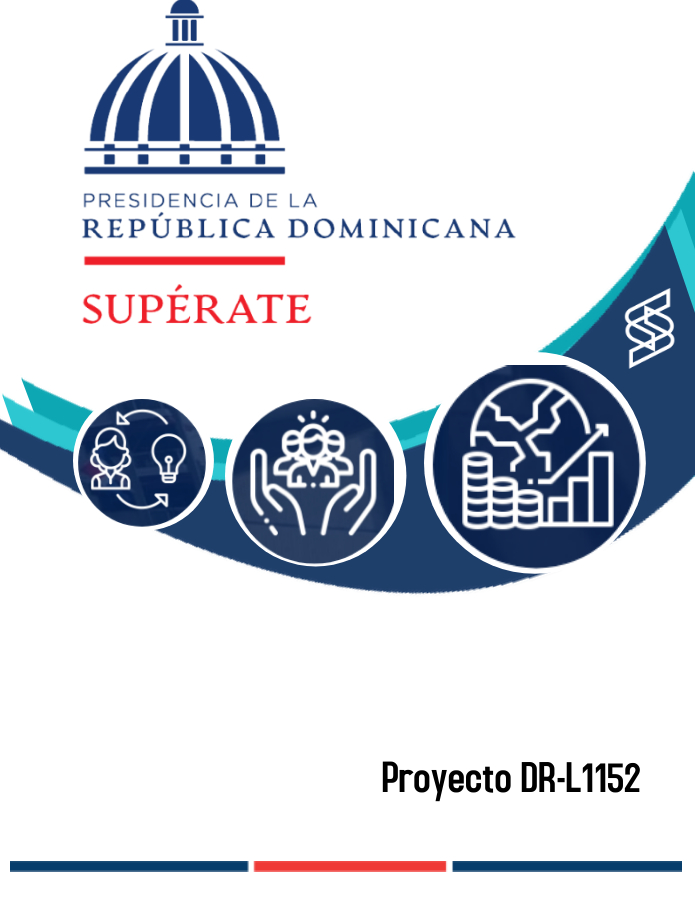 Proyecto de Apoyo a la Consolidación de un Sistema de Protección Social Inclusivo en República DominicanaAnálisis Ambiental y SocialVersión 1 de 2 – Octubre de 2021Apta para Publicación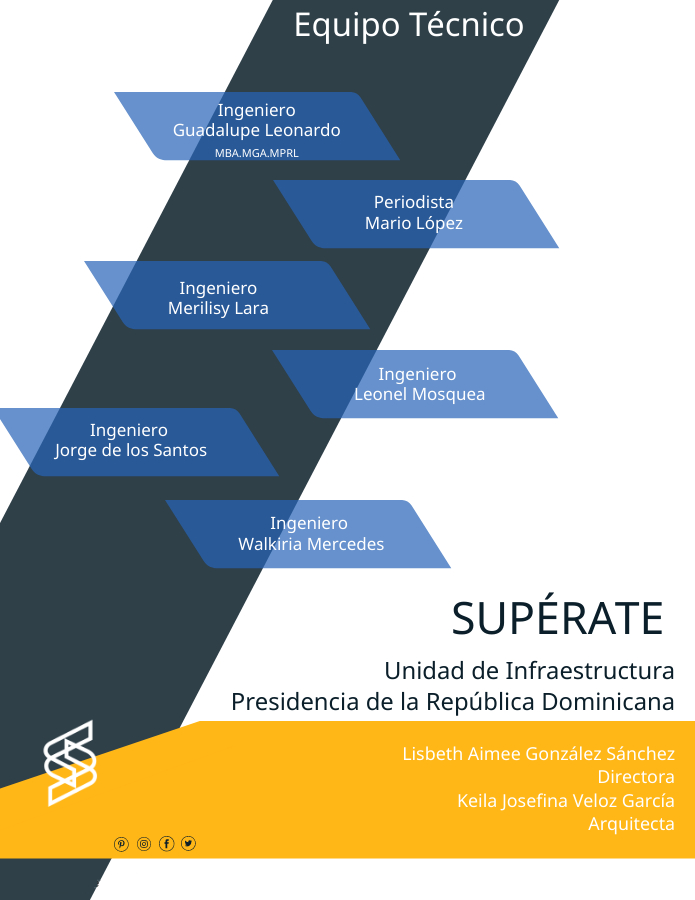 Lista de AcrónimosINTRODUCCIÓNAcerca del ProyectoEste proyecto “Apoyo a la consolidación de un sistema de protección social inclusivo en República Dominicana” (en adelante, el Proyecto), tiene como propósito fomentar la recuperación económica y la protección social de los hogares pobres y vulnerables causada por la pandemia de COVID-19 a través de: (i) la mejora de la gestión del sistema de protección social, y (ii) el apoyo en la conformación y gestión progresiva de una red de cuidados como parte integrante de la protección social.El Organismo Ejecutor del Proyecto será la Dirección Ejecutiva del Programa Supérate, Programa de la Presidencia que hace parte de la Red de Protección Social (RPS), y está coordinado por el Gabinete de Coordinación de Política Social (GCPS).El costo total del Proyecto es de USD 100 millones, y se financiará a través de una operación de préstamo del Banco Interamericano de Desarrollo (DR-L1152), con recursos de Capital Ordinario (CO). El período previsto para su ejecución y desembolso será de cinco años.Acerca del Análisis Ambiental y SocialComo parte del proceso de evaluación ambiental y social del Proyecto, se desarrolló este Análisis Ambiental y Social (AAS), a fin de asegurar el cumplimiento de los requisitos de las Políticas de Salvaguardias Ambientales y Sociales del BID. Los objetivos específicos del AAS fueron:Realizar el diagnóstico expeditivo del entorno ambiental y social del área de intervención del Proyecto, así como una síntesis del marco normativo legal e institucional.Identificar los principales impactos y riesgos ambientales y sociales del Proyecto (y las obras comprendidas) sobre el medio físico, biológico y socioeconómico, en las etapas de Construcción, Operación y Cierre.Identificar medidas de mitigación y procedimientos de gestión para minimizar los impactos y riesgos evaluados, y delinear los contenidos mínimos del Plan de Gestión Ambiental y Social del Proyecto.DESCRIPCIÓN GENERAL DEL PROYECTOAntecedentesSegún estimaciones realizadas por Supérate, la nueva estrategia del país persigue hacer frente a la pobreza haciendo énfasis en la temática desarrollo de la clase vulnerable.Antes de la pandemia generada por el COVID-19, las Transferencias Monetarias Condicionadas (TMC) han sido uno de los principales instrumentos para aliviar la pobreza en el país, entregando TMC en educación, salud y acompañamiento socioeducativo. El programa Progresando con Solidaridad (Prosoli) se convirtió en uno de los programas más importantes para promover la acumulación de capital humano. Prosoli, junto con el Sistema Único de Beneficiarios (SIUBEN), que identifica y categoriza a los beneficiarios, y la Administradora de Subsidios Sociales (ADESS), encargada de la entrega de las TMC y subsidios, conformaban la Red de Protección Social (RPS), de la que dispone el Gabinete de Coordinación de Política Social (GCPS) para ejecutar la política social enfocada en la reducción de la pobreza en el país.En abril del año 2020, durante el contexto de pandemia, el país estableció el programa de apoyo temporal Quédate en Casa (QC) ejecutado por Prosoli, y en abril de 2021 el gobierno creó el Programa Supérate, que reemplaza a Prosoli, con el objetivo de implementar la estrategia de lucha integral contra la pobreza (Decreto 377-21. 14 de junio 2021). Además de las TMC, Supérate busca apoyar a los hogares para acceder a servicios y así avanzar en su independencia de manera gradual. Objetivos del ProyectoEl objetivo general del programa es apoyar el nivel de consumo de los hogares pobres y vulnerables durante la recuperación de la crisis socioeconómica causada por la pandemia de COVID-19 a través de: i) mejorar la eficacia de las TMC y de apoyar la reconfiguración de Supérate y el fortalecimiento del SIUBEN; y ii) apoyar en la conformación progresiva de un sistema nacional de cuidados como parte integrante de la red de protección social. El objetivo específico del proyecto es mejorar la eficacia de las TMC, apoyar el fortalecimiento de la capacidad operativa de Supérate y el fortalecimiento del SIUBEN, a través de:El financiamiento de nuevos esquemas de transferencias en educación y salud;El fortalecimiento de la capacidad operativa;El fortalecimiento del SIUBEN;La creación de una red de cuidados.Ubicación y AlcanceEl proyecto se llevará a cabo en seis provincias de República Dominicana: Azua (2 Localidades), Higüey (1 Localidad), Monte Plata (1 Localidad), Samaná (1 Localidad), San Juan (1 Localidad), Santo Domingo (8 Localidades).El componente 2, a través del subcomponente de fortalecimiento de los servicios de cuidado, financiará la ampliación, rehabilitación y construcción de infraestructura para el cuidado (incluyendo centro de cuidado temporal para menores y personas con discapacidad y centros de capacitación), y su equipamiento. En la Tabla 1 se detallan las intervenciones que se llevarán adelante en el marco del proyecto.Tabla 1. Intervenciones del Proyecto (DR-L1152)Criterios de Selección de los Componentes y BeneficiariosPara la determinación de los componentes, se tomó en cuenta las localidades que requieren mayor atención para ofrecer los servicios de apoyo a la comunidad, enfocados en los lineamientos del Programa Supérate. Este proceso pretende mejorar los espacios destinados a proporcionar asistencia ciudadana en educación. Es importante destacar que para el proyecto de construcción de los centros solo se contempló el componente de construcción y de equipamiento, ya que los diseños serán elaborados de forma institucional.El indicador usado para identificar los centros que necesitan priorizarse, se enfoca en el Índice de Calidad de Vida (ICV) de las familias que clasifica la pobreza en base a las características de la vivienda, su acceso a servicios básicos, la composición del hogar y la formación educativa de sus miembros. En base a este indicador se pueden clasificar los siguientes niveles de pobreza:Tabla 2 – Índice de Calidad de Vida (ICV)Beneficios del ProyectoEntre los beneficios del proyecto, se destacan los siguientes aspectos:Fomento a la creación de empleos y la iniciativa empresarial.Entretenimientos, educación.Mejores oportunidades económicas. Sostenibilidad laboral.Acceso a la educación de calidad. Reducción de la desigualdad y la pobreza.Incremento de asistencia de adolescentes a educación.Incremento de los servicios sociales de calidad.Educación para mejorar la salud.Disminución de la discriminación.Reducción de servicios de distribución con desigualdad o viciados a un sector.Reducción de la exclusión en la distribución de las riquezas.Aumento de reformas que garantizan el acceso compartido de los recursos.Aumento de la inversión pública. Protección social. Igualdad de género.Presencia de alianzas entre el sector público, el privado y la ciudadanía.Incremento de la prosperidad de la Rep. Dominicana.En conclusión, los beneficiarios de los programas son las personas vulnerables que se encuentran en el mapa de pobreza, identificados según el índice de calidad de vida como ICV 1 al ICV 4. Las zonas priorizadas para construcción fueron seleccionadas en base a un cruce realizado entre las zonas más demandadas para temas de cuidados y el estatus legal de los terrenos o centros disponibles para construcción o ampliación, según corresponda.Todo lo anteriormente expresado se alinea con los aspectos macros del programa SUPÉRATE haciendo énfasis para alcanzar a futuro:Fortalecimiento al registro y monitoreo de las corresponsabilidades y la digitalización, innovación y georreferenciación de las visitas al hogar.Creación de una estrategia de salida para los hogares que han superado la pobreza.Diseño de un sistema de acompañamiento a hogares, evitar que recaigan en la pobreza.Diseño e implementación de una estrategia de comunicación.Equipamiento para la implementación sistemas operativos robustos.Capacitaciones y formación del equipo del Supérate en el área de género y la implementación de estrategias para la desnaturalización de la violencia de género.Actualización, mejora, compra de equipos para mejorar almacenamiento de información.Diseño e implementación de un registro social universal a través del SIUBEN.Desarrollo de capacidades y herramientas para la explotación de datosLevantamiento de estudio socio económico, actualización del padrón de beneficiarios.Conformación progresiva de sistema nacional de cuidados.Diseño e implementación de la red servicios de cuidado en el hogar.Compra de dispositivos de apoyo para la población con discapacidad.Asesorías técnicas de fortalecimiento de los servicios y de las estrategias operativas.MARCO INSTITUCIONAL Y LEGALOrganismo EjecutorEl organismo ejecutor es la Dirección Ejecutiva del PROGRAMA SUPÉRATE. La Unidad Ejecutora del Programa se establecerá dentro del Programa Supérate y trabajará en coordinación con el MEPyD (Ministerio de Economía, Planificación y Desarrollo), INAIPI (Instituto de Atención Integral a la Primera Infancia), CONAPE (Consejo Nacional de la Persona Envejeciente), y CONADIS (Consejo Nacional de la Persona con Discapacidad). El Programa Supérate cuenta con un Departamento de Infraestructura que está encargado del desarrollo del componente de infraestructura y su implementación.Institucionalidad AmbientalEl proyecto está pautado para mantener una institucionalidad ambiental tomando en cuenta diversos instrumentos de gestión (formularios, políticas, protocolos, monitoreos, auditorias, descripciones de puesto) para cumplir con los objetivos de la política de medio ambiente que contemple principalmente:Elaboración de protocolosDesarrollo de políticas Evaluaciones de impacto ambiental Proceso de Amonestación / fiscalizaciónProceso de Licitación Ambiental Se llevará a cabo según las políticas establecidas por el Banco y según lo establecido en la normativa ambiental del Gobierno de la República Dominicana.Convenios y tratados internacionales aplicables al proyectoEl gobierno de la República Dominicana pretende cumplir el objetivo de la Agenda 2030 para el Desarrollo Sostenible relativo al crecimiento económico, inclusivo y sostenible, el empleo pleno y productivo, y el trabajo decente para todos, que a nivel global se estiman 2,7 millones de personas desempleadas.Este acuerdo internacional de las Naciones unidas en 2015, hecho y ratificado por 195 países, persigue un desafío global para la transparencia gubernamental cuyos Objetivos De Desarrollo Sostenible (ODS) comprenden:Eliminar la pobrezaBorrar el hambreEstablecer buena salud y bienestarBrindar educación de calidadHacer cumplir la igualdad de géneroMejorar el agua potable y el saneamientoCultivar energía limpia y asequibleCrear trabajo decente y crecimiento económicoIncrementar la industria, la innovación y la infraestructuraReducir la desigualdadMovilizar ciudades y comunidades sosteniblesInfluir en el consumo y la producción responsablesOrganizar la acción climáticaDesarrollar la vida submarina y de ecosistemas terrestresGarantizar la paz, la justicia y las instituciones sólidasConstruir asociaciones para lograr los objetivosConvenio de Basilea Ratificado 2000Sobre el Control de Movimientos Transfronterizos de los Desechos Peligrosos y su Eliminación. En el Anexo B de dicho convenio se clasifican los desechos que deben controlarse, correspondiendo para aquellos que contengan o estén contaminados con PCB, PCT, o PBB. Este convenio implica el manejo de ciertos residuos industriales y domésticos como son los refrigerantes, transformadores, que poseen sustancias que son nocivas a la salud humana. En la República Dominicana fue firmado y ratificado el día 10 de junio del 2000.Convenio de Rotterdam Ratificado 2005Establece las prescripciones sobre el Procedimiento de Consentimiento Fundamentado y Previo Aplicable a Ciertos Plaguicidas y Productos Químicos Peligrosos, objeto de comercio Internacional. Ratificada por el país bajo la resolución 506-2005 de noviembre del 2005. El Ministerio de Ambiente y Recursos Naturales da seguimiento y ha elaborado un reglamento acorde a este convenio.Convenio de Estocolmo Ratificado 2006República Dominicana firmó el Convenio de Estocolmo sobre Contaminantes Orgánicos Persistentes en mayo de 2001. En diciembre de 2006, el Congreso Nacional ratificó su adherencia al mismo. Con la participación de un equipo técnico multidisciplinario, Rep. Dominicana realizó su Plan Nacional de Implementación (PNI) bajo el auspicio del Fondo para el Medio Ambiente Mundial y la administración conjunta del Programa de las Naciones Unidas para el Desarrollo (PNUD) y El Ministerio de Medio Ambiente y Recursos Naturales.  Para el cumplimiento de este convenio la Rep. Dominicana preparó el Plan de Reducción de contaminantes del Ambiente celebrada el 22 de Octubre de 2008 en el cual el país se compromete a reducir 12 de los más peligrosos contaminantes orgánicos persistentes (COPs).Convención Marco de las Naciones Unidas sobre Cambio Climático (CMNUCC). Ratificado en 1998.En marzo del año 1994 entró en vigencia y conforme al Artículo12, los 154 países firmantes se comprometieron a elaborar, actualizar y publicar los inventarios de las emisiones generadas por la actividad humana, con el objetivo fundamental de estabilizar las concentraciones de gases de invernaderos y reducir el impacto de la actividad humana sobre el sistema climático global. Este inventario contabiliza los gases así identificados dentro de la Convención en donde se destacaría el gas metano (CH4), como especialmente proveniente de la disposición final de residuos sólidos, lodos de plantas depuradoras y aguas residuales municipales e industriales.El gobierno de la República Dominicana ratificó los compromisos de la Convención en octubre de 1998. Estableció el Consejo de Cambio Climático, desarrolla planes, programas y proyectos en el marco de los acuerdos de la CMNUCC. Asumió la preparación de sus Comunicaciones Nacionales, la Primera Comunicación Nacional de la República fue publicada en el año 2004 y en este momento se encuentra en preparación la 3ra. Comunicación Nacional de Cambio Climático que incluye el Inventario de Gases de Efecto Invernadero (GEI).Convenio 167 de la Organización Internacional del Trabajo (OIT) sobre seguridad y salud en la construcción. Aprobado 1997.El Convenio 167 que regula la seguridad y salud de los trabajadores durante la construcción fue aprobado mediante Resolución por el Congreso. Sin embargo, no fue ratificado el Convenio 162 sobre el asbesto del 1986, y no existe legislación local en relación con la gestión de asbesto durante la demolición. La Resolución 05-2007, del 30 de enero de 2007 establece los límites aplicables al asbesto.Legislación Nacional aplicable al proyectoLey General de Medio Ambiente y Recursos Naturales, 64-00La República Dominicana cuenta con la Ley General de Medio Ambiente y Recursos Naturales, 64-00, representando un marco legal moderno. Esta Ley considera recursos biológicos, agua, suelo, aire, territorio, su protección y contaminación, y las medidas administrativas, judiciales y técnicas para ello.  En el Artículo 27 de esta Ley, se establecen los instrumentos para la gestión del medio ambiente y los recursos naturales, entre los que se incluyen los permisos y licencias ambientales. En los artículos 38 a 48 del Capítulo IV "De la Evaluación Ambiental", en el que se incluyen las indicaciones sobre evaluaciones ambientales, la Ley cuenta con los siguientes instrumentos:  Declaración de Impacto Ambiental, DIA b) Evaluación Ambiental Estratégica, EAE c) Estudio de Impacto Ambiental, d) Informe Ambiental, IA e) Licencia Ambiental. f) Permiso Ambiental g) Auditorías Ambientales h) Consulta Pública.De acuerdo con los Términos de Referencia elaborados por la Secretaria de Estado de Medio Ambiente y de Recursos Naturales, el proyecto de construcción en la Cuaba debe comprender la Presentación de una Declaración de Impacto Ambiental (DIA), a lo fines de obtener la constancia ambiental del área de construcción. En el Párrafo I, del artículo 42, el Ministerio de Medio Ambiente y Recursos Naturales, sobre la base de la nomenclatura de la actividad, obra o proyecto, emitirá las normas técnicas, estructura, contenido, disposiciones y guías metodológicas necesarias para la elaboración de la rendición de cuentas de la constancia ambiental de referencia. Esto porque los estudios de impacto ambiental, el programa de manejo y adecuación y los informes ambientales, así como el tiempo de duración de la vigencia de las constancias, los permisos y licencias ambientales, se establecen según su magnitud de los impactos ambientales. El Párrafo del artículo 44, que indica sobre el programa de manejo y adecuación ambiental deberá hacerse sobre la base de los parámetros e indicadores ambientales establecidos en la Normas Ambiéntales referidas en el Articulo 78 y siguientes del Capítulo I, del título IV, entre las que se pueden citar Normas Ambientales sobre calidad del aire y control de emisiones atmosféricas, sobre calidad de aguas y control de descargas, sobre la protección contra ruidos y sobre residuos sólidos y desechos radiactivos. Constitución de la República Dominicana, año 2010En su artículo 67.- Protección del medio ambiente. Constituyen deberes del Estado prevenir la contaminación, proteger y mantener el medio ambiente en provecho de las presentes y futuras generaciones. El Capítulo VI “De la Vigilancia e inspecciones Ambientales”, los artículos 53 y 54 facultan al ministerio para realizar la inspección y vigilancia ambiental que considere necesarias y para que tome las medidas de corrección necesarias cuando se presenten irregularidades. La consulta Pública es el instrumento mediante el cual se realiza la coordinación interinstitucional y a la vez las entidades del sistema comunitario puedan emitir su opinión respecto al proyecto en proceso de ejecución, por lo que la instancia de competencia deberá realizar una vista/consulta pública para dar a conocer las acciones a tomar.Los delitos contra el medio Ambiente y los Recursos naturales, establecidos en el capítulo IV, del título V, así como el Capítulo VI, sobre sanciones penales. Las Normas Generales establecidas en el Título I, Capítulo I, sobre la Protección y Calidad del Medio Ambiente. Los Capítulos II, III, IV, de Contaminación de Aguas, Suelo, Atmosférica. El Capítulo IV de los Elementos, Sustancias y productos Peligrosos. El Capítulo VI, de las Basuras y Residuos Domésticos y Municipales El Capítulo VII de los Asentamientos Humanos, Contaminación Sónica, esto tanto en ampliaciones como en construcción de las localidades seleccionadas.Ley 83 de 1989 prohíbe la Descarga de Desechos Sólidos  Provenientes de la construcción de calles, avenidas, aceras y carreteras en sus márgenes, áreas verdes, solares baldíos, plazas y jardines públicos de las áreas urbanas y suburbanas de la República, con la excepción de aquellas áreas en las que se desee hacer rellenos, para lo cual, lo único necesario será contar con la autorización del propietario.Ley No. 287-04 sobre Control de RuidosNorma Ambiental para la protección contra Ruidos NA-RU-001-03 Ambos persiguen establecer la Prevención, Supresión y Limitación de Ruidos Nocivos y Molestos que producen contaminación sonora. Norma para la Gestión Ambiental de Residuos Sólidos no PeligrososNinguna personal podrá causar la quema a cielos abierto de residuos sólidos. La incineración de residuos se llevará a cabo solamente en las instalaciones que cuente con las autorizaciones correspondientes.Siendo la OIT una agencia de las Naciones Unidas de carácter “tripartito” que representa al gobiernos, empleadores y trabajadores y tomando como referencia las normativas locales, la entidad ejecutora también debe considerar y establecer en su sistema de gestión un mecanismo documentado de control y actualización de requisitos legales que dan lugar a la ejecución de actividades de monitoreo y control de los riesgos identificados. Este proceso deberá estar a cargo de la Unidad de Gestión Humana a fin de que los ejecutivos se mantengan al día con las resoluciones, convenios y normas aplicables, a fin de cumplir con la legislación existente y requerida en los fines de lugar, como referencia normativa se enlistan las siguientes:Código de Trabajo de la Republica Dominicana Ley 62-92Para hacer cumplir en los procesos de contratación temporal del proyecto.Convenio 29 y 105 de la OIT sobre el trabajo forzosoPara hacer cumplir la prohibición de trabajo forzoso en todos los involucrados del proyecto.Convenio 119 de la OIT sobre la protección de las máquinas Para hacer cumplir el uso de protección de maquinaria en todas las actividades del proyecto.Convenio 170 de la OIT: seguridad y salud en utilización de productos químicosPara hacer cumplir el mecanismo de control de seguridad y salud en la utilización de los productos químicos en todas las actividades del proyecto.Convenio 182 de la OIT sobre las peores formas del trabajo Infantil Para hacer cumplir la prohibición del trabajo Infantil en todas las actividades del proyecto.Convenio 187 sobre el marco promocional de la seguridad y salud en el trabajo Para promover la mejora continua de la seguridad y salud en el trabajo con el fin de prevenir las lesiones, enfermedades y muertes ocasionadas por el trabajo.Otras legislaciones que deben ser consideradasLey General de Salud: 42-01Ley 135-11, Sobre el VIH y el SIDA Reglamento sobre el Seguro de Riesgos LaboralesLey 87-01, Seguro contra riesgo de Vejez, discapacidad y sobrevivencia (Pensiones); Seguro Familiar de Salud (Para el empleado y su familia); Seguro contra Riesgos Laborales. Resolución Núm. 02/93 Sobre Trabajos Peligrosos e Insalubres.Norma de la Calidad del Agua y Control del Descargas AG-CC-01 Convenio 171 de la OIT sobre trabajo nocturnoNorma Ambiental de Calidad del Aire NA-AI-001-03 Norma Ambiental para la protección contra Ruidos NA-RU-001-03 Norma para la Gestión Ambiental de Residuos Sólidos No Peligrosos NA-RS-001-03 Norma para la Gestión Ambiental de Residuos Sólidos, Domésticos y Municipales RE-DM-01Exigencias normativas locales e internacionales que se deben observarLey General de Medio Ambiente y Recursos Naturales 64:00.Reglamento de Seguridad y Salud Ocupacional 522-06Reglamento para la gestión de sustancias y desechos químicos peligrosos en la República Dominicana.Reglamento técnico dominicano para la reducción, control y eliminación del consumo de las sustancias agotadoras de la capa de OZONO, este caso aplica en los procesos de cambio de equipos o mobiliario que SUPERATE ha considerado, evitando que los gases y contaminante se vayan a la atmósfera.Lista de gestores ambientales autorizados vigente. Políticas de Salvaguardias Ambientales y Sociales del BIDPolíticas de Salvaguardias del BID (OP-703 B.3.)Aquellas operaciones que puedan causar principalmente impactos ambientales negativos localizados y de corto plazo, incluyendo impactos sociales asociados, y para los cuales ya se dispone de medidas de mitigación efectivas serán clasificadas en la Categoría “B”. Estas operaciones normalmente requerirán un análisis ambiental y/o social centrado en temas específicos identificados durante el proceso de selección, así como un Plan de Gestión Ambiental y Social (PGAS). La equivalencia entre la categorización de los proyectos según la legislación ambiental dominicana y la Directriz de la Política Salvaguardias del BID. Tabla 3 -Categorización de los Proyectos de acuerdo con el BIDTabla 4 -Tipología de Permiso Ambiental de acuerdo a la legislación dominicanaDebido a que este tipo de proyecto es de interés social y ambiental, se ha considerado que, dentro de las actividades del Ministerio de Medio Ambiente y Recursos Naturales, éste tiene un mecanismo de apoyo a los procesos, así como de la agilización de las autorizaciones ambientales.En los lugares donde se requiera la No Objeción de los Ayuntamientos Locales se realizarán los trámites correspondientes hasta obtener dicho requisito, que básicamente es para procesos de acopio de desechos, los cuales se efectuarán en un espacio adecuado, cuidando que la disposición final de los desechos peligrosos sea acorde a la legislación dominicana.  En la Tabla 5 se resumen las Políticas de Salvaguardias Ambientales y Sociales del BID aplicables al presento proyecto.Tabla 5. Políticas de Salvaguardias Ambientales y Sociales del BID aplicables al proyecto.ENTORNO AMBIENTAL Y SOCIALÁrea De Influencia Del ProyectoEl área de influencia del proyecto considera el espacio donde se va a desarrollar el proyecto de construcción o ampliación. Al identificarse se verifica la manera en que aparecen los impactos potenciales sobre el medio ambiente y la comunidad, tomando en cuenta aspectos tales como: población, nivel de pobreza, poder adquisitivo de los pobladores, desempeño de la región, construcciones de calles, aceras, contenes, así como niveles de escolaridad, clima, abastecimiento de agua, servicios públicos y privados, manejo de residuos por las instancias de gobierno. Para el análisis se han considerado áreas de Influencia Directa - Operación e Indirecta.En los anexos se destacan las áreas de influencia de las localidades seleccionadas para el proyecto y se muestran fotos del entorno de la localidad.Medio Biótico Considerando que el proceso de ampliación se hará en estructuras existentes no se considera efectos en el entorno ambiental que comprende flora y fauna. Así mismo en el caso de la construcción se ha considerado la evaluación por parte de un experto ambiental, incluyendo en cada caso el manejo adecuado de desechos.Sistema ecológico y zonas protegidasPara cada terreno, se verificó:Si se encuentra fuera/adentro del lindero definido por la Ley Sectorial de Áreas Protegidas. Si se encuentra fuera/adentro de la zona de amortiguamiento de las zonas protegidas definidas por el Ministerio de Medio Ambiente y Recursos Naturales de la Rep. Dominicana.En todos casos, las intervenciones se llevarán a cabo fuera de áreas sujetas a régimen de protección ambiental o de las áreas de amortiguamiento de estas.Tabla 6 – Análisis de la ubicación de las intervenciones respecto a áreas protegidasServicios públicos Según el equipo de Infraestructura de Supérate, los centros existentes cuentan con servicios de agua potable, suministro de electricidad, servicio de internet, y recolección de residuos sólidos. Los desechos peligrosos se manejan desde la ciudad capital, siendo llevados para acopio general y disposición. Para el caso del terreno de La Cuaba (construcción nueva), a continuación, se presenta una tabla que indica la condición existente de servicios públicos.Tabla 7 – Descripción de los servicios públicos existentes en La Cuaba, Santo Domingo.Análisis de riesgos de desastres naturales y área de influencia directa e indirecta.Santo Domingo es la zona de mayor riesgo ante terremotos en comparación con las otras regiones de República Dominicana, debido a las fallas tectónicas que la atraviesan y que tienen una gran capacidad para provocar movimientos telúricos hasta de 8.6 grados en la escala de Richter.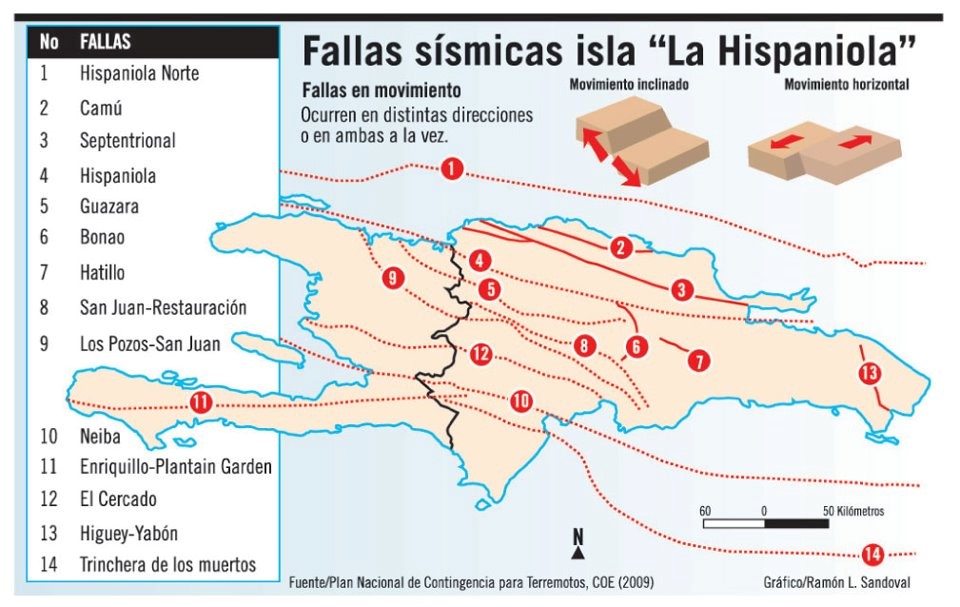 Figura 1 – Fallas sísmicas Isla La Hispaniola. Fuente: COE, 2009. 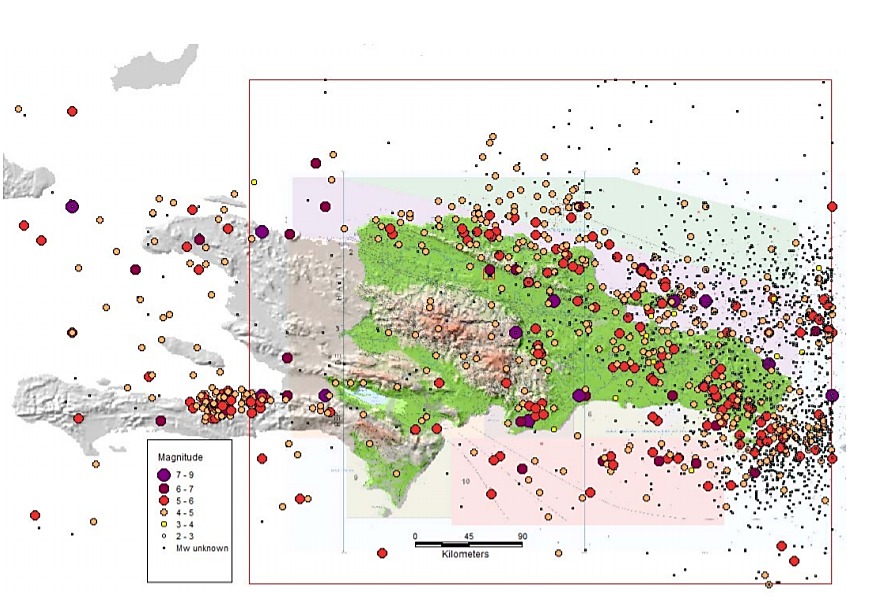 Figura 2 - Mapa de sismicidad a partir del catálogo unificado en magnitud Mw para el periodo 1564 – 2010. Representación de los epicentros registrados. (Fuente: MIDAS, ISC, NEIC, NOAA).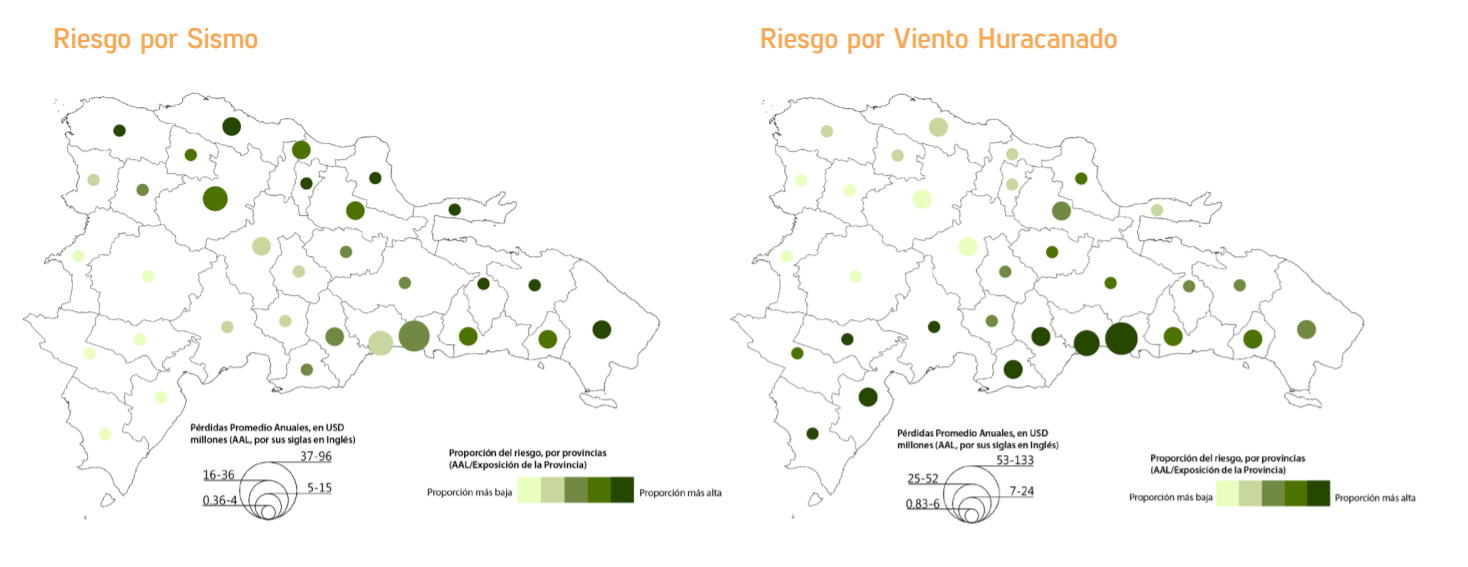 En cuanto a la ocurrencia de terremotos en República Dominicana, se destacan los siguientes eventos:Tabla 8. Terremotos históricos de Santo Domingo, República Dominicana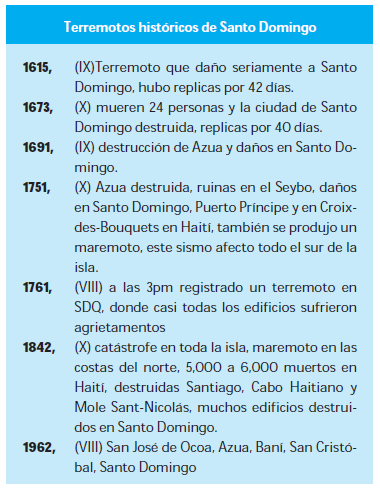 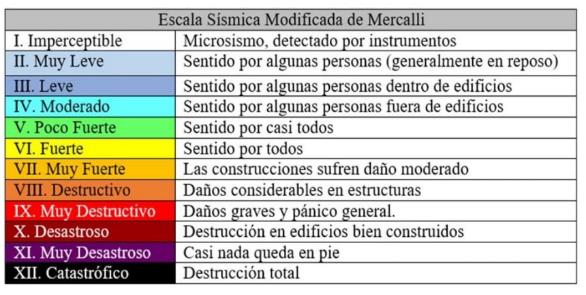 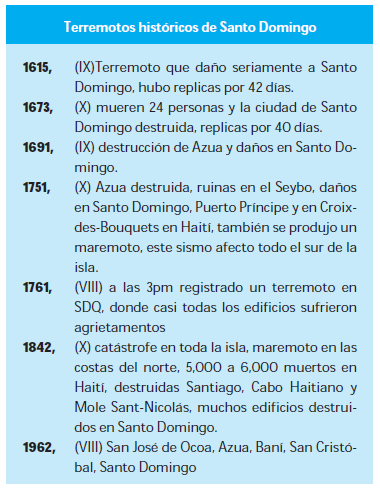 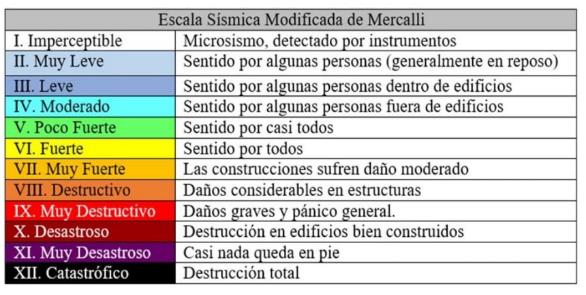 Medio SocioeconómicoLas inversiones en educación y reforzamiento de las habilidades de sustento hacen que las comunidades se desarrollen de manera exponencial-.En la última década la República Dominicana se había caracterizado por su crecimiento sostenido. Este crecimiento había estado acompañado de un mayor nivel de empleo que alcanzó el 60% de la población en edad de trabajar y de un aumento del 5% anual del ingreso per cápita. Esta situación se tradujo a su vez en un mejor desempeño de indicadores sociales, específicamente en la reducción de la pobreza. En el 2009 el 41,2% de la población era pobre y el 11,2% pobre extremo, al 2019 estos grupos se redujeron al 21% y al 2,7% respectivamente.Sin embargo, como consecuencia de la crisis sanitaria generada por el SARS Cov-2 la economía se contrajo en 6,7%. Según análisis recientes de la Comisión Económica para América Latina y el Caribe, a nivel regional la crisis generada por la pandemia afectó en mayor medida a los trabajadores informales, y a las mujeres, particularmente por el aumento en la carga de cuidados no remunerados. Según datos de la encuesta de impacto socio económico de la COVID-19 en los grupos más pobres y vulnerables en RD, el 51,8% de los hogares encuestados indicaron haber perdido su trabajo o vieron reducidos sus ingresos como consecuencia de la pandemia. Si bien ésta ha tenido diversos efectos en toda la sociedad, es evidente su mayor impacto en la población más pobre y vulnerable, para quienes la recuperación tampoco será inmediata, por lo que se requiere de intervenciones directas y focalizadas que contribuyan a mantener sus niveles de consumo. Obstáculos en el mercado laboral de las mujeresA raíz de la pandemia, en el 2020 en RD se perdieron cerca de 200.000 empleos femeninos en promedio en cada trimestre, en comparación con el mismo trimestre del año anterior. El 90% de la caída fue en el área del trabajo doméstico remunerado. Las políticas de respuesta ante la pandemia han mitigado la pobreza monetaria, pero no la sobrecarga del cuidado en los hogares, que afecta principalmente a las mujeres. Dos de cada cinco mujeres que se encuentran inactivas, están cumpliendo responsabilidades familiares vinculadas al cuidado.Según los datos del Informe de Caracterización del Mercado Laboral Dominicano realizado por la Iniciativa de Paridad de Género en RD, se estima que las mujeres dominicanas dedican cinco veces más tiempo que los hombres a la labor de cuidados y 3,5 veces más tiempo que los hombres al trabajo doméstico no remunerado. El aumento de las horas de trabajo de cuidado no remunerado se asocia a una disminución de las oportunidades de las mujeres en el espacio laboral remunerado. En el caso de los hogares más pobres y vulnerables, que no tienen capacidad de pago, la mayor parte del cuidado recae en las mujeres, toda vez que la oferta pública de servicios de apoyo es insuficiente. Por ejemplo, los servicios para atención a la primera infancia, que están bajo responsabilidad del Instituto de Atención Integral a la Primera Infancia (INAIPI), que administra los Centros de Atención Integral a la Primera Infancia (CAIPI), cuenta con 131 CAIPIs en el país y estos benefician a 8.575 niños pobres y vulnerables entre 0 y 4 años aun cuando se estima que hay aproximadamente 308.485 niños pobres y vulnerables que requieren cuidado. Este aspecto es crítico si se tiene en cuenta que la evidencia internacional indica que las experiencias en los primeros años de vida determinan los resultados de la infancia y de la vida adulta en aspectos como desempeño escolar, salud física y mental, empleo y criminalidad.Fortalecimiento de la Red de Protección Social (RPS)A fin de orientar iniciativas destinadas a contrarrestar y mitigar la pobreza, tal como lo establece el Decreto 377-21 de creación del Programa Supérate, se han priorizado dos grandes objetivos: (i) mejorar la capacidad de respuesta de la RPS para llegar de manera eficiente y efectiva a las familias más necesitadas con mejores mecanismos de coordinación e interoperabilidad; y (ii) ampliar la cartera de servicios de Supérate incorporando un nuevo componente de cuidados, descrito como la articulación de soluciones a las necesidades de cuidado de los hogares, con la promoción de la autonomía económica de las mujeres participantes.Es evidente que existe preocupación sobre el término demográfico de la pobreza, cuyo concepto ha tenido importancia en América latina desde los años 1990. Así mismo se puede validar que los comportamientos demográficos se alinean con el nivel de pobreza, y queda claro que la evolución que ofrece la educación acentúa el nivel de avance de la ciudadanía, haciéndola más sustentable.Por tal motivo el proyecto que incluye ampliaciones y construcción en localidades seleccionadas por SUPERATE, dan respuesta a los aspectos de relevancia en la Agenda 2030, y por consiguiente modifica el estado de bienestar de la comunidad, haciendo que los ciudadanos reciban el beneficio esperado, a sabiendas que la temática de pobreza tiene una relevancia social y un desafío marcado en la economía de la República Dominicana.Descripción de aspectos socio-económicos de las provincias beneficiadas. Las localidades seleccionadas están ubicadas en espacios socio económico de interés, es por esto por lo que se persigue incrementar la calidad de vida de sus pobladores.SAMANA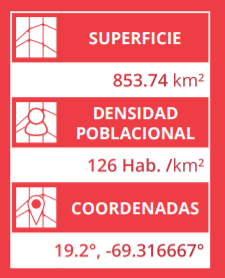 Situada en la región noreste del país (19.2°, -69.316667°). El océano Atlántico bordea la península y la provincia por el norte y el este. Limita al sur con la bahía de Samaná y la provincia Monte Plata en el suroeste y al oeste por las provincias Duarte y María Trinidad Sánchez. Su Municipio cabecera es Santa Bárbara de Samaná. Esta provincia posee una superficie total 853.74 km² ocupando el vigésimo quinto (25) lugar en cuanto a superficie del territorio nacional, con una población total 168,265 habitantes para una densidad poblacional de 126 Hab. /km². El Tercer Estudio Socioeconómico de Hogares 2018 empadronó en la provincia SAMANÁ 84,810 personas las cuales se encuentran distribuidas en 29,634 hogares, equivalente a 2.9 personas por hogar. Del total de hogares el 56.3% tiene jefatura femenina, mientras que el 43.7% tiene jefatura masculina.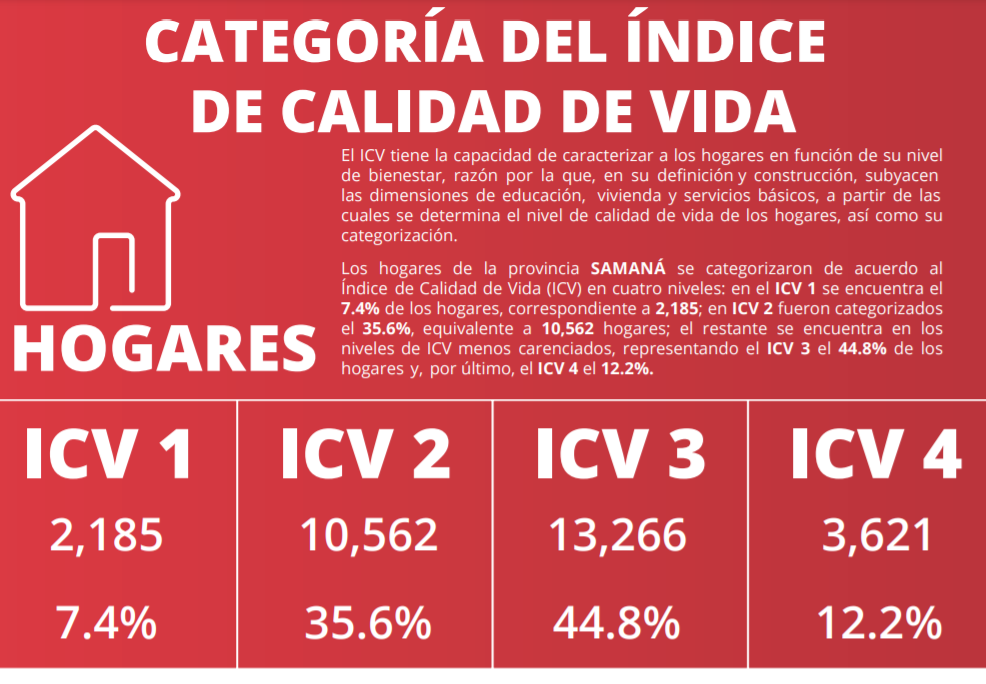 Al observar el Índice de Calidad de Vida por persona, se visualiza que el 5.9% de la población de la provincia SAMANÁ se encuentra en ICV 1, el 35.0% en ICV 2, el ICV 3 en 46.6% y el ICV 4 en 12.5%.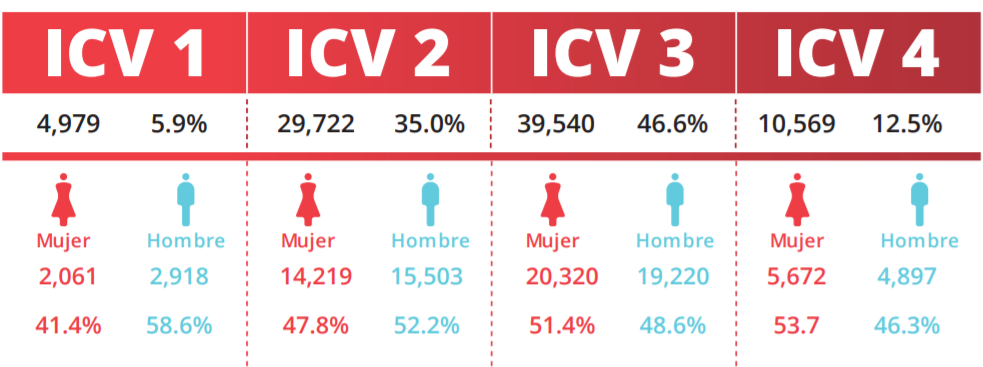 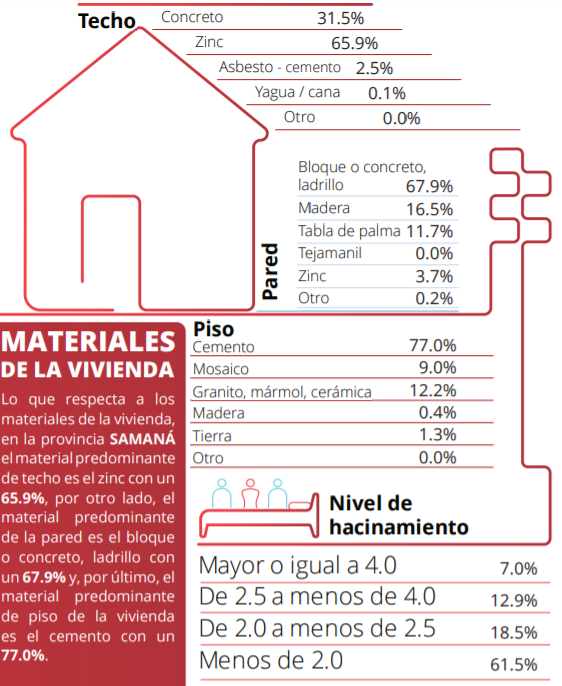 SAN JUANSituada en el suroeste del país, en la región del valle (18.81°, -71.23°). Limita con las provincias de Bahoruco al sur, Azua al este, La Vega, Santiago, y Santiago Rodríguez al norte, y Elías Piña al oeste. Su Municipio cabecera es San Juan de la Maguana. Esta provincia posee una superficie total 3,569.39 km² ocupando el primer (1) lugar en cuanto a superficie del territorio nacional, con una población total 300,476 habitantes para una densidad poblacional de 84 Hab. /km².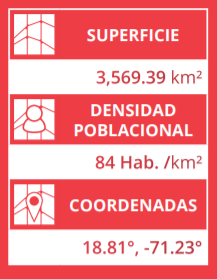 Al observar el Índice de Calidad de Vida por persona, se visualiza que el 15.9% de la población de la provincia SAN JUAN se encuentra en ICV 1, el 43.2% en ICV 2, el ICV 3 en 34.2% y el ICV 4 en 6.7%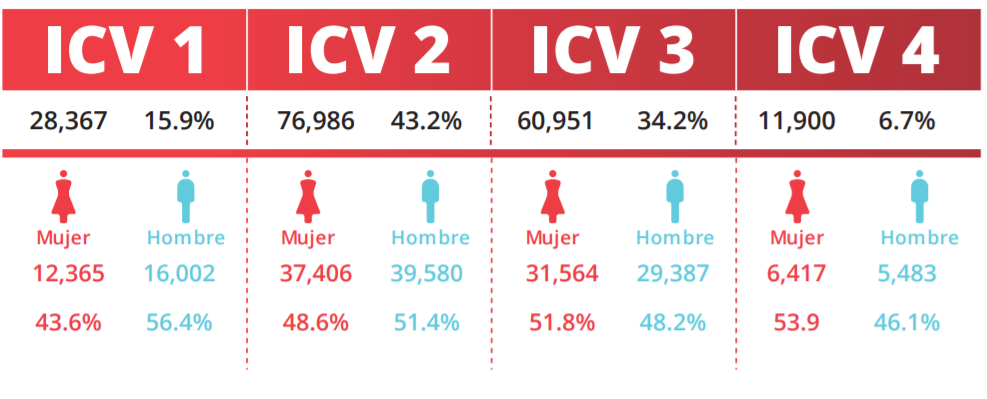 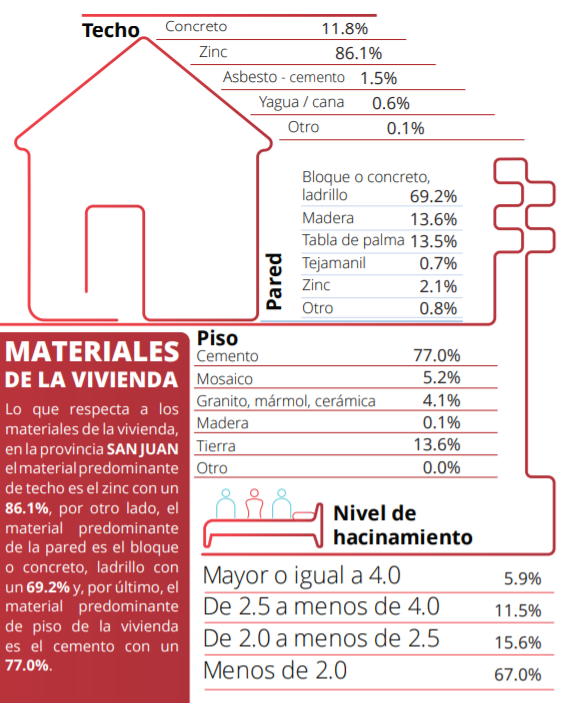 MONTE PLATASituada en la región Este del país (18.81°, -69.79°). Al norte se encuentran las provincias Sánchez Ramírez, Duarte y Samaná, al este las provincias Hato Mayor y San Pedro de Macorís, al sur la provincia de Santo Domingo y al oeste las provincias San Cristóbal y Monseñor Nouel. Su Municipio cabecera es Monte Plata. Esta provincia posee una superficie total de 12,632.14 km², ocupando el quinto lugar en cuanto a superficie del territorio nacional, con una población total 200,454 habitantes para una densidad poblacional de 76 Hab. /km²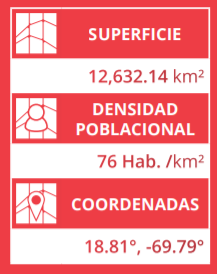 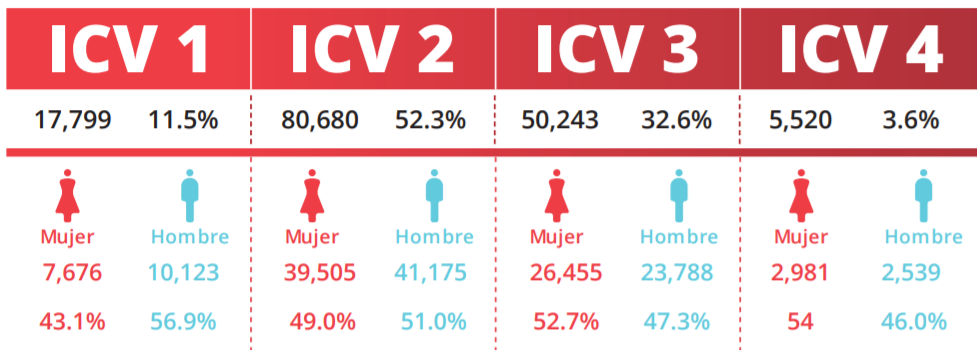 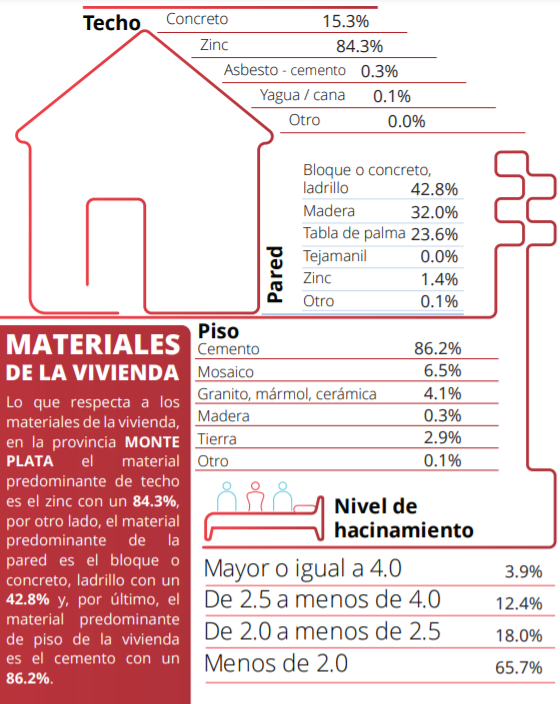 Adquisición de TierrasEl Proyecto se llevará a cabo en terrenos vacantes y de pertenencia del gobierno. La construcción o rehabilitación de infraestructuras no incluirá expropiación, reasentamiento (físico y/o económico) y/o adquisición de partes de terrenos y/o predios enteros. Todas las infraestructuras se realizarán en terrenos de propiedad o ya arrendados por el Ministerio de Hacienda. El único terreno sin construcción es el de la Cuaba. La Dirección General del Programa Social Supérate en septiembre 2021 ha recibido en nombre de la Junta Municipal La Cuaba el documento en el cual se le cede al programa Supérate el terreno para la construcción de un Centro de Capacitación en beneficio de la comunidad. Condiciones Ambientales y Sociales de las intervencionesEl Programa prevé la construcción de 1 (un) edificio totalmente nuevo en un terreno ubicado en la comunidad de La Cuaba. El planteamiento preliminar para el Centro de Capacitación y Producción (CCPP) trata de un edificio de aproximadamente 506 m2 de área cerrada y 560 m2 de área total que incluirá: recepción, taller de ebanistería, laboratorio de informática, sala de belleza y peluquería, taller de costura, taller de artesanía, taller de electricidad, servicios sanitarios, sala de lactancia, administración y seguridad. En cuanto a las intervenciones en infraestructura existente, consistirán en la ampliación de infraestructuras existentes de CCPP a las que se le construirán Plantas Altas nuevas. Particularmente, en el caso del CAIPI en Azua, se utilizará el mismo planteamiento que en la Construcción nueva de La Cuaba. En el caso de los CDI, el lineamiento contemplará el uso de dos modelos, de 3 y 5 aulas respectivamente. Los mismas contemplarán los siguientes espacios: cocina, aulas (3 o 5 dependiendo del caso), oficina administrativa, enfermería, y servicios sanitarios.El Programa prevé que todas las intervenciones incluyan criterios de eficiencia, resiliencia y sostenibilidad. Todas las construcciones atenderán a las buenas prácticas y cumplirán las normativas de calidad espacial, salud, seguridad y ocupación vigentes. Asimismo, se contempla el uso de sistemas constructivos tradicionales de mampostería para las paredes exteriores; sin embargo, para las divisiones internas se promoverá el uso de sistemas secos y livianos, que permitan la flexibilidad y aseguren la durabilidad a largo plazo.A continuación, se realiza una descripción de los aspectos vinculados a lo social, ambiental, seguridad y estado actual de las instalaciones de los centros existentes.SANTO DOMINGOVILLA MELLA - BIBLIOTECA COMUNITARIA GUARICANOSANTO DOMINGOVILLA MELLA – VISTA BELLASANTO DOMINGOVILLA MELLA – PUNTASABANA PERDIDA – LOTES Y SERVICIOSSABANA PERDIDA – LA JAVILLAMONTE PLATASAMANAA partir del análisis realizado de las condiciones de los distintos centros, puede observarse que en lo que respecta a la gestión de residuos, las localidades seleccionadas para el proyecto presentan características comunes. Vista Bella, Sábana Perdida y Monte Plata cuentan con separación de residuos, mientras que la Biblioteca Comunitaria Guaricano presenta baja eficiencia en la separación de residuos, y separación nula en Punta (Localidad Villa Mella, Santo Domingo). Para el control de desechos peligrosos todas disponen de los componentes controlados por medio de la coordinación de planeación, desde Santo Domingo.En Samará se observaron áreas con falta de orden y limpieza, al igual que en espacios de la Biblioteca Comunitaria Guaricano. En casos particulares se identifican las siguientes características: la Biblioteca Comunitaria Guaricano y Vista Bella cuentan con áreas verdes, en Sábana Perdida – Ceuta Las Javillas no se cuenta con abundante área verde, y en Samará no se cuenta con espacio disponible para ampliar hacia los lados.En términos de seguridad, la Biblioteca Comunitaria Guaricano y los centros de Villa Mella-Punta, Monte Plata y Samaná no disponen de una ruta de evacuación adecuada.Respecto al estado de las instalaciones, se puede mencionar la falta de mantenimiento, equipos obsoletos, filtraciones, entre otras características en común de todos los centros. IMPACTOS y RIESGOS AMBIENTALES y SOCIALESEn este capítulo se describen los principales impactos y riesgos ambientales y sociales que podrían ser generados por el Proyecto.Metodología General de Evaluación de Impactos y RiesgosPasos en la Evaluación de ImpactosLos pasos empleados en la evaluación de impactos y riesgos se describen a continuación:Identificación de Impactos: determinar qué podría ocurrir en los factores o componentes del medio, como consecuencia de los proyectos y sus actividades e instalaciones asociadas.Evaluación de Impactos: evaluar la significancia de los impactos y riesgos predichos, considerando su magnitud y probabilidad de ocurrencia, y la sensibilidad, valor e importancia del factor o componente del medio impactado.Componentes y Etapas AnalizadasEl Componente 1 del Proyecto financia actividades relacionadas con el mejoramiento de la capacidad de respuesta de la Red de Protección Social que, por su naturaleza, se considera que no presentan impactos ambientales y sociales.Por lo tanto, para fines prácticos, este Análisis Ambiental y Social se concentra en la identificación de impactos y riesgos ambientales y sociales del Componente 2, y en particular el Subcomponente 2.1, que es el que incluye obras de infraestructura (rehabilitación y construcción de Centros de Cuidado).Para la identificación de los impactos y riesgos ambientales y sociales de las obras, se dividió el horizonte temporal de análisis en tres etapas:ConstrucciónOperación y MantenimientoDesactivación o abandonoLas obras incluidas en este Proyecto (Centros de Cuidado) se consideran infraestructuras de larga vida útil. Se asume que estos centros se incorporarán de forma permanente a las comunidades en donde se ubican. Por lo tanto, no se consideró para la evaluación de impactos la etapa de desactivación o abandono de los edificios rehabilitados o construidos.Identificación de Impactos y RiesgosLa Tabla 9 presenta el análisis de impactos y riesgos ambientales y sociales asociados a las obras de infraestructura a financiar bajo el Proyecto, tanto en fase constructiva como operativa.Tabla 9 - Impactos y Riesgos Ambientales y Sociales para las obras bajo el ProyectoLas secciones a continuación presentan el detalle de la evaluación de los impactos y riesgos identificados para las fases del proyecto analizadas (constructiva y operativa).Impactos y Riesgos de Fase ConstructivaTabla 10 - Impactos y riesgos ambientales y sociales de fase constructivaImpactos y Riesgos de Fase OperativaTabla 11 – Impactos y riesgos ambientales y sociales de Fase OperativaMedidas de MitigaciónEn este Capítulo se definen los lineamientos generales de las medidas de prevención, mitigación, restauración y compensación de impactos y riesgos ambientales, sociales y de seguridad y salud ocupacional de las obras a financiar bajo el Proyecto.Estas medidas de mitigación deben implementarse a fin de asegurar el uso sustentable de los recursos involucrados y la protección del ambiente – tanto físico y biológico como socioeconómico.Jerarquía de MitigaciónTodos los impactos y riesgos negativos identificados en el análisis de impactos y riesgos de este AAS requieren de medidas preventivas, mitigatorias, correctoras o compensatorias, que deben ser incorporadas para minimizar la afectación ambiental y asegurar el desempeño sostenible de los proyectos.Dentro de la jerarquía de mitigación, se prefieren las medidas preventivas (previas al impacto; evitan el impacto en su origen) y mitigatorias (minimizan el impacto; reducen el impacto en su origen, o en el cuerpo receptor) por sobre las medidas que involucran tratamiento (posterior al impacto), como restauración y compensación.Medidas de Mitigación según Fase del Ciclo de ProyectosLas medidas de mitigación en la fase de diseño se refieren a las actividades realizadas durante la preparación, diseño y desarrollo de los proyectos ejecutivos de los Centros de Cuidado. Incorporar las variables ambientales y sociales desde un comienzo del ciclo de proyecto permite anticipar problemas e impactos negativos y muchas veces, reducir los costos de la gestión socioambiental – evitando, por ejemplo, compensaciones o reparaciones costosas que se podrían haber prevenido con un diseño adecuado.Las medidas de mitigación en la fase constructiva se concentran en evitar, reducir o compensar los daños negativos que las actividades de construcción del proyecto pueden tener sobre el ambiente o las personas.Las medidas de gestión en la fase operativa se encuentran ligadas al correcto funcionamiento de la infraestructura construida, lo cual es responsabilidad de los operadores y prestadores de servicio respectivos.Las medidas de mitigación en la fase de desactivación se concentran en evitar, reducir o compensar los daños negativos que las actividades de demolición de edificios que funcionaban como Centros pueden tener sobre el ambiente o las personas.Medidas de Mitigación en Fase de DiseñoLas medidas de mitigación generales que deben implementarse en la fase de diseño para los impactos y riesgos identificados incluyen:Involucrar a los profesionales socioambientales del Organismo Ejecutor desde el inicio del diseño de los proyectos, participando en la evaluación de alternativas de terreno y constructivas, y en incorporar consideraciones ambientales, sociales y de seguridad y salud ocupacional en los Proyectos Ejecutivos.Incorporar al diseño de las obras todos los aspectos normativos y reglamentarios establecidos por la legislación vigente (en los niveles nacional y local) y por las políticas de salvaguardias del BID, tanto para temas ambientales y sociales, como de higiene, seguridad y salud ocupacional en obras.Incorporar al diseño del proyecto consideraciones de resiliencia ante desastres naturales. En particular, hay que asegurar que las obras de construcción de centros se encuentren en zonas no propensas a inundaciones, o por encima de las cotas de máxima inundación. Incorporar al diseño del proyecto buenas prácticas internacionalmente reconocidas en materia de: construcción sostenible, sistemas de gestión ambiental y sistemas de gestión de seguridad y salud ocupacional, tales como las normas ISO 14001:2015, ISO 45001:2018, y Lineamientos de Medio Ambiente, Seguridad e Higiene de la Corporación Financiera Internacional (CFI).Realizar consideraciones en el diseño de las obras para minimizar la extracción de árboles, mediante ajustes de diseño y coordinación con las autoridades municipales.Incorporar a los pliegos licitatorios los aspectos de gestión ambiental y social de cumplimiento de parte de la contratista. Esto se hará mediante la inclusión de una sección de Especificaciones Técnicas Ambientales y Sociales en los pliegos de licitación (ver Capítulo 7 - PGAS).Incorporar en los pliegos licitatorios el requerimiento de considerar el presupuesto para la implementación de los programas del PGAS, las salvaguardias del BID y la legislación nacional y local aplicable al proyecto.Medidas de Mitigación en Fase ConstructivaLa fase constructiva abarca la etapa de ejecución de las obras. La firma contratista de cada proyecto es responsable de la implementación de medidas de mitigación en la fase constructiva. Como mínimo, estas medidas de mitigación deberán atender los impactos ambientales y sociales generales identificados en el capítulo anterior.La Tabla 26 presenta el mínimo de medidas de mitigación que deben ser implementadas durante la fase constructiva.Tabla 12 – Medidas de mitigación en fase constructivaMedidas de Mitigación en Fase OperativaEn el caso de los impactos negativos de Fase Operativa (que incluyen consumo de recursos de la operación de los centros, como agua y electricidad, y gestión de residuos sólidos) el Proyecto prevé la incorporación de medidas de diseño sostenible, que incluyen, entre otras:Todos los diseños y obras cumplirán con características certificables EDGE, es decir, cumplirán con medidas de al menos un 20% de ahorro de energía, agua y energía incorporada a los materialesMedidas de ahorro de agua, como uso de artefactos sanitarios y griferías ahorradoresMedidas de ahorro de consumo eléctrico, a través de empleo de iluminación LED, empleo de ventiladores de techo en combinación con ventilación natural.Separación en origen de residuos, para maximizar el reúso y recicladoSe prevé la realización de manuales de uso y mantenimiento concretos que serán requeridos al contratista de obra.PLAN DE GESTIÓN AMBIENTAL Y SOCIAL (PGAS)El correcto diseño y gestión ambiental y social de los proyectos a financiar bajo el Proyecto “Apoyo a la Consolidación de un Sistema de Protección Social Inclusivo en República Dominicana” está directamente relacionado con la mitigación de impactos en las fases de diseño, constructiva, operativa y de desactivación.Con el fin de cumplir con la normativa de aplicación presentada en el Capítulo 3, de gestionar los impactos y riesgos ambientales y sociales identificados en el Capítulo 5 y de articular las medidas de mitigación identificadas en el Capítulo 6, es necesario establecer un sistema de gestión que defina los roles y responsabilidades, los programas de cuidado, y los requerimientos de monitoreo y supervisión.Roles y Responsabilidades en la Implementación del PGASFase de DiseñoEl OE será responsable de preparar los proyectos ejecutivos y los pliegos de licitación de obras a financiar bajo el Proyecto. Estos pliegos incorporarán las cláusulas y requisitos ambientales, sociales y de seguridad y salud ocupacional, e incluirán las necesidades de informes y reportes periódicos. Estos aspectos estarán incluidos en las Especificaciones Técnicas Ambientales y Sociales.El Proyecto Ejecutivo licitatorio deberá delinear el contenido mínimo del PGAS a nivel constructivo, con la incorporación explícita (en el llamado a licitación de las obras) de las acciones de gestión socioambiental en el cálculo de costos de la obra. Las propuestas recibidas durante el proceso de licitación de las obras deberán contener un presupuesto que contemple el costo de la implementación y cumplimiento de las medidas de mitigación ambiental, social y de seguridad y salud ocupacional que requiera el proyecto, para garantizar el cumplimiento con salvaguardias BID y normativa nacional y local aplicable.Fase ConstructivaPrevio al inicio de cada obra, el OE tramitará ante la autoridad ambiental de aplicación, cuando sea aplicable, la licencia ambiental. Las licencias ambientales varían según la categoría de proyecto, como se indica a continuación:Categoría A Impacto Ambiental y Social alto, Licencia AmbientalCategoría B Impacto Ambiental y Social medio, Permiso AmbientalCategoría C Impacto Ambiental y Social bajo, no significativo Constancia Ambiental.Categoría D Mínimo, sujeto a cumplimiento, Certificado De Impacto Mínimo.Durante la Fase Constructiva, la Empresa Contratista de cada proyecto será la responsable de preparar e implementar el Plan de Gestión Ambiental y Social a nivel constructivo (PGASc), así como de contar con las habilitaciones ambientales y de seguridad y salud ocupacional requeridas según el marco normativo nacional y local, y otros permisos aplicables, que podrían incluir: permisos de construcción, permisos de ocupación de la vía pública, permisos de extracción de árboles, permisos de disposición de residuos, etc.Asimismo, el personal contratado debe contar con las certificaciones correspondientes de las entidades como:Ministerio de Trabajo – con el programa de seguridad aprobadoMinisterio de Medio Ambiente – Constancia Ambiental de referenciaAyuntamiento de la provincia – No Objeción por parte de ordenamiento territorialAntes del inicio de la obra, la Contratista de cada proyecto deberá presentar ante el OE, para su aprobación, un PGAS a nivel constructivo. Los contenidos de este PGAS Constructivo se ajustarán a lo indicado en la sección 7.3 de este documento (“Lineamientos de los Planes de Gestión Ambiental y Social”). Adicionalmente, se podrán incluir recomendaciones específicas para mitigar impactos particulares, según surjan del análisis del proyecto (ficha de preclasificación o Análisis Ambiental y Social). El PGAS a nivel constructivo será aprobado por el OE, y como última instancia se enviará para no objeción del BID.Una vez aprobado el PGAS a nivel constructivo, la Empresa Contratista será responsable de su cumplimiento, arbitrando los medios necesarios para implementar los Programas que en su marco se formulan. La Empresa Contratista deberá contar con un representante ambiental y social y un responsable de higiene y seguridad, quienes serán responsables de llevar a cabo la implementación del PGAS. Asimismo, la contratista debe cumplir y hacer cumplir a los operarios y subcontratistas todas las disposiciones contenidas en dicho Plan, la legislación ambiental nacional y local, y las políticas de salvaguardia del BID, durante todas las etapas de la ejecución de las obras a su cargo.La Empresa Contratista preparará informes mensuales al OE, detallando las acciones y resultados de la implementación del PGAS.Las actividades de fiscalización, control y seguimiento del PGAS las realizará el OE. El OE podrá realizar visitas de inspección, elaborar informes de uso interno para el Proyecto, y determinar e imponer medidas correctivas en base a las estipulaciones del pliego de licitación.La autoridad ambiental de aplicación también podrá realizar auditorías de control de la obra, de acuerdo con sus competencias.Al final de cada obra, la Contratista debe presentar un Informe Final Ambiental y Social, donde se incorpore la información correspondiente a la implementación del PGAS, incluyendo los registros de implementación de planes y programas, y un informe de cumplimiento de los indicadores ambientales y sociales considerados en las distintas etapas del ciclo del proyecto.Fase OperativaDurante la etapa operativa, el OE, como administrador de los centros construidos o rehabilitados, será responsable del mantenimiento de la infraestructura, de acuerdo con sus políticas ambientales y sistemas de gestión ambiental y social vigentes. La fiscalización y control estará a cargo de la autoridad ambiental de aplicación.Rol del BIDEl BID, por su parte, será encargado de revisar y supervisar la implementación, por parte del OE, del sistema de gestión socioambiental requerido para el seguimiento socioambiental del Proyecto.Esto incluye la evaluación y No Objeción de las Especificaciones Técnicas Ambientales y Sociales de los Pliegos de Licitación (incluyendo los lineamientos de los PGAS) previo a la licitación de las obras, y de los PGAS a nivel constructivo preparados por las firmas contratistas.Asimismo, el BID evaluará la implementación de los PGAS y el cumplimiento de las medidas de mitigación ambiental y social allí establecidas, a fin de asegurar el cumplimiento de las políticas de salvaguardias ambientales y sociales. Esto incluye la revisión y aprobación de los informes semestrales de cumplimiento ambiental y social presentados por el OE, como la realización de misiones de supervisión ambiental y social. Este seguimiento se realiza en todas las etapas del ciclo de proyecto.La Tabla 13 resume las responsabilidades de la gestión ambiental y social de las entidades involucradas en las distintas fases del Proyecto.Tabla 13 – Roles y Responsabilidades de la Gestión Ambiental y Social, según fase del ProyectoCapacidad Institucional para Implementación del PGASPGAS de Fase ConstructivaPara la implementación del Proyecto y la correcta gestión ambiental y social del Proyecto, la Unidad Ejecutora deberá contar con un especialista socioambiental con dedicación específica, que tendrá a su cargo:interactuar con los equipos de proyecto para la incorporación de consideraciones ambientales y sociales en el diseño de proyectos;revisión de lineamientos de Planes de Gestión Ambiental y Social y otros planes específicos;Elaborar la estrategia y coordinar los procesos de consulta pública, así como preparar los informe correspondientes;incorporación de cláusulas socioambientales a los pliegos licitatorios;revisión de Planes de Gestión Ambiental y Social a nivel constructivo;monitoreo (auditoría) ambiental y de higiene y seguridad de obras; ypreparación de reportes de cumplimiento socioambiental para el BID, de la ejecución del Proyecto.En la ejecución del proyecto, y para cada localidad beneficiada, se prevé la contratación de un responsable socioambiental del proyecto, el cual tendrá la responsabilidad de asegurar el cumplimiento de todas las obligaciones ambientales y sociales establecidas por la Constancia Ambiental, así como de las normas vigentes establecidas en la Ley 64-00 de Medio Ambiente y el Programa de Manejo y Adecuación Ambiental (PMAA). De igual forma, deberá ocuparse de garantizar la calidad ambiental de los lugares en donde se implementen los componentes del proyecto. En adición a esto, se asegurará de capacitar y entrenar al personal en temas como, manejo de residuos peligrosos, operaciones seguras, protocolo de COVID-19,etc. El BID monitoreará el desempeño del OE en materia de gestión ambiental y social de las obras, y podrá sugerir refuerzos de capacidad según considere apropiado.PGAS de Fase OperativaEl OE, como administrador final de las obras de Centros a construir bajo el Proyecto, tendrá a su cargo los aspectos de gestión ambiental y social de la fase operativa de las obras. Durante la ejecución del Proyecto, y en función de las necesidades de gestión ambiental y social que surjan, el BID podría proponer actividades de fortalecimiento a financiarse con recursos del Proyecto, que podrían incluir:Talleres de capacitación en temas específicos de gestión socioambientalContratación de consultoría individual para desarrollo de planes de fortalecimiento institucionalApoyo en el desarrollo de un sistema de gestión ambiental y socialAdquisición de bienes para apoyar la gestión ambiental y social (equipo informático, mobiliario, etc.)Lineamientos de los Planes de Gestión Ambiental y SocialLos Planes de Gestión Ambiental y Social (PGAS) tienen como objetivo general incorporar los aspectos de gestión ambiental y social en la implementación de las obras a ser financiadas con el Proyecto.Los objetivos específicos del PGAS son:Garantizar y controlar el cumplimiento de la normativa vigente en materia ambiental, territorial, seguridad e higiene y salvaguardias ambientales y sociales, en todas las escalas jurisdiccionales que apliquen.Identificar y establecer las medidas de mitigación necesarias y establecer las pautas de monitoreo y control de su ejecución, y toda otra que surja como necesaria, durante el desarrollo de las obras y la operación del Proyecto.PGAS de Fase ConstructivaLos lineamientos para el PGAS de Fase Constructiva serán parte de las Especificaciones Técnicas Ambientales y Sociales (ETAS) que forman parte de los Pliegos de Licitación de Obra. La preparación del PGAS a nivel constructivo y su ejecución es responsabilidad de la firma contratista. Su aprobación es responsabilidad del OE, con supervisión del BID.El PGAS estará constituido por una serie de programas y subprogramas, a definir según el alcance de la obra. La lista total de programas que se podrían incluir en dicho PGAS se presenta en la Tabla 14.Tabla 14 - Programas de los PGAS de Fase ConstructivaLos lineamientos y contenidos mínimos de estos programas se presentan en las secciones subsiguientes de este PGAS.Dada la diferencia de alcance y complejidad socioambiental existente entre las obras de rehabilitación de Centros existentes y de construcción de nuevos Centros, se utilizará la Tabla 15 para asistir en la determinación de cuáles Programas del PGAS son de inclusión obligatoria según el tipo de obra.Tabla 15 - Programas del PGAS a Incluir según Tipo de ObraLineamientos para los Programas del PGAS de Fase ConstructivaA continuación, se presentan los lineamientos para los Programas del PGAS de Fase Constructiva.PGAS para Fase OperativaLa Tabla 23 delinea los requisitos mínimos que debe cumplir el Plan de Gestión Ambiental y Social para la Fase Operativa.Durante la Fase Operativa, el OE será el encargado del mantenimiento de los Centros a construir o rehabilitar, y será responsable de la preparación e implementación de un PGAS, en armonía con su política ambiental y sistema de gestión ambiental y social, y con los lineamientos a continuación.Tabla 16 - PGAS para la Fase OperativaPresupuesto del PGASEn la Tabla 38 se incluyen los costos estimados, cronogramas y responsables del seguimiento del Plan de Gestión Ambiental y Social para los proyectos a financiar.Tabla 17 - Costos, Cronogramas y Responsables del PGASEl costo para la implementación de las medidas de mitigación y programas del PGAS de la Tabla 17 es indicativo. La empresa contratista, como responsable contractual de la preparación e implementación del PGAS a nivel constructivo, utilizará su propia estimación de costos basándose en su experiencia, su estructura de costos, y los diseños finales a nivel de ingeniería de detalle.El costo indicado no constituye un elemento prescriptivo de obligación contractual, ya que la implementación del PGAS se monitorea exclusivamente en términos de su desempeño (resultados), y no en función de los insumos utilizados (recursos invertidos por la contratista). No obstante, el porcentaje mínimo de fondos a destinar a la gestión socioambiental del Proyecto no debe ser nunca inferior al 1% del monto total del Proyecto.Consultas Públicas Significativas con Partes Interesadas De conformidad con la directiva B.6 sobre Consulta, de la Política de medio ambiente y cumplimiento de salvaguardias del BID OP-703, las obras de Categoría B a financiar bajo el Proyecto requerirán de un proceso de consulta.Este mecanismo de participación de partes interesadas debe realizarse de acuerdo con la Guía de Consulta del BID (descargable en http://dx.doi.org/10.18235/0000776) y la guía de Planificación de las Consultas Virtuales en el Contexto de COVID-19: Orientaciones para Agencias de Gobierno y Unidades Ejecutoras de los Proyectos (descargable en http://dx.doi.org/10.18235/0002502).El proceso debe garantizar que, antes de la consulta, se presente la información para asegurar el entendimiento de los impactos socioambientales y las medidas de mitigación propuestas de los proyectos y de los procesos de obra correspondientes. Una vez se lleven a cabo las consultas, el Informe de Consulta se adjuntará a la versión final de este AAS/PGAS.Mecanismo de Gestión de Reclamos y ParticipaciónEl Proyecto contará con un Mecanismo de Gestión de Reclamos y Participación.El Mecanismo de Gestión de Reclamos y Participación tiene como objetivo arbitrar los medios y mecanismos para facilitar la recepción de inquietudes (consultas, reclamos, quejas, sugerencias) de las partes interesadas y afectadas del proyecto, y responder a las mismas a fin de solucionarlas, y de anticipar potenciales conflictos.En los casos en los que no sea posible evitar conflictos, deberá promoverse la negociación y esforzarse en alcanzar la resolución de éste, de forma que todos los actores involucrados (incluyendo el Proyecto) se vean beneficiados con la solución.El Mecanismo de Gestión de Reclamos y Participación deberá estar en funcionamiento a lo largo de la ejecución del Proyecto. El procedimiento de gestión de quejas y reclamos deberá cubrir el proceso de recepción, gestión o tratamiento del reclamo y el cierre documentado de este.Difusión del Mecanismo de Gestión de ReclamosPara la recepción y registro de reclamos, se habilitará un número de teléfono específico, una dirección de email específica, una sección en el sitio web del OE, y un buzón de reclamos en los obradores de las empresas contratistas de proyectos bajo el Proyecto.La información sobre estos medios de recepción de reclamos se deberá difundir en los distintos medios de divulgación usados por el Proyecto, entre los que se encuentran:En la página web específica para el Proyecto, dentro del sitio web del OE, donde se describan los principales componentes y proyectos financiados en el marco del Proyecto. Allí deberá incluirse el responsable y datos de contacto para el envío y recepción de reclamos y consultas referidas al Proyecto, así como el procedimiento detallado para gestión de los reclamos, incluyendo plazos y etapas;En la cartelería de obra de cada proyecto se incluirán los datos de contacto del OE para recepción de reclamos (teléfono, Whatsapp, correo electrónico y sitio web). La cartelería explicativa se coloca en las ubicaciones de obradores, en las inmediaciones del área de intervención y sobre las trazas a trabajar; yEn Reuniones informales en lugares cercanos a las obras de los proyectos, para la difusión y comunicación de actividades relacionadas con la preservación y conservación ambiental definidas en el proyecto, así como para difundir los medios para atender a inquietudes y reclamos. En estas reuniones se difundirán los datos de contacto del OE para recepción de reclamos (teléfono, Whatsapp, correo electrónico y sitio web).Mecanismo de Gestión de ReclamosLos reclamos recibidos por el OE por todos los medios de recepción habilitados durante la implementación del Proyecto deben ser atendidos y clasificados. Los reclamos que se reciban a nivel de proyectos individuales a ser financiados por el Proyecto (vía las empresas contratistas de cada obra, u organismos de la jurisdicción) deberán redirigirse al OE para su gestión.Para todo reclamo que corresponda a la órbita de actuación de los proyectos bajo el Proyecto, se debe acusar recibo por parte del receptor dentro de los dos días hábiles de recibido, y redirigir de manera inmediata a OE para su gestión. Todos los reclamos que correspondan a actuaciones de otros organismos y que no estén bajo la influencia directa del Proyecto se derivarán al organismo que corresponda, en el transcurso de dos días hábiles de recibido. También se informará al reclamante sobre la continuidad del reclamo.Los reclamos serán registrados en un formulario como el indicado en la Tabla 39.Tabla 18 - Formulario de Atención de ReclamosPara todo reclamo que corresponda a la órbita de actuación del Proyecto, se debe acusar recibo por parte de la Unidad dentro de los dos días hábiles de recibido, e iniciar de manera inmediata, de acuerdo con la urgencia, el tratamiento de la cuestión levantada. Después de recibir un reclamo, éste debe ser evaluado en términos de severidad, implicaciones de seguridad, complejidad e impacto, entre otros, para tomar acciones inmediatas que correspondan. Los reclamos deben ser respondidos en forma oportuna de acuerdo con la urgencia del pedido.En todos los casos, se llevará un registro de reclamos recibidos, fecha de recepción, responsable, plan de acción, acciones tomadas, respuestas y fechas, y estado. Luego de una investigación apropiada, se debe ofrecer una respuesta al reclamo presentado, dentro de los 10 días hábiles de la recepción del reclamo. Si no es posible resolverlo en ese lapso, el OE buscará una solución eficaz tan pronto como sea posible. La decisión y toda acción tomada relacionada con el reclamo debe ser comunicada a quien reclama en ese mismo plazo.Mecanismo de Cierre de Reclamos y MonitoreoTodas las decisiones y acciones tomadas relativas a los reclamos recibidos deben registrarse. Si el reclamante rechaza la decisión o acción propuesta, el reclamo debe mantenerse abierto. Esto debe ser registrado, y el reclamante debe ser informado acerca de mecanismos alternativos disponibles, tanto internos como externos (por ejemplo, legales).La Unidad Ejecutora debe continuar el seguimiento al progreso del reclamo hasta que todas opciones de recursos internos como externos hayan sido agotadas, o hasta que quien reclama haya quedado satisfecho.Todo reclamo cerrado con conformidad por parte del reclamante deberá ser monitoreado durante un lapso razonable de tiempo, a fin de comprobar que los motivos de queja o reclamo fueron efectivamente solucionados. El plazo estimado para tal fin es de seis meses contados a partir de la respuesta y/o solución al reclamo.Los resultados de este mecanismo de gestión de reclamos y participación deberán ser incluidos en el Informe Semestral de Progreso, a ser remitido por el OE al BID, clarificando, entre otros aspectos relevantes, los siguientes: número de quejas / consultas recibidas, temas / aspectos generales principales abordados, respuestas brindadas y/o acciones implementadas, etc.Solución de conflictosEn caso de que no haya acuerdo entre el Proyecto y un/a reclamante, sea por una inquietud rechazada o por no llegar a un acuerdo en la solución a implementar, se deberán arbitrar los medios para alcanzar un acuerdo conjunto entre las partes. Esto puede incluir, entre otros: promover la participación de terceros técnicos, invitar a mesas de diálogo, mediaciones, conciliaciones, etc.Para el caso en el que la queja no pueda manejarse en el ámbito del Proyecto, el interesado podrá escalar el caso ante la justicia ordinaria.Especificaciones Técnicas Ambientales y Sociales (ETAS)Las Especificaciones Técnicas Ambientales y Sociales (ETAS) formarán parte del Pliego de Licitación de Obras para todos los proyectos a financiar bajo el Proyecto.Las ETAS definirán las obligaciones del Contratista en materia ambiental y social, e incluirán el PGAS elaborado para el Proyecto. Cada Contratista de obra elaborará un informe mensual escrito al OE (que puede ser parte del informe de certificación de obra), que describa el estado de todas las acciones ambientales y sociales del proyecto. Al finalizar las obras, la contratista deberá entregar un informe final ambiental y social donde se incorpore toda la información correspondiente a la implementación del PGAS, incluyendo los registros de implementación de planes y programas, y un informe de evaluación de los indicadores ambientales y sociales considerados en las distintas etapas del ciclo del proyecto.Informes e InspeccionesInforme de Cumplimiento El OE enviará al Banco, para su No Objeción, un informe semestral de cumplimiento con salvaguardias y monitoreo socioambiental, detallando el avance de implementación de los PGAS de todas las obras bajo el Proyecto. Inspecciones y AuditoríasCon el propósito de verificar el desempeño ambiental y social de las obras, el OE, el BID y la autoridad ambiental y laboral de aplicación realizarán inspecciones y auditorías de cumplimiento del Sistema de Gestión Ambiental y Social, y del Sistema de Gestión de Salud, Higiene y Seguridad del Proyecto. La frecuencia de dichas inspecciones será definida por cada entidad.La contratista, mediante su personal socioambiental, realizará inspecciones diarias de seguimiento al cumplimiento socioambiental definido en el PGAS del proyecto.Las inspecciones se llevarán a cabo basándose en evidencias objetivas que comprueben el cumplimiento con las disposiciones del Plan de Gestión Ambiental y Social – es decir, no se considera lo planificado o próximo a resolver - y se redacta un listado de todas las irregularidades detectadas (no conformidades).Cada inspección será documentada mediante un informe en el cual se incluirá:la descripción de las No conformidades detectadas, haciendo referencia al programa del PGAS, norma o legislación nacional, local o política del BID al que esté en incumplimiento. Se acompañará de registro fotográfico y documental en anexo, junto con la fecha de detección de la no conformidad.la acción correctiva por implementar para resolver la no conformidad. Es responsabilidad de la contratista ejecutar las acciones correctivas destinadas a resolver las No conformidades detectadas.La fecha en la que se deberá cumplir la acción definida, y la persona o rol responsable de la implementaciónEl indicador de cumplimiento de la acción realizada: cuando se considera que la No conformidad estará cerrada.El estado de la no conformidad (abierta o cerrada).Tabla 19 – Registro de No Conformidades y Plan de Acción correctivoLa verificación de la eficacia de las acciones correctivas será efectuada en base al indicador de cumplimiento y a la no repetitividad del mismo incumplimiento en el proyecto.ANEXOSAnexo 1 - Foto y Localización de Terrenos Propuestos para Construcción LocalidadAnexo 2 - Foto Entorno algunas instituciones beneficiadas Anexo 3 - Política de Gestión de SeguridadAnexo 4 - Organigrama de GestiónAnexo 5 - Carta Intención La GuabaAnexo 6 - Política Gestión AmbientalAnexo 7 - Formulario Levantamiento e Identificación De RiesgosAnexo 8 - Foto Proceso Consulta / Vista Pública Anexo 9 - Mapas Área De Influencia Del Anexo 10 – Informes de las localidades involucradas, SIUBENACRÓNIMODESCRIPCIÓNAASAnálisis Ambiental y SocialADESSAdministración de Subsidios SocialesBIDBanco Interamericano de DesarrolloCAFICentros de Atención a la Infancia y a la FamiliaCAIPICentro de Atención Integral a la Primera InfanciaCDICentro de Desarrollo IntegralCEPComer es PrimeroCRFMarco de Resultados CorporativosCONADISConsejo Nacional de DiscapacidadCONAPEConsejo Nacional De La Persona EnvejecienteDIADeclaración de Impacto AmbientalEDANEvaluación de Daños y Análisis de NecesidadesEPPEquipos de Protección PersonalETASEspecificaciones Técnicas Ambientales y Seguridad FASEFondo de Asistencia Solidaria al EmpleadoGCPSGabinete de Coordinación de Política SocialIBInstitución BeneficiariaINAIPIInstituto Nacional de Atención Integral a la Primera Infancia MEPyDMinisterio de Economía, Planificación y Desarrollo MIMARENAMinisterio de Medio Ambiente y Recursos NaturalesMOPCMinisterio de Obras Públicas y ComunicacionesOEOrganismo EjecutorONEOficina Nacional de EstadísticasPCBBifenilos Policlorados (por sus siglas en inglés)PGASPlan de Gestión Ambiental y SocialPMAAPlan de Manejo y Adecuación AmbientalPROSOLIPrograma Progresando con SolidaridadSIUBENSistema Único de BeneficiariosTMCTransferencia Monetaria Condicionada QCQuédate en casa Programa Social Supérate RPSRed de Protección SocialN.ºCantidadCentroTipo de Intervención(m2)ProvinciaUbicación11(CDI)Ampliación240AzuaLa Bombita21(CDI)Ampliación240AzuaLos Cartones31(CDI)Ampliación240San JuanCórbano Norte41(CDI)Ampliación240Santo DomingoLos Mina52(CDI)Ampliación240Santo DomingoSábana Perdida61(CDI)Ampliación240Santo DomingoLa Cuaba73CDAmpliación240Santo DomingoVilla Mella81CAIPIAmpliación150SamanáSamaná91CAIPIAmpliación150HigueyAnamuya de Higüey101CAIPIAmpliación150Monte PlataMonte Plata111CCNueva Construcción560Santo DomingoLa Cuaba14TOTALCDI = Centros de Desarrollo Infantil, CD = Centro Diurno, CAIPI = Centros de Atención Integral a la Familia, CC = Centro de Capacitación.CDI = Centros de Desarrollo Infantil, CD = Centro Diurno, CAIPI = Centros de Atención Integral a la Familia, CC = Centro de Capacitación.CDI = Centros de Desarrollo Infantil, CD = Centro Diurno, CAIPI = Centros de Atención Integral a la Familia, CC = Centro de Capacitación.CDI = Centros de Desarrollo Infantil, CD = Centro Diurno, CAIPI = Centros de Atención Integral a la Familia, CC = Centro de Capacitación.CDI = Centros de Desarrollo Infantil, CD = Centro Diurno, CAIPI = Centros de Atención Integral a la Familia, CC = Centro de Capacitación.CDI = Centros de Desarrollo Infantil, CD = Centro Diurno, CAIPI = Centros de Atención Integral a la Familia, CC = Centro de Capacitación.CDI = Centros de Desarrollo Infantil, CD = Centro Diurno, CAIPI = Centros de Atención Integral a la Familia, CC = Centro de Capacitación.Índice de Calidad de Vida(ICV)DescripciónICV IPobreza extremaICV IIPobreza moderadaICV IIINo se consideran pobresICV IVNo se consideran pobresActividad, Obra o Proyecto CategoríaConstrucción de Instalaciones del proyecto SUPERATEBRemodelación de Instalaciones del proyecto SUPERATEBCategoría De Permiso AmbientalImpacto AmbientalTipo de Autorización AmbientalAImpacto Ambiental y Social altoLicencia Ambiental BImpacto Ambiental y Social medioPermiso AmbientalCImpacto Ambiental y Social bajo, no significativo Constancia AmbientalDImpacto Ambiental Mínimo, sujeto a cumplimientoCertificado: Impacto MínimoSALVAGUARDIASSALVAGUARDIASCUMPLIMIENTO EN EL MARCO DEL PROGRAMAREFERENCIA NORMATIVA#CONTENIDOCUMPLIMIENTO EN EL MARCO DEL PROGRAMAREFERENCIA NORMATIVAOP-703 B.1Políticas del Banco¨Se define el marco de gestión ambiental y social, que incluye mecanismos de acompañamiento y monitoreo del cumplimiento con las políticas del BID a lo largo de la ejecución del programa. ¨OP-703B.2Legislación y regulaciones nacionales¨El Banco requerirá además que el prestatario garantice que la operación en cuestión se diseñe y se lleve a cabo en cumplimiento con la legislación y las normativas ambientales del país en el que se está desarrollando la operación, incluidas las obligaciones ambientales establecidas bajo los Acuerdos Ambientales Multilaterales (AAM)¨ ¨En acuerdo con el prestatario, el Banco definirá medidas apropiadas para cumplir con las directrices B1 y B2. ¨OP-703B.3Preevaluación y clasificaciónTodas las operaciones financiadas por el Banco serán preevaluadas y clasificadas de acuerdo con sus impactos ambientales potenciales. Aquellas operaciones que puedan causar principalmente impactos ambientales negativos localizados y de corto plazo, incluyendo impactos sociales asociados, y para los cuales ya se dispone de medidas de mitigación efectivas serán clasificadas en la “Categoría B”. Estas operaciones normalmente requerirán un análisis ambiental y/o social centrado en temas específicos identificados durante el proceso de selección, así como un Plan de Gestión Ambiental y Social (PGAS). OP-703B.4Otros factores de riesgoAdemás de los riesgos que representan los impactos ambientales, el Banco identificará y manejará otros factores de riesgo que puedan afectar la sostenibilidad ambiental de sus operaciones. OP-703B.5Requisitos de evaluación ambientalLa preparación de las Evaluaciones Ambientales (EA), sus planes de gestión asociados y su implementación son responsabilidad del prestatario. El Banco exigirá el cumplimiento de estándares específicos para la realización de Evaluaciones de Impacto Ambiental (EIA), Evaluaciones Ambientales Estratégicas (EAE), Planes de Gestión Ambiental y Social (PGAS) y análisis ambientales, tal y como se definen en esta Política y como aparecen detallados en los Lineamientos de Implementación. La agencia ejecutora o el patrocinador deberán someter todos los productos de EA a revisión del Banco. La aprobación de la operación por parte del Banco considerará la calidad del proceso y la documentación de EA, entre otros factores.OP-703B.6Consulta PúblicaComo parte del proceso de evaluación ambiental, las operaciones clasificadas bajo las Categorías “A” y “B” requerirán consultas con las partes afectadas3 y se considerarán sus puntos de vista. También se podrá llevar a cabo consultas con otras partes interesadas 4 para permitir un rango más amplio de experiencias y perspectivas.Para las operaciones de Categoría “B” se deberán realizar consultas con las partes afectadas por lo menos una vez, preferentemente durante la preparación o revisión del PGAS, según se acuerde con el prestatario.OP-703B.7Supervisión y cumplimiento de salvaguardias durante la ejecución del proyectoEl Banco supervisará el acatamiento de todos los requisitos de salvaguardia estipulados en el acuerdo de préstamo y en los reglamentos de crédito u operacionales del proyecto por parte de la agencia ejecutora/patrocinador.Los requisitos de salvaguardias, como es el caso de un PGAS, deberán ser incorporados a los documentos contractuales del proyecto, sus reglamentos de crédito u operacionales o a las bases de licitación del proyecto, según corresponda, a través de lo cual se establecerán los hitos, cronogramas, y las correspondientes asignaciones presupuestarias que corresponda, de manera de implementar y supervisar el plan durante el curso del proyecto.OP-703B.10Materiales peligrososLas operaciones financiadas por el Banco deberán evitar los impactos adversos al medio ambiente, a la salud y a la seguridad humana derivados de la producción, adquisición, uso y disposición final de materiales peligrosos, entre ellos sustancias tóxicas orgánicas e inorgánicas, plaguicidas y contaminantes orgánicos persistentes (COP).Las operaciones y actividades del Banco deberán tomar en consideración las restricciones establecidas sobre el uso de sustancias tóxicas en acuerdos como la Convención de Basilea sobre el control de los movimientos transfronterizos de desechos peligrosos y su eliminación, y la Convención de Rotterdam sobre el procedimiento de consentimiento fundamentado previo para ciertos plaguicidas y químicos peligrosos en el comercio internacional.OP-703B.11Prevención y reducción de la contaminaciónLas operaciones financiadas por el Banco incluirán, según corresponda, medidas destinadas a prevenir, disminuir o eliminar la contaminación resultante de sus actividades.El Banco requerirá que sus clientes cumplan con los estándares de emisiones y vertimientos de fuentes específicas reconocidos por los bancos multilaterales de desarrollo. Con base en las condiciones locales y la legislación y normativas nacionales, el informe de evaluación ambiental o el informe de gestión ambiental y social justificarán, de manera consistente con esta Directiva, los estándares seleccionados para cada operación en particularOP-703B.17AdquisicionesEn acuerdo con el prestatario, y con el fin de asegurar que haya un proceso ambientalmente responsable de adquisiciones, las disposiciones aceptables de salvaguardia para la adquisición de bienes y servicios relacionados con proyectos financiados por el Banco podrán ser incorporadas en los documentos de préstamo específicos del proyecto, así como en sus normas operativas y en los pliegos de licitación, según sea el caso.El Banco fomentará enfoques que contribuyan a que los bienes y servicios adquiridos para las operaciones financiadas por la institución se produzcan de manera ambiental y socialmente sostenible en lo que se refiere al uso de recursos, entorno laboral y relaciones comunitarias.OP-704Gestión del riesgo de desastresLos diseños finales de las obras deberán incorporar los elementos necesarios para reducir su vulnerabilidad a las amenazas más comunes de las zonas donde éstas se implantarán (inundaciones, movimientos sísmicos, deslizamientos).OP-102Política de acceso a la informaciónLos estudios técnicos y socio-ambientales deberán ser publicados de manera previa, oportuna y suficiente garantizando la transparencia del proceso ante la comunidad vinculada al mismo y de la población del país en general. se empleará, por medio de las páginas web del prestatario.SITIOPROVINCIAMUNICIPIOExiste área protegida próximo a la localidad?Cumple Ley Rep. Dominicana Respecto a Espacios Protegidos_Fuera de zona de amortiguamiento definida por MMARNNúmero aproximado de árboles impactados por la construcciónSITIOPROVINCIAMUNICIPIOExiste área protegida próximo a la localidad?Cumple Ley Rep. Dominicana Respecto a Espacios Protegidos_Fuera de zona de amortiguamiento definida por MMARNNúmero aproximado de árboles impactados por la construcción1VILLA MELLA BIBLIOTECASANTO DOMINGONOSISIDe 1 a 52VILLA MELLA VISTA BELLASANTO DOMINGONOSISIDe 1 a 33VILLA MELLA PUNTASANTO DOMINGONOSISIDe 1 a 24SD LOS MINASSANTO DOMINGONOSISINo se Identificaron5SABANA PERDIDA LOTES-SERVICIOSSANTO DOMINGONOSISINo se Identificaron6SABANA PERDIDA LA JAVILLASANTO DOMINGONOSISINo se Identificaron7CENTRO SAMANASAMANANOSISIDe 1 a 58CENTRO MONTE PLATAMONTE PLATANOSISIDe 1 a 129AZUA LOS CARTONESAZUANOSISINo se Identificaron10AZUA LA BOMBITAAZUANOSISINo se Identificaron11SAN JUAN CORBANO NORTESAN JUANNOSISINo se Identificaron12HIGUEY ANAMUYAHIGUEYNOSISINo se Identificaron13SD LA CUABASANTO DOMINGONOSISINo se IdentificaronServicios públicos existentes en La Cuaba, Santo DomingoServicios públicos existentes en La Cuaba, Santo DomingoAgua potableA 200m se encuentra la fuente de agua de consumo comunitario que consiste en un pozo tubular con agua subterránea. El Programa prevé la instalación de un tanque de reserva y una línea de cloración.ElectricidadEl área tiene suministro eléctrico por tendido aéreo (poste). El Programa prevé la conexión integral a la red de energía existente.AlcantarilladoN/E. El Programa prevé la construcción de un Pozo séptico.Manejo de residuosSistema de recolección y tratamiento local comunitario. El Programa prevé la construcción de infraestructura de recolección y clasificación de desechos sólidos.InternetEl área cuenta con servicio de internet. El Programa prevé la infraestructura de conectividad.EtapaImpactos IdentificadosImpactos IdentificadosImpactos IdentificadosEtapaMedio FísicoMedio BiológicoMedio SocioeconómicoConstrucciónGeneración de emisiones y material particuladoRuido y vibracionesRiesgo de contaminación del suelo, napas y cursos de aguas superficiales  por derrames accidentales o mal manejo de vertidosGeneración de aguas residuales durante construcciónDispersión de vectoresAfectación a flora urbana (y fauna asociada, incluyendo avifauna) por reconversión de predios vacantes para construcción de nuevos centrosRiesgos ocupacionales para el personal de trabajo, riesgos de transmisión de enfermedades infecciosas (incluyendo COVID-19), riesgos de accidentes viales, riesgos de accidentes comunitariosGeneración de residuos sólidos domiciliarios y peligrososAfectación del paisaje urbano y usos del suelo establecidos por la obra y tráfico vinculado a éstaRiesgo de impacto negativo al patrimonio cultural en tareas de movimiento de suelos y excavaciones(+) Empleo y dinamización de actividad comercial y de servicios asociados a la construcciónOperación y MantenimientoN/AN/ATráfico inducido por el centro nuevo o ampliado, y potencial de accidentes viales Consumo de agua, electricidad y servicios de saneamiento durante operaciónGeneración de residuos durante la operación de los centros(+) Mejora del acceso a servicios de cuidado para las comunidades beneficiarias de las obrasImpactos y Riesgos en el Medio FísicoImpactos y Riesgos en el Medio FísicoAireAireEmisiones gaseosas y material particuladoLas acciones propias de la fase constructiva, incluyendo la instalación de los obradores, acopio de materiales, movimiento de maquinaria y vehículos afectados a la obra, limpieza del terreno, movimiento de suelo, y obra civil, se caracterizan por la emisión de material particulado, y emisiones gaseosas de los motores de combustión, que pueden causar contaminación del aire.Estos impactos se valorizan como negativos, de magnitud baja, y de carácter transitorio (solo ocurren durante la etapa constructiva).Ruido y vibracionesEl transporte y acopio de materiales y la operación de maquinarias de excavación, junto con el trabajo de obra civil, son actividades generadoras de ruido y vibraciones (contaminación sonora).En ambos casos, se trata de impactos negativos y de carácter transitorio (solo ocurren durante la etapa constructiva). Se valoran como de magnitud baja.AguaAguaAgua (Napas, Aguas Subterráneas, Aguas Superficiales)En tareas de movimiento de suelos para fundaciones de ampliaciones de Centros de Cuidado o nuevos Centros, las actividades constructivas pueden tener un impacto negativo en el manto freático (en particular si se requiere de abatimiento para la depresión de nivel). Los drenajes naturales del sitio y la escorrentía superficial también se ven afectados en las obras que involucran limpieza y movimiento de suelos, y remoción de la cobertura vegetal.Por último, la calidad del manto freático o de cuerpos de agua superficiales también puede verse afectada por potenciales derrames accidentales (hidrocarburos, aceites u otras sustancias químicas utilizadas en obra), o por mala gestión de los efluentes durante las tareas de construcción (por ejemplo, en el lavado de camiones hormigoneros).Estos impactos identificados son negativos, de carácter transitorio (sólo ocurren durante la implementación de la obra), y se evalúan como de magnitud baja. La potencial afectación estaría únicamente en el nivel freático – no se espera que las obras alcancen una profundidad suficiente como para afectar acuíferos más profundos.SueloSueloSueloEl acopio y manejo de materiales de obra, y la operación de maquinaria y equipos en todas las actividades de obra, puede dar lugar al riesgo de contaminación del suelo por derrames de aceites e hidrocarburos, por lavado de camiones hormigoneros, o por una mala gestión de los efluentes cloacales o residuos sólidos de obra.La remoción de la cubierta vegetal y arbórea (si se requiriera), movimiento de suelos, excavaciones y relleno / alteo representan una afectación negativa a la composición del componente suelo, pudiendo dar lugar a erosión, compactación, alteración de la secuencia edáfica, etc.Asimismo, el movimiento de suelos puede ocasionar la dispersión de roedores y otros vectores a zonas aledañas.Estos impactos identificados son negativos de magnitud baja, de carácter transitorio (sólo ocurren durante la implementación de la obra) y localizados (afectan únicamente el área de influencia directa del proyecto).Impactos en el Medio BiológicoImpactos en el Medio BiológicoFlora y FaunaLas tareas vinculadas a limpieza del terreno, instalación del obrador, y acopio de materiales en preparación de obras implicarán la remoción de la cobertura vegetal y arbustiva, e incluso, en algunos casos, retiro de árboles. Esto también afectará a la fauna asociada a esta vegetación (avifauna).Este impacto se considera negativo, de magnitud baja, y localizado en el Área de Influencia Directa del Proyecto.No se prevén impactos negativos sobre flora o fauna fuera del área de influencia directa del proyecto.Impactos en el Medio SocioeconómicoImpactos en el Medio SocioeconómicoInfraestructura y ServiciosInfraestructura y ServiciosRed vial y TránsitoDurante la fase constructiva se generarán impactos por incremento de tráfico, por competencia en el uso de la red vial (por el transporte de materiales, equipos, maquinaria y mano de obra para las obras del proyecto), y por presencia de obradores y vallado de frente de obra, excavaciones, y maquinaria estacionada o en operación).Este impacto es negativo, localizado, y se considera de magnitud baja, y de carácter transitorio (sólo ocurre durante la obra).Servicios por Red (agua, saneamiento, electricidad)Durante la fase constructiva, existe un riesgo de producir interferencias con la red de servicios existentes (por ejemplo, por rotura de veredas con tendidos subterráneos, por derribo accidental de postes de tendidos con maquinaria en operación, etc.), que podrían resultar en cortes de servicio a usuarios.Este riesgo se califica como negativo, de magnitud baja, de carácter transitorio (puede ocurrir en la duración de la obra).Gestión de ResiduosEl funcionamiento del obrador y los frentes de obra involucran la generación de residuos sólidos asimilables a domésticos. En todas las actividades de la construcción se esperan también residuos excedentes de obra (recortes de hierro, madera, tuberías plásticas, áridos procedentes de demolición de estructuras o veredas, etc.). Por las características de las obras del proyecto, no se espera que se generen residuos especiales o peligrosos, a excepción de cantidades menores resultantes del mantenimiento de maquinaria y vehículos afectados a la obra (recambios aceites lubricantes, etc.) y del lavado de camiones hormigoneros. Estas corrientes de residuos especiales deben ser dispuestas de acuerdo con la normativa vigente, utilizando transportistas y operadores habilitados. No se espera que se generen cantidades significativas de excedentes de excavación; los suelos excavados serán utilizados en los mismos sitios para reposición y alteo. Los suelos remanentes serán dispuestos en sitios aprobados por la autoridad de aplicación.En lo que respecta a los residuos generados por la demolición, dentro de estos últimos se podrían encontrar desechos peligrosos como las láminas de los techos fabricadas con asbesto, material que requiere de especial manejo y disposición final.La gestión inapropiada de los residuos en obra puede generar contaminación, y riesgo de proliferación de roedores y otros vectores.La generación de estos tipos de residuos se considera un impacto negativo de magnitud baja. Estos impactos se consideran de carácter transitorio (ocurriendo durante la ejecución de la obra).Seguridad Ocupacional, Vial y ComunitariaSeguridad Ocupacional, Vial y ComunitariaProbabilidad de accidentes ocupacionales, viales y comunitariosSe puede anticipar que la ejecución de la obra implica un riesgo de accidentes (tanto ocupacionales – por las tareas de obra - como viales – por la circulación de vehículos y maquinaria afectados a la obra, como comunitarios – involucrando a la población del área de influencia). Esto se debe a las actividades críticas que forman parte del proceso constructivo, y que pueden incluir: accidentes involucrando maquinaria y vehículos de obra, pérdida de audición temporaria o permanente por operación de equipos y maquinarias generadores de ruido, trabajo eléctrico en instalación de equipamiento, trabajo en altura, soldaduras y trabajo en caliente, riesgos ergonómicos, contagio de enfermedades infecciosas (incluyendo COVID-19) en el ámbito laboral y comunitario, etc.Este impacto se califica como negativo, de magnitud media para las etapas más intensivas de la obra, y de carácter transitorio (ocurriendo durante la ejecución de la obra).Desarrollo SocioeconómicoDesarrollo SocioeconómicoEmpleo y actividad comercial y de serviciosLas actividades previstas en la fase constructiva requerirán mano de obra – calificada y no calificada – y adquisición de materiales y servicios de construcción. Esto producirá un impacto positivo en la generación de empleo, y en la dinamización de la actividad de comercio de bienes y servicios. En particular, los rubros que se beneficiarán incluyen aquellos ligados a la venta de insumos y materiales de construcción, equipamientos, vehículos, maquinaria, repuestos y accesorios, servicios mecánicos, combustibles, logística, y alimentación, entre otros.Estos impactos se consideran positivos, de magnitud baja, de carácter transitorio, y distribuidos geográficamente en el área de influencia directa e indirecta del proyecto.En aquellos proyectos en zonas con limitada oferta laboral disponible, pueden existir riesgos relacionados al influjo de trabajadores. Estos impactos se consideran negativos, de magnitud baja.Asimismo, existe el riesgo de impactos a medios de subsistencia, en casos como interrupción temporal de funcionamiento de cantinas durante tareas de rehabilitación de Centros de Cuidado. Estos impactos se consideran negativos, de magnitud baja.Uso del SueloUso del SueloUso del Suelo y Actividades en el ÁreaLas acciones de obra y la presencia del personal y maquinarias de obra tienen un efecto disruptivo en los usos residencial y comercial de las zonas a intervenir, por las molestias derivadas de las tareas de construcción y la circulación de vehículos y maquinarias. Asimismo, las vibraciones generadas por la obra (en particular, por tareas de demolición, pueden generar afectaciones en construcciones cercanas. Por último, también existe el riesgo de conflictos entre los trabajadores y la población.Este impacto se valoriza como negativo bajo, y es de carácter transitorio.En cuanto a las potenciales afectaciones sobre activos, se incluye como criterio de elegibilidad que se debe contar con la titularidad de los terrenos a utilizar en la construcción de Centros de Cuidado. Por lo tanto, no se consideran impactos para esos aspectos.Patrimonio CulturalPatrimonio CulturalPatrimonio Cultural y ArqueológicoLas actividades de la fase constructiva – movimiento de suelo y excavaciones, limpieza de terreno, ejecución de cimientos – conllevan un riesgo de impacto sobre el patrimonio arqueológico de la zona, por la degradación o pérdida de bienes arqueológicos que podrían resultar de un manejo inadecuado. Aun cuando los proyectos se lleven a cabo en zonas sin relevancia cultural o arqueológica, se debe atender la posibilidad de hallazgos fortuitos.Este riesgo se valoriza como negativo, de magnitud baja, de carácter irreversible (permanente).Espacio PúblicoEspacio PúblicoPercepción del paisaje urbanoLas actividades de la fase constructiva y presencia de obradores, cercos, vallados, maquinaria de obra, obras en construcción, etc., tiene un efecto negativo en la percepción del entorno (alteración visual).Este impacto se valoriza como negativo bajo, y es de carácter transitorio.Impactos en el Medio SocioeconómicoImpactos en el Medio SocioeconómicoInfraestructura y ServiciosInfraestructura y ServiciosRed Vial y TránsitoEl funcionamiento de los Centros construidos (ampliación u obra nueva) impactará en los patrones de flujo vial y uso de transporte público del área de influencia, generando tráfico particularmente durante horas pico de ingreso y egreso.Este impacto se valoriza como negativo, de magnitud baja, y de carácter permanente.Servicios por red (agua, saneamiento, electricidad)El funcionamiento de nuevos Centros o Centros ampliados genera demanda sobre la red de servicios públicos (por consumo de electricidad, agua y uso de red de saneamiento). Este impacto se valoriza como negativo, de magnitud baja, y de carácter permanente.Residuos Sólidos UrbanosLos nuevos Centros serán generadores de residuos sólidos domiciliarios, que pondrán demanda sobre el sistema de recolección existente.Asimismo, se generarán ocasionalmente residuos especiales – por ejemplo, residuos de artefactos eléctricos y electrónicos como computadoras, acondicionadores de aire, etc. Este impacto se valoriza como negativo, de magnitud baja, y de carácter permanente.Desarrollo SocioeconómicoDesarrollo SocioeconómicoDesarrollo Socioeconómico derivado del Acceso a Infraestructura de CuidadoLos beneficios e impacto sociales derivados de la mejora en el acceso a servicios de cuidado por la construcción de nuevos centros y la mejora de edificios de centros existentes se valorizan como positivos, de magnitud media (se espera que alcance y beneficie a la comunidad actual y futura de los 13 centros a intervenir o construir) y de carácter permanente.MedioFactor AmbientalImpactoMedidas de MitigaciónResponsableFísicoAireEmisiones de material particulado en suspensión por el movimiento de suelo y materiales de construcciónTodos los materiales que pudieran desprender polvo serán transportados en vehículos cubiertos, con el tenor de humedad suficiente para minimizar su dispersión.Los camiones que transportan materiales no deben estar sobrecargadosDurante el período de acopio en obra, se realizará la humectación periódica de materiales que pudieran generar polvo.Se implementará riego periódico de viales sin carpeta de rodamiento a ser utilizados en la obra.Al realizarse la extracción de tierra durante excavaciones y movimiento de suelo, se atenuarán las emisiones de polvo mediante el rociado del material.ContratistaFísicoAireEmisiones gaseosas por vehículos, maquinaria y equipos afectados a la obraMantenimiento de vehículos y maquinaria de obra en buenas condiciones (garantizar combustión correcta).ContratistaFísicoAireGeneración de ruido y vibraciones por vehículos, maquinaria y equipos afectados a la obraProgramación adecuada de actividades generadoras de altos niveles de ruido y vibraciones (por ejemplo, demoliciones), en coordinación con vecinos afectados, de acuerdo con un Plan de Información y Participación Comunitaria a implementar en el PGAS.Se deberán mantener los límites de ruidos permisibles en la legislación aplicableMantenimiento de maquinaria de obra en buenas condiciones.Establecer un Plan de Monitoreo en el PGAS, que incluya seguimiento de niveles sonoros durante fase constructiva.ContratistaFísicoAguaContaminación de napa freática y cursos de agua superficiales por derrames accidentalesEstablecer un Programa de Gestión de Efluentes en el PGASContar desde el inicio de obra con sistemas de saneamiento para el personal (baños químicos, baños con conexión al sistema de saneamiento, etc.)Identificar y gestionar adecuadamente efluentes no domésticos (incluyendo efluentes de lavado de camiones hormigoneros). Contar con sistemas de tratamiento de efluentes si se determina necesario, o establecer prohibición de lavado de camiones hormigoneros en el frente de obra.ContratistaFísicoSueloContaminación del suelo por posibles derramesEstablecer un Programa de Manejo de Sustancias Químicas en el PGAS, incluyendo protocolos de surtido de combustible y cambio de aceite con protección antiderrame; etc.Establecer un Plan de Contingencias en el PGAS, que incluya preparación y acciones de respuesta ante derrames.ContratistaBiológicoFloraRemoción de cobertura vegetal, arbustiva y arbórea por limpieza de terreno, instalación obrador, obra civilEstablecer un Programa de Manejo de Flora y Áreas Verdes en el PGAS, con pautas específicas para la remoción de árboles y medidas de compensación, así como la prohibición explícita de introducir especies invasoras en actividades de reforestación.ContratistaSocioeconómicoRed vialImpactos por competencia en el uso de red vial, circulación de vehículos y maquinarias de obraEstablecer un Programa de Información y Participación Comunitaria en el PGAS, que informe a los frentistas afectados del entorno del proyecto del cronograma de obra, duración y medidas de mitigación de posibles riesgos e impactos producidos por los trabajos.Establecer un Mecanismo de Atención de Quejas y Reclamos adecuado para el Proyecto.Establecer un Programa de Seguridad Vial, Peatonal y Ordenamiento del Tránsito en el PGAS, para gestionar las afectaciones.ContratistaSocioeconómicoServicios por RedRoturas y cortes de servicio por interferencias durante tareas de excavaciónEstablecer un Programa de Coordinación con Prestadoras de Servicios en el PGAS, que permita una correcta identificación de interferencias.Establecer un Plan de Contingencias en el PGAS, que incluya preparación y acciones ante roturas de caños de agua, cloaca, o tendidos eléctricos.ContratistaSocioeconómicoResiduosContaminación por disposición inadecuada de residuos de obra asimilables a domésticos, áridos y peligrososEstablecer un Programa de Gestión de Residuos en el PGAS, que defina los lineamientos para una gestión adecuada de todas las corrientes de residuos a generar en obra, de acuerdo con la legislación vigente y buenas prácticas. La Contratista será responsable de su clasificación, almacenamiento y disposición final.El material resultante de la demolición deberá ser transportado hacia el sitio de disposición final autorizado.Establecer un Programa de Capacitación Socioambiental al Personal de Obra, que incluya capacitaciones en la correcta gestión de residuos de obra.Evaluar la posible presencia de pasivos ambientales por la gestión inadecuada de operaciones previas al comienzo del proyecto – se agrega como criterio de elegibilidad en la selección de terrenos.En caso de presencia de asbestos en las demoliciones, se deberá capacitar al personal en el manejo de láminas de asbesto, y dotarlos del Equipo de Protección Personal requerido, siguiendo protocolos nacionales y buenas prácticas del sector.ContratistaSocioeconómicoSeguridadAccidentes de seguridad ocupacional o viales por actividades de obra y movimiento de vehículos y maquinariaEstablecer un Programa de Seguridad y Salud Ocupacional en el PGAS, que cumpla con los requisitos de la normativa nacional y local vigente, y se nutra de elementos de sistemas de gestión de higiene y seguridad ocupacional internacionalmente reconocidos (por ejemplo, ISO 45001:2018). Este Programa debe prestar especial atención a trabajos de alto riesgo como excavaciones, trabajo en altura, trabajo eléctrico, etc.Establecer un Programa de Capacitación Socioambiental al Personal de Obra, que incluya capacitaciones en uso de EPP, riesgos durante obras, plan de contingencias, manejo seguro de sustancias químicas, etc.Establecer un Programa de Seguridad Vial, Peatonal y Ordenamiento del Tránsito en el PGAS, que busque prevenir accidentes viales que involucren a personal o vehículos de obra, mediante medidas de conducción defensiva, señalización vial correcta de tareas de obra, etc.Establecer un Programa de Instalación de Obras y Montaje del Obrador, que asegure la instalación de vallados, control de acceso y señalización adecuada en el obrador, frentes de obra, zanjas, etc.ContratistaSocioeconómicoActividades en el Área y Uso de SueloDisrupciones y conflictos entre trabajadores y la población por acciones de obra y presencia del personal y maquinaria de obraImplementar un Programa de Información y Participación Comunitaria, que incluya instancias de comunicación y socialización con los frentistas afectados, y un mecanismo de recepción de reclamos adecuado.Para el caso de obras de rehabilitación, garantizar separación absoluta entre las obras y los espacios del centro de cuidado utilizados por niños y personal escolar.Exigir a la empresa contratista el establecimiento de un Código de Conducta, que posea un enfoque transversal de género y niñez, que garantice el respeto por la comunidad y la convivencia armoniosa durante las obras.Establecer un Programa de Capacitación en el Código de Conducta y temas de género para los empleados de la Empresa. ContratistaSocioeconómicoPatrimonio Cultural y ArqueológicoImpactos negativos sobre patrimonio arqueológico de la zona.Implementar un Procedimiento de Descubrimientos Fortuitos, que asegure la correcta gestión de hallazgos que pudieran tener valor arqueológico.ContratistaEtapa del ProyectoActividadResponsableMonitoreoSupervisiónFase pre-constructivaMecanismo de Gestión de Reclamos y Participación (por toda la duración del Proyecto)OEBIDFase pre-constructivaProyecto Ejecutivo finalOEBIDFase pre-constructivaPreparación de Pliegos de Licitación (ETAS incluyendo PGAS)OEBIDFase pre-constructivaPermisos ambientales (si aplican)OEAutoridad de AplicaciónBIDFase constructivaPGAS a nivel constructivo: preparación e implementaciónEmpresas ContratistasOEBIDFase constructivaCumplimiento ambiental y social de obra (incluyendo habilitaciones y seguros)Empresas ContratistasOE Autoridad Ambiental de AplicaciónBIDFase constructivaInformes de seguimiento ambiental y socialEmpresas contratistas a OE (mensual)OEFase constructivaInformes de seguimiento ambiental y socialOE a BID (semestral)BIDFase constructivaInforme final ambiental y socialEmpresas ContratistasOEFase constructivaInforme final ambiental y socialOEBIDFase operativaOperación y mantenimiento de infraestructuraOEBID (período inicial de 3 años luego de finalizada la obra)Número de ProgramaPrograma1Monitoreo y Control de Cumplimiento de Medidas de Mitigación2Instalación de Obras y Montaje del Obrador3Manejo de Flora y Áreas Verdes4Gestión de Efluentes5Manejo de Sustancias Químicas6Gestión de Residuos7Calidad de aire, ruido y vibraciones8Seguridad Vial, Peatonal y Ordenamiento del Tránsito9Control de Plagas y Vectores10Seguridad y Salud Ocupacional y Comunitaria11Capacitación Socioambiental al Personal de Obra12Plan de Gestión de Riesgos y Contingencias13Coordinación con Prestadoras de Servicios por Red14Información y Participación Comunitaria15Procedimiento de Descubrimientos Fortuitos16Desmovilización y Restauración. Cierre de Obrador. 17Prevención de Enfermedades Infecciosas en el Ámbito Laboral y Comunitario (con foco en COVID-19)Programas del PGAS a incluirAmpliación y RehabilitaciónObra Nueva1. Monitoreo y Control de Cumplimiento de Medidas de MitigaciónX (mínimo)X2. Instalación de Obras y Montaje del ObradorXX3. Manejo de Flora y Áreas VerdesX4. Gestión de EfluentesXX5. Manejo de Sustancias QuímicasX (mínimo)X6. Gestión de ResiduosXX7. Calidad de aire, ruido y vibracionesX (mínimo)X8. Seguridad Vial, Peatonal y Ordenamiento del TránsitoX (mínimo)X9. Control de Plagas y VectoresX (mínimo)X10. Seguridad y Salud Ocupacional y ComunitariaXX11. Capacitación Socioambiental al Personal de ObraX (mínimo)X12. Plan de Gestión de Riesgos y ContingenciasX (mínimo)X13. Coordinación con Prestadoras de Servicios por RedX (mínimo)X14. Información y Participación ComunitariaXX15. Procedimiento de Descubrimientos FortuitosX16. Desmovilización y Restauración. Cierre de Obrador.XX17. Prevención de Enfermedades Infecciosas en el Ámbito Laboral y Comunitario (COVID-19)XXPLAN DE GESTIÓN AMBIENTAL Y SOCIALPLAN DE GESTIÓN AMBIENTAL Y SOCIALPLAN DE GESTIÓN AMBIENTAL Y SOCIALPLAN DE GESTIÓN AMBIENTAL Y SOCIALPLAN DE GESTIÓN AMBIENTAL Y SOCIALPLAN DE GESTIÓN AMBIENTAL Y SOCIALPLAN DE GESTIÓN AMBIENTAL Y SOCIALPrograma 1: Monitoreo y Control de Cumplimiento de Medidas de MitigaciónPrograma 1: Monitoreo y Control de Cumplimiento de Medidas de MitigaciónPrograma 1: Monitoreo y Control de Cumplimiento de Medidas de MitigaciónPrograma 1: Monitoreo y Control de Cumplimiento de Medidas de MitigaciónPrograma 1: Monitoreo y Control de Cumplimiento de Medidas de MitigaciónPrograma 1: Monitoreo y Control de Cumplimiento de Medidas de MitigaciónPrograma 1: Monitoreo y Control de Cumplimiento de Medidas de MitigaciónEfectos socioambientales que se desea prevenir o corregir:Efectos socioambientales que se desea prevenir o corregir:Efectos socioambientales que se desea prevenir o corregir:Desvíos en implementación de las medidas de mitigaciónDesvíos en implementación de las medidas de mitigaciónDesvíos en implementación de las medidas de mitigaciónDesvíos en implementación de las medidas de mitigaciónMedidas de GestiónMedidas de GestiónMedidas de GestiónMedidas de GestiónMedidas de GestiónMedidas de GestiónMedidas de GestiónPara la supervisión del cumplimiento de las medidas de mitigación identificadas, la Contratista planificará y mantendrá actualizado un “tablero de control”, que servirá para la supervisión de la ejecución de todas y cada una de las Medidas de Mitigación previstas para la Etapa Constructiva. En él se indicarán, como mínimo:acciones a implementarrecursos materiales necesariospersonal responsablehitos temporalesindicadores de cumplimiento con sus metas y frecuencia de monitoreos para las medidas de mitigación definidas.Además, y de manera conjunta con la Inspección de Obra, se planificará el accionar mediante el que, si se estima conveniente, se determinará y concretará la suspensión de los trabajos ante la necesidad de ejecutar medidas de mitigación para prevenir potenciales impactos ambientales, sociales y de higiene y seguridad ocupacional que surjan con el desarrollo de la Obra.Por último, en este Programa se verificará la obtención y cumplimiento de las condiciones de los permisos ambientales requeridos para las obras.Para la supervisión del cumplimiento de las medidas de mitigación identificadas, la Contratista planificará y mantendrá actualizado un “tablero de control”, que servirá para la supervisión de la ejecución de todas y cada una de las Medidas de Mitigación previstas para la Etapa Constructiva. En él se indicarán, como mínimo:acciones a implementarrecursos materiales necesariospersonal responsablehitos temporalesindicadores de cumplimiento con sus metas y frecuencia de monitoreos para las medidas de mitigación definidas.Además, y de manera conjunta con la Inspección de Obra, se planificará el accionar mediante el que, si se estima conveniente, se determinará y concretará la suspensión de los trabajos ante la necesidad de ejecutar medidas de mitigación para prevenir potenciales impactos ambientales, sociales y de higiene y seguridad ocupacional que surjan con el desarrollo de la Obra.Por último, en este Programa se verificará la obtención y cumplimiento de las condiciones de los permisos ambientales requeridos para las obras.Para la supervisión del cumplimiento de las medidas de mitigación identificadas, la Contratista planificará y mantendrá actualizado un “tablero de control”, que servirá para la supervisión de la ejecución de todas y cada una de las Medidas de Mitigación previstas para la Etapa Constructiva. En él se indicarán, como mínimo:acciones a implementarrecursos materiales necesariospersonal responsablehitos temporalesindicadores de cumplimiento con sus metas y frecuencia de monitoreos para las medidas de mitigación definidas.Además, y de manera conjunta con la Inspección de Obra, se planificará el accionar mediante el que, si se estima conveniente, se determinará y concretará la suspensión de los trabajos ante la necesidad de ejecutar medidas de mitigación para prevenir potenciales impactos ambientales, sociales y de higiene y seguridad ocupacional que surjan con el desarrollo de la Obra.Por último, en este Programa se verificará la obtención y cumplimiento de las condiciones de los permisos ambientales requeridos para las obras.Para la supervisión del cumplimiento de las medidas de mitigación identificadas, la Contratista planificará y mantendrá actualizado un “tablero de control”, que servirá para la supervisión de la ejecución de todas y cada una de las Medidas de Mitigación previstas para la Etapa Constructiva. En él se indicarán, como mínimo:acciones a implementarrecursos materiales necesariospersonal responsablehitos temporalesindicadores de cumplimiento con sus metas y frecuencia de monitoreos para las medidas de mitigación definidas.Además, y de manera conjunta con la Inspección de Obra, se planificará el accionar mediante el que, si se estima conveniente, se determinará y concretará la suspensión de los trabajos ante la necesidad de ejecutar medidas de mitigación para prevenir potenciales impactos ambientales, sociales y de higiene y seguridad ocupacional que surjan con el desarrollo de la Obra.Por último, en este Programa se verificará la obtención y cumplimiento de las condiciones de los permisos ambientales requeridos para las obras.Para la supervisión del cumplimiento de las medidas de mitigación identificadas, la Contratista planificará y mantendrá actualizado un “tablero de control”, que servirá para la supervisión de la ejecución de todas y cada una de las Medidas de Mitigación previstas para la Etapa Constructiva. En él se indicarán, como mínimo:acciones a implementarrecursos materiales necesariospersonal responsablehitos temporalesindicadores de cumplimiento con sus metas y frecuencia de monitoreos para las medidas de mitigación definidas.Además, y de manera conjunta con la Inspección de Obra, se planificará el accionar mediante el que, si se estima conveniente, se determinará y concretará la suspensión de los trabajos ante la necesidad de ejecutar medidas de mitigación para prevenir potenciales impactos ambientales, sociales y de higiene y seguridad ocupacional que surjan con el desarrollo de la Obra.Por último, en este Programa se verificará la obtención y cumplimiento de las condiciones de los permisos ambientales requeridos para las obras.Para la supervisión del cumplimiento de las medidas de mitigación identificadas, la Contratista planificará y mantendrá actualizado un “tablero de control”, que servirá para la supervisión de la ejecución de todas y cada una de las Medidas de Mitigación previstas para la Etapa Constructiva. En él se indicarán, como mínimo:acciones a implementarrecursos materiales necesariospersonal responsablehitos temporalesindicadores de cumplimiento con sus metas y frecuencia de monitoreos para las medidas de mitigación definidas.Además, y de manera conjunta con la Inspección de Obra, se planificará el accionar mediante el que, si se estima conveniente, se determinará y concretará la suspensión de los trabajos ante la necesidad de ejecutar medidas de mitigación para prevenir potenciales impactos ambientales, sociales y de higiene y seguridad ocupacional que surjan con el desarrollo de la Obra.Por último, en este Programa se verificará la obtención y cumplimiento de las condiciones de los permisos ambientales requeridos para las obras.Para la supervisión del cumplimiento de las medidas de mitigación identificadas, la Contratista planificará y mantendrá actualizado un “tablero de control”, que servirá para la supervisión de la ejecución de todas y cada una de las Medidas de Mitigación previstas para la Etapa Constructiva. En él se indicarán, como mínimo:acciones a implementarrecursos materiales necesariospersonal responsablehitos temporalesindicadores de cumplimiento con sus metas y frecuencia de monitoreos para las medidas de mitigación definidas.Además, y de manera conjunta con la Inspección de Obra, se planificará el accionar mediante el que, si se estima conveniente, se determinará y concretará la suspensión de los trabajos ante la necesidad de ejecutar medidas de mitigación para prevenir potenciales impactos ambientales, sociales y de higiene y seguridad ocupacional que surjan con el desarrollo de la Obra.Por último, en este Programa se verificará la obtención y cumplimiento de las condiciones de los permisos ambientales requeridos para las obras.Monitoreo y CumplimientoMonitoreo y CumplimientoMonitoreo y CumplimientoMonitoreo y CumplimientoMonitoreo y CumplimientoMonitoreo y CumplimientoMonitoreo y CumplimientoIndicadoresNúmero de No Conformidades de ESHS (ambientales, sociales y de seguridad e higiene) identificadas en el mes mediante inspecciones, visitas, observaciones y otros mecanismos empleadosNúmero de No Conformidades de ESHS cerradas en tiempo, definido según Plan de Acción CorrectivoNúmero de inspecciones de ESHS realizadas al mes/Número de inspecciones programadas para el mesPermisos ambientales obtenidos / permisos ambientales totales requeridosMonitoreoSi durante la ejecución de los proyectos se identificaran incumplimientos con salvaguardias socioambientales, la Inspección de Obra definirá, junto con la contratista y demás autoridades involucradas, un Plan de acción para su corrección. Dicho plan deberá contener al menos: descripción del incumplimiento encontrado, acción para corregir, responsable, fecha de realización, indicador de cumplimiento y recursos necesarios (ver tabla modelo).IndicadoresNúmero de No Conformidades de ESHS (ambientales, sociales y de seguridad e higiene) identificadas en el mes mediante inspecciones, visitas, observaciones y otros mecanismos empleadosNúmero de No Conformidades de ESHS cerradas en tiempo, definido según Plan de Acción CorrectivoNúmero de inspecciones de ESHS realizadas al mes/Número de inspecciones programadas para el mesPermisos ambientales obtenidos / permisos ambientales totales requeridosMonitoreoSi durante la ejecución de los proyectos se identificaran incumplimientos con salvaguardias socioambientales, la Inspección de Obra definirá, junto con la contratista y demás autoridades involucradas, un Plan de acción para su corrección. Dicho plan deberá contener al menos: descripción del incumplimiento encontrado, acción para corregir, responsable, fecha de realización, indicador de cumplimiento y recursos necesarios (ver tabla modelo).IndicadoresNúmero de No Conformidades de ESHS (ambientales, sociales y de seguridad e higiene) identificadas en el mes mediante inspecciones, visitas, observaciones y otros mecanismos empleadosNúmero de No Conformidades de ESHS cerradas en tiempo, definido según Plan de Acción CorrectivoNúmero de inspecciones de ESHS realizadas al mes/Número de inspecciones programadas para el mesPermisos ambientales obtenidos / permisos ambientales totales requeridosMonitoreoSi durante la ejecución de los proyectos se identificaran incumplimientos con salvaguardias socioambientales, la Inspección de Obra definirá, junto con la contratista y demás autoridades involucradas, un Plan de acción para su corrección. Dicho plan deberá contener al menos: descripción del incumplimiento encontrado, acción para corregir, responsable, fecha de realización, indicador de cumplimiento y recursos necesarios (ver tabla modelo).IndicadoresNúmero de No Conformidades de ESHS (ambientales, sociales y de seguridad e higiene) identificadas en el mes mediante inspecciones, visitas, observaciones y otros mecanismos empleadosNúmero de No Conformidades de ESHS cerradas en tiempo, definido según Plan de Acción CorrectivoNúmero de inspecciones de ESHS realizadas al mes/Número de inspecciones programadas para el mesPermisos ambientales obtenidos / permisos ambientales totales requeridosMonitoreoSi durante la ejecución de los proyectos se identificaran incumplimientos con salvaguardias socioambientales, la Inspección de Obra definirá, junto con la contratista y demás autoridades involucradas, un Plan de acción para su corrección. Dicho plan deberá contener al menos: descripción del incumplimiento encontrado, acción para corregir, responsable, fecha de realización, indicador de cumplimiento y recursos necesarios (ver tabla modelo).IndicadoresNúmero de No Conformidades de ESHS (ambientales, sociales y de seguridad e higiene) identificadas en el mes mediante inspecciones, visitas, observaciones y otros mecanismos empleadosNúmero de No Conformidades de ESHS cerradas en tiempo, definido según Plan de Acción CorrectivoNúmero de inspecciones de ESHS realizadas al mes/Número de inspecciones programadas para el mesPermisos ambientales obtenidos / permisos ambientales totales requeridosMonitoreoSi durante la ejecución de los proyectos se identificaran incumplimientos con salvaguardias socioambientales, la Inspección de Obra definirá, junto con la contratista y demás autoridades involucradas, un Plan de acción para su corrección. Dicho plan deberá contener al menos: descripción del incumplimiento encontrado, acción para corregir, responsable, fecha de realización, indicador de cumplimiento y recursos necesarios (ver tabla modelo).IndicadoresNúmero de No Conformidades de ESHS (ambientales, sociales y de seguridad e higiene) identificadas en el mes mediante inspecciones, visitas, observaciones y otros mecanismos empleadosNúmero de No Conformidades de ESHS cerradas en tiempo, definido según Plan de Acción CorrectivoNúmero de inspecciones de ESHS realizadas al mes/Número de inspecciones programadas para el mesPermisos ambientales obtenidos / permisos ambientales totales requeridosMonitoreoSi durante la ejecución de los proyectos se identificaran incumplimientos con salvaguardias socioambientales, la Inspección de Obra definirá, junto con la contratista y demás autoridades involucradas, un Plan de acción para su corrección. Dicho plan deberá contener al menos: descripción del incumplimiento encontrado, acción para corregir, responsable, fecha de realización, indicador de cumplimiento y recursos necesarios (ver tabla modelo).IndicadoresNúmero de No Conformidades de ESHS (ambientales, sociales y de seguridad e higiene) identificadas en el mes mediante inspecciones, visitas, observaciones y otros mecanismos empleadosNúmero de No Conformidades de ESHS cerradas en tiempo, definido según Plan de Acción CorrectivoNúmero de inspecciones de ESHS realizadas al mes/Número de inspecciones programadas para el mesPermisos ambientales obtenidos / permisos ambientales totales requeridosMonitoreoSi durante la ejecución de los proyectos se identificaran incumplimientos con salvaguardias socioambientales, la Inspección de Obra definirá, junto con la contratista y demás autoridades involucradas, un Plan de acción para su corrección. Dicho plan deberá contener al menos: descripción del incumplimiento encontrado, acción para corregir, responsable, fecha de realización, indicador de cumplimiento y recursos necesarios (ver tabla modelo).Etapa del Proyecto en que se aplica:PreparaciónXCosto estimadoA ser indicado por el contratista en su ofertaEfectividad esperadaAltaEtapa del Proyecto en que se aplica:ConstrucciónXCosto estimadoA ser indicado por el contratista en su ofertaEfectividad esperadaAltaEtapa del Proyecto en que se aplica:AbandonoXCosto estimadoA ser indicado por el contratista en su ofertaEfectividad esperadaAltaIndicadores de éxitoIndicadores de éxitoIndicadores de éxitoIndicadores de éxito% de cumplimiento mensual de medidas de mitigación% de cumplimiento mensual de medidas de mitigación% de cumplimiento mensual de medidas de mitigaciónResponsable de la Implementación de la MedidaResponsable de la Implementación de la MedidaResponsable de la Implementación de la MedidaResponsable de la Implementación de la MedidaDirector de ObraDirector de ObraDirector de ObraPeriodicidad de Fiscalización del grado de Cumplimiento y Efectividad de la MedidaPeriodicidad de Fiscalización del grado de Cumplimiento y Efectividad de la MedidaPeriodicidad de Fiscalización del grado de Cumplimiento y Efectividad de la MedidaPeriodicidad de Fiscalización del grado de Cumplimiento y Efectividad de la MedidaMensualMensualMensualResponsable de la FiscalizaciónResponsable de la FiscalizaciónResponsable de la FiscalizaciónResponsable de la FiscalizaciónInspección de ObraInspección de ObraInspección de ObraPLAN DE GESTIÓN AMBIENTAL Y SOCIALPLAN DE GESTIÓN AMBIENTAL Y SOCIALPLAN DE GESTIÓN AMBIENTAL Y SOCIALPLAN DE GESTIÓN AMBIENTAL Y SOCIALPLAN DE GESTIÓN AMBIENTAL Y SOCIALPLAN DE GESTIÓN AMBIENTAL Y SOCIALPLAN DE GESTIÓN AMBIENTAL Y SOCIALPLAN DE GESTIÓN AMBIENTAL Y SOCIALPLAN DE GESTIÓN AMBIENTAL Y SOCIALPrograma 2: Instalación de Obras y Montaje del ObradorPrograma 2: Instalación de Obras y Montaje del ObradorPrograma 2: Instalación de Obras y Montaje del ObradorPrograma 2: Instalación de Obras y Montaje del ObradorPrograma 2: Instalación de Obras y Montaje del ObradorPrograma 2: Instalación de Obras y Montaje del ObradorPrograma 2: Instalación de Obras y Montaje del ObradorPrograma 2: Instalación de Obras y Montaje del ObradorPrograma 2: Instalación de Obras y Montaje del ObradorEfectos socioambientales que se desea prevenir o corregir:Efectos socioambientales que se desea prevenir o corregir:Efectos socioambientales que se desea prevenir o corregir:Efectos socioambientales que se desea prevenir o corregir:Minimizar los impactos ambientales de la instalación del obradorMinimizar los impactos ambientales de la instalación del obradorMinimizar los impactos ambientales de la instalación del obradorMinimizar los impactos ambientales de la instalación del obradorMinimizar los impactos ambientales de la instalación del obradorMedidas de GestiónMedidas de GestiónMedidas de GestiónMedidas de GestiónMedidas de GestiónMedidas de GestiónMedidas de GestiónMedidas de GestiónMedidas de GestiónEl sitio de emplazamiento del obrador deberá garantizar la mínima afectación de la dinámica socioeconómica de la zona, ya sea por el uso de los servicios públicos (a partir de la conexión de las instalaciones a las redes disponibles) o debido a las posibles interferencias sobre el tránsito. El obrador deberá contar con:IluminaciónBaños químicos para el personal de obraDepósito de materialesAcopio de áridosSeguridad / Acceso controladoLuz y agua de obraCarteles de obraSector de acopio de residuosSeñalización manual de ingreso / egreso de equipos pesados / camionesBotiquín para primeros auxilios Generador eléctrico con base impermeable, de ser necesario utilizarlosEntre las recomendaciones particulares relativas al montaje y operación del obrador se definen:El ingreso y egreso de equipos y materiales deberá hacerse por calle pública (no circular sobre predios baldíos).Se solicitarán en tiempo y forma las autorizaciones para las conexiones de obra de los servicios públicos necesarios para la ejecución de las obras, a las empresas prestatarias correspondientes.Los obradores deberán tener disponible los números telefónicos de los organismos e instituciones que correspondan, para hacer frente a emergencias (bomberos, hospitales, seguridad, etc.).Contar con un sistema contra incendio adecuado a los elementos constructivos de los obradores y a los materiales almacenados. Se realizará un plano de incendio del obrador, y se gestionará la aprobación por Bomberos. Se deberá capacitar al personal en el uso de estos elementos y en la práctica de primeros auxilios.Deberá preverse la instalación de baños químicos para el personal de obra, con prestación y mantenimiento por empresa habilitada.La gestión de efluentes líquidos ya sea cloacales generados en la obra, pluviales con eventual arrastre de contaminantes, u otros que pudieran generarse en la operación de obradores y etapa constructiva de la obra, deberá cumplimentar los lineamientos indicados en el PGAS.La gestión de residuos sólidos (domiciliarios, especiales, residuos susceptibles de reutilización / recupero) se efectuará según se indica en los programas correspondientes del PGAS.Considerando que existe relativa proximidad a sectores de servicio, se priorizará no mantener almacenamiento de combustibles en el predio, excepto para maquinarias pesadas específicas.La zona de circulación de peatones, vehículos y maquinarias pesadas deberá estar correctamente señalizada Se deberá señalizar correctamente el obrador y la entrada y salida de vehículos pesados. En caso de ser necesario, se debe exigir una construcción de dársena de giro.El acceso al obrador estará liberado al paso de manera que se encuentre siempre habilitado para permitir la circulación de vehículos de socorro: ambulancias, bomberos, etc.El predio del obrador deberá contar con personal de vigilancia en su portón de acceso a fin de impedir el ingreso de terceros y animales.Al finalizar las tareas de construcción, deberán retirarse todos los restos de materiales del sector ocupado por el obrador, de manera de garantizar la seguridad de los habitantes del barrio.Agua: El agua potable para consumo del personal de obra será provista por una empresa distribuidora de agua en bidones. El agua requerida durante la ejecución de las obras de infraestructura será provista por camiones cisterna. El agua será utilizada en tareas de compactación, para riego y humidificación del suelo a compactar, y para la elaboración de los hormigones correspondientes a las obras de servicios y mezclas para revoques.Energía: La energía eléctrica será provista a través de medidores de obra, que estarán ubicados en el obrador.Materias primas: Las materias primas como: ladrillos, cemento, maderas, hierro para la construcción, impermeabilizantes, aditivos, alambre, clavos, malla sima etc., serán provistos de preferencia por comercios e industrias locales.El sitio de emplazamiento del obrador deberá garantizar la mínima afectación de la dinámica socioeconómica de la zona, ya sea por el uso de los servicios públicos (a partir de la conexión de las instalaciones a las redes disponibles) o debido a las posibles interferencias sobre el tránsito. El obrador deberá contar con:IluminaciónBaños químicos para el personal de obraDepósito de materialesAcopio de áridosSeguridad / Acceso controladoLuz y agua de obraCarteles de obraSector de acopio de residuosSeñalización manual de ingreso / egreso de equipos pesados / camionesBotiquín para primeros auxilios Generador eléctrico con base impermeable, de ser necesario utilizarlosEntre las recomendaciones particulares relativas al montaje y operación del obrador se definen:El ingreso y egreso de equipos y materiales deberá hacerse por calle pública (no circular sobre predios baldíos).Se solicitarán en tiempo y forma las autorizaciones para las conexiones de obra de los servicios públicos necesarios para la ejecución de las obras, a las empresas prestatarias correspondientes.Los obradores deberán tener disponible los números telefónicos de los organismos e instituciones que correspondan, para hacer frente a emergencias (bomberos, hospitales, seguridad, etc.).Contar con un sistema contra incendio adecuado a los elementos constructivos de los obradores y a los materiales almacenados. Se realizará un plano de incendio del obrador, y se gestionará la aprobación por Bomberos. Se deberá capacitar al personal en el uso de estos elementos y en la práctica de primeros auxilios.Deberá preverse la instalación de baños químicos para el personal de obra, con prestación y mantenimiento por empresa habilitada.La gestión de efluentes líquidos ya sea cloacales generados en la obra, pluviales con eventual arrastre de contaminantes, u otros que pudieran generarse en la operación de obradores y etapa constructiva de la obra, deberá cumplimentar los lineamientos indicados en el PGAS.La gestión de residuos sólidos (domiciliarios, especiales, residuos susceptibles de reutilización / recupero) se efectuará según se indica en los programas correspondientes del PGAS.Considerando que existe relativa proximidad a sectores de servicio, se priorizará no mantener almacenamiento de combustibles en el predio, excepto para maquinarias pesadas específicas.La zona de circulación de peatones, vehículos y maquinarias pesadas deberá estar correctamente señalizada Se deberá señalizar correctamente el obrador y la entrada y salida de vehículos pesados. En caso de ser necesario, se debe exigir una construcción de dársena de giro.El acceso al obrador estará liberado al paso de manera que se encuentre siempre habilitado para permitir la circulación de vehículos de socorro: ambulancias, bomberos, etc.El predio del obrador deberá contar con personal de vigilancia en su portón de acceso a fin de impedir el ingreso de terceros y animales.Al finalizar las tareas de construcción, deberán retirarse todos los restos de materiales del sector ocupado por el obrador, de manera de garantizar la seguridad de los habitantes del barrio.Agua: El agua potable para consumo del personal de obra será provista por una empresa distribuidora de agua en bidones. El agua requerida durante la ejecución de las obras de infraestructura será provista por camiones cisterna. El agua será utilizada en tareas de compactación, para riego y humidificación del suelo a compactar, y para la elaboración de los hormigones correspondientes a las obras de servicios y mezclas para revoques.Energía: La energía eléctrica será provista a través de medidores de obra, que estarán ubicados en el obrador.Materias primas: Las materias primas como: ladrillos, cemento, maderas, hierro para la construcción, impermeabilizantes, aditivos, alambre, clavos, malla sima etc., serán provistos de preferencia por comercios e industrias locales.El sitio de emplazamiento del obrador deberá garantizar la mínima afectación de la dinámica socioeconómica de la zona, ya sea por el uso de los servicios públicos (a partir de la conexión de las instalaciones a las redes disponibles) o debido a las posibles interferencias sobre el tránsito. El obrador deberá contar con:IluminaciónBaños químicos para el personal de obraDepósito de materialesAcopio de áridosSeguridad / Acceso controladoLuz y agua de obraCarteles de obraSector de acopio de residuosSeñalización manual de ingreso / egreso de equipos pesados / camionesBotiquín para primeros auxilios Generador eléctrico con base impermeable, de ser necesario utilizarlosEntre las recomendaciones particulares relativas al montaje y operación del obrador se definen:El ingreso y egreso de equipos y materiales deberá hacerse por calle pública (no circular sobre predios baldíos).Se solicitarán en tiempo y forma las autorizaciones para las conexiones de obra de los servicios públicos necesarios para la ejecución de las obras, a las empresas prestatarias correspondientes.Los obradores deberán tener disponible los números telefónicos de los organismos e instituciones que correspondan, para hacer frente a emergencias (bomberos, hospitales, seguridad, etc.).Contar con un sistema contra incendio adecuado a los elementos constructivos de los obradores y a los materiales almacenados. Se realizará un plano de incendio del obrador, y se gestionará la aprobación por Bomberos. Se deberá capacitar al personal en el uso de estos elementos y en la práctica de primeros auxilios.Deberá preverse la instalación de baños químicos para el personal de obra, con prestación y mantenimiento por empresa habilitada.La gestión de efluentes líquidos ya sea cloacales generados en la obra, pluviales con eventual arrastre de contaminantes, u otros que pudieran generarse en la operación de obradores y etapa constructiva de la obra, deberá cumplimentar los lineamientos indicados en el PGAS.La gestión de residuos sólidos (domiciliarios, especiales, residuos susceptibles de reutilización / recupero) se efectuará según se indica en los programas correspondientes del PGAS.Considerando que existe relativa proximidad a sectores de servicio, se priorizará no mantener almacenamiento de combustibles en el predio, excepto para maquinarias pesadas específicas.La zona de circulación de peatones, vehículos y maquinarias pesadas deberá estar correctamente señalizada Se deberá señalizar correctamente el obrador y la entrada y salida de vehículos pesados. En caso de ser necesario, se debe exigir una construcción de dársena de giro.El acceso al obrador estará liberado al paso de manera que se encuentre siempre habilitado para permitir la circulación de vehículos de socorro: ambulancias, bomberos, etc.El predio del obrador deberá contar con personal de vigilancia en su portón de acceso a fin de impedir el ingreso de terceros y animales.Al finalizar las tareas de construcción, deberán retirarse todos los restos de materiales del sector ocupado por el obrador, de manera de garantizar la seguridad de los habitantes del barrio.Agua: El agua potable para consumo del personal de obra será provista por una empresa distribuidora de agua en bidones. El agua requerida durante la ejecución de las obras de infraestructura será provista por camiones cisterna. El agua será utilizada en tareas de compactación, para riego y humidificación del suelo a compactar, y para la elaboración de los hormigones correspondientes a las obras de servicios y mezclas para revoques.Energía: La energía eléctrica será provista a través de medidores de obra, que estarán ubicados en el obrador.Materias primas: Las materias primas como: ladrillos, cemento, maderas, hierro para la construcción, impermeabilizantes, aditivos, alambre, clavos, malla sima etc., serán provistos de preferencia por comercios e industrias locales.El sitio de emplazamiento del obrador deberá garantizar la mínima afectación de la dinámica socioeconómica de la zona, ya sea por el uso de los servicios públicos (a partir de la conexión de las instalaciones a las redes disponibles) o debido a las posibles interferencias sobre el tránsito. El obrador deberá contar con:IluminaciónBaños químicos para el personal de obraDepósito de materialesAcopio de áridosSeguridad / Acceso controladoLuz y agua de obraCarteles de obraSector de acopio de residuosSeñalización manual de ingreso / egreso de equipos pesados / camionesBotiquín para primeros auxilios Generador eléctrico con base impermeable, de ser necesario utilizarlosEntre las recomendaciones particulares relativas al montaje y operación del obrador se definen:El ingreso y egreso de equipos y materiales deberá hacerse por calle pública (no circular sobre predios baldíos).Se solicitarán en tiempo y forma las autorizaciones para las conexiones de obra de los servicios públicos necesarios para la ejecución de las obras, a las empresas prestatarias correspondientes.Los obradores deberán tener disponible los números telefónicos de los organismos e instituciones que correspondan, para hacer frente a emergencias (bomberos, hospitales, seguridad, etc.).Contar con un sistema contra incendio adecuado a los elementos constructivos de los obradores y a los materiales almacenados. Se realizará un plano de incendio del obrador, y se gestionará la aprobación por Bomberos. Se deberá capacitar al personal en el uso de estos elementos y en la práctica de primeros auxilios.Deberá preverse la instalación de baños químicos para el personal de obra, con prestación y mantenimiento por empresa habilitada.La gestión de efluentes líquidos ya sea cloacales generados en la obra, pluviales con eventual arrastre de contaminantes, u otros que pudieran generarse en la operación de obradores y etapa constructiva de la obra, deberá cumplimentar los lineamientos indicados en el PGAS.La gestión de residuos sólidos (domiciliarios, especiales, residuos susceptibles de reutilización / recupero) se efectuará según se indica en los programas correspondientes del PGAS.Considerando que existe relativa proximidad a sectores de servicio, se priorizará no mantener almacenamiento de combustibles en el predio, excepto para maquinarias pesadas específicas.La zona de circulación de peatones, vehículos y maquinarias pesadas deberá estar correctamente señalizada Se deberá señalizar correctamente el obrador y la entrada y salida de vehículos pesados. En caso de ser necesario, se debe exigir una construcción de dársena de giro.El acceso al obrador estará liberado al paso de manera que se encuentre siempre habilitado para permitir la circulación de vehículos de socorro: ambulancias, bomberos, etc.El predio del obrador deberá contar con personal de vigilancia en su portón de acceso a fin de impedir el ingreso de terceros y animales.Al finalizar las tareas de construcción, deberán retirarse todos los restos de materiales del sector ocupado por el obrador, de manera de garantizar la seguridad de los habitantes del barrio.Agua: El agua potable para consumo del personal de obra será provista por una empresa distribuidora de agua en bidones. El agua requerida durante la ejecución de las obras de infraestructura será provista por camiones cisterna. El agua será utilizada en tareas de compactación, para riego y humidificación del suelo a compactar, y para la elaboración de los hormigones correspondientes a las obras de servicios y mezclas para revoques.Energía: La energía eléctrica será provista a través de medidores de obra, que estarán ubicados en el obrador.Materias primas: Las materias primas como: ladrillos, cemento, maderas, hierro para la construcción, impermeabilizantes, aditivos, alambre, clavos, malla sima etc., serán provistos de preferencia por comercios e industrias locales.El sitio de emplazamiento del obrador deberá garantizar la mínima afectación de la dinámica socioeconómica de la zona, ya sea por el uso de los servicios públicos (a partir de la conexión de las instalaciones a las redes disponibles) o debido a las posibles interferencias sobre el tránsito. El obrador deberá contar con:IluminaciónBaños químicos para el personal de obraDepósito de materialesAcopio de áridosSeguridad / Acceso controladoLuz y agua de obraCarteles de obraSector de acopio de residuosSeñalización manual de ingreso / egreso de equipos pesados / camionesBotiquín para primeros auxilios Generador eléctrico con base impermeable, de ser necesario utilizarlosEntre las recomendaciones particulares relativas al montaje y operación del obrador se definen:El ingreso y egreso de equipos y materiales deberá hacerse por calle pública (no circular sobre predios baldíos).Se solicitarán en tiempo y forma las autorizaciones para las conexiones de obra de los servicios públicos necesarios para la ejecución de las obras, a las empresas prestatarias correspondientes.Los obradores deberán tener disponible los números telefónicos de los organismos e instituciones que correspondan, para hacer frente a emergencias (bomberos, hospitales, seguridad, etc.).Contar con un sistema contra incendio adecuado a los elementos constructivos de los obradores y a los materiales almacenados. Se realizará un plano de incendio del obrador, y se gestionará la aprobación por Bomberos. Se deberá capacitar al personal en el uso de estos elementos y en la práctica de primeros auxilios.Deberá preverse la instalación de baños químicos para el personal de obra, con prestación y mantenimiento por empresa habilitada.La gestión de efluentes líquidos ya sea cloacales generados en la obra, pluviales con eventual arrastre de contaminantes, u otros que pudieran generarse en la operación de obradores y etapa constructiva de la obra, deberá cumplimentar los lineamientos indicados en el PGAS.La gestión de residuos sólidos (domiciliarios, especiales, residuos susceptibles de reutilización / recupero) se efectuará según se indica en los programas correspondientes del PGAS.Considerando que existe relativa proximidad a sectores de servicio, se priorizará no mantener almacenamiento de combustibles en el predio, excepto para maquinarias pesadas específicas.La zona de circulación de peatones, vehículos y maquinarias pesadas deberá estar correctamente señalizada Se deberá señalizar correctamente el obrador y la entrada y salida de vehículos pesados. En caso de ser necesario, se debe exigir una construcción de dársena de giro.El acceso al obrador estará liberado al paso de manera que se encuentre siempre habilitado para permitir la circulación de vehículos de socorro: ambulancias, bomberos, etc.El predio del obrador deberá contar con personal de vigilancia en su portón de acceso a fin de impedir el ingreso de terceros y animales.Al finalizar las tareas de construcción, deberán retirarse todos los restos de materiales del sector ocupado por el obrador, de manera de garantizar la seguridad de los habitantes del barrio.Agua: El agua potable para consumo del personal de obra será provista por una empresa distribuidora de agua en bidones. El agua requerida durante la ejecución de las obras de infraestructura será provista por camiones cisterna. El agua será utilizada en tareas de compactación, para riego y humidificación del suelo a compactar, y para la elaboración de los hormigones correspondientes a las obras de servicios y mezclas para revoques.Energía: La energía eléctrica será provista a través de medidores de obra, que estarán ubicados en el obrador.Materias primas: Las materias primas como: ladrillos, cemento, maderas, hierro para la construcción, impermeabilizantes, aditivos, alambre, clavos, malla sima etc., serán provistos de preferencia por comercios e industrias locales.El sitio de emplazamiento del obrador deberá garantizar la mínima afectación de la dinámica socioeconómica de la zona, ya sea por el uso de los servicios públicos (a partir de la conexión de las instalaciones a las redes disponibles) o debido a las posibles interferencias sobre el tránsito. El obrador deberá contar con:IluminaciónBaños químicos para el personal de obraDepósito de materialesAcopio de áridosSeguridad / Acceso controladoLuz y agua de obraCarteles de obraSector de acopio de residuosSeñalización manual de ingreso / egreso de equipos pesados / camionesBotiquín para primeros auxilios Generador eléctrico con base impermeable, de ser necesario utilizarlosEntre las recomendaciones particulares relativas al montaje y operación del obrador se definen:El ingreso y egreso de equipos y materiales deberá hacerse por calle pública (no circular sobre predios baldíos).Se solicitarán en tiempo y forma las autorizaciones para las conexiones de obra de los servicios públicos necesarios para la ejecución de las obras, a las empresas prestatarias correspondientes.Los obradores deberán tener disponible los números telefónicos de los organismos e instituciones que correspondan, para hacer frente a emergencias (bomberos, hospitales, seguridad, etc.).Contar con un sistema contra incendio adecuado a los elementos constructivos de los obradores y a los materiales almacenados. Se realizará un plano de incendio del obrador, y se gestionará la aprobación por Bomberos. Se deberá capacitar al personal en el uso de estos elementos y en la práctica de primeros auxilios.Deberá preverse la instalación de baños químicos para el personal de obra, con prestación y mantenimiento por empresa habilitada.La gestión de efluentes líquidos ya sea cloacales generados en la obra, pluviales con eventual arrastre de contaminantes, u otros que pudieran generarse en la operación de obradores y etapa constructiva de la obra, deberá cumplimentar los lineamientos indicados en el PGAS.La gestión de residuos sólidos (domiciliarios, especiales, residuos susceptibles de reutilización / recupero) se efectuará según se indica en los programas correspondientes del PGAS.Considerando que existe relativa proximidad a sectores de servicio, se priorizará no mantener almacenamiento de combustibles en el predio, excepto para maquinarias pesadas específicas.La zona de circulación de peatones, vehículos y maquinarias pesadas deberá estar correctamente señalizada Se deberá señalizar correctamente el obrador y la entrada y salida de vehículos pesados. En caso de ser necesario, se debe exigir una construcción de dársena de giro.El acceso al obrador estará liberado al paso de manera que se encuentre siempre habilitado para permitir la circulación de vehículos de socorro: ambulancias, bomberos, etc.El predio del obrador deberá contar con personal de vigilancia en su portón de acceso a fin de impedir el ingreso de terceros y animales.Al finalizar las tareas de construcción, deberán retirarse todos los restos de materiales del sector ocupado por el obrador, de manera de garantizar la seguridad de los habitantes del barrio.Agua: El agua potable para consumo del personal de obra será provista por una empresa distribuidora de agua en bidones. El agua requerida durante la ejecución de las obras de infraestructura será provista por camiones cisterna. El agua será utilizada en tareas de compactación, para riego y humidificación del suelo a compactar, y para la elaboración de los hormigones correspondientes a las obras de servicios y mezclas para revoques.Energía: La energía eléctrica será provista a través de medidores de obra, que estarán ubicados en el obrador.Materias primas: Las materias primas como: ladrillos, cemento, maderas, hierro para la construcción, impermeabilizantes, aditivos, alambre, clavos, malla sima etc., serán provistos de preferencia por comercios e industrias locales.El sitio de emplazamiento del obrador deberá garantizar la mínima afectación de la dinámica socioeconómica de la zona, ya sea por el uso de los servicios públicos (a partir de la conexión de las instalaciones a las redes disponibles) o debido a las posibles interferencias sobre el tránsito. El obrador deberá contar con:IluminaciónBaños químicos para el personal de obraDepósito de materialesAcopio de áridosSeguridad / Acceso controladoLuz y agua de obraCarteles de obraSector de acopio de residuosSeñalización manual de ingreso / egreso de equipos pesados / camionesBotiquín para primeros auxilios Generador eléctrico con base impermeable, de ser necesario utilizarlosEntre las recomendaciones particulares relativas al montaje y operación del obrador se definen:El ingreso y egreso de equipos y materiales deberá hacerse por calle pública (no circular sobre predios baldíos).Se solicitarán en tiempo y forma las autorizaciones para las conexiones de obra de los servicios públicos necesarios para la ejecución de las obras, a las empresas prestatarias correspondientes.Los obradores deberán tener disponible los números telefónicos de los organismos e instituciones que correspondan, para hacer frente a emergencias (bomberos, hospitales, seguridad, etc.).Contar con un sistema contra incendio adecuado a los elementos constructivos de los obradores y a los materiales almacenados. Se realizará un plano de incendio del obrador, y se gestionará la aprobación por Bomberos. Se deberá capacitar al personal en el uso de estos elementos y en la práctica de primeros auxilios.Deberá preverse la instalación de baños químicos para el personal de obra, con prestación y mantenimiento por empresa habilitada.La gestión de efluentes líquidos ya sea cloacales generados en la obra, pluviales con eventual arrastre de contaminantes, u otros que pudieran generarse en la operación de obradores y etapa constructiva de la obra, deberá cumplimentar los lineamientos indicados en el PGAS.La gestión de residuos sólidos (domiciliarios, especiales, residuos susceptibles de reutilización / recupero) se efectuará según se indica en los programas correspondientes del PGAS.Considerando que existe relativa proximidad a sectores de servicio, se priorizará no mantener almacenamiento de combustibles en el predio, excepto para maquinarias pesadas específicas.La zona de circulación de peatones, vehículos y maquinarias pesadas deberá estar correctamente señalizada Se deberá señalizar correctamente el obrador y la entrada y salida de vehículos pesados. En caso de ser necesario, se debe exigir una construcción de dársena de giro.El acceso al obrador estará liberado al paso de manera que se encuentre siempre habilitado para permitir la circulación de vehículos de socorro: ambulancias, bomberos, etc.El predio del obrador deberá contar con personal de vigilancia en su portón de acceso a fin de impedir el ingreso de terceros y animales.Al finalizar las tareas de construcción, deberán retirarse todos los restos de materiales del sector ocupado por el obrador, de manera de garantizar la seguridad de los habitantes del barrio.Agua: El agua potable para consumo del personal de obra será provista por una empresa distribuidora de agua en bidones. El agua requerida durante la ejecución de las obras de infraestructura será provista por camiones cisterna. El agua será utilizada en tareas de compactación, para riego y humidificación del suelo a compactar, y para la elaboración de los hormigones correspondientes a las obras de servicios y mezclas para revoques.Energía: La energía eléctrica será provista a través de medidores de obra, que estarán ubicados en el obrador.Materias primas: Las materias primas como: ladrillos, cemento, maderas, hierro para la construcción, impermeabilizantes, aditivos, alambre, clavos, malla sima etc., serán provistos de preferencia por comercios e industrias locales.El sitio de emplazamiento del obrador deberá garantizar la mínima afectación de la dinámica socioeconómica de la zona, ya sea por el uso de los servicios públicos (a partir de la conexión de las instalaciones a las redes disponibles) o debido a las posibles interferencias sobre el tránsito. El obrador deberá contar con:IluminaciónBaños químicos para el personal de obraDepósito de materialesAcopio de áridosSeguridad / Acceso controladoLuz y agua de obraCarteles de obraSector de acopio de residuosSeñalización manual de ingreso / egreso de equipos pesados / camionesBotiquín para primeros auxilios Generador eléctrico con base impermeable, de ser necesario utilizarlosEntre las recomendaciones particulares relativas al montaje y operación del obrador se definen:El ingreso y egreso de equipos y materiales deberá hacerse por calle pública (no circular sobre predios baldíos).Se solicitarán en tiempo y forma las autorizaciones para las conexiones de obra de los servicios públicos necesarios para la ejecución de las obras, a las empresas prestatarias correspondientes.Los obradores deberán tener disponible los números telefónicos de los organismos e instituciones que correspondan, para hacer frente a emergencias (bomberos, hospitales, seguridad, etc.).Contar con un sistema contra incendio adecuado a los elementos constructivos de los obradores y a los materiales almacenados. Se realizará un plano de incendio del obrador, y se gestionará la aprobación por Bomberos. Se deberá capacitar al personal en el uso de estos elementos y en la práctica de primeros auxilios.Deberá preverse la instalación de baños químicos para el personal de obra, con prestación y mantenimiento por empresa habilitada.La gestión de efluentes líquidos ya sea cloacales generados en la obra, pluviales con eventual arrastre de contaminantes, u otros que pudieran generarse en la operación de obradores y etapa constructiva de la obra, deberá cumplimentar los lineamientos indicados en el PGAS.La gestión de residuos sólidos (domiciliarios, especiales, residuos susceptibles de reutilización / recupero) se efectuará según se indica en los programas correspondientes del PGAS.Considerando que existe relativa proximidad a sectores de servicio, se priorizará no mantener almacenamiento de combustibles en el predio, excepto para maquinarias pesadas específicas.La zona de circulación de peatones, vehículos y maquinarias pesadas deberá estar correctamente señalizada Se deberá señalizar correctamente el obrador y la entrada y salida de vehículos pesados. En caso de ser necesario, se debe exigir una construcción de dársena de giro.El acceso al obrador estará liberado al paso de manera que se encuentre siempre habilitado para permitir la circulación de vehículos de socorro: ambulancias, bomberos, etc.El predio del obrador deberá contar con personal de vigilancia en su portón de acceso a fin de impedir el ingreso de terceros y animales.Al finalizar las tareas de construcción, deberán retirarse todos los restos de materiales del sector ocupado por el obrador, de manera de garantizar la seguridad de los habitantes del barrio.Agua: El agua potable para consumo del personal de obra será provista por una empresa distribuidora de agua en bidones. El agua requerida durante la ejecución de las obras de infraestructura será provista por camiones cisterna. El agua será utilizada en tareas de compactación, para riego y humidificación del suelo a compactar, y para la elaboración de los hormigones correspondientes a las obras de servicios y mezclas para revoques.Energía: La energía eléctrica será provista a través de medidores de obra, que estarán ubicados en el obrador.Materias primas: Las materias primas como: ladrillos, cemento, maderas, hierro para la construcción, impermeabilizantes, aditivos, alambre, clavos, malla sima etc., serán provistos de preferencia por comercios e industrias locales.El sitio de emplazamiento del obrador deberá garantizar la mínima afectación de la dinámica socioeconómica de la zona, ya sea por el uso de los servicios públicos (a partir de la conexión de las instalaciones a las redes disponibles) o debido a las posibles interferencias sobre el tránsito. El obrador deberá contar con:IluminaciónBaños químicos para el personal de obraDepósito de materialesAcopio de áridosSeguridad / Acceso controladoLuz y agua de obraCarteles de obraSector de acopio de residuosSeñalización manual de ingreso / egreso de equipos pesados / camionesBotiquín para primeros auxilios Generador eléctrico con base impermeable, de ser necesario utilizarlosEntre las recomendaciones particulares relativas al montaje y operación del obrador se definen:El ingreso y egreso de equipos y materiales deberá hacerse por calle pública (no circular sobre predios baldíos).Se solicitarán en tiempo y forma las autorizaciones para las conexiones de obra de los servicios públicos necesarios para la ejecución de las obras, a las empresas prestatarias correspondientes.Los obradores deberán tener disponible los números telefónicos de los organismos e instituciones que correspondan, para hacer frente a emergencias (bomberos, hospitales, seguridad, etc.).Contar con un sistema contra incendio adecuado a los elementos constructivos de los obradores y a los materiales almacenados. Se realizará un plano de incendio del obrador, y se gestionará la aprobación por Bomberos. Se deberá capacitar al personal en el uso de estos elementos y en la práctica de primeros auxilios.Deberá preverse la instalación de baños químicos para el personal de obra, con prestación y mantenimiento por empresa habilitada.La gestión de efluentes líquidos ya sea cloacales generados en la obra, pluviales con eventual arrastre de contaminantes, u otros que pudieran generarse en la operación de obradores y etapa constructiva de la obra, deberá cumplimentar los lineamientos indicados en el PGAS.La gestión de residuos sólidos (domiciliarios, especiales, residuos susceptibles de reutilización / recupero) se efectuará según se indica en los programas correspondientes del PGAS.Considerando que existe relativa proximidad a sectores de servicio, se priorizará no mantener almacenamiento de combustibles en el predio, excepto para maquinarias pesadas específicas.La zona de circulación de peatones, vehículos y maquinarias pesadas deberá estar correctamente señalizada Se deberá señalizar correctamente el obrador y la entrada y salida de vehículos pesados. En caso de ser necesario, se debe exigir una construcción de dársena de giro.El acceso al obrador estará liberado al paso de manera que se encuentre siempre habilitado para permitir la circulación de vehículos de socorro: ambulancias, bomberos, etc.El predio del obrador deberá contar con personal de vigilancia en su portón de acceso a fin de impedir el ingreso de terceros y animales.Al finalizar las tareas de construcción, deberán retirarse todos los restos de materiales del sector ocupado por el obrador, de manera de garantizar la seguridad de los habitantes del barrio.Agua: El agua potable para consumo del personal de obra será provista por una empresa distribuidora de agua en bidones. El agua requerida durante la ejecución de las obras de infraestructura será provista por camiones cisterna. El agua será utilizada en tareas de compactación, para riego y humidificación del suelo a compactar, y para la elaboración de los hormigones correspondientes a las obras de servicios y mezclas para revoques.Energía: La energía eléctrica será provista a través de medidores de obra, que estarán ubicados en el obrador.Materias primas: Las materias primas como: ladrillos, cemento, maderas, hierro para la construcción, impermeabilizantes, aditivos, alambre, clavos, malla sima etc., serán provistos de preferencia por comercios e industrias locales.Monitoreo y CumplimientoMonitoreo y CumplimientoMonitoreo y CumplimientoMonitoreo y CumplimientoMonitoreo y CumplimientoMonitoreo y CumplimientoMonitoreo y CumplimientoMonitoreo y CumplimientoMonitoreo y CumplimientoIndicadoresNúmero de frentes de obras y obradores que cuentan con las medidas de gestión aplicables implementadas / número de frentes de obras y obradores existentes.IndicadoresNúmero de frentes de obras y obradores que cuentan con las medidas de gestión aplicables implementadas / número de frentes de obras y obradores existentes.IndicadoresNúmero de frentes de obras y obradores que cuentan con las medidas de gestión aplicables implementadas / número de frentes de obras y obradores existentes.IndicadoresNúmero de frentes de obras y obradores que cuentan con las medidas de gestión aplicables implementadas / número de frentes de obras y obradores existentes.IndicadoresNúmero de frentes de obras y obradores que cuentan con las medidas de gestión aplicables implementadas / número de frentes de obras y obradores existentes.IndicadoresNúmero de frentes de obras y obradores que cuentan con las medidas de gestión aplicables implementadas / número de frentes de obras y obradores existentes.IndicadoresNúmero de frentes de obras y obradores que cuentan con las medidas de gestión aplicables implementadas / número de frentes de obras y obradores existentes.IndicadoresNúmero de frentes de obras y obradores que cuentan con las medidas de gestión aplicables implementadas / número de frentes de obras y obradores existentes.IndicadoresNúmero de frentes de obras y obradores que cuentan con las medidas de gestión aplicables implementadas / número de frentes de obras y obradores existentes.Etapa del Proyecto en que se aplica:PreparaciónXCosto estimadoCosto estimadoCosto estimadoA ser indicado por el contratista en su ofertaEfectividad esperadaAltaEtapa del Proyecto en que se aplica:ConstrucciónCosto estimadoCosto estimadoCosto estimadoA ser indicado por el contratista en su ofertaEfectividad esperadaAltaEtapa del Proyecto en que se aplica:AbandonoCosto estimadoCosto estimadoCosto estimadoA ser indicado por el contratista en su ofertaEfectividad esperadaAltaIndicadores de éxitoIndicadores de éxitoIndicadores de éxitoIndicadores de éxitoIndicadores de éxitoNúmero de frentes de obras y obradores que cuentan con las medidas de gestión aplicables implementadas / número de frentes de obras y obradores existentes.Número de frentes de obras y obradores que cuentan con las medidas de gestión aplicables implementadas / número de frentes de obras y obradores existentes.Número de frentes de obras y obradores que cuentan con las medidas de gestión aplicables implementadas / número de frentes de obras y obradores existentes.Número de frentes de obras y obradores que cuentan con las medidas de gestión aplicables implementadas / número de frentes de obras y obradores existentes.Responsable de la Implementación de la MedidaResponsable de la Implementación de la MedidaResponsable de la Implementación de la MedidaResponsable de la Implementación de la MedidaResponsable de la Implementación de la MedidaDirector de ObraDirector de ObraDirector de ObraDirector de ObraPeriodicidad de Fiscalización del grado de Cumplimiento y Efectividad de la MedidaPeriodicidad de Fiscalización del grado de Cumplimiento y Efectividad de la MedidaPeriodicidad de Fiscalización del grado de Cumplimiento y Efectividad de la MedidaPeriodicidad de Fiscalización del grado de Cumplimiento y Efectividad de la MedidaPeriodicidad de Fiscalización del grado de Cumplimiento y Efectividad de la MedidaMensualMensualMensualMensualResponsable de la FiscalizaciónResponsable de la FiscalizaciónResponsable de la FiscalizaciónResponsable de la FiscalizaciónResponsable de la FiscalizaciónInspección de ObraInspección de ObraInspección de ObraInspección de ObraPLAN DE GESTIÓN AMBIENTAL Y SOCIALPLAN DE GESTIÓN AMBIENTAL Y SOCIALPLAN DE GESTIÓN AMBIENTAL Y SOCIALPLAN DE GESTIÓN AMBIENTAL Y SOCIALPLAN DE GESTIÓN AMBIENTAL Y SOCIALPLAN DE GESTIÓN AMBIENTAL Y SOCIALPLAN DE GESTIÓN AMBIENTAL Y SOCIALPrograma 3: Manejo de Flora y Áreas VerdesPrograma 3: Manejo de Flora y Áreas VerdesPrograma 3: Manejo de Flora y Áreas VerdesPrograma 3: Manejo de Flora y Áreas VerdesPrograma 3: Manejo de Flora y Áreas VerdesPrograma 3: Manejo de Flora y Áreas VerdesPrograma 3: Manejo de Flora y Áreas VerdesEfectos socioambientales que se desea prevenir o corregir:Efectos socioambientales que se desea prevenir o corregir:Efectos socioambientales que se desea prevenir o corregir:Impactos en cobertura vegetal, arbustiva y arbóreaImpactos en cobertura vegetal, arbustiva y arbóreaImpactos en cobertura vegetal, arbustiva y arbóreaImpactos en cobertura vegetal, arbustiva y arbóreaMedidas de GestiónMedidas de GestiónMedidas de GestiónMedidas de GestiónMedidas de GestiónMedidas de GestiónMedidas de GestiónEl manejo de obras con afección de cobertura vegetal debe mejorar o recuperar zonas verdes incluyendo la siembra, traslado, o remoción de árboles, y la remoción temporal de césped o especies arbustivas, con el fin de evitar los impactos al hábitat, que perjudiquen a la flora y fauna, y al paisaje local. Durante esta actividad, en cumplimiento con la directiva B.9 sobre hábitats naturales, no se admitirá la siembra o uso alguno de especies invasoras.El Contratista deberá realizar entre la comunidad de los diferentes sectores, actividades informativas en los talleres realizados durante la gestión social para comunicar a la comunidad las actividades a realizar con sus requerimientos, resultados y el tiempo de duración con fechas de inicio y finalización de la actividad. La información de este componente se debe realizar juntamente con los talleres generales informativos del proyecto, a fin de evitar que cada subcomponente esté convocando a la comunidad a múltiples reuniones.Manejo de Flora y Áreas VerdesPlaneación de actividadesEl Contratista encargado de la actividad de eliminación de árboles deberá verificar y complementar la información levantada en la etapa de diagnóstico e inventario con los diseños geométricos y paisajísticos definitivos de la obra, así como deberá señalar e identificar tanto en los planos como en campo los individuos que se deberán eliminar definitivamente por las actividades constructivas y por su estado fitosanitario y que por conveniencia con el proyecto sería mejor realizar su eliminación en la etapa constructiva. Se hará lo mismo con las especies arbustivas y zonas verdes existentes, para dejar un claro registro de éstas y permitir la socialización con la comunidad. Debe convenirse al inicio de la obra como se compensarán los individuos o zonas verdes eliminadas, así como la localización de las zonas donde se realizarán las siembras o traslados, caso que por el diseño de la obra no se puedan realizar en el lugar original.Se deben realizar los cerramientos adecuados de las zonas de trabajo, y su respectiva señalización para impedir el acceso de personal o vehículos a la zona durante la ejecución de las labores. Se debe capacitar e informar al personal implicado sobre la prohibición de encender cualquier tipo de fuego o fuente que pueda provocar incendios que pudieran afectar la vegetación, la fauna urbana y los demás componentes naturales.Una vez terminadas las actividades, se trasladará el material informativo, así como el material obtenido a los sitios de disposición temporal o al frente de trabajo donde las vallas sean requeridas. El material obtenido por la tala o remoción de áreas verdes deberá ser evacuado diariamente del sitio de aprovechamiento, y la movilización de este al sitio de almacenamiento temporal o definitivo deberá ser inmediata.Labores de Tala y RemociónLas labores de tala se desarrollarán en el mismo sentido de avance de la construcción e individualmente para cada uno de los elementos arbóreos y arbustivos seleccionados para eliminación ya sea por interferencia con la obra, árboles con sistema radicular muy superficial, que implique afectación potencial para pavimentos, andenes y otro tipo de estructuras, y árboles o arbustos cuya tala haya sido aprobada por la autoridad ambiental. Sin embargo, los árboles seleccionados para tala según este criterio deben ser aprobados por la autoridad ambiental competente.La eliminación de individuos se realizará previo al comienzo de obras de tal modo que los sectores a construir se encuentren desprovistos de árboles que interfieran con las actividades constructivas en el momento de inicio de obra.Para árboles altos deben seguirse protocolos de seguridad industrial adecuados, y el uso de dotación pertinente. De igual forma el proceso de corte debe evitar la caída de cuerpos pesados a las zonas de trabajo o circulación vial o peatonal.El material resultante que pueda ser utilizado en la obra deberá encontrarse en perfectas condiciones, libre de defectos y se adaptará al uso requerido; para ello se dimensionarán las trozas obtenidas del fuste de entre 1 a 3 m de largo, se cortarán y almacenarán en sitio con baja humedad y buena aireación para favorecer su secado y un tratamiento superficial de inmunización (con aceite residual quemado o productos comerciales), mientras que el material maderable no utilizable se picará y llevará al sitio destinado para su disposición final junto con los residuos del desrame, descope y desraizado. Este sitio de disposición final deberá contar con la respectiva autorización de la entidad competente. El transporte se realizará en vehículos provistos de carpas o lonas de plástico para evitar el esparcimiento en la movilización del material.Reubicación y CompensaciónEl Contratista deberá presentar un Plan de Reforestación Compensatoria y de su mantenimiento.La reubicación mediante la práctica del bloqueo se ejecutará en aquellos individuos que se puedan conservar y que han de ser removidos por las actividades constructivas del proyecto. Considerando la necesidad de remoción de individuos con base en los diseños, se realizará para el tramo en cuestión el bloqueo de los individuos.Para zona urbana, la Contratista deberá compensar cada tala que no pueda ser bloqueada plantando tres ejemplares, los cuales deberán ser de la misma especie u otra adecuada para la zona. Se prohíbe la siembra de especies invasoras. El número de ejemplares sembrado por la contratista se cuantifica al cuarto mes posterior a la siembra, contando los ejemplares sobrevivientes a la siembra y descontando los ejemplares bloqueados sobrevivientes al cuarto mes posterior a su traslado.PaisajismoEn caso de realizarse trabajos de paisajismo como parte de la finalización de las tareas de obra, estas plantaciones se realizarán con especies nativas de viveros. Las plantas seleccionadas serán autóctonas, sin espinas, sin frutos peligrosos, según la zona climática. Se tendrá en consideración la ubicación para proteger del asoleamiento excesivo y permitir el paso de luz.Manejo de Fauna:Se prohíbe la tenencia de animales domésticos por parte del personal de obra. En el caso de su uso para la seguridad, su presencia deberá ser autorizada por la Inspección de obra.Queda prohibida, por parte de los trabajadores, la captura o daño de especies de todo tipo y por cualquier medio.En caso de hallar a un animal herido se deberá avisar a la Autoridad competente para su asistencia.Ante la presencia de un panal de abeja en la zona operativa de la obra que deba ser removido, no deberá llevarse a cabo eliminación alguna. Se deberá dar noticia a la Autoridad pertinente.El manejo de obras con afección de cobertura vegetal debe mejorar o recuperar zonas verdes incluyendo la siembra, traslado, o remoción de árboles, y la remoción temporal de césped o especies arbustivas, con el fin de evitar los impactos al hábitat, que perjudiquen a la flora y fauna, y al paisaje local. Durante esta actividad, en cumplimiento con la directiva B.9 sobre hábitats naturales, no se admitirá la siembra o uso alguno de especies invasoras.El Contratista deberá realizar entre la comunidad de los diferentes sectores, actividades informativas en los talleres realizados durante la gestión social para comunicar a la comunidad las actividades a realizar con sus requerimientos, resultados y el tiempo de duración con fechas de inicio y finalización de la actividad. La información de este componente se debe realizar juntamente con los talleres generales informativos del proyecto, a fin de evitar que cada subcomponente esté convocando a la comunidad a múltiples reuniones.Manejo de Flora y Áreas VerdesPlaneación de actividadesEl Contratista encargado de la actividad de eliminación de árboles deberá verificar y complementar la información levantada en la etapa de diagnóstico e inventario con los diseños geométricos y paisajísticos definitivos de la obra, así como deberá señalar e identificar tanto en los planos como en campo los individuos que se deberán eliminar definitivamente por las actividades constructivas y por su estado fitosanitario y que por conveniencia con el proyecto sería mejor realizar su eliminación en la etapa constructiva. Se hará lo mismo con las especies arbustivas y zonas verdes existentes, para dejar un claro registro de éstas y permitir la socialización con la comunidad. Debe convenirse al inicio de la obra como se compensarán los individuos o zonas verdes eliminadas, así como la localización de las zonas donde se realizarán las siembras o traslados, caso que por el diseño de la obra no se puedan realizar en el lugar original.Se deben realizar los cerramientos adecuados de las zonas de trabajo, y su respectiva señalización para impedir el acceso de personal o vehículos a la zona durante la ejecución de las labores. Se debe capacitar e informar al personal implicado sobre la prohibición de encender cualquier tipo de fuego o fuente que pueda provocar incendios que pudieran afectar la vegetación, la fauna urbana y los demás componentes naturales.Una vez terminadas las actividades, se trasladará el material informativo, así como el material obtenido a los sitios de disposición temporal o al frente de trabajo donde las vallas sean requeridas. El material obtenido por la tala o remoción de áreas verdes deberá ser evacuado diariamente del sitio de aprovechamiento, y la movilización de este al sitio de almacenamiento temporal o definitivo deberá ser inmediata.Labores de Tala y RemociónLas labores de tala se desarrollarán en el mismo sentido de avance de la construcción e individualmente para cada uno de los elementos arbóreos y arbustivos seleccionados para eliminación ya sea por interferencia con la obra, árboles con sistema radicular muy superficial, que implique afectación potencial para pavimentos, andenes y otro tipo de estructuras, y árboles o arbustos cuya tala haya sido aprobada por la autoridad ambiental. Sin embargo, los árboles seleccionados para tala según este criterio deben ser aprobados por la autoridad ambiental competente.La eliminación de individuos se realizará previo al comienzo de obras de tal modo que los sectores a construir se encuentren desprovistos de árboles que interfieran con las actividades constructivas en el momento de inicio de obra.Para árboles altos deben seguirse protocolos de seguridad industrial adecuados, y el uso de dotación pertinente. De igual forma el proceso de corte debe evitar la caída de cuerpos pesados a las zonas de trabajo o circulación vial o peatonal.El material resultante que pueda ser utilizado en la obra deberá encontrarse en perfectas condiciones, libre de defectos y se adaptará al uso requerido; para ello se dimensionarán las trozas obtenidas del fuste de entre 1 a 3 m de largo, se cortarán y almacenarán en sitio con baja humedad y buena aireación para favorecer su secado y un tratamiento superficial de inmunización (con aceite residual quemado o productos comerciales), mientras que el material maderable no utilizable se picará y llevará al sitio destinado para su disposición final junto con los residuos del desrame, descope y desraizado. Este sitio de disposición final deberá contar con la respectiva autorización de la entidad competente. El transporte se realizará en vehículos provistos de carpas o lonas de plástico para evitar el esparcimiento en la movilización del material.Reubicación y CompensaciónEl Contratista deberá presentar un Plan de Reforestación Compensatoria y de su mantenimiento.La reubicación mediante la práctica del bloqueo se ejecutará en aquellos individuos que se puedan conservar y que han de ser removidos por las actividades constructivas del proyecto. Considerando la necesidad de remoción de individuos con base en los diseños, se realizará para el tramo en cuestión el bloqueo de los individuos.Para zona urbana, la Contratista deberá compensar cada tala que no pueda ser bloqueada plantando tres ejemplares, los cuales deberán ser de la misma especie u otra adecuada para la zona. Se prohíbe la siembra de especies invasoras. El número de ejemplares sembrado por la contratista se cuantifica al cuarto mes posterior a la siembra, contando los ejemplares sobrevivientes a la siembra y descontando los ejemplares bloqueados sobrevivientes al cuarto mes posterior a su traslado.PaisajismoEn caso de realizarse trabajos de paisajismo como parte de la finalización de las tareas de obra, estas plantaciones se realizarán con especies nativas de viveros. Las plantas seleccionadas serán autóctonas, sin espinas, sin frutos peligrosos, según la zona climática. Se tendrá en consideración la ubicación para proteger del asoleamiento excesivo y permitir el paso de luz.Manejo de Fauna:Se prohíbe la tenencia de animales domésticos por parte del personal de obra. En el caso de su uso para la seguridad, su presencia deberá ser autorizada por la Inspección de obra.Queda prohibida, por parte de los trabajadores, la captura o daño de especies de todo tipo y por cualquier medio.En caso de hallar a un animal herido se deberá avisar a la Autoridad competente para su asistencia.Ante la presencia de un panal de abeja en la zona operativa de la obra que deba ser removido, no deberá llevarse a cabo eliminación alguna. Se deberá dar noticia a la Autoridad pertinente.El manejo de obras con afección de cobertura vegetal debe mejorar o recuperar zonas verdes incluyendo la siembra, traslado, o remoción de árboles, y la remoción temporal de césped o especies arbustivas, con el fin de evitar los impactos al hábitat, que perjudiquen a la flora y fauna, y al paisaje local. Durante esta actividad, en cumplimiento con la directiva B.9 sobre hábitats naturales, no se admitirá la siembra o uso alguno de especies invasoras.El Contratista deberá realizar entre la comunidad de los diferentes sectores, actividades informativas en los talleres realizados durante la gestión social para comunicar a la comunidad las actividades a realizar con sus requerimientos, resultados y el tiempo de duración con fechas de inicio y finalización de la actividad. La información de este componente se debe realizar juntamente con los talleres generales informativos del proyecto, a fin de evitar que cada subcomponente esté convocando a la comunidad a múltiples reuniones.Manejo de Flora y Áreas VerdesPlaneación de actividadesEl Contratista encargado de la actividad de eliminación de árboles deberá verificar y complementar la información levantada en la etapa de diagnóstico e inventario con los diseños geométricos y paisajísticos definitivos de la obra, así como deberá señalar e identificar tanto en los planos como en campo los individuos que se deberán eliminar definitivamente por las actividades constructivas y por su estado fitosanitario y que por conveniencia con el proyecto sería mejor realizar su eliminación en la etapa constructiva. Se hará lo mismo con las especies arbustivas y zonas verdes existentes, para dejar un claro registro de éstas y permitir la socialización con la comunidad. Debe convenirse al inicio de la obra como se compensarán los individuos o zonas verdes eliminadas, así como la localización de las zonas donde se realizarán las siembras o traslados, caso que por el diseño de la obra no se puedan realizar en el lugar original.Se deben realizar los cerramientos adecuados de las zonas de trabajo, y su respectiva señalización para impedir el acceso de personal o vehículos a la zona durante la ejecución de las labores. Se debe capacitar e informar al personal implicado sobre la prohibición de encender cualquier tipo de fuego o fuente que pueda provocar incendios que pudieran afectar la vegetación, la fauna urbana y los demás componentes naturales.Una vez terminadas las actividades, se trasladará el material informativo, así como el material obtenido a los sitios de disposición temporal o al frente de trabajo donde las vallas sean requeridas. El material obtenido por la tala o remoción de áreas verdes deberá ser evacuado diariamente del sitio de aprovechamiento, y la movilización de este al sitio de almacenamiento temporal o definitivo deberá ser inmediata.Labores de Tala y RemociónLas labores de tala se desarrollarán en el mismo sentido de avance de la construcción e individualmente para cada uno de los elementos arbóreos y arbustivos seleccionados para eliminación ya sea por interferencia con la obra, árboles con sistema radicular muy superficial, que implique afectación potencial para pavimentos, andenes y otro tipo de estructuras, y árboles o arbustos cuya tala haya sido aprobada por la autoridad ambiental. Sin embargo, los árboles seleccionados para tala según este criterio deben ser aprobados por la autoridad ambiental competente.La eliminación de individuos se realizará previo al comienzo de obras de tal modo que los sectores a construir se encuentren desprovistos de árboles que interfieran con las actividades constructivas en el momento de inicio de obra.Para árboles altos deben seguirse protocolos de seguridad industrial adecuados, y el uso de dotación pertinente. De igual forma el proceso de corte debe evitar la caída de cuerpos pesados a las zonas de trabajo o circulación vial o peatonal.El material resultante que pueda ser utilizado en la obra deberá encontrarse en perfectas condiciones, libre de defectos y se adaptará al uso requerido; para ello se dimensionarán las trozas obtenidas del fuste de entre 1 a 3 m de largo, se cortarán y almacenarán en sitio con baja humedad y buena aireación para favorecer su secado y un tratamiento superficial de inmunización (con aceite residual quemado o productos comerciales), mientras que el material maderable no utilizable se picará y llevará al sitio destinado para su disposición final junto con los residuos del desrame, descope y desraizado. Este sitio de disposición final deberá contar con la respectiva autorización de la entidad competente. El transporte se realizará en vehículos provistos de carpas o lonas de plástico para evitar el esparcimiento en la movilización del material.Reubicación y CompensaciónEl Contratista deberá presentar un Plan de Reforestación Compensatoria y de su mantenimiento.La reubicación mediante la práctica del bloqueo se ejecutará en aquellos individuos que se puedan conservar y que han de ser removidos por las actividades constructivas del proyecto. Considerando la necesidad de remoción de individuos con base en los diseños, se realizará para el tramo en cuestión el bloqueo de los individuos.Para zona urbana, la Contratista deberá compensar cada tala que no pueda ser bloqueada plantando tres ejemplares, los cuales deberán ser de la misma especie u otra adecuada para la zona. Se prohíbe la siembra de especies invasoras. El número de ejemplares sembrado por la contratista se cuantifica al cuarto mes posterior a la siembra, contando los ejemplares sobrevivientes a la siembra y descontando los ejemplares bloqueados sobrevivientes al cuarto mes posterior a su traslado.PaisajismoEn caso de realizarse trabajos de paisajismo como parte de la finalización de las tareas de obra, estas plantaciones se realizarán con especies nativas de viveros. Las plantas seleccionadas serán autóctonas, sin espinas, sin frutos peligrosos, según la zona climática. Se tendrá en consideración la ubicación para proteger del asoleamiento excesivo y permitir el paso de luz.Manejo de Fauna:Se prohíbe la tenencia de animales domésticos por parte del personal de obra. En el caso de su uso para la seguridad, su presencia deberá ser autorizada por la Inspección de obra.Queda prohibida, por parte de los trabajadores, la captura o daño de especies de todo tipo y por cualquier medio.En caso de hallar a un animal herido se deberá avisar a la Autoridad competente para su asistencia.Ante la presencia de un panal de abeja en la zona operativa de la obra que deba ser removido, no deberá llevarse a cabo eliminación alguna. Se deberá dar noticia a la Autoridad pertinente.El manejo de obras con afección de cobertura vegetal debe mejorar o recuperar zonas verdes incluyendo la siembra, traslado, o remoción de árboles, y la remoción temporal de césped o especies arbustivas, con el fin de evitar los impactos al hábitat, que perjudiquen a la flora y fauna, y al paisaje local. Durante esta actividad, en cumplimiento con la directiva B.9 sobre hábitats naturales, no se admitirá la siembra o uso alguno de especies invasoras.El Contratista deberá realizar entre la comunidad de los diferentes sectores, actividades informativas en los talleres realizados durante la gestión social para comunicar a la comunidad las actividades a realizar con sus requerimientos, resultados y el tiempo de duración con fechas de inicio y finalización de la actividad. La información de este componente se debe realizar juntamente con los talleres generales informativos del proyecto, a fin de evitar que cada subcomponente esté convocando a la comunidad a múltiples reuniones.Manejo de Flora y Áreas VerdesPlaneación de actividadesEl Contratista encargado de la actividad de eliminación de árboles deberá verificar y complementar la información levantada en la etapa de diagnóstico e inventario con los diseños geométricos y paisajísticos definitivos de la obra, así como deberá señalar e identificar tanto en los planos como en campo los individuos que se deberán eliminar definitivamente por las actividades constructivas y por su estado fitosanitario y que por conveniencia con el proyecto sería mejor realizar su eliminación en la etapa constructiva. Se hará lo mismo con las especies arbustivas y zonas verdes existentes, para dejar un claro registro de éstas y permitir la socialización con la comunidad. Debe convenirse al inicio de la obra como se compensarán los individuos o zonas verdes eliminadas, así como la localización de las zonas donde se realizarán las siembras o traslados, caso que por el diseño de la obra no se puedan realizar en el lugar original.Se deben realizar los cerramientos adecuados de las zonas de trabajo, y su respectiva señalización para impedir el acceso de personal o vehículos a la zona durante la ejecución de las labores. Se debe capacitar e informar al personal implicado sobre la prohibición de encender cualquier tipo de fuego o fuente que pueda provocar incendios que pudieran afectar la vegetación, la fauna urbana y los demás componentes naturales.Una vez terminadas las actividades, se trasladará el material informativo, así como el material obtenido a los sitios de disposición temporal o al frente de trabajo donde las vallas sean requeridas. El material obtenido por la tala o remoción de áreas verdes deberá ser evacuado diariamente del sitio de aprovechamiento, y la movilización de este al sitio de almacenamiento temporal o definitivo deberá ser inmediata.Labores de Tala y RemociónLas labores de tala se desarrollarán en el mismo sentido de avance de la construcción e individualmente para cada uno de los elementos arbóreos y arbustivos seleccionados para eliminación ya sea por interferencia con la obra, árboles con sistema radicular muy superficial, que implique afectación potencial para pavimentos, andenes y otro tipo de estructuras, y árboles o arbustos cuya tala haya sido aprobada por la autoridad ambiental. Sin embargo, los árboles seleccionados para tala según este criterio deben ser aprobados por la autoridad ambiental competente.La eliminación de individuos se realizará previo al comienzo de obras de tal modo que los sectores a construir se encuentren desprovistos de árboles que interfieran con las actividades constructivas en el momento de inicio de obra.Para árboles altos deben seguirse protocolos de seguridad industrial adecuados, y el uso de dotación pertinente. De igual forma el proceso de corte debe evitar la caída de cuerpos pesados a las zonas de trabajo o circulación vial o peatonal.El material resultante que pueda ser utilizado en la obra deberá encontrarse en perfectas condiciones, libre de defectos y se adaptará al uso requerido; para ello se dimensionarán las trozas obtenidas del fuste de entre 1 a 3 m de largo, se cortarán y almacenarán en sitio con baja humedad y buena aireación para favorecer su secado y un tratamiento superficial de inmunización (con aceite residual quemado o productos comerciales), mientras que el material maderable no utilizable se picará y llevará al sitio destinado para su disposición final junto con los residuos del desrame, descope y desraizado. Este sitio de disposición final deberá contar con la respectiva autorización de la entidad competente. El transporte se realizará en vehículos provistos de carpas o lonas de plástico para evitar el esparcimiento en la movilización del material.Reubicación y CompensaciónEl Contratista deberá presentar un Plan de Reforestación Compensatoria y de su mantenimiento.La reubicación mediante la práctica del bloqueo se ejecutará en aquellos individuos que se puedan conservar y que han de ser removidos por las actividades constructivas del proyecto. Considerando la necesidad de remoción de individuos con base en los diseños, se realizará para el tramo en cuestión el bloqueo de los individuos.Para zona urbana, la Contratista deberá compensar cada tala que no pueda ser bloqueada plantando tres ejemplares, los cuales deberán ser de la misma especie u otra adecuada para la zona. Se prohíbe la siembra de especies invasoras. El número de ejemplares sembrado por la contratista se cuantifica al cuarto mes posterior a la siembra, contando los ejemplares sobrevivientes a la siembra y descontando los ejemplares bloqueados sobrevivientes al cuarto mes posterior a su traslado.PaisajismoEn caso de realizarse trabajos de paisajismo como parte de la finalización de las tareas de obra, estas plantaciones se realizarán con especies nativas de viveros. Las plantas seleccionadas serán autóctonas, sin espinas, sin frutos peligrosos, según la zona climática. Se tendrá en consideración la ubicación para proteger del asoleamiento excesivo y permitir el paso de luz.Manejo de Fauna:Se prohíbe la tenencia de animales domésticos por parte del personal de obra. En el caso de su uso para la seguridad, su presencia deberá ser autorizada por la Inspección de obra.Queda prohibida, por parte de los trabajadores, la captura o daño de especies de todo tipo y por cualquier medio.En caso de hallar a un animal herido se deberá avisar a la Autoridad competente para su asistencia.Ante la presencia de un panal de abeja en la zona operativa de la obra que deba ser removido, no deberá llevarse a cabo eliminación alguna. Se deberá dar noticia a la Autoridad pertinente.El manejo de obras con afección de cobertura vegetal debe mejorar o recuperar zonas verdes incluyendo la siembra, traslado, o remoción de árboles, y la remoción temporal de césped o especies arbustivas, con el fin de evitar los impactos al hábitat, que perjudiquen a la flora y fauna, y al paisaje local. Durante esta actividad, en cumplimiento con la directiva B.9 sobre hábitats naturales, no se admitirá la siembra o uso alguno de especies invasoras.El Contratista deberá realizar entre la comunidad de los diferentes sectores, actividades informativas en los talleres realizados durante la gestión social para comunicar a la comunidad las actividades a realizar con sus requerimientos, resultados y el tiempo de duración con fechas de inicio y finalización de la actividad. La información de este componente se debe realizar juntamente con los talleres generales informativos del proyecto, a fin de evitar que cada subcomponente esté convocando a la comunidad a múltiples reuniones.Manejo de Flora y Áreas VerdesPlaneación de actividadesEl Contratista encargado de la actividad de eliminación de árboles deberá verificar y complementar la información levantada en la etapa de diagnóstico e inventario con los diseños geométricos y paisajísticos definitivos de la obra, así como deberá señalar e identificar tanto en los planos como en campo los individuos que se deberán eliminar definitivamente por las actividades constructivas y por su estado fitosanitario y que por conveniencia con el proyecto sería mejor realizar su eliminación en la etapa constructiva. Se hará lo mismo con las especies arbustivas y zonas verdes existentes, para dejar un claro registro de éstas y permitir la socialización con la comunidad. Debe convenirse al inicio de la obra como se compensarán los individuos o zonas verdes eliminadas, así como la localización de las zonas donde se realizarán las siembras o traslados, caso que por el diseño de la obra no se puedan realizar en el lugar original.Se deben realizar los cerramientos adecuados de las zonas de trabajo, y su respectiva señalización para impedir el acceso de personal o vehículos a la zona durante la ejecución de las labores. Se debe capacitar e informar al personal implicado sobre la prohibición de encender cualquier tipo de fuego o fuente que pueda provocar incendios que pudieran afectar la vegetación, la fauna urbana y los demás componentes naturales.Una vez terminadas las actividades, se trasladará el material informativo, así como el material obtenido a los sitios de disposición temporal o al frente de trabajo donde las vallas sean requeridas. El material obtenido por la tala o remoción de áreas verdes deberá ser evacuado diariamente del sitio de aprovechamiento, y la movilización de este al sitio de almacenamiento temporal o definitivo deberá ser inmediata.Labores de Tala y RemociónLas labores de tala se desarrollarán en el mismo sentido de avance de la construcción e individualmente para cada uno de los elementos arbóreos y arbustivos seleccionados para eliminación ya sea por interferencia con la obra, árboles con sistema radicular muy superficial, que implique afectación potencial para pavimentos, andenes y otro tipo de estructuras, y árboles o arbustos cuya tala haya sido aprobada por la autoridad ambiental. Sin embargo, los árboles seleccionados para tala según este criterio deben ser aprobados por la autoridad ambiental competente.La eliminación de individuos se realizará previo al comienzo de obras de tal modo que los sectores a construir se encuentren desprovistos de árboles que interfieran con las actividades constructivas en el momento de inicio de obra.Para árboles altos deben seguirse protocolos de seguridad industrial adecuados, y el uso de dotación pertinente. De igual forma el proceso de corte debe evitar la caída de cuerpos pesados a las zonas de trabajo o circulación vial o peatonal.El material resultante que pueda ser utilizado en la obra deberá encontrarse en perfectas condiciones, libre de defectos y se adaptará al uso requerido; para ello se dimensionarán las trozas obtenidas del fuste de entre 1 a 3 m de largo, se cortarán y almacenarán en sitio con baja humedad y buena aireación para favorecer su secado y un tratamiento superficial de inmunización (con aceite residual quemado o productos comerciales), mientras que el material maderable no utilizable se picará y llevará al sitio destinado para su disposición final junto con los residuos del desrame, descope y desraizado. Este sitio de disposición final deberá contar con la respectiva autorización de la entidad competente. El transporte se realizará en vehículos provistos de carpas o lonas de plástico para evitar el esparcimiento en la movilización del material.Reubicación y CompensaciónEl Contratista deberá presentar un Plan de Reforestación Compensatoria y de su mantenimiento.La reubicación mediante la práctica del bloqueo se ejecutará en aquellos individuos que se puedan conservar y que han de ser removidos por las actividades constructivas del proyecto. Considerando la necesidad de remoción de individuos con base en los diseños, se realizará para el tramo en cuestión el bloqueo de los individuos.Para zona urbana, la Contratista deberá compensar cada tala que no pueda ser bloqueada plantando tres ejemplares, los cuales deberán ser de la misma especie u otra adecuada para la zona. Se prohíbe la siembra de especies invasoras. El número de ejemplares sembrado por la contratista se cuantifica al cuarto mes posterior a la siembra, contando los ejemplares sobrevivientes a la siembra y descontando los ejemplares bloqueados sobrevivientes al cuarto mes posterior a su traslado.PaisajismoEn caso de realizarse trabajos de paisajismo como parte de la finalización de las tareas de obra, estas plantaciones se realizarán con especies nativas de viveros. Las plantas seleccionadas serán autóctonas, sin espinas, sin frutos peligrosos, según la zona climática. Se tendrá en consideración la ubicación para proteger del asoleamiento excesivo y permitir el paso de luz.Manejo de Fauna:Se prohíbe la tenencia de animales domésticos por parte del personal de obra. En el caso de su uso para la seguridad, su presencia deberá ser autorizada por la Inspección de obra.Queda prohibida, por parte de los trabajadores, la captura o daño de especies de todo tipo y por cualquier medio.En caso de hallar a un animal herido se deberá avisar a la Autoridad competente para su asistencia.Ante la presencia de un panal de abeja en la zona operativa de la obra que deba ser removido, no deberá llevarse a cabo eliminación alguna. Se deberá dar noticia a la Autoridad pertinente.El manejo de obras con afección de cobertura vegetal debe mejorar o recuperar zonas verdes incluyendo la siembra, traslado, o remoción de árboles, y la remoción temporal de césped o especies arbustivas, con el fin de evitar los impactos al hábitat, que perjudiquen a la flora y fauna, y al paisaje local. Durante esta actividad, en cumplimiento con la directiva B.9 sobre hábitats naturales, no se admitirá la siembra o uso alguno de especies invasoras.El Contratista deberá realizar entre la comunidad de los diferentes sectores, actividades informativas en los talleres realizados durante la gestión social para comunicar a la comunidad las actividades a realizar con sus requerimientos, resultados y el tiempo de duración con fechas de inicio y finalización de la actividad. La información de este componente se debe realizar juntamente con los talleres generales informativos del proyecto, a fin de evitar que cada subcomponente esté convocando a la comunidad a múltiples reuniones.Manejo de Flora y Áreas VerdesPlaneación de actividadesEl Contratista encargado de la actividad de eliminación de árboles deberá verificar y complementar la información levantada en la etapa de diagnóstico e inventario con los diseños geométricos y paisajísticos definitivos de la obra, así como deberá señalar e identificar tanto en los planos como en campo los individuos que se deberán eliminar definitivamente por las actividades constructivas y por su estado fitosanitario y que por conveniencia con el proyecto sería mejor realizar su eliminación en la etapa constructiva. Se hará lo mismo con las especies arbustivas y zonas verdes existentes, para dejar un claro registro de éstas y permitir la socialización con la comunidad. Debe convenirse al inicio de la obra como se compensarán los individuos o zonas verdes eliminadas, así como la localización de las zonas donde se realizarán las siembras o traslados, caso que por el diseño de la obra no se puedan realizar en el lugar original.Se deben realizar los cerramientos adecuados de las zonas de trabajo, y su respectiva señalización para impedir el acceso de personal o vehículos a la zona durante la ejecución de las labores. Se debe capacitar e informar al personal implicado sobre la prohibición de encender cualquier tipo de fuego o fuente que pueda provocar incendios que pudieran afectar la vegetación, la fauna urbana y los demás componentes naturales.Una vez terminadas las actividades, se trasladará el material informativo, así como el material obtenido a los sitios de disposición temporal o al frente de trabajo donde las vallas sean requeridas. El material obtenido por la tala o remoción de áreas verdes deberá ser evacuado diariamente del sitio de aprovechamiento, y la movilización de este al sitio de almacenamiento temporal o definitivo deberá ser inmediata.Labores de Tala y RemociónLas labores de tala se desarrollarán en el mismo sentido de avance de la construcción e individualmente para cada uno de los elementos arbóreos y arbustivos seleccionados para eliminación ya sea por interferencia con la obra, árboles con sistema radicular muy superficial, que implique afectación potencial para pavimentos, andenes y otro tipo de estructuras, y árboles o arbustos cuya tala haya sido aprobada por la autoridad ambiental. Sin embargo, los árboles seleccionados para tala según este criterio deben ser aprobados por la autoridad ambiental competente.La eliminación de individuos se realizará previo al comienzo de obras de tal modo que los sectores a construir se encuentren desprovistos de árboles que interfieran con las actividades constructivas en el momento de inicio de obra.Para árboles altos deben seguirse protocolos de seguridad industrial adecuados, y el uso de dotación pertinente. De igual forma el proceso de corte debe evitar la caída de cuerpos pesados a las zonas de trabajo o circulación vial o peatonal.El material resultante que pueda ser utilizado en la obra deberá encontrarse en perfectas condiciones, libre de defectos y se adaptará al uso requerido; para ello se dimensionarán las trozas obtenidas del fuste de entre 1 a 3 m de largo, se cortarán y almacenarán en sitio con baja humedad y buena aireación para favorecer su secado y un tratamiento superficial de inmunización (con aceite residual quemado o productos comerciales), mientras que el material maderable no utilizable se picará y llevará al sitio destinado para su disposición final junto con los residuos del desrame, descope y desraizado. Este sitio de disposición final deberá contar con la respectiva autorización de la entidad competente. El transporte se realizará en vehículos provistos de carpas o lonas de plástico para evitar el esparcimiento en la movilización del material.Reubicación y CompensaciónEl Contratista deberá presentar un Plan de Reforestación Compensatoria y de su mantenimiento.La reubicación mediante la práctica del bloqueo se ejecutará en aquellos individuos que se puedan conservar y que han de ser removidos por las actividades constructivas del proyecto. Considerando la necesidad de remoción de individuos con base en los diseños, se realizará para el tramo en cuestión el bloqueo de los individuos.Para zona urbana, la Contratista deberá compensar cada tala que no pueda ser bloqueada plantando tres ejemplares, los cuales deberán ser de la misma especie u otra adecuada para la zona. Se prohíbe la siembra de especies invasoras. El número de ejemplares sembrado por la contratista se cuantifica al cuarto mes posterior a la siembra, contando los ejemplares sobrevivientes a la siembra y descontando los ejemplares bloqueados sobrevivientes al cuarto mes posterior a su traslado.PaisajismoEn caso de realizarse trabajos de paisajismo como parte de la finalización de las tareas de obra, estas plantaciones se realizarán con especies nativas de viveros. Las plantas seleccionadas serán autóctonas, sin espinas, sin frutos peligrosos, según la zona climática. Se tendrá en consideración la ubicación para proteger del asoleamiento excesivo y permitir el paso de luz.Manejo de Fauna:Se prohíbe la tenencia de animales domésticos por parte del personal de obra. En el caso de su uso para la seguridad, su presencia deberá ser autorizada por la Inspección de obra.Queda prohibida, por parte de los trabajadores, la captura o daño de especies de todo tipo y por cualquier medio.En caso de hallar a un animal herido se deberá avisar a la Autoridad competente para su asistencia.Ante la presencia de un panal de abeja en la zona operativa de la obra que deba ser removido, no deberá llevarse a cabo eliminación alguna. Se deberá dar noticia a la Autoridad pertinente.El manejo de obras con afección de cobertura vegetal debe mejorar o recuperar zonas verdes incluyendo la siembra, traslado, o remoción de árboles, y la remoción temporal de césped o especies arbustivas, con el fin de evitar los impactos al hábitat, que perjudiquen a la flora y fauna, y al paisaje local. Durante esta actividad, en cumplimiento con la directiva B.9 sobre hábitats naturales, no se admitirá la siembra o uso alguno de especies invasoras.El Contratista deberá realizar entre la comunidad de los diferentes sectores, actividades informativas en los talleres realizados durante la gestión social para comunicar a la comunidad las actividades a realizar con sus requerimientos, resultados y el tiempo de duración con fechas de inicio y finalización de la actividad. La información de este componente se debe realizar juntamente con los talleres generales informativos del proyecto, a fin de evitar que cada subcomponente esté convocando a la comunidad a múltiples reuniones.Manejo de Flora y Áreas VerdesPlaneación de actividadesEl Contratista encargado de la actividad de eliminación de árboles deberá verificar y complementar la información levantada en la etapa de diagnóstico e inventario con los diseños geométricos y paisajísticos definitivos de la obra, así como deberá señalar e identificar tanto en los planos como en campo los individuos que se deberán eliminar definitivamente por las actividades constructivas y por su estado fitosanitario y que por conveniencia con el proyecto sería mejor realizar su eliminación en la etapa constructiva. Se hará lo mismo con las especies arbustivas y zonas verdes existentes, para dejar un claro registro de éstas y permitir la socialización con la comunidad. Debe convenirse al inicio de la obra como se compensarán los individuos o zonas verdes eliminadas, así como la localización de las zonas donde se realizarán las siembras o traslados, caso que por el diseño de la obra no se puedan realizar en el lugar original.Se deben realizar los cerramientos adecuados de las zonas de trabajo, y su respectiva señalización para impedir el acceso de personal o vehículos a la zona durante la ejecución de las labores. Se debe capacitar e informar al personal implicado sobre la prohibición de encender cualquier tipo de fuego o fuente que pueda provocar incendios que pudieran afectar la vegetación, la fauna urbana y los demás componentes naturales.Una vez terminadas las actividades, se trasladará el material informativo, así como el material obtenido a los sitios de disposición temporal o al frente de trabajo donde las vallas sean requeridas. El material obtenido por la tala o remoción de áreas verdes deberá ser evacuado diariamente del sitio de aprovechamiento, y la movilización de este al sitio de almacenamiento temporal o definitivo deberá ser inmediata.Labores de Tala y RemociónLas labores de tala se desarrollarán en el mismo sentido de avance de la construcción e individualmente para cada uno de los elementos arbóreos y arbustivos seleccionados para eliminación ya sea por interferencia con la obra, árboles con sistema radicular muy superficial, que implique afectación potencial para pavimentos, andenes y otro tipo de estructuras, y árboles o arbustos cuya tala haya sido aprobada por la autoridad ambiental. Sin embargo, los árboles seleccionados para tala según este criterio deben ser aprobados por la autoridad ambiental competente.La eliminación de individuos se realizará previo al comienzo de obras de tal modo que los sectores a construir se encuentren desprovistos de árboles que interfieran con las actividades constructivas en el momento de inicio de obra.Para árboles altos deben seguirse protocolos de seguridad industrial adecuados, y el uso de dotación pertinente. De igual forma el proceso de corte debe evitar la caída de cuerpos pesados a las zonas de trabajo o circulación vial o peatonal.El material resultante que pueda ser utilizado en la obra deberá encontrarse en perfectas condiciones, libre de defectos y se adaptará al uso requerido; para ello se dimensionarán las trozas obtenidas del fuste de entre 1 a 3 m de largo, se cortarán y almacenarán en sitio con baja humedad y buena aireación para favorecer su secado y un tratamiento superficial de inmunización (con aceite residual quemado o productos comerciales), mientras que el material maderable no utilizable se picará y llevará al sitio destinado para su disposición final junto con los residuos del desrame, descope y desraizado. Este sitio de disposición final deberá contar con la respectiva autorización de la entidad competente. El transporte se realizará en vehículos provistos de carpas o lonas de plástico para evitar el esparcimiento en la movilización del material.Reubicación y CompensaciónEl Contratista deberá presentar un Plan de Reforestación Compensatoria y de su mantenimiento.La reubicación mediante la práctica del bloqueo se ejecutará en aquellos individuos que se puedan conservar y que han de ser removidos por las actividades constructivas del proyecto. Considerando la necesidad de remoción de individuos con base en los diseños, se realizará para el tramo en cuestión el bloqueo de los individuos.Para zona urbana, la Contratista deberá compensar cada tala que no pueda ser bloqueada plantando tres ejemplares, los cuales deberán ser de la misma especie u otra adecuada para la zona. Se prohíbe la siembra de especies invasoras. El número de ejemplares sembrado por la contratista se cuantifica al cuarto mes posterior a la siembra, contando los ejemplares sobrevivientes a la siembra y descontando los ejemplares bloqueados sobrevivientes al cuarto mes posterior a su traslado.PaisajismoEn caso de realizarse trabajos de paisajismo como parte de la finalización de las tareas de obra, estas plantaciones se realizarán con especies nativas de viveros. Las plantas seleccionadas serán autóctonas, sin espinas, sin frutos peligrosos, según la zona climática. Se tendrá en consideración la ubicación para proteger del asoleamiento excesivo y permitir el paso de luz.Manejo de Fauna:Se prohíbe la tenencia de animales domésticos por parte del personal de obra. En el caso de su uso para la seguridad, su presencia deberá ser autorizada por la Inspección de obra.Queda prohibida, por parte de los trabajadores, la captura o daño de especies de todo tipo y por cualquier medio.En caso de hallar a un animal herido se deberá avisar a la Autoridad competente para su asistencia.Ante la presencia de un panal de abeja en la zona operativa de la obra que deba ser removido, no deberá llevarse a cabo eliminación alguna. Se deberá dar noticia a la Autoridad pertinente.Monitoreo y cumplimientoMonitoreo y cumplimientoMonitoreo y cumplimientoMonitoreo y cumplimientoMonitoreo y cumplimientoMonitoreo y cumplimientoMonitoreo y cumplimientoIndicadoresNúmero de árboles removidosNúmero de árboles sobrevivientes al traslado después del cuarto mesNúmero de árboles nuevos sembrados sobrevivientes al cuarto mesIndicadoresNúmero de árboles removidosNúmero de árboles sobrevivientes al traslado después del cuarto mesNúmero de árboles nuevos sembrados sobrevivientes al cuarto mesIndicadoresNúmero de árboles removidosNúmero de árboles sobrevivientes al traslado después del cuarto mesNúmero de árboles nuevos sembrados sobrevivientes al cuarto mesIndicadoresNúmero de árboles removidosNúmero de árboles sobrevivientes al traslado después del cuarto mesNúmero de árboles nuevos sembrados sobrevivientes al cuarto mesIndicadoresNúmero de árboles removidosNúmero de árboles sobrevivientes al traslado después del cuarto mesNúmero de árboles nuevos sembrados sobrevivientes al cuarto mesIndicadoresNúmero de árboles removidosNúmero de árboles sobrevivientes al traslado después del cuarto mesNúmero de árboles nuevos sembrados sobrevivientes al cuarto mesIndicadoresNúmero de árboles removidosNúmero de árboles sobrevivientes al traslado después del cuarto mesNúmero de árboles nuevos sembrados sobrevivientes al cuarto mesEtapa del Proyecto en que se aplica:PreparaciónXCosto estimadoA ser indicado por el contratista en su ofertaEfectividad esperadaAltaEtapa del Proyecto en que se aplica:ConstrucciónXCosto estimadoA ser indicado por el contratista en su ofertaEfectividad esperadaAltaEtapa del Proyecto en que se aplica:AbandonoCosto estimadoA ser indicado por el contratista en su ofertaEfectividad esperadaAltaIndicadores de éxitoIndicadores de éxitoIndicadores de éxitoIndicadores de éxitoNúmero de árboles compensados / Número de árboles removidosNúmero de árboles compensados / Número de árboles removidosNúmero de árboles compensados / Número de árboles removidosResponsable de la Implementación de la MedidaResponsable de la Implementación de la MedidaResponsable de la Implementación de la MedidaResponsable de la Implementación de la MedidaDirector de ObraDirector de ObraDirector de ObraPeriodicidad de Fiscalización del grado de Cumplimiento y Efectividad de la MedidaPeriodicidad de Fiscalización del grado de Cumplimiento y Efectividad de la MedidaPeriodicidad de Fiscalización del grado de Cumplimiento y Efectividad de la MedidaPeriodicidad de Fiscalización del grado de Cumplimiento y Efectividad de la MedidaMensualMensualMensualResponsable de la FiscalizaciónResponsable de la FiscalizaciónResponsable de la FiscalizaciónResponsable de la FiscalizaciónInspección de ObraInspección de ObraInspección de ObraPLAN DE GESTIÓN AMBIENTAL Y SOCIALPLAN DE GESTIÓN AMBIENTAL Y SOCIALPLAN DE GESTIÓN AMBIENTAL Y SOCIALPLAN DE GESTIÓN AMBIENTAL Y SOCIALPLAN DE GESTIÓN AMBIENTAL Y SOCIALPLAN DE GESTIÓN AMBIENTAL Y SOCIALPLAN DE GESTIÓN AMBIENTAL Y SOCIALPLAN DE GESTIÓN AMBIENTAL Y SOCIALPLAN DE GESTIÓN AMBIENTAL Y SOCIALPrograma 4: Gestión de EfluentesPrograma 4: Gestión de EfluentesPrograma 4: Gestión de EfluentesPrograma 4: Gestión de EfluentesPrograma 4: Gestión de EfluentesPrograma 4: Gestión de EfluentesPrograma 4: Gestión de EfluentesPrograma 4: Gestión de EfluentesPrograma 4: Gestión de EfluentesEfectos socioambientales que se desea prevenir o corregir:Efectos socioambientales que se desea prevenir o corregir:Efectos socioambientales que se desea prevenir o corregir:Efectos socioambientales que se desea prevenir o corregir:Contaminación por inadecuada gestión de los efluentes generados por las actividades de obra.Contaminación por inadecuada gestión de los efluentes generados por las actividades de obra.Contaminación por inadecuada gestión de los efluentes generados por las actividades de obra.Contaminación por inadecuada gestión de los efluentes generados por las actividades de obra.Contaminación por inadecuada gestión de los efluentes generados por las actividades de obra.Medidas de GestiónMedidas de GestiónMedidas de GestiónMedidas de GestiónMedidas de GestiónMedidas de GestiónMedidas de GestiónMedidas de GestiónMedidas de GestiónSe deberán gestionar adecuadamente los efluentes líquidos generados en el obrador mediante la instalación de sistemas de captación y tratamiento, cumplimentando los límites de vuelco permisibles de la normativa local, con el fin de evitar el deterioro en la calidad de agua de escurrimientos superficiales.Se deberá diseñar un sistema de drenaje en el sitio de obra y obrador que permita una evacuación controlada de las aguas de lluvia, minimizando de esta forma el arrastre de materiales y pérdidas que lleguen al suelo hacia los colectores pluviales. Se deberá considerar la necesidad de disposición de caudal proveniente de acciones de depresión de napa que fueran requeridas por la obra.Los efluentes líquidos generados del lavado de equipos y maquinarias (incluyendo hormigoneras) deberán ser recolectados, con el objetivo de evitar que cualquier resto de los componentes se acumule sobre alguna de las zanjas o cunetas existentes, y tratados para remover los sólidos en suspensión (sedimentación), los residuos de grasas y aceites que puedan contener, así como mediante corrección de pH, en forma previa a su descarga en el sistema cloacal o pluvial según corresponda o se autorice. Alternativamente, la contratista podrá prohibir a los subcontratistas el lavado de camiones hormigoneros en el sitio de obra.Los drenajes de excedentes hídricos, de los movimientos y acopios del suelo, se conducirán respetando al máximo posible su curso natural y los niveles de escorrentía del terreno.Los sectores en donde exista riesgo de derrames, fugas o escapes de sustancias contaminantes deberán dotarse de piso impermeable y un canal perimetral conectado a un sistema de canalización independiente, que conducirá las aguas de lluvia que por ellos discurran a dispositivos de tratamiento.Para el tratamiento de los efluentes cloacales que se generarán durante la ejecución de la obra, se deberán instalar baños químicos o equivalentes en cantidad suficiente, tanto en el obrador como en los frentes de obra, siendo supervisados por el responsable ambiental de inspección a fin de evitar un impacto en los recursos hídricos. Los efluentes acumulados en estos baños deberán ser retirados diariamente y a la vez higienizados, por un operador habilitado o por el prestador del servicio.Se deberán gestionar adecuadamente los efluentes líquidos generados en el obrador mediante la instalación de sistemas de captación y tratamiento, cumplimentando los límites de vuelco permisibles de la normativa local, con el fin de evitar el deterioro en la calidad de agua de escurrimientos superficiales.Se deberá diseñar un sistema de drenaje en el sitio de obra y obrador que permita una evacuación controlada de las aguas de lluvia, minimizando de esta forma el arrastre de materiales y pérdidas que lleguen al suelo hacia los colectores pluviales. Se deberá considerar la necesidad de disposición de caudal proveniente de acciones de depresión de napa que fueran requeridas por la obra.Los efluentes líquidos generados del lavado de equipos y maquinarias (incluyendo hormigoneras) deberán ser recolectados, con el objetivo de evitar que cualquier resto de los componentes se acumule sobre alguna de las zanjas o cunetas existentes, y tratados para remover los sólidos en suspensión (sedimentación), los residuos de grasas y aceites que puedan contener, así como mediante corrección de pH, en forma previa a su descarga en el sistema cloacal o pluvial según corresponda o se autorice. Alternativamente, la contratista podrá prohibir a los subcontratistas el lavado de camiones hormigoneros en el sitio de obra.Los drenajes de excedentes hídricos, de los movimientos y acopios del suelo, se conducirán respetando al máximo posible su curso natural y los niveles de escorrentía del terreno.Los sectores en donde exista riesgo de derrames, fugas o escapes de sustancias contaminantes deberán dotarse de piso impermeable y un canal perimetral conectado a un sistema de canalización independiente, que conducirá las aguas de lluvia que por ellos discurran a dispositivos de tratamiento.Para el tratamiento de los efluentes cloacales que se generarán durante la ejecución de la obra, se deberán instalar baños químicos o equivalentes en cantidad suficiente, tanto en el obrador como en los frentes de obra, siendo supervisados por el responsable ambiental de inspección a fin de evitar un impacto en los recursos hídricos. Los efluentes acumulados en estos baños deberán ser retirados diariamente y a la vez higienizados, por un operador habilitado o por el prestador del servicio.Se deberán gestionar adecuadamente los efluentes líquidos generados en el obrador mediante la instalación de sistemas de captación y tratamiento, cumplimentando los límites de vuelco permisibles de la normativa local, con el fin de evitar el deterioro en la calidad de agua de escurrimientos superficiales.Se deberá diseñar un sistema de drenaje en el sitio de obra y obrador que permita una evacuación controlada de las aguas de lluvia, minimizando de esta forma el arrastre de materiales y pérdidas que lleguen al suelo hacia los colectores pluviales. Se deberá considerar la necesidad de disposición de caudal proveniente de acciones de depresión de napa que fueran requeridas por la obra.Los efluentes líquidos generados del lavado de equipos y maquinarias (incluyendo hormigoneras) deberán ser recolectados, con el objetivo de evitar que cualquier resto de los componentes se acumule sobre alguna de las zanjas o cunetas existentes, y tratados para remover los sólidos en suspensión (sedimentación), los residuos de grasas y aceites que puedan contener, así como mediante corrección de pH, en forma previa a su descarga en el sistema cloacal o pluvial según corresponda o se autorice. Alternativamente, la contratista podrá prohibir a los subcontratistas el lavado de camiones hormigoneros en el sitio de obra.Los drenajes de excedentes hídricos, de los movimientos y acopios del suelo, se conducirán respetando al máximo posible su curso natural y los niveles de escorrentía del terreno.Los sectores en donde exista riesgo de derrames, fugas o escapes de sustancias contaminantes deberán dotarse de piso impermeable y un canal perimetral conectado a un sistema de canalización independiente, que conducirá las aguas de lluvia que por ellos discurran a dispositivos de tratamiento.Para el tratamiento de los efluentes cloacales que se generarán durante la ejecución de la obra, se deberán instalar baños químicos o equivalentes en cantidad suficiente, tanto en el obrador como en los frentes de obra, siendo supervisados por el responsable ambiental de inspección a fin de evitar un impacto en los recursos hídricos. Los efluentes acumulados en estos baños deberán ser retirados diariamente y a la vez higienizados, por un operador habilitado o por el prestador del servicio.Se deberán gestionar adecuadamente los efluentes líquidos generados en el obrador mediante la instalación de sistemas de captación y tratamiento, cumplimentando los límites de vuelco permisibles de la normativa local, con el fin de evitar el deterioro en la calidad de agua de escurrimientos superficiales.Se deberá diseñar un sistema de drenaje en el sitio de obra y obrador que permita una evacuación controlada de las aguas de lluvia, minimizando de esta forma el arrastre de materiales y pérdidas que lleguen al suelo hacia los colectores pluviales. Se deberá considerar la necesidad de disposición de caudal proveniente de acciones de depresión de napa que fueran requeridas por la obra.Los efluentes líquidos generados del lavado de equipos y maquinarias (incluyendo hormigoneras) deberán ser recolectados, con el objetivo de evitar que cualquier resto de los componentes se acumule sobre alguna de las zanjas o cunetas existentes, y tratados para remover los sólidos en suspensión (sedimentación), los residuos de grasas y aceites que puedan contener, así como mediante corrección de pH, en forma previa a su descarga en el sistema cloacal o pluvial según corresponda o se autorice. Alternativamente, la contratista podrá prohibir a los subcontratistas el lavado de camiones hormigoneros en el sitio de obra.Los drenajes de excedentes hídricos, de los movimientos y acopios del suelo, se conducirán respetando al máximo posible su curso natural y los niveles de escorrentía del terreno.Los sectores en donde exista riesgo de derrames, fugas o escapes de sustancias contaminantes deberán dotarse de piso impermeable y un canal perimetral conectado a un sistema de canalización independiente, que conducirá las aguas de lluvia que por ellos discurran a dispositivos de tratamiento.Para el tratamiento de los efluentes cloacales que se generarán durante la ejecución de la obra, se deberán instalar baños químicos o equivalentes en cantidad suficiente, tanto en el obrador como en los frentes de obra, siendo supervisados por el responsable ambiental de inspección a fin de evitar un impacto en los recursos hídricos. Los efluentes acumulados en estos baños deberán ser retirados diariamente y a la vez higienizados, por un operador habilitado o por el prestador del servicio.Se deberán gestionar adecuadamente los efluentes líquidos generados en el obrador mediante la instalación de sistemas de captación y tratamiento, cumplimentando los límites de vuelco permisibles de la normativa local, con el fin de evitar el deterioro en la calidad de agua de escurrimientos superficiales.Se deberá diseñar un sistema de drenaje en el sitio de obra y obrador que permita una evacuación controlada de las aguas de lluvia, minimizando de esta forma el arrastre de materiales y pérdidas que lleguen al suelo hacia los colectores pluviales. Se deberá considerar la necesidad de disposición de caudal proveniente de acciones de depresión de napa que fueran requeridas por la obra.Los efluentes líquidos generados del lavado de equipos y maquinarias (incluyendo hormigoneras) deberán ser recolectados, con el objetivo de evitar que cualquier resto de los componentes se acumule sobre alguna de las zanjas o cunetas existentes, y tratados para remover los sólidos en suspensión (sedimentación), los residuos de grasas y aceites que puedan contener, así como mediante corrección de pH, en forma previa a su descarga en el sistema cloacal o pluvial según corresponda o se autorice. Alternativamente, la contratista podrá prohibir a los subcontratistas el lavado de camiones hormigoneros en el sitio de obra.Los drenajes de excedentes hídricos, de los movimientos y acopios del suelo, se conducirán respetando al máximo posible su curso natural y los niveles de escorrentía del terreno.Los sectores en donde exista riesgo de derrames, fugas o escapes de sustancias contaminantes deberán dotarse de piso impermeable y un canal perimetral conectado a un sistema de canalización independiente, que conducirá las aguas de lluvia que por ellos discurran a dispositivos de tratamiento.Para el tratamiento de los efluentes cloacales que se generarán durante la ejecución de la obra, se deberán instalar baños químicos o equivalentes en cantidad suficiente, tanto en el obrador como en los frentes de obra, siendo supervisados por el responsable ambiental de inspección a fin de evitar un impacto en los recursos hídricos. Los efluentes acumulados en estos baños deberán ser retirados diariamente y a la vez higienizados, por un operador habilitado o por el prestador del servicio.Se deberán gestionar adecuadamente los efluentes líquidos generados en el obrador mediante la instalación de sistemas de captación y tratamiento, cumplimentando los límites de vuelco permisibles de la normativa local, con el fin de evitar el deterioro en la calidad de agua de escurrimientos superficiales.Se deberá diseñar un sistema de drenaje en el sitio de obra y obrador que permita una evacuación controlada de las aguas de lluvia, minimizando de esta forma el arrastre de materiales y pérdidas que lleguen al suelo hacia los colectores pluviales. Se deberá considerar la necesidad de disposición de caudal proveniente de acciones de depresión de napa que fueran requeridas por la obra.Los efluentes líquidos generados del lavado de equipos y maquinarias (incluyendo hormigoneras) deberán ser recolectados, con el objetivo de evitar que cualquier resto de los componentes se acumule sobre alguna de las zanjas o cunetas existentes, y tratados para remover los sólidos en suspensión (sedimentación), los residuos de grasas y aceites que puedan contener, así como mediante corrección de pH, en forma previa a su descarga en el sistema cloacal o pluvial según corresponda o se autorice. Alternativamente, la contratista podrá prohibir a los subcontratistas el lavado de camiones hormigoneros en el sitio de obra.Los drenajes de excedentes hídricos, de los movimientos y acopios del suelo, se conducirán respetando al máximo posible su curso natural y los niveles de escorrentía del terreno.Los sectores en donde exista riesgo de derrames, fugas o escapes de sustancias contaminantes deberán dotarse de piso impermeable y un canal perimetral conectado a un sistema de canalización independiente, que conducirá las aguas de lluvia que por ellos discurran a dispositivos de tratamiento.Para el tratamiento de los efluentes cloacales que se generarán durante la ejecución de la obra, se deberán instalar baños químicos o equivalentes en cantidad suficiente, tanto en el obrador como en los frentes de obra, siendo supervisados por el responsable ambiental de inspección a fin de evitar un impacto en los recursos hídricos. Los efluentes acumulados en estos baños deberán ser retirados diariamente y a la vez higienizados, por un operador habilitado o por el prestador del servicio.Se deberán gestionar adecuadamente los efluentes líquidos generados en el obrador mediante la instalación de sistemas de captación y tratamiento, cumplimentando los límites de vuelco permisibles de la normativa local, con el fin de evitar el deterioro en la calidad de agua de escurrimientos superficiales.Se deberá diseñar un sistema de drenaje en el sitio de obra y obrador que permita una evacuación controlada de las aguas de lluvia, minimizando de esta forma el arrastre de materiales y pérdidas que lleguen al suelo hacia los colectores pluviales. Se deberá considerar la necesidad de disposición de caudal proveniente de acciones de depresión de napa que fueran requeridas por la obra.Los efluentes líquidos generados del lavado de equipos y maquinarias (incluyendo hormigoneras) deberán ser recolectados, con el objetivo de evitar que cualquier resto de los componentes se acumule sobre alguna de las zanjas o cunetas existentes, y tratados para remover los sólidos en suspensión (sedimentación), los residuos de grasas y aceites que puedan contener, así como mediante corrección de pH, en forma previa a su descarga en el sistema cloacal o pluvial según corresponda o se autorice. Alternativamente, la contratista podrá prohibir a los subcontratistas el lavado de camiones hormigoneros en el sitio de obra.Los drenajes de excedentes hídricos, de los movimientos y acopios del suelo, se conducirán respetando al máximo posible su curso natural y los niveles de escorrentía del terreno.Los sectores en donde exista riesgo de derrames, fugas o escapes de sustancias contaminantes deberán dotarse de piso impermeable y un canal perimetral conectado a un sistema de canalización independiente, que conducirá las aguas de lluvia que por ellos discurran a dispositivos de tratamiento.Para el tratamiento de los efluentes cloacales que se generarán durante la ejecución de la obra, se deberán instalar baños químicos o equivalentes en cantidad suficiente, tanto en el obrador como en los frentes de obra, siendo supervisados por el responsable ambiental de inspección a fin de evitar un impacto en los recursos hídricos. Los efluentes acumulados en estos baños deberán ser retirados diariamente y a la vez higienizados, por un operador habilitado o por el prestador del servicio.Se deberán gestionar adecuadamente los efluentes líquidos generados en el obrador mediante la instalación de sistemas de captación y tratamiento, cumplimentando los límites de vuelco permisibles de la normativa local, con el fin de evitar el deterioro en la calidad de agua de escurrimientos superficiales.Se deberá diseñar un sistema de drenaje en el sitio de obra y obrador que permita una evacuación controlada de las aguas de lluvia, minimizando de esta forma el arrastre de materiales y pérdidas que lleguen al suelo hacia los colectores pluviales. Se deberá considerar la necesidad de disposición de caudal proveniente de acciones de depresión de napa que fueran requeridas por la obra.Los efluentes líquidos generados del lavado de equipos y maquinarias (incluyendo hormigoneras) deberán ser recolectados, con el objetivo de evitar que cualquier resto de los componentes se acumule sobre alguna de las zanjas o cunetas existentes, y tratados para remover los sólidos en suspensión (sedimentación), los residuos de grasas y aceites que puedan contener, así como mediante corrección de pH, en forma previa a su descarga en el sistema cloacal o pluvial según corresponda o se autorice. Alternativamente, la contratista podrá prohibir a los subcontratistas el lavado de camiones hormigoneros en el sitio de obra.Los drenajes de excedentes hídricos, de los movimientos y acopios del suelo, se conducirán respetando al máximo posible su curso natural y los niveles de escorrentía del terreno.Los sectores en donde exista riesgo de derrames, fugas o escapes de sustancias contaminantes deberán dotarse de piso impermeable y un canal perimetral conectado a un sistema de canalización independiente, que conducirá las aguas de lluvia que por ellos discurran a dispositivos de tratamiento.Para el tratamiento de los efluentes cloacales que se generarán durante la ejecución de la obra, se deberán instalar baños químicos o equivalentes en cantidad suficiente, tanto en el obrador como en los frentes de obra, siendo supervisados por el responsable ambiental de inspección a fin de evitar un impacto en los recursos hídricos. Los efluentes acumulados en estos baños deberán ser retirados diariamente y a la vez higienizados, por un operador habilitado o por el prestador del servicio.Se deberán gestionar adecuadamente los efluentes líquidos generados en el obrador mediante la instalación de sistemas de captación y tratamiento, cumplimentando los límites de vuelco permisibles de la normativa local, con el fin de evitar el deterioro en la calidad de agua de escurrimientos superficiales.Se deberá diseñar un sistema de drenaje en el sitio de obra y obrador que permita una evacuación controlada de las aguas de lluvia, minimizando de esta forma el arrastre de materiales y pérdidas que lleguen al suelo hacia los colectores pluviales. Se deberá considerar la necesidad de disposición de caudal proveniente de acciones de depresión de napa que fueran requeridas por la obra.Los efluentes líquidos generados del lavado de equipos y maquinarias (incluyendo hormigoneras) deberán ser recolectados, con el objetivo de evitar que cualquier resto de los componentes se acumule sobre alguna de las zanjas o cunetas existentes, y tratados para remover los sólidos en suspensión (sedimentación), los residuos de grasas y aceites que puedan contener, así como mediante corrección de pH, en forma previa a su descarga en el sistema cloacal o pluvial según corresponda o se autorice. Alternativamente, la contratista podrá prohibir a los subcontratistas el lavado de camiones hormigoneros en el sitio de obra.Los drenajes de excedentes hídricos, de los movimientos y acopios del suelo, se conducirán respetando al máximo posible su curso natural y los niveles de escorrentía del terreno.Los sectores en donde exista riesgo de derrames, fugas o escapes de sustancias contaminantes deberán dotarse de piso impermeable y un canal perimetral conectado a un sistema de canalización independiente, que conducirá las aguas de lluvia que por ellos discurran a dispositivos de tratamiento.Para el tratamiento de los efluentes cloacales que se generarán durante la ejecución de la obra, se deberán instalar baños químicos o equivalentes en cantidad suficiente, tanto en el obrador como en los frentes de obra, siendo supervisados por el responsable ambiental de inspección a fin de evitar un impacto en los recursos hídricos. Los efluentes acumulados en estos baños deberán ser retirados diariamente y a la vez higienizados, por un operador habilitado o por el prestador del servicio.Monitoreo y cumplimientoMonitoreo y cumplimientoMonitoreo y cumplimientoMonitoreo y cumplimientoMonitoreo y cumplimientoMonitoreo y cumplimientoMonitoreo y cumplimientoMonitoreo y cumplimientoMonitoreo y cumplimientoIndicadoresNúmero de tipos de efluentes gestionados de acuerdo con los estándares definidos / Número total de tipos de efluentes generados por el proyecto.MonitoreoPlanilla de registro de retiros de baños químicos e inspecciones por el contratista a otros focos de generación.IndicadoresNúmero de tipos de efluentes gestionados de acuerdo con los estándares definidos / Número total de tipos de efluentes generados por el proyecto.MonitoreoPlanilla de registro de retiros de baños químicos e inspecciones por el contratista a otros focos de generación.IndicadoresNúmero de tipos de efluentes gestionados de acuerdo con los estándares definidos / Número total de tipos de efluentes generados por el proyecto.MonitoreoPlanilla de registro de retiros de baños químicos e inspecciones por el contratista a otros focos de generación.IndicadoresNúmero de tipos de efluentes gestionados de acuerdo con los estándares definidos / Número total de tipos de efluentes generados por el proyecto.MonitoreoPlanilla de registro de retiros de baños químicos e inspecciones por el contratista a otros focos de generación.IndicadoresNúmero de tipos de efluentes gestionados de acuerdo con los estándares definidos / Número total de tipos de efluentes generados por el proyecto.MonitoreoPlanilla de registro de retiros de baños químicos e inspecciones por el contratista a otros focos de generación.IndicadoresNúmero de tipos de efluentes gestionados de acuerdo con los estándares definidos / Número total de tipos de efluentes generados por el proyecto.MonitoreoPlanilla de registro de retiros de baños químicos e inspecciones por el contratista a otros focos de generación.IndicadoresNúmero de tipos de efluentes gestionados de acuerdo con los estándares definidos / Número total de tipos de efluentes generados por el proyecto.MonitoreoPlanilla de registro de retiros de baños químicos e inspecciones por el contratista a otros focos de generación.IndicadoresNúmero de tipos de efluentes gestionados de acuerdo con los estándares definidos / Número total de tipos de efluentes generados por el proyecto.MonitoreoPlanilla de registro de retiros de baños químicos e inspecciones por el contratista a otros focos de generación.IndicadoresNúmero de tipos de efluentes gestionados de acuerdo con los estándares definidos / Número total de tipos de efluentes generados por el proyecto.MonitoreoPlanilla de registro de retiros de baños químicos e inspecciones por el contratista a otros focos de generación.Etapa del Proyecto en que se aplica:PreparaciónXCosto estimadoCosto estimadoCosto estimadoA ser indicado por el contratista en su ofertaEfectividad esperadaAltaEtapa del Proyecto en que se aplica:ConstrucciónXCosto estimadoCosto estimadoCosto estimadoA ser indicado por el contratista en su ofertaEfectividad esperadaAltaEtapa del Proyecto en que se aplica:AbandonoCosto estimadoCosto estimadoCosto estimadoA ser indicado por el contratista en su ofertaEfectividad esperadaAltaIndicadores de éxitoIndicadores de éxitoIndicadores de éxitoIndicadores de éxitoIndicadores de éxitoNúmero de tipos de efluentes gestionados de acuerdo con los estándares definidos / Número total de tipos de efluentes generados por el proyecto.Número de tipos de efluentes gestionados de acuerdo con los estándares definidos / Número total de tipos de efluentes generados por el proyecto.Número de tipos de efluentes gestionados de acuerdo con los estándares definidos / Número total de tipos de efluentes generados por el proyecto.Número de tipos de efluentes gestionados de acuerdo con los estándares definidos / Número total de tipos de efluentes generados por el proyecto.Responsable de la Implementación de la MedidaResponsable de la Implementación de la MedidaResponsable de la Implementación de la MedidaResponsable de la Implementación de la MedidaResponsable de la Implementación de la MedidaDirector de ObraDirector de ObraDirector de ObraDirector de ObraPeriodicidad de Fiscalización del grado de Cumplimiento y Efectividad de la MedidaPeriodicidad de Fiscalización del grado de Cumplimiento y Efectividad de la MedidaPeriodicidad de Fiscalización del grado de Cumplimiento y Efectividad de la MedidaPeriodicidad de Fiscalización del grado de Cumplimiento y Efectividad de la MedidaPeriodicidad de Fiscalización del grado de Cumplimiento y Efectividad de la MedidaMensualMensualMensualMensualResponsable de la FiscalizaciónResponsable de la FiscalizaciónResponsable de la FiscalizaciónResponsable de la FiscalizaciónResponsable de la FiscalizaciónInspección de ObraInspección de ObraInspección de ObraInspección de ObraPLAN DE GESTIÓN AMBIENTAL Y SOCIALPLAN DE GESTIÓN AMBIENTAL Y SOCIALPLAN DE GESTIÓN AMBIENTAL Y SOCIALPLAN DE GESTIÓN AMBIENTAL Y SOCIALPLAN DE GESTIÓN AMBIENTAL Y SOCIALPLAN DE GESTIÓN AMBIENTAL Y SOCIALPLAN DE GESTIÓN AMBIENTAL Y SOCIALPrograma 5: Programa de Manejo de Sustancias QuímicasPrograma 5: Programa de Manejo de Sustancias QuímicasPrograma 5: Programa de Manejo de Sustancias QuímicasPrograma 5: Programa de Manejo de Sustancias QuímicasPrograma 5: Programa de Manejo de Sustancias QuímicasPrograma 5: Programa de Manejo de Sustancias QuímicasPrograma 5: Programa de Manejo de Sustancias QuímicasEfectos socioambientales que se desea prevenir o corregir:Efectos socioambientales que se desea prevenir o corregir:Efectos socioambientales que se desea prevenir o corregir:Contaminación por inadecuada gestión de las sustancias químicas utilizadas en las actividades de obraContaminación por inadecuada gestión de las sustancias químicas utilizadas en las actividades de obraContaminación por inadecuada gestión de las sustancias químicas utilizadas en las actividades de obraContaminación por inadecuada gestión de las sustancias químicas utilizadas en las actividades de obraMedidas de GestiónMedidas de GestiónMedidas de GestiónMedidas de GestiónMedidas de GestiónMedidas de GestiónMedidas de GestiónEn caso de que la contratista realice el reabastecimiento de combustible de maquinaria pesada en el entorno de la obra, se deberán utilizar camiones tanque y tener en cuenta el siguiente procedimiento durante el abastecimiento de combustible:Estacionar el vehículo donde no cause interferencia, de tal forma que quede en una posición de salida rápidaGarantizar la presencia de extinguidores cerca al sitio donde se realiza el abastecimiento (distancia no mayor de 3 m)Verificar que no haya fuentes que puedan causar incendio en los alrededoresVerificar el acoplamiento de las manguerasUtilizar bandejas antiderramesEn caso de derrame o incendio, seguir los procedimientos del Plan de ContingenciaReportar inmediatamente al interventor ambiental cualquier derrame o contaminación de producto.Para esto debe existir una planilla de reporte y autorización del llenado de combustible.Deberá colocarse material de polietileno que cubra el área donde se va a llevar cabo algún mantenimiento correctivo a la maquinaria pesada (engrase y chequeo de los niveles de aceite). En este caso se debe avisar a la Supervisión de Obra delegada del día y lugar donde tuvo lugar y las causas que lo motivaron.El responsable de la obra deberá reportar y limpiar los derrames de combustibles, aceites y sustancias tóxicas. Si hay derrames accidentales sobre el suelo, deben removerse de forma inmediata y avisar a la Supervisión de Obra. En el caso que este derrame exceda un volumen aproximado de 5 litros, debe retirarse el suelo afectado y tratarse como residuo especial. Volúmenes pequeños derramados pueden recogerse con materiales sintéticos absorbentes, trapos, aserrín, o arena. La limpieza final del sitio puede hacerse con agua y detergente.El almacenamiento mínimo diario permitido en el obrador debe acordarse con la autoridad competente. Se prohíbe el almacenamiento de combustibles en los frentes de obra. Los tanques que contengan combustibles o lubricantes se almacenarán retirados de cualquier edificación a una distancia mayor a 6 metros. El almacenamiento de combustibles o lubricantes se hará en recipientes metálicos con las tapas provistas de cierre con resorte. Deberán estar debidamente identificados con la sustancia que contiene y llevar letreros preventivos de “inflamable” y “no fumar”.Cuando se elaboran concretos in situ, se requiere algunas veces la aplicación de sustancias químicas que necesitan de medidas de manejo.Debe hacerse un inventario, previo a la iniciación de labores, de los productos químicos clasificándolos según el tipo y el grado de riesgos físicos y para la salud que posee su uso.Toda sustancia inflamable debe estar debidamente protegida, resguardada y almacenada bajo condiciones de seguridad y restringidas de acuerdo con su uso y grado de peligrosidad. Todos los productos químicos llevarán una etiqueta para facilitar la información esencial sobre su clasificación, los peligros que entrañan y las precauciones de seguridad que deban observarse para los trabajadores.Las personas encargadas de manipular los productos químicos deberán cuidar que cuando estos se transfieran a otros recipientes, se conserve su identificación y todas las precauciones de seguridad industrial y salud ocupacional que se deben tomar, de acuerdo con el Plan correspondiente.Será obligatorio que en la obra se tengan las fichas técnicas de seguridad de los productos químicos y dentro del entrenamiento de inducción se den a conocer a sus empleados. Estas fichas deben contener información esencial detallada sobre su identificación, su proveedor, su clasificación, su peligrosidad, las medidas de precaución y los procedimientos de emergencia. De tales fichas se constituirá un registro que deberá ser accesible a todos los trabajadores interesados y sus representantes.En caso de que la contratista realice el reabastecimiento de combustible de maquinaria pesada en el entorno de la obra, se deberán utilizar camiones tanque y tener en cuenta el siguiente procedimiento durante el abastecimiento de combustible:Estacionar el vehículo donde no cause interferencia, de tal forma que quede en una posición de salida rápidaGarantizar la presencia de extinguidores cerca al sitio donde se realiza el abastecimiento (distancia no mayor de 3 m)Verificar que no haya fuentes que puedan causar incendio en los alrededoresVerificar el acoplamiento de las manguerasUtilizar bandejas antiderramesEn caso de derrame o incendio, seguir los procedimientos del Plan de ContingenciaReportar inmediatamente al interventor ambiental cualquier derrame o contaminación de producto.Para esto debe existir una planilla de reporte y autorización del llenado de combustible.Deberá colocarse material de polietileno que cubra el área donde se va a llevar cabo algún mantenimiento correctivo a la maquinaria pesada (engrase y chequeo de los niveles de aceite). En este caso se debe avisar a la Supervisión de Obra delegada del día y lugar donde tuvo lugar y las causas que lo motivaron.El responsable de la obra deberá reportar y limpiar los derrames de combustibles, aceites y sustancias tóxicas. Si hay derrames accidentales sobre el suelo, deben removerse de forma inmediata y avisar a la Supervisión de Obra. En el caso que este derrame exceda un volumen aproximado de 5 litros, debe retirarse el suelo afectado y tratarse como residuo especial. Volúmenes pequeños derramados pueden recogerse con materiales sintéticos absorbentes, trapos, aserrín, o arena. La limpieza final del sitio puede hacerse con agua y detergente.El almacenamiento mínimo diario permitido en el obrador debe acordarse con la autoridad competente. Se prohíbe el almacenamiento de combustibles en los frentes de obra. Los tanques que contengan combustibles o lubricantes se almacenarán retirados de cualquier edificación a una distancia mayor a 6 metros. El almacenamiento de combustibles o lubricantes se hará en recipientes metálicos con las tapas provistas de cierre con resorte. Deberán estar debidamente identificados con la sustancia que contiene y llevar letreros preventivos de “inflamable” y “no fumar”.Cuando se elaboran concretos in situ, se requiere algunas veces la aplicación de sustancias químicas que necesitan de medidas de manejo.Debe hacerse un inventario, previo a la iniciación de labores, de los productos químicos clasificándolos según el tipo y el grado de riesgos físicos y para la salud que posee su uso.Toda sustancia inflamable debe estar debidamente protegida, resguardada y almacenada bajo condiciones de seguridad y restringidas de acuerdo con su uso y grado de peligrosidad. Todos los productos químicos llevarán una etiqueta para facilitar la información esencial sobre su clasificación, los peligros que entrañan y las precauciones de seguridad que deban observarse para los trabajadores.Las personas encargadas de manipular los productos químicos deberán cuidar que cuando estos se transfieran a otros recipientes, se conserve su identificación y todas las precauciones de seguridad industrial y salud ocupacional que se deben tomar, de acuerdo con el Plan correspondiente.Será obligatorio que en la obra se tengan las fichas técnicas de seguridad de los productos químicos y dentro del entrenamiento de inducción se den a conocer a sus empleados. Estas fichas deben contener información esencial detallada sobre su identificación, su proveedor, su clasificación, su peligrosidad, las medidas de precaución y los procedimientos de emergencia. De tales fichas se constituirá un registro que deberá ser accesible a todos los trabajadores interesados y sus representantes.En caso de que la contratista realice el reabastecimiento de combustible de maquinaria pesada en el entorno de la obra, se deberán utilizar camiones tanque y tener en cuenta el siguiente procedimiento durante el abastecimiento de combustible:Estacionar el vehículo donde no cause interferencia, de tal forma que quede en una posición de salida rápidaGarantizar la presencia de extinguidores cerca al sitio donde se realiza el abastecimiento (distancia no mayor de 3 m)Verificar que no haya fuentes que puedan causar incendio en los alrededoresVerificar el acoplamiento de las manguerasUtilizar bandejas antiderramesEn caso de derrame o incendio, seguir los procedimientos del Plan de ContingenciaReportar inmediatamente al interventor ambiental cualquier derrame o contaminación de producto.Para esto debe existir una planilla de reporte y autorización del llenado de combustible.Deberá colocarse material de polietileno que cubra el área donde se va a llevar cabo algún mantenimiento correctivo a la maquinaria pesada (engrase y chequeo de los niveles de aceite). En este caso se debe avisar a la Supervisión de Obra delegada del día y lugar donde tuvo lugar y las causas que lo motivaron.El responsable de la obra deberá reportar y limpiar los derrames de combustibles, aceites y sustancias tóxicas. Si hay derrames accidentales sobre el suelo, deben removerse de forma inmediata y avisar a la Supervisión de Obra. En el caso que este derrame exceda un volumen aproximado de 5 litros, debe retirarse el suelo afectado y tratarse como residuo especial. Volúmenes pequeños derramados pueden recogerse con materiales sintéticos absorbentes, trapos, aserrín, o arena. La limpieza final del sitio puede hacerse con agua y detergente.El almacenamiento mínimo diario permitido en el obrador debe acordarse con la autoridad competente. Se prohíbe el almacenamiento de combustibles en los frentes de obra. Los tanques que contengan combustibles o lubricantes se almacenarán retirados de cualquier edificación a una distancia mayor a 6 metros. El almacenamiento de combustibles o lubricantes se hará en recipientes metálicos con las tapas provistas de cierre con resorte. Deberán estar debidamente identificados con la sustancia que contiene y llevar letreros preventivos de “inflamable” y “no fumar”.Cuando se elaboran concretos in situ, se requiere algunas veces la aplicación de sustancias químicas que necesitan de medidas de manejo.Debe hacerse un inventario, previo a la iniciación de labores, de los productos químicos clasificándolos según el tipo y el grado de riesgos físicos y para la salud que posee su uso.Toda sustancia inflamable debe estar debidamente protegida, resguardada y almacenada bajo condiciones de seguridad y restringidas de acuerdo con su uso y grado de peligrosidad. Todos los productos químicos llevarán una etiqueta para facilitar la información esencial sobre su clasificación, los peligros que entrañan y las precauciones de seguridad que deban observarse para los trabajadores.Las personas encargadas de manipular los productos químicos deberán cuidar que cuando estos se transfieran a otros recipientes, se conserve su identificación y todas las precauciones de seguridad industrial y salud ocupacional que se deben tomar, de acuerdo con el Plan correspondiente.Será obligatorio que en la obra se tengan las fichas técnicas de seguridad de los productos químicos y dentro del entrenamiento de inducción se den a conocer a sus empleados. Estas fichas deben contener información esencial detallada sobre su identificación, su proveedor, su clasificación, su peligrosidad, las medidas de precaución y los procedimientos de emergencia. De tales fichas se constituirá un registro que deberá ser accesible a todos los trabajadores interesados y sus representantes.En caso de que la contratista realice el reabastecimiento de combustible de maquinaria pesada en el entorno de la obra, se deberán utilizar camiones tanque y tener en cuenta el siguiente procedimiento durante el abastecimiento de combustible:Estacionar el vehículo donde no cause interferencia, de tal forma que quede en una posición de salida rápidaGarantizar la presencia de extinguidores cerca al sitio donde se realiza el abastecimiento (distancia no mayor de 3 m)Verificar que no haya fuentes que puedan causar incendio en los alrededoresVerificar el acoplamiento de las manguerasUtilizar bandejas antiderramesEn caso de derrame o incendio, seguir los procedimientos del Plan de ContingenciaReportar inmediatamente al interventor ambiental cualquier derrame o contaminación de producto.Para esto debe existir una planilla de reporte y autorización del llenado de combustible.Deberá colocarse material de polietileno que cubra el área donde se va a llevar cabo algún mantenimiento correctivo a la maquinaria pesada (engrase y chequeo de los niveles de aceite). En este caso se debe avisar a la Supervisión de Obra delegada del día y lugar donde tuvo lugar y las causas que lo motivaron.El responsable de la obra deberá reportar y limpiar los derrames de combustibles, aceites y sustancias tóxicas. Si hay derrames accidentales sobre el suelo, deben removerse de forma inmediata y avisar a la Supervisión de Obra. En el caso que este derrame exceda un volumen aproximado de 5 litros, debe retirarse el suelo afectado y tratarse como residuo especial. Volúmenes pequeños derramados pueden recogerse con materiales sintéticos absorbentes, trapos, aserrín, o arena. La limpieza final del sitio puede hacerse con agua y detergente.El almacenamiento mínimo diario permitido en el obrador debe acordarse con la autoridad competente. Se prohíbe el almacenamiento de combustibles en los frentes de obra. Los tanques que contengan combustibles o lubricantes se almacenarán retirados de cualquier edificación a una distancia mayor a 6 metros. El almacenamiento de combustibles o lubricantes se hará en recipientes metálicos con las tapas provistas de cierre con resorte. Deberán estar debidamente identificados con la sustancia que contiene y llevar letreros preventivos de “inflamable” y “no fumar”.Cuando se elaboran concretos in situ, se requiere algunas veces la aplicación de sustancias químicas que necesitan de medidas de manejo.Debe hacerse un inventario, previo a la iniciación de labores, de los productos químicos clasificándolos según el tipo y el grado de riesgos físicos y para la salud que posee su uso.Toda sustancia inflamable debe estar debidamente protegida, resguardada y almacenada bajo condiciones de seguridad y restringidas de acuerdo con su uso y grado de peligrosidad. Todos los productos químicos llevarán una etiqueta para facilitar la información esencial sobre su clasificación, los peligros que entrañan y las precauciones de seguridad que deban observarse para los trabajadores.Las personas encargadas de manipular los productos químicos deberán cuidar que cuando estos se transfieran a otros recipientes, se conserve su identificación y todas las precauciones de seguridad industrial y salud ocupacional que se deben tomar, de acuerdo con el Plan correspondiente.Será obligatorio que en la obra se tengan las fichas técnicas de seguridad de los productos químicos y dentro del entrenamiento de inducción se den a conocer a sus empleados. Estas fichas deben contener información esencial detallada sobre su identificación, su proveedor, su clasificación, su peligrosidad, las medidas de precaución y los procedimientos de emergencia. De tales fichas se constituirá un registro que deberá ser accesible a todos los trabajadores interesados y sus representantes.En caso de que la contratista realice el reabastecimiento de combustible de maquinaria pesada en el entorno de la obra, se deberán utilizar camiones tanque y tener en cuenta el siguiente procedimiento durante el abastecimiento de combustible:Estacionar el vehículo donde no cause interferencia, de tal forma que quede en una posición de salida rápidaGarantizar la presencia de extinguidores cerca al sitio donde se realiza el abastecimiento (distancia no mayor de 3 m)Verificar que no haya fuentes que puedan causar incendio en los alrededoresVerificar el acoplamiento de las manguerasUtilizar bandejas antiderramesEn caso de derrame o incendio, seguir los procedimientos del Plan de ContingenciaReportar inmediatamente al interventor ambiental cualquier derrame o contaminación de producto.Para esto debe existir una planilla de reporte y autorización del llenado de combustible.Deberá colocarse material de polietileno que cubra el área donde se va a llevar cabo algún mantenimiento correctivo a la maquinaria pesada (engrase y chequeo de los niveles de aceite). En este caso se debe avisar a la Supervisión de Obra delegada del día y lugar donde tuvo lugar y las causas que lo motivaron.El responsable de la obra deberá reportar y limpiar los derrames de combustibles, aceites y sustancias tóxicas. Si hay derrames accidentales sobre el suelo, deben removerse de forma inmediata y avisar a la Supervisión de Obra. En el caso que este derrame exceda un volumen aproximado de 5 litros, debe retirarse el suelo afectado y tratarse como residuo especial. Volúmenes pequeños derramados pueden recogerse con materiales sintéticos absorbentes, trapos, aserrín, o arena. La limpieza final del sitio puede hacerse con agua y detergente.El almacenamiento mínimo diario permitido en el obrador debe acordarse con la autoridad competente. Se prohíbe el almacenamiento de combustibles en los frentes de obra. Los tanques que contengan combustibles o lubricantes se almacenarán retirados de cualquier edificación a una distancia mayor a 6 metros. El almacenamiento de combustibles o lubricantes se hará en recipientes metálicos con las tapas provistas de cierre con resorte. Deberán estar debidamente identificados con la sustancia que contiene y llevar letreros preventivos de “inflamable” y “no fumar”.Cuando se elaboran concretos in situ, se requiere algunas veces la aplicación de sustancias químicas que necesitan de medidas de manejo.Debe hacerse un inventario, previo a la iniciación de labores, de los productos químicos clasificándolos según el tipo y el grado de riesgos físicos y para la salud que posee su uso.Toda sustancia inflamable debe estar debidamente protegida, resguardada y almacenada bajo condiciones de seguridad y restringidas de acuerdo con su uso y grado de peligrosidad. Todos los productos químicos llevarán una etiqueta para facilitar la información esencial sobre su clasificación, los peligros que entrañan y las precauciones de seguridad que deban observarse para los trabajadores.Las personas encargadas de manipular los productos químicos deberán cuidar que cuando estos se transfieran a otros recipientes, se conserve su identificación y todas las precauciones de seguridad industrial y salud ocupacional que se deben tomar, de acuerdo con el Plan correspondiente.Será obligatorio que en la obra se tengan las fichas técnicas de seguridad de los productos químicos y dentro del entrenamiento de inducción se den a conocer a sus empleados. Estas fichas deben contener información esencial detallada sobre su identificación, su proveedor, su clasificación, su peligrosidad, las medidas de precaución y los procedimientos de emergencia. De tales fichas se constituirá un registro que deberá ser accesible a todos los trabajadores interesados y sus representantes.En caso de que la contratista realice el reabastecimiento de combustible de maquinaria pesada en el entorno de la obra, se deberán utilizar camiones tanque y tener en cuenta el siguiente procedimiento durante el abastecimiento de combustible:Estacionar el vehículo donde no cause interferencia, de tal forma que quede en una posición de salida rápidaGarantizar la presencia de extinguidores cerca al sitio donde se realiza el abastecimiento (distancia no mayor de 3 m)Verificar que no haya fuentes que puedan causar incendio en los alrededoresVerificar el acoplamiento de las manguerasUtilizar bandejas antiderramesEn caso de derrame o incendio, seguir los procedimientos del Plan de ContingenciaReportar inmediatamente al interventor ambiental cualquier derrame o contaminación de producto.Para esto debe existir una planilla de reporte y autorización del llenado de combustible.Deberá colocarse material de polietileno que cubra el área donde se va a llevar cabo algún mantenimiento correctivo a la maquinaria pesada (engrase y chequeo de los niveles de aceite). En este caso se debe avisar a la Supervisión de Obra delegada del día y lugar donde tuvo lugar y las causas que lo motivaron.El responsable de la obra deberá reportar y limpiar los derrames de combustibles, aceites y sustancias tóxicas. Si hay derrames accidentales sobre el suelo, deben removerse de forma inmediata y avisar a la Supervisión de Obra. En el caso que este derrame exceda un volumen aproximado de 5 litros, debe retirarse el suelo afectado y tratarse como residuo especial. Volúmenes pequeños derramados pueden recogerse con materiales sintéticos absorbentes, trapos, aserrín, o arena. La limpieza final del sitio puede hacerse con agua y detergente.El almacenamiento mínimo diario permitido en el obrador debe acordarse con la autoridad competente. Se prohíbe el almacenamiento de combustibles en los frentes de obra. Los tanques que contengan combustibles o lubricantes se almacenarán retirados de cualquier edificación a una distancia mayor a 6 metros. El almacenamiento de combustibles o lubricantes se hará en recipientes metálicos con las tapas provistas de cierre con resorte. Deberán estar debidamente identificados con la sustancia que contiene y llevar letreros preventivos de “inflamable” y “no fumar”.Cuando se elaboran concretos in situ, se requiere algunas veces la aplicación de sustancias químicas que necesitan de medidas de manejo.Debe hacerse un inventario, previo a la iniciación de labores, de los productos químicos clasificándolos según el tipo y el grado de riesgos físicos y para la salud que posee su uso.Toda sustancia inflamable debe estar debidamente protegida, resguardada y almacenada bajo condiciones de seguridad y restringidas de acuerdo con su uso y grado de peligrosidad. Todos los productos químicos llevarán una etiqueta para facilitar la información esencial sobre su clasificación, los peligros que entrañan y las precauciones de seguridad que deban observarse para los trabajadores.Las personas encargadas de manipular los productos químicos deberán cuidar que cuando estos se transfieran a otros recipientes, se conserve su identificación y todas las precauciones de seguridad industrial y salud ocupacional que se deben tomar, de acuerdo con el Plan correspondiente.Será obligatorio que en la obra se tengan las fichas técnicas de seguridad de los productos químicos y dentro del entrenamiento de inducción se den a conocer a sus empleados. Estas fichas deben contener información esencial detallada sobre su identificación, su proveedor, su clasificación, su peligrosidad, las medidas de precaución y los procedimientos de emergencia. De tales fichas se constituirá un registro que deberá ser accesible a todos los trabajadores interesados y sus representantes.En caso de que la contratista realice el reabastecimiento de combustible de maquinaria pesada en el entorno de la obra, se deberán utilizar camiones tanque y tener en cuenta el siguiente procedimiento durante el abastecimiento de combustible:Estacionar el vehículo donde no cause interferencia, de tal forma que quede en una posición de salida rápidaGarantizar la presencia de extinguidores cerca al sitio donde se realiza el abastecimiento (distancia no mayor de 3 m)Verificar que no haya fuentes que puedan causar incendio en los alrededoresVerificar el acoplamiento de las manguerasUtilizar bandejas antiderramesEn caso de derrame o incendio, seguir los procedimientos del Plan de ContingenciaReportar inmediatamente al interventor ambiental cualquier derrame o contaminación de producto.Para esto debe existir una planilla de reporte y autorización del llenado de combustible.Deberá colocarse material de polietileno que cubra el área donde se va a llevar cabo algún mantenimiento correctivo a la maquinaria pesada (engrase y chequeo de los niveles de aceite). En este caso se debe avisar a la Supervisión de Obra delegada del día y lugar donde tuvo lugar y las causas que lo motivaron.El responsable de la obra deberá reportar y limpiar los derrames de combustibles, aceites y sustancias tóxicas. Si hay derrames accidentales sobre el suelo, deben removerse de forma inmediata y avisar a la Supervisión de Obra. En el caso que este derrame exceda un volumen aproximado de 5 litros, debe retirarse el suelo afectado y tratarse como residuo especial. Volúmenes pequeños derramados pueden recogerse con materiales sintéticos absorbentes, trapos, aserrín, o arena. La limpieza final del sitio puede hacerse con agua y detergente.El almacenamiento mínimo diario permitido en el obrador debe acordarse con la autoridad competente. Se prohíbe el almacenamiento de combustibles en los frentes de obra. Los tanques que contengan combustibles o lubricantes se almacenarán retirados de cualquier edificación a una distancia mayor a 6 metros. El almacenamiento de combustibles o lubricantes se hará en recipientes metálicos con las tapas provistas de cierre con resorte. Deberán estar debidamente identificados con la sustancia que contiene y llevar letreros preventivos de “inflamable” y “no fumar”.Cuando se elaboran concretos in situ, se requiere algunas veces la aplicación de sustancias químicas que necesitan de medidas de manejo.Debe hacerse un inventario, previo a la iniciación de labores, de los productos químicos clasificándolos según el tipo y el grado de riesgos físicos y para la salud que posee su uso.Toda sustancia inflamable debe estar debidamente protegida, resguardada y almacenada bajo condiciones de seguridad y restringidas de acuerdo con su uso y grado de peligrosidad. Todos los productos químicos llevarán una etiqueta para facilitar la información esencial sobre su clasificación, los peligros que entrañan y las precauciones de seguridad que deban observarse para los trabajadores.Las personas encargadas de manipular los productos químicos deberán cuidar que cuando estos se transfieran a otros recipientes, se conserve su identificación y todas las precauciones de seguridad industrial y salud ocupacional que se deben tomar, de acuerdo con el Plan correspondiente.Será obligatorio que en la obra se tengan las fichas técnicas de seguridad de los productos químicos y dentro del entrenamiento de inducción se den a conocer a sus empleados. Estas fichas deben contener información esencial detallada sobre su identificación, su proveedor, su clasificación, su peligrosidad, las medidas de precaución y los procedimientos de emergencia. De tales fichas se constituirá un registro que deberá ser accesible a todos los trabajadores interesados y sus representantes.Monitoreo y cumplimientoMonitoreo y cumplimientoMonitoreo y cumplimientoMonitoreo y cumplimientoMonitoreo y cumplimientoMonitoreo y cumplimientoMonitoreo y cumplimientoIndicadoresPorcentaje de cumplimiento en las inspecciones realizadas a las instalaciones y procedimientos de gestión de sustancias químicas.MonitoreoPlanillas de registro de capacitación de personal clave en manejo de sustancias químicas.Planillas de registro de sustancias químicas almacenadas en obra.Planillas de reporte y autorización de llenado de combustible.IndicadoresPorcentaje de cumplimiento en las inspecciones realizadas a las instalaciones y procedimientos de gestión de sustancias químicas.MonitoreoPlanillas de registro de capacitación de personal clave en manejo de sustancias químicas.Planillas de registro de sustancias químicas almacenadas en obra.Planillas de reporte y autorización de llenado de combustible.IndicadoresPorcentaje de cumplimiento en las inspecciones realizadas a las instalaciones y procedimientos de gestión de sustancias químicas.MonitoreoPlanillas de registro de capacitación de personal clave en manejo de sustancias químicas.Planillas de registro de sustancias químicas almacenadas en obra.Planillas de reporte y autorización de llenado de combustible.IndicadoresPorcentaje de cumplimiento en las inspecciones realizadas a las instalaciones y procedimientos de gestión de sustancias químicas.MonitoreoPlanillas de registro de capacitación de personal clave en manejo de sustancias químicas.Planillas de registro de sustancias químicas almacenadas en obra.Planillas de reporte y autorización de llenado de combustible.IndicadoresPorcentaje de cumplimiento en las inspecciones realizadas a las instalaciones y procedimientos de gestión de sustancias químicas.MonitoreoPlanillas de registro de capacitación de personal clave en manejo de sustancias químicas.Planillas de registro de sustancias químicas almacenadas en obra.Planillas de reporte y autorización de llenado de combustible.IndicadoresPorcentaje de cumplimiento en las inspecciones realizadas a las instalaciones y procedimientos de gestión de sustancias químicas.MonitoreoPlanillas de registro de capacitación de personal clave en manejo de sustancias químicas.Planillas de registro de sustancias químicas almacenadas en obra.Planillas de reporte y autorización de llenado de combustible.IndicadoresPorcentaje de cumplimiento en las inspecciones realizadas a las instalaciones y procedimientos de gestión de sustancias químicas.MonitoreoPlanillas de registro de capacitación de personal clave en manejo de sustancias químicas.Planillas de registro de sustancias químicas almacenadas en obra.Planillas de reporte y autorización de llenado de combustible.Etapa del Proyecto en que se aplica:PreparaciónXCosto estimadoA ser indicado por el contratista en su ofertaEfectividad esperadaAltaEtapa del Proyecto en que se aplica:ConstrucciónXCosto estimadoA ser indicado por el contratista en su ofertaEfectividad esperadaAltaEtapa del Proyecto en que se aplica:AbandonoXCosto estimadoA ser indicado por el contratista en su ofertaEfectividad esperadaAltaIndicadores de éxitoIndicadores de éxitoIndicadores de éxitoIndicadores de éxitoPorcentaje de cumplimiento en las inspecciones realizadas a las instalaciones y procedimientos de gestión de sustancias químicas.Porcentaje de cumplimiento en las inspecciones realizadas a las instalaciones y procedimientos de gestión de sustancias químicas.Porcentaje de cumplimiento en las inspecciones realizadas a las instalaciones y procedimientos de gestión de sustancias químicas.Responsable de la Implementación de la MedidaResponsable de la Implementación de la MedidaResponsable de la Implementación de la MedidaResponsable de la Implementación de la MedidaDirector de ObraDirector de ObraDirector de ObraPeriodicidad de Fiscalización del grado de Cumplimiento y Efectividad de la MedidaPeriodicidad de Fiscalización del grado de Cumplimiento y Efectividad de la MedidaPeriodicidad de Fiscalización del grado de Cumplimiento y Efectividad de la MedidaPeriodicidad de Fiscalización del grado de Cumplimiento y Efectividad de la MedidaMensualMensualMensualResponsable de la FiscalizaciónResponsable de la FiscalizaciónResponsable de la FiscalizaciónResponsable de la FiscalizaciónInspección de ObraInspección de ObraInspección de ObraPLAN DE GESTIÓN AMBIENTAL Y SOCIALPLAN DE GESTIÓN AMBIENTAL Y SOCIALPLAN DE GESTIÓN AMBIENTAL Y SOCIALPLAN DE GESTIÓN AMBIENTAL Y SOCIALPLAN DE GESTIÓN AMBIENTAL Y SOCIALPLAN DE GESTIÓN AMBIENTAL Y SOCIALPLAN DE GESTIÓN AMBIENTAL Y SOCIALPrograma 6: Programa de Gestión de ResiduosPrograma 6: Programa de Gestión de ResiduosPrograma 6: Programa de Gestión de ResiduosPrograma 6: Programa de Gestión de ResiduosPrograma 6: Programa de Gestión de ResiduosPrograma 6: Programa de Gestión de ResiduosPrograma 6: Programa de Gestión de ResiduosEfectos socioambientales que se desea prevenir o corregir:Efectos socioambientales que se desea prevenir o corregir:Efectos socioambientales que se desea prevenir o corregir:Contaminación por manejo inadecuado de los residuos generados en obra.Contaminación por manejo inadecuado de los residuos generados en obra.Contaminación por manejo inadecuado de los residuos generados en obra.Contaminación por manejo inadecuado de los residuos generados en obra.Medidas de GestiónMedidas de GestiónMedidas de GestiónMedidas de GestiónMedidas de GestiónMedidas de GestiónMedidas de GestiónLa generación de residuos durante la etapa de construcción incluirá residuos clasificados como asimilables a urbanos y residuos especiales. Entre los de la primera categoría “Residuos asimilables a domiciliarios” (baja peligrosidad), se pueden distinguir: restos de embalajes, plásticos, recortes de caños, maderas, cartón, restos de comida, alambres, bolsas de cal y cemento, envolturas plásticas, cartón corrugado, trozos de madera para embalajes de equipos, restos de caños, cables, ladrillo, etc. La segunda clasificación “Residuos especiales” (peligrosidad considerable) puede incluir elementos como trapos, maderas, filtros, guantes u otros elementos sólidos contaminados con aceites, hidrocarburos, etc., restos de solventes, barnices, pinturas, etc., residuos de revestimiento y electrodos de soldadura, aceites usados, etc. También dentro de esta categoría de residuos podemos encontrar contenedores o envases con restos de las sustancias mencionadas anteriormente.Todos los subprogramas detallados a continuación deberán contar con la capacitación de forma continua del personal designado, acerca de la adopción de prácticas apropiadas para el manejo de los residuos. Se implementarán medidas tendientes a concientizar al personal e instruirlo sobre acciones y procedimientos necesarios para lograr una adecuada recolección, clasificación, deposición y control de los residuos generados por la obra.Debe quedar señalizado con cartelería y a través de la capacitación, que la quema de cualquier tipo de basura queda estrictamente prohibida, así como el entierro de materiales en el terreno de la obra.Subprograma de Gestión de Residuos Asimilables a Urbanos y Excedentes de ObraSe definirán las medidas que tomará la Contratista respecto de su prevención, gestión, modalidad de traslado, disposición provisoria de los mismos dentro del sector de obra y disposición final, durante el período completo de la obra.A fin de gestionar adecuadamente las corrientes de residuos generadas, y minimizar los impactos negativos que pudieran causar, se deberán seguir los lineamientos detallados a continuación:No se permitirá la quema de ningún tipo de residuo generado durante el período de construcción, ya sea estos asimilables a urbanos, peligrosos o líquidos, así como tampoco se permitirá su soterramiento, ya sea parcial o total.Los residuos asimilables a domiciliarios deberán ser correctamente almacenados en volquetes / contenedores / recipientes para su posterior retiro por el organismo competente. Esto se refiere exclusivamente a los residuos como ser: restos de embalajes, plásticos, recortes de caño, maderas, cartón, papelería de oficina, restos de comida, etc., que no se encuentren contaminados con sustancias peligrosas. Se deberá Informar al organismo o empresa recolectora de residuos sobre la construcción de la obra y la frecuencia prevista de recolección.En caso de poder reusarse o reciclarse (factibilidad técnica y económica) alguno de los residuos asimilables a los domiciliarios como ser madera, papel o metales, se deberá realizar la separación en origen y priorizar esta práctica en contenedores destinados para tal fin.Subprograma de Gestión de Residuos PeligrososQuedan comprendidos dentro de esta clasificación elementos como: trapos contaminados, filtros de aceite usados, guantes, residuos de revestimiento, barnices, pinturas, restos de solventes, de productos químicos y sus envases, aceites usados, baterías usadas, suelos contaminados con hidrocarburos, etc.A fin de gestionar adecuadamente estas corrientes de residuos generadas, y minimizar los impactos negativos que pudieran causar, se deberán seguir los lineamientos detallados a continuación:No se permitirá el vertimiento a cursos de agua ni alcantarillado ni al suelo de líquidos industriales, ni de construcción que resulten sobrantes tales como pinturas, aceites, solventes, aditivos, etc. y que por sus características resulten nocivos para el ambiente. Estos residuos deberán almacenarse en contenedores aptos de acuerdo con la sustancia y gestionarse como residuos peligrosos, debiendo ser entregados a las empresas autorizadas para la recepción y tratamiento de estos residuos de acuerdo con la legislación vigente. Se deben llevar registros que identifiquen aspectos relacionados con la generación y disposición de aceites. El registro debe incluir el control de aceites usados generados por toda la maquinaria, equipos y vehículos empleados en la obra.En caso de vuelcos, vertidos, derrames o descargas accidentales de un residuo peligroso que tenga la potencialidad de llegar a un cuerpo de agua, el Contratista deberá notificar de manera inmediata a la Supervisión de Obra y tomar las medidas necesarias para contener y eliminar el combustible o producto químico.En caso de que se genere algún tipo de residuo patológico, a causa de algún eventual accidente personal y atención de primeros auxilios, deberán ser almacenados en recipientes / contenedores con tapa claramente identificados a fin de no ser confundidos con RSU, y en condiciones de ser retirados, por un operador habilitado por la Autoridad Ambiental Competente. Deberán depositarse en un sitio acondicionado para tal fin (techado, que no reciban los rayos solares, sitio no inundable), y estar contenidos en un recipiente plástico, de boca ancha con tapa y señalizados.Los residuos especiales deberán ser retirados en forma semanal o cuando los recipientes de contención alcancen el 75 % de su capacidad. Su disposición deberá ser acreditada con el correspondiente Manifiesto de Transporte y Certificado de Disposición Final de los mismos, extendido por la empresa habilitada.En la eventualidad de ocurrencia de derrames de alguna sustancia clasificada como residuos especiales, el mismo deberá ser inmediatamente absorbido con materiales apropiados (paños absorbentes, arcillas, etc.) y el resultante deberá seguir los mismos pasos que los residuos indicados en el párrafo anterior.Subprograma de Gestión de Desechos de Construcción y DemolicionesUna vez generado el material producto de la demolición, se debe separar y clasificar con el fin de reutilizar el material que se pueda y el sobrante deberá ser retirado.Con el propósito de minimizar las emisiones de material particulado, se debe mantener cubierto el material acopiado o en su defecto hacer humectaciones como mínimo dos veces al día. Los escombros no deben ser apilados por más de 24 horas en el sitio de la obra, pues de esta forma se busca disminuir los riesgos de accidentes viales y molestias a los moradores. Deberán ser transportados a sitios autorizados por la Autoridad Ambiental Competente para su disposición final.Deberá señalizarse la zona de aproximación donde se realiza la recolección de escombros, esto se hará con conos y barricadas colocadas 50 metros antes. La zona de recolección de escombros no debe ocupar más de un carril y debe estar apoyada con auxiliares de tráfico.Se prohíben las demoliciones nocturnas. Se deben recoger los materiales resultantes de las demoliciones que se hagan dentro del proyecto, , deberán ser apilados para que luego sean transportados al sitio de disposición final autorizados por la Autoridad Ambiental Competente. Deberá señalizarse la zona de aproximación donde se realiza la recolección de escombros. Los escombros no deben permanecer más de un día en la obra.En caso de que los procesos de demolición detecten la presencia de suelos contaminados o residuos peligrosos, se deben suspender dichos procesos hasta que el Comité de Seguimiento determine el curso de acción a seguir. Este comité debe ser convocado de emergencia por el residente ambiental de obra.Los operarios que realizan demoliciones deben estar dotados de un equipo completo de acuerdo con la identificación de peligros, evaluación y valoración de los riesgos, además dando cumplimiento a las normas de seguridad industrial con el propósito de prevenir accidentes y afectaciones por exposiciones prolongadas a los diferentes factores de riesgo. Los volúmenes de escombros no superiores a 5 m3, podrán almacenarse en contenedores móviles, para luego ser transportados a los sitios de disposición final autorizados.Se prohíbe la utilización de zonas verdes para la disposición temporal de materiales producto de las actividades constructivas del proyecto, con excepción de los casos en los cuales la zona verde esté destinada a zona dura de acuerdo con los diseños del proyecto. En lo posible, se debe buscar la reutilización de materiales en la obra, o en obras externas validadas por las autoridades competentes. Los materiales sobrantes por recuperar almacenados temporalmente en los frentes de trabajo no pueden interferir con el tráfico peatonal y/o vehicular, deben ser protegidos contra la acción erosiva del agua, aire y su contaminación. La protección de los materiales se hace con elementos tales como plástico, lonas impermeables o mallas, asegurando su permanencia, o mediante la utilización de contenedores móviles de baja capacidad de almacenamiento, con una altura máxima que no sobrepase los 2 metros de altura.La contratista deberá contratar contenedores para la disposición y transporte de los residuos incluidos dentro de las categorías voluminosos (restos de maderas, membranas, poliestireno expandido, chapas, restos de caños, perfiles, hierros, vidrios en gran cantidad, etc.) e inertes (restos de demoliciones y construcciones, arena, movimiento de suelos, etc.).Para el caso de residuos de demoliciones y rotura de calzadas, se deberá tramitar la Certificación de Aceptación de Vuelco de su disposición final. No se permitirá disponer estos residuos a una distancia superior a 20 km del lugar de emplazamiento de la obra.Subprograma de Gestión de Láminas de Asbesto El objetivo principal del manejo adecuado de láminas de asbesto es proteger la salud de los trabajadores y personal del entorno durante los trabajos de demolición y/o mantenimiento de centros escolares con techos fabricadas con asbesto.El Plan de deberá presentar las pautas y procedimientos a ser seguidos por el contratista y subcontratistas para los trabajos de construcción de los proyectos y sus instalaciones asociadas durante las siguientes actividades:Trabajos de demolición de construccionesTrabajos de desmantelamiento de elementos con asbesto.Trabajos y operaciones destinadas a la retirada de lámina de asbesto.Trabajos que impliquen riesgo de desprendimiento de fibras de asbesto.Transporte, tratamiento y destrucción de residuos que contengan asbesto.Disposición final en sitios debidamente.El contratista y subcontratistas para los trabajos de construcción de los proyectos y sus instalaciones asociadas deberán seguir las pautas para el manejo, transporte y disposición final de los desechos de asbesto.El contratista deberá especificar que el asbesto o los materiales que lo contengan serán eliminados antes de aplicar las técnicas de demolición, así como, garantizará la seguridad y salud de los trabajadores que vayan a llevar a cabo estas operaciones y se detallará:La descripción del trabajo, tipo de actividad que corresponda: demolición, retirada, mantenimiento o reparación, trabajos con residuos, etc.El tipo de material a intervenir y las cantidades que se manipularán de amianto o de materiales que lo contengan.La ubicación del lugar en el que se habrán de efectuar los trabajos.La fecha de inicio y la duración prevista del trabajo.La relación nominal de los trabajadores implicados directamente en el trabajo o en contacto con el material conteniendo asbesto.Los procedimientos que se aplicarán.Las medidas preventivas contempladas y las medidas adoptadas para limitar la exposición de los trabajadores al amianto.Los equipos utilizados para la protección de los trabajadores, especificando las características y el número de las unidades de descontaminación y el tipo y modo de uso de los equipos de protección individual.Las medidas destinadas a informar a los trabajadores sobre los riesgos a los que están expuestos y las precauciones que deban tomar.Para cada proyecto en particular se deberá desarrollar un Plan con sus particularidades. Por lo mínimo, medidas aplicables a ser contempladas en el Plan son las siguientes:Capacitación y entrenamiento a personal de obra, todo el personal que realizará el manejo de láminas de asbesto deberá recibir una capacitación sobre el manejo del asbesto.El personal deberá ser dotado del equipo adecuado para el manejo de láminas de asbesto.Los procedimientos de trabajo deberán concebirse de tal forma que no produzcan fibras de asbesto o, si ello resultara imposible, que no haya dispersión de fibras de asbesto en el aire.Las fibras de asbesto producidas se eliminarán, en las proximidades del foco emisor, preferentemente mediante su captación por sistemas de extracción, en condiciones que no supongan un riesgo para la salud pública y el medio ambiente.Todos los locales y equipos utilizados deberán estar en condiciones de poderse limpiar y mantener eficazmente y con regularidad.El asbesto o los materiales de los que se desprendan fibras de asbesto o que contengan asbesto deberán ser almacenados y transportados en embalajes cerrados apropiados y con etiquetas reglamentarias que indiquen que contienen asbesto.El número de trabajadores expuestos o que puedan estar expuestos a fibras de asbesto o de materiales que lo contengan sea el mínimo indispensable y que los trabajadores con riesgo de exposición a asbesto no realicen horas extraordinariasAsimismo, los lugares donde dichas actividades se realicen:Deben estar claramente delimitados y señalizadosQue no puedan ser accesibles a otras personasQue sean objeto de la prohibición de beber, comer y fumar.La utilización de los equipos de protección individual de las vías respiratorias no podrá ser permanente y su tiempo de utilización, para cada trabajador, deberá limitarse al mínimo estrictamente necesario sin que en ningún caso puedan superarse las 4 horas diarias. Durante los trabajos realizados con un equipo de protección individual de las vías respiratorias se deberán prever las pausas pertinentes en función de la carga física y condiciones climatológicas.Los trabajadores deberán disponer de ropa de protección apropiada o de otro tipo de ropa especial adecuada, facilitada por el empresario; dicha ropa será de uso obligatorio durante el tiempo de permanencia en las zonas en que exista exposición al asbesto y necesariamente sustituida por la ropa de calle antes de abandonar el centro de trabajo, así mismo, los trabajadores dispondrán de instalaciones o lugares para guardar de manera separada la ropa de trabajo o de protección y la ropa de calle.La generación de residuos durante la etapa de construcción incluirá residuos clasificados como asimilables a urbanos y residuos especiales. Entre los de la primera categoría “Residuos asimilables a domiciliarios” (baja peligrosidad), se pueden distinguir: restos de embalajes, plásticos, recortes de caños, maderas, cartón, restos de comida, alambres, bolsas de cal y cemento, envolturas plásticas, cartón corrugado, trozos de madera para embalajes de equipos, restos de caños, cables, ladrillo, etc. La segunda clasificación “Residuos especiales” (peligrosidad considerable) puede incluir elementos como trapos, maderas, filtros, guantes u otros elementos sólidos contaminados con aceites, hidrocarburos, etc., restos de solventes, barnices, pinturas, etc., residuos de revestimiento y electrodos de soldadura, aceites usados, etc. También dentro de esta categoría de residuos podemos encontrar contenedores o envases con restos de las sustancias mencionadas anteriormente.Todos los subprogramas detallados a continuación deberán contar con la capacitación de forma continua del personal designado, acerca de la adopción de prácticas apropiadas para el manejo de los residuos. Se implementarán medidas tendientes a concientizar al personal e instruirlo sobre acciones y procedimientos necesarios para lograr una adecuada recolección, clasificación, deposición y control de los residuos generados por la obra.Debe quedar señalizado con cartelería y a través de la capacitación, que la quema de cualquier tipo de basura queda estrictamente prohibida, así como el entierro de materiales en el terreno de la obra.Subprograma de Gestión de Residuos Asimilables a Urbanos y Excedentes de ObraSe definirán las medidas que tomará la Contratista respecto de su prevención, gestión, modalidad de traslado, disposición provisoria de los mismos dentro del sector de obra y disposición final, durante el período completo de la obra.A fin de gestionar adecuadamente las corrientes de residuos generadas, y minimizar los impactos negativos que pudieran causar, se deberán seguir los lineamientos detallados a continuación:No se permitirá la quema de ningún tipo de residuo generado durante el período de construcción, ya sea estos asimilables a urbanos, peligrosos o líquidos, así como tampoco se permitirá su soterramiento, ya sea parcial o total.Los residuos asimilables a domiciliarios deberán ser correctamente almacenados en volquetes / contenedores / recipientes para su posterior retiro por el organismo competente. Esto se refiere exclusivamente a los residuos como ser: restos de embalajes, plásticos, recortes de caño, maderas, cartón, papelería de oficina, restos de comida, etc., que no se encuentren contaminados con sustancias peligrosas. Se deberá Informar al organismo o empresa recolectora de residuos sobre la construcción de la obra y la frecuencia prevista de recolección.En caso de poder reusarse o reciclarse (factibilidad técnica y económica) alguno de los residuos asimilables a los domiciliarios como ser madera, papel o metales, se deberá realizar la separación en origen y priorizar esta práctica en contenedores destinados para tal fin.Subprograma de Gestión de Residuos PeligrososQuedan comprendidos dentro de esta clasificación elementos como: trapos contaminados, filtros de aceite usados, guantes, residuos de revestimiento, barnices, pinturas, restos de solventes, de productos químicos y sus envases, aceites usados, baterías usadas, suelos contaminados con hidrocarburos, etc.A fin de gestionar adecuadamente estas corrientes de residuos generadas, y minimizar los impactos negativos que pudieran causar, se deberán seguir los lineamientos detallados a continuación:No se permitirá el vertimiento a cursos de agua ni alcantarillado ni al suelo de líquidos industriales, ni de construcción que resulten sobrantes tales como pinturas, aceites, solventes, aditivos, etc. y que por sus características resulten nocivos para el ambiente. Estos residuos deberán almacenarse en contenedores aptos de acuerdo con la sustancia y gestionarse como residuos peligrosos, debiendo ser entregados a las empresas autorizadas para la recepción y tratamiento de estos residuos de acuerdo con la legislación vigente. Se deben llevar registros que identifiquen aspectos relacionados con la generación y disposición de aceites. El registro debe incluir el control de aceites usados generados por toda la maquinaria, equipos y vehículos empleados en la obra.En caso de vuelcos, vertidos, derrames o descargas accidentales de un residuo peligroso que tenga la potencialidad de llegar a un cuerpo de agua, el Contratista deberá notificar de manera inmediata a la Supervisión de Obra y tomar las medidas necesarias para contener y eliminar el combustible o producto químico.En caso de que se genere algún tipo de residuo patológico, a causa de algún eventual accidente personal y atención de primeros auxilios, deberán ser almacenados en recipientes / contenedores con tapa claramente identificados a fin de no ser confundidos con RSU, y en condiciones de ser retirados, por un operador habilitado por la Autoridad Ambiental Competente. Deberán depositarse en un sitio acondicionado para tal fin (techado, que no reciban los rayos solares, sitio no inundable), y estar contenidos en un recipiente plástico, de boca ancha con tapa y señalizados.Los residuos especiales deberán ser retirados en forma semanal o cuando los recipientes de contención alcancen el 75 % de su capacidad. Su disposición deberá ser acreditada con el correspondiente Manifiesto de Transporte y Certificado de Disposición Final de los mismos, extendido por la empresa habilitada.En la eventualidad de ocurrencia de derrames de alguna sustancia clasificada como residuos especiales, el mismo deberá ser inmediatamente absorbido con materiales apropiados (paños absorbentes, arcillas, etc.) y el resultante deberá seguir los mismos pasos que los residuos indicados en el párrafo anterior.Subprograma de Gestión de Desechos de Construcción y DemolicionesUna vez generado el material producto de la demolición, se debe separar y clasificar con el fin de reutilizar el material que se pueda y el sobrante deberá ser retirado.Con el propósito de minimizar las emisiones de material particulado, se debe mantener cubierto el material acopiado o en su defecto hacer humectaciones como mínimo dos veces al día. Los escombros no deben ser apilados por más de 24 horas en el sitio de la obra, pues de esta forma se busca disminuir los riesgos de accidentes viales y molestias a los moradores. Deberán ser transportados a sitios autorizados por la Autoridad Ambiental Competente para su disposición final.Deberá señalizarse la zona de aproximación donde se realiza la recolección de escombros, esto se hará con conos y barricadas colocadas 50 metros antes. La zona de recolección de escombros no debe ocupar más de un carril y debe estar apoyada con auxiliares de tráfico.Se prohíben las demoliciones nocturnas. Se deben recoger los materiales resultantes de las demoliciones que se hagan dentro del proyecto, , deberán ser apilados para que luego sean transportados al sitio de disposición final autorizados por la Autoridad Ambiental Competente. Deberá señalizarse la zona de aproximación donde se realiza la recolección de escombros. Los escombros no deben permanecer más de un día en la obra.En caso de que los procesos de demolición detecten la presencia de suelos contaminados o residuos peligrosos, se deben suspender dichos procesos hasta que el Comité de Seguimiento determine el curso de acción a seguir. Este comité debe ser convocado de emergencia por el residente ambiental de obra.Los operarios que realizan demoliciones deben estar dotados de un equipo completo de acuerdo con la identificación de peligros, evaluación y valoración de los riesgos, además dando cumplimiento a las normas de seguridad industrial con el propósito de prevenir accidentes y afectaciones por exposiciones prolongadas a los diferentes factores de riesgo. Los volúmenes de escombros no superiores a 5 m3, podrán almacenarse en contenedores móviles, para luego ser transportados a los sitios de disposición final autorizados.Se prohíbe la utilización de zonas verdes para la disposición temporal de materiales producto de las actividades constructivas del proyecto, con excepción de los casos en los cuales la zona verde esté destinada a zona dura de acuerdo con los diseños del proyecto. En lo posible, se debe buscar la reutilización de materiales en la obra, o en obras externas validadas por las autoridades competentes. Los materiales sobrantes por recuperar almacenados temporalmente en los frentes de trabajo no pueden interferir con el tráfico peatonal y/o vehicular, deben ser protegidos contra la acción erosiva del agua, aire y su contaminación. La protección de los materiales se hace con elementos tales como plástico, lonas impermeables o mallas, asegurando su permanencia, o mediante la utilización de contenedores móviles de baja capacidad de almacenamiento, con una altura máxima que no sobrepase los 2 metros de altura.La contratista deberá contratar contenedores para la disposición y transporte de los residuos incluidos dentro de las categorías voluminosos (restos de maderas, membranas, poliestireno expandido, chapas, restos de caños, perfiles, hierros, vidrios en gran cantidad, etc.) e inertes (restos de demoliciones y construcciones, arena, movimiento de suelos, etc.).Para el caso de residuos de demoliciones y rotura de calzadas, se deberá tramitar la Certificación de Aceptación de Vuelco de su disposición final. No se permitirá disponer estos residuos a una distancia superior a 20 km del lugar de emplazamiento de la obra.Subprograma de Gestión de Láminas de Asbesto El objetivo principal del manejo adecuado de láminas de asbesto es proteger la salud de los trabajadores y personal del entorno durante los trabajos de demolición y/o mantenimiento de centros escolares con techos fabricadas con asbesto.El Plan de deberá presentar las pautas y procedimientos a ser seguidos por el contratista y subcontratistas para los trabajos de construcción de los proyectos y sus instalaciones asociadas durante las siguientes actividades:Trabajos de demolición de construccionesTrabajos de desmantelamiento de elementos con asbesto.Trabajos y operaciones destinadas a la retirada de lámina de asbesto.Trabajos que impliquen riesgo de desprendimiento de fibras de asbesto.Transporte, tratamiento y destrucción de residuos que contengan asbesto.Disposición final en sitios debidamente.El contratista y subcontratistas para los trabajos de construcción de los proyectos y sus instalaciones asociadas deberán seguir las pautas para el manejo, transporte y disposición final de los desechos de asbesto.El contratista deberá especificar que el asbesto o los materiales que lo contengan serán eliminados antes de aplicar las técnicas de demolición, así como, garantizará la seguridad y salud de los trabajadores que vayan a llevar a cabo estas operaciones y se detallará:La descripción del trabajo, tipo de actividad que corresponda: demolición, retirada, mantenimiento o reparación, trabajos con residuos, etc.El tipo de material a intervenir y las cantidades que se manipularán de amianto o de materiales que lo contengan.La ubicación del lugar en el que se habrán de efectuar los trabajos.La fecha de inicio y la duración prevista del trabajo.La relación nominal de los trabajadores implicados directamente en el trabajo o en contacto con el material conteniendo asbesto.Los procedimientos que se aplicarán.Las medidas preventivas contempladas y las medidas adoptadas para limitar la exposición de los trabajadores al amianto.Los equipos utilizados para la protección de los trabajadores, especificando las características y el número de las unidades de descontaminación y el tipo y modo de uso de los equipos de protección individual.Las medidas destinadas a informar a los trabajadores sobre los riesgos a los que están expuestos y las precauciones que deban tomar.Para cada proyecto en particular se deberá desarrollar un Plan con sus particularidades. Por lo mínimo, medidas aplicables a ser contempladas en el Plan son las siguientes:Capacitación y entrenamiento a personal de obra, todo el personal que realizará el manejo de láminas de asbesto deberá recibir una capacitación sobre el manejo del asbesto.El personal deberá ser dotado del equipo adecuado para el manejo de láminas de asbesto.Los procedimientos de trabajo deberán concebirse de tal forma que no produzcan fibras de asbesto o, si ello resultara imposible, que no haya dispersión de fibras de asbesto en el aire.Las fibras de asbesto producidas se eliminarán, en las proximidades del foco emisor, preferentemente mediante su captación por sistemas de extracción, en condiciones que no supongan un riesgo para la salud pública y el medio ambiente.Todos los locales y equipos utilizados deberán estar en condiciones de poderse limpiar y mantener eficazmente y con regularidad.El asbesto o los materiales de los que se desprendan fibras de asbesto o que contengan asbesto deberán ser almacenados y transportados en embalajes cerrados apropiados y con etiquetas reglamentarias que indiquen que contienen asbesto.El número de trabajadores expuestos o que puedan estar expuestos a fibras de asbesto o de materiales que lo contengan sea el mínimo indispensable y que los trabajadores con riesgo de exposición a asbesto no realicen horas extraordinariasAsimismo, los lugares donde dichas actividades se realicen:Deben estar claramente delimitados y señalizadosQue no puedan ser accesibles a otras personasQue sean objeto de la prohibición de beber, comer y fumar.La utilización de los equipos de protección individual de las vías respiratorias no podrá ser permanente y su tiempo de utilización, para cada trabajador, deberá limitarse al mínimo estrictamente necesario sin que en ningún caso puedan superarse las 4 horas diarias. Durante los trabajos realizados con un equipo de protección individual de las vías respiratorias se deberán prever las pausas pertinentes en función de la carga física y condiciones climatológicas.Los trabajadores deberán disponer de ropa de protección apropiada o de otro tipo de ropa especial adecuada, facilitada por el empresario; dicha ropa será de uso obligatorio durante el tiempo de permanencia en las zonas en que exista exposición al asbesto y necesariamente sustituida por la ropa de calle antes de abandonar el centro de trabajo, así mismo, los trabajadores dispondrán de instalaciones o lugares para guardar de manera separada la ropa de trabajo o de protección y la ropa de calle.La generación de residuos durante la etapa de construcción incluirá residuos clasificados como asimilables a urbanos y residuos especiales. Entre los de la primera categoría “Residuos asimilables a domiciliarios” (baja peligrosidad), se pueden distinguir: restos de embalajes, plásticos, recortes de caños, maderas, cartón, restos de comida, alambres, bolsas de cal y cemento, envolturas plásticas, cartón corrugado, trozos de madera para embalajes de equipos, restos de caños, cables, ladrillo, etc. La segunda clasificación “Residuos especiales” (peligrosidad considerable) puede incluir elementos como trapos, maderas, filtros, guantes u otros elementos sólidos contaminados con aceites, hidrocarburos, etc., restos de solventes, barnices, pinturas, etc., residuos de revestimiento y electrodos de soldadura, aceites usados, etc. También dentro de esta categoría de residuos podemos encontrar contenedores o envases con restos de las sustancias mencionadas anteriormente.Todos los subprogramas detallados a continuación deberán contar con la capacitación de forma continua del personal designado, acerca de la adopción de prácticas apropiadas para el manejo de los residuos. Se implementarán medidas tendientes a concientizar al personal e instruirlo sobre acciones y procedimientos necesarios para lograr una adecuada recolección, clasificación, deposición y control de los residuos generados por la obra.Debe quedar señalizado con cartelería y a través de la capacitación, que la quema de cualquier tipo de basura queda estrictamente prohibida, así como el entierro de materiales en el terreno de la obra.Subprograma de Gestión de Residuos Asimilables a Urbanos y Excedentes de ObraSe definirán las medidas que tomará la Contratista respecto de su prevención, gestión, modalidad de traslado, disposición provisoria de los mismos dentro del sector de obra y disposición final, durante el período completo de la obra.A fin de gestionar adecuadamente las corrientes de residuos generadas, y minimizar los impactos negativos que pudieran causar, se deberán seguir los lineamientos detallados a continuación:No se permitirá la quema de ningún tipo de residuo generado durante el período de construcción, ya sea estos asimilables a urbanos, peligrosos o líquidos, así como tampoco se permitirá su soterramiento, ya sea parcial o total.Los residuos asimilables a domiciliarios deberán ser correctamente almacenados en volquetes / contenedores / recipientes para su posterior retiro por el organismo competente. Esto se refiere exclusivamente a los residuos como ser: restos de embalajes, plásticos, recortes de caño, maderas, cartón, papelería de oficina, restos de comida, etc., que no se encuentren contaminados con sustancias peligrosas. Se deberá Informar al organismo o empresa recolectora de residuos sobre la construcción de la obra y la frecuencia prevista de recolección.En caso de poder reusarse o reciclarse (factibilidad técnica y económica) alguno de los residuos asimilables a los domiciliarios como ser madera, papel o metales, se deberá realizar la separación en origen y priorizar esta práctica en contenedores destinados para tal fin.Subprograma de Gestión de Residuos PeligrososQuedan comprendidos dentro de esta clasificación elementos como: trapos contaminados, filtros de aceite usados, guantes, residuos de revestimiento, barnices, pinturas, restos de solventes, de productos químicos y sus envases, aceites usados, baterías usadas, suelos contaminados con hidrocarburos, etc.A fin de gestionar adecuadamente estas corrientes de residuos generadas, y minimizar los impactos negativos que pudieran causar, se deberán seguir los lineamientos detallados a continuación:No se permitirá el vertimiento a cursos de agua ni alcantarillado ni al suelo de líquidos industriales, ni de construcción que resulten sobrantes tales como pinturas, aceites, solventes, aditivos, etc. y que por sus características resulten nocivos para el ambiente. Estos residuos deberán almacenarse en contenedores aptos de acuerdo con la sustancia y gestionarse como residuos peligrosos, debiendo ser entregados a las empresas autorizadas para la recepción y tratamiento de estos residuos de acuerdo con la legislación vigente. Se deben llevar registros que identifiquen aspectos relacionados con la generación y disposición de aceites. El registro debe incluir el control de aceites usados generados por toda la maquinaria, equipos y vehículos empleados en la obra.En caso de vuelcos, vertidos, derrames o descargas accidentales de un residuo peligroso que tenga la potencialidad de llegar a un cuerpo de agua, el Contratista deberá notificar de manera inmediata a la Supervisión de Obra y tomar las medidas necesarias para contener y eliminar el combustible o producto químico.En caso de que se genere algún tipo de residuo patológico, a causa de algún eventual accidente personal y atención de primeros auxilios, deberán ser almacenados en recipientes / contenedores con tapa claramente identificados a fin de no ser confundidos con RSU, y en condiciones de ser retirados, por un operador habilitado por la Autoridad Ambiental Competente. Deberán depositarse en un sitio acondicionado para tal fin (techado, que no reciban los rayos solares, sitio no inundable), y estar contenidos en un recipiente plástico, de boca ancha con tapa y señalizados.Los residuos especiales deberán ser retirados en forma semanal o cuando los recipientes de contención alcancen el 75 % de su capacidad. Su disposición deberá ser acreditada con el correspondiente Manifiesto de Transporte y Certificado de Disposición Final de los mismos, extendido por la empresa habilitada.En la eventualidad de ocurrencia de derrames de alguna sustancia clasificada como residuos especiales, el mismo deberá ser inmediatamente absorbido con materiales apropiados (paños absorbentes, arcillas, etc.) y el resultante deberá seguir los mismos pasos que los residuos indicados en el párrafo anterior.Subprograma de Gestión de Desechos de Construcción y DemolicionesUna vez generado el material producto de la demolición, se debe separar y clasificar con el fin de reutilizar el material que se pueda y el sobrante deberá ser retirado.Con el propósito de minimizar las emisiones de material particulado, se debe mantener cubierto el material acopiado o en su defecto hacer humectaciones como mínimo dos veces al día. Los escombros no deben ser apilados por más de 24 horas en el sitio de la obra, pues de esta forma se busca disminuir los riesgos de accidentes viales y molestias a los moradores. Deberán ser transportados a sitios autorizados por la Autoridad Ambiental Competente para su disposición final.Deberá señalizarse la zona de aproximación donde se realiza la recolección de escombros, esto se hará con conos y barricadas colocadas 50 metros antes. La zona de recolección de escombros no debe ocupar más de un carril y debe estar apoyada con auxiliares de tráfico.Se prohíben las demoliciones nocturnas. Se deben recoger los materiales resultantes de las demoliciones que se hagan dentro del proyecto, , deberán ser apilados para que luego sean transportados al sitio de disposición final autorizados por la Autoridad Ambiental Competente. Deberá señalizarse la zona de aproximación donde se realiza la recolección de escombros. Los escombros no deben permanecer más de un día en la obra.En caso de que los procesos de demolición detecten la presencia de suelos contaminados o residuos peligrosos, se deben suspender dichos procesos hasta que el Comité de Seguimiento determine el curso de acción a seguir. Este comité debe ser convocado de emergencia por el residente ambiental de obra.Los operarios que realizan demoliciones deben estar dotados de un equipo completo de acuerdo con la identificación de peligros, evaluación y valoración de los riesgos, además dando cumplimiento a las normas de seguridad industrial con el propósito de prevenir accidentes y afectaciones por exposiciones prolongadas a los diferentes factores de riesgo. Los volúmenes de escombros no superiores a 5 m3, podrán almacenarse en contenedores móviles, para luego ser transportados a los sitios de disposición final autorizados.Se prohíbe la utilización de zonas verdes para la disposición temporal de materiales producto de las actividades constructivas del proyecto, con excepción de los casos en los cuales la zona verde esté destinada a zona dura de acuerdo con los diseños del proyecto. En lo posible, se debe buscar la reutilización de materiales en la obra, o en obras externas validadas por las autoridades competentes. Los materiales sobrantes por recuperar almacenados temporalmente en los frentes de trabajo no pueden interferir con el tráfico peatonal y/o vehicular, deben ser protegidos contra la acción erosiva del agua, aire y su contaminación. La protección de los materiales se hace con elementos tales como plástico, lonas impermeables o mallas, asegurando su permanencia, o mediante la utilización de contenedores móviles de baja capacidad de almacenamiento, con una altura máxima que no sobrepase los 2 metros de altura.La contratista deberá contratar contenedores para la disposición y transporte de los residuos incluidos dentro de las categorías voluminosos (restos de maderas, membranas, poliestireno expandido, chapas, restos de caños, perfiles, hierros, vidrios en gran cantidad, etc.) e inertes (restos de demoliciones y construcciones, arena, movimiento de suelos, etc.).Para el caso de residuos de demoliciones y rotura de calzadas, se deberá tramitar la Certificación de Aceptación de Vuelco de su disposición final. No se permitirá disponer estos residuos a una distancia superior a 20 km del lugar de emplazamiento de la obra.Subprograma de Gestión de Láminas de Asbesto El objetivo principal del manejo adecuado de láminas de asbesto es proteger la salud de los trabajadores y personal del entorno durante los trabajos de demolición y/o mantenimiento de centros escolares con techos fabricadas con asbesto.El Plan de deberá presentar las pautas y procedimientos a ser seguidos por el contratista y subcontratistas para los trabajos de construcción de los proyectos y sus instalaciones asociadas durante las siguientes actividades:Trabajos de demolición de construccionesTrabajos de desmantelamiento de elementos con asbesto.Trabajos y operaciones destinadas a la retirada de lámina de asbesto.Trabajos que impliquen riesgo de desprendimiento de fibras de asbesto.Transporte, tratamiento y destrucción de residuos que contengan asbesto.Disposición final en sitios debidamente.El contratista y subcontratistas para los trabajos de construcción de los proyectos y sus instalaciones asociadas deberán seguir las pautas para el manejo, transporte y disposición final de los desechos de asbesto.El contratista deberá especificar que el asbesto o los materiales que lo contengan serán eliminados antes de aplicar las técnicas de demolición, así como, garantizará la seguridad y salud de los trabajadores que vayan a llevar a cabo estas operaciones y se detallará:La descripción del trabajo, tipo de actividad que corresponda: demolición, retirada, mantenimiento o reparación, trabajos con residuos, etc.El tipo de material a intervenir y las cantidades que se manipularán de amianto o de materiales que lo contengan.La ubicación del lugar en el que se habrán de efectuar los trabajos.La fecha de inicio y la duración prevista del trabajo.La relación nominal de los trabajadores implicados directamente en el trabajo o en contacto con el material conteniendo asbesto.Los procedimientos que se aplicarán.Las medidas preventivas contempladas y las medidas adoptadas para limitar la exposición de los trabajadores al amianto.Los equipos utilizados para la protección de los trabajadores, especificando las características y el número de las unidades de descontaminación y el tipo y modo de uso de los equipos de protección individual.Las medidas destinadas a informar a los trabajadores sobre los riesgos a los que están expuestos y las precauciones que deban tomar.Para cada proyecto en particular se deberá desarrollar un Plan con sus particularidades. Por lo mínimo, medidas aplicables a ser contempladas en el Plan son las siguientes:Capacitación y entrenamiento a personal de obra, todo el personal que realizará el manejo de láminas de asbesto deberá recibir una capacitación sobre el manejo del asbesto.El personal deberá ser dotado del equipo adecuado para el manejo de láminas de asbesto.Los procedimientos de trabajo deberán concebirse de tal forma que no produzcan fibras de asbesto o, si ello resultara imposible, que no haya dispersión de fibras de asbesto en el aire.Las fibras de asbesto producidas se eliminarán, en las proximidades del foco emisor, preferentemente mediante su captación por sistemas de extracción, en condiciones que no supongan un riesgo para la salud pública y el medio ambiente.Todos los locales y equipos utilizados deberán estar en condiciones de poderse limpiar y mantener eficazmente y con regularidad.El asbesto o los materiales de los que se desprendan fibras de asbesto o que contengan asbesto deberán ser almacenados y transportados en embalajes cerrados apropiados y con etiquetas reglamentarias que indiquen que contienen asbesto.El número de trabajadores expuestos o que puedan estar expuestos a fibras de asbesto o de materiales que lo contengan sea el mínimo indispensable y que los trabajadores con riesgo de exposición a asbesto no realicen horas extraordinariasAsimismo, los lugares donde dichas actividades se realicen:Deben estar claramente delimitados y señalizadosQue no puedan ser accesibles a otras personasQue sean objeto de la prohibición de beber, comer y fumar.La utilización de los equipos de protección individual de las vías respiratorias no podrá ser permanente y su tiempo de utilización, para cada trabajador, deberá limitarse al mínimo estrictamente necesario sin que en ningún caso puedan superarse las 4 horas diarias. Durante los trabajos realizados con un equipo de protección individual de las vías respiratorias se deberán prever las pausas pertinentes en función de la carga física y condiciones climatológicas.Los trabajadores deberán disponer de ropa de protección apropiada o de otro tipo de ropa especial adecuada, facilitada por el empresario; dicha ropa será de uso obligatorio durante el tiempo de permanencia en las zonas en que exista exposición al asbesto y necesariamente sustituida por la ropa de calle antes de abandonar el centro de trabajo, así mismo, los trabajadores dispondrán de instalaciones o lugares para guardar de manera separada la ropa de trabajo o de protección y la ropa de calle.La generación de residuos durante la etapa de construcción incluirá residuos clasificados como asimilables a urbanos y residuos especiales. Entre los de la primera categoría “Residuos asimilables a domiciliarios” (baja peligrosidad), se pueden distinguir: restos de embalajes, plásticos, recortes de caños, maderas, cartón, restos de comida, alambres, bolsas de cal y cemento, envolturas plásticas, cartón corrugado, trozos de madera para embalajes de equipos, restos de caños, cables, ladrillo, etc. La segunda clasificación “Residuos especiales” (peligrosidad considerable) puede incluir elementos como trapos, maderas, filtros, guantes u otros elementos sólidos contaminados con aceites, hidrocarburos, etc., restos de solventes, barnices, pinturas, etc., residuos de revestimiento y electrodos de soldadura, aceites usados, etc. También dentro de esta categoría de residuos podemos encontrar contenedores o envases con restos de las sustancias mencionadas anteriormente.Todos los subprogramas detallados a continuación deberán contar con la capacitación de forma continua del personal designado, acerca de la adopción de prácticas apropiadas para el manejo de los residuos. Se implementarán medidas tendientes a concientizar al personal e instruirlo sobre acciones y procedimientos necesarios para lograr una adecuada recolección, clasificación, deposición y control de los residuos generados por la obra.Debe quedar señalizado con cartelería y a través de la capacitación, que la quema de cualquier tipo de basura queda estrictamente prohibida, así como el entierro de materiales en el terreno de la obra.Subprograma de Gestión de Residuos Asimilables a Urbanos y Excedentes de ObraSe definirán las medidas que tomará la Contratista respecto de su prevención, gestión, modalidad de traslado, disposición provisoria de los mismos dentro del sector de obra y disposición final, durante el período completo de la obra.A fin de gestionar adecuadamente las corrientes de residuos generadas, y minimizar los impactos negativos que pudieran causar, se deberán seguir los lineamientos detallados a continuación:No se permitirá la quema de ningún tipo de residuo generado durante el período de construcción, ya sea estos asimilables a urbanos, peligrosos o líquidos, así como tampoco se permitirá su soterramiento, ya sea parcial o total.Los residuos asimilables a domiciliarios deberán ser correctamente almacenados en volquetes / contenedores / recipientes para su posterior retiro por el organismo competente. Esto se refiere exclusivamente a los residuos como ser: restos de embalajes, plásticos, recortes de caño, maderas, cartón, papelería de oficina, restos de comida, etc., que no se encuentren contaminados con sustancias peligrosas. Se deberá Informar al organismo o empresa recolectora de residuos sobre la construcción de la obra y la frecuencia prevista de recolección.En caso de poder reusarse o reciclarse (factibilidad técnica y económica) alguno de los residuos asimilables a los domiciliarios como ser madera, papel o metales, se deberá realizar la separación en origen y priorizar esta práctica en contenedores destinados para tal fin.Subprograma de Gestión de Residuos PeligrososQuedan comprendidos dentro de esta clasificación elementos como: trapos contaminados, filtros de aceite usados, guantes, residuos de revestimiento, barnices, pinturas, restos de solventes, de productos químicos y sus envases, aceites usados, baterías usadas, suelos contaminados con hidrocarburos, etc.A fin de gestionar adecuadamente estas corrientes de residuos generadas, y minimizar los impactos negativos que pudieran causar, se deberán seguir los lineamientos detallados a continuación:No se permitirá el vertimiento a cursos de agua ni alcantarillado ni al suelo de líquidos industriales, ni de construcción que resulten sobrantes tales como pinturas, aceites, solventes, aditivos, etc. y que por sus características resulten nocivos para el ambiente. Estos residuos deberán almacenarse en contenedores aptos de acuerdo con la sustancia y gestionarse como residuos peligrosos, debiendo ser entregados a las empresas autorizadas para la recepción y tratamiento de estos residuos de acuerdo con la legislación vigente. Se deben llevar registros que identifiquen aspectos relacionados con la generación y disposición de aceites. El registro debe incluir el control de aceites usados generados por toda la maquinaria, equipos y vehículos empleados en la obra.En caso de vuelcos, vertidos, derrames o descargas accidentales de un residuo peligroso que tenga la potencialidad de llegar a un cuerpo de agua, el Contratista deberá notificar de manera inmediata a la Supervisión de Obra y tomar las medidas necesarias para contener y eliminar el combustible o producto químico.En caso de que se genere algún tipo de residuo patológico, a causa de algún eventual accidente personal y atención de primeros auxilios, deberán ser almacenados en recipientes / contenedores con tapa claramente identificados a fin de no ser confundidos con RSU, y en condiciones de ser retirados, por un operador habilitado por la Autoridad Ambiental Competente. Deberán depositarse en un sitio acondicionado para tal fin (techado, que no reciban los rayos solares, sitio no inundable), y estar contenidos en un recipiente plástico, de boca ancha con tapa y señalizados.Los residuos especiales deberán ser retirados en forma semanal o cuando los recipientes de contención alcancen el 75 % de su capacidad. Su disposición deberá ser acreditada con el correspondiente Manifiesto de Transporte y Certificado de Disposición Final de los mismos, extendido por la empresa habilitada.En la eventualidad de ocurrencia de derrames de alguna sustancia clasificada como residuos especiales, el mismo deberá ser inmediatamente absorbido con materiales apropiados (paños absorbentes, arcillas, etc.) y el resultante deberá seguir los mismos pasos que los residuos indicados en el párrafo anterior.Subprograma de Gestión de Desechos de Construcción y DemolicionesUna vez generado el material producto de la demolición, se debe separar y clasificar con el fin de reutilizar el material que se pueda y el sobrante deberá ser retirado.Con el propósito de minimizar las emisiones de material particulado, se debe mantener cubierto el material acopiado o en su defecto hacer humectaciones como mínimo dos veces al día. Los escombros no deben ser apilados por más de 24 horas en el sitio de la obra, pues de esta forma se busca disminuir los riesgos de accidentes viales y molestias a los moradores. Deberán ser transportados a sitios autorizados por la Autoridad Ambiental Competente para su disposición final.Deberá señalizarse la zona de aproximación donde se realiza la recolección de escombros, esto se hará con conos y barricadas colocadas 50 metros antes. La zona de recolección de escombros no debe ocupar más de un carril y debe estar apoyada con auxiliares de tráfico.Se prohíben las demoliciones nocturnas. Se deben recoger los materiales resultantes de las demoliciones que se hagan dentro del proyecto, , deberán ser apilados para que luego sean transportados al sitio de disposición final autorizados por la Autoridad Ambiental Competente. Deberá señalizarse la zona de aproximación donde se realiza la recolección de escombros. Los escombros no deben permanecer más de un día en la obra.En caso de que los procesos de demolición detecten la presencia de suelos contaminados o residuos peligrosos, se deben suspender dichos procesos hasta que el Comité de Seguimiento determine el curso de acción a seguir. Este comité debe ser convocado de emergencia por el residente ambiental de obra.Los operarios que realizan demoliciones deben estar dotados de un equipo completo de acuerdo con la identificación de peligros, evaluación y valoración de los riesgos, además dando cumplimiento a las normas de seguridad industrial con el propósito de prevenir accidentes y afectaciones por exposiciones prolongadas a los diferentes factores de riesgo. Los volúmenes de escombros no superiores a 5 m3, podrán almacenarse en contenedores móviles, para luego ser transportados a los sitios de disposición final autorizados.Se prohíbe la utilización de zonas verdes para la disposición temporal de materiales producto de las actividades constructivas del proyecto, con excepción de los casos en los cuales la zona verde esté destinada a zona dura de acuerdo con los diseños del proyecto. En lo posible, se debe buscar la reutilización de materiales en la obra, o en obras externas validadas por las autoridades competentes. Los materiales sobrantes por recuperar almacenados temporalmente en los frentes de trabajo no pueden interferir con el tráfico peatonal y/o vehicular, deben ser protegidos contra la acción erosiva del agua, aire y su contaminación. La protección de los materiales se hace con elementos tales como plástico, lonas impermeables o mallas, asegurando su permanencia, o mediante la utilización de contenedores móviles de baja capacidad de almacenamiento, con una altura máxima que no sobrepase los 2 metros de altura.La contratista deberá contratar contenedores para la disposición y transporte de los residuos incluidos dentro de las categorías voluminosos (restos de maderas, membranas, poliestireno expandido, chapas, restos de caños, perfiles, hierros, vidrios en gran cantidad, etc.) e inertes (restos de demoliciones y construcciones, arena, movimiento de suelos, etc.).Para el caso de residuos de demoliciones y rotura de calzadas, se deberá tramitar la Certificación de Aceptación de Vuelco de su disposición final. No se permitirá disponer estos residuos a una distancia superior a 20 km del lugar de emplazamiento de la obra.Subprograma de Gestión de Láminas de Asbesto El objetivo principal del manejo adecuado de láminas de asbesto es proteger la salud de los trabajadores y personal del entorno durante los trabajos de demolición y/o mantenimiento de centros escolares con techos fabricadas con asbesto.El Plan de deberá presentar las pautas y procedimientos a ser seguidos por el contratista y subcontratistas para los trabajos de construcción de los proyectos y sus instalaciones asociadas durante las siguientes actividades:Trabajos de demolición de construccionesTrabajos de desmantelamiento de elementos con asbesto.Trabajos y operaciones destinadas a la retirada de lámina de asbesto.Trabajos que impliquen riesgo de desprendimiento de fibras de asbesto.Transporte, tratamiento y destrucción de residuos que contengan asbesto.Disposición final en sitios debidamente.El contratista y subcontratistas para los trabajos de construcción de los proyectos y sus instalaciones asociadas deberán seguir las pautas para el manejo, transporte y disposición final de los desechos de asbesto.El contratista deberá especificar que el asbesto o los materiales que lo contengan serán eliminados antes de aplicar las técnicas de demolición, así como, garantizará la seguridad y salud de los trabajadores que vayan a llevar a cabo estas operaciones y se detallará:La descripción del trabajo, tipo de actividad que corresponda: demolición, retirada, mantenimiento o reparación, trabajos con residuos, etc.El tipo de material a intervenir y las cantidades que se manipularán de amianto o de materiales que lo contengan.La ubicación del lugar en el que se habrán de efectuar los trabajos.La fecha de inicio y la duración prevista del trabajo.La relación nominal de los trabajadores implicados directamente en el trabajo o en contacto con el material conteniendo asbesto.Los procedimientos que se aplicarán.Las medidas preventivas contempladas y las medidas adoptadas para limitar la exposición de los trabajadores al amianto.Los equipos utilizados para la protección de los trabajadores, especificando las características y el número de las unidades de descontaminación y el tipo y modo de uso de los equipos de protección individual.Las medidas destinadas a informar a los trabajadores sobre los riesgos a los que están expuestos y las precauciones que deban tomar.Para cada proyecto en particular se deberá desarrollar un Plan con sus particularidades. Por lo mínimo, medidas aplicables a ser contempladas en el Plan son las siguientes:Capacitación y entrenamiento a personal de obra, todo el personal que realizará el manejo de láminas de asbesto deberá recibir una capacitación sobre el manejo del asbesto.El personal deberá ser dotado del equipo adecuado para el manejo de láminas de asbesto.Los procedimientos de trabajo deberán concebirse de tal forma que no produzcan fibras de asbesto o, si ello resultara imposible, que no haya dispersión de fibras de asbesto en el aire.Las fibras de asbesto producidas se eliminarán, en las proximidades del foco emisor, preferentemente mediante su captación por sistemas de extracción, en condiciones que no supongan un riesgo para la salud pública y el medio ambiente.Todos los locales y equipos utilizados deberán estar en condiciones de poderse limpiar y mantener eficazmente y con regularidad.El asbesto o los materiales de los que se desprendan fibras de asbesto o que contengan asbesto deberán ser almacenados y transportados en embalajes cerrados apropiados y con etiquetas reglamentarias que indiquen que contienen asbesto.El número de trabajadores expuestos o que puedan estar expuestos a fibras de asbesto o de materiales que lo contengan sea el mínimo indispensable y que los trabajadores con riesgo de exposición a asbesto no realicen horas extraordinariasAsimismo, los lugares donde dichas actividades se realicen:Deben estar claramente delimitados y señalizadosQue no puedan ser accesibles a otras personasQue sean objeto de la prohibición de beber, comer y fumar.La utilización de los equipos de protección individual de las vías respiratorias no podrá ser permanente y su tiempo de utilización, para cada trabajador, deberá limitarse al mínimo estrictamente necesario sin que en ningún caso puedan superarse las 4 horas diarias. Durante los trabajos realizados con un equipo de protección individual de las vías respiratorias se deberán prever las pausas pertinentes en función de la carga física y condiciones climatológicas.Los trabajadores deberán disponer de ropa de protección apropiada o de otro tipo de ropa especial adecuada, facilitada por el empresario; dicha ropa será de uso obligatorio durante el tiempo de permanencia en las zonas en que exista exposición al asbesto y necesariamente sustituida por la ropa de calle antes de abandonar el centro de trabajo, así mismo, los trabajadores dispondrán de instalaciones o lugares para guardar de manera separada la ropa de trabajo o de protección y la ropa de calle.La generación de residuos durante la etapa de construcción incluirá residuos clasificados como asimilables a urbanos y residuos especiales. Entre los de la primera categoría “Residuos asimilables a domiciliarios” (baja peligrosidad), se pueden distinguir: restos de embalajes, plásticos, recortes de caños, maderas, cartón, restos de comida, alambres, bolsas de cal y cemento, envolturas plásticas, cartón corrugado, trozos de madera para embalajes de equipos, restos de caños, cables, ladrillo, etc. La segunda clasificación “Residuos especiales” (peligrosidad considerable) puede incluir elementos como trapos, maderas, filtros, guantes u otros elementos sólidos contaminados con aceites, hidrocarburos, etc., restos de solventes, barnices, pinturas, etc., residuos de revestimiento y electrodos de soldadura, aceites usados, etc. También dentro de esta categoría de residuos podemos encontrar contenedores o envases con restos de las sustancias mencionadas anteriormente.Todos los subprogramas detallados a continuación deberán contar con la capacitación de forma continua del personal designado, acerca de la adopción de prácticas apropiadas para el manejo de los residuos. Se implementarán medidas tendientes a concientizar al personal e instruirlo sobre acciones y procedimientos necesarios para lograr una adecuada recolección, clasificación, deposición y control de los residuos generados por la obra.Debe quedar señalizado con cartelería y a través de la capacitación, que la quema de cualquier tipo de basura queda estrictamente prohibida, así como el entierro de materiales en el terreno de la obra.Subprograma de Gestión de Residuos Asimilables a Urbanos y Excedentes de ObraSe definirán las medidas que tomará la Contratista respecto de su prevención, gestión, modalidad de traslado, disposición provisoria de los mismos dentro del sector de obra y disposición final, durante el período completo de la obra.A fin de gestionar adecuadamente las corrientes de residuos generadas, y minimizar los impactos negativos que pudieran causar, se deberán seguir los lineamientos detallados a continuación:No se permitirá la quema de ningún tipo de residuo generado durante el período de construcción, ya sea estos asimilables a urbanos, peligrosos o líquidos, así como tampoco se permitirá su soterramiento, ya sea parcial o total.Los residuos asimilables a domiciliarios deberán ser correctamente almacenados en volquetes / contenedores / recipientes para su posterior retiro por el organismo competente. Esto se refiere exclusivamente a los residuos como ser: restos de embalajes, plásticos, recortes de caño, maderas, cartón, papelería de oficina, restos de comida, etc., que no se encuentren contaminados con sustancias peligrosas. Se deberá Informar al organismo o empresa recolectora de residuos sobre la construcción de la obra y la frecuencia prevista de recolección.En caso de poder reusarse o reciclarse (factibilidad técnica y económica) alguno de los residuos asimilables a los domiciliarios como ser madera, papel o metales, se deberá realizar la separación en origen y priorizar esta práctica en contenedores destinados para tal fin.Subprograma de Gestión de Residuos PeligrososQuedan comprendidos dentro de esta clasificación elementos como: trapos contaminados, filtros de aceite usados, guantes, residuos de revestimiento, barnices, pinturas, restos de solventes, de productos químicos y sus envases, aceites usados, baterías usadas, suelos contaminados con hidrocarburos, etc.A fin de gestionar adecuadamente estas corrientes de residuos generadas, y minimizar los impactos negativos que pudieran causar, se deberán seguir los lineamientos detallados a continuación:No se permitirá el vertimiento a cursos de agua ni alcantarillado ni al suelo de líquidos industriales, ni de construcción que resulten sobrantes tales como pinturas, aceites, solventes, aditivos, etc. y que por sus características resulten nocivos para el ambiente. Estos residuos deberán almacenarse en contenedores aptos de acuerdo con la sustancia y gestionarse como residuos peligrosos, debiendo ser entregados a las empresas autorizadas para la recepción y tratamiento de estos residuos de acuerdo con la legislación vigente. Se deben llevar registros que identifiquen aspectos relacionados con la generación y disposición de aceites. El registro debe incluir el control de aceites usados generados por toda la maquinaria, equipos y vehículos empleados en la obra.En caso de vuelcos, vertidos, derrames o descargas accidentales de un residuo peligroso que tenga la potencialidad de llegar a un cuerpo de agua, el Contratista deberá notificar de manera inmediata a la Supervisión de Obra y tomar las medidas necesarias para contener y eliminar el combustible o producto químico.En caso de que se genere algún tipo de residuo patológico, a causa de algún eventual accidente personal y atención de primeros auxilios, deberán ser almacenados en recipientes / contenedores con tapa claramente identificados a fin de no ser confundidos con RSU, y en condiciones de ser retirados, por un operador habilitado por la Autoridad Ambiental Competente. Deberán depositarse en un sitio acondicionado para tal fin (techado, que no reciban los rayos solares, sitio no inundable), y estar contenidos en un recipiente plástico, de boca ancha con tapa y señalizados.Los residuos especiales deberán ser retirados en forma semanal o cuando los recipientes de contención alcancen el 75 % de su capacidad. Su disposición deberá ser acreditada con el correspondiente Manifiesto de Transporte y Certificado de Disposición Final de los mismos, extendido por la empresa habilitada.En la eventualidad de ocurrencia de derrames de alguna sustancia clasificada como residuos especiales, el mismo deberá ser inmediatamente absorbido con materiales apropiados (paños absorbentes, arcillas, etc.) y el resultante deberá seguir los mismos pasos que los residuos indicados en el párrafo anterior.Subprograma de Gestión de Desechos de Construcción y DemolicionesUna vez generado el material producto de la demolición, se debe separar y clasificar con el fin de reutilizar el material que se pueda y el sobrante deberá ser retirado.Con el propósito de minimizar las emisiones de material particulado, se debe mantener cubierto el material acopiado o en su defecto hacer humectaciones como mínimo dos veces al día. Los escombros no deben ser apilados por más de 24 horas en el sitio de la obra, pues de esta forma se busca disminuir los riesgos de accidentes viales y molestias a los moradores. Deberán ser transportados a sitios autorizados por la Autoridad Ambiental Competente para su disposición final.Deberá señalizarse la zona de aproximación donde se realiza la recolección de escombros, esto se hará con conos y barricadas colocadas 50 metros antes. La zona de recolección de escombros no debe ocupar más de un carril y debe estar apoyada con auxiliares de tráfico.Se prohíben las demoliciones nocturnas. Se deben recoger los materiales resultantes de las demoliciones que se hagan dentro del proyecto, , deberán ser apilados para que luego sean transportados al sitio de disposición final autorizados por la Autoridad Ambiental Competente. Deberá señalizarse la zona de aproximación donde se realiza la recolección de escombros. Los escombros no deben permanecer más de un día en la obra.En caso de que los procesos de demolición detecten la presencia de suelos contaminados o residuos peligrosos, se deben suspender dichos procesos hasta que el Comité de Seguimiento determine el curso de acción a seguir. Este comité debe ser convocado de emergencia por el residente ambiental de obra.Los operarios que realizan demoliciones deben estar dotados de un equipo completo de acuerdo con la identificación de peligros, evaluación y valoración de los riesgos, además dando cumplimiento a las normas de seguridad industrial con el propósito de prevenir accidentes y afectaciones por exposiciones prolongadas a los diferentes factores de riesgo. Los volúmenes de escombros no superiores a 5 m3, podrán almacenarse en contenedores móviles, para luego ser transportados a los sitios de disposición final autorizados.Se prohíbe la utilización de zonas verdes para la disposición temporal de materiales producto de las actividades constructivas del proyecto, con excepción de los casos en los cuales la zona verde esté destinada a zona dura de acuerdo con los diseños del proyecto. En lo posible, se debe buscar la reutilización de materiales en la obra, o en obras externas validadas por las autoridades competentes. Los materiales sobrantes por recuperar almacenados temporalmente en los frentes de trabajo no pueden interferir con el tráfico peatonal y/o vehicular, deben ser protegidos contra la acción erosiva del agua, aire y su contaminación. La protección de los materiales se hace con elementos tales como plástico, lonas impermeables o mallas, asegurando su permanencia, o mediante la utilización de contenedores móviles de baja capacidad de almacenamiento, con una altura máxima que no sobrepase los 2 metros de altura.La contratista deberá contratar contenedores para la disposición y transporte de los residuos incluidos dentro de las categorías voluminosos (restos de maderas, membranas, poliestireno expandido, chapas, restos de caños, perfiles, hierros, vidrios en gran cantidad, etc.) e inertes (restos de demoliciones y construcciones, arena, movimiento de suelos, etc.).Para el caso de residuos de demoliciones y rotura de calzadas, se deberá tramitar la Certificación de Aceptación de Vuelco de su disposición final. No se permitirá disponer estos residuos a una distancia superior a 20 km del lugar de emplazamiento de la obra.Subprograma de Gestión de Láminas de Asbesto El objetivo principal del manejo adecuado de láminas de asbesto es proteger la salud de los trabajadores y personal del entorno durante los trabajos de demolición y/o mantenimiento de centros escolares con techos fabricadas con asbesto.El Plan de deberá presentar las pautas y procedimientos a ser seguidos por el contratista y subcontratistas para los trabajos de construcción de los proyectos y sus instalaciones asociadas durante las siguientes actividades:Trabajos de demolición de construccionesTrabajos de desmantelamiento de elementos con asbesto.Trabajos y operaciones destinadas a la retirada de lámina de asbesto.Trabajos que impliquen riesgo de desprendimiento de fibras de asbesto.Transporte, tratamiento y destrucción de residuos que contengan asbesto.Disposición final en sitios debidamente.El contratista y subcontratistas para los trabajos de construcción de los proyectos y sus instalaciones asociadas deberán seguir las pautas para el manejo, transporte y disposición final de los desechos de asbesto.El contratista deberá especificar que el asbesto o los materiales que lo contengan serán eliminados antes de aplicar las técnicas de demolición, así como, garantizará la seguridad y salud de los trabajadores que vayan a llevar a cabo estas operaciones y se detallará:La descripción del trabajo, tipo de actividad que corresponda: demolición, retirada, mantenimiento o reparación, trabajos con residuos, etc.El tipo de material a intervenir y las cantidades que se manipularán de amianto o de materiales que lo contengan.La ubicación del lugar en el que se habrán de efectuar los trabajos.La fecha de inicio y la duración prevista del trabajo.La relación nominal de los trabajadores implicados directamente en el trabajo o en contacto con el material conteniendo asbesto.Los procedimientos que se aplicarán.Las medidas preventivas contempladas y las medidas adoptadas para limitar la exposición de los trabajadores al amianto.Los equipos utilizados para la protección de los trabajadores, especificando las características y el número de las unidades de descontaminación y el tipo y modo de uso de los equipos de protección individual.Las medidas destinadas a informar a los trabajadores sobre los riesgos a los que están expuestos y las precauciones que deban tomar.Para cada proyecto en particular se deberá desarrollar un Plan con sus particularidades. Por lo mínimo, medidas aplicables a ser contempladas en el Plan son las siguientes:Capacitación y entrenamiento a personal de obra, todo el personal que realizará el manejo de láminas de asbesto deberá recibir una capacitación sobre el manejo del asbesto.El personal deberá ser dotado del equipo adecuado para el manejo de láminas de asbesto.Los procedimientos de trabajo deberán concebirse de tal forma que no produzcan fibras de asbesto o, si ello resultara imposible, que no haya dispersión de fibras de asbesto en el aire.Las fibras de asbesto producidas se eliminarán, en las proximidades del foco emisor, preferentemente mediante su captación por sistemas de extracción, en condiciones que no supongan un riesgo para la salud pública y el medio ambiente.Todos los locales y equipos utilizados deberán estar en condiciones de poderse limpiar y mantener eficazmente y con regularidad.El asbesto o los materiales de los que se desprendan fibras de asbesto o que contengan asbesto deberán ser almacenados y transportados en embalajes cerrados apropiados y con etiquetas reglamentarias que indiquen que contienen asbesto.El número de trabajadores expuestos o que puedan estar expuestos a fibras de asbesto o de materiales que lo contengan sea el mínimo indispensable y que los trabajadores con riesgo de exposición a asbesto no realicen horas extraordinariasAsimismo, los lugares donde dichas actividades se realicen:Deben estar claramente delimitados y señalizadosQue no puedan ser accesibles a otras personasQue sean objeto de la prohibición de beber, comer y fumar.La utilización de los equipos de protección individual de las vías respiratorias no podrá ser permanente y su tiempo de utilización, para cada trabajador, deberá limitarse al mínimo estrictamente necesario sin que en ningún caso puedan superarse las 4 horas diarias. Durante los trabajos realizados con un equipo de protección individual de las vías respiratorias se deberán prever las pausas pertinentes en función de la carga física y condiciones climatológicas.Los trabajadores deberán disponer de ropa de protección apropiada o de otro tipo de ropa especial adecuada, facilitada por el empresario; dicha ropa será de uso obligatorio durante el tiempo de permanencia en las zonas en que exista exposición al asbesto y necesariamente sustituida por la ropa de calle antes de abandonar el centro de trabajo, así mismo, los trabajadores dispondrán de instalaciones o lugares para guardar de manera separada la ropa de trabajo o de protección y la ropa de calle.La generación de residuos durante la etapa de construcción incluirá residuos clasificados como asimilables a urbanos y residuos especiales. Entre los de la primera categoría “Residuos asimilables a domiciliarios” (baja peligrosidad), se pueden distinguir: restos de embalajes, plásticos, recortes de caños, maderas, cartón, restos de comida, alambres, bolsas de cal y cemento, envolturas plásticas, cartón corrugado, trozos de madera para embalajes de equipos, restos de caños, cables, ladrillo, etc. La segunda clasificación “Residuos especiales” (peligrosidad considerable) puede incluir elementos como trapos, maderas, filtros, guantes u otros elementos sólidos contaminados con aceites, hidrocarburos, etc., restos de solventes, barnices, pinturas, etc., residuos de revestimiento y electrodos de soldadura, aceites usados, etc. También dentro de esta categoría de residuos podemos encontrar contenedores o envases con restos de las sustancias mencionadas anteriormente.Todos los subprogramas detallados a continuación deberán contar con la capacitación de forma continua del personal designado, acerca de la adopción de prácticas apropiadas para el manejo de los residuos. Se implementarán medidas tendientes a concientizar al personal e instruirlo sobre acciones y procedimientos necesarios para lograr una adecuada recolección, clasificación, deposición y control de los residuos generados por la obra.Debe quedar señalizado con cartelería y a través de la capacitación, que la quema de cualquier tipo de basura queda estrictamente prohibida, así como el entierro de materiales en el terreno de la obra.Subprograma de Gestión de Residuos Asimilables a Urbanos y Excedentes de ObraSe definirán las medidas que tomará la Contratista respecto de su prevención, gestión, modalidad de traslado, disposición provisoria de los mismos dentro del sector de obra y disposición final, durante el período completo de la obra.A fin de gestionar adecuadamente las corrientes de residuos generadas, y minimizar los impactos negativos que pudieran causar, se deberán seguir los lineamientos detallados a continuación:No se permitirá la quema de ningún tipo de residuo generado durante el período de construcción, ya sea estos asimilables a urbanos, peligrosos o líquidos, así como tampoco se permitirá su soterramiento, ya sea parcial o total.Los residuos asimilables a domiciliarios deberán ser correctamente almacenados en volquetes / contenedores / recipientes para su posterior retiro por el organismo competente. Esto se refiere exclusivamente a los residuos como ser: restos de embalajes, plásticos, recortes de caño, maderas, cartón, papelería de oficina, restos de comida, etc., que no se encuentren contaminados con sustancias peligrosas. Se deberá Informar al organismo o empresa recolectora de residuos sobre la construcción de la obra y la frecuencia prevista de recolección.En caso de poder reusarse o reciclarse (factibilidad técnica y económica) alguno de los residuos asimilables a los domiciliarios como ser madera, papel o metales, se deberá realizar la separación en origen y priorizar esta práctica en contenedores destinados para tal fin.Subprograma de Gestión de Residuos PeligrososQuedan comprendidos dentro de esta clasificación elementos como: trapos contaminados, filtros de aceite usados, guantes, residuos de revestimiento, barnices, pinturas, restos de solventes, de productos químicos y sus envases, aceites usados, baterías usadas, suelos contaminados con hidrocarburos, etc.A fin de gestionar adecuadamente estas corrientes de residuos generadas, y minimizar los impactos negativos que pudieran causar, se deberán seguir los lineamientos detallados a continuación:No se permitirá el vertimiento a cursos de agua ni alcantarillado ni al suelo de líquidos industriales, ni de construcción que resulten sobrantes tales como pinturas, aceites, solventes, aditivos, etc. y que por sus características resulten nocivos para el ambiente. Estos residuos deberán almacenarse en contenedores aptos de acuerdo con la sustancia y gestionarse como residuos peligrosos, debiendo ser entregados a las empresas autorizadas para la recepción y tratamiento de estos residuos de acuerdo con la legislación vigente. Se deben llevar registros que identifiquen aspectos relacionados con la generación y disposición de aceites. El registro debe incluir el control de aceites usados generados por toda la maquinaria, equipos y vehículos empleados en la obra.En caso de vuelcos, vertidos, derrames o descargas accidentales de un residuo peligroso que tenga la potencialidad de llegar a un cuerpo de agua, el Contratista deberá notificar de manera inmediata a la Supervisión de Obra y tomar las medidas necesarias para contener y eliminar el combustible o producto químico.En caso de que se genere algún tipo de residuo patológico, a causa de algún eventual accidente personal y atención de primeros auxilios, deberán ser almacenados en recipientes / contenedores con tapa claramente identificados a fin de no ser confundidos con RSU, y en condiciones de ser retirados, por un operador habilitado por la Autoridad Ambiental Competente. Deberán depositarse en un sitio acondicionado para tal fin (techado, que no reciban los rayos solares, sitio no inundable), y estar contenidos en un recipiente plástico, de boca ancha con tapa y señalizados.Los residuos especiales deberán ser retirados en forma semanal o cuando los recipientes de contención alcancen el 75 % de su capacidad. Su disposición deberá ser acreditada con el correspondiente Manifiesto de Transporte y Certificado de Disposición Final de los mismos, extendido por la empresa habilitada.En la eventualidad de ocurrencia de derrames de alguna sustancia clasificada como residuos especiales, el mismo deberá ser inmediatamente absorbido con materiales apropiados (paños absorbentes, arcillas, etc.) y el resultante deberá seguir los mismos pasos que los residuos indicados en el párrafo anterior.Subprograma de Gestión de Desechos de Construcción y DemolicionesUna vez generado el material producto de la demolición, se debe separar y clasificar con el fin de reutilizar el material que se pueda y el sobrante deberá ser retirado.Con el propósito de minimizar las emisiones de material particulado, se debe mantener cubierto el material acopiado o en su defecto hacer humectaciones como mínimo dos veces al día. Los escombros no deben ser apilados por más de 24 horas en el sitio de la obra, pues de esta forma se busca disminuir los riesgos de accidentes viales y molestias a los moradores. Deberán ser transportados a sitios autorizados por la Autoridad Ambiental Competente para su disposición final.Deberá señalizarse la zona de aproximación donde se realiza la recolección de escombros, esto se hará con conos y barricadas colocadas 50 metros antes. La zona de recolección de escombros no debe ocupar más de un carril y debe estar apoyada con auxiliares de tráfico.Se prohíben las demoliciones nocturnas. Se deben recoger los materiales resultantes de las demoliciones que se hagan dentro del proyecto, , deberán ser apilados para que luego sean transportados al sitio de disposición final autorizados por la Autoridad Ambiental Competente. Deberá señalizarse la zona de aproximación donde se realiza la recolección de escombros. Los escombros no deben permanecer más de un día en la obra.En caso de que los procesos de demolición detecten la presencia de suelos contaminados o residuos peligrosos, se deben suspender dichos procesos hasta que el Comité de Seguimiento determine el curso de acción a seguir. Este comité debe ser convocado de emergencia por el residente ambiental de obra.Los operarios que realizan demoliciones deben estar dotados de un equipo completo de acuerdo con la identificación de peligros, evaluación y valoración de los riesgos, además dando cumplimiento a las normas de seguridad industrial con el propósito de prevenir accidentes y afectaciones por exposiciones prolongadas a los diferentes factores de riesgo. Los volúmenes de escombros no superiores a 5 m3, podrán almacenarse en contenedores móviles, para luego ser transportados a los sitios de disposición final autorizados.Se prohíbe la utilización de zonas verdes para la disposición temporal de materiales producto de las actividades constructivas del proyecto, con excepción de los casos en los cuales la zona verde esté destinada a zona dura de acuerdo con los diseños del proyecto. En lo posible, se debe buscar la reutilización de materiales en la obra, o en obras externas validadas por las autoridades competentes. Los materiales sobrantes por recuperar almacenados temporalmente en los frentes de trabajo no pueden interferir con el tráfico peatonal y/o vehicular, deben ser protegidos contra la acción erosiva del agua, aire y su contaminación. La protección de los materiales se hace con elementos tales como plástico, lonas impermeables o mallas, asegurando su permanencia, o mediante la utilización de contenedores móviles de baja capacidad de almacenamiento, con una altura máxima que no sobrepase los 2 metros de altura.La contratista deberá contratar contenedores para la disposición y transporte de los residuos incluidos dentro de las categorías voluminosos (restos de maderas, membranas, poliestireno expandido, chapas, restos de caños, perfiles, hierros, vidrios en gran cantidad, etc.) e inertes (restos de demoliciones y construcciones, arena, movimiento de suelos, etc.).Para el caso de residuos de demoliciones y rotura de calzadas, se deberá tramitar la Certificación de Aceptación de Vuelco de su disposición final. No se permitirá disponer estos residuos a una distancia superior a 20 km del lugar de emplazamiento de la obra.Subprograma de Gestión de Láminas de Asbesto El objetivo principal del manejo adecuado de láminas de asbesto es proteger la salud de los trabajadores y personal del entorno durante los trabajos de demolición y/o mantenimiento de centros escolares con techos fabricadas con asbesto.El Plan de deberá presentar las pautas y procedimientos a ser seguidos por el contratista y subcontratistas para los trabajos de construcción de los proyectos y sus instalaciones asociadas durante las siguientes actividades:Trabajos de demolición de construccionesTrabajos de desmantelamiento de elementos con asbesto.Trabajos y operaciones destinadas a la retirada de lámina de asbesto.Trabajos que impliquen riesgo de desprendimiento de fibras de asbesto.Transporte, tratamiento y destrucción de residuos que contengan asbesto.Disposición final en sitios debidamente.El contratista y subcontratistas para los trabajos de construcción de los proyectos y sus instalaciones asociadas deberán seguir las pautas para el manejo, transporte y disposición final de los desechos de asbesto.El contratista deberá especificar que el asbesto o los materiales que lo contengan serán eliminados antes de aplicar las técnicas de demolición, así como, garantizará la seguridad y salud de los trabajadores que vayan a llevar a cabo estas operaciones y se detallará:La descripción del trabajo, tipo de actividad que corresponda: demolición, retirada, mantenimiento o reparación, trabajos con residuos, etc.El tipo de material a intervenir y las cantidades que se manipularán de amianto o de materiales que lo contengan.La ubicación del lugar en el que se habrán de efectuar los trabajos.La fecha de inicio y la duración prevista del trabajo.La relación nominal de los trabajadores implicados directamente en el trabajo o en contacto con el material conteniendo asbesto.Los procedimientos que se aplicarán.Las medidas preventivas contempladas y las medidas adoptadas para limitar la exposición de los trabajadores al amianto.Los equipos utilizados para la protección de los trabajadores, especificando las características y el número de las unidades de descontaminación y el tipo y modo de uso de los equipos de protección individual.Las medidas destinadas a informar a los trabajadores sobre los riesgos a los que están expuestos y las precauciones que deban tomar.Para cada proyecto en particular se deberá desarrollar un Plan con sus particularidades. Por lo mínimo, medidas aplicables a ser contempladas en el Plan son las siguientes:Capacitación y entrenamiento a personal de obra, todo el personal que realizará el manejo de láminas de asbesto deberá recibir una capacitación sobre el manejo del asbesto.El personal deberá ser dotado del equipo adecuado para el manejo de láminas de asbesto.Los procedimientos de trabajo deberán concebirse de tal forma que no produzcan fibras de asbesto o, si ello resultara imposible, que no haya dispersión de fibras de asbesto en el aire.Las fibras de asbesto producidas se eliminarán, en las proximidades del foco emisor, preferentemente mediante su captación por sistemas de extracción, en condiciones que no supongan un riesgo para la salud pública y el medio ambiente.Todos los locales y equipos utilizados deberán estar en condiciones de poderse limpiar y mantener eficazmente y con regularidad.El asbesto o los materiales de los que se desprendan fibras de asbesto o que contengan asbesto deberán ser almacenados y transportados en embalajes cerrados apropiados y con etiquetas reglamentarias que indiquen que contienen asbesto.El número de trabajadores expuestos o que puedan estar expuestos a fibras de asbesto o de materiales que lo contengan sea el mínimo indispensable y que los trabajadores con riesgo de exposición a asbesto no realicen horas extraordinariasAsimismo, los lugares donde dichas actividades se realicen:Deben estar claramente delimitados y señalizadosQue no puedan ser accesibles a otras personasQue sean objeto de la prohibición de beber, comer y fumar.La utilización de los equipos de protección individual de las vías respiratorias no podrá ser permanente y su tiempo de utilización, para cada trabajador, deberá limitarse al mínimo estrictamente necesario sin que en ningún caso puedan superarse las 4 horas diarias. Durante los trabajos realizados con un equipo de protección individual de las vías respiratorias se deberán prever las pausas pertinentes en función de la carga física y condiciones climatológicas.Los trabajadores deberán disponer de ropa de protección apropiada o de otro tipo de ropa especial adecuada, facilitada por el empresario; dicha ropa será de uso obligatorio durante el tiempo de permanencia en las zonas en que exista exposición al asbesto y necesariamente sustituida por la ropa de calle antes de abandonar el centro de trabajo, así mismo, los trabajadores dispondrán de instalaciones o lugares para guardar de manera separada la ropa de trabajo o de protección y la ropa de calle.La generación de residuos durante la etapa de construcción incluirá residuos clasificados como asimilables a urbanos y residuos especiales. Entre los de la primera categoría “Residuos asimilables a domiciliarios” (baja peligrosidad), se pueden distinguir: restos de embalajes, plásticos, recortes de caños, maderas, cartón, restos de comida, alambres, bolsas de cal y cemento, envolturas plásticas, cartón corrugado, trozos de madera para embalajes de equipos, restos de caños, cables, ladrillo, etc. La segunda clasificación “Residuos especiales” (peligrosidad considerable) puede incluir elementos como trapos, maderas, filtros, guantes u otros elementos sólidos contaminados con aceites, hidrocarburos, etc., restos de solventes, barnices, pinturas, etc., residuos de revestimiento y electrodos de soldadura, aceites usados, etc. También dentro de esta categoría de residuos podemos encontrar contenedores o envases con restos de las sustancias mencionadas anteriormente.Todos los subprogramas detallados a continuación deberán contar con la capacitación de forma continua del personal designado, acerca de la adopción de prácticas apropiadas para el manejo de los residuos. Se implementarán medidas tendientes a concientizar al personal e instruirlo sobre acciones y procedimientos necesarios para lograr una adecuada recolección, clasificación, deposición y control de los residuos generados por la obra.Debe quedar señalizado con cartelería y a través de la capacitación, que la quema de cualquier tipo de basura queda estrictamente prohibida, así como el entierro de materiales en el terreno de la obra.Subprograma de Gestión de Residuos Asimilables a Urbanos y Excedentes de ObraSe definirán las medidas que tomará la Contratista respecto de su prevención, gestión, modalidad de traslado, disposición provisoria de los mismos dentro del sector de obra y disposición final, durante el período completo de la obra.A fin de gestionar adecuadamente las corrientes de residuos generadas, y minimizar los impactos negativos que pudieran causar, se deberán seguir los lineamientos detallados a continuación:No se permitirá la quema de ningún tipo de residuo generado durante el período de construcción, ya sea estos asimilables a urbanos, peligrosos o líquidos, así como tampoco se permitirá su soterramiento, ya sea parcial o total.Los residuos asimilables a domiciliarios deberán ser correctamente almacenados en volquetes / contenedores / recipientes para su posterior retiro por el organismo competente. Esto se refiere exclusivamente a los residuos como ser: restos de embalajes, plásticos, recortes de caño, maderas, cartón, papelería de oficina, restos de comida, etc., que no se encuentren contaminados con sustancias peligrosas. Se deberá Informar al organismo o empresa recolectora de residuos sobre la construcción de la obra y la frecuencia prevista de recolección.En caso de poder reusarse o reciclarse (factibilidad técnica y económica) alguno de los residuos asimilables a los domiciliarios como ser madera, papel o metales, se deberá realizar la separación en origen y priorizar esta práctica en contenedores destinados para tal fin.Subprograma de Gestión de Residuos PeligrososQuedan comprendidos dentro de esta clasificación elementos como: trapos contaminados, filtros de aceite usados, guantes, residuos de revestimiento, barnices, pinturas, restos de solventes, de productos químicos y sus envases, aceites usados, baterías usadas, suelos contaminados con hidrocarburos, etc.A fin de gestionar adecuadamente estas corrientes de residuos generadas, y minimizar los impactos negativos que pudieran causar, se deberán seguir los lineamientos detallados a continuación:No se permitirá el vertimiento a cursos de agua ni alcantarillado ni al suelo de líquidos industriales, ni de construcción que resulten sobrantes tales como pinturas, aceites, solventes, aditivos, etc. y que por sus características resulten nocivos para el ambiente. Estos residuos deberán almacenarse en contenedores aptos de acuerdo con la sustancia y gestionarse como residuos peligrosos, debiendo ser entregados a las empresas autorizadas para la recepción y tratamiento de estos residuos de acuerdo con la legislación vigente. Se deben llevar registros que identifiquen aspectos relacionados con la generación y disposición de aceites. El registro debe incluir el control de aceites usados generados por toda la maquinaria, equipos y vehículos empleados en la obra.En caso de vuelcos, vertidos, derrames o descargas accidentales de un residuo peligroso que tenga la potencialidad de llegar a un cuerpo de agua, el Contratista deberá notificar de manera inmediata a la Supervisión de Obra y tomar las medidas necesarias para contener y eliminar el combustible o producto químico.En caso de que se genere algún tipo de residuo patológico, a causa de algún eventual accidente personal y atención de primeros auxilios, deberán ser almacenados en recipientes / contenedores con tapa claramente identificados a fin de no ser confundidos con RSU, y en condiciones de ser retirados, por un operador habilitado por la Autoridad Ambiental Competente. Deberán depositarse en un sitio acondicionado para tal fin (techado, que no reciban los rayos solares, sitio no inundable), y estar contenidos en un recipiente plástico, de boca ancha con tapa y señalizados.Los residuos especiales deberán ser retirados en forma semanal o cuando los recipientes de contención alcancen el 75 % de su capacidad. Su disposición deberá ser acreditada con el correspondiente Manifiesto de Transporte y Certificado de Disposición Final de los mismos, extendido por la empresa habilitada.En la eventualidad de ocurrencia de derrames de alguna sustancia clasificada como residuos especiales, el mismo deberá ser inmediatamente absorbido con materiales apropiados (paños absorbentes, arcillas, etc.) y el resultante deberá seguir los mismos pasos que los residuos indicados en el párrafo anterior.Subprograma de Gestión de Desechos de Construcción y DemolicionesUna vez generado el material producto de la demolición, se debe separar y clasificar con el fin de reutilizar el material que se pueda y el sobrante deberá ser retirado.Con el propósito de minimizar las emisiones de material particulado, se debe mantener cubierto el material acopiado o en su defecto hacer humectaciones como mínimo dos veces al día. Los escombros no deben ser apilados por más de 24 horas en el sitio de la obra, pues de esta forma se busca disminuir los riesgos de accidentes viales y molestias a los moradores. Deberán ser transportados a sitios autorizados por la Autoridad Ambiental Competente para su disposición final.Deberá señalizarse la zona de aproximación donde se realiza la recolección de escombros, esto se hará con conos y barricadas colocadas 50 metros antes. La zona de recolección de escombros no debe ocupar más de un carril y debe estar apoyada con auxiliares de tráfico.Se prohíben las demoliciones nocturnas. Se deben recoger los materiales resultantes de las demoliciones que se hagan dentro del proyecto, , deberán ser apilados para que luego sean transportados al sitio de disposición final autorizados por la Autoridad Ambiental Competente. Deberá señalizarse la zona de aproximación donde se realiza la recolección de escombros. Los escombros no deben permanecer más de un día en la obra.En caso de que los procesos de demolición detecten la presencia de suelos contaminados o residuos peligrosos, se deben suspender dichos procesos hasta que el Comité de Seguimiento determine el curso de acción a seguir. Este comité debe ser convocado de emergencia por el residente ambiental de obra.Los operarios que realizan demoliciones deben estar dotados de un equipo completo de acuerdo con la identificación de peligros, evaluación y valoración de los riesgos, además dando cumplimiento a las normas de seguridad industrial con el propósito de prevenir accidentes y afectaciones por exposiciones prolongadas a los diferentes factores de riesgo. Los volúmenes de escombros no superiores a 5 m3, podrán almacenarse en contenedores móviles, para luego ser transportados a los sitios de disposición final autorizados.Se prohíbe la utilización de zonas verdes para la disposición temporal de materiales producto de las actividades constructivas del proyecto, con excepción de los casos en los cuales la zona verde esté destinada a zona dura de acuerdo con los diseños del proyecto. En lo posible, se debe buscar la reutilización de materiales en la obra, o en obras externas validadas por las autoridades competentes. Los materiales sobrantes por recuperar almacenados temporalmente en los frentes de trabajo no pueden interferir con el tráfico peatonal y/o vehicular, deben ser protegidos contra la acción erosiva del agua, aire y su contaminación. La protección de los materiales se hace con elementos tales como plástico, lonas impermeables o mallas, asegurando su permanencia, o mediante la utilización de contenedores móviles de baja capacidad de almacenamiento, con una altura máxima que no sobrepase los 2 metros de altura.La contratista deberá contratar contenedores para la disposición y transporte de los residuos incluidos dentro de las categorías voluminosos (restos de maderas, membranas, poliestireno expandido, chapas, restos de caños, perfiles, hierros, vidrios en gran cantidad, etc.) e inertes (restos de demoliciones y construcciones, arena, movimiento de suelos, etc.).Para el caso de residuos de demoliciones y rotura de calzadas, se deberá tramitar la Certificación de Aceptación de Vuelco de su disposición final. No se permitirá disponer estos residuos a una distancia superior a 20 km del lugar de emplazamiento de la obra.Subprograma de Gestión de Láminas de Asbesto El objetivo principal del manejo adecuado de láminas de asbesto es proteger la salud de los trabajadores y personal del entorno durante los trabajos de demolición y/o mantenimiento de centros escolares con techos fabricadas con asbesto.El Plan de deberá presentar las pautas y procedimientos a ser seguidos por el contratista y subcontratistas para los trabajos de construcción de los proyectos y sus instalaciones asociadas durante las siguientes actividades:Trabajos de demolición de construccionesTrabajos de desmantelamiento de elementos con asbesto.Trabajos y operaciones destinadas a la retirada de lámina de asbesto.Trabajos que impliquen riesgo de desprendimiento de fibras de asbesto.Transporte, tratamiento y destrucción de residuos que contengan asbesto.Disposición final en sitios debidamente.El contratista y subcontratistas para los trabajos de construcción de los proyectos y sus instalaciones asociadas deberán seguir las pautas para el manejo, transporte y disposición final de los desechos de asbesto.El contratista deberá especificar que el asbesto o los materiales que lo contengan serán eliminados antes de aplicar las técnicas de demolición, así como, garantizará la seguridad y salud de los trabajadores que vayan a llevar a cabo estas operaciones y se detallará:La descripción del trabajo, tipo de actividad que corresponda: demolición, retirada, mantenimiento o reparación, trabajos con residuos, etc.El tipo de material a intervenir y las cantidades que se manipularán de amianto o de materiales que lo contengan.La ubicación del lugar en el que se habrán de efectuar los trabajos.La fecha de inicio y la duración prevista del trabajo.La relación nominal de los trabajadores implicados directamente en el trabajo o en contacto con el material conteniendo asbesto.Los procedimientos que se aplicarán.Las medidas preventivas contempladas y las medidas adoptadas para limitar la exposición de los trabajadores al amianto.Los equipos utilizados para la protección de los trabajadores, especificando las características y el número de las unidades de descontaminación y el tipo y modo de uso de los equipos de protección individual.Las medidas destinadas a informar a los trabajadores sobre los riesgos a los que están expuestos y las precauciones que deban tomar.Para cada proyecto en particular se deberá desarrollar un Plan con sus particularidades. Por lo mínimo, medidas aplicables a ser contempladas en el Plan son las siguientes:Capacitación y entrenamiento a personal de obra, todo el personal que realizará el manejo de láminas de asbesto deberá recibir una capacitación sobre el manejo del asbesto.El personal deberá ser dotado del equipo adecuado para el manejo de láminas de asbesto.Los procedimientos de trabajo deberán concebirse de tal forma que no produzcan fibras de asbesto o, si ello resultara imposible, que no haya dispersión de fibras de asbesto en el aire.Las fibras de asbesto producidas se eliminarán, en las proximidades del foco emisor, preferentemente mediante su captación por sistemas de extracción, en condiciones que no supongan un riesgo para la salud pública y el medio ambiente.Todos los locales y equipos utilizados deberán estar en condiciones de poderse limpiar y mantener eficazmente y con regularidad.El asbesto o los materiales de los que se desprendan fibras de asbesto o que contengan asbesto deberán ser almacenados y transportados en embalajes cerrados apropiados y con etiquetas reglamentarias que indiquen que contienen asbesto.El número de trabajadores expuestos o que puedan estar expuestos a fibras de asbesto o de materiales que lo contengan sea el mínimo indispensable y que los trabajadores con riesgo de exposición a asbesto no realicen horas extraordinariasAsimismo, los lugares donde dichas actividades se realicen:Deben estar claramente delimitados y señalizadosQue no puedan ser accesibles a otras personasQue sean objeto de la prohibición de beber, comer y fumar.La utilización de los equipos de protección individual de las vías respiratorias no podrá ser permanente y su tiempo de utilización, para cada trabajador, deberá limitarse al mínimo estrictamente necesario sin que en ningún caso puedan superarse las 4 horas diarias. Durante los trabajos realizados con un equipo de protección individual de las vías respiratorias se deberán prever las pausas pertinentes en función de la carga física y condiciones climatológicas.Los trabajadores deberán disponer de ropa de protección apropiada o de otro tipo de ropa especial adecuada, facilitada por el empresario; dicha ropa será de uso obligatorio durante el tiempo de permanencia en las zonas en que exista exposición al asbesto y necesariamente sustituida por la ropa de calle antes de abandonar el centro de trabajo, así mismo, los trabajadores dispondrán de instalaciones o lugares para guardar de manera separada la ropa de trabajo o de protección y la ropa de calle.Monitoreo y cumplimientoMonitoreo y cumplimientoMonitoreo y cumplimientoMonitoreo y cumplimientoMonitoreo y cumplimientoMonitoreo y cumplimientoMonitoreo y cumplimientoIndicadoresVolumen de residuos asimilables a domésticos gestionados conforme a estándares definidos / Volumen total de residuos asimilables a urbanos generados por el proyecto.Volúmenes por tipo de residuos peligrosos (incluyendo amiantos) gestionados de acuerdo con los estándares definidos / Volúmenes totales por tipo de residuos peligrosos generados por el proyecto.Volumen de residuos áridos y excedentes de construcción gestionados de acuerdo con los estándares definidos / Volumen total de residuos áridos y excedentes de construcción generados por el proyecto.MonitoreoPlanillas de registro de capacitación de personal clave en gestión de los diferentes tipos de residuos.Registros de retiro de residuos peligrosos para disposición final, incluyendo residuos de amianto o de materiales que lo contengan.Evidencia del certificado de la empresa acreditada para hacer la disposición final de residuos peligrosos, incluyendo residuos de amianto o de materiales que lo contengan.Registros de retiro de áridos.IndicadoresVolumen de residuos asimilables a domésticos gestionados conforme a estándares definidos / Volumen total de residuos asimilables a urbanos generados por el proyecto.Volúmenes por tipo de residuos peligrosos (incluyendo amiantos) gestionados de acuerdo con los estándares definidos / Volúmenes totales por tipo de residuos peligrosos generados por el proyecto.Volumen de residuos áridos y excedentes de construcción gestionados de acuerdo con los estándares definidos / Volumen total de residuos áridos y excedentes de construcción generados por el proyecto.MonitoreoPlanillas de registro de capacitación de personal clave en gestión de los diferentes tipos de residuos.Registros de retiro de residuos peligrosos para disposición final, incluyendo residuos de amianto o de materiales que lo contengan.Evidencia del certificado de la empresa acreditada para hacer la disposición final de residuos peligrosos, incluyendo residuos de amianto o de materiales que lo contengan.Registros de retiro de áridos.IndicadoresVolumen de residuos asimilables a domésticos gestionados conforme a estándares definidos / Volumen total de residuos asimilables a urbanos generados por el proyecto.Volúmenes por tipo de residuos peligrosos (incluyendo amiantos) gestionados de acuerdo con los estándares definidos / Volúmenes totales por tipo de residuos peligrosos generados por el proyecto.Volumen de residuos áridos y excedentes de construcción gestionados de acuerdo con los estándares definidos / Volumen total de residuos áridos y excedentes de construcción generados por el proyecto.MonitoreoPlanillas de registro de capacitación de personal clave en gestión de los diferentes tipos de residuos.Registros de retiro de residuos peligrosos para disposición final, incluyendo residuos de amianto o de materiales que lo contengan.Evidencia del certificado de la empresa acreditada para hacer la disposición final de residuos peligrosos, incluyendo residuos de amianto o de materiales que lo contengan.Registros de retiro de áridos.IndicadoresVolumen de residuos asimilables a domésticos gestionados conforme a estándares definidos / Volumen total de residuos asimilables a urbanos generados por el proyecto.Volúmenes por tipo de residuos peligrosos (incluyendo amiantos) gestionados de acuerdo con los estándares definidos / Volúmenes totales por tipo de residuos peligrosos generados por el proyecto.Volumen de residuos áridos y excedentes de construcción gestionados de acuerdo con los estándares definidos / Volumen total de residuos áridos y excedentes de construcción generados por el proyecto.MonitoreoPlanillas de registro de capacitación de personal clave en gestión de los diferentes tipos de residuos.Registros de retiro de residuos peligrosos para disposición final, incluyendo residuos de amianto o de materiales que lo contengan.Evidencia del certificado de la empresa acreditada para hacer la disposición final de residuos peligrosos, incluyendo residuos de amianto o de materiales que lo contengan.Registros de retiro de áridos.IndicadoresVolumen de residuos asimilables a domésticos gestionados conforme a estándares definidos / Volumen total de residuos asimilables a urbanos generados por el proyecto.Volúmenes por tipo de residuos peligrosos (incluyendo amiantos) gestionados de acuerdo con los estándares definidos / Volúmenes totales por tipo de residuos peligrosos generados por el proyecto.Volumen de residuos áridos y excedentes de construcción gestionados de acuerdo con los estándares definidos / Volumen total de residuos áridos y excedentes de construcción generados por el proyecto.MonitoreoPlanillas de registro de capacitación de personal clave en gestión de los diferentes tipos de residuos.Registros de retiro de residuos peligrosos para disposición final, incluyendo residuos de amianto o de materiales que lo contengan.Evidencia del certificado de la empresa acreditada para hacer la disposición final de residuos peligrosos, incluyendo residuos de amianto o de materiales que lo contengan.Registros de retiro de áridos.IndicadoresVolumen de residuos asimilables a domésticos gestionados conforme a estándares definidos / Volumen total de residuos asimilables a urbanos generados por el proyecto.Volúmenes por tipo de residuos peligrosos (incluyendo amiantos) gestionados de acuerdo con los estándares definidos / Volúmenes totales por tipo de residuos peligrosos generados por el proyecto.Volumen de residuos áridos y excedentes de construcción gestionados de acuerdo con los estándares definidos / Volumen total de residuos áridos y excedentes de construcción generados por el proyecto.MonitoreoPlanillas de registro de capacitación de personal clave en gestión de los diferentes tipos de residuos.Registros de retiro de residuos peligrosos para disposición final, incluyendo residuos de amianto o de materiales que lo contengan.Evidencia del certificado de la empresa acreditada para hacer la disposición final de residuos peligrosos, incluyendo residuos de amianto o de materiales que lo contengan.Registros de retiro de áridos.IndicadoresVolumen de residuos asimilables a domésticos gestionados conforme a estándares definidos / Volumen total de residuos asimilables a urbanos generados por el proyecto.Volúmenes por tipo de residuos peligrosos (incluyendo amiantos) gestionados de acuerdo con los estándares definidos / Volúmenes totales por tipo de residuos peligrosos generados por el proyecto.Volumen de residuos áridos y excedentes de construcción gestionados de acuerdo con los estándares definidos / Volumen total de residuos áridos y excedentes de construcción generados por el proyecto.MonitoreoPlanillas de registro de capacitación de personal clave en gestión de los diferentes tipos de residuos.Registros de retiro de residuos peligrosos para disposición final, incluyendo residuos de amianto o de materiales que lo contengan.Evidencia del certificado de la empresa acreditada para hacer la disposición final de residuos peligrosos, incluyendo residuos de amianto o de materiales que lo contengan.Registros de retiro de áridos.Etapa del Proyecto en que se aplica:PreparaciónXCosto estimadoA ser indicado por el contratista en su ofertaEfectividad esperadaAltaEtapa del Proyecto en que se aplica:ConstrucciónXCosto estimadoA ser indicado por el contratista en su ofertaEfectividad esperadaAltaEtapa del Proyecto en que se aplica:AbandonoXCosto estimadoA ser indicado por el contratista en su ofertaEfectividad esperadaAltaIndicadores de éxitoIndicadores de éxitoIndicadores de éxitoIndicadores de éxitoVolúmenes por tipo de residuos gestionados de acuerdo con los estándares definidos / Volúmenes totales por tipo de residuos generados por el proyecto.Volúmenes por tipo de residuos gestionados de acuerdo con los estándares definidos / Volúmenes totales por tipo de residuos generados por el proyecto.Volúmenes por tipo de residuos gestionados de acuerdo con los estándares definidos / Volúmenes totales por tipo de residuos generados por el proyecto.Responsable de la Implementación de la MedidaResponsable de la Implementación de la MedidaResponsable de la Implementación de la MedidaResponsable de la Implementación de la MedidaDirector de ObraDirector de ObraDirector de ObraPeriodicidad de Fiscalización del grado de Cumplimiento y Efectividad de la MedidaPeriodicidad de Fiscalización del grado de Cumplimiento y Efectividad de la MedidaPeriodicidad de Fiscalización del grado de Cumplimiento y Efectividad de la MedidaPeriodicidad de Fiscalización del grado de Cumplimiento y Efectividad de la MedidaMensualMensualMensualResponsable de la FiscalizaciónResponsable de la FiscalizaciónResponsable de la FiscalizaciónResponsable de la FiscalizaciónInspección de ObraInspección de ObraInspección de ObraPLAN DE GESTIÓN AMBIENTAL Y SOCIALPLAN DE GESTIÓN AMBIENTAL Y SOCIALPLAN DE GESTIÓN AMBIENTAL Y SOCIALPLAN DE GESTIÓN AMBIENTAL Y SOCIALPLAN DE GESTIÓN AMBIENTAL Y SOCIALPLAN DE GESTIÓN AMBIENTAL Y SOCIALPLAN DE GESTIÓN AMBIENTAL Y SOCIALPLAN DE GESTIÓN AMBIENTAL Y SOCIALPLAN DE GESTIÓN AMBIENTAL Y SOCIALPrograma 7: Programa de Calidad de Aire, Ruido y VibracionesPrograma 7: Programa de Calidad de Aire, Ruido y VibracionesPrograma 7: Programa de Calidad de Aire, Ruido y VibracionesPrograma 7: Programa de Calidad de Aire, Ruido y VibracionesPrograma 7: Programa de Calidad de Aire, Ruido y VibracionesPrograma 7: Programa de Calidad de Aire, Ruido y VibracionesPrograma 7: Programa de Calidad de Aire, Ruido y VibracionesPrograma 7: Programa de Calidad de Aire, Ruido y VibracionesPrograma 7: Programa de Calidad de Aire, Ruido y VibracionesEfectos socioambientales que se desea prevenir o corregir:Efectos socioambientales que se desea prevenir o corregir:Efectos socioambientales que se desea prevenir o corregir:Efectos socioambientales que se desea prevenir o corregir:Contaminación del aire y sonora por inadecuada gestión de las actividades de obraContaminación del aire y sonora por inadecuada gestión de las actividades de obraContaminación del aire y sonora por inadecuada gestión de las actividades de obraContaminación del aire y sonora por inadecuada gestión de las actividades de obraContaminación del aire y sonora por inadecuada gestión de las actividades de obraMedidas de GestiónMedidas de GestiónMedidas de GestiónMedidas de GestiónMedidas de GestiónMedidas de GestiónMedidas de GestiónMedidas de GestiónMedidas de GestiónMaterial particulado:Todos los materiales que pudieran desprender polvo serán transportados en vehículos cubiertos con lonas, con el tenor de humedad suficiente para minimizar su dispersión. Se deberá controlar que el volumen de carga transportada por camión en la zona operativa y de influencia, procurando que se encuentre al ras del nivel de la caja de transporte, a fin de evitar la dispersión o caída del material.Durante el período de acopio en obra, se realizará la humectación periódica (solo con agua) de materiales que pudieran generar polvo. Se minimizarán las cantidades en acopio, siempre que sea factible operativamente. Se mantendrá la mayor distancia posible entre el acopio de materiales y los frentistas del entorno urbano.Se implementará riego periódico de viales sin carpeta asfáltica a ser utilizados en la obra (2 veces al día).Ruidos y vibracionesEvitar la instalación de equipamiento fijo como generadores, compresores o fuentes de ruido similares, en proximidad a fachadas de viviendas, comercios y/o escuelas. En caso de que fuera necesaria su utilización en áreas acústicamente sensibles, privilegiar equipos con gabinetes de insonorización o implementar apantallamiento acústico diseñado a tal fin.Limitación de velocidad de vehículos de obra en caminería de acceso sin carpeta de rodamiento (definir según caso entre 20 y 40 Km/h).Mantenimiento de maquinaria de obra en buenas condiciones (verificación técnica).Implementar un Programa de Información y Participación Comunitaria en el PGAS, que brinde información a los vecinos sobre la duración y programación de obras.Las actividades de alta generación de ruidos serán programadas con la comunidad para evitar afectaciones en horarios sensibles.Implementar los niveles guía de ruido de los Lineamientos de la CFI  – 55 dBA durante el día, y 45 dBA durante la noche para niveles de ruido continuo equivalentes en entornos residenciales, institucionales y educativos. Se establecerán horarios diurnos para aquellas tareas que impliquen la generación de ruidos relevantes.Implementar jornadas de capacitación al personal de obra a fin de favorecer la concientización sobre la contaminación sonora y de vibraciones, y las buenas prácticas para reducir la contaminación sobre el aire, producto de la obra.En los días ventosos o en lugares altamente expuestos a la acción eólica, se deberá verificar la efectividad de las medidas de mitigación aplicadas, a fin de prevenir la generación de polvo y/o dispersión de áridos (por ej. en el entorno urbanizado del obrador y frentes de obra).La preservación de la vegetación en toda la zona de obra contribuye a reducir la dispersión de material particulado.En caso de resultar necesario el desarrollo de actividades durante el período nocturno, se deberá solicitar la autorización a la Autoridad de Aplicación.Implementar apantallamiento acústico en equipos o maquinarias fijas (ejemplo, bombas de depresión de napa) en caso de que se evalúe su necesidad mediante la caracterización del nivel de generación de ruido.La ubicación de los equipos de trabajo con mayor emisión de ruido se elegirá en la medida de lo posible considerando evitar receptores sensibles. Cuando se encuentren cerca de receptores sensibles, se programarán las obras de construcción y se les proporcionarán los recursos necesarios para que el tiempo de exposición sea lo más corto posible.Evitar la instalación de equipamiento fijo como generadores, compresores o fuentes de ruido similares, en proximidad a fachadas de viviendas. En caso de que fuera necesaria su utilización en áreas acústicamente sensibles, privilegiar equipos con gabinetes de insonorización o implementar apantallamiento acústico diseñado a tal fin.Instalar recintos especialmente habilitados y acústicamente aislados para la realización de tareas particularmente ruidosas.Evitar la obstrucción en la circulación del flujo vehicular en la zona de la obra para reducir el ruido generado por situaciones de congestión de tránsito, mediante la correcta señalización de caminos alternos, el despliegue de personal destinado a dirigir el tránsito, y la programación del ingreso y egreso en forma secuencial de vehículos pesados afectados a la obra.Material particulado:Todos los materiales que pudieran desprender polvo serán transportados en vehículos cubiertos con lonas, con el tenor de humedad suficiente para minimizar su dispersión. Se deberá controlar que el volumen de carga transportada por camión en la zona operativa y de influencia, procurando que se encuentre al ras del nivel de la caja de transporte, a fin de evitar la dispersión o caída del material.Durante el período de acopio en obra, se realizará la humectación periódica (solo con agua) de materiales que pudieran generar polvo. Se minimizarán las cantidades en acopio, siempre que sea factible operativamente. Se mantendrá la mayor distancia posible entre el acopio de materiales y los frentistas del entorno urbano.Se implementará riego periódico de viales sin carpeta asfáltica a ser utilizados en la obra (2 veces al día).Ruidos y vibracionesEvitar la instalación de equipamiento fijo como generadores, compresores o fuentes de ruido similares, en proximidad a fachadas de viviendas, comercios y/o escuelas. En caso de que fuera necesaria su utilización en áreas acústicamente sensibles, privilegiar equipos con gabinetes de insonorización o implementar apantallamiento acústico diseñado a tal fin.Limitación de velocidad de vehículos de obra en caminería de acceso sin carpeta de rodamiento (definir según caso entre 20 y 40 Km/h).Mantenimiento de maquinaria de obra en buenas condiciones (verificación técnica).Implementar un Programa de Información y Participación Comunitaria en el PGAS, que brinde información a los vecinos sobre la duración y programación de obras.Las actividades de alta generación de ruidos serán programadas con la comunidad para evitar afectaciones en horarios sensibles.Implementar los niveles guía de ruido de los Lineamientos de la CFI  – 55 dBA durante el día, y 45 dBA durante la noche para niveles de ruido continuo equivalentes en entornos residenciales, institucionales y educativos. Se establecerán horarios diurnos para aquellas tareas que impliquen la generación de ruidos relevantes.Implementar jornadas de capacitación al personal de obra a fin de favorecer la concientización sobre la contaminación sonora y de vibraciones, y las buenas prácticas para reducir la contaminación sobre el aire, producto de la obra.En los días ventosos o en lugares altamente expuestos a la acción eólica, se deberá verificar la efectividad de las medidas de mitigación aplicadas, a fin de prevenir la generación de polvo y/o dispersión de áridos (por ej. en el entorno urbanizado del obrador y frentes de obra).La preservación de la vegetación en toda la zona de obra contribuye a reducir la dispersión de material particulado.En caso de resultar necesario el desarrollo de actividades durante el período nocturno, se deberá solicitar la autorización a la Autoridad de Aplicación.Implementar apantallamiento acústico en equipos o maquinarias fijas (ejemplo, bombas de depresión de napa) en caso de que se evalúe su necesidad mediante la caracterización del nivel de generación de ruido.La ubicación de los equipos de trabajo con mayor emisión de ruido se elegirá en la medida de lo posible considerando evitar receptores sensibles. Cuando se encuentren cerca de receptores sensibles, se programarán las obras de construcción y se les proporcionarán los recursos necesarios para que el tiempo de exposición sea lo más corto posible.Evitar la instalación de equipamiento fijo como generadores, compresores o fuentes de ruido similares, en proximidad a fachadas de viviendas. En caso de que fuera necesaria su utilización en áreas acústicamente sensibles, privilegiar equipos con gabinetes de insonorización o implementar apantallamiento acústico diseñado a tal fin.Instalar recintos especialmente habilitados y acústicamente aislados para la realización de tareas particularmente ruidosas.Evitar la obstrucción en la circulación del flujo vehicular en la zona de la obra para reducir el ruido generado por situaciones de congestión de tránsito, mediante la correcta señalización de caminos alternos, el despliegue de personal destinado a dirigir el tránsito, y la programación del ingreso y egreso en forma secuencial de vehículos pesados afectados a la obra.Material particulado:Todos los materiales que pudieran desprender polvo serán transportados en vehículos cubiertos con lonas, con el tenor de humedad suficiente para minimizar su dispersión. Se deberá controlar que el volumen de carga transportada por camión en la zona operativa y de influencia, procurando que se encuentre al ras del nivel de la caja de transporte, a fin de evitar la dispersión o caída del material.Durante el período de acopio en obra, se realizará la humectación periódica (solo con agua) de materiales que pudieran generar polvo. Se minimizarán las cantidades en acopio, siempre que sea factible operativamente. Se mantendrá la mayor distancia posible entre el acopio de materiales y los frentistas del entorno urbano.Se implementará riego periódico de viales sin carpeta asfáltica a ser utilizados en la obra (2 veces al día).Ruidos y vibracionesEvitar la instalación de equipamiento fijo como generadores, compresores o fuentes de ruido similares, en proximidad a fachadas de viviendas, comercios y/o escuelas. En caso de que fuera necesaria su utilización en áreas acústicamente sensibles, privilegiar equipos con gabinetes de insonorización o implementar apantallamiento acústico diseñado a tal fin.Limitación de velocidad de vehículos de obra en caminería de acceso sin carpeta de rodamiento (definir según caso entre 20 y 40 Km/h).Mantenimiento de maquinaria de obra en buenas condiciones (verificación técnica).Implementar un Programa de Información y Participación Comunitaria en el PGAS, que brinde información a los vecinos sobre la duración y programación de obras.Las actividades de alta generación de ruidos serán programadas con la comunidad para evitar afectaciones en horarios sensibles.Implementar los niveles guía de ruido de los Lineamientos de la CFI  – 55 dBA durante el día, y 45 dBA durante la noche para niveles de ruido continuo equivalentes en entornos residenciales, institucionales y educativos. Se establecerán horarios diurnos para aquellas tareas que impliquen la generación de ruidos relevantes.Implementar jornadas de capacitación al personal de obra a fin de favorecer la concientización sobre la contaminación sonora y de vibraciones, y las buenas prácticas para reducir la contaminación sobre el aire, producto de la obra.En los días ventosos o en lugares altamente expuestos a la acción eólica, se deberá verificar la efectividad de las medidas de mitigación aplicadas, a fin de prevenir la generación de polvo y/o dispersión de áridos (por ej. en el entorno urbanizado del obrador y frentes de obra).La preservación de la vegetación en toda la zona de obra contribuye a reducir la dispersión de material particulado.En caso de resultar necesario el desarrollo de actividades durante el período nocturno, se deberá solicitar la autorización a la Autoridad de Aplicación.Implementar apantallamiento acústico en equipos o maquinarias fijas (ejemplo, bombas de depresión de napa) en caso de que se evalúe su necesidad mediante la caracterización del nivel de generación de ruido.La ubicación de los equipos de trabajo con mayor emisión de ruido se elegirá en la medida de lo posible considerando evitar receptores sensibles. Cuando se encuentren cerca de receptores sensibles, se programarán las obras de construcción y se les proporcionarán los recursos necesarios para que el tiempo de exposición sea lo más corto posible.Evitar la instalación de equipamiento fijo como generadores, compresores o fuentes de ruido similares, en proximidad a fachadas de viviendas. En caso de que fuera necesaria su utilización en áreas acústicamente sensibles, privilegiar equipos con gabinetes de insonorización o implementar apantallamiento acústico diseñado a tal fin.Instalar recintos especialmente habilitados y acústicamente aislados para la realización de tareas particularmente ruidosas.Evitar la obstrucción en la circulación del flujo vehicular en la zona de la obra para reducir el ruido generado por situaciones de congestión de tránsito, mediante la correcta señalización de caminos alternos, el despliegue de personal destinado a dirigir el tránsito, y la programación del ingreso y egreso en forma secuencial de vehículos pesados afectados a la obra.Material particulado:Todos los materiales que pudieran desprender polvo serán transportados en vehículos cubiertos con lonas, con el tenor de humedad suficiente para minimizar su dispersión. Se deberá controlar que el volumen de carga transportada por camión en la zona operativa y de influencia, procurando que se encuentre al ras del nivel de la caja de transporte, a fin de evitar la dispersión o caída del material.Durante el período de acopio en obra, se realizará la humectación periódica (solo con agua) de materiales que pudieran generar polvo. Se minimizarán las cantidades en acopio, siempre que sea factible operativamente. Se mantendrá la mayor distancia posible entre el acopio de materiales y los frentistas del entorno urbano.Se implementará riego periódico de viales sin carpeta asfáltica a ser utilizados en la obra (2 veces al día).Ruidos y vibracionesEvitar la instalación de equipamiento fijo como generadores, compresores o fuentes de ruido similares, en proximidad a fachadas de viviendas, comercios y/o escuelas. En caso de que fuera necesaria su utilización en áreas acústicamente sensibles, privilegiar equipos con gabinetes de insonorización o implementar apantallamiento acústico diseñado a tal fin.Limitación de velocidad de vehículos de obra en caminería de acceso sin carpeta de rodamiento (definir según caso entre 20 y 40 Km/h).Mantenimiento de maquinaria de obra en buenas condiciones (verificación técnica).Implementar un Programa de Información y Participación Comunitaria en el PGAS, que brinde información a los vecinos sobre la duración y programación de obras.Las actividades de alta generación de ruidos serán programadas con la comunidad para evitar afectaciones en horarios sensibles.Implementar los niveles guía de ruido de los Lineamientos de la CFI  – 55 dBA durante el día, y 45 dBA durante la noche para niveles de ruido continuo equivalentes en entornos residenciales, institucionales y educativos. Se establecerán horarios diurnos para aquellas tareas que impliquen la generación de ruidos relevantes.Implementar jornadas de capacitación al personal de obra a fin de favorecer la concientización sobre la contaminación sonora y de vibraciones, y las buenas prácticas para reducir la contaminación sobre el aire, producto de la obra.En los días ventosos o en lugares altamente expuestos a la acción eólica, se deberá verificar la efectividad de las medidas de mitigación aplicadas, a fin de prevenir la generación de polvo y/o dispersión de áridos (por ej. en el entorno urbanizado del obrador y frentes de obra).La preservación de la vegetación en toda la zona de obra contribuye a reducir la dispersión de material particulado.En caso de resultar necesario el desarrollo de actividades durante el período nocturno, se deberá solicitar la autorización a la Autoridad de Aplicación.Implementar apantallamiento acústico en equipos o maquinarias fijas (ejemplo, bombas de depresión de napa) en caso de que se evalúe su necesidad mediante la caracterización del nivel de generación de ruido.La ubicación de los equipos de trabajo con mayor emisión de ruido se elegirá en la medida de lo posible considerando evitar receptores sensibles. Cuando se encuentren cerca de receptores sensibles, se programarán las obras de construcción y se les proporcionarán los recursos necesarios para que el tiempo de exposición sea lo más corto posible.Evitar la instalación de equipamiento fijo como generadores, compresores o fuentes de ruido similares, en proximidad a fachadas de viviendas. En caso de que fuera necesaria su utilización en áreas acústicamente sensibles, privilegiar equipos con gabinetes de insonorización o implementar apantallamiento acústico diseñado a tal fin.Instalar recintos especialmente habilitados y acústicamente aislados para la realización de tareas particularmente ruidosas.Evitar la obstrucción en la circulación del flujo vehicular en la zona de la obra para reducir el ruido generado por situaciones de congestión de tránsito, mediante la correcta señalización de caminos alternos, el despliegue de personal destinado a dirigir el tránsito, y la programación del ingreso y egreso en forma secuencial de vehículos pesados afectados a la obra.Material particulado:Todos los materiales que pudieran desprender polvo serán transportados en vehículos cubiertos con lonas, con el tenor de humedad suficiente para minimizar su dispersión. Se deberá controlar que el volumen de carga transportada por camión en la zona operativa y de influencia, procurando que se encuentre al ras del nivel de la caja de transporte, a fin de evitar la dispersión o caída del material.Durante el período de acopio en obra, se realizará la humectación periódica (solo con agua) de materiales que pudieran generar polvo. Se minimizarán las cantidades en acopio, siempre que sea factible operativamente. Se mantendrá la mayor distancia posible entre el acopio de materiales y los frentistas del entorno urbano.Se implementará riego periódico de viales sin carpeta asfáltica a ser utilizados en la obra (2 veces al día).Ruidos y vibracionesEvitar la instalación de equipamiento fijo como generadores, compresores o fuentes de ruido similares, en proximidad a fachadas de viviendas, comercios y/o escuelas. En caso de que fuera necesaria su utilización en áreas acústicamente sensibles, privilegiar equipos con gabinetes de insonorización o implementar apantallamiento acústico diseñado a tal fin.Limitación de velocidad de vehículos de obra en caminería de acceso sin carpeta de rodamiento (definir según caso entre 20 y 40 Km/h).Mantenimiento de maquinaria de obra en buenas condiciones (verificación técnica).Implementar un Programa de Información y Participación Comunitaria en el PGAS, que brinde información a los vecinos sobre la duración y programación de obras.Las actividades de alta generación de ruidos serán programadas con la comunidad para evitar afectaciones en horarios sensibles.Implementar los niveles guía de ruido de los Lineamientos de la CFI  – 55 dBA durante el día, y 45 dBA durante la noche para niveles de ruido continuo equivalentes en entornos residenciales, institucionales y educativos. Se establecerán horarios diurnos para aquellas tareas que impliquen la generación de ruidos relevantes.Implementar jornadas de capacitación al personal de obra a fin de favorecer la concientización sobre la contaminación sonora y de vibraciones, y las buenas prácticas para reducir la contaminación sobre el aire, producto de la obra.En los días ventosos o en lugares altamente expuestos a la acción eólica, se deberá verificar la efectividad de las medidas de mitigación aplicadas, a fin de prevenir la generación de polvo y/o dispersión de áridos (por ej. en el entorno urbanizado del obrador y frentes de obra).La preservación de la vegetación en toda la zona de obra contribuye a reducir la dispersión de material particulado.En caso de resultar necesario el desarrollo de actividades durante el período nocturno, se deberá solicitar la autorización a la Autoridad de Aplicación.Implementar apantallamiento acústico en equipos o maquinarias fijas (ejemplo, bombas de depresión de napa) en caso de que se evalúe su necesidad mediante la caracterización del nivel de generación de ruido.La ubicación de los equipos de trabajo con mayor emisión de ruido se elegirá en la medida de lo posible considerando evitar receptores sensibles. Cuando se encuentren cerca de receptores sensibles, se programarán las obras de construcción y se les proporcionarán los recursos necesarios para que el tiempo de exposición sea lo más corto posible.Evitar la instalación de equipamiento fijo como generadores, compresores o fuentes de ruido similares, en proximidad a fachadas de viviendas. En caso de que fuera necesaria su utilización en áreas acústicamente sensibles, privilegiar equipos con gabinetes de insonorización o implementar apantallamiento acústico diseñado a tal fin.Instalar recintos especialmente habilitados y acústicamente aislados para la realización de tareas particularmente ruidosas.Evitar la obstrucción en la circulación del flujo vehicular en la zona de la obra para reducir el ruido generado por situaciones de congestión de tránsito, mediante la correcta señalización de caminos alternos, el despliegue de personal destinado a dirigir el tránsito, y la programación del ingreso y egreso en forma secuencial de vehículos pesados afectados a la obra.Material particulado:Todos los materiales que pudieran desprender polvo serán transportados en vehículos cubiertos con lonas, con el tenor de humedad suficiente para minimizar su dispersión. Se deberá controlar que el volumen de carga transportada por camión en la zona operativa y de influencia, procurando que se encuentre al ras del nivel de la caja de transporte, a fin de evitar la dispersión o caída del material.Durante el período de acopio en obra, se realizará la humectación periódica (solo con agua) de materiales que pudieran generar polvo. Se minimizarán las cantidades en acopio, siempre que sea factible operativamente. Se mantendrá la mayor distancia posible entre el acopio de materiales y los frentistas del entorno urbano.Se implementará riego periódico de viales sin carpeta asfáltica a ser utilizados en la obra (2 veces al día).Ruidos y vibracionesEvitar la instalación de equipamiento fijo como generadores, compresores o fuentes de ruido similares, en proximidad a fachadas de viviendas, comercios y/o escuelas. En caso de que fuera necesaria su utilización en áreas acústicamente sensibles, privilegiar equipos con gabinetes de insonorización o implementar apantallamiento acústico diseñado a tal fin.Limitación de velocidad de vehículos de obra en caminería de acceso sin carpeta de rodamiento (definir según caso entre 20 y 40 Km/h).Mantenimiento de maquinaria de obra en buenas condiciones (verificación técnica).Implementar un Programa de Información y Participación Comunitaria en el PGAS, que brinde información a los vecinos sobre la duración y programación de obras.Las actividades de alta generación de ruidos serán programadas con la comunidad para evitar afectaciones en horarios sensibles.Implementar los niveles guía de ruido de los Lineamientos de la CFI  – 55 dBA durante el día, y 45 dBA durante la noche para niveles de ruido continuo equivalentes en entornos residenciales, institucionales y educativos. Se establecerán horarios diurnos para aquellas tareas que impliquen la generación de ruidos relevantes.Implementar jornadas de capacitación al personal de obra a fin de favorecer la concientización sobre la contaminación sonora y de vibraciones, y las buenas prácticas para reducir la contaminación sobre el aire, producto de la obra.En los días ventosos o en lugares altamente expuestos a la acción eólica, se deberá verificar la efectividad de las medidas de mitigación aplicadas, a fin de prevenir la generación de polvo y/o dispersión de áridos (por ej. en el entorno urbanizado del obrador y frentes de obra).La preservación de la vegetación en toda la zona de obra contribuye a reducir la dispersión de material particulado.En caso de resultar necesario el desarrollo de actividades durante el período nocturno, se deberá solicitar la autorización a la Autoridad de Aplicación.Implementar apantallamiento acústico en equipos o maquinarias fijas (ejemplo, bombas de depresión de napa) en caso de que se evalúe su necesidad mediante la caracterización del nivel de generación de ruido.La ubicación de los equipos de trabajo con mayor emisión de ruido se elegirá en la medida de lo posible considerando evitar receptores sensibles. Cuando se encuentren cerca de receptores sensibles, se programarán las obras de construcción y se les proporcionarán los recursos necesarios para que el tiempo de exposición sea lo más corto posible.Evitar la instalación de equipamiento fijo como generadores, compresores o fuentes de ruido similares, en proximidad a fachadas de viviendas. En caso de que fuera necesaria su utilización en áreas acústicamente sensibles, privilegiar equipos con gabinetes de insonorización o implementar apantallamiento acústico diseñado a tal fin.Instalar recintos especialmente habilitados y acústicamente aislados para la realización de tareas particularmente ruidosas.Evitar la obstrucción en la circulación del flujo vehicular en la zona de la obra para reducir el ruido generado por situaciones de congestión de tránsito, mediante la correcta señalización de caminos alternos, el despliegue de personal destinado a dirigir el tránsito, y la programación del ingreso y egreso en forma secuencial de vehículos pesados afectados a la obra.Material particulado:Todos los materiales que pudieran desprender polvo serán transportados en vehículos cubiertos con lonas, con el tenor de humedad suficiente para minimizar su dispersión. Se deberá controlar que el volumen de carga transportada por camión en la zona operativa y de influencia, procurando que se encuentre al ras del nivel de la caja de transporte, a fin de evitar la dispersión o caída del material.Durante el período de acopio en obra, se realizará la humectación periódica (solo con agua) de materiales que pudieran generar polvo. Se minimizarán las cantidades en acopio, siempre que sea factible operativamente. Se mantendrá la mayor distancia posible entre el acopio de materiales y los frentistas del entorno urbano.Se implementará riego periódico de viales sin carpeta asfáltica a ser utilizados en la obra (2 veces al día).Ruidos y vibracionesEvitar la instalación de equipamiento fijo como generadores, compresores o fuentes de ruido similares, en proximidad a fachadas de viviendas, comercios y/o escuelas. En caso de que fuera necesaria su utilización en áreas acústicamente sensibles, privilegiar equipos con gabinetes de insonorización o implementar apantallamiento acústico diseñado a tal fin.Limitación de velocidad de vehículos de obra en caminería de acceso sin carpeta de rodamiento (definir según caso entre 20 y 40 Km/h).Mantenimiento de maquinaria de obra en buenas condiciones (verificación técnica).Implementar un Programa de Información y Participación Comunitaria en el PGAS, que brinde información a los vecinos sobre la duración y programación de obras.Las actividades de alta generación de ruidos serán programadas con la comunidad para evitar afectaciones en horarios sensibles.Implementar los niveles guía de ruido de los Lineamientos de la CFI  – 55 dBA durante el día, y 45 dBA durante la noche para niveles de ruido continuo equivalentes en entornos residenciales, institucionales y educativos. Se establecerán horarios diurnos para aquellas tareas que impliquen la generación de ruidos relevantes.Implementar jornadas de capacitación al personal de obra a fin de favorecer la concientización sobre la contaminación sonora y de vibraciones, y las buenas prácticas para reducir la contaminación sobre el aire, producto de la obra.En los días ventosos o en lugares altamente expuestos a la acción eólica, se deberá verificar la efectividad de las medidas de mitigación aplicadas, a fin de prevenir la generación de polvo y/o dispersión de áridos (por ej. en el entorno urbanizado del obrador y frentes de obra).La preservación de la vegetación en toda la zona de obra contribuye a reducir la dispersión de material particulado.En caso de resultar necesario el desarrollo de actividades durante el período nocturno, se deberá solicitar la autorización a la Autoridad de Aplicación.Implementar apantallamiento acústico en equipos o maquinarias fijas (ejemplo, bombas de depresión de napa) en caso de que se evalúe su necesidad mediante la caracterización del nivel de generación de ruido.La ubicación de los equipos de trabajo con mayor emisión de ruido se elegirá en la medida de lo posible considerando evitar receptores sensibles. Cuando se encuentren cerca de receptores sensibles, se programarán las obras de construcción y se les proporcionarán los recursos necesarios para que el tiempo de exposición sea lo más corto posible.Evitar la instalación de equipamiento fijo como generadores, compresores o fuentes de ruido similares, en proximidad a fachadas de viviendas. En caso de que fuera necesaria su utilización en áreas acústicamente sensibles, privilegiar equipos con gabinetes de insonorización o implementar apantallamiento acústico diseñado a tal fin.Instalar recintos especialmente habilitados y acústicamente aislados para la realización de tareas particularmente ruidosas.Evitar la obstrucción en la circulación del flujo vehicular en la zona de la obra para reducir el ruido generado por situaciones de congestión de tránsito, mediante la correcta señalización de caminos alternos, el despliegue de personal destinado a dirigir el tránsito, y la programación del ingreso y egreso en forma secuencial de vehículos pesados afectados a la obra.Material particulado:Todos los materiales que pudieran desprender polvo serán transportados en vehículos cubiertos con lonas, con el tenor de humedad suficiente para minimizar su dispersión. Se deberá controlar que el volumen de carga transportada por camión en la zona operativa y de influencia, procurando que se encuentre al ras del nivel de la caja de transporte, a fin de evitar la dispersión o caída del material.Durante el período de acopio en obra, se realizará la humectación periódica (solo con agua) de materiales que pudieran generar polvo. Se minimizarán las cantidades en acopio, siempre que sea factible operativamente. Se mantendrá la mayor distancia posible entre el acopio de materiales y los frentistas del entorno urbano.Se implementará riego periódico de viales sin carpeta asfáltica a ser utilizados en la obra (2 veces al día).Ruidos y vibracionesEvitar la instalación de equipamiento fijo como generadores, compresores o fuentes de ruido similares, en proximidad a fachadas de viviendas, comercios y/o escuelas. En caso de que fuera necesaria su utilización en áreas acústicamente sensibles, privilegiar equipos con gabinetes de insonorización o implementar apantallamiento acústico diseñado a tal fin.Limitación de velocidad de vehículos de obra en caminería de acceso sin carpeta de rodamiento (definir según caso entre 20 y 40 Km/h).Mantenimiento de maquinaria de obra en buenas condiciones (verificación técnica).Implementar un Programa de Información y Participación Comunitaria en el PGAS, que brinde información a los vecinos sobre la duración y programación de obras.Las actividades de alta generación de ruidos serán programadas con la comunidad para evitar afectaciones en horarios sensibles.Implementar los niveles guía de ruido de los Lineamientos de la CFI  – 55 dBA durante el día, y 45 dBA durante la noche para niveles de ruido continuo equivalentes en entornos residenciales, institucionales y educativos. Se establecerán horarios diurnos para aquellas tareas que impliquen la generación de ruidos relevantes.Implementar jornadas de capacitación al personal de obra a fin de favorecer la concientización sobre la contaminación sonora y de vibraciones, y las buenas prácticas para reducir la contaminación sobre el aire, producto de la obra.En los días ventosos o en lugares altamente expuestos a la acción eólica, se deberá verificar la efectividad de las medidas de mitigación aplicadas, a fin de prevenir la generación de polvo y/o dispersión de áridos (por ej. en el entorno urbanizado del obrador y frentes de obra).La preservación de la vegetación en toda la zona de obra contribuye a reducir la dispersión de material particulado.En caso de resultar necesario el desarrollo de actividades durante el período nocturno, se deberá solicitar la autorización a la Autoridad de Aplicación.Implementar apantallamiento acústico en equipos o maquinarias fijas (ejemplo, bombas de depresión de napa) en caso de que se evalúe su necesidad mediante la caracterización del nivel de generación de ruido.La ubicación de los equipos de trabajo con mayor emisión de ruido se elegirá en la medida de lo posible considerando evitar receptores sensibles. Cuando se encuentren cerca de receptores sensibles, se programarán las obras de construcción y se les proporcionarán los recursos necesarios para que el tiempo de exposición sea lo más corto posible.Evitar la instalación de equipamiento fijo como generadores, compresores o fuentes de ruido similares, en proximidad a fachadas de viviendas. En caso de que fuera necesaria su utilización en áreas acústicamente sensibles, privilegiar equipos con gabinetes de insonorización o implementar apantallamiento acústico diseñado a tal fin.Instalar recintos especialmente habilitados y acústicamente aislados para la realización de tareas particularmente ruidosas.Evitar la obstrucción en la circulación del flujo vehicular en la zona de la obra para reducir el ruido generado por situaciones de congestión de tránsito, mediante la correcta señalización de caminos alternos, el despliegue de personal destinado a dirigir el tránsito, y la programación del ingreso y egreso en forma secuencial de vehículos pesados afectados a la obra.Material particulado:Todos los materiales que pudieran desprender polvo serán transportados en vehículos cubiertos con lonas, con el tenor de humedad suficiente para minimizar su dispersión. Se deberá controlar que el volumen de carga transportada por camión en la zona operativa y de influencia, procurando que se encuentre al ras del nivel de la caja de transporte, a fin de evitar la dispersión o caída del material.Durante el período de acopio en obra, se realizará la humectación periódica (solo con agua) de materiales que pudieran generar polvo. Se minimizarán las cantidades en acopio, siempre que sea factible operativamente. Se mantendrá la mayor distancia posible entre el acopio de materiales y los frentistas del entorno urbano.Se implementará riego periódico de viales sin carpeta asfáltica a ser utilizados en la obra (2 veces al día).Ruidos y vibracionesEvitar la instalación de equipamiento fijo como generadores, compresores o fuentes de ruido similares, en proximidad a fachadas de viviendas, comercios y/o escuelas. En caso de que fuera necesaria su utilización en áreas acústicamente sensibles, privilegiar equipos con gabinetes de insonorización o implementar apantallamiento acústico diseñado a tal fin.Limitación de velocidad de vehículos de obra en caminería de acceso sin carpeta de rodamiento (definir según caso entre 20 y 40 Km/h).Mantenimiento de maquinaria de obra en buenas condiciones (verificación técnica).Implementar un Programa de Información y Participación Comunitaria en el PGAS, que brinde información a los vecinos sobre la duración y programación de obras.Las actividades de alta generación de ruidos serán programadas con la comunidad para evitar afectaciones en horarios sensibles.Implementar los niveles guía de ruido de los Lineamientos de la CFI  – 55 dBA durante el día, y 45 dBA durante la noche para niveles de ruido continuo equivalentes en entornos residenciales, institucionales y educativos. Se establecerán horarios diurnos para aquellas tareas que impliquen la generación de ruidos relevantes.Implementar jornadas de capacitación al personal de obra a fin de favorecer la concientización sobre la contaminación sonora y de vibraciones, y las buenas prácticas para reducir la contaminación sobre el aire, producto de la obra.En los días ventosos o en lugares altamente expuestos a la acción eólica, se deberá verificar la efectividad de las medidas de mitigación aplicadas, a fin de prevenir la generación de polvo y/o dispersión de áridos (por ej. en el entorno urbanizado del obrador y frentes de obra).La preservación de la vegetación en toda la zona de obra contribuye a reducir la dispersión de material particulado.En caso de resultar necesario el desarrollo de actividades durante el período nocturno, se deberá solicitar la autorización a la Autoridad de Aplicación.Implementar apantallamiento acústico en equipos o maquinarias fijas (ejemplo, bombas de depresión de napa) en caso de que se evalúe su necesidad mediante la caracterización del nivel de generación de ruido.La ubicación de los equipos de trabajo con mayor emisión de ruido se elegirá en la medida de lo posible considerando evitar receptores sensibles. Cuando se encuentren cerca de receptores sensibles, se programarán las obras de construcción y se les proporcionarán los recursos necesarios para que el tiempo de exposición sea lo más corto posible.Evitar la instalación de equipamiento fijo como generadores, compresores o fuentes de ruido similares, en proximidad a fachadas de viviendas. En caso de que fuera necesaria su utilización en áreas acústicamente sensibles, privilegiar equipos con gabinetes de insonorización o implementar apantallamiento acústico diseñado a tal fin.Instalar recintos especialmente habilitados y acústicamente aislados para la realización de tareas particularmente ruidosas.Evitar la obstrucción en la circulación del flujo vehicular en la zona de la obra para reducir el ruido generado por situaciones de congestión de tránsito, mediante la correcta señalización de caminos alternos, el despliegue de personal destinado a dirigir el tránsito, y la programación del ingreso y egreso en forma secuencial de vehículos pesados afectados a la obra.Monitoreo y cumplimientoMonitoreo y cumplimientoMonitoreo y cumplimientoMonitoreo y cumplimientoMonitoreo y cumplimientoMonitoreo y cumplimientoMonitoreo y cumplimientoMonitoreo y cumplimientoMonitoreo y cumplimientoIndicadoresLos residentes locales afectados se encuentran informados, en la medida de lo posible, de los trabajos planificados y de los niveles de vibración y ruido, así como de los períodos durante los cuales se producirán.Todo el personal se encuentra debidamente capacitado sobre las buenas prácticas para reducir la contaminación sobre el aire, producto de la obra.Los valores registrados, correspondientes a la emisión de ruidos, vibraciones, partículas y gases contaminantes no superan en ninguno de los parámetros, el umbral permitido por la legislación vigente.No hay registro de afectación (ni reclamos ni denuncias) de la comunidad local, ni del personal de la obra, de los pobladores de las viviendas más próximas a la traza por una eventual disminución de la calidad del aire.Se ha evitado la instalación de equipamiento fijo como generadores, compresores o fuentes de ruido similares, en proximidad a fachadas de viviendas. En caso de haber sido necesaria su utilización en áreas acústicas sensibles, se han privilegiado el uso de equipos con gabinetes de insonorización o se han implementado apantallamiento acústico diseñado a tal fin.IndicadoresLos residentes locales afectados se encuentran informados, en la medida de lo posible, de los trabajos planificados y de los niveles de vibración y ruido, así como de los períodos durante los cuales se producirán.Todo el personal se encuentra debidamente capacitado sobre las buenas prácticas para reducir la contaminación sobre el aire, producto de la obra.Los valores registrados, correspondientes a la emisión de ruidos, vibraciones, partículas y gases contaminantes no superan en ninguno de los parámetros, el umbral permitido por la legislación vigente.No hay registro de afectación (ni reclamos ni denuncias) de la comunidad local, ni del personal de la obra, de los pobladores de las viviendas más próximas a la traza por una eventual disminución de la calidad del aire.Se ha evitado la instalación de equipamiento fijo como generadores, compresores o fuentes de ruido similares, en proximidad a fachadas de viviendas. En caso de haber sido necesaria su utilización en áreas acústicas sensibles, se han privilegiado el uso de equipos con gabinetes de insonorización o se han implementado apantallamiento acústico diseñado a tal fin.IndicadoresLos residentes locales afectados se encuentran informados, en la medida de lo posible, de los trabajos planificados y de los niveles de vibración y ruido, así como de los períodos durante los cuales se producirán.Todo el personal se encuentra debidamente capacitado sobre las buenas prácticas para reducir la contaminación sobre el aire, producto de la obra.Los valores registrados, correspondientes a la emisión de ruidos, vibraciones, partículas y gases contaminantes no superan en ninguno de los parámetros, el umbral permitido por la legislación vigente.No hay registro de afectación (ni reclamos ni denuncias) de la comunidad local, ni del personal de la obra, de los pobladores de las viviendas más próximas a la traza por una eventual disminución de la calidad del aire.Se ha evitado la instalación de equipamiento fijo como generadores, compresores o fuentes de ruido similares, en proximidad a fachadas de viviendas. En caso de haber sido necesaria su utilización en áreas acústicas sensibles, se han privilegiado el uso de equipos con gabinetes de insonorización o se han implementado apantallamiento acústico diseñado a tal fin.IndicadoresLos residentes locales afectados se encuentran informados, en la medida de lo posible, de los trabajos planificados y de los niveles de vibración y ruido, así como de los períodos durante los cuales se producirán.Todo el personal se encuentra debidamente capacitado sobre las buenas prácticas para reducir la contaminación sobre el aire, producto de la obra.Los valores registrados, correspondientes a la emisión de ruidos, vibraciones, partículas y gases contaminantes no superan en ninguno de los parámetros, el umbral permitido por la legislación vigente.No hay registro de afectación (ni reclamos ni denuncias) de la comunidad local, ni del personal de la obra, de los pobladores de las viviendas más próximas a la traza por una eventual disminución de la calidad del aire.Se ha evitado la instalación de equipamiento fijo como generadores, compresores o fuentes de ruido similares, en proximidad a fachadas de viviendas. En caso de haber sido necesaria su utilización en áreas acústicas sensibles, se han privilegiado el uso de equipos con gabinetes de insonorización o se han implementado apantallamiento acústico diseñado a tal fin.IndicadoresLos residentes locales afectados se encuentran informados, en la medida de lo posible, de los trabajos planificados y de los niveles de vibración y ruido, así como de los períodos durante los cuales se producirán.Todo el personal se encuentra debidamente capacitado sobre las buenas prácticas para reducir la contaminación sobre el aire, producto de la obra.Los valores registrados, correspondientes a la emisión de ruidos, vibraciones, partículas y gases contaminantes no superan en ninguno de los parámetros, el umbral permitido por la legislación vigente.No hay registro de afectación (ni reclamos ni denuncias) de la comunidad local, ni del personal de la obra, de los pobladores de las viviendas más próximas a la traza por una eventual disminución de la calidad del aire.Se ha evitado la instalación de equipamiento fijo como generadores, compresores o fuentes de ruido similares, en proximidad a fachadas de viviendas. En caso de haber sido necesaria su utilización en áreas acústicas sensibles, se han privilegiado el uso de equipos con gabinetes de insonorización o se han implementado apantallamiento acústico diseñado a tal fin.IndicadoresLos residentes locales afectados se encuentran informados, en la medida de lo posible, de los trabajos planificados y de los niveles de vibración y ruido, así como de los períodos durante los cuales se producirán.Todo el personal se encuentra debidamente capacitado sobre las buenas prácticas para reducir la contaminación sobre el aire, producto de la obra.Los valores registrados, correspondientes a la emisión de ruidos, vibraciones, partículas y gases contaminantes no superan en ninguno de los parámetros, el umbral permitido por la legislación vigente.No hay registro de afectación (ni reclamos ni denuncias) de la comunidad local, ni del personal de la obra, de los pobladores de las viviendas más próximas a la traza por una eventual disminución de la calidad del aire.Se ha evitado la instalación de equipamiento fijo como generadores, compresores o fuentes de ruido similares, en proximidad a fachadas de viviendas. En caso de haber sido necesaria su utilización en áreas acústicas sensibles, se han privilegiado el uso de equipos con gabinetes de insonorización o se han implementado apantallamiento acústico diseñado a tal fin.IndicadoresLos residentes locales afectados se encuentran informados, en la medida de lo posible, de los trabajos planificados y de los niveles de vibración y ruido, así como de los períodos durante los cuales se producirán.Todo el personal se encuentra debidamente capacitado sobre las buenas prácticas para reducir la contaminación sobre el aire, producto de la obra.Los valores registrados, correspondientes a la emisión de ruidos, vibraciones, partículas y gases contaminantes no superan en ninguno de los parámetros, el umbral permitido por la legislación vigente.No hay registro de afectación (ni reclamos ni denuncias) de la comunidad local, ni del personal de la obra, de los pobladores de las viviendas más próximas a la traza por una eventual disminución de la calidad del aire.Se ha evitado la instalación de equipamiento fijo como generadores, compresores o fuentes de ruido similares, en proximidad a fachadas de viviendas. En caso de haber sido necesaria su utilización en áreas acústicas sensibles, se han privilegiado el uso de equipos con gabinetes de insonorización o se han implementado apantallamiento acústico diseñado a tal fin.IndicadoresLos residentes locales afectados se encuentran informados, en la medida de lo posible, de los trabajos planificados y de los niveles de vibración y ruido, así como de los períodos durante los cuales se producirán.Todo el personal se encuentra debidamente capacitado sobre las buenas prácticas para reducir la contaminación sobre el aire, producto de la obra.Los valores registrados, correspondientes a la emisión de ruidos, vibraciones, partículas y gases contaminantes no superan en ninguno de los parámetros, el umbral permitido por la legislación vigente.No hay registro de afectación (ni reclamos ni denuncias) de la comunidad local, ni del personal de la obra, de los pobladores de las viviendas más próximas a la traza por una eventual disminución de la calidad del aire.Se ha evitado la instalación de equipamiento fijo como generadores, compresores o fuentes de ruido similares, en proximidad a fachadas de viviendas. En caso de haber sido necesaria su utilización en áreas acústicas sensibles, se han privilegiado el uso de equipos con gabinetes de insonorización o se han implementado apantallamiento acústico diseñado a tal fin.IndicadoresLos residentes locales afectados se encuentran informados, en la medida de lo posible, de los trabajos planificados y de los niveles de vibración y ruido, así como de los períodos durante los cuales se producirán.Todo el personal se encuentra debidamente capacitado sobre las buenas prácticas para reducir la contaminación sobre el aire, producto de la obra.Los valores registrados, correspondientes a la emisión de ruidos, vibraciones, partículas y gases contaminantes no superan en ninguno de los parámetros, el umbral permitido por la legislación vigente.No hay registro de afectación (ni reclamos ni denuncias) de la comunidad local, ni del personal de la obra, de los pobladores de las viviendas más próximas a la traza por una eventual disminución de la calidad del aire.Se ha evitado la instalación de equipamiento fijo como generadores, compresores o fuentes de ruido similares, en proximidad a fachadas de viviendas. En caso de haber sido necesaria su utilización en áreas acústicas sensibles, se han privilegiado el uso de equipos con gabinetes de insonorización o se han implementado apantallamiento acústico diseñado a tal fin.Etapa del Proyecto en que se aplica:PreparaciónXCosto estimadoCosto estimadoCosto estimadoA ser indicado por el contratista en su ofertaEfectividad esperadaAltaEtapa del Proyecto en que se aplica:ConstrucciónXCosto estimadoCosto estimadoCosto estimadoA ser indicado por el contratista en su ofertaEfectividad esperadaAltaEtapa del Proyecto en que se aplica:AbandonoXCosto estimadoCosto estimadoCosto estimadoA ser indicado por el contratista en su ofertaEfectividad esperadaAltaIndicadores de éxitoIndicadores de éxitoIndicadores de éxitoIndicadores de éxitoIndicadores de éxitoPorcentaje de capacitación de trabajadores de la obra en buenas prácticas de reducción de contaminación del aire y sonoraPorcentaje de capacitación de trabajadores de la obra en buenas prácticas de reducción de contaminación del aire y sonoraPorcentaje de capacitación de trabajadores de la obra en buenas prácticas de reducción de contaminación del aire y sonoraPorcentaje de capacitación de trabajadores de la obra en buenas prácticas de reducción de contaminación del aire y sonoraResponsable de la Implementación de la MedidaResponsable de la Implementación de la MedidaResponsable de la Implementación de la MedidaResponsable de la Implementación de la MedidaResponsable de la Implementación de la MedidaDirector de ObraDirector de ObraDirector de ObraDirector de ObraPeriodicidad de Fiscalización del grado de Cumplimiento y Efectividad de la MedidaPeriodicidad de Fiscalización del grado de Cumplimiento y Efectividad de la MedidaPeriodicidad de Fiscalización del grado de Cumplimiento y Efectividad de la MedidaPeriodicidad de Fiscalización del grado de Cumplimiento y Efectividad de la MedidaPeriodicidad de Fiscalización del grado de Cumplimiento y Efectividad de la MedidaMensualMensualMensualMensualResponsable de la FiscalizaciónResponsable de la FiscalizaciónResponsable de la FiscalizaciónResponsable de la FiscalizaciónResponsable de la FiscalizaciónInspección de ObraInspección de ObraInspección de ObraInspección de ObraPLAN DE GESTIÓN AMBIENTAL Y SOCIALPLAN DE GESTIÓN AMBIENTAL Y SOCIALPLAN DE GESTIÓN AMBIENTAL Y SOCIALPLAN DE GESTIÓN AMBIENTAL Y SOCIALPLAN DE GESTIÓN AMBIENTAL Y SOCIALPLAN DE GESTIÓN AMBIENTAL Y SOCIALPLAN DE GESTIÓN AMBIENTAL Y SOCIALPrograma 8: Plan de Seguridad Vial, Peatonal y Ordenamiento del TránsitoPrograma 8: Plan de Seguridad Vial, Peatonal y Ordenamiento del TránsitoPrograma 8: Plan de Seguridad Vial, Peatonal y Ordenamiento del TránsitoPrograma 8: Plan de Seguridad Vial, Peatonal y Ordenamiento del TránsitoPrograma 8: Plan de Seguridad Vial, Peatonal y Ordenamiento del TránsitoPrograma 8: Plan de Seguridad Vial, Peatonal y Ordenamiento del TránsitoPrograma 8: Plan de Seguridad Vial, Peatonal y Ordenamiento del TránsitoEfectos socioambientales que se desea prevenir o corregir:Efectos socioambientales que se desea prevenir o corregir:Efectos socioambientales que se desea prevenir o corregir:Efectos socioambientales que se desea prevenir o corregir:Accidentes viales, deterioro de la infraestructura vial y congestionamientos.Accidentes viales, deterioro de la infraestructura vial y congestionamientos.Accidentes viales, deterioro de la infraestructura vial y congestionamientos.Medidas de GestiónMedidas de GestiónMedidas de GestiónMedidas de GestiónMedidas de GestiónMedidas de GestiónMedidas de GestiónEl Plan de Seguridad Vial y Ordenamiento del Tránsito debe ser confeccionado por el Contratista. Debe ser preparado previo al inicio de las tareas, y ejecutado durante toda la fase constructiva del proyecto. El Plan requerirá la aprobación de la Supervisión de Obra, en consulta con la autoridad de Tránsito y Transporte competente. El Programa incorporará el correspondiente plan de seguridad y señalización vial previsto por la normativa nacional y local vigente. Contemplará, además, instrumentar los avisos de las rutas alternativas con la suficiente antelación geográfica, señalar adecuadamente a los usuarios de las líneas de Autotransporte de Pasajeros cuyos recorridos deban ser modificados la ubicación transitoria de las paradas, asegurando que la misma se mantenga durante todo el período de obra. Asimismo, deberán trazarse los recorridos y establecer los horarios más convenientes para la circulación de los vehículos de carga vinculados a la obra, con el objeto minimizar los efectos sobre el tránsito habitual de la zona y evitar afectaciones, dado el carácter residencial de la zona.El Plan deberá integrar, tanto en el tráfico vehicular como en el peatonal, la accesibilidad universal, señalización y los dispositivos de control (de acuerdo con la normativa vigente), para facilitar y garantizar el movimiento ordenado, seguro y predecible, guiando y advirtiendo a todos los usuarios centro escolar durante el período de construcción. Todos los accesos a espacios abiertos que puedan ser usados por personas con discapacidad y/o movilidad reducida deberán contar con señalización adecuada de tránsito y aparcamiento, de acuerdo con regulaciones de accesibilidad de las personas con discapacidad al espacio físico y medios de transporte.Se facilitará el acceso de peatones y vehículos a todas y cada una de las áreas que conforman los centros escolares; ambas circulaciones no interferirán su recorrido una con respecto a la otra. También el Programa detallará los procedimientos para prevenir o reducir los impactos de las obras a los frentistas de la traza de la obra. Previo a la apertura de nuevos frentes de obra, se debe realizar un inventario de puntos críticos de los frentes de obra afectados – incluyendo comercios que requieran tráfico peatonal, entradas y salidas de vehículos, puestos informales, estacionamientos, etc. Para estos puntos críticos, se debe llevar a cabo una campaña de información sobre el proyecto y el cronograma de obra, incluyendo la consulta y planificación de fechas y horarios de obra en coordinación con los frentistas.Se deben incluir previsiones para la instalación de los accesos peatonales y vehiculares que sean necesarios, así como plazas de estacionamiento. Asimismo, se debe programar la intervención por tramos, de forma de poder garantizar la apertura y cierre de zanjas en un turno de trabajo para los frentes afectados.El Plan de Seguridad Vial y Ordenamiento del Tránsito debe ser confeccionado por el Contratista. Debe ser preparado previo al inicio de las tareas, y ejecutado durante toda la fase constructiva del proyecto. El Plan requerirá la aprobación de la Supervisión de Obra, en consulta con la autoridad de Tránsito y Transporte competente. El Programa incorporará el correspondiente plan de seguridad y señalización vial previsto por la normativa nacional y local vigente. Contemplará, además, instrumentar los avisos de las rutas alternativas con la suficiente antelación geográfica, señalar adecuadamente a los usuarios de las líneas de Autotransporte de Pasajeros cuyos recorridos deban ser modificados la ubicación transitoria de las paradas, asegurando que la misma se mantenga durante todo el período de obra. Asimismo, deberán trazarse los recorridos y establecer los horarios más convenientes para la circulación de los vehículos de carga vinculados a la obra, con el objeto minimizar los efectos sobre el tránsito habitual de la zona y evitar afectaciones, dado el carácter residencial de la zona.El Plan deberá integrar, tanto en el tráfico vehicular como en el peatonal, la accesibilidad universal, señalización y los dispositivos de control (de acuerdo con la normativa vigente), para facilitar y garantizar el movimiento ordenado, seguro y predecible, guiando y advirtiendo a todos los usuarios centro escolar durante el período de construcción. Todos los accesos a espacios abiertos que puedan ser usados por personas con discapacidad y/o movilidad reducida deberán contar con señalización adecuada de tránsito y aparcamiento, de acuerdo con regulaciones de accesibilidad de las personas con discapacidad al espacio físico y medios de transporte.Se facilitará el acceso de peatones y vehículos a todas y cada una de las áreas que conforman los centros escolares; ambas circulaciones no interferirán su recorrido una con respecto a la otra. También el Programa detallará los procedimientos para prevenir o reducir los impactos de las obras a los frentistas de la traza de la obra. Previo a la apertura de nuevos frentes de obra, se debe realizar un inventario de puntos críticos de los frentes de obra afectados – incluyendo comercios que requieran tráfico peatonal, entradas y salidas de vehículos, puestos informales, estacionamientos, etc. Para estos puntos críticos, se debe llevar a cabo una campaña de información sobre el proyecto y el cronograma de obra, incluyendo la consulta y planificación de fechas y horarios de obra en coordinación con los frentistas.Se deben incluir previsiones para la instalación de los accesos peatonales y vehiculares que sean necesarios, así como plazas de estacionamiento. Asimismo, se debe programar la intervención por tramos, de forma de poder garantizar la apertura y cierre de zanjas en un turno de trabajo para los frentes afectados.El Plan de Seguridad Vial y Ordenamiento del Tránsito debe ser confeccionado por el Contratista. Debe ser preparado previo al inicio de las tareas, y ejecutado durante toda la fase constructiva del proyecto. El Plan requerirá la aprobación de la Supervisión de Obra, en consulta con la autoridad de Tránsito y Transporte competente. El Programa incorporará el correspondiente plan de seguridad y señalización vial previsto por la normativa nacional y local vigente. Contemplará, además, instrumentar los avisos de las rutas alternativas con la suficiente antelación geográfica, señalar adecuadamente a los usuarios de las líneas de Autotransporte de Pasajeros cuyos recorridos deban ser modificados la ubicación transitoria de las paradas, asegurando que la misma se mantenga durante todo el período de obra. Asimismo, deberán trazarse los recorridos y establecer los horarios más convenientes para la circulación de los vehículos de carga vinculados a la obra, con el objeto minimizar los efectos sobre el tránsito habitual de la zona y evitar afectaciones, dado el carácter residencial de la zona.El Plan deberá integrar, tanto en el tráfico vehicular como en el peatonal, la accesibilidad universal, señalización y los dispositivos de control (de acuerdo con la normativa vigente), para facilitar y garantizar el movimiento ordenado, seguro y predecible, guiando y advirtiendo a todos los usuarios centro escolar durante el período de construcción. Todos los accesos a espacios abiertos que puedan ser usados por personas con discapacidad y/o movilidad reducida deberán contar con señalización adecuada de tránsito y aparcamiento, de acuerdo con regulaciones de accesibilidad de las personas con discapacidad al espacio físico y medios de transporte.Se facilitará el acceso de peatones y vehículos a todas y cada una de las áreas que conforman los centros escolares; ambas circulaciones no interferirán su recorrido una con respecto a la otra. También el Programa detallará los procedimientos para prevenir o reducir los impactos de las obras a los frentistas de la traza de la obra. Previo a la apertura de nuevos frentes de obra, se debe realizar un inventario de puntos críticos de los frentes de obra afectados – incluyendo comercios que requieran tráfico peatonal, entradas y salidas de vehículos, puestos informales, estacionamientos, etc. Para estos puntos críticos, se debe llevar a cabo una campaña de información sobre el proyecto y el cronograma de obra, incluyendo la consulta y planificación de fechas y horarios de obra en coordinación con los frentistas.Se deben incluir previsiones para la instalación de los accesos peatonales y vehiculares que sean necesarios, así como plazas de estacionamiento. Asimismo, se debe programar la intervención por tramos, de forma de poder garantizar la apertura y cierre de zanjas en un turno de trabajo para los frentes afectados.El Plan de Seguridad Vial y Ordenamiento del Tránsito debe ser confeccionado por el Contratista. Debe ser preparado previo al inicio de las tareas, y ejecutado durante toda la fase constructiva del proyecto. El Plan requerirá la aprobación de la Supervisión de Obra, en consulta con la autoridad de Tránsito y Transporte competente. El Programa incorporará el correspondiente plan de seguridad y señalización vial previsto por la normativa nacional y local vigente. Contemplará, además, instrumentar los avisos de las rutas alternativas con la suficiente antelación geográfica, señalar adecuadamente a los usuarios de las líneas de Autotransporte de Pasajeros cuyos recorridos deban ser modificados la ubicación transitoria de las paradas, asegurando que la misma se mantenga durante todo el período de obra. Asimismo, deberán trazarse los recorridos y establecer los horarios más convenientes para la circulación de los vehículos de carga vinculados a la obra, con el objeto minimizar los efectos sobre el tránsito habitual de la zona y evitar afectaciones, dado el carácter residencial de la zona.El Plan deberá integrar, tanto en el tráfico vehicular como en el peatonal, la accesibilidad universal, señalización y los dispositivos de control (de acuerdo con la normativa vigente), para facilitar y garantizar el movimiento ordenado, seguro y predecible, guiando y advirtiendo a todos los usuarios centro escolar durante el período de construcción. Todos los accesos a espacios abiertos que puedan ser usados por personas con discapacidad y/o movilidad reducida deberán contar con señalización adecuada de tránsito y aparcamiento, de acuerdo con regulaciones de accesibilidad de las personas con discapacidad al espacio físico y medios de transporte.Se facilitará el acceso de peatones y vehículos a todas y cada una de las áreas que conforman los centros escolares; ambas circulaciones no interferirán su recorrido una con respecto a la otra. También el Programa detallará los procedimientos para prevenir o reducir los impactos de las obras a los frentistas de la traza de la obra. Previo a la apertura de nuevos frentes de obra, se debe realizar un inventario de puntos críticos de los frentes de obra afectados – incluyendo comercios que requieran tráfico peatonal, entradas y salidas de vehículos, puestos informales, estacionamientos, etc. Para estos puntos críticos, se debe llevar a cabo una campaña de información sobre el proyecto y el cronograma de obra, incluyendo la consulta y planificación de fechas y horarios de obra en coordinación con los frentistas.Se deben incluir previsiones para la instalación de los accesos peatonales y vehiculares que sean necesarios, así como plazas de estacionamiento. Asimismo, se debe programar la intervención por tramos, de forma de poder garantizar la apertura y cierre de zanjas en un turno de trabajo para los frentes afectados.El Plan de Seguridad Vial y Ordenamiento del Tránsito debe ser confeccionado por el Contratista. Debe ser preparado previo al inicio de las tareas, y ejecutado durante toda la fase constructiva del proyecto. El Plan requerirá la aprobación de la Supervisión de Obra, en consulta con la autoridad de Tránsito y Transporte competente. El Programa incorporará el correspondiente plan de seguridad y señalización vial previsto por la normativa nacional y local vigente. Contemplará, además, instrumentar los avisos de las rutas alternativas con la suficiente antelación geográfica, señalar adecuadamente a los usuarios de las líneas de Autotransporte de Pasajeros cuyos recorridos deban ser modificados la ubicación transitoria de las paradas, asegurando que la misma se mantenga durante todo el período de obra. Asimismo, deberán trazarse los recorridos y establecer los horarios más convenientes para la circulación de los vehículos de carga vinculados a la obra, con el objeto minimizar los efectos sobre el tránsito habitual de la zona y evitar afectaciones, dado el carácter residencial de la zona.El Plan deberá integrar, tanto en el tráfico vehicular como en el peatonal, la accesibilidad universal, señalización y los dispositivos de control (de acuerdo con la normativa vigente), para facilitar y garantizar el movimiento ordenado, seguro y predecible, guiando y advirtiendo a todos los usuarios centro escolar durante el período de construcción. Todos los accesos a espacios abiertos que puedan ser usados por personas con discapacidad y/o movilidad reducida deberán contar con señalización adecuada de tránsito y aparcamiento, de acuerdo con regulaciones de accesibilidad de las personas con discapacidad al espacio físico y medios de transporte.Se facilitará el acceso de peatones y vehículos a todas y cada una de las áreas que conforman los centros escolares; ambas circulaciones no interferirán su recorrido una con respecto a la otra. También el Programa detallará los procedimientos para prevenir o reducir los impactos de las obras a los frentistas de la traza de la obra. Previo a la apertura de nuevos frentes de obra, se debe realizar un inventario de puntos críticos de los frentes de obra afectados – incluyendo comercios que requieran tráfico peatonal, entradas y salidas de vehículos, puestos informales, estacionamientos, etc. Para estos puntos críticos, se debe llevar a cabo una campaña de información sobre el proyecto y el cronograma de obra, incluyendo la consulta y planificación de fechas y horarios de obra en coordinación con los frentistas.Se deben incluir previsiones para la instalación de los accesos peatonales y vehiculares que sean necesarios, así como plazas de estacionamiento. Asimismo, se debe programar la intervención por tramos, de forma de poder garantizar la apertura y cierre de zanjas en un turno de trabajo para los frentes afectados.El Plan de Seguridad Vial y Ordenamiento del Tránsito debe ser confeccionado por el Contratista. Debe ser preparado previo al inicio de las tareas, y ejecutado durante toda la fase constructiva del proyecto. El Plan requerirá la aprobación de la Supervisión de Obra, en consulta con la autoridad de Tránsito y Transporte competente. El Programa incorporará el correspondiente plan de seguridad y señalización vial previsto por la normativa nacional y local vigente. Contemplará, además, instrumentar los avisos de las rutas alternativas con la suficiente antelación geográfica, señalar adecuadamente a los usuarios de las líneas de Autotransporte de Pasajeros cuyos recorridos deban ser modificados la ubicación transitoria de las paradas, asegurando que la misma se mantenga durante todo el período de obra. Asimismo, deberán trazarse los recorridos y establecer los horarios más convenientes para la circulación de los vehículos de carga vinculados a la obra, con el objeto minimizar los efectos sobre el tránsito habitual de la zona y evitar afectaciones, dado el carácter residencial de la zona.El Plan deberá integrar, tanto en el tráfico vehicular como en el peatonal, la accesibilidad universal, señalización y los dispositivos de control (de acuerdo con la normativa vigente), para facilitar y garantizar el movimiento ordenado, seguro y predecible, guiando y advirtiendo a todos los usuarios centro escolar durante el período de construcción. Todos los accesos a espacios abiertos que puedan ser usados por personas con discapacidad y/o movilidad reducida deberán contar con señalización adecuada de tránsito y aparcamiento, de acuerdo con regulaciones de accesibilidad de las personas con discapacidad al espacio físico y medios de transporte.Se facilitará el acceso de peatones y vehículos a todas y cada una de las áreas que conforman los centros escolares; ambas circulaciones no interferirán su recorrido una con respecto a la otra. También el Programa detallará los procedimientos para prevenir o reducir los impactos de las obras a los frentistas de la traza de la obra. Previo a la apertura de nuevos frentes de obra, se debe realizar un inventario de puntos críticos de los frentes de obra afectados – incluyendo comercios que requieran tráfico peatonal, entradas y salidas de vehículos, puestos informales, estacionamientos, etc. Para estos puntos críticos, se debe llevar a cabo una campaña de información sobre el proyecto y el cronograma de obra, incluyendo la consulta y planificación de fechas y horarios de obra en coordinación con los frentistas.Se deben incluir previsiones para la instalación de los accesos peatonales y vehiculares que sean necesarios, así como plazas de estacionamiento. Asimismo, se debe programar la intervención por tramos, de forma de poder garantizar la apertura y cierre de zanjas en un turno de trabajo para los frentes afectados.El Plan de Seguridad Vial y Ordenamiento del Tránsito debe ser confeccionado por el Contratista. Debe ser preparado previo al inicio de las tareas, y ejecutado durante toda la fase constructiva del proyecto. El Plan requerirá la aprobación de la Supervisión de Obra, en consulta con la autoridad de Tránsito y Transporte competente. El Programa incorporará el correspondiente plan de seguridad y señalización vial previsto por la normativa nacional y local vigente. Contemplará, además, instrumentar los avisos de las rutas alternativas con la suficiente antelación geográfica, señalar adecuadamente a los usuarios de las líneas de Autotransporte de Pasajeros cuyos recorridos deban ser modificados la ubicación transitoria de las paradas, asegurando que la misma se mantenga durante todo el período de obra. Asimismo, deberán trazarse los recorridos y establecer los horarios más convenientes para la circulación de los vehículos de carga vinculados a la obra, con el objeto minimizar los efectos sobre el tránsito habitual de la zona y evitar afectaciones, dado el carácter residencial de la zona.El Plan deberá integrar, tanto en el tráfico vehicular como en el peatonal, la accesibilidad universal, señalización y los dispositivos de control (de acuerdo con la normativa vigente), para facilitar y garantizar el movimiento ordenado, seguro y predecible, guiando y advirtiendo a todos los usuarios centro escolar durante el período de construcción. Todos los accesos a espacios abiertos que puedan ser usados por personas con discapacidad y/o movilidad reducida deberán contar con señalización adecuada de tránsito y aparcamiento, de acuerdo con regulaciones de accesibilidad de las personas con discapacidad al espacio físico y medios de transporte.Se facilitará el acceso de peatones y vehículos a todas y cada una de las áreas que conforman los centros escolares; ambas circulaciones no interferirán su recorrido una con respecto a la otra. También el Programa detallará los procedimientos para prevenir o reducir los impactos de las obras a los frentistas de la traza de la obra. Previo a la apertura de nuevos frentes de obra, se debe realizar un inventario de puntos críticos de los frentes de obra afectados – incluyendo comercios que requieran tráfico peatonal, entradas y salidas de vehículos, puestos informales, estacionamientos, etc. Para estos puntos críticos, se debe llevar a cabo una campaña de información sobre el proyecto y el cronograma de obra, incluyendo la consulta y planificación de fechas y horarios de obra en coordinación con los frentistas.Se deben incluir previsiones para la instalación de los accesos peatonales y vehiculares que sean necesarios, así como plazas de estacionamiento. Asimismo, se debe programar la intervención por tramos, de forma de poder garantizar la apertura y cierre de zanjas en un turno de trabajo para los frentes afectados.Monitoreo y cumplimientoMonitoreo y cumplimientoMonitoreo y cumplimientoMonitoreo y cumplimientoMonitoreo y cumplimientoMonitoreo y cumplimientoMonitoreo y cumplimientoIndicadoresNúmero de frentes de obras señalizadas de acuerdo con el Plan de Seguridad vial y ordenamiento del tránsito aprobado/Número de frentes de obra que requieren señalización de acuerdo con el Plan de Seguridad vial y ordenamiento del tránsito.Número de accidentes viales por la ejecución de los trabajos en las vías.MonitoreoRegistros de accidentes de seguridad vial.IndicadoresNúmero de frentes de obras señalizadas de acuerdo con el Plan de Seguridad vial y ordenamiento del tránsito aprobado/Número de frentes de obra que requieren señalización de acuerdo con el Plan de Seguridad vial y ordenamiento del tránsito.Número de accidentes viales por la ejecución de los trabajos en las vías.MonitoreoRegistros de accidentes de seguridad vial.IndicadoresNúmero de frentes de obras señalizadas de acuerdo con el Plan de Seguridad vial y ordenamiento del tránsito aprobado/Número de frentes de obra que requieren señalización de acuerdo con el Plan de Seguridad vial y ordenamiento del tránsito.Número de accidentes viales por la ejecución de los trabajos en las vías.MonitoreoRegistros de accidentes de seguridad vial.IndicadoresNúmero de frentes de obras señalizadas de acuerdo con el Plan de Seguridad vial y ordenamiento del tránsito aprobado/Número de frentes de obra que requieren señalización de acuerdo con el Plan de Seguridad vial y ordenamiento del tránsito.Número de accidentes viales por la ejecución de los trabajos en las vías.MonitoreoRegistros de accidentes de seguridad vial.IndicadoresNúmero de frentes de obras señalizadas de acuerdo con el Plan de Seguridad vial y ordenamiento del tránsito aprobado/Número de frentes de obra que requieren señalización de acuerdo con el Plan de Seguridad vial y ordenamiento del tránsito.Número de accidentes viales por la ejecución de los trabajos en las vías.MonitoreoRegistros de accidentes de seguridad vial.IndicadoresNúmero de frentes de obras señalizadas de acuerdo con el Plan de Seguridad vial y ordenamiento del tránsito aprobado/Número de frentes de obra que requieren señalización de acuerdo con el Plan de Seguridad vial y ordenamiento del tránsito.Número de accidentes viales por la ejecución de los trabajos en las vías.MonitoreoRegistros de accidentes de seguridad vial.IndicadoresNúmero de frentes de obras señalizadas de acuerdo con el Plan de Seguridad vial y ordenamiento del tránsito aprobado/Número de frentes de obra que requieren señalización de acuerdo con el Plan de Seguridad vial y ordenamiento del tránsito.Número de accidentes viales por la ejecución de los trabajos en las vías.MonitoreoRegistros de accidentes de seguridad vial.Etapa del Proyecto en que se aplica:PreparaciónXCosto estimadoA ser indicado por el contratista en su ofertaEfectividad esperadaAltaEtapa del Proyecto en que se aplica:ConstrucciónXCosto estimadoA ser indicado por el contratista en su ofertaEfectividad esperadaAltaEtapa del Proyecto en que se aplica:AbandonoXCosto estimadoA ser indicado por el contratista en su ofertaEfectividad esperadaAltaIndicadores de éxitoIndicadores de éxitoIndicadores de éxitoIndicadores de éxitoNúmero de accidentes viales por la ejecución de los trabajos en las víasNúmero de accidentes viales por la ejecución de los trabajos en las víasNúmero de accidentes viales por la ejecución de los trabajos en las víasResponsable de la Implementación de la MedidaResponsable de la Implementación de la MedidaResponsable de la Implementación de la MedidaResponsable de la Implementación de la MedidaDirector de ObraDirector de ObraDirector de ObraPeriodicidad de Fiscalización del grado de Cumplimiento y Efectividad de la MedidaPeriodicidad de Fiscalización del grado de Cumplimiento y Efectividad de la MedidaPeriodicidad de Fiscalización del grado de Cumplimiento y Efectividad de la MedidaPeriodicidad de Fiscalización del grado de Cumplimiento y Efectividad de la MedidaMensualMensualMensualResponsable de la FiscalizaciónResponsable de la FiscalizaciónResponsable de la FiscalizaciónResponsable de la FiscalizaciónInspección de ObraInspección de ObraInspección de ObraPLAN DE GESTIÓN AMBIENTAL Y SOCIALPLAN DE GESTIÓN AMBIENTAL Y SOCIALPLAN DE GESTIÓN AMBIENTAL Y SOCIALPLAN DE GESTIÓN AMBIENTAL Y SOCIALPLAN DE GESTIÓN AMBIENTAL Y SOCIALPLAN DE GESTIÓN AMBIENTAL Y SOCIALPLAN DE GESTIÓN AMBIENTAL Y SOCIALPLAN DE GESTIÓN AMBIENTAL Y SOCIALPLAN DE GESTIÓN AMBIENTAL Y SOCIALPrograma 9: Programa de Control de Plagas y VectoresPrograma 9: Programa de Control de Plagas y VectoresPrograma 9: Programa de Control de Plagas y VectoresPrograma 9: Programa de Control de Plagas y VectoresPrograma 9: Programa de Control de Plagas y VectoresPrograma 9: Programa de Control de Plagas y VectoresPrograma 9: Programa de Control de Plagas y VectoresPrograma 9: Programa de Control de Plagas y VectoresPrograma 9: Programa de Control de Plagas y VectoresEfectos socioambientales que se desea prevenir o corregir:Efectos socioambientales que se desea prevenir o corregir:Efectos socioambientales que se desea prevenir o corregir:Efectos socioambientales que se desea prevenir o corregir:Propagación de plagas y vectoresPropagación de plagas y vectoresPropagación de plagas y vectoresPropagación de plagas y vectoresPropagación de plagas y vectoresMedidas de GestiónMedidas de GestiónMedidas de GestiónMedidas de GestiónMedidas de GestiónMedidas de GestiónMedidas de GestiónMedidas de GestiónMedidas de GestiónPara prevenir posibles afectaciones sobre la salud de la población, se recomienda que la Contratista contrate los servicios de una empresa habilitada y competente, cuya responsabilidad será:Realizar la desinfección de plagas, previamente a la remoción de residuos verdes y movimiento de suelos.Coordinar con autoridades municipales acciones destinadas a evitar el depósito de RSU en predios aledaños sin edificación y en las calles laterales. Previendo el uso de productos con efectos secundarios y residuales, se sugiere solicitar y controlar los protocolos de los productos utilizados para la eliminación de plagas.Se deberá además gestionar los residuos generados por las acciones de desinfección, controlando que la empresa responsable de la actividad proceda al retiro de los recipientes utilizados, exigiendo además comprobante de disposición de estos.No se deben dejar restos de comida o hacer fuego, dado que los alimentos o cenizas calientes pueden atraer especies como roedores y víboras.Para prevenir posibles afectaciones sobre la salud de la población, se recomienda que la Contratista contrate los servicios de una empresa habilitada y competente, cuya responsabilidad será:Realizar la desinfección de plagas, previamente a la remoción de residuos verdes y movimiento de suelos.Coordinar con autoridades municipales acciones destinadas a evitar el depósito de RSU en predios aledaños sin edificación y en las calles laterales. Previendo el uso de productos con efectos secundarios y residuales, se sugiere solicitar y controlar los protocolos de los productos utilizados para la eliminación de plagas.Se deberá además gestionar los residuos generados por las acciones de desinfección, controlando que la empresa responsable de la actividad proceda al retiro de los recipientes utilizados, exigiendo además comprobante de disposición de estos.No se deben dejar restos de comida o hacer fuego, dado que los alimentos o cenizas calientes pueden atraer especies como roedores y víboras.Para prevenir posibles afectaciones sobre la salud de la población, se recomienda que la Contratista contrate los servicios de una empresa habilitada y competente, cuya responsabilidad será:Realizar la desinfección de plagas, previamente a la remoción de residuos verdes y movimiento de suelos.Coordinar con autoridades municipales acciones destinadas a evitar el depósito de RSU en predios aledaños sin edificación y en las calles laterales. Previendo el uso de productos con efectos secundarios y residuales, se sugiere solicitar y controlar los protocolos de los productos utilizados para la eliminación de plagas.Se deberá además gestionar los residuos generados por las acciones de desinfección, controlando que la empresa responsable de la actividad proceda al retiro de los recipientes utilizados, exigiendo además comprobante de disposición de estos.No se deben dejar restos de comida o hacer fuego, dado que los alimentos o cenizas calientes pueden atraer especies como roedores y víboras.Para prevenir posibles afectaciones sobre la salud de la población, se recomienda que la Contratista contrate los servicios de una empresa habilitada y competente, cuya responsabilidad será:Realizar la desinfección de plagas, previamente a la remoción de residuos verdes y movimiento de suelos.Coordinar con autoridades municipales acciones destinadas a evitar el depósito de RSU en predios aledaños sin edificación y en las calles laterales. Previendo el uso de productos con efectos secundarios y residuales, se sugiere solicitar y controlar los protocolos de los productos utilizados para la eliminación de plagas.Se deberá además gestionar los residuos generados por las acciones de desinfección, controlando que la empresa responsable de la actividad proceda al retiro de los recipientes utilizados, exigiendo además comprobante de disposición de estos.No se deben dejar restos de comida o hacer fuego, dado que los alimentos o cenizas calientes pueden atraer especies como roedores y víboras.Para prevenir posibles afectaciones sobre la salud de la población, se recomienda que la Contratista contrate los servicios de una empresa habilitada y competente, cuya responsabilidad será:Realizar la desinfección de plagas, previamente a la remoción de residuos verdes y movimiento de suelos.Coordinar con autoridades municipales acciones destinadas a evitar el depósito de RSU en predios aledaños sin edificación y en las calles laterales. Previendo el uso de productos con efectos secundarios y residuales, se sugiere solicitar y controlar los protocolos de los productos utilizados para la eliminación de plagas.Se deberá además gestionar los residuos generados por las acciones de desinfección, controlando que la empresa responsable de la actividad proceda al retiro de los recipientes utilizados, exigiendo además comprobante de disposición de estos.No se deben dejar restos de comida o hacer fuego, dado que los alimentos o cenizas calientes pueden atraer especies como roedores y víboras.Para prevenir posibles afectaciones sobre la salud de la población, se recomienda que la Contratista contrate los servicios de una empresa habilitada y competente, cuya responsabilidad será:Realizar la desinfección de plagas, previamente a la remoción de residuos verdes y movimiento de suelos.Coordinar con autoridades municipales acciones destinadas a evitar el depósito de RSU en predios aledaños sin edificación y en las calles laterales. Previendo el uso de productos con efectos secundarios y residuales, se sugiere solicitar y controlar los protocolos de los productos utilizados para la eliminación de plagas.Se deberá además gestionar los residuos generados por las acciones de desinfección, controlando que la empresa responsable de la actividad proceda al retiro de los recipientes utilizados, exigiendo además comprobante de disposición de estos.No se deben dejar restos de comida o hacer fuego, dado que los alimentos o cenizas calientes pueden atraer especies como roedores y víboras.Para prevenir posibles afectaciones sobre la salud de la población, se recomienda que la Contratista contrate los servicios de una empresa habilitada y competente, cuya responsabilidad será:Realizar la desinfección de plagas, previamente a la remoción de residuos verdes y movimiento de suelos.Coordinar con autoridades municipales acciones destinadas a evitar el depósito de RSU en predios aledaños sin edificación y en las calles laterales. Previendo el uso de productos con efectos secundarios y residuales, se sugiere solicitar y controlar los protocolos de los productos utilizados para la eliminación de plagas.Se deberá además gestionar los residuos generados por las acciones de desinfección, controlando que la empresa responsable de la actividad proceda al retiro de los recipientes utilizados, exigiendo además comprobante de disposición de estos.No se deben dejar restos de comida o hacer fuego, dado que los alimentos o cenizas calientes pueden atraer especies como roedores y víboras.Para prevenir posibles afectaciones sobre la salud de la población, se recomienda que la Contratista contrate los servicios de una empresa habilitada y competente, cuya responsabilidad será:Realizar la desinfección de plagas, previamente a la remoción de residuos verdes y movimiento de suelos.Coordinar con autoridades municipales acciones destinadas a evitar el depósito de RSU en predios aledaños sin edificación y en las calles laterales. Previendo el uso de productos con efectos secundarios y residuales, se sugiere solicitar y controlar los protocolos de los productos utilizados para la eliminación de plagas.Se deberá además gestionar los residuos generados por las acciones de desinfección, controlando que la empresa responsable de la actividad proceda al retiro de los recipientes utilizados, exigiendo además comprobante de disposición de estos.No se deben dejar restos de comida o hacer fuego, dado que los alimentos o cenizas calientes pueden atraer especies como roedores y víboras.Para prevenir posibles afectaciones sobre la salud de la población, se recomienda que la Contratista contrate los servicios de una empresa habilitada y competente, cuya responsabilidad será:Realizar la desinfección de plagas, previamente a la remoción de residuos verdes y movimiento de suelos.Coordinar con autoridades municipales acciones destinadas a evitar el depósito de RSU en predios aledaños sin edificación y en las calles laterales. Previendo el uso de productos con efectos secundarios y residuales, se sugiere solicitar y controlar los protocolos de los productos utilizados para la eliminación de plagas.Se deberá además gestionar los residuos generados por las acciones de desinfección, controlando que la empresa responsable de la actividad proceda al retiro de los recipientes utilizados, exigiendo además comprobante de disposición de estos.No se deben dejar restos de comida o hacer fuego, dado que los alimentos o cenizas calientes pueden atraer especies como roedores y víboras.Monitoreo y cumplimientoMonitoreo y cumplimientoMonitoreo y cumplimientoMonitoreo y cumplimientoMonitoreo y cumplimientoMonitoreo y cumplimientoMonitoreo y cumplimientoMonitoreo y cumplimientoMonitoreo y cumplimientoIndicadoresNúmero de aplicaciones de desinfección y control de plagas y vectores realizadas / Número total de aplicaciones de desinfección y control de plagas y vectores previstos en el Programa.MonitoreoCertificados de desinfección, según Plan de desinfección programado (fechas estimadas de fumigaciones, productos a utilizar, medidas de seguridad a implementar, Plan de Contingencias, etc.).Comprobantes de retiro y disposición final de cebos.IndicadoresNúmero de aplicaciones de desinfección y control de plagas y vectores realizadas / Número total de aplicaciones de desinfección y control de plagas y vectores previstos en el Programa.MonitoreoCertificados de desinfección, según Plan de desinfección programado (fechas estimadas de fumigaciones, productos a utilizar, medidas de seguridad a implementar, Plan de Contingencias, etc.).Comprobantes de retiro y disposición final de cebos.IndicadoresNúmero de aplicaciones de desinfección y control de plagas y vectores realizadas / Número total de aplicaciones de desinfección y control de plagas y vectores previstos en el Programa.MonitoreoCertificados de desinfección, según Plan de desinfección programado (fechas estimadas de fumigaciones, productos a utilizar, medidas de seguridad a implementar, Plan de Contingencias, etc.).Comprobantes de retiro y disposición final de cebos.IndicadoresNúmero de aplicaciones de desinfección y control de plagas y vectores realizadas / Número total de aplicaciones de desinfección y control de plagas y vectores previstos en el Programa.MonitoreoCertificados de desinfección, según Plan de desinfección programado (fechas estimadas de fumigaciones, productos a utilizar, medidas de seguridad a implementar, Plan de Contingencias, etc.).Comprobantes de retiro y disposición final de cebos.IndicadoresNúmero de aplicaciones de desinfección y control de plagas y vectores realizadas / Número total de aplicaciones de desinfección y control de plagas y vectores previstos en el Programa.MonitoreoCertificados de desinfección, según Plan de desinfección programado (fechas estimadas de fumigaciones, productos a utilizar, medidas de seguridad a implementar, Plan de Contingencias, etc.).Comprobantes de retiro y disposición final de cebos.IndicadoresNúmero de aplicaciones de desinfección y control de plagas y vectores realizadas / Número total de aplicaciones de desinfección y control de plagas y vectores previstos en el Programa.MonitoreoCertificados de desinfección, según Plan de desinfección programado (fechas estimadas de fumigaciones, productos a utilizar, medidas de seguridad a implementar, Plan de Contingencias, etc.).Comprobantes de retiro y disposición final de cebos.IndicadoresNúmero de aplicaciones de desinfección y control de plagas y vectores realizadas / Número total de aplicaciones de desinfección y control de plagas y vectores previstos en el Programa.MonitoreoCertificados de desinfección, según Plan de desinfección programado (fechas estimadas de fumigaciones, productos a utilizar, medidas de seguridad a implementar, Plan de Contingencias, etc.).Comprobantes de retiro y disposición final de cebos.IndicadoresNúmero de aplicaciones de desinfección y control de plagas y vectores realizadas / Número total de aplicaciones de desinfección y control de plagas y vectores previstos en el Programa.MonitoreoCertificados de desinfección, según Plan de desinfección programado (fechas estimadas de fumigaciones, productos a utilizar, medidas de seguridad a implementar, Plan de Contingencias, etc.).Comprobantes de retiro y disposición final de cebos.IndicadoresNúmero de aplicaciones de desinfección y control de plagas y vectores realizadas / Número total de aplicaciones de desinfección y control de plagas y vectores previstos en el Programa.MonitoreoCertificados de desinfección, según Plan de desinfección programado (fechas estimadas de fumigaciones, productos a utilizar, medidas de seguridad a implementar, Plan de Contingencias, etc.).Comprobantes de retiro y disposición final de cebos.Etapa del Proyecto en que se aplica:PreparaciónXCosto estimadoCosto estimadoCosto estimadoA ser indicado por el contratista en su ofertaEfectividad esperadaAltaEtapa del Proyecto en que se aplica:ConstrucciónXCosto estimadoCosto estimadoCosto estimadoA ser indicado por el contratista en su ofertaEfectividad esperadaAltaEtapa del Proyecto en que se aplica:AbandonoXCosto estimadoCosto estimadoCosto estimadoA ser indicado por el contratista en su ofertaEfectividad esperadaAltaIndicadores de éxitoIndicadores de éxitoIndicadores de éxitoIndicadores de éxitoIndicadores de éxitoNúmero de aplicaciones de desinfección y control de plagas y vectores realizadas / Número total de aplicaciones de desinfección y control de plagas y vectores previstos en el Programa.Número de aplicaciones de desinfección y control de plagas y vectores realizadas / Número total de aplicaciones de desinfección y control de plagas y vectores previstos en el Programa.Número de aplicaciones de desinfección y control de plagas y vectores realizadas / Número total de aplicaciones de desinfección y control de plagas y vectores previstos en el Programa.Número de aplicaciones de desinfección y control de plagas y vectores realizadas / Número total de aplicaciones de desinfección y control de plagas y vectores previstos en el Programa.Responsable de la Implementación de la MedidaResponsable de la Implementación de la MedidaResponsable de la Implementación de la MedidaResponsable de la Implementación de la MedidaResponsable de la Implementación de la MedidaDirector de ObraDirector de ObraDirector de ObraDirector de ObraPeriodicidad de Fiscalización del grado de Cumplimiento y Efectividad de la MedidaPeriodicidad de Fiscalización del grado de Cumplimiento y Efectividad de la MedidaPeriodicidad de Fiscalización del grado de Cumplimiento y Efectividad de la MedidaPeriodicidad de Fiscalización del grado de Cumplimiento y Efectividad de la MedidaPeriodicidad de Fiscalización del grado de Cumplimiento y Efectividad de la MedidaMensualMensualMensualMensualResponsable de la FiscalizaciónResponsable de la FiscalizaciónResponsable de la FiscalizaciónResponsable de la FiscalizaciónResponsable de la FiscalizaciónInspección de ObraInspección de ObraInspección de ObraInspección de ObraPLAN DE GESTIÓN AMBIENTAL Y SOCIALPLAN DE GESTIÓN AMBIENTAL Y SOCIALPLAN DE GESTIÓN AMBIENTAL Y SOCIALPLAN DE GESTIÓN AMBIENTAL Y SOCIALPLAN DE GESTIÓN AMBIENTAL Y SOCIALPLAN DE GESTIÓN AMBIENTAL Y SOCIALPLAN DE GESTIÓN AMBIENTAL Y SOCIALPrograma 10: Programa de Seguridad y Salud Ocupacional y ComunitariaPrograma 10: Programa de Seguridad y Salud Ocupacional y ComunitariaPrograma 10: Programa de Seguridad y Salud Ocupacional y ComunitariaPrograma 10: Programa de Seguridad y Salud Ocupacional y ComunitariaPrograma 10: Programa de Seguridad y Salud Ocupacional y ComunitariaPrograma 10: Programa de Seguridad y Salud Ocupacional y ComunitariaPrograma 10: Programa de Seguridad y Salud Ocupacional y ComunitariaEfectos socioambientales que se desea prevenir o corregir:Efectos socioambientales que se desea prevenir o corregir:Efectos socioambientales que se desea prevenir o corregir:Efectos socioambientales que se desea prevenir o corregir:Accidentes e incidentes que afecten la seguridad y salud ocupacional y comunitariaAccidentes e incidentes que afecten la seguridad y salud ocupacional y comunitariaAccidentes e incidentes que afecten la seguridad y salud ocupacional y comunitariaMedidas de GestiónMedidas de GestiónMedidas de GestiónMedidas de GestiónMedidas de GestiónMedidas de GestiónMedidas de GestiónSerá responsabilidad de la Contratista constatar con la periodicidad conveniente el cumplimiento de los Requerimientos y Procedimientos de las normas aplicables según la legislación vigente, así como de buenas prácticas internacionalmente reconocidas (lineamientos de la Corporación Financiera Internacional, y Sistema de Gestión de Riesgo de la norma ISO 45001:2018), manteniendo un profesional o equipo de profesionales asesores en la materia.Medidas de conducciónCon el fin de minimizar la ocurrencia de posibles accidentes asociados al uso de maquinaria pesada y equipos, se deberá demarcar las zonas de trabajo, y limitar la operación al personal capacitado y autorizado.Se deberá contar con identificación clara de todos los elementos dispuestos ,además de carteleras y avisos formativos, como herramienta pedagógica permanente.En las vías públicas, se deberá elaborar y aplicar un plan de manejo de tránsito, delimitando las rutas de acceso de los vehículos que ingresan y retiran materia, y las comunicaciones y avisos de lugar con los afectados y las instituciones relacionadas. No deberán almacenarse materiales en áreas como andenes, espacios públicos, retiros de quebradas o zonas verdes.Subprograma Medicina Preventiva del TrabajoEl objetivo principal de este subprograma es la promoción, prevención y control de la salud del trabajador, protegiéndolo de los factores de riesgos ocupacionales; situándolo en un sitio de trabajo en la obra de acuerdo con sus condiciones psico-fisiológicas y manteniéndolo en aptitud de producción de trabajo.Las actividades principales en el Subprograma de Medicina Preventiva del Trabajo son:Todo el personal previo a su ingreso debe contar con seguro médico activo.Aquellos trabajadores que vayan a ser destinados a actividades de alto riesgo (trabajo en espacio confinado, trabajos en altura, manejo de productos químicos, y zanjeo, soldadura, etc.) deberán cumplir con los requisitos de la reglamentación vigente.Desarrollar actividades de vigilancia epidemiológica, juntamente con el subprograma de higiene y seguridad industrial, que incluirán como mínimo:Accidentes de trabajo.Enfermedades profesionales.Panorama de riesgos.Desarrollar actividades de prevención de enfermedades profesionales, accidentes de trabajo y educación en salud a los trabajadores del proyecto, en coordinación con el subprograma de Higiene y Seguridad Industrial.Investigar y analizar las enfermedades ocurridas, determinar sus causas y establecer las medidas preventivas y correctivas necesarias.Comunicar a la gerencia de la obra sobre los programas de salud de los trabajadores y las medidas aconsejadas para la prevención de las enfermedades profesionales y accidentes de trabajo.Organizar e implantar un servicio oportuno y eficiente de primeros auxilios.Llevar a cabo visitas a los puestos de trabajo para conocer los riesgos relacionados con la patología laboral, emitiendo informes a la gerencia de la obra, con el objeto de establecer los correctivos necesarios.Trazar y ejecutar programas para la prevención, detección y control de enfermedades relacionadas o agravadas por el trabajo en la obra y campamento.Elaborar y mantener actualizadas las estadísticas de morbilidad y mortalidad de los trabajadores e investigar las posibles relaciones con sus actividades.Coordinar y facilitar la rehabilitación y reubicación de las personas con incapacidad temporal y permanente parcial.Elaborar y presentar a la dirección de la obra, para su aprobación, los Subprogramas de Medicina Preventiva y del Trabajo y ejecutar el plan aprobado.Subprograma de Higiene y Seguridad IndustrialEste programa está formado por un conjunto de actividades que se encargan de la identificación, evaluación y control de aquellos factores que se originan en los lugares de trabajo y que pueden causar perjuicio o enfermedades a la salud o al bienestar de los trabajadores y/o a los ciudadanos en general. Por ello se debe empezar con un reconocimiento detallado de los factores de riesgos en cada puesto de trabajo y al número de trabajadores expuestos a cada uno de ellos.El Factor de Riesgo es toda condición ambiental, susceptible de causar daño a la salud y/o al proceso cuando no existen o fallan los mecanismos de control.Se deberán realizar las siguientes actividades para cumplir con el programa:Realizar previo al inicio de las actividades cada día un reconocimiento de los riesgos por actividad, “análisis de trabajo seguro - ATS”, e informar a los trabajadores de las medidas de control y las coordinaciones que deberán implementarse para mitigar los riesgos identificados.Realizar charlas de seguridad de 5 minutos cada día previo al inicio de los trabajos. Los temas serán programados en función de los riesgos de las actividades realizadas según avances de obras. En estas charlas se comunicará a todo el personal sobre actos y condiciones inseguras detectadas en el día anterior, y sobre las causas fundamentales de cualquier accidente que haya ocurrido.Procedimientos para la realización de las actividades en forma segura.Comprobar e inspeccionar el buen funcionamiento de los equipos de seguridad y control de riesgos (por ejemplo, equipos para la protección contra incendios).Aplicación de las hojas de seguridad de productos peligrososProveer los Elementos de protección personal (EPP) adecuados necesarios a todos los trabajadores de la obra.Delimitar y demarcar las áreas de trabajo, zonas de almacenamiento y vías de circulación y señalizar salidas, salidas de emergencia, zonas de protección, sectores peligrosos de las máquinas y demás instalaciones que ofrezcan algún tipo de peligro.El contratista debe garantizar el servicio de un baño por cada 15 trabajadores, al igual que la existencia de un baño cada 150 metros en obras lineales y su correspondiente mantenimiento.Ubicar un sitio higiénico y de fácil acceso para almacenar los EPP en óptimas condiciones de limpieza.Realizar y dar a conocer el Plan de Contingencia.Controlar la recolección, tratamiento y disposición de residuos y desechos, aplicando las normas de saneamiento básico.Asegurar que el personal que opera equipo esté licenciado.Formar el personal en Medio Ambiente, Salud, Higiene y Seguridad Ocupacional.Se definen como actividades de alto riesgo las siguientes: Trabajo en AlturasTrabajo en Caliente: Soldadura eléctrica, oxiacetilénica, trabajo con llama abierta, etc.Trabajo con circuitos o equipos eléctricosTrabajos en espacios confinadosTraslados de maquinaríaMantenimiento de maquinaríaLevantamiento mecánico de cargas Trabajos en andamios.El contratista debe asegurar que no se puede realizar una labor de alto riesgo si no se cuenta con un procedimiento de trabajo para la actividad, que incluya:El permiso de trabajo del personal correspondiente, donde se debe tener en cuenta si el personal está capacitado para la labor;Listas de verificación;El análisis de riesgo; Los responsables de cada acción;Los recursos; yLos monitoreos de cumplimiento.Elementos de Protección Personal (EPP), Herramientas y EquiposLos elementos de protección personal (EPP) son de uso obligatorio y el interventor exigirá el uso de estos en las obras de acuerdo con los riesgos de cada actividad.El contratista es responsable de proveer el EPP y de llevar a cabo una inducción a sus trabajadores sobre los tipos de EPP existentes, el uso apropiado, las características y las limitaciones de los EPP. Estos elementos son de uso individual y no intercambiable cuando las razones de higiene y de practicidad así lo aconsejen (ejemplo protección auditiva tipo espumas, tapabocas, botas etc.). La inducción se realizará después de cumplir con los requisitos de inscripción a la empresa y antes de empezar a trabajar en los frentes de obras.Los EPP que se suministrarán deberán cumplir con las especificaciones de seguridad mínimas y no se dejará trabajar a ningún empleado si no porta todos los EPP exigidos.Se hará una verificación diaria que todos los empleados porten en perfectas condiciones los Elementos de Protección Personal. Esta será una de las condiciones para poder iniciar el trabajo diario. El interventor tendrá la obligación de controlar la utilización de los EPP y su buen estado.Se dispondrá por parte del contratista de un sitio higiénico y de fácil acceso para almacenar los EPP en óptimas condiciones de limpieza.Trabajo en alturaTodo trabajo en altura (mayor a 2 metros) deberá contar con procedimientos de trabajo previamente aprobados por los especialistas de seguridad e higiene de la empresa contratista.Los trabajadores que realicen tareas en altura, es decir a más de 2 metros de altura, deberán usar en forma permanente desde el inicio de la tarea hasta su finalización todos los EPP obligatorios para trabajo en altura: arnés de seguridad con cola de vida amarrada a punto fijo, casco de seguridad con mentonera y botines de seguridad. Asimismo, los trabajadores deberán contar con capacitación para trabajos en altura.Subprograma de Salud OcupacionalEste subprograma agrupa los requerimientos básicos legales y del sector que toda empresa debe cumplir en cuanto al área de Salud Ocupacional antes de toda contratación. Las características de los requerimientos están determinadas por las normas legales vigentes.Subprograma de Salud y Seguridad de la ComunidadEste subprograma aborda los riesgos e impactos para la salud y la seguridad de las comunidades afectadas por el proyecto.La contratista deberá evaluar los riesgos e impactos del proyecto sobre la salud y seguridad de las comunidades afectadas,  incluidas aquellas personas que por sus circunstancias particulares sean vulnerables. Asimismo, deberá proponer medidas de mitigación de conformidad con la jerarquía de mitigación.Para esto, tendrá en cuenta los siguientes aspectos:Diseño y seguridad de infraestructura y equipos: tener en cuenta los riesgos de seguridad para terceros y para las comunidades donde se desarrollan las obras; elementos estructurales serán diseñados y construidos por profesionales certificadosTráfico y seguridad vial (ver Programa de Seguridad Vial y Ordenamiento del Tránsito)Servicios ecosistémicos: los impactos del proyecto en hábitats naturales pueden generar riesgos e impactos adversos en la salud y seguridad de las comunidades afectadasExposición de la comunidad a enfermedades (ver también Programa de Prevención de Enfermedades Infecciosas en el Ámbito Laboral)Manejo y seguridad de materiales peligrosos (ver también Programa de Manejo de Sustancias Químicas, Programa de Gestión de Residuos y Programa de Gestión de Efluentes)Preparación y respuesta ante emergencias (ver también Plan de Contingencias)Será responsabilidad de la Contratista constatar con la periodicidad conveniente el cumplimiento de los Requerimientos y Procedimientos de las normas aplicables según la legislación vigente, así como de buenas prácticas internacionalmente reconocidas (lineamientos de la Corporación Financiera Internacional, y Sistema de Gestión de Riesgo de la norma ISO 45001:2018), manteniendo un profesional o equipo de profesionales asesores en la materia.Medidas de conducciónCon el fin de minimizar la ocurrencia de posibles accidentes asociados al uso de maquinaria pesada y equipos, se deberá demarcar las zonas de trabajo, y limitar la operación al personal capacitado y autorizado.Se deberá contar con identificación clara de todos los elementos dispuestos ,además de carteleras y avisos formativos, como herramienta pedagógica permanente.En las vías públicas, se deberá elaborar y aplicar un plan de manejo de tránsito, delimitando las rutas de acceso de los vehículos que ingresan y retiran materia, y las comunicaciones y avisos de lugar con los afectados y las instituciones relacionadas. No deberán almacenarse materiales en áreas como andenes, espacios públicos, retiros de quebradas o zonas verdes.Subprograma Medicina Preventiva del TrabajoEl objetivo principal de este subprograma es la promoción, prevención y control de la salud del trabajador, protegiéndolo de los factores de riesgos ocupacionales; situándolo en un sitio de trabajo en la obra de acuerdo con sus condiciones psico-fisiológicas y manteniéndolo en aptitud de producción de trabajo.Las actividades principales en el Subprograma de Medicina Preventiva del Trabajo son:Todo el personal previo a su ingreso debe contar con seguro médico activo.Aquellos trabajadores que vayan a ser destinados a actividades de alto riesgo (trabajo en espacio confinado, trabajos en altura, manejo de productos químicos, y zanjeo, soldadura, etc.) deberán cumplir con los requisitos de la reglamentación vigente.Desarrollar actividades de vigilancia epidemiológica, juntamente con el subprograma de higiene y seguridad industrial, que incluirán como mínimo:Accidentes de trabajo.Enfermedades profesionales.Panorama de riesgos.Desarrollar actividades de prevención de enfermedades profesionales, accidentes de trabajo y educación en salud a los trabajadores del proyecto, en coordinación con el subprograma de Higiene y Seguridad Industrial.Investigar y analizar las enfermedades ocurridas, determinar sus causas y establecer las medidas preventivas y correctivas necesarias.Comunicar a la gerencia de la obra sobre los programas de salud de los trabajadores y las medidas aconsejadas para la prevención de las enfermedades profesionales y accidentes de trabajo.Organizar e implantar un servicio oportuno y eficiente de primeros auxilios.Llevar a cabo visitas a los puestos de trabajo para conocer los riesgos relacionados con la patología laboral, emitiendo informes a la gerencia de la obra, con el objeto de establecer los correctivos necesarios.Trazar y ejecutar programas para la prevención, detección y control de enfermedades relacionadas o agravadas por el trabajo en la obra y campamento.Elaborar y mantener actualizadas las estadísticas de morbilidad y mortalidad de los trabajadores e investigar las posibles relaciones con sus actividades.Coordinar y facilitar la rehabilitación y reubicación de las personas con incapacidad temporal y permanente parcial.Elaborar y presentar a la dirección de la obra, para su aprobación, los Subprogramas de Medicina Preventiva y del Trabajo y ejecutar el plan aprobado.Subprograma de Higiene y Seguridad IndustrialEste programa está formado por un conjunto de actividades que se encargan de la identificación, evaluación y control de aquellos factores que se originan en los lugares de trabajo y que pueden causar perjuicio o enfermedades a la salud o al bienestar de los trabajadores y/o a los ciudadanos en general. Por ello se debe empezar con un reconocimiento detallado de los factores de riesgos en cada puesto de trabajo y al número de trabajadores expuestos a cada uno de ellos.El Factor de Riesgo es toda condición ambiental, susceptible de causar daño a la salud y/o al proceso cuando no existen o fallan los mecanismos de control.Se deberán realizar las siguientes actividades para cumplir con el programa:Realizar previo al inicio de las actividades cada día un reconocimiento de los riesgos por actividad, “análisis de trabajo seguro - ATS”, e informar a los trabajadores de las medidas de control y las coordinaciones que deberán implementarse para mitigar los riesgos identificados.Realizar charlas de seguridad de 5 minutos cada día previo al inicio de los trabajos. Los temas serán programados en función de los riesgos de las actividades realizadas según avances de obras. En estas charlas se comunicará a todo el personal sobre actos y condiciones inseguras detectadas en el día anterior, y sobre las causas fundamentales de cualquier accidente que haya ocurrido.Procedimientos para la realización de las actividades en forma segura.Comprobar e inspeccionar el buen funcionamiento de los equipos de seguridad y control de riesgos (por ejemplo, equipos para la protección contra incendios).Aplicación de las hojas de seguridad de productos peligrososProveer los Elementos de protección personal (EPP) adecuados necesarios a todos los trabajadores de la obra.Delimitar y demarcar las áreas de trabajo, zonas de almacenamiento y vías de circulación y señalizar salidas, salidas de emergencia, zonas de protección, sectores peligrosos de las máquinas y demás instalaciones que ofrezcan algún tipo de peligro.El contratista debe garantizar el servicio de un baño por cada 15 trabajadores, al igual que la existencia de un baño cada 150 metros en obras lineales y su correspondiente mantenimiento.Ubicar un sitio higiénico y de fácil acceso para almacenar los EPP en óptimas condiciones de limpieza.Realizar y dar a conocer el Plan de Contingencia.Controlar la recolección, tratamiento y disposición de residuos y desechos, aplicando las normas de saneamiento básico.Asegurar que el personal que opera equipo esté licenciado.Formar el personal en Medio Ambiente, Salud, Higiene y Seguridad Ocupacional.Se definen como actividades de alto riesgo las siguientes: Trabajo en AlturasTrabajo en Caliente: Soldadura eléctrica, oxiacetilénica, trabajo con llama abierta, etc.Trabajo con circuitos o equipos eléctricosTrabajos en espacios confinadosTraslados de maquinaríaMantenimiento de maquinaríaLevantamiento mecánico de cargas Trabajos en andamios.El contratista debe asegurar que no se puede realizar una labor de alto riesgo si no se cuenta con un procedimiento de trabajo para la actividad, que incluya:El permiso de trabajo del personal correspondiente, donde se debe tener en cuenta si el personal está capacitado para la labor;Listas de verificación;El análisis de riesgo; Los responsables de cada acción;Los recursos; yLos monitoreos de cumplimiento.Elementos de Protección Personal (EPP), Herramientas y EquiposLos elementos de protección personal (EPP) son de uso obligatorio y el interventor exigirá el uso de estos en las obras de acuerdo con los riesgos de cada actividad.El contratista es responsable de proveer el EPP y de llevar a cabo una inducción a sus trabajadores sobre los tipos de EPP existentes, el uso apropiado, las características y las limitaciones de los EPP. Estos elementos son de uso individual y no intercambiable cuando las razones de higiene y de practicidad así lo aconsejen (ejemplo protección auditiva tipo espumas, tapabocas, botas etc.). La inducción se realizará después de cumplir con los requisitos de inscripción a la empresa y antes de empezar a trabajar en los frentes de obras.Los EPP que se suministrarán deberán cumplir con las especificaciones de seguridad mínimas y no se dejará trabajar a ningún empleado si no porta todos los EPP exigidos.Se hará una verificación diaria que todos los empleados porten en perfectas condiciones los Elementos de Protección Personal. Esta será una de las condiciones para poder iniciar el trabajo diario. El interventor tendrá la obligación de controlar la utilización de los EPP y su buen estado.Se dispondrá por parte del contratista de un sitio higiénico y de fácil acceso para almacenar los EPP en óptimas condiciones de limpieza.Trabajo en alturaTodo trabajo en altura (mayor a 2 metros) deberá contar con procedimientos de trabajo previamente aprobados por los especialistas de seguridad e higiene de la empresa contratista.Los trabajadores que realicen tareas en altura, es decir a más de 2 metros de altura, deberán usar en forma permanente desde el inicio de la tarea hasta su finalización todos los EPP obligatorios para trabajo en altura: arnés de seguridad con cola de vida amarrada a punto fijo, casco de seguridad con mentonera y botines de seguridad. Asimismo, los trabajadores deberán contar con capacitación para trabajos en altura.Subprograma de Salud OcupacionalEste subprograma agrupa los requerimientos básicos legales y del sector que toda empresa debe cumplir en cuanto al área de Salud Ocupacional antes de toda contratación. Las características de los requerimientos están determinadas por las normas legales vigentes.Subprograma de Salud y Seguridad de la ComunidadEste subprograma aborda los riesgos e impactos para la salud y la seguridad de las comunidades afectadas por el proyecto.La contratista deberá evaluar los riesgos e impactos del proyecto sobre la salud y seguridad de las comunidades afectadas,  incluidas aquellas personas que por sus circunstancias particulares sean vulnerables. Asimismo, deberá proponer medidas de mitigación de conformidad con la jerarquía de mitigación.Para esto, tendrá en cuenta los siguientes aspectos:Diseño y seguridad de infraestructura y equipos: tener en cuenta los riesgos de seguridad para terceros y para las comunidades donde se desarrollan las obras; elementos estructurales serán diseñados y construidos por profesionales certificadosTráfico y seguridad vial (ver Programa de Seguridad Vial y Ordenamiento del Tránsito)Servicios ecosistémicos: los impactos del proyecto en hábitats naturales pueden generar riesgos e impactos adversos en la salud y seguridad de las comunidades afectadasExposición de la comunidad a enfermedades (ver también Programa de Prevención de Enfermedades Infecciosas en el Ámbito Laboral)Manejo y seguridad de materiales peligrosos (ver también Programa de Manejo de Sustancias Químicas, Programa de Gestión de Residuos y Programa de Gestión de Efluentes)Preparación y respuesta ante emergencias (ver también Plan de Contingencias)Será responsabilidad de la Contratista constatar con la periodicidad conveniente el cumplimiento de los Requerimientos y Procedimientos de las normas aplicables según la legislación vigente, así como de buenas prácticas internacionalmente reconocidas (lineamientos de la Corporación Financiera Internacional, y Sistema de Gestión de Riesgo de la norma ISO 45001:2018), manteniendo un profesional o equipo de profesionales asesores en la materia.Medidas de conducciónCon el fin de minimizar la ocurrencia de posibles accidentes asociados al uso de maquinaria pesada y equipos, se deberá demarcar las zonas de trabajo, y limitar la operación al personal capacitado y autorizado.Se deberá contar con identificación clara de todos los elementos dispuestos ,además de carteleras y avisos formativos, como herramienta pedagógica permanente.En las vías públicas, se deberá elaborar y aplicar un plan de manejo de tránsito, delimitando las rutas de acceso de los vehículos que ingresan y retiran materia, y las comunicaciones y avisos de lugar con los afectados y las instituciones relacionadas. No deberán almacenarse materiales en áreas como andenes, espacios públicos, retiros de quebradas o zonas verdes.Subprograma Medicina Preventiva del TrabajoEl objetivo principal de este subprograma es la promoción, prevención y control de la salud del trabajador, protegiéndolo de los factores de riesgos ocupacionales; situándolo en un sitio de trabajo en la obra de acuerdo con sus condiciones psico-fisiológicas y manteniéndolo en aptitud de producción de trabajo.Las actividades principales en el Subprograma de Medicina Preventiva del Trabajo son:Todo el personal previo a su ingreso debe contar con seguro médico activo.Aquellos trabajadores que vayan a ser destinados a actividades de alto riesgo (trabajo en espacio confinado, trabajos en altura, manejo de productos químicos, y zanjeo, soldadura, etc.) deberán cumplir con los requisitos de la reglamentación vigente.Desarrollar actividades de vigilancia epidemiológica, juntamente con el subprograma de higiene y seguridad industrial, que incluirán como mínimo:Accidentes de trabajo.Enfermedades profesionales.Panorama de riesgos.Desarrollar actividades de prevención de enfermedades profesionales, accidentes de trabajo y educación en salud a los trabajadores del proyecto, en coordinación con el subprograma de Higiene y Seguridad Industrial.Investigar y analizar las enfermedades ocurridas, determinar sus causas y establecer las medidas preventivas y correctivas necesarias.Comunicar a la gerencia de la obra sobre los programas de salud de los trabajadores y las medidas aconsejadas para la prevención de las enfermedades profesionales y accidentes de trabajo.Organizar e implantar un servicio oportuno y eficiente de primeros auxilios.Llevar a cabo visitas a los puestos de trabajo para conocer los riesgos relacionados con la patología laboral, emitiendo informes a la gerencia de la obra, con el objeto de establecer los correctivos necesarios.Trazar y ejecutar programas para la prevención, detección y control de enfermedades relacionadas o agravadas por el trabajo en la obra y campamento.Elaborar y mantener actualizadas las estadísticas de morbilidad y mortalidad de los trabajadores e investigar las posibles relaciones con sus actividades.Coordinar y facilitar la rehabilitación y reubicación de las personas con incapacidad temporal y permanente parcial.Elaborar y presentar a la dirección de la obra, para su aprobación, los Subprogramas de Medicina Preventiva y del Trabajo y ejecutar el plan aprobado.Subprograma de Higiene y Seguridad IndustrialEste programa está formado por un conjunto de actividades que se encargan de la identificación, evaluación y control de aquellos factores que se originan en los lugares de trabajo y que pueden causar perjuicio o enfermedades a la salud o al bienestar de los trabajadores y/o a los ciudadanos en general. Por ello se debe empezar con un reconocimiento detallado de los factores de riesgos en cada puesto de trabajo y al número de trabajadores expuestos a cada uno de ellos.El Factor de Riesgo es toda condición ambiental, susceptible de causar daño a la salud y/o al proceso cuando no existen o fallan los mecanismos de control.Se deberán realizar las siguientes actividades para cumplir con el programa:Realizar previo al inicio de las actividades cada día un reconocimiento de los riesgos por actividad, “análisis de trabajo seguro - ATS”, e informar a los trabajadores de las medidas de control y las coordinaciones que deberán implementarse para mitigar los riesgos identificados.Realizar charlas de seguridad de 5 minutos cada día previo al inicio de los trabajos. Los temas serán programados en función de los riesgos de las actividades realizadas según avances de obras. En estas charlas se comunicará a todo el personal sobre actos y condiciones inseguras detectadas en el día anterior, y sobre las causas fundamentales de cualquier accidente que haya ocurrido.Procedimientos para la realización de las actividades en forma segura.Comprobar e inspeccionar el buen funcionamiento de los equipos de seguridad y control de riesgos (por ejemplo, equipos para la protección contra incendios).Aplicación de las hojas de seguridad de productos peligrososProveer los Elementos de protección personal (EPP) adecuados necesarios a todos los trabajadores de la obra.Delimitar y demarcar las áreas de trabajo, zonas de almacenamiento y vías de circulación y señalizar salidas, salidas de emergencia, zonas de protección, sectores peligrosos de las máquinas y demás instalaciones que ofrezcan algún tipo de peligro.El contratista debe garantizar el servicio de un baño por cada 15 trabajadores, al igual que la existencia de un baño cada 150 metros en obras lineales y su correspondiente mantenimiento.Ubicar un sitio higiénico y de fácil acceso para almacenar los EPP en óptimas condiciones de limpieza.Realizar y dar a conocer el Plan de Contingencia.Controlar la recolección, tratamiento y disposición de residuos y desechos, aplicando las normas de saneamiento básico.Asegurar que el personal que opera equipo esté licenciado.Formar el personal en Medio Ambiente, Salud, Higiene y Seguridad Ocupacional.Se definen como actividades de alto riesgo las siguientes: Trabajo en AlturasTrabajo en Caliente: Soldadura eléctrica, oxiacetilénica, trabajo con llama abierta, etc.Trabajo con circuitos o equipos eléctricosTrabajos en espacios confinadosTraslados de maquinaríaMantenimiento de maquinaríaLevantamiento mecánico de cargas Trabajos en andamios.El contratista debe asegurar que no se puede realizar una labor de alto riesgo si no se cuenta con un procedimiento de trabajo para la actividad, que incluya:El permiso de trabajo del personal correspondiente, donde se debe tener en cuenta si el personal está capacitado para la labor;Listas de verificación;El análisis de riesgo; Los responsables de cada acción;Los recursos; yLos monitoreos de cumplimiento.Elementos de Protección Personal (EPP), Herramientas y EquiposLos elementos de protección personal (EPP) son de uso obligatorio y el interventor exigirá el uso de estos en las obras de acuerdo con los riesgos de cada actividad.El contratista es responsable de proveer el EPP y de llevar a cabo una inducción a sus trabajadores sobre los tipos de EPP existentes, el uso apropiado, las características y las limitaciones de los EPP. Estos elementos son de uso individual y no intercambiable cuando las razones de higiene y de practicidad así lo aconsejen (ejemplo protección auditiva tipo espumas, tapabocas, botas etc.). La inducción se realizará después de cumplir con los requisitos de inscripción a la empresa y antes de empezar a trabajar en los frentes de obras.Los EPP que se suministrarán deberán cumplir con las especificaciones de seguridad mínimas y no se dejará trabajar a ningún empleado si no porta todos los EPP exigidos.Se hará una verificación diaria que todos los empleados porten en perfectas condiciones los Elementos de Protección Personal. Esta será una de las condiciones para poder iniciar el trabajo diario. El interventor tendrá la obligación de controlar la utilización de los EPP y su buen estado.Se dispondrá por parte del contratista de un sitio higiénico y de fácil acceso para almacenar los EPP en óptimas condiciones de limpieza.Trabajo en alturaTodo trabajo en altura (mayor a 2 metros) deberá contar con procedimientos de trabajo previamente aprobados por los especialistas de seguridad e higiene de la empresa contratista.Los trabajadores que realicen tareas en altura, es decir a más de 2 metros de altura, deberán usar en forma permanente desde el inicio de la tarea hasta su finalización todos los EPP obligatorios para trabajo en altura: arnés de seguridad con cola de vida amarrada a punto fijo, casco de seguridad con mentonera y botines de seguridad. Asimismo, los trabajadores deberán contar con capacitación para trabajos en altura.Subprograma de Salud OcupacionalEste subprograma agrupa los requerimientos básicos legales y del sector que toda empresa debe cumplir en cuanto al área de Salud Ocupacional antes de toda contratación. Las características de los requerimientos están determinadas por las normas legales vigentes.Subprograma de Salud y Seguridad de la ComunidadEste subprograma aborda los riesgos e impactos para la salud y la seguridad de las comunidades afectadas por el proyecto.La contratista deberá evaluar los riesgos e impactos del proyecto sobre la salud y seguridad de las comunidades afectadas,  incluidas aquellas personas que por sus circunstancias particulares sean vulnerables. Asimismo, deberá proponer medidas de mitigación de conformidad con la jerarquía de mitigación.Para esto, tendrá en cuenta los siguientes aspectos:Diseño y seguridad de infraestructura y equipos: tener en cuenta los riesgos de seguridad para terceros y para las comunidades donde se desarrollan las obras; elementos estructurales serán diseñados y construidos por profesionales certificadosTráfico y seguridad vial (ver Programa de Seguridad Vial y Ordenamiento del Tránsito)Servicios ecosistémicos: los impactos del proyecto en hábitats naturales pueden generar riesgos e impactos adversos en la salud y seguridad de las comunidades afectadasExposición de la comunidad a enfermedades (ver también Programa de Prevención de Enfermedades Infecciosas en el Ámbito Laboral)Manejo y seguridad de materiales peligrosos (ver también Programa de Manejo de Sustancias Químicas, Programa de Gestión de Residuos y Programa de Gestión de Efluentes)Preparación y respuesta ante emergencias (ver también Plan de Contingencias)Será responsabilidad de la Contratista constatar con la periodicidad conveniente el cumplimiento de los Requerimientos y Procedimientos de las normas aplicables según la legislación vigente, así como de buenas prácticas internacionalmente reconocidas (lineamientos de la Corporación Financiera Internacional, y Sistema de Gestión de Riesgo de la norma ISO 45001:2018), manteniendo un profesional o equipo de profesionales asesores en la materia.Medidas de conducciónCon el fin de minimizar la ocurrencia de posibles accidentes asociados al uso de maquinaria pesada y equipos, se deberá demarcar las zonas de trabajo, y limitar la operación al personal capacitado y autorizado.Se deberá contar con identificación clara de todos los elementos dispuestos ,además de carteleras y avisos formativos, como herramienta pedagógica permanente.En las vías públicas, se deberá elaborar y aplicar un plan de manejo de tránsito, delimitando las rutas de acceso de los vehículos que ingresan y retiran materia, y las comunicaciones y avisos de lugar con los afectados y las instituciones relacionadas. No deberán almacenarse materiales en áreas como andenes, espacios públicos, retiros de quebradas o zonas verdes.Subprograma Medicina Preventiva del TrabajoEl objetivo principal de este subprograma es la promoción, prevención y control de la salud del trabajador, protegiéndolo de los factores de riesgos ocupacionales; situándolo en un sitio de trabajo en la obra de acuerdo con sus condiciones psico-fisiológicas y manteniéndolo en aptitud de producción de trabajo.Las actividades principales en el Subprograma de Medicina Preventiva del Trabajo son:Todo el personal previo a su ingreso debe contar con seguro médico activo.Aquellos trabajadores que vayan a ser destinados a actividades de alto riesgo (trabajo en espacio confinado, trabajos en altura, manejo de productos químicos, y zanjeo, soldadura, etc.) deberán cumplir con los requisitos de la reglamentación vigente.Desarrollar actividades de vigilancia epidemiológica, juntamente con el subprograma de higiene y seguridad industrial, que incluirán como mínimo:Accidentes de trabajo.Enfermedades profesionales.Panorama de riesgos.Desarrollar actividades de prevención de enfermedades profesionales, accidentes de trabajo y educación en salud a los trabajadores del proyecto, en coordinación con el subprograma de Higiene y Seguridad Industrial.Investigar y analizar las enfermedades ocurridas, determinar sus causas y establecer las medidas preventivas y correctivas necesarias.Comunicar a la gerencia de la obra sobre los programas de salud de los trabajadores y las medidas aconsejadas para la prevención de las enfermedades profesionales y accidentes de trabajo.Organizar e implantar un servicio oportuno y eficiente de primeros auxilios.Llevar a cabo visitas a los puestos de trabajo para conocer los riesgos relacionados con la patología laboral, emitiendo informes a la gerencia de la obra, con el objeto de establecer los correctivos necesarios.Trazar y ejecutar programas para la prevención, detección y control de enfermedades relacionadas o agravadas por el trabajo en la obra y campamento.Elaborar y mantener actualizadas las estadísticas de morbilidad y mortalidad de los trabajadores e investigar las posibles relaciones con sus actividades.Coordinar y facilitar la rehabilitación y reubicación de las personas con incapacidad temporal y permanente parcial.Elaborar y presentar a la dirección de la obra, para su aprobación, los Subprogramas de Medicina Preventiva y del Trabajo y ejecutar el plan aprobado.Subprograma de Higiene y Seguridad IndustrialEste programa está formado por un conjunto de actividades que se encargan de la identificación, evaluación y control de aquellos factores que se originan en los lugares de trabajo y que pueden causar perjuicio o enfermedades a la salud o al bienestar de los trabajadores y/o a los ciudadanos en general. Por ello se debe empezar con un reconocimiento detallado de los factores de riesgos en cada puesto de trabajo y al número de trabajadores expuestos a cada uno de ellos.El Factor de Riesgo es toda condición ambiental, susceptible de causar daño a la salud y/o al proceso cuando no existen o fallan los mecanismos de control.Se deberán realizar las siguientes actividades para cumplir con el programa:Realizar previo al inicio de las actividades cada día un reconocimiento de los riesgos por actividad, “análisis de trabajo seguro - ATS”, e informar a los trabajadores de las medidas de control y las coordinaciones que deberán implementarse para mitigar los riesgos identificados.Realizar charlas de seguridad de 5 minutos cada día previo al inicio de los trabajos. Los temas serán programados en función de los riesgos de las actividades realizadas según avances de obras. En estas charlas se comunicará a todo el personal sobre actos y condiciones inseguras detectadas en el día anterior, y sobre las causas fundamentales de cualquier accidente que haya ocurrido.Procedimientos para la realización de las actividades en forma segura.Comprobar e inspeccionar el buen funcionamiento de los equipos de seguridad y control de riesgos (por ejemplo, equipos para la protección contra incendios).Aplicación de las hojas de seguridad de productos peligrososProveer los Elementos de protección personal (EPP) adecuados necesarios a todos los trabajadores de la obra.Delimitar y demarcar las áreas de trabajo, zonas de almacenamiento y vías de circulación y señalizar salidas, salidas de emergencia, zonas de protección, sectores peligrosos de las máquinas y demás instalaciones que ofrezcan algún tipo de peligro.El contratista debe garantizar el servicio de un baño por cada 15 trabajadores, al igual que la existencia de un baño cada 150 metros en obras lineales y su correspondiente mantenimiento.Ubicar un sitio higiénico y de fácil acceso para almacenar los EPP en óptimas condiciones de limpieza.Realizar y dar a conocer el Plan de Contingencia.Controlar la recolección, tratamiento y disposición de residuos y desechos, aplicando las normas de saneamiento básico.Asegurar que el personal que opera equipo esté licenciado.Formar el personal en Medio Ambiente, Salud, Higiene y Seguridad Ocupacional.Se definen como actividades de alto riesgo las siguientes: Trabajo en AlturasTrabajo en Caliente: Soldadura eléctrica, oxiacetilénica, trabajo con llama abierta, etc.Trabajo con circuitos o equipos eléctricosTrabajos en espacios confinadosTraslados de maquinaríaMantenimiento de maquinaríaLevantamiento mecánico de cargas Trabajos en andamios.El contratista debe asegurar que no se puede realizar una labor de alto riesgo si no se cuenta con un procedimiento de trabajo para la actividad, que incluya:El permiso de trabajo del personal correspondiente, donde se debe tener en cuenta si el personal está capacitado para la labor;Listas de verificación;El análisis de riesgo; Los responsables de cada acción;Los recursos; yLos monitoreos de cumplimiento.Elementos de Protección Personal (EPP), Herramientas y EquiposLos elementos de protección personal (EPP) son de uso obligatorio y el interventor exigirá el uso de estos en las obras de acuerdo con los riesgos de cada actividad.El contratista es responsable de proveer el EPP y de llevar a cabo una inducción a sus trabajadores sobre los tipos de EPP existentes, el uso apropiado, las características y las limitaciones de los EPP. Estos elementos son de uso individual y no intercambiable cuando las razones de higiene y de practicidad así lo aconsejen (ejemplo protección auditiva tipo espumas, tapabocas, botas etc.). La inducción se realizará después de cumplir con los requisitos de inscripción a la empresa y antes de empezar a trabajar en los frentes de obras.Los EPP que se suministrarán deberán cumplir con las especificaciones de seguridad mínimas y no se dejará trabajar a ningún empleado si no porta todos los EPP exigidos.Se hará una verificación diaria que todos los empleados porten en perfectas condiciones los Elementos de Protección Personal. Esta será una de las condiciones para poder iniciar el trabajo diario. El interventor tendrá la obligación de controlar la utilización de los EPP y su buen estado.Se dispondrá por parte del contratista de un sitio higiénico y de fácil acceso para almacenar los EPP en óptimas condiciones de limpieza.Trabajo en alturaTodo trabajo en altura (mayor a 2 metros) deberá contar con procedimientos de trabajo previamente aprobados por los especialistas de seguridad e higiene de la empresa contratista.Los trabajadores que realicen tareas en altura, es decir a más de 2 metros de altura, deberán usar en forma permanente desde el inicio de la tarea hasta su finalización todos los EPP obligatorios para trabajo en altura: arnés de seguridad con cola de vida amarrada a punto fijo, casco de seguridad con mentonera y botines de seguridad. Asimismo, los trabajadores deberán contar con capacitación para trabajos en altura.Subprograma de Salud OcupacionalEste subprograma agrupa los requerimientos básicos legales y del sector que toda empresa debe cumplir en cuanto al área de Salud Ocupacional antes de toda contratación. Las características de los requerimientos están determinadas por las normas legales vigentes.Subprograma de Salud y Seguridad de la ComunidadEste subprograma aborda los riesgos e impactos para la salud y la seguridad de las comunidades afectadas por el proyecto.La contratista deberá evaluar los riesgos e impactos del proyecto sobre la salud y seguridad de las comunidades afectadas,  incluidas aquellas personas que por sus circunstancias particulares sean vulnerables. Asimismo, deberá proponer medidas de mitigación de conformidad con la jerarquía de mitigación.Para esto, tendrá en cuenta los siguientes aspectos:Diseño y seguridad de infraestructura y equipos: tener en cuenta los riesgos de seguridad para terceros y para las comunidades donde se desarrollan las obras; elementos estructurales serán diseñados y construidos por profesionales certificadosTráfico y seguridad vial (ver Programa de Seguridad Vial y Ordenamiento del Tránsito)Servicios ecosistémicos: los impactos del proyecto en hábitats naturales pueden generar riesgos e impactos adversos en la salud y seguridad de las comunidades afectadasExposición de la comunidad a enfermedades (ver también Programa de Prevención de Enfermedades Infecciosas en el Ámbito Laboral)Manejo y seguridad de materiales peligrosos (ver también Programa de Manejo de Sustancias Químicas, Programa de Gestión de Residuos y Programa de Gestión de Efluentes)Preparación y respuesta ante emergencias (ver también Plan de Contingencias)Será responsabilidad de la Contratista constatar con la periodicidad conveniente el cumplimiento de los Requerimientos y Procedimientos de las normas aplicables según la legislación vigente, así como de buenas prácticas internacionalmente reconocidas (lineamientos de la Corporación Financiera Internacional, y Sistema de Gestión de Riesgo de la norma ISO 45001:2018), manteniendo un profesional o equipo de profesionales asesores en la materia.Medidas de conducciónCon el fin de minimizar la ocurrencia de posibles accidentes asociados al uso de maquinaria pesada y equipos, se deberá demarcar las zonas de trabajo, y limitar la operación al personal capacitado y autorizado.Se deberá contar con identificación clara de todos los elementos dispuestos ,además de carteleras y avisos formativos, como herramienta pedagógica permanente.En las vías públicas, se deberá elaborar y aplicar un plan de manejo de tránsito, delimitando las rutas de acceso de los vehículos que ingresan y retiran materia, y las comunicaciones y avisos de lugar con los afectados y las instituciones relacionadas. No deberán almacenarse materiales en áreas como andenes, espacios públicos, retiros de quebradas o zonas verdes.Subprograma Medicina Preventiva del TrabajoEl objetivo principal de este subprograma es la promoción, prevención y control de la salud del trabajador, protegiéndolo de los factores de riesgos ocupacionales; situándolo en un sitio de trabajo en la obra de acuerdo con sus condiciones psico-fisiológicas y manteniéndolo en aptitud de producción de trabajo.Las actividades principales en el Subprograma de Medicina Preventiva del Trabajo son:Todo el personal previo a su ingreso debe contar con seguro médico activo.Aquellos trabajadores que vayan a ser destinados a actividades de alto riesgo (trabajo en espacio confinado, trabajos en altura, manejo de productos químicos, y zanjeo, soldadura, etc.) deberán cumplir con los requisitos de la reglamentación vigente.Desarrollar actividades de vigilancia epidemiológica, juntamente con el subprograma de higiene y seguridad industrial, que incluirán como mínimo:Accidentes de trabajo.Enfermedades profesionales.Panorama de riesgos.Desarrollar actividades de prevención de enfermedades profesionales, accidentes de trabajo y educación en salud a los trabajadores del proyecto, en coordinación con el subprograma de Higiene y Seguridad Industrial.Investigar y analizar las enfermedades ocurridas, determinar sus causas y establecer las medidas preventivas y correctivas necesarias.Comunicar a la gerencia de la obra sobre los programas de salud de los trabajadores y las medidas aconsejadas para la prevención de las enfermedades profesionales y accidentes de trabajo.Organizar e implantar un servicio oportuno y eficiente de primeros auxilios.Llevar a cabo visitas a los puestos de trabajo para conocer los riesgos relacionados con la patología laboral, emitiendo informes a la gerencia de la obra, con el objeto de establecer los correctivos necesarios.Trazar y ejecutar programas para la prevención, detección y control de enfermedades relacionadas o agravadas por el trabajo en la obra y campamento.Elaborar y mantener actualizadas las estadísticas de morbilidad y mortalidad de los trabajadores e investigar las posibles relaciones con sus actividades.Coordinar y facilitar la rehabilitación y reubicación de las personas con incapacidad temporal y permanente parcial.Elaborar y presentar a la dirección de la obra, para su aprobación, los Subprogramas de Medicina Preventiva y del Trabajo y ejecutar el plan aprobado.Subprograma de Higiene y Seguridad IndustrialEste programa está formado por un conjunto de actividades que se encargan de la identificación, evaluación y control de aquellos factores que se originan en los lugares de trabajo y que pueden causar perjuicio o enfermedades a la salud o al bienestar de los trabajadores y/o a los ciudadanos en general. Por ello se debe empezar con un reconocimiento detallado de los factores de riesgos en cada puesto de trabajo y al número de trabajadores expuestos a cada uno de ellos.El Factor de Riesgo es toda condición ambiental, susceptible de causar daño a la salud y/o al proceso cuando no existen o fallan los mecanismos de control.Se deberán realizar las siguientes actividades para cumplir con el programa:Realizar previo al inicio de las actividades cada día un reconocimiento de los riesgos por actividad, “análisis de trabajo seguro - ATS”, e informar a los trabajadores de las medidas de control y las coordinaciones que deberán implementarse para mitigar los riesgos identificados.Realizar charlas de seguridad de 5 minutos cada día previo al inicio de los trabajos. Los temas serán programados en función de los riesgos de las actividades realizadas según avances de obras. En estas charlas se comunicará a todo el personal sobre actos y condiciones inseguras detectadas en el día anterior, y sobre las causas fundamentales de cualquier accidente que haya ocurrido.Procedimientos para la realización de las actividades en forma segura.Comprobar e inspeccionar el buen funcionamiento de los equipos de seguridad y control de riesgos (por ejemplo, equipos para la protección contra incendios).Aplicación de las hojas de seguridad de productos peligrososProveer los Elementos de protección personal (EPP) adecuados necesarios a todos los trabajadores de la obra.Delimitar y demarcar las áreas de trabajo, zonas de almacenamiento y vías de circulación y señalizar salidas, salidas de emergencia, zonas de protección, sectores peligrosos de las máquinas y demás instalaciones que ofrezcan algún tipo de peligro.El contratista debe garantizar el servicio de un baño por cada 15 trabajadores, al igual que la existencia de un baño cada 150 metros en obras lineales y su correspondiente mantenimiento.Ubicar un sitio higiénico y de fácil acceso para almacenar los EPP en óptimas condiciones de limpieza.Realizar y dar a conocer el Plan de Contingencia.Controlar la recolección, tratamiento y disposición de residuos y desechos, aplicando las normas de saneamiento básico.Asegurar que el personal que opera equipo esté licenciado.Formar el personal en Medio Ambiente, Salud, Higiene y Seguridad Ocupacional.Se definen como actividades de alto riesgo las siguientes: Trabajo en AlturasTrabajo en Caliente: Soldadura eléctrica, oxiacetilénica, trabajo con llama abierta, etc.Trabajo con circuitos o equipos eléctricosTrabajos en espacios confinadosTraslados de maquinaríaMantenimiento de maquinaríaLevantamiento mecánico de cargas Trabajos en andamios.El contratista debe asegurar que no se puede realizar una labor de alto riesgo si no se cuenta con un procedimiento de trabajo para la actividad, que incluya:El permiso de trabajo del personal correspondiente, donde se debe tener en cuenta si el personal está capacitado para la labor;Listas de verificación;El análisis de riesgo; Los responsables de cada acción;Los recursos; yLos monitoreos de cumplimiento.Elementos de Protección Personal (EPP), Herramientas y EquiposLos elementos de protección personal (EPP) son de uso obligatorio y el interventor exigirá el uso de estos en las obras de acuerdo con los riesgos de cada actividad.El contratista es responsable de proveer el EPP y de llevar a cabo una inducción a sus trabajadores sobre los tipos de EPP existentes, el uso apropiado, las características y las limitaciones de los EPP. Estos elementos son de uso individual y no intercambiable cuando las razones de higiene y de practicidad así lo aconsejen (ejemplo protección auditiva tipo espumas, tapabocas, botas etc.). La inducción se realizará después de cumplir con los requisitos de inscripción a la empresa y antes de empezar a trabajar en los frentes de obras.Los EPP que se suministrarán deberán cumplir con las especificaciones de seguridad mínimas y no se dejará trabajar a ningún empleado si no porta todos los EPP exigidos.Se hará una verificación diaria que todos los empleados porten en perfectas condiciones los Elementos de Protección Personal. Esta será una de las condiciones para poder iniciar el trabajo diario. El interventor tendrá la obligación de controlar la utilización de los EPP y su buen estado.Se dispondrá por parte del contratista de un sitio higiénico y de fácil acceso para almacenar los EPP en óptimas condiciones de limpieza.Trabajo en alturaTodo trabajo en altura (mayor a 2 metros) deberá contar con procedimientos de trabajo previamente aprobados por los especialistas de seguridad e higiene de la empresa contratista.Los trabajadores que realicen tareas en altura, es decir a más de 2 metros de altura, deberán usar en forma permanente desde el inicio de la tarea hasta su finalización todos los EPP obligatorios para trabajo en altura: arnés de seguridad con cola de vida amarrada a punto fijo, casco de seguridad con mentonera y botines de seguridad. Asimismo, los trabajadores deberán contar con capacitación para trabajos en altura.Subprograma de Salud OcupacionalEste subprograma agrupa los requerimientos básicos legales y del sector que toda empresa debe cumplir en cuanto al área de Salud Ocupacional antes de toda contratación. Las características de los requerimientos están determinadas por las normas legales vigentes.Subprograma de Salud y Seguridad de la ComunidadEste subprograma aborda los riesgos e impactos para la salud y la seguridad de las comunidades afectadas por el proyecto.La contratista deberá evaluar los riesgos e impactos del proyecto sobre la salud y seguridad de las comunidades afectadas,  incluidas aquellas personas que por sus circunstancias particulares sean vulnerables. Asimismo, deberá proponer medidas de mitigación de conformidad con la jerarquía de mitigación.Para esto, tendrá en cuenta los siguientes aspectos:Diseño y seguridad de infraestructura y equipos: tener en cuenta los riesgos de seguridad para terceros y para las comunidades donde se desarrollan las obras; elementos estructurales serán diseñados y construidos por profesionales certificadosTráfico y seguridad vial (ver Programa de Seguridad Vial y Ordenamiento del Tránsito)Servicios ecosistémicos: los impactos del proyecto en hábitats naturales pueden generar riesgos e impactos adversos en la salud y seguridad de las comunidades afectadasExposición de la comunidad a enfermedades (ver también Programa de Prevención de Enfermedades Infecciosas en el Ámbito Laboral)Manejo y seguridad de materiales peligrosos (ver también Programa de Manejo de Sustancias Químicas, Programa de Gestión de Residuos y Programa de Gestión de Efluentes)Preparación y respuesta ante emergencias (ver también Plan de Contingencias)Será responsabilidad de la Contratista constatar con la periodicidad conveniente el cumplimiento de los Requerimientos y Procedimientos de las normas aplicables según la legislación vigente, así como de buenas prácticas internacionalmente reconocidas (lineamientos de la Corporación Financiera Internacional, y Sistema de Gestión de Riesgo de la norma ISO 45001:2018), manteniendo un profesional o equipo de profesionales asesores en la materia.Medidas de conducciónCon el fin de minimizar la ocurrencia de posibles accidentes asociados al uso de maquinaria pesada y equipos, se deberá demarcar las zonas de trabajo, y limitar la operación al personal capacitado y autorizado.Se deberá contar con identificación clara de todos los elementos dispuestos ,además de carteleras y avisos formativos, como herramienta pedagógica permanente.En las vías públicas, se deberá elaborar y aplicar un plan de manejo de tránsito, delimitando las rutas de acceso de los vehículos que ingresan y retiran materia, y las comunicaciones y avisos de lugar con los afectados y las instituciones relacionadas. No deberán almacenarse materiales en áreas como andenes, espacios públicos, retiros de quebradas o zonas verdes.Subprograma Medicina Preventiva del TrabajoEl objetivo principal de este subprograma es la promoción, prevención y control de la salud del trabajador, protegiéndolo de los factores de riesgos ocupacionales; situándolo en un sitio de trabajo en la obra de acuerdo con sus condiciones psico-fisiológicas y manteniéndolo en aptitud de producción de trabajo.Las actividades principales en el Subprograma de Medicina Preventiva del Trabajo son:Todo el personal previo a su ingreso debe contar con seguro médico activo.Aquellos trabajadores que vayan a ser destinados a actividades de alto riesgo (trabajo en espacio confinado, trabajos en altura, manejo de productos químicos, y zanjeo, soldadura, etc.) deberán cumplir con los requisitos de la reglamentación vigente.Desarrollar actividades de vigilancia epidemiológica, juntamente con el subprograma de higiene y seguridad industrial, que incluirán como mínimo:Accidentes de trabajo.Enfermedades profesionales.Panorama de riesgos.Desarrollar actividades de prevención de enfermedades profesionales, accidentes de trabajo y educación en salud a los trabajadores del proyecto, en coordinación con el subprograma de Higiene y Seguridad Industrial.Investigar y analizar las enfermedades ocurridas, determinar sus causas y establecer las medidas preventivas y correctivas necesarias.Comunicar a la gerencia de la obra sobre los programas de salud de los trabajadores y las medidas aconsejadas para la prevención de las enfermedades profesionales y accidentes de trabajo.Organizar e implantar un servicio oportuno y eficiente de primeros auxilios.Llevar a cabo visitas a los puestos de trabajo para conocer los riesgos relacionados con la patología laboral, emitiendo informes a la gerencia de la obra, con el objeto de establecer los correctivos necesarios.Trazar y ejecutar programas para la prevención, detección y control de enfermedades relacionadas o agravadas por el trabajo en la obra y campamento.Elaborar y mantener actualizadas las estadísticas de morbilidad y mortalidad de los trabajadores e investigar las posibles relaciones con sus actividades.Coordinar y facilitar la rehabilitación y reubicación de las personas con incapacidad temporal y permanente parcial.Elaborar y presentar a la dirección de la obra, para su aprobación, los Subprogramas de Medicina Preventiva y del Trabajo y ejecutar el plan aprobado.Subprograma de Higiene y Seguridad IndustrialEste programa está formado por un conjunto de actividades que se encargan de la identificación, evaluación y control de aquellos factores que se originan en los lugares de trabajo y que pueden causar perjuicio o enfermedades a la salud o al bienestar de los trabajadores y/o a los ciudadanos en general. Por ello se debe empezar con un reconocimiento detallado de los factores de riesgos en cada puesto de trabajo y al número de trabajadores expuestos a cada uno de ellos.El Factor de Riesgo es toda condición ambiental, susceptible de causar daño a la salud y/o al proceso cuando no existen o fallan los mecanismos de control.Se deberán realizar las siguientes actividades para cumplir con el programa:Realizar previo al inicio de las actividades cada día un reconocimiento de los riesgos por actividad, “análisis de trabajo seguro - ATS”, e informar a los trabajadores de las medidas de control y las coordinaciones que deberán implementarse para mitigar los riesgos identificados.Realizar charlas de seguridad de 5 minutos cada día previo al inicio de los trabajos. Los temas serán programados en función de los riesgos de las actividades realizadas según avances de obras. En estas charlas se comunicará a todo el personal sobre actos y condiciones inseguras detectadas en el día anterior, y sobre las causas fundamentales de cualquier accidente que haya ocurrido.Procedimientos para la realización de las actividades en forma segura.Comprobar e inspeccionar el buen funcionamiento de los equipos de seguridad y control de riesgos (por ejemplo, equipos para la protección contra incendios).Aplicación de las hojas de seguridad de productos peligrososProveer los Elementos de protección personal (EPP) adecuados necesarios a todos los trabajadores de la obra.Delimitar y demarcar las áreas de trabajo, zonas de almacenamiento y vías de circulación y señalizar salidas, salidas de emergencia, zonas de protección, sectores peligrosos de las máquinas y demás instalaciones que ofrezcan algún tipo de peligro.El contratista debe garantizar el servicio de un baño por cada 15 trabajadores, al igual que la existencia de un baño cada 150 metros en obras lineales y su correspondiente mantenimiento.Ubicar un sitio higiénico y de fácil acceso para almacenar los EPP en óptimas condiciones de limpieza.Realizar y dar a conocer el Plan de Contingencia.Controlar la recolección, tratamiento y disposición de residuos y desechos, aplicando las normas de saneamiento básico.Asegurar que el personal que opera equipo esté licenciado.Formar el personal en Medio Ambiente, Salud, Higiene y Seguridad Ocupacional.Se definen como actividades de alto riesgo las siguientes: Trabajo en AlturasTrabajo en Caliente: Soldadura eléctrica, oxiacetilénica, trabajo con llama abierta, etc.Trabajo con circuitos o equipos eléctricosTrabajos en espacios confinadosTraslados de maquinaríaMantenimiento de maquinaríaLevantamiento mecánico de cargas Trabajos en andamios.El contratista debe asegurar que no se puede realizar una labor de alto riesgo si no se cuenta con un procedimiento de trabajo para la actividad, que incluya:El permiso de trabajo del personal correspondiente, donde se debe tener en cuenta si el personal está capacitado para la labor;Listas de verificación;El análisis de riesgo; Los responsables de cada acción;Los recursos; yLos monitoreos de cumplimiento.Elementos de Protección Personal (EPP), Herramientas y EquiposLos elementos de protección personal (EPP) son de uso obligatorio y el interventor exigirá el uso de estos en las obras de acuerdo con los riesgos de cada actividad.El contratista es responsable de proveer el EPP y de llevar a cabo una inducción a sus trabajadores sobre los tipos de EPP existentes, el uso apropiado, las características y las limitaciones de los EPP. Estos elementos son de uso individual y no intercambiable cuando las razones de higiene y de practicidad así lo aconsejen (ejemplo protección auditiva tipo espumas, tapabocas, botas etc.). La inducción se realizará después de cumplir con los requisitos de inscripción a la empresa y antes de empezar a trabajar en los frentes de obras.Los EPP que se suministrarán deberán cumplir con las especificaciones de seguridad mínimas y no se dejará trabajar a ningún empleado si no porta todos los EPP exigidos.Se hará una verificación diaria que todos los empleados porten en perfectas condiciones los Elementos de Protección Personal. Esta será una de las condiciones para poder iniciar el trabajo diario. El interventor tendrá la obligación de controlar la utilización de los EPP y su buen estado.Se dispondrá por parte del contratista de un sitio higiénico y de fácil acceso para almacenar los EPP en óptimas condiciones de limpieza.Trabajo en alturaTodo trabajo en altura (mayor a 2 metros) deberá contar con procedimientos de trabajo previamente aprobados por los especialistas de seguridad e higiene de la empresa contratista.Los trabajadores que realicen tareas en altura, es decir a más de 2 metros de altura, deberán usar en forma permanente desde el inicio de la tarea hasta su finalización todos los EPP obligatorios para trabajo en altura: arnés de seguridad con cola de vida amarrada a punto fijo, casco de seguridad con mentonera y botines de seguridad. Asimismo, los trabajadores deberán contar con capacitación para trabajos en altura.Subprograma de Salud OcupacionalEste subprograma agrupa los requerimientos básicos legales y del sector que toda empresa debe cumplir en cuanto al área de Salud Ocupacional antes de toda contratación. Las características de los requerimientos están determinadas por las normas legales vigentes.Subprograma de Salud y Seguridad de la ComunidadEste subprograma aborda los riesgos e impactos para la salud y la seguridad de las comunidades afectadas por el proyecto.La contratista deberá evaluar los riesgos e impactos del proyecto sobre la salud y seguridad de las comunidades afectadas,  incluidas aquellas personas que por sus circunstancias particulares sean vulnerables. Asimismo, deberá proponer medidas de mitigación de conformidad con la jerarquía de mitigación.Para esto, tendrá en cuenta los siguientes aspectos:Diseño y seguridad de infraestructura y equipos: tener en cuenta los riesgos de seguridad para terceros y para las comunidades donde se desarrollan las obras; elementos estructurales serán diseñados y construidos por profesionales certificadosTráfico y seguridad vial (ver Programa de Seguridad Vial y Ordenamiento del Tránsito)Servicios ecosistémicos: los impactos del proyecto en hábitats naturales pueden generar riesgos e impactos adversos en la salud y seguridad de las comunidades afectadasExposición de la comunidad a enfermedades (ver también Programa de Prevención de Enfermedades Infecciosas en el Ámbito Laboral)Manejo y seguridad de materiales peligrosos (ver también Programa de Manejo de Sustancias Químicas, Programa de Gestión de Residuos y Programa de Gestión de Efluentes)Preparación y respuesta ante emergencias (ver también Plan de Contingencias)Será responsabilidad de la Contratista constatar con la periodicidad conveniente el cumplimiento de los Requerimientos y Procedimientos de las normas aplicables según la legislación vigente, así como de buenas prácticas internacionalmente reconocidas (lineamientos de la Corporación Financiera Internacional, y Sistema de Gestión de Riesgo de la norma ISO 45001:2018), manteniendo un profesional o equipo de profesionales asesores en la materia.Medidas de conducciónCon el fin de minimizar la ocurrencia de posibles accidentes asociados al uso de maquinaria pesada y equipos, se deberá demarcar las zonas de trabajo, y limitar la operación al personal capacitado y autorizado.Se deberá contar con identificación clara de todos los elementos dispuestos ,además de carteleras y avisos formativos, como herramienta pedagógica permanente.En las vías públicas, se deberá elaborar y aplicar un plan de manejo de tránsito, delimitando las rutas de acceso de los vehículos que ingresan y retiran materia, y las comunicaciones y avisos de lugar con los afectados y las instituciones relacionadas. No deberán almacenarse materiales en áreas como andenes, espacios públicos, retiros de quebradas o zonas verdes.Subprograma Medicina Preventiva del TrabajoEl objetivo principal de este subprograma es la promoción, prevención y control de la salud del trabajador, protegiéndolo de los factores de riesgos ocupacionales; situándolo en un sitio de trabajo en la obra de acuerdo con sus condiciones psico-fisiológicas y manteniéndolo en aptitud de producción de trabajo.Las actividades principales en el Subprograma de Medicina Preventiva del Trabajo son:Todo el personal previo a su ingreso debe contar con seguro médico activo.Aquellos trabajadores que vayan a ser destinados a actividades de alto riesgo (trabajo en espacio confinado, trabajos en altura, manejo de productos químicos, y zanjeo, soldadura, etc.) deberán cumplir con los requisitos de la reglamentación vigente.Desarrollar actividades de vigilancia epidemiológica, juntamente con el subprograma de higiene y seguridad industrial, que incluirán como mínimo:Accidentes de trabajo.Enfermedades profesionales.Panorama de riesgos.Desarrollar actividades de prevención de enfermedades profesionales, accidentes de trabajo y educación en salud a los trabajadores del proyecto, en coordinación con el subprograma de Higiene y Seguridad Industrial.Investigar y analizar las enfermedades ocurridas, determinar sus causas y establecer las medidas preventivas y correctivas necesarias.Comunicar a la gerencia de la obra sobre los programas de salud de los trabajadores y las medidas aconsejadas para la prevención de las enfermedades profesionales y accidentes de trabajo.Organizar e implantar un servicio oportuno y eficiente de primeros auxilios.Llevar a cabo visitas a los puestos de trabajo para conocer los riesgos relacionados con la patología laboral, emitiendo informes a la gerencia de la obra, con el objeto de establecer los correctivos necesarios.Trazar y ejecutar programas para la prevención, detección y control de enfermedades relacionadas o agravadas por el trabajo en la obra y campamento.Elaborar y mantener actualizadas las estadísticas de morbilidad y mortalidad de los trabajadores e investigar las posibles relaciones con sus actividades.Coordinar y facilitar la rehabilitación y reubicación de las personas con incapacidad temporal y permanente parcial.Elaborar y presentar a la dirección de la obra, para su aprobación, los Subprogramas de Medicina Preventiva y del Trabajo y ejecutar el plan aprobado.Subprograma de Higiene y Seguridad IndustrialEste programa está formado por un conjunto de actividades que se encargan de la identificación, evaluación y control de aquellos factores que se originan en los lugares de trabajo y que pueden causar perjuicio o enfermedades a la salud o al bienestar de los trabajadores y/o a los ciudadanos en general. Por ello se debe empezar con un reconocimiento detallado de los factores de riesgos en cada puesto de trabajo y al número de trabajadores expuestos a cada uno de ellos.El Factor de Riesgo es toda condición ambiental, susceptible de causar daño a la salud y/o al proceso cuando no existen o fallan los mecanismos de control.Se deberán realizar las siguientes actividades para cumplir con el programa:Realizar previo al inicio de las actividades cada día un reconocimiento de los riesgos por actividad, “análisis de trabajo seguro - ATS”, e informar a los trabajadores de las medidas de control y las coordinaciones que deberán implementarse para mitigar los riesgos identificados.Realizar charlas de seguridad de 5 minutos cada día previo al inicio de los trabajos. Los temas serán programados en función de los riesgos de las actividades realizadas según avances de obras. En estas charlas se comunicará a todo el personal sobre actos y condiciones inseguras detectadas en el día anterior, y sobre las causas fundamentales de cualquier accidente que haya ocurrido.Procedimientos para la realización de las actividades en forma segura.Comprobar e inspeccionar el buen funcionamiento de los equipos de seguridad y control de riesgos (por ejemplo, equipos para la protección contra incendios).Aplicación de las hojas de seguridad de productos peligrososProveer los Elementos de protección personal (EPP) adecuados necesarios a todos los trabajadores de la obra.Delimitar y demarcar las áreas de trabajo, zonas de almacenamiento y vías de circulación y señalizar salidas, salidas de emergencia, zonas de protección, sectores peligrosos de las máquinas y demás instalaciones que ofrezcan algún tipo de peligro.El contratista debe garantizar el servicio de un baño por cada 15 trabajadores, al igual que la existencia de un baño cada 150 metros en obras lineales y su correspondiente mantenimiento.Ubicar un sitio higiénico y de fácil acceso para almacenar los EPP en óptimas condiciones de limpieza.Realizar y dar a conocer el Plan de Contingencia.Controlar la recolección, tratamiento y disposición de residuos y desechos, aplicando las normas de saneamiento básico.Asegurar que el personal que opera equipo esté licenciado.Formar el personal en Medio Ambiente, Salud, Higiene y Seguridad Ocupacional.Se definen como actividades de alto riesgo las siguientes: Trabajo en AlturasTrabajo en Caliente: Soldadura eléctrica, oxiacetilénica, trabajo con llama abierta, etc.Trabajo con circuitos o equipos eléctricosTrabajos en espacios confinadosTraslados de maquinaríaMantenimiento de maquinaríaLevantamiento mecánico de cargas Trabajos en andamios.El contratista debe asegurar que no se puede realizar una labor de alto riesgo si no se cuenta con un procedimiento de trabajo para la actividad, que incluya:El permiso de trabajo del personal correspondiente, donde se debe tener en cuenta si el personal está capacitado para la labor;Listas de verificación;El análisis de riesgo; Los responsables de cada acción;Los recursos; yLos monitoreos de cumplimiento.Elementos de Protección Personal (EPP), Herramientas y EquiposLos elementos de protección personal (EPP) son de uso obligatorio y el interventor exigirá el uso de estos en las obras de acuerdo con los riesgos de cada actividad.El contratista es responsable de proveer el EPP y de llevar a cabo una inducción a sus trabajadores sobre los tipos de EPP existentes, el uso apropiado, las características y las limitaciones de los EPP. Estos elementos son de uso individual y no intercambiable cuando las razones de higiene y de practicidad así lo aconsejen (ejemplo protección auditiva tipo espumas, tapabocas, botas etc.). La inducción se realizará después de cumplir con los requisitos de inscripción a la empresa y antes de empezar a trabajar en los frentes de obras.Los EPP que se suministrarán deberán cumplir con las especificaciones de seguridad mínimas y no se dejará trabajar a ningún empleado si no porta todos los EPP exigidos.Se hará una verificación diaria que todos los empleados porten en perfectas condiciones los Elementos de Protección Personal. Esta será una de las condiciones para poder iniciar el trabajo diario. El interventor tendrá la obligación de controlar la utilización de los EPP y su buen estado.Se dispondrá por parte del contratista de un sitio higiénico y de fácil acceso para almacenar los EPP en óptimas condiciones de limpieza.Trabajo en alturaTodo trabajo en altura (mayor a 2 metros) deberá contar con procedimientos de trabajo previamente aprobados por los especialistas de seguridad e higiene de la empresa contratista.Los trabajadores que realicen tareas en altura, es decir a más de 2 metros de altura, deberán usar en forma permanente desde el inicio de la tarea hasta su finalización todos los EPP obligatorios para trabajo en altura: arnés de seguridad con cola de vida amarrada a punto fijo, casco de seguridad con mentonera y botines de seguridad. Asimismo, los trabajadores deberán contar con capacitación para trabajos en altura.Subprograma de Salud OcupacionalEste subprograma agrupa los requerimientos básicos legales y del sector que toda empresa debe cumplir en cuanto al área de Salud Ocupacional antes de toda contratación. Las características de los requerimientos están determinadas por las normas legales vigentes.Subprograma de Salud y Seguridad de la ComunidadEste subprograma aborda los riesgos e impactos para la salud y la seguridad de las comunidades afectadas por el proyecto.La contratista deberá evaluar los riesgos e impactos del proyecto sobre la salud y seguridad de las comunidades afectadas,  incluidas aquellas personas que por sus circunstancias particulares sean vulnerables. Asimismo, deberá proponer medidas de mitigación de conformidad con la jerarquía de mitigación.Para esto, tendrá en cuenta los siguientes aspectos:Diseño y seguridad de infraestructura y equipos: tener en cuenta los riesgos de seguridad para terceros y para las comunidades donde se desarrollan las obras; elementos estructurales serán diseñados y construidos por profesionales certificadosTráfico y seguridad vial (ver Programa de Seguridad Vial y Ordenamiento del Tránsito)Servicios ecosistémicos: los impactos del proyecto en hábitats naturales pueden generar riesgos e impactos adversos en la salud y seguridad de las comunidades afectadasExposición de la comunidad a enfermedades (ver también Programa de Prevención de Enfermedades Infecciosas en el Ámbito Laboral)Manejo y seguridad de materiales peligrosos (ver también Programa de Manejo de Sustancias Químicas, Programa de Gestión de Residuos y Programa de Gestión de Efluentes)Preparación y respuesta ante emergencias (ver también Plan de Contingencias)Monitoreo y cumplimientoMonitoreo y cumplimientoMonitoreo y cumplimientoMonitoreo y cumplimientoMonitoreo y cumplimientoMonitoreo y cumplimientoMonitoreo y cumplimientoIndicadoresÍndice de Frecuencia (número de accidentes x 200.000/horas-hombre trabajadas en el período).Índice de Gravedad (número accidentes graves x 200.000/ horas-hombre trabajadas en el período).Índice de Incidencia de Accidentes Mortales (N.º de accidentes mortales x 200.000/N.º de trabajadores expuestos).Número de personal que utiliza los EPP de acuerdo con el riesgo de la actividad / Número total de personal.Número de trabajadores con Seguro Médico y Laboral / Número de trabajadores total del proyectoMonitoreoPlanillas de registro de accidentes en obra (incluyendo incapacitantes, mortales).Planillas de registro de seguro médico de personal.Planillas de registro de entrega de EPP.Planillas de registro de capacitación en uso de EPP.Planillas de certificación en uso de maquinaria específica.Permisos de trabajos para tareas críticas.Planillas de registro de horas trabajadas.Procedimientos de seguridad para tareas críticas.Análisis de riesgos y listas de verificación para trabajos críticos.IndicadoresÍndice de Frecuencia (número de accidentes x 200.000/horas-hombre trabajadas en el período).Índice de Gravedad (número accidentes graves x 200.000/ horas-hombre trabajadas en el período).Índice de Incidencia de Accidentes Mortales (N.º de accidentes mortales x 200.000/N.º de trabajadores expuestos).Número de personal que utiliza los EPP de acuerdo con el riesgo de la actividad / Número total de personal.Número de trabajadores con Seguro Médico y Laboral / Número de trabajadores total del proyectoMonitoreoPlanillas de registro de accidentes en obra (incluyendo incapacitantes, mortales).Planillas de registro de seguro médico de personal.Planillas de registro de entrega de EPP.Planillas de registro de capacitación en uso de EPP.Planillas de certificación en uso de maquinaria específica.Permisos de trabajos para tareas críticas.Planillas de registro de horas trabajadas.Procedimientos de seguridad para tareas críticas.Análisis de riesgos y listas de verificación para trabajos críticos.IndicadoresÍndice de Frecuencia (número de accidentes x 200.000/horas-hombre trabajadas en el período).Índice de Gravedad (número accidentes graves x 200.000/ horas-hombre trabajadas en el período).Índice de Incidencia de Accidentes Mortales (N.º de accidentes mortales x 200.000/N.º de trabajadores expuestos).Número de personal que utiliza los EPP de acuerdo con el riesgo de la actividad / Número total de personal.Número de trabajadores con Seguro Médico y Laboral / Número de trabajadores total del proyectoMonitoreoPlanillas de registro de accidentes en obra (incluyendo incapacitantes, mortales).Planillas de registro de seguro médico de personal.Planillas de registro de entrega de EPP.Planillas de registro de capacitación en uso de EPP.Planillas de certificación en uso de maquinaria específica.Permisos de trabajos para tareas críticas.Planillas de registro de horas trabajadas.Procedimientos de seguridad para tareas críticas.Análisis de riesgos y listas de verificación para trabajos críticos.IndicadoresÍndice de Frecuencia (número de accidentes x 200.000/horas-hombre trabajadas en el período).Índice de Gravedad (número accidentes graves x 200.000/ horas-hombre trabajadas en el período).Índice de Incidencia de Accidentes Mortales (N.º de accidentes mortales x 200.000/N.º de trabajadores expuestos).Número de personal que utiliza los EPP de acuerdo con el riesgo de la actividad / Número total de personal.Número de trabajadores con Seguro Médico y Laboral / Número de trabajadores total del proyectoMonitoreoPlanillas de registro de accidentes en obra (incluyendo incapacitantes, mortales).Planillas de registro de seguro médico de personal.Planillas de registro de entrega de EPP.Planillas de registro de capacitación en uso de EPP.Planillas de certificación en uso de maquinaria específica.Permisos de trabajos para tareas críticas.Planillas de registro de horas trabajadas.Procedimientos de seguridad para tareas críticas.Análisis de riesgos y listas de verificación para trabajos críticos.IndicadoresÍndice de Frecuencia (número de accidentes x 200.000/horas-hombre trabajadas en el período).Índice de Gravedad (número accidentes graves x 200.000/ horas-hombre trabajadas en el período).Índice de Incidencia de Accidentes Mortales (N.º de accidentes mortales x 200.000/N.º de trabajadores expuestos).Número de personal que utiliza los EPP de acuerdo con el riesgo de la actividad / Número total de personal.Número de trabajadores con Seguro Médico y Laboral / Número de trabajadores total del proyectoMonitoreoPlanillas de registro de accidentes en obra (incluyendo incapacitantes, mortales).Planillas de registro de seguro médico de personal.Planillas de registro de entrega de EPP.Planillas de registro de capacitación en uso de EPP.Planillas de certificación en uso de maquinaria específica.Permisos de trabajos para tareas críticas.Planillas de registro de horas trabajadas.Procedimientos de seguridad para tareas críticas.Análisis de riesgos y listas de verificación para trabajos críticos.IndicadoresÍndice de Frecuencia (número de accidentes x 200.000/horas-hombre trabajadas en el período).Índice de Gravedad (número accidentes graves x 200.000/ horas-hombre trabajadas en el período).Índice de Incidencia de Accidentes Mortales (N.º de accidentes mortales x 200.000/N.º de trabajadores expuestos).Número de personal que utiliza los EPP de acuerdo con el riesgo de la actividad / Número total de personal.Número de trabajadores con Seguro Médico y Laboral / Número de trabajadores total del proyectoMonitoreoPlanillas de registro de accidentes en obra (incluyendo incapacitantes, mortales).Planillas de registro de seguro médico de personal.Planillas de registro de entrega de EPP.Planillas de registro de capacitación en uso de EPP.Planillas de certificación en uso de maquinaria específica.Permisos de trabajos para tareas críticas.Planillas de registro de horas trabajadas.Procedimientos de seguridad para tareas críticas.Análisis de riesgos y listas de verificación para trabajos críticos.IndicadoresÍndice de Frecuencia (número de accidentes x 200.000/horas-hombre trabajadas en el período).Índice de Gravedad (número accidentes graves x 200.000/ horas-hombre trabajadas en el período).Índice de Incidencia de Accidentes Mortales (N.º de accidentes mortales x 200.000/N.º de trabajadores expuestos).Número de personal que utiliza los EPP de acuerdo con el riesgo de la actividad / Número total de personal.Número de trabajadores con Seguro Médico y Laboral / Número de trabajadores total del proyectoMonitoreoPlanillas de registro de accidentes en obra (incluyendo incapacitantes, mortales).Planillas de registro de seguro médico de personal.Planillas de registro de entrega de EPP.Planillas de registro de capacitación en uso de EPP.Planillas de certificación en uso de maquinaria específica.Permisos de trabajos para tareas críticas.Planillas de registro de horas trabajadas.Procedimientos de seguridad para tareas críticas.Análisis de riesgos y listas de verificación para trabajos críticos.Etapa del Proyecto en que se aplica:PreparaciónXCosto estimadoA ser indicado por el contratista en su ofertaEfectividad esperadaAltaEtapa del Proyecto en que se aplica:ConstrucciónXCosto estimadoA ser indicado por el contratista en su ofertaEfectividad esperadaAltaEtapa del Proyecto en que se aplica:AbandonoXCosto estimadoA ser indicado por el contratista en su ofertaEfectividad esperadaAltaIndicadores de éxitoIndicadores de éxitoIndicadores de éxitoIndicadores de éxitoÍndice de Frecuencia (número de accidentes x 200.000/horas-hombre trabajadas en el período).Índice de Frecuencia (número de accidentes x 200.000/horas-hombre trabajadas en el período).Índice de Frecuencia (número de accidentes x 200.000/horas-hombre trabajadas en el período).Responsable de la Implementación de la MedidaResponsable de la Implementación de la MedidaResponsable de la Implementación de la MedidaResponsable de la Implementación de la MedidaDirector de ObraDirector de ObraDirector de ObraPeriodicidad de Fiscalización del grado de Cumplimiento y Efectividad de la MedidaPeriodicidad de Fiscalización del grado de Cumplimiento y Efectividad de la MedidaPeriodicidad de Fiscalización del grado de Cumplimiento y Efectividad de la MedidaPeriodicidad de Fiscalización del grado de Cumplimiento y Efectividad de la MedidaMensualMensualMensualResponsable de la FiscalizaciónResponsable de la FiscalizaciónResponsable de la FiscalizaciónResponsable de la FiscalizaciónInspección de ObraInspección de ObraInspección de ObraPLAN DE GESTIÓN AMBIENTAL Y SOCIALPLAN DE GESTIÓN AMBIENTAL Y SOCIALPLAN DE GESTIÓN AMBIENTAL Y SOCIALPLAN DE GESTIÓN AMBIENTAL Y SOCIALPLAN DE GESTIÓN AMBIENTAL Y SOCIALPLAN DE GESTIÓN AMBIENTAL Y SOCIALPLAN DE GESTIÓN AMBIENTAL Y SOCIALPrograma 11: Capacitación Socioambiental al Personal de ObraPrograma 11: Capacitación Socioambiental al Personal de ObraPrograma 11: Capacitación Socioambiental al Personal de ObraPrograma 11: Capacitación Socioambiental al Personal de ObraPrograma 11: Capacitación Socioambiental al Personal de ObraPrograma 11: Capacitación Socioambiental al Personal de ObraPrograma 11: Capacitación Socioambiental al Personal de ObraEfectos socioambientales que se desea prevenir o corregir:Efectos socioambientales que se desea prevenir o corregir:Efectos socioambientales que se desea prevenir o corregir:Falta de conocimiento sobre el rol del personal en la preservación, protección y conservación del ambiente y la seguridad ocupacional en el ejercicio de sus funciones.Falta de conocimiento sobre el rol del personal en la preservación, protección y conservación del ambiente y la seguridad ocupacional en el ejercicio de sus funciones.Falta de conocimiento sobre el rol del personal en la preservación, protección y conservación del ambiente y la seguridad ocupacional en el ejercicio de sus funciones.Falta de conocimiento sobre el rol del personal en la preservación, protección y conservación del ambiente y la seguridad ocupacional en el ejercicio de sus funciones.Medidas de GestiónMedidas de GestiónMedidas de GestiónMedidas de GestiónMedidas de GestiónMedidas de GestiónMedidas de GestiónCapacitación Ambiental:Para llevar a cabo la capacitación, se realizarán reuniones informativas previas al inicio de la obra y, luego de comenzada la misma, reuniones de intercambio y entrenamiento con contenidos ajustados a los requerimientos de los distintos trabajos con implicancia ambiental, y simulacros de accionar en situaciones de emergencia. La planificación y ejecución de la capacitación se llevará a cabo bajo la supervisión de los profesionales responsables de seguridad, higiene y medio ambiente de la Contratista. Para la instrumentación de este Programa se preverá el desarrollo de al menos una reunión informativa, de intercambio y de entrenamiento en cada uno de los siguientes temas:Inducción básica en protección ambiental.Control de la potencial contaminación ambiental del medio natural: aire, suelo, agua subterránea.Evaluación y control de riesgos. Seguridad de las personas..Contingencias Ambientales: derrames, desmoronamientos, explosiones, etc.Prevención y Control de Incendios.Gestión Integral de Residuos.Trabajo EléctricoResguardo y manejo de las especies vegetales presentes en el entorno inmediato.Manejo seguro de sustancias químicas.Código de Conducta de la Empresa y Temas de Género.Código de ConductaEl Contratista deberá elaborar e implementar un Código de Conducta del Personal de obra que se incluirá en los contratos de trabajo  (Contratista y Subcontratistas). El Contratista deberá tomar las medidas y precauciones necesarias a fin de evitar la generación de conflictos de género, sociales, políticos, culturales o raciales, y para prevenir tumultos o desórdenes por parte del personal de obra y empleados contratados por ellos o por sus Subcontratistas, así como para la preservación del orden, la protección de los habitantes y la seguridad de los bienes públicos y privados dentro el área de influencia del proyecto. Este Código, prohíbe el acoso, la violencia o la explotación, y el racismo. El mismo, deberá ser aplicado durante la jornada laboral y fuera de la misma, por todas las personas involucradas en el proyecto.Se aplicarán sanciones, multas o despidos por el incumplimiento o infracción de las normas de conducta establecidas, según su grado de gravedad.Todo el personal de obra, sin importar su nivel de jerarquía deberá asistir a las charlas y capacitaciones sobre el Código.Modelo de Código de Conducta Estándar para TrabajadoresSe puede tomar de referencia el siguiente Código de conducta estándar para trabajadores:Somos el Contratista [ingrese el nombre del Contratista]. Hemos firmado un contrato con [ingrese el nombre del empleador] para [introducir la descripción de actividades según el puesto, consultoría, contrato de elaboración de carpetas, construcción o supervisión de obra, trabajo como obrero calificado, vigilante, bodeguero o auxiliar de obra]. Estas actividades se llevarán a cabo en [entrar en el Sitio y otros lugares donde se llevarán a cabo el trabajo]. Nuestro contrato nos obliga a implementar medidas para abordar los riesgos ambientales y sociales relacionados con las actividades laborales asignadas, incluyendo los riesgos de explotación sexual, abuso y acoso sexuales, racismo y otras formas de violencia.Este Código de Conducta forma parte de nuestras medidas para hacer frente a los riesgos ambientales y sociales relacionados con (el proyecto o subproyecto según el caso). Se aplica a todo nuestro personal a nivel gerencial, administrativo o técnico, trabajadores y otros empleados en el Sitio de Obras u otros lugares donde se están llevando a cabo las Obras. También se aplica al personal de cada subcontratista y a cualquier otro personal que nos apoye en la ejecución de las Obras. Todas estas personas se conocen como "Personal del Contratista" y están sujetas a este Código de Conducta.Este Código de Conducta identifica el comportamiento que requerimos de todo el Personal del Contratista.Nuestro lugar de trabajo es un entorno donde no se tolerarán comportamientos inseguros, ofensivos, racistas, abusivos o violentos y donde todas las personas deben sentirse cómodas planteando problemas o preocupaciones sin temor a represalias.El Personal del Contratista deberá:1. llevar a cabo sus deberes de manera competente y diligente;2. cumplir con este Código de Conducta y todas las leyes, regulaciones y otros requisitos aplicables, incluidos los requisitos para proteger la salud, la seguridad y el bienestar de otro personal del contratista y cualquier otra persona;3. mantener un entorno de trabajo seguro que incluye:garantizar que los lugares de trabajo, la maquinaria, los equipos y los procesos bajo el control de cada persona sean seguros y sin riesgo para la salud;usar el equipo de protección personal requerido;utilizar medidas apropiadas relativas a sustancias y agentes químicos, físicos y biológicos; yseguir los procedimientos operativos de emergencia aplicables.4. reportar situaciones de trabajo que él / ella cree que no son seguros o saludables y alejarse de las situaciones de trabajo que razonablemente cree que representan un peligro inminente y grave para su vida o salud;5. no utilizar la violencia y tratar a otras personas con respeto, y no discriminar contra grupos específicos como mujeres, trabajadores migrantes, niños y niñas y personas discapacitadas, minorías étnicas o raciales, entre otros;6. no participar en acoso sexual, lo que significa avances sexuales no deseados, solicitudes de favores sexuales y otras conductas verbales o físicas de naturaleza sexual con el demás personal del contratista o del Empleador;7. no participar en la Explotación Sexual, lo que significa cualquier abuso real o intentado de posición de vulnerabilidad, poder diferencial o confianza, con fines sexuales, incluyendo, pero no limitado a, beneficiarse monetaria, social o políticamente de la explotación sexual de otro. En las operaciones/proyectos financiados por el Banco, la explotación sexual se produce cuando el acceso a los servicios de Bienes, Obras, Consultoría o No Consultoría financiados por el Banco se utiliza para extraer ganancias sexuales;8. no participar en abuso sexual, lo que significa la intrusión física real o amenazada de naturaleza sexual, ya sea por la fuerza o en condiciones desiguales o coercitivas;9. no participar en ninguna forma de actividad sexual con personas menores de 18 años, excepto en caso de matrimonio preexistente;10. completar los cursos de capacitación relevantes que se impartirán en relación con los aspectos ambientales y sociales del Contrato, incluidos los asuntos de salud y seguridad, explotación y abuso sexual (EAS) y acoso sexual (AS);11. denunciar violaciones de este Código de Conducta; y12. no tomar represalias contra cualquier persona que reporte violaciones de este Código de Conducta, ya sea a nosotros o al Empleador, o que haga uso del Mecanismo de Gestión de Quejas para el Personal del Contratista o el Mecanismo de Gestión de Quejas del proyecto.13. En casos especiales como hallazgos fortuitos, se debe capacitar sobre el valor patrimonial de lugares, objetos para el país. Evitando el saqueo por descuido o falta de vigilancia.LEVANTAR PREOCUPACIONESSi alguna persona observa comportamientos que cree que pueden representar una violación de este Código de Conducta, o que de otra manera le conciernen, debe plantear el problema con prontitud. Esto se puede hacer de cualquiera de las siguientes maneras:1.	Contacto [introduzca el nombre del Experto Social del Contratista con experiencia relevante en el manejo de casos de explotación sexual, abuso y acoso sexuales, o si dicha persona no es requerida bajo el Contrato, otra persona designada por el Contratista para tratar estos asuntos] por escrito en esta dirección [escribir dirección de contacto] o por teléfono en [escribir número telefónico] o en persona en [lugar de contacto ];2.	Llame a [escribir número telefónico] para comunicarse con la línea directa del contratista (si existe) y deje un mensaje.La identidad de la persona se mantendrá confidencial, a menos que se informe de las denuncias necesarias según la legislación nacional. Las quejas o denuncias anónimas también pueden ser presentadas y se les dará toda la debida y apropiada consideración. Nos tomamos en serio todos los informes de posibles mala conducta e investigaremos y tomaremos las medidas apropiadas. Proporcionaremos recomendaciones cálidas a proveedores de servicios que pueden ayudar a apoyar a la persona que experimentó el supuesto incidente, según corresponda. No habrá represalias contra ninguna persona que plantee una preocupación de buena fe por cualquier comportamiento prohibido por este Código de Conducta. Dicha represalia sería una violación de este Código de Conducta.CONSECUENCIAS DE VIOLAR EL CÓDIGO DE CONDUCTACualquier violación de este Código de Conducta por parte del Personal puede resultar en consecuencias graves, hasta e incluyendo la terminación y posible remisión a las autoridades legales.PARA PERSONAL CONTRATADO:He recibido una copia de este Código de Conducta escrito en un idioma que comprendo. Entiendo que, si tengo alguna pregunta sobre este Código de Conducta, puedo contactar [ingrese el nombre de Persona(s)de contacto del contratista con experiencia relevante (incluyendo casos de explotación sexual, abuso y acoso en el manejo de esos tipos de casos de casos)] solicitando una explicación.Nombre del personal: [insértese el nombre]Firma:		 Fecha: (día mes año): 		 Contrafirma del representante autorizado del Contratista: Firma:Fecha: (día mes año): Capacitación Ambiental:Para llevar a cabo la capacitación, se realizarán reuniones informativas previas al inicio de la obra y, luego de comenzada la misma, reuniones de intercambio y entrenamiento con contenidos ajustados a los requerimientos de los distintos trabajos con implicancia ambiental, y simulacros de accionar en situaciones de emergencia. La planificación y ejecución de la capacitación se llevará a cabo bajo la supervisión de los profesionales responsables de seguridad, higiene y medio ambiente de la Contratista. Para la instrumentación de este Programa se preverá el desarrollo de al menos una reunión informativa, de intercambio y de entrenamiento en cada uno de los siguientes temas:Inducción básica en protección ambiental.Control de la potencial contaminación ambiental del medio natural: aire, suelo, agua subterránea.Evaluación y control de riesgos. Seguridad de las personas..Contingencias Ambientales: derrames, desmoronamientos, explosiones, etc.Prevención y Control de Incendios.Gestión Integral de Residuos.Trabajo EléctricoResguardo y manejo de las especies vegetales presentes en el entorno inmediato.Manejo seguro de sustancias químicas.Código de Conducta de la Empresa y Temas de Género.Código de ConductaEl Contratista deberá elaborar e implementar un Código de Conducta del Personal de obra que se incluirá en los contratos de trabajo  (Contratista y Subcontratistas). El Contratista deberá tomar las medidas y precauciones necesarias a fin de evitar la generación de conflictos de género, sociales, políticos, culturales o raciales, y para prevenir tumultos o desórdenes por parte del personal de obra y empleados contratados por ellos o por sus Subcontratistas, así como para la preservación del orden, la protección de los habitantes y la seguridad de los bienes públicos y privados dentro el área de influencia del proyecto. Este Código, prohíbe el acoso, la violencia o la explotación, y el racismo. El mismo, deberá ser aplicado durante la jornada laboral y fuera de la misma, por todas las personas involucradas en el proyecto.Se aplicarán sanciones, multas o despidos por el incumplimiento o infracción de las normas de conducta establecidas, según su grado de gravedad.Todo el personal de obra, sin importar su nivel de jerarquía deberá asistir a las charlas y capacitaciones sobre el Código.Modelo de Código de Conducta Estándar para TrabajadoresSe puede tomar de referencia el siguiente Código de conducta estándar para trabajadores:Somos el Contratista [ingrese el nombre del Contratista]. Hemos firmado un contrato con [ingrese el nombre del empleador] para [introducir la descripción de actividades según el puesto, consultoría, contrato de elaboración de carpetas, construcción o supervisión de obra, trabajo como obrero calificado, vigilante, bodeguero o auxiliar de obra]. Estas actividades se llevarán a cabo en [entrar en el Sitio y otros lugares donde se llevarán a cabo el trabajo]. Nuestro contrato nos obliga a implementar medidas para abordar los riesgos ambientales y sociales relacionados con las actividades laborales asignadas, incluyendo los riesgos de explotación sexual, abuso y acoso sexuales, racismo y otras formas de violencia.Este Código de Conducta forma parte de nuestras medidas para hacer frente a los riesgos ambientales y sociales relacionados con (el proyecto o subproyecto según el caso). Se aplica a todo nuestro personal a nivel gerencial, administrativo o técnico, trabajadores y otros empleados en el Sitio de Obras u otros lugares donde se están llevando a cabo las Obras. También se aplica al personal de cada subcontratista y a cualquier otro personal que nos apoye en la ejecución de las Obras. Todas estas personas se conocen como "Personal del Contratista" y están sujetas a este Código de Conducta.Este Código de Conducta identifica el comportamiento que requerimos de todo el Personal del Contratista.Nuestro lugar de trabajo es un entorno donde no se tolerarán comportamientos inseguros, ofensivos, racistas, abusivos o violentos y donde todas las personas deben sentirse cómodas planteando problemas o preocupaciones sin temor a represalias.El Personal del Contratista deberá:1. llevar a cabo sus deberes de manera competente y diligente;2. cumplir con este Código de Conducta y todas las leyes, regulaciones y otros requisitos aplicables, incluidos los requisitos para proteger la salud, la seguridad y el bienestar de otro personal del contratista y cualquier otra persona;3. mantener un entorno de trabajo seguro que incluye:garantizar que los lugares de trabajo, la maquinaria, los equipos y los procesos bajo el control de cada persona sean seguros y sin riesgo para la salud;usar el equipo de protección personal requerido;utilizar medidas apropiadas relativas a sustancias y agentes químicos, físicos y biológicos; yseguir los procedimientos operativos de emergencia aplicables.4. reportar situaciones de trabajo que él / ella cree que no son seguros o saludables y alejarse de las situaciones de trabajo que razonablemente cree que representan un peligro inminente y grave para su vida o salud;5. no utilizar la violencia y tratar a otras personas con respeto, y no discriminar contra grupos específicos como mujeres, trabajadores migrantes, niños y niñas y personas discapacitadas, minorías étnicas o raciales, entre otros;6. no participar en acoso sexual, lo que significa avances sexuales no deseados, solicitudes de favores sexuales y otras conductas verbales o físicas de naturaleza sexual con el demás personal del contratista o del Empleador;7. no participar en la Explotación Sexual, lo que significa cualquier abuso real o intentado de posición de vulnerabilidad, poder diferencial o confianza, con fines sexuales, incluyendo, pero no limitado a, beneficiarse monetaria, social o políticamente de la explotación sexual de otro. En las operaciones/proyectos financiados por el Banco, la explotación sexual se produce cuando el acceso a los servicios de Bienes, Obras, Consultoría o No Consultoría financiados por el Banco se utiliza para extraer ganancias sexuales;8. no participar en abuso sexual, lo que significa la intrusión física real o amenazada de naturaleza sexual, ya sea por la fuerza o en condiciones desiguales o coercitivas;9. no participar en ninguna forma de actividad sexual con personas menores de 18 años, excepto en caso de matrimonio preexistente;10. completar los cursos de capacitación relevantes que se impartirán en relación con los aspectos ambientales y sociales del Contrato, incluidos los asuntos de salud y seguridad, explotación y abuso sexual (EAS) y acoso sexual (AS);11. denunciar violaciones de este Código de Conducta; y12. no tomar represalias contra cualquier persona que reporte violaciones de este Código de Conducta, ya sea a nosotros o al Empleador, o que haga uso del Mecanismo de Gestión de Quejas para el Personal del Contratista o el Mecanismo de Gestión de Quejas del proyecto.13. En casos especiales como hallazgos fortuitos, se debe capacitar sobre el valor patrimonial de lugares, objetos para el país. Evitando el saqueo por descuido o falta de vigilancia.LEVANTAR PREOCUPACIONESSi alguna persona observa comportamientos que cree que pueden representar una violación de este Código de Conducta, o que de otra manera le conciernen, debe plantear el problema con prontitud. Esto se puede hacer de cualquiera de las siguientes maneras:1.	Contacto [introduzca el nombre del Experto Social del Contratista con experiencia relevante en el manejo de casos de explotación sexual, abuso y acoso sexuales, o si dicha persona no es requerida bajo el Contrato, otra persona designada por el Contratista para tratar estos asuntos] por escrito en esta dirección [escribir dirección de contacto] o por teléfono en [escribir número telefónico] o en persona en [lugar de contacto ];2.	Llame a [escribir número telefónico] para comunicarse con la línea directa del contratista (si existe) y deje un mensaje.La identidad de la persona se mantendrá confidencial, a menos que se informe de las denuncias necesarias según la legislación nacional. Las quejas o denuncias anónimas también pueden ser presentadas y se les dará toda la debida y apropiada consideración. Nos tomamos en serio todos los informes de posibles mala conducta e investigaremos y tomaremos las medidas apropiadas. Proporcionaremos recomendaciones cálidas a proveedores de servicios que pueden ayudar a apoyar a la persona que experimentó el supuesto incidente, según corresponda. No habrá represalias contra ninguna persona que plantee una preocupación de buena fe por cualquier comportamiento prohibido por este Código de Conducta. Dicha represalia sería una violación de este Código de Conducta.CONSECUENCIAS DE VIOLAR EL CÓDIGO DE CONDUCTACualquier violación de este Código de Conducta por parte del Personal puede resultar en consecuencias graves, hasta e incluyendo la terminación y posible remisión a las autoridades legales.PARA PERSONAL CONTRATADO:He recibido una copia de este Código de Conducta escrito en un idioma que comprendo. Entiendo que, si tengo alguna pregunta sobre este Código de Conducta, puedo contactar [ingrese el nombre de Persona(s)de contacto del contratista con experiencia relevante (incluyendo casos de explotación sexual, abuso y acoso en el manejo de esos tipos de casos de casos)] solicitando una explicación.Nombre del personal: [insértese el nombre]Firma:		 Fecha: (día mes año): 		 Contrafirma del representante autorizado del Contratista: Firma:Fecha: (día mes año): Capacitación Ambiental:Para llevar a cabo la capacitación, se realizarán reuniones informativas previas al inicio de la obra y, luego de comenzada la misma, reuniones de intercambio y entrenamiento con contenidos ajustados a los requerimientos de los distintos trabajos con implicancia ambiental, y simulacros de accionar en situaciones de emergencia. La planificación y ejecución de la capacitación se llevará a cabo bajo la supervisión de los profesionales responsables de seguridad, higiene y medio ambiente de la Contratista. Para la instrumentación de este Programa se preverá el desarrollo de al menos una reunión informativa, de intercambio y de entrenamiento en cada uno de los siguientes temas:Inducción básica en protección ambiental.Control de la potencial contaminación ambiental del medio natural: aire, suelo, agua subterránea.Evaluación y control de riesgos. Seguridad de las personas..Contingencias Ambientales: derrames, desmoronamientos, explosiones, etc.Prevención y Control de Incendios.Gestión Integral de Residuos.Trabajo EléctricoResguardo y manejo de las especies vegetales presentes en el entorno inmediato.Manejo seguro de sustancias químicas.Código de Conducta de la Empresa y Temas de Género.Código de ConductaEl Contratista deberá elaborar e implementar un Código de Conducta del Personal de obra que se incluirá en los contratos de trabajo  (Contratista y Subcontratistas). El Contratista deberá tomar las medidas y precauciones necesarias a fin de evitar la generación de conflictos de género, sociales, políticos, culturales o raciales, y para prevenir tumultos o desórdenes por parte del personal de obra y empleados contratados por ellos o por sus Subcontratistas, así como para la preservación del orden, la protección de los habitantes y la seguridad de los bienes públicos y privados dentro el área de influencia del proyecto. Este Código, prohíbe el acoso, la violencia o la explotación, y el racismo. El mismo, deberá ser aplicado durante la jornada laboral y fuera de la misma, por todas las personas involucradas en el proyecto.Se aplicarán sanciones, multas o despidos por el incumplimiento o infracción de las normas de conducta establecidas, según su grado de gravedad.Todo el personal de obra, sin importar su nivel de jerarquía deberá asistir a las charlas y capacitaciones sobre el Código.Modelo de Código de Conducta Estándar para TrabajadoresSe puede tomar de referencia el siguiente Código de conducta estándar para trabajadores:Somos el Contratista [ingrese el nombre del Contratista]. Hemos firmado un contrato con [ingrese el nombre del empleador] para [introducir la descripción de actividades según el puesto, consultoría, contrato de elaboración de carpetas, construcción o supervisión de obra, trabajo como obrero calificado, vigilante, bodeguero o auxiliar de obra]. Estas actividades se llevarán a cabo en [entrar en el Sitio y otros lugares donde se llevarán a cabo el trabajo]. Nuestro contrato nos obliga a implementar medidas para abordar los riesgos ambientales y sociales relacionados con las actividades laborales asignadas, incluyendo los riesgos de explotación sexual, abuso y acoso sexuales, racismo y otras formas de violencia.Este Código de Conducta forma parte de nuestras medidas para hacer frente a los riesgos ambientales y sociales relacionados con (el proyecto o subproyecto según el caso). Se aplica a todo nuestro personal a nivel gerencial, administrativo o técnico, trabajadores y otros empleados en el Sitio de Obras u otros lugares donde se están llevando a cabo las Obras. También se aplica al personal de cada subcontratista y a cualquier otro personal que nos apoye en la ejecución de las Obras. Todas estas personas se conocen como "Personal del Contratista" y están sujetas a este Código de Conducta.Este Código de Conducta identifica el comportamiento que requerimos de todo el Personal del Contratista.Nuestro lugar de trabajo es un entorno donde no se tolerarán comportamientos inseguros, ofensivos, racistas, abusivos o violentos y donde todas las personas deben sentirse cómodas planteando problemas o preocupaciones sin temor a represalias.El Personal del Contratista deberá:1. llevar a cabo sus deberes de manera competente y diligente;2. cumplir con este Código de Conducta y todas las leyes, regulaciones y otros requisitos aplicables, incluidos los requisitos para proteger la salud, la seguridad y el bienestar de otro personal del contratista y cualquier otra persona;3. mantener un entorno de trabajo seguro que incluye:garantizar que los lugares de trabajo, la maquinaria, los equipos y los procesos bajo el control de cada persona sean seguros y sin riesgo para la salud;usar el equipo de protección personal requerido;utilizar medidas apropiadas relativas a sustancias y agentes químicos, físicos y biológicos; yseguir los procedimientos operativos de emergencia aplicables.4. reportar situaciones de trabajo que él / ella cree que no son seguros o saludables y alejarse de las situaciones de trabajo que razonablemente cree que representan un peligro inminente y grave para su vida o salud;5. no utilizar la violencia y tratar a otras personas con respeto, y no discriminar contra grupos específicos como mujeres, trabajadores migrantes, niños y niñas y personas discapacitadas, minorías étnicas o raciales, entre otros;6. no participar en acoso sexual, lo que significa avances sexuales no deseados, solicitudes de favores sexuales y otras conductas verbales o físicas de naturaleza sexual con el demás personal del contratista o del Empleador;7. no participar en la Explotación Sexual, lo que significa cualquier abuso real o intentado de posición de vulnerabilidad, poder diferencial o confianza, con fines sexuales, incluyendo, pero no limitado a, beneficiarse monetaria, social o políticamente de la explotación sexual de otro. En las operaciones/proyectos financiados por el Banco, la explotación sexual se produce cuando el acceso a los servicios de Bienes, Obras, Consultoría o No Consultoría financiados por el Banco se utiliza para extraer ganancias sexuales;8. no participar en abuso sexual, lo que significa la intrusión física real o amenazada de naturaleza sexual, ya sea por la fuerza o en condiciones desiguales o coercitivas;9. no participar en ninguna forma de actividad sexual con personas menores de 18 años, excepto en caso de matrimonio preexistente;10. completar los cursos de capacitación relevantes que se impartirán en relación con los aspectos ambientales y sociales del Contrato, incluidos los asuntos de salud y seguridad, explotación y abuso sexual (EAS) y acoso sexual (AS);11. denunciar violaciones de este Código de Conducta; y12. no tomar represalias contra cualquier persona que reporte violaciones de este Código de Conducta, ya sea a nosotros o al Empleador, o que haga uso del Mecanismo de Gestión de Quejas para el Personal del Contratista o el Mecanismo de Gestión de Quejas del proyecto.13. En casos especiales como hallazgos fortuitos, se debe capacitar sobre el valor patrimonial de lugares, objetos para el país. Evitando el saqueo por descuido o falta de vigilancia.LEVANTAR PREOCUPACIONESSi alguna persona observa comportamientos que cree que pueden representar una violación de este Código de Conducta, o que de otra manera le conciernen, debe plantear el problema con prontitud. Esto se puede hacer de cualquiera de las siguientes maneras:1.	Contacto [introduzca el nombre del Experto Social del Contratista con experiencia relevante en el manejo de casos de explotación sexual, abuso y acoso sexuales, o si dicha persona no es requerida bajo el Contrato, otra persona designada por el Contratista para tratar estos asuntos] por escrito en esta dirección [escribir dirección de contacto] o por teléfono en [escribir número telefónico] o en persona en [lugar de contacto ];2.	Llame a [escribir número telefónico] para comunicarse con la línea directa del contratista (si existe) y deje un mensaje.La identidad de la persona se mantendrá confidencial, a menos que se informe de las denuncias necesarias según la legislación nacional. Las quejas o denuncias anónimas también pueden ser presentadas y se les dará toda la debida y apropiada consideración. Nos tomamos en serio todos los informes de posibles mala conducta e investigaremos y tomaremos las medidas apropiadas. Proporcionaremos recomendaciones cálidas a proveedores de servicios que pueden ayudar a apoyar a la persona que experimentó el supuesto incidente, según corresponda. No habrá represalias contra ninguna persona que plantee una preocupación de buena fe por cualquier comportamiento prohibido por este Código de Conducta. Dicha represalia sería una violación de este Código de Conducta.CONSECUENCIAS DE VIOLAR EL CÓDIGO DE CONDUCTACualquier violación de este Código de Conducta por parte del Personal puede resultar en consecuencias graves, hasta e incluyendo la terminación y posible remisión a las autoridades legales.PARA PERSONAL CONTRATADO:He recibido una copia de este Código de Conducta escrito en un idioma que comprendo. Entiendo que, si tengo alguna pregunta sobre este Código de Conducta, puedo contactar [ingrese el nombre de Persona(s)de contacto del contratista con experiencia relevante (incluyendo casos de explotación sexual, abuso y acoso en el manejo de esos tipos de casos de casos)] solicitando una explicación.Nombre del personal: [insértese el nombre]Firma:		 Fecha: (día mes año): 		 Contrafirma del representante autorizado del Contratista: Firma:Fecha: (día mes año): Capacitación Ambiental:Para llevar a cabo la capacitación, se realizarán reuniones informativas previas al inicio de la obra y, luego de comenzada la misma, reuniones de intercambio y entrenamiento con contenidos ajustados a los requerimientos de los distintos trabajos con implicancia ambiental, y simulacros de accionar en situaciones de emergencia. La planificación y ejecución de la capacitación se llevará a cabo bajo la supervisión de los profesionales responsables de seguridad, higiene y medio ambiente de la Contratista. Para la instrumentación de este Programa se preverá el desarrollo de al menos una reunión informativa, de intercambio y de entrenamiento en cada uno de los siguientes temas:Inducción básica en protección ambiental.Control de la potencial contaminación ambiental del medio natural: aire, suelo, agua subterránea.Evaluación y control de riesgos. Seguridad de las personas..Contingencias Ambientales: derrames, desmoronamientos, explosiones, etc.Prevención y Control de Incendios.Gestión Integral de Residuos.Trabajo EléctricoResguardo y manejo de las especies vegetales presentes en el entorno inmediato.Manejo seguro de sustancias químicas.Código de Conducta de la Empresa y Temas de Género.Código de ConductaEl Contratista deberá elaborar e implementar un Código de Conducta del Personal de obra que se incluirá en los contratos de trabajo  (Contratista y Subcontratistas). El Contratista deberá tomar las medidas y precauciones necesarias a fin de evitar la generación de conflictos de género, sociales, políticos, culturales o raciales, y para prevenir tumultos o desórdenes por parte del personal de obra y empleados contratados por ellos o por sus Subcontratistas, así como para la preservación del orden, la protección de los habitantes y la seguridad de los bienes públicos y privados dentro el área de influencia del proyecto. Este Código, prohíbe el acoso, la violencia o la explotación, y el racismo. El mismo, deberá ser aplicado durante la jornada laboral y fuera de la misma, por todas las personas involucradas en el proyecto.Se aplicarán sanciones, multas o despidos por el incumplimiento o infracción de las normas de conducta establecidas, según su grado de gravedad.Todo el personal de obra, sin importar su nivel de jerarquía deberá asistir a las charlas y capacitaciones sobre el Código.Modelo de Código de Conducta Estándar para TrabajadoresSe puede tomar de referencia el siguiente Código de conducta estándar para trabajadores:Somos el Contratista [ingrese el nombre del Contratista]. Hemos firmado un contrato con [ingrese el nombre del empleador] para [introducir la descripción de actividades según el puesto, consultoría, contrato de elaboración de carpetas, construcción o supervisión de obra, trabajo como obrero calificado, vigilante, bodeguero o auxiliar de obra]. Estas actividades se llevarán a cabo en [entrar en el Sitio y otros lugares donde se llevarán a cabo el trabajo]. Nuestro contrato nos obliga a implementar medidas para abordar los riesgos ambientales y sociales relacionados con las actividades laborales asignadas, incluyendo los riesgos de explotación sexual, abuso y acoso sexuales, racismo y otras formas de violencia.Este Código de Conducta forma parte de nuestras medidas para hacer frente a los riesgos ambientales y sociales relacionados con (el proyecto o subproyecto según el caso). Se aplica a todo nuestro personal a nivel gerencial, administrativo o técnico, trabajadores y otros empleados en el Sitio de Obras u otros lugares donde se están llevando a cabo las Obras. También se aplica al personal de cada subcontratista y a cualquier otro personal que nos apoye en la ejecución de las Obras. Todas estas personas se conocen como "Personal del Contratista" y están sujetas a este Código de Conducta.Este Código de Conducta identifica el comportamiento que requerimos de todo el Personal del Contratista.Nuestro lugar de trabajo es un entorno donde no se tolerarán comportamientos inseguros, ofensivos, racistas, abusivos o violentos y donde todas las personas deben sentirse cómodas planteando problemas o preocupaciones sin temor a represalias.El Personal del Contratista deberá:1. llevar a cabo sus deberes de manera competente y diligente;2. cumplir con este Código de Conducta y todas las leyes, regulaciones y otros requisitos aplicables, incluidos los requisitos para proteger la salud, la seguridad y el bienestar de otro personal del contratista y cualquier otra persona;3. mantener un entorno de trabajo seguro que incluye:garantizar que los lugares de trabajo, la maquinaria, los equipos y los procesos bajo el control de cada persona sean seguros y sin riesgo para la salud;usar el equipo de protección personal requerido;utilizar medidas apropiadas relativas a sustancias y agentes químicos, físicos y biológicos; yseguir los procedimientos operativos de emergencia aplicables.4. reportar situaciones de trabajo que él / ella cree que no son seguros o saludables y alejarse de las situaciones de trabajo que razonablemente cree que representan un peligro inminente y grave para su vida o salud;5. no utilizar la violencia y tratar a otras personas con respeto, y no discriminar contra grupos específicos como mujeres, trabajadores migrantes, niños y niñas y personas discapacitadas, minorías étnicas o raciales, entre otros;6. no participar en acoso sexual, lo que significa avances sexuales no deseados, solicitudes de favores sexuales y otras conductas verbales o físicas de naturaleza sexual con el demás personal del contratista o del Empleador;7. no participar en la Explotación Sexual, lo que significa cualquier abuso real o intentado de posición de vulnerabilidad, poder diferencial o confianza, con fines sexuales, incluyendo, pero no limitado a, beneficiarse monetaria, social o políticamente de la explotación sexual de otro. En las operaciones/proyectos financiados por el Banco, la explotación sexual se produce cuando el acceso a los servicios de Bienes, Obras, Consultoría o No Consultoría financiados por el Banco se utiliza para extraer ganancias sexuales;8. no participar en abuso sexual, lo que significa la intrusión física real o amenazada de naturaleza sexual, ya sea por la fuerza o en condiciones desiguales o coercitivas;9. no participar en ninguna forma de actividad sexual con personas menores de 18 años, excepto en caso de matrimonio preexistente;10. completar los cursos de capacitación relevantes que se impartirán en relación con los aspectos ambientales y sociales del Contrato, incluidos los asuntos de salud y seguridad, explotación y abuso sexual (EAS) y acoso sexual (AS);11. denunciar violaciones de este Código de Conducta; y12. no tomar represalias contra cualquier persona que reporte violaciones de este Código de Conducta, ya sea a nosotros o al Empleador, o que haga uso del Mecanismo de Gestión de Quejas para el Personal del Contratista o el Mecanismo de Gestión de Quejas del proyecto.13. En casos especiales como hallazgos fortuitos, se debe capacitar sobre el valor patrimonial de lugares, objetos para el país. Evitando el saqueo por descuido o falta de vigilancia.LEVANTAR PREOCUPACIONESSi alguna persona observa comportamientos que cree que pueden representar una violación de este Código de Conducta, o que de otra manera le conciernen, debe plantear el problema con prontitud. Esto se puede hacer de cualquiera de las siguientes maneras:1.	Contacto [introduzca el nombre del Experto Social del Contratista con experiencia relevante en el manejo de casos de explotación sexual, abuso y acoso sexuales, o si dicha persona no es requerida bajo el Contrato, otra persona designada por el Contratista para tratar estos asuntos] por escrito en esta dirección [escribir dirección de contacto] o por teléfono en [escribir número telefónico] o en persona en [lugar de contacto ];2.	Llame a [escribir número telefónico] para comunicarse con la línea directa del contratista (si existe) y deje un mensaje.La identidad de la persona se mantendrá confidencial, a menos que se informe de las denuncias necesarias según la legislación nacional. Las quejas o denuncias anónimas también pueden ser presentadas y se les dará toda la debida y apropiada consideración. Nos tomamos en serio todos los informes de posibles mala conducta e investigaremos y tomaremos las medidas apropiadas. Proporcionaremos recomendaciones cálidas a proveedores de servicios que pueden ayudar a apoyar a la persona que experimentó el supuesto incidente, según corresponda. No habrá represalias contra ninguna persona que plantee una preocupación de buena fe por cualquier comportamiento prohibido por este Código de Conducta. Dicha represalia sería una violación de este Código de Conducta.CONSECUENCIAS DE VIOLAR EL CÓDIGO DE CONDUCTACualquier violación de este Código de Conducta por parte del Personal puede resultar en consecuencias graves, hasta e incluyendo la terminación y posible remisión a las autoridades legales.PARA PERSONAL CONTRATADO:He recibido una copia de este Código de Conducta escrito en un idioma que comprendo. Entiendo que, si tengo alguna pregunta sobre este Código de Conducta, puedo contactar [ingrese el nombre de Persona(s)de contacto del contratista con experiencia relevante (incluyendo casos de explotación sexual, abuso y acoso en el manejo de esos tipos de casos de casos)] solicitando una explicación.Nombre del personal: [insértese el nombre]Firma:		 Fecha: (día mes año): 		 Contrafirma del representante autorizado del Contratista: Firma:Fecha: (día mes año): Capacitación Ambiental:Para llevar a cabo la capacitación, se realizarán reuniones informativas previas al inicio de la obra y, luego de comenzada la misma, reuniones de intercambio y entrenamiento con contenidos ajustados a los requerimientos de los distintos trabajos con implicancia ambiental, y simulacros de accionar en situaciones de emergencia. La planificación y ejecución de la capacitación se llevará a cabo bajo la supervisión de los profesionales responsables de seguridad, higiene y medio ambiente de la Contratista. Para la instrumentación de este Programa se preverá el desarrollo de al menos una reunión informativa, de intercambio y de entrenamiento en cada uno de los siguientes temas:Inducción básica en protección ambiental.Control de la potencial contaminación ambiental del medio natural: aire, suelo, agua subterránea.Evaluación y control de riesgos. Seguridad de las personas..Contingencias Ambientales: derrames, desmoronamientos, explosiones, etc.Prevención y Control de Incendios.Gestión Integral de Residuos.Trabajo EléctricoResguardo y manejo de las especies vegetales presentes en el entorno inmediato.Manejo seguro de sustancias químicas.Código de Conducta de la Empresa y Temas de Género.Código de ConductaEl Contratista deberá elaborar e implementar un Código de Conducta del Personal de obra que se incluirá en los contratos de trabajo  (Contratista y Subcontratistas). El Contratista deberá tomar las medidas y precauciones necesarias a fin de evitar la generación de conflictos de género, sociales, políticos, culturales o raciales, y para prevenir tumultos o desórdenes por parte del personal de obra y empleados contratados por ellos o por sus Subcontratistas, así como para la preservación del orden, la protección de los habitantes y la seguridad de los bienes públicos y privados dentro el área de influencia del proyecto. Este Código, prohíbe el acoso, la violencia o la explotación, y el racismo. El mismo, deberá ser aplicado durante la jornada laboral y fuera de la misma, por todas las personas involucradas en el proyecto.Se aplicarán sanciones, multas o despidos por el incumplimiento o infracción de las normas de conducta establecidas, según su grado de gravedad.Todo el personal de obra, sin importar su nivel de jerarquía deberá asistir a las charlas y capacitaciones sobre el Código.Modelo de Código de Conducta Estándar para TrabajadoresSe puede tomar de referencia el siguiente Código de conducta estándar para trabajadores:Somos el Contratista [ingrese el nombre del Contratista]. Hemos firmado un contrato con [ingrese el nombre del empleador] para [introducir la descripción de actividades según el puesto, consultoría, contrato de elaboración de carpetas, construcción o supervisión de obra, trabajo como obrero calificado, vigilante, bodeguero o auxiliar de obra]. Estas actividades se llevarán a cabo en [entrar en el Sitio y otros lugares donde se llevarán a cabo el trabajo]. Nuestro contrato nos obliga a implementar medidas para abordar los riesgos ambientales y sociales relacionados con las actividades laborales asignadas, incluyendo los riesgos de explotación sexual, abuso y acoso sexuales, racismo y otras formas de violencia.Este Código de Conducta forma parte de nuestras medidas para hacer frente a los riesgos ambientales y sociales relacionados con (el proyecto o subproyecto según el caso). Se aplica a todo nuestro personal a nivel gerencial, administrativo o técnico, trabajadores y otros empleados en el Sitio de Obras u otros lugares donde se están llevando a cabo las Obras. También se aplica al personal de cada subcontratista y a cualquier otro personal que nos apoye en la ejecución de las Obras. Todas estas personas se conocen como "Personal del Contratista" y están sujetas a este Código de Conducta.Este Código de Conducta identifica el comportamiento que requerimos de todo el Personal del Contratista.Nuestro lugar de trabajo es un entorno donde no se tolerarán comportamientos inseguros, ofensivos, racistas, abusivos o violentos y donde todas las personas deben sentirse cómodas planteando problemas o preocupaciones sin temor a represalias.El Personal del Contratista deberá:1. llevar a cabo sus deberes de manera competente y diligente;2. cumplir con este Código de Conducta y todas las leyes, regulaciones y otros requisitos aplicables, incluidos los requisitos para proteger la salud, la seguridad y el bienestar de otro personal del contratista y cualquier otra persona;3. mantener un entorno de trabajo seguro que incluye:garantizar que los lugares de trabajo, la maquinaria, los equipos y los procesos bajo el control de cada persona sean seguros y sin riesgo para la salud;usar el equipo de protección personal requerido;utilizar medidas apropiadas relativas a sustancias y agentes químicos, físicos y biológicos; yseguir los procedimientos operativos de emergencia aplicables.4. reportar situaciones de trabajo que él / ella cree que no son seguros o saludables y alejarse de las situaciones de trabajo que razonablemente cree que representan un peligro inminente y grave para su vida o salud;5. no utilizar la violencia y tratar a otras personas con respeto, y no discriminar contra grupos específicos como mujeres, trabajadores migrantes, niños y niñas y personas discapacitadas, minorías étnicas o raciales, entre otros;6. no participar en acoso sexual, lo que significa avances sexuales no deseados, solicitudes de favores sexuales y otras conductas verbales o físicas de naturaleza sexual con el demás personal del contratista o del Empleador;7. no participar en la Explotación Sexual, lo que significa cualquier abuso real o intentado de posición de vulnerabilidad, poder diferencial o confianza, con fines sexuales, incluyendo, pero no limitado a, beneficiarse monetaria, social o políticamente de la explotación sexual de otro. En las operaciones/proyectos financiados por el Banco, la explotación sexual se produce cuando el acceso a los servicios de Bienes, Obras, Consultoría o No Consultoría financiados por el Banco se utiliza para extraer ganancias sexuales;8. no participar en abuso sexual, lo que significa la intrusión física real o amenazada de naturaleza sexual, ya sea por la fuerza o en condiciones desiguales o coercitivas;9. no participar en ninguna forma de actividad sexual con personas menores de 18 años, excepto en caso de matrimonio preexistente;10. completar los cursos de capacitación relevantes que se impartirán en relación con los aspectos ambientales y sociales del Contrato, incluidos los asuntos de salud y seguridad, explotación y abuso sexual (EAS) y acoso sexual (AS);11. denunciar violaciones de este Código de Conducta; y12. no tomar represalias contra cualquier persona que reporte violaciones de este Código de Conducta, ya sea a nosotros o al Empleador, o que haga uso del Mecanismo de Gestión de Quejas para el Personal del Contratista o el Mecanismo de Gestión de Quejas del proyecto.13. En casos especiales como hallazgos fortuitos, se debe capacitar sobre el valor patrimonial de lugares, objetos para el país. Evitando el saqueo por descuido o falta de vigilancia.LEVANTAR PREOCUPACIONESSi alguna persona observa comportamientos que cree que pueden representar una violación de este Código de Conducta, o que de otra manera le conciernen, debe plantear el problema con prontitud. Esto se puede hacer de cualquiera de las siguientes maneras:1.	Contacto [introduzca el nombre del Experto Social del Contratista con experiencia relevante en el manejo de casos de explotación sexual, abuso y acoso sexuales, o si dicha persona no es requerida bajo el Contrato, otra persona designada por el Contratista para tratar estos asuntos] por escrito en esta dirección [escribir dirección de contacto] o por teléfono en [escribir número telefónico] o en persona en [lugar de contacto ];2.	Llame a [escribir número telefónico] para comunicarse con la línea directa del contratista (si existe) y deje un mensaje.La identidad de la persona se mantendrá confidencial, a menos que se informe de las denuncias necesarias según la legislación nacional. Las quejas o denuncias anónimas también pueden ser presentadas y se les dará toda la debida y apropiada consideración. Nos tomamos en serio todos los informes de posibles mala conducta e investigaremos y tomaremos las medidas apropiadas. Proporcionaremos recomendaciones cálidas a proveedores de servicios que pueden ayudar a apoyar a la persona que experimentó el supuesto incidente, según corresponda. No habrá represalias contra ninguna persona que plantee una preocupación de buena fe por cualquier comportamiento prohibido por este Código de Conducta. Dicha represalia sería una violación de este Código de Conducta.CONSECUENCIAS DE VIOLAR EL CÓDIGO DE CONDUCTACualquier violación de este Código de Conducta por parte del Personal puede resultar en consecuencias graves, hasta e incluyendo la terminación y posible remisión a las autoridades legales.PARA PERSONAL CONTRATADO:He recibido una copia de este Código de Conducta escrito en un idioma que comprendo. Entiendo que, si tengo alguna pregunta sobre este Código de Conducta, puedo contactar [ingrese el nombre de Persona(s)de contacto del contratista con experiencia relevante (incluyendo casos de explotación sexual, abuso y acoso en el manejo de esos tipos de casos de casos)] solicitando una explicación.Nombre del personal: [insértese el nombre]Firma:		 Fecha: (día mes año): 		 Contrafirma del representante autorizado del Contratista: Firma:Fecha: (día mes año): Capacitación Ambiental:Para llevar a cabo la capacitación, se realizarán reuniones informativas previas al inicio de la obra y, luego de comenzada la misma, reuniones de intercambio y entrenamiento con contenidos ajustados a los requerimientos de los distintos trabajos con implicancia ambiental, y simulacros de accionar en situaciones de emergencia. La planificación y ejecución de la capacitación se llevará a cabo bajo la supervisión de los profesionales responsables de seguridad, higiene y medio ambiente de la Contratista. Para la instrumentación de este Programa se preverá el desarrollo de al menos una reunión informativa, de intercambio y de entrenamiento en cada uno de los siguientes temas:Inducción básica en protección ambiental.Control de la potencial contaminación ambiental del medio natural: aire, suelo, agua subterránea.Evaluación y control de riesgos. Seguridad de las personas..Contingencias Ambientales: derrames, desmoronamientos, explosiones, etc.Prevención y Control de Incendios.Gestión Integral de Residuos.Trabajo EléctricoResguardo y manejo de las especies vegetales presentes en el entorno inmediato.Manejo seguro de sustancias químicas.Código de Conducta de la Empresa y Temas de Género.Código de ConductaEl Contratista deberá elaborar e implementar un Código de Conducta del Personal de obra que se incluirá en los contratos de trabajo  (Contratista y Subcontratistas). El Contratista deberá tomar las medidas y precauciones necesarias a fin de evitar la generación de conflictos de género, sociales, políticos, culturales o raciales, y para prevenir tumultos o desórdenes por parte del personal de obra y empleados contratados por ellos o por sus Subcontratistas, así como para la preservación del orden, la protección de los habitantes y la seguridad de los bienes públicos y privados dentro el área de influencia del proyecto. Este Código, prohíbe el acoso, la violencia o la explotación, y el racismo. El mismo, deberá ser aplicado durante la jornada laboral y fuera de la misma, por todas las personas involucradas en el proyecto.Se aplicarán sanciones, multas o despidos por el incumplimiento o infracción de las normas de conducta establecidas, según su grado de gravedad.Todo el personal de obra, sin importar su nivel de jerarquía deberá asistir a las charlas y capacitaciones sobre el Código.Modelo de Código de Conducta Estándar para TrabajadoresSe puede tomar de referencia el siguiente Código de conducta estándar para trabajadores:Somos el Contratista [ingrese el nombre del Contratista]. Hemos firmado un contrato con [ingrese el nombre del empleador] para [introducir la descripción de actividades según el puesto, consultoría, contrato de elaboración de carpetas, construcción o supervisión de obra, trabajo como obrero calificado, vigilante, bodeguero o auxiliar de obra]. Estas actividades se llevarán a cabo en [entrar en el Sitio y otros lugares donde se llevarán a cabo el trabajo]. Nuestro contrato nos obliga a implementar medidas para abordar los riesgos ambientales y sociales relacionados con las actividades laborales asignadas, incluyendo los riesgos de explotación sexual, abuso y acoso sexuales, racismo y otras formas de violencia.Este Código de Conducta forma parte de nuestras medidas para hacer frente a los riesgos ambientales y sociales relacionados con (el proyecto o subproyecto según el caso). Se aplica a todo nuestro personal a nivel gerencial, administrativo o técnico, trabajadores y otros empleados en el Sitio de Obras u otros lugares donde se están llevando a cabo las Obras. También se aplica al personal de cada subcontratista y a cualquier otro personal que nos apoye en la ejecución de las Obras. Todas estas personas se conocen como "Personal del Contratista" y están sujetas a este Código de Conducta.Este Código de Conducta identifica el comportamiento que requerimos de todo el Personal del Contratista.Nuestro lugar de trabajo es un entorno donde no se tolerarán comportamientos inseguros, ofensivos, racistas, abusivos o violentos y donde todas las personas deben sentirse cómodas planteando problemas o preocupaciones sin temor a represalias.El Personal del Contratista deberá:1. llevar a cabo sus deberes de manera competente y diligente;2. cumplir con este Código de Conducta y todas las leyes, regulaciones y otros requisitos aplicables, incluidos los requisitos para proteger la salud, la seguridad y el bienestar de otro personal del contratista y cualquier otra persona;3. mantener un entorno de trabajo seguro que incluye:garantizar que los lugares de trabajo, la maquinaria, los equipos y los procesos bajo el control de cada persona sean seguros y sin riesgo para la salud;usar el equipo de protección personal requerido;utilizar medidas apropiadas relativas a sustancias y agentes químicos, físicos y biológicos; yseguir los procedimientos operativos de emergencia aplicables.4. reportar situaciones de trabajo que él / ella cree que no son seguros o saludables y alejarse de las situaciones de trabajo que razonablemente cree que representan un peligro inminente y grave para su vida o salud;5. no utilizar la violencia y tratar a otras personas con respeto, y no discriminar contra grupos específicos como mujeres, trabajadores migrantes, niños y niñas y personas discapacitadas, minorías étnicas o raciales, entre otros;6. no participar en acoso sexual, lo que significa avances sexuales no deseados, solicitudes de favores sexuales y otras conductas verbales o físicas de naturaleza sexual con el demás personal del contratista o del Empleador;7. no participar en la Explotación Sexual, lo que significa cualquier abuso real o intentado de posición de vulnerabilidad, poder diferencial o confianza, con fines sexuales, incluyendo, pero no limitado a, beneficiarse monetaria, social o políticamente de la explotación sexual de otro. En las operaciones/proyectos financiados por el Banco, la explotación sexual se produce cuando el acceso a los servicios de Bienes, Obras, Consultoría o No Consultoría financiados por el Banco se utiliza para extraer ganancias sexuales;8. no participar en abuso sexual, lo que significa la intrusión física real o amenazada de naturaleza sexual, ya sea por la fuerza o en condiciones desiguales o coercitivas;9. no participar en ninguna forma de actividad sexual con personas menores de 18 años, excepto en caso de matrimonio preexistente;10. completar los cursos de capacitación relevantes que se impartirán en relación con los aspectos ambientales y sociales del Contrato, incluidos los asuntos de salud y seguridad, explotación y abuso sexual (EAS) y acoso sexual (AS);11. denunciar violaciones de este Código de Conducta; y12. no tomar represalias contra cualquier persona que reporte violaciones de este Código de Conducta, ya sea a nosotros o al Empleador, o que haga uso del Mecanismo de Gestión de Quejas para el Personal del Contratista o el Mecanismo de Gestión de Quejas del proyecto.13. En casos especiales como hallazgos fortuitos, se debe capacitar sobre el valor patrimonial de lugares, objetos para el país. Evitando el saqueo por descuido o falta de vigilancia.LEVANTAR PREOCUPACIONESSi alguna persona observa comportamientos que cree que pueden representar una violación de este Código de Conducta, o que de otra manera le conciernen, debe plantear el problema con prontitud. Esto se puede hacer de cualquiera de las siguientes maneras:1.	Contacto [introduzca el nombre del Experto Social del Contratista con experiencia relevante en el manejo de casos de explotación sexual, abuso y acoso sexuales, o si dicha persona no es requerida bajo el Contrato, otra persona designada por el Contratista para tratar estos asuntos] por escrito en esta dirección [escribir dirección de contacto] o por teléfono en [escribir número telefónico] o en persona en [lugar de contacto ];2.	Llame a [escribir número telefónico] para comunicarse con la línea directa del contratista (si existe) y deje un mensaje.La identidad de la persona se mantendrá confidencial, a menos que se informe de las denuncias necesarias según la legislación nacional. Las quejas o denuncias anónimas también pueden ser presentadas y se les dará toda la debida y apropiada consideración. Nos tomamos en serio todos los informes de posibles mala conducta e investigaremos y tomaremos las medidas apropiadas. Proporcionaremos recomendaciones cálidas a proveedores de servicios que pueden ayudar a apoyar a la persona que experimentó el supuesto incidente, según corresponda. No habrá represalias contra ninguna persona que plantee una preocupación de buena fe por cualquier comportamiento prohibido por este Código de Conducta. Dicha represalia sería una violación de este Código de Conducta.CONSECUENCIAS DE VIOLAR EL CÓDIGO DE CONDUCTACualquier violación de este Código de Conducta por parte del Personal puede resultar en consecuencias graves, hasta e incluyendo la terminación y posible remisión a las autoridades legales.PARA PERSONAL CONTRATADO:He recibido una copia de este Código de Conducta escrito en un idioma que comprendo. Entiendo que, si tengo alguna pregunta sobre este Código de Conducta, puedo contactar [ingrese el nombre de Persona(s)de contacto del contratista con experiencia relevante (incluyendo casos de explotación sexual, abuso y acoso en el manejo de esos tipos de casos de casos)] solicitando una explicación.Nombre del personal: [insértese el nombre]Firma:		 Fecha: (día mes año): 		 Contrafirma del representante autorizado del Contratista: Firma:Fecha: (día mes año): Capacitación Ambiental:Para llevar a cabo la capacitación, se realizarán reuniones informativas previas al inicio de la obra y, luego de comenzada la misma, reuniones de intercambio y entrenamiento con contenidos ajustados a los requerimientos de los distintos trabajos con implicancia ambiental, y simulacros de accionar en situaciones de emergencia. La planificación y ejecución de la capacitación se llevará a cabo bajo la supervisión de los profesionales responsables de seguridad, higiene y medio ambiente de la Contratista. Para la instrumentación de este Programa se preverá el desarrollo de al menos una reunión informativa, de intercambio y de entrenamiento en cada uno de los siguientes temas:Inducción básica en protección ambiental.Control de la potencial contaminación ambiental del medio natural: aire, suelo, agua subterránea.Evaluación y control de riesgos. Seguridad de las personas..Contingencias Ambientales: derrames, desmoronamientos, explosiones, etc.Prevención y Control de Incendios.Gestión Integral de Residuos.Trabajo EléctricoResguardo y manejo de las especies vegetales presentes en el entorno inmediato.Manejo seguro de sustancias químicas.Código de Conducta de la Empresa y Temas de Género.Código de ConductaEl Contratista deberá elaborar e implementar un Código de Conducta del Personal de obra que se incluirá en los contratos de trabajo  (Contratista y Subcontratistas). El Contratista deberá tomar las medidas y precauciones necesarias a fin de evitar la generación de conflictos de género, sociales, políticos, culturales o raciales, y para prevenir tumultos o desórdenes por parte del personal de obra y empleados contratados por ellos o por sus Subcontratistas, así como para la preservación del orden, la protección de los habitantes y la seguridad de los bienes públicos y privados dentro el área de influencia del proyecto. Este Código, prohíbe el acoso, la violencia o la explotación, y el racismo. El mismo, deberá ser aplicado durante la jornada laboral y fuera de la misma, por todas las personas involucradas en el proyecto.Se aplicarán sanciones, multas o despidos por el incumplimiento o infracción de las normas de conducta establecidas, según su grado de gravedad.Todo el personal de obra, sin importar su nivel de jerarquía deberá asistir a las charlas y capacitaciones sobre el Código.Modelo de Código de Conducta Estándar para TrabajadoresSe puede tomar de referencia el siguiente Código de conducta estándar para trabajadores:Somos el Contratista [ingrese el nombre del Contratista]. Hemos firmado un contrato con [ingrese el nombre del empleador] para [introducir la descripción de actividades según el puesto, consultoría, contrato de elaboración de carpetas, construcción o supervisión de obra, trabajo como obrero calificado, vigilante, bodeguero o auxiliar de obra]. Estas actividades se llevarán a cabo en [entrar en el Sitio y otros lugares donde se llevarán a cabo el trabajo]. Nuestro contrato nos obliga a implementar medidas para abordar los riesgos ambientales y sociales relacionados con las actividades laborales asignadas, incluyendo los riesgos de explotación sexual, abuso y acoso sexuales, racismo y otras formas de violencia.Este Código de Conducta forma parte de nuestras medidas para hacer frente a los riesgos ambientales y sociales relacionados con (el proyecto o subproyecto según el caso). Se aplica a todo nuestro personal a nivel gerencial, administrativo o técnico, trabajadores y otros empleados en el Sitio de Obras u otros lugares donde se están llevando a cabo las Obras. También se aplica al personal de cada subcontratista y a cualquier otro personal que nos apoye en la ejecución de las Obras. Todas estas personas se conocen como "Personal del Contratista" y están sujetas a este Código de Conducta.Este Código de Conducta identifica el comportamiento que requerimos de todo el Personal del Contratista.Nuestro lugar de trabajo es un entorno donde no se tolerarán comportamientos inseguros, ofensivos, racistas, abusivos o violentos y donde todas las personas deben sentirse cómodas planteando problemas o preocupaciones sin temor a represalias.El Personal del Contratista deberá:1. llevar a cabo sus deberes de manera competente y diligente;2. cumplir con este Código de Conducta y todas las leyes, regulaciones y otros requisitos aplicables, incluidos los requisitos para proteger la salud, la seguridad y el bienestar de otro personal del contratista y cualquier otra persona;3. mantener un entorno de trabajo seguro que incluye:garantizar que los lugares de trabajo, la maquinaria, los equipos y los procesos bajo el control de cada persona sean seguros y sin riesgo para la salud;usar el equipo de protección personal requerido;utilizar medidas apropiadas relativas a sustancias y agentes químicos, físicos y biológicos; yseguir los procedimientos operativos de emergencia aplicables.4. reportar situaciones de trabajo que él / ella cree que no son seguros o saludables y alejarse de las situaciones de trabajo que razonablemente cree que representan un peligro inminente y grave para su vida o salud;5. no utilizar la violencia y tratar a otras personas con respeto, y no discriminar contra grupos específicos como mujeres, trabajadores migrantes, niños y niñas y personas discapacitadas, minorías étnicas o raciales, entre otros;6. no participar en acoso sexual, lo que significa avances sexuales no deseados, solicitudes de favores sexuales y otras conductas verbales o físicas de naturaleza sexual con el demás personal del contratista o del Empleador;7. no participar en la Explotación Sexual, lo que significa cualquier abuso real o intentado de posición de vulnerabilidad, poder diferencial o confianza, con fines sexuales, incluyendo, pero no limitado a, beneficiarse monetaria, social o políticamente de la explotación sexual de otro. En las operaciones/proyectos financiados por el Banco, la explotación sexual se produce cuando el acceso a los servicios de Bienes, Obras, Consultoría o No Consultoría financiados por el Banco se utiliza para extraer ganancias sexuales;8. no participar en abuso sexual, lo que significa la intrusión física real o amenazada de naturaleza sexual, ya sea por la fuerza o en condiciones desiguales o coercitivas;9. no participar en ninguna forma de actividad sexual con personas menores de 18 años, excepto en caso de matrimonio preexistente;10. completar los cursos de capacitación relevantes que se impartirán en relación con los aspectos ambientales y sociales del Contrato, incluidos los asuntos de salud y seguridad, explotación y abuso sexual (EAS) y acoso sexual (AS);11. denunciar violaciones de este Código de Conducta; y12. no tomar represalias contra cualquier persona que reporte violaciones de este Código de Conducta, ya sea a nosotros o al Empleador, o que haga uso del Mecanismo de Gestión de Quejas para el Personal del Contratista o el Mecanismo de Gestión de Quejas del proyecto.13. En casos especiales como hallazgos fortuitos, se debe capacitar sobre el valor patrimonial de lugares, objetos para el país. Evitando el saqueo por descuido o falta de vigilancia.LEVANTAR PREOCUPACIONESSi alguna persona observa comportamientos que cree que pueden representar una violación de este Código de Conducta, o que de otra manera le conciernen, debe plantear el problema con prontitud. Esto se puede hacer de cualquiera de las siguientes maneras:1.	Contacto [introduzca el nombre del Experto Social del Contratista con experiencia relevante en el manejo de casos de explotación sexual, abuso y acoso sexuales, o si dicha persona no es requerida bajo el Contrato, otra persona designada por el Contratista para tratar estos asuntos] por escrito en esta dirección [escribir dirección de contacto] o por teléfono en [escribir número telefónico] o en persona en [lugar de contacto ];2.	Llame a [escribir número telefónico] para comunicarse con la línea directa del contratista (si existe) y deje un mensaje.La identidad de la persona se mantendrá confidencial, a menos que se informe de las denuncias necesarias según la legislación nacional. Las quejas o denuncias anónimas también pueden ser presentadas y se les dará toda la debida y apropiada consideración. Nos tomamos en serio todos los informes de posibles mala conducta e investigaremos y tomaremos las medidas apropiadas. Proporcionaremos recomendaciones cálidas a proveedores de servicios que pueden ayudar a apoyar a la persona que experimentó el supuesto incidente, según corresponda. No habrá represalias contra ninguna persona que plantee una preocupación de buena fe por cualquier comportamiento prohibido por este Código de Conducta. Dicha represalia sería una violación de este Código de Conducta.CONSECUENCIAS DE VIOLAR EL CÓDIGO DE CONDUCTACualquier violación de este Código de Conducta por parte del Personal puede resultar en consecuencias graves, hasta e incluyendo la terminación y posible remisión a las autoridades legales.PARA PERSONAL CONTRATADO:He recibido una copia de este Código de Conducta escrito en un idioma que comprendo. Entiendo que, si tengo alguna pregunta sobre este Código de Conducta, puedo contactar [ingrese el nombre de Persona(s)de contacto del contratista con experiencia relevante (incluyendo casos de explotación sexual, abuso y acoso en el manejo de esos tipos de casos de casos)] solicitando una explicación.Nombre del personal: [insértese el nombre]Firma:		 Fecha: (día mes año): 		 Contrafirma del representante autorizado del Contratista: Firma:Fecha: (día mes año): Monitoreo y cumplimientoMonitoreo y cumplimientoMonitoreo y cumplimientoMonitoreo y cumplimientoMonitoreo y cumplimientoMonitoreo y cumplimientoMonitoreo y cumplimientoIndicadoresPorcentaje de personal capacitado de acuerdo con el Programa de Capacitación.Porcentaje de capacitaciones dictadas del total de capacitaciones requeridas de acuerdo con el Programa de capacitación.MonitoreoPlanillas de registros de capacitación ambiental de personal de obra.IndicadoresPorcentaje de personal capacitado de acuerdo con el Programa de Capacitación.Porcentaje de capacitaciones dictadas del total de capacitaciones requeridas de acuerdo con el Programa de capacitación.MonitoreoPlanillas de registros de capacitación ambiental de personal de obra.IndicadoresPorcentaje de personal capacitado de acuerdo con el Programa de Capacitación.Porcentaje de capacitaciones dictadas del total de capacitaciones requeridas de acuerdo con el Programa de capacitación.MonitoreoPlanillas de registros de capacitación ambiental de personal de obra.IndicadoresPorcentaje de personal capacitado de acuerdo con el Programa de Capacitación.Porcentaje de capacitaciones dictadas del total de capacitaciones requeridas de acuerdo con el Programa de capacitación.MonitoreoPlanillas de registros de capacitación ambiental de personal de obra.IndicadoresPorcentaje de personal capacitado de acuerdo con el Programa de Capacitación.Porcentaje de capacitaciones dictadas del total de capacitaciones requeridas de acuerdo con el Programa de capacitación.MonitoreoPlanillas de registros de capacitación ambiental de personal de obra.IndicadoresPorcentaje de personal capacitado de acuerdo con el Programa de Capacitación.Porcentaje de capacitaciones dictadas del total de capacitaciones requeridas de acuerdo con el Programa de capacitación.MonitoreoPlanillas de registros de capacitación ambiental de personal de obra.IndicadoresPorcentaje de personal capacitado de acuerdo con el Programa de Capacitación.Porcentaje de capacitaciones dictadas del total de capacitaciones requeridas de acuerdo con el Programa de capacitación.MonitoreoPlanillas de registros de capacitación ambiental de personal de obra.Etapa del Proyecto en que se aplica:PreparaciónXCosto estimadoA ser indicado por el contratista en su ofertaEfectividad esperadaAltaEtapa del Proyecto en que se aplica:ConstrucciónXCosto estimadoA ser indicado por el contratista en su ofertaEfectividad esperadaAltaEtapa del Proyecto en que se aplica:AbandonoCosto estimadoA ser indicado por el contratista en su ofertaEfectividad esperadaAltaIndicadores de éxitoIndicadores de éxitoIndicadores de éxitoIndicadores de éxitoPorcentaje de personal capacitado de acuerdo con el Programa de Capacitación.Porcentaje de personal capacitado de acuerdo con el Programa de Capacitación.Porcentaje de personal capacitado de acuerdo con el Programa de Capacitación.Responsable de la Implementación de la MedidaResponsable de la Implementación de la MedidaResponsable de la Implementación de la MedidaResponsable de la Implementación de la MedidaDirector de ObraDirector de ObraDirector de ObraPeriodicidad de Fiscalización del grado de Cumplimiento y Efectividad de la MedidaPeriodicidad de Fiscalización del grado de Cumplimiento y Efectividad de la MedidaPeriodicidad de Fiscalización del grado de Cumplimiento y Efectividad de la MedidaPeriodicidad de Fiscalización del grado de Cumplimiento y Efectividad de la MedidaMensualMensualMensualResponsable de la FiscalizaciónResponsable de la FiscalizaciónResponsable de la FiscalizaciónResponsable de la FiscalizaciónInspección de ObraInspección de ObraInspección de ObraPLAN DE GESTIÓN AMBIENTAL Y SOCIALPLAN DE GESTIÓN AMBIENTAL Y SOCIALPLAN DE GESTIÓN AMBIENTAL Y SOCIALPLAN DE GESTIÓN AMBIENTAL Y SOCIALPLAN DE GESTIÓN AMBIENTAL Y SOCIALPLAN DE GESTIÓN AMBIENTAL Y SOCIALPLAN DE GESTIÓN AMBIENTAL Y SOCIALPrograma 12: Plan de Gestión de Riesgos y ContingenciasPrograma 12: Plan de Gestión de Riesgos y ContingenciasPrograma 12: Plan de Gestión de Riesgos y ContingenciasPrograma 12: Plan de Gestión de Riesgos y ContingenciasPrograma 12: Plan de Gestión de Riesgos y ContingenciasPrograma 12: Plan de Gestión de Riesgos y ContingenciasPrograma 12: Plan de Gestión de Riesgos y ContingenciasEfectos socioambientales que se desea prevenir o corregir:Efectos socioambientales que se desea prevenir o corregir:Efectos socioambientales que se desea prevenir o corregir:Efectos socioambientales que se desea prevenir o corregir:Pérdidas humanas, económicas y ambientales asociadas a una situación de emergencia y proteger zonas de interés social, económico y ambiental localizadas en el área de influencia del proyecto.Pérdidas humanas, económicas y ambientales asociadas a una situación de emergencia y proteger zonas de interés social, económico y ambiental localizadas en el área de influencia del proyecto.Pérdidas humanas, económicas y ambientales asociadas a una situación de emergencia y proteger zonas de interés social, económico y ambiental localizadas en el área de influencia del proyecto.Medidas de GestiónMedidas de GestiónMedidas de GestiónMedidas de GestiónMedidas de GestiónMedidas de GestiónMedidas de GestiónEl Plan de Contingencias está dividido en dos partes: Plan Estratégico y Plan de Acción.Plan EstratégicoEstrategias de Prevención y Control de Contingencias: Las estrategias para la prevención y el control de contingencias se definen como un conjunto de medidas y acciones diseñadas a partir de la evaluación de riesgos asociados a las actividades de construcción del proyecto, buscando evitar la ocurrencia de eventos indeseables que puedan afectar la salud, la seguridad, el medio ambiente y en general el buen desarrollo del proyecto, y a mitigar sus efectos en caso de que éstos ocurran.Responsabilidades del Contratista: Cumplir y hacer cumplir las normas generales, especiales, reglas, procedimientos e instrucciones sobre salud, higiene y seguridad ocupacional, para lo cual deberá:Prevenir y controlar todo riesgo que pueda causar accidentes de trabajo o enfermedades profesionales.Identificar y corregir las condiciones inseguras en las áreas de trabajo.Hacer cumplir las normas y procedimientos establecidos, en los programas del plan de manejo ambiental.Desarrollar programas de mejoramiento de las condiciones y procedimientos de trabajo tendientes a proporcionar mayores garantías de seguridad en la ejecución de labores.Adelantar campañas de capacitación y concientización a los trabajadores en lo relacionado con la práctica de la Salud Ocupacional.Descubrir los actos inseguros, corregirlos y enseñar la manera de eliminarlos, adoptando métodos y procedimientos adecuados de acuerdo con la naturaleza del riesgo.Informar periódicamente a cada trabajador sobre los riesgos específicos de su puesto de trabajo, así como los existentes en el medio laboral en que actúan, e indicarle la manera correcta de prevenirlos.Asegurar que el diseño, ingeniería, construcción, operación y mantenimiento de equipos e instalaciones al servicio de la empresa, estén basados en las normas, procedimientos y estándares de seguridad aceptados por la Supervisión de Obra.Establecer programas de mantenimiento periódico y preventivo de maquinaria, equipos e instalaciones locativas.Facilitar la práctica de inspecciones e investigaciones que, sobre condiciones de salud ocupacional, realicen las autoridades competentes.Difundir y apoyar el cumplimiento de las políticas de seguridad de la empresa mediante programas de capacitación, para prevenir, eliminar, reducir y controlar los riesgos inherentes a sus actividades dentro y fuera del trabajo.Suministrar a los trabajadores los elementos de protección personal necesarios y adecuados según el riesgo a proteger y de acuerdo con recomendaciones de Seguridad Industrial, teniendo en cuenta su selección de acuerdo con el uso, servicio, calidad, mantenimiento y reposición.Definir el plan de respuestas ante las posibles emergencias que puedan ocurrir en el Proyecto específico, incluyendo los protocolos y las estrategias específicas de acción, y comunicarlo a los trabajadores y mantener registro de éstos, realizando simulacros de respuestas de los protocolos definidos.Disponer de los recursos y materiales necesarios para la respuesta ante las emergencias.Formar el equipo de implementación del plan de emergencia y definir sus responsabilidades (brigadas de emergencias: evacuación y rescate, primeros auxilios, control de incendio, verificación y conteo).Responsabilidades de los Trabajadores:Realizar sus tareas observando el mayor cuidado para que sus operaciones no se traduzcan en actos inseguros para sí mismo o para sus compañeros, equipos, procesos, instalaciones y medio ambiente, cumpliendo las normas establecidas en este reglamento y en los programas del plan de manejo ambiental.Vigilar cuidadosamente el comportamiento de la maquinaria y equipos a su cargo, a fin de detectar cualquier riesgo o peligro, el cual será comunicado oportunamente a su jefe inmediato para que ese proceda a corregir cualquier falla humana, física o mecánica o riesgos del medio ambiente que se presenten en la realización del trabajo.Abstenerse de operar máquinas o equipos que no hayan sido asignados para el desempeño de su labor, ni permitir que personal no autorizado maneje los equipos a su cargo.No introducir bebidas alcohólicas u otras sustancias embriagantes, estupefacientes o alucinógenas a los lugares de trabajo, ni presentarse o permanecer bajo los efectos de dichas sustancias en los sitos de trabajo.Los trabajadores que operan máquinas equipos con partes móviles no usarán: ropa suelta, anillos, argollas, pulseras, cadenas, relojes, etc., y en caso de que usen el cabello largo lo recogerán con una cofia o redecilla que lo sujete totalmente.Utilizar y mantener adecuadamente los elementos de trabajo, los dispositivos de seguridad y los equipos de protección personal que la empresa suministra y conservar el orden y aseo en los lugares de trabajo y servicios.Colaborar y participar activamente en los programas de prevención de accidentes de trabajo y enfermedades profesionales programados por la empresa, o con la autorización de ésta.Informar oportunamente la ejecución de procedimientos y operaciones que violen las normas de seguridad y que atenten contra la integridad de quien los ejecuta, sus compañeros de trabajo y bienes de la empresa.El personal conductor de vehículos de la empresa debe acatar y cumplir las disposiciones y normas de Tráfico internas y de las autoridades correspondientes, en la ejecución de su labor.Proponer actividades que promuevan la Salud Ocupacional en los lugares de trabajo.Implementar las acciones definidas en los protocolos y estrategias de acción ante emergencias.Participar de las brigadas de emergencias que la contratista defina, y colaborar en la implementación del Plan de respuesta a emergencias.Prevención y control de Incendios: El Contratista debe prevenir y/o controlar incendios en su sitio de trabajo y hará uso de sus equipos y extintores en caso de ser necesario. La primera persona que observe el fuego deberá dar la voz de alarma. Se deben seguir los siguientes pasos en caso de incendio:Combatir el fuego con los extintores más cercanos.Suspender el suministro de la energía en el frente de obra y campamento.Evacuar personas del frente de obra y del campamento.Si el área de campamento u oficinas se llena de humo, procure salir arrastrándose, para evitar morir asfixiado.Debe permanecer tan bajo como pueda, para evitar la inhalación de gases tóxicos, evadir el calor y aprovechar la mejor visibilidad.Si usted no puede salir rápidamente, protéjase la cara y vías respiratorias con pedazos de tela mojada y también moje su ropa.Suspender de inmediato el suministro de combustibles.Llamar a los bomberos.Control de Emergencias por Explosión o Incendio: Cerrar o detener la operación en proceso, e iniciar la primera respuesta con los extintores dispuestos en el área.Notificar al Jefe de Seguridad del contratista para que active el plan de contingencia. El Jefe de Seguridad Industrial deberá asegurar la llegada de equipos y la activación de grupos de apoyo (bomberos, especialistas en explosiones, y demás), y suministrar los medios para facilitar su labor.Acciones Generales para el Control de Contingencias:Identificar y evaluar la emergencia estableciendo el punto de ocurrencia, la causa, la magnitud, las consecuencias, las acciones a seguir y el apoyo necesario para el control.Solicitar apoyo externo para el control del evento cuando sea necesario, e iniciar los procedimientos de control con los recursos disponibles (primera respuesta).Suministrar los medios para mantener comunicación permanente (radios o teléfonos).Plan de Evacuación: Se define como el conjunto de procedimientos y acciones tendientes a que las personas en peligro protejan su vida e integridad física, mediante el desplazamiento a lugares de menor riesgo. Los procedimientos por seguir son:Identificar las rutas de evacuación.Verificar la veracidad de la alarma.Determinar el número de personas presentes en el sitio de la emergencia.Establecer e informar la prioridad de evacuación de acuerdo con la magnitud del riesgo.Iniciar simultáneamente a la evacuación las labores de control.Auxiliar oportunamente a quien lo requiera.Buscar vías alternas en caso de que la vía de evacuación se encuentre bloqueada.Establecer canales de comunicación.Tomar medidas tendientes a evitar o disminuir el riesgo en otras áreas.Poner en marcha medidas para la seguridad de bienes, valores, información, equipos y vehículos.Una vez finalizada la evacuación se llevarán a cabo las siguientes acciones:Verificar el número de personas evacuadas.Elaborar el reporte de la emergencia.Notificar las fallas durante la evacuación.Atención de Lesionados.Evacuar a la víctima del área de emergencia hacia el sitio dispuesto y equipado para la prestación de los primeros auxilios.Evaluar la magnitud del accidente, en caso de lesiones menores prestar los primeros auxilios en el lugar, de lo contrario trasladar al paciente a un centro hospitalario para que reciba tratamiento adecuado.Acciones en caso de daño a redes de servicios públicos: En caso de daños de redes de servicios públicos se deben seguir las siguientes recomendaciones:Cuando la emergencia sea un escape de gas debido a la ruptura de la red de gas natural, se deberá manejar como una de las emergencias más serias por la potencialidad de que se desencadenen consecuencias graves tales como explosiones, incendios y nubes tóxicas, entre otras. En este caso se tratará de acordonar el área para evitar la entrada de fuentes potenciales de ignición. Si es de día o de noche, se abstendrán de actuar interruptores de luces o similares y exigirán que se apague cualquier máquina de combustión interna cercana, y se dará aviso inmediato a la empresa proveedora del combustible.Cuando la emergencia sea la ruptura de una tubería de agua potable, aguas residuales domésticas, redes eléctricas, redes telefónicas, se dará aviso inmediato a las empresas de acueducto, energía y la telefónica respectivamente.Acciones en caso de accidentes de tráfico: Cuando se presenten accidentes de tráfico se deberá acordonar el área y de manera inmediata verificar la presencia de víctimas con lesiones con las cuales se deberá proceder con la prestación de los primeros auxilios y el plan de evacuación hacia el centro de atención de emergencias médicas más cercano, el cual el contratista deberá identificar, marcar las rutas y comunicar a los empleados el protocolo de acción.De manera paralela deberá avisarse a las autoridades de tránsito de la Municipalidad, quienes una vez allí se encargarán del manejo de la situación.Acciones en caso de inundaciones: En caso de inundaciones se deben seguir las siguientes recomendaciones:Esté consciente de la inundación repentina. Si hay alguna posibilidad de que ocurra una inundación repentina, trasládese inmediatamente a un terreno más alto.Escuche las estaciones de radio o televisión para obtener información local.Esté consciente de arroyos, canales de drenaje, y otras áreas que se sabe que se inundan de repente. Las inundaciones repentinas pueden ocurrir en estas áreas con o sin las señales de advertencia típicas, tales como nubes de lluvia o fuertes lluvias.Seguir las recomendaciones del plan de evacuación.Evite caminar sobre el agua en movimiento. El agua en movimiento de sólo seis pulgadas de profundidad puede tumbarlo. Si tiene que caminar sobre el área inundada, camine donde el agua no se esté moviendo. Use un palo para verificar la firmeza del suelo frente a usted.No conduzca por áreas inundadas. Seis pulgadas de agua llegarán a la parte inferior de la mayoría de los automóviles de pasajeros, lo cual puede causar la pérdida de control y posiblemente que el motor se pare. Un pie de agua hará que muchos vehículos floten. Dos pies de agua arrastrarán casi todos los vehículos. Si las aguas suben alrededor de su automóvil, abandónelo y vaya a un terreno más alto.Evite el contacto con las aguas de la inundación. El agua puede estar contaminada con aceite, gasolina o aguas negras. El agua también podría estar eléctricamente cargada debido a líneas eléctricas subterráneas o cables eléctricos caídos.Esté consciente de las áreas donde las aguas hayan cedido. Las carreteras pueden haberse debilitado y podrían derrumbarse bajo el peso de un automóvil.Dé servicio a los tanques sépticos, pozos negros, fosos y sistemas de lixiviación dañados tan pronto como sea posible. Los sistemas de alcantarillado dañados pueden presentar un peligro serio para la salud.Plan de AcciónA continuación, se presenta el plan de acción y toma de decisiones a seguir en caso de presentarse una emergencia asociada al proyecto.Reporte de Incidente y Evaluación de la Emergencia: Cualquier persona que detecte la ocurrencia de un incidente, debe reportarlo inmediatamente al Jefe de Seguridad Industrial del proyecto. De acuerdo con la información suministrada por la persona que reporta el incidente en cuanto a la ubicación y cobertura del evento, el Jefe de Seguridad Industrial procederá de inmediato a avisar al Director de Obra y se desplazará al sitio de los acontecimientos para realizar una evaluación más precisa de los hechos. Con base en dicha evaluación se determinará la necesidad o no de activar el Plan de Contingencia y a la vez el Nivel de atención requerido.Procedimiento de Notificaciones: El procedimiento de notificaciones define los canales por medio de los cuales las personas encargadas de dirigir y coordinar el Plan de Contingencia se enteran de los eventos y ponen en marcha el plan.En caso de ser necesaria la activación del Plan de Contingencia, éste se activará en el NIVEL 1 de respuesta (involucra únicamente los recursos del Contratista) y se alertará de inmediato a las empresas públicas de la Municipalidad para que presten el apoyo necesario o para que estén listas a asumir la dirección y coordinación de la emergencia en caso de que ésta supere la capacidad de respuesta de los recursos con que cuenta el Contratista.Convocatoria y Ensamblaje de las Brigadas de Respuesta: En el momento de ser activado el Plan de Contingencia, el Supervisor de Seguridad Industrial quien tiene a su cargo dentro del Plan la Coordinación de las Brigadas de Emergencia, se debe encargar de convocar y reunir a todas las personas que conforman dichas brigadas.Cada persona que hace parte de las diferentes brigadas de respuesta debe conocer sus funciones dentro del Plan y realizarlas según la organización preestablecida en los programas de capacitación y entrenamiento.Selección de la Estrategia Operativa Inmediata: Las áreas en las que se pueden presentar contingencias corresponden a los escenarios identificados en la evaluación de riesgos incluida en este plan. Las estrategias operativas inmediatas por emplear se deben seleccionar de acuerdo con el escenario en que se presente la emergencia y el evento que la ocasione. Durante el desarrollo de la emergencia se deben realizar acciones de vigilancia y monitoreo del evento que la ocasiona y proyecciones acerca del comportamiento de este. Con base en las proyecciones realizadas, se deben identificar posibles zonas adicionales de afectación y el nivel de riesgo existente sobre cada una de ellas. Una vez identificadas dichas zonas, se debe dar la voz de alerta y se deben adelantar acciones para proteger las áreas amenazadas.Una vez controlada la emergencia el coordinador de la emergencia (Jefe de Seguridad Industrial) elaborará un informe final sobre la misma. Dicho informe deberá ser oficializado por el director del plan (Director del Proyecto) y entregado a la Supervisión de Obra antes de una semana de terminadas las labores de control de la emergencia. La Supervisión de Obra por su parte remitirá copia de dicho informe al Ministerio de Cultura y demás entidades interesadas.El informe final de la contingencia deberá contener como mínimo lo siguiente:Fecha y hora del suceso y fecha y hora de la notificación inicial a la persona responsable.Fecha y hora de finalización de la emergencia.Localización exacta de la emergencia.Origen de la emergencia.Causa de la emergencia.Áreas e infraestructura afectadas.Comunidades afectadas.Plan de acción desarrollado y tiempos de respuesta utilizados en el control de la emergencia, descripción de medidas de prevención, mitigación, corrección, monitoreo y restauración aplicadas.Apoyo necesario (solicitado/obtenido).Reportes efectuados a otras entidades de la Municipalidad.Estimación de costos de recuperación, descontaminación.Formato de documentación inicial de una contingencia.Formato de la evaluación de la respuesta a una contingencia.Formato de la evaluación ambiental de una contingencia.El Plan de Contingencias está dividido en dos partes: Plan Estratégico y Plan de Acción.Plan EstratégicoEstrategias de Prevención y Control de Contingencias: Las estrategias para la prevención y el control de contingencias se definen como un conjunto de medidas y acciones diseñadas a partir de la evaluación de riesgos asociados a las actividades de construcción del proyecto, buscando evitar la ocurrencia de eventos indeseables que puedan afectar la salud, la seguridad, el medio ambiente y en general el buen desarrollo del proyecto, y a mitigar sus efectos en caso de que éstos ocurran.Responsabilidades del Contratista: Cumplir y hacer cumplir las normas generales, especiales, reglas, procedimientos e instrucciones sobre salud, higiene y seguridad ocupacional, para lo cual deberá:Prevenir y controlar todo riesgo que pueda causar accidentes de trabajo o enfermedades profesionales.Identificar y corregir las condiciones inseguras en las áreas de trabajo.Hacer cumplir las normas y procedimientos establecidos, en los programas del plan de manejo ambiental.Desarrollar programas de mejoramiento de las condiciones y procedimientos de trabajo tendientes a proporcionar mayores garantías de seguridad en la ejecución de labores.Adelantar campañas de capacitación y concientización a los trabajadores en lo relacionado con la práctica de la Salud Ocupacional.Descubrir los actos inseguros, corregirlos y enseñar la manera de eliminarlos, adoptando métodos y procedimientos adecuados de acuerdo con la naturaleza del riesgo.Informar periódicamente a cada trabajador sobre los riesgos específicos de su puesto de trabajo, así como los existentes en el medio laboral en que actúan, e indicarle la manera correcta de prevenirlos.Asegurar que el diseño, ingeniería, construcción, operación y mantenimiento de equipos e instalaciones al servicio de la empresa, estén basados en las normas, procedimientos y estándares de seguridad aceptados por la Supervisión de Obra.Establecer programas de mantenimiento periódico y preventivo de maquinaria, equipos e instalaciones locativas.Facilitar la práctica de inspecciones e investigaciones que, sobre condiciones de salud ocupacional, realicen las autoridades competentes.Difundir y apoyar el cumplimiento de las políticas de seguridad de la empresa mediante programas de capacitación, para prevenir, eliminar, reducir y controlar los riesgos inherentes a sus actividades dentro y fuera del trabajo.Suministrar a los trabajadores los elementos de protección personal necesarios y adecuados según el riesgo a proteger y de acuerdo con recomendaciones de Seguridad Industrial, teniendo en cuenta su selección de acuerdo con el uso, servicio, calidad, mantenimiento y reposición.Definir el plan de respuestas ante las posibles emergencias que puedan ocurrir en el Proyecto específico, incluyendo los protocolos y las estrategias específicas de acción, y comunicarlo a los trabajadores y mantener registro de éstos, realizando simulacros de respuestas de los protocolos definidos.Disponer de los recursos y materiales necesarios para la respuesta ante las emergencias.Formar el equipo de implementación del plan de emergencia y definir sus responsabilidades (brigadas de emergencias: evacuación y rescate, primeros auxilios, control de incendio, verificación y conteo).Responsabilidades de los Trabajadores:Realizar sus tareas observando el mayor cuidado para que sus operaciones no se traduzcan en actos inseguros para sí mismo o para sus compañeros, equipos, procesos, instalaciones y medio ambiente, cumpliendo las normas establecidas en este reglamento y en los programas del plan de manejo ambiental.Vigilar cuidadosamente el comportamiento de la maquinaria y equipos a su cargo, a fin de detectar cualquier riesgo o peligro, el cual será comunicado oportunamente a su jefe inmediato para que ese proceda a corregir cualquier falla humana, física o mecánica o riesgos del medio ambiente que se presenten en la realización del trabajo.Abstenerse de operar máquinas o equipos que no hayan sido asignados para el desempeño de su labor, ni permitir que personal no autorizado maneje los equipos a su cargo.No introducir bebidas alcohólicas u otras sustancias embriagantes, estupefacientes o alucinógenas a los lugares de trabajo, ni presentarse o permanecer bajo los efectos de dichas sustancias en los sitos de trabajo.Los trabajadores que operan máquinas equipos con partes móviles no usarán: ropa suelta, anillos, argollas, pulseras, cadenas, relojes, etc., y en caso de que usen el cabello largo lo recogerán con una cofia o redecilla que lo sujete totalmente.Utilizar y mantener adecuadamente los elementos de trabajo, los dispositivos de seguridad y los equipos de protección personal que la empresa suministra y conservar el orden y aseo en los lugares de trabajo y servicios.Colaborar y participar activamente en los programas de prevención de accidentes de trabajo y enfermedades profesionales programados por la empresa, o con la autorización de ésta.Informar oportunamente la ejecución de procedimientos y operaciones que violen las normas de seguridad y que atenten contra la integridad de quien los ejecuta, sus compañeros de trabajo y bienes de la empresa.El personal conductor de vehículos de la empresa debe acatar y cumplir las disposiciones y normas de Tráfico internas y de las autoridades correspondientes, en la ejecución de su labor.Proponer actividades que promuevan la Salud Ocupacional en los lugares de trabajo.Implementar las acciones definidas en los protocolos y estrategias de acción ante emergencias.Participar de las brigadas de emergencias que la contratista defina, y colaborar en la implementación del Plan de respuesta a emergencias.Prevención y control de Incendios: El Contratista debe prevenir y/o controlar incendios en su sitio de trabajo y hará uso de sus equipos y extintores en caso de ser necesario. La primera persona que observe el fuego deberá dar la voz de alarma. Se deben seguir los siguientes pasos en caso de incendio:Combatir el fuego con los extintores más cercanos.Suspender el suministro de la energía en el frente de obra y campamento.Evacuar personas del frente de obra y del campamento.Si el área de campamento u oficinas se llena de humo, procure salir arrastrándose, para evitar morir asfixiado.Debe permanecer tan bajo como pueda, para evitar la inhalación de gases tóxicos, evadir el calor y aprovechar la mejor visibilidad.Si usted no puede salir rápidamente, protéjase la cara y vías respiratorias con pedazos de tela mojada y también moje su ropa.Suspender de inmediato el suministro de combustibles.Llamar a los bomberos.Control de Emergencias por Explosión o Incendio: Cerrar o detener la operación en proceso, e iniciar la primera respuesta con los extintores dispuestos en el área.Notificar al Jefe de Seguridad del contratista para que active el plan de contingencia. El Jefe de Seguridad Industrial deberá asegurar la llegada de equipos y la activación de grupos de apoyo (bomberos, especialistas en explosiones, y demás), y suministrar los medios para facilitar su labor.Acciones Generales para el Control de Contingencias:Identificar y evaluar la emergencia estableciendo el punto de ocurrencia, la causa, la magnitud, las consecuencias, las acciones a seguir y el apoyo necesario para el control.Solicitar apoyo externo para el control del evento cuando sea necesario, e iniciar los procedimientos de control con los recursos disponibles (primera respuesta).Suministrar los medios para mantener comunicación permanente (radios o teléfonos).Plan de Evacuación: Se define como el conjunto de procedimientos y acciones tendientes a que las personas en peligro protejan su vida e integridad física, mediante el desplazamiento a lugares de menor riesgo. Los procedimientos por seguir son:Identificar las rutas de evacuación.Verificar la veracidad de la alarma.Determinar el número de personas presentes en el sitio de la emergencia.Establecer e informar la prioridad de evacuación de acuerdo con la magnitud del riesgo.Iniciar simultáneamente a la evacuación las labores de control.Auxiliar oportunamente a quien lo requiera.Buscar vías alternas en caso de que la vía de evacuación se encuentre bloqueada.Establecer canales de comunicación.Tomar medidas tendientes a evitar o disminuir el riesgo en otras áreas.Poner en marcha medidas para la seguridad de bienes, valores, información, equipos y vehículos.Una vez finalizada la evacuación se llevarán a cabo las siguientes acciones:Verificar el número de personas evacuadas.Elaborar el reporte de la emergencia.Notificar las fallas durante la evacuación.Atención de Lesionados.Evacuar a la víctima del área de emergencia hacia el sitio dispuesto y equipado para la prestación de los primeros auxilios.Evaluar la magnitud del accidente, en caso de lesiones menores prestar los primeros auxilios en el lugar, de lo contrario trasladar al paciente a un centro hospitalario para que reciba tratamiento adecuado.Acciones en caso de daño a redes de servicios públicos: En caso de daños de redes de servicios públicos se deben seguir las siguientes recomendaciones:Cuando la emergencia sea un escape de gas debido a la ruptura de la red de gas natural, se deberá manejar como una de las emergencias más serias por la potencialidad de que se desencadenen consecuencias graves tales como explosiones, incendios y nubes tóxicas, entre otras. En este caso se tratará de acordonar el área para evitar la entrada de fuentes potenciales de ignición. Si es de día o de noche, se abstendrán de actuar interruptores de luces o similares y exigirán que se apague cualquier máquina de combustión interna cercana, y se dará aviso inmediato a la empresa proveedora del combustible.Cuando la emergencia sea la ruptura de una tubería de agua potable, aguas residuales domésticas, redes eléctricas, redes telefónicas, se dará aviso inmediato a las empresas de acueducto, energía y la telefónica respectivamente.Acciones en caso de accidentes de tráfico: Cuando se presenten accidentes de tráfico se deberá acordonar el área y de manera inmediata verificar la presencia de víctimas con lesiones con las cuales se deberá proceder con la prestación de los primeros auxilios y el plan de evacuación hacia el centro de atención de emergencias médicas más cercano, el cual el contratista deberá identificar, marcar las rutas y comunicar a los empleados el protocolo de acción.De manera paralela deberá avisarse a las autoridades de tránsito de la Municipalidad, quienes una vez allí se encargarán del manejo de la situación.Acciones en caso de inundaciones: En caso de inundaciones se deben seguir las siguientes recomendaciones:Esté consciente de la inundación repentina. Si hay alguna posibilidad de que ocurra una inundación repentina, trasládese inmediatamente a un terreno más alto.Escuche las estaciones de radio o televisión para obtener información local.Esté consciente de arroyos, canales de drenaje, y otras áreas que se sabe que se inundan de repente. Las inundaciones repentinas pueden ocurrir en estas áreas con o sin las señales de advertencia típicas, tales como nubes de lluvia o fuertes lluvias.Seguir las recomendaciones del plan de evacuación.Evite caminar sobre el agua en movimiento. El agua en movimiento de sólo seis pulgadas de profundidad puede tumbarlo. Si tiene que caminar sobre el área inundada, camine donde el agua no se esté moviendo. Use un palo para verificar la firmeza del suelo frente a usted.No conduzca por áreas inundadas. Seis pulgadas de agua llegarán a la parte inferior de la mayoría de los automóviles de pasajeros, lo cual puede causar la pérdida de control y posiblemente que el motor se pare. Un pie de agua hará que muchos vehículos floten. Dos pies de agua arrastrarán casi todos los vehículos. Si las aguas suben alrededor de su automóvil, abandónelo y vaya a un terreno más alto.Evite el contacto con las aguas de la inundación. El agua puede estar contaminada con aceite, gasolina o aguas negras. El agua también podría estar eléctricamente cargada debido a líneas eléctricas subterráneas o cables eléctricos caídos.Esté consciente de las áreas donde las aguas hayan cedido. Las carreteras pueden haberse debilitado y podrían derrumbarse bajo el peso de un automóvil.Dé servicio a los tanques sépticos, pozos negros, fosos y sistemas de lixiviación dañados tan pronto como sea posible. Los sistemas de alcantarillado dañados pueden presentar un peligro serio para la salud.Plan de AcciónA continuación, se presenta el plan de acción y toma de decisiones a seguir en caso de presentarse una emergencia asociada al proyecto.Reporte de Incidente y Evaluación de la Emergencia: Cualquier persona que detecte la ocurrencia de un incidente, debe reportarlo inmediatamente al Jefe de Seguridad Industrial del proyecto. De acuerdo con la información suministrada por la persona que reporta el incidente en cuanto a la ubicación y cobertura del evento, el Jefe de Seguridad Industrial procederá de inmediato a avisar al Director de Obra y se desplazará al sitio de los acontecimientos para realizar una evaluación más precisa de los hechos. Con base en dicha evaluación se determinará la necesidad o no de activar el Plan de Contingencia y a la vez el Nivel de atención requerido.Procedimiento de Notificaciones: El procedimiento de notificaciones define los canales por medio de los cuales las personas encargadas de dirigir y coordinar el Plan de Contingencia se enteran de los eventos y ponen en marcha el plan.En caso de ser necesaria la activación del Plan de Contingencia, éste se activará en el NIVEL 1 de respuesta (involucra únicamente los recursos del Contratista) y se alertará de inmediato a las empresas públicas de la Municipalidad para que presten el apoyo necesario o para que estén listas a asumir la dirección y coordinación de la emergencia en caso de que ésta supere la capacidad de respuesta de los recursos con que cuenta el Contratista.Convocatoria y Ensamblaje de las Brigadas de Respuesta: En el momento de ser activado el Plan de Contingencia, el Supervisor de Seguridad Industrial quien tiene a su cargo dentro del Plan la Coordinación de las Brigadas de Emergencia, se debe encargar de convocar y reunir a todas las personas que conforman dichas brigadas.Cada persona que hace parte de las diferentes brigadas de respuesta debe conocer sus funciones dentro del Plan y realizarlas según la organización preestablecida en los programas de capacitación y entrenamiento.Selección de la Estrategia Operativa Inmediata: Las áreas en las que se pueden presentar contingencias corresponden a los escenarios identificados en la evaluación de riesgos incluida en este plan. Las estrategias operativas inmediatas por emplear se deben seleccionar de acuerdo con el escenario en que se presente la emergencia y el evento que la ocasione. Durante el desarrollo de la emergencia se deben realizar acciones de vigilancia y monitoreo del evento que la ocasiona y proyecciones acerca del comportamiento de este. Con base en las proyecciones realizadas, se deben identificar posibles zonas adicionales de afectación y el nivel de riesgo existente sobre cada una de ellas. Una vez identificadas dichas zonas, se debe dar la voz de alerta y se deben adelantar acciones para proteger las áreas amenazadas.Una vez controlada la emergencia el coordinador de la emergencia (Jefe de Seguridad Industrial) elaborará un informe final sobre la misma. Dicho informe deberá ser oficializado por el director del plan (Director del Proyecto) y entregado a la Supervisión de Obra antes de una semana de terminadas las labores de control de la emergencia. La Supervisión de Obra por su parte remitirá copia de dicho informe al Ministerio de Cultura y demás entidades interesadas.El informe final de la contingencia deberá contener como mínimo lo siguiente:Fecha y hora del suceso y fecha y hora de la notificación inicial a la persona responsable.Fecha y hora de finalización de la emergencia.Localización exacta de la emergencia.Origen de la emergencia.Causa de la emergencia.Áreas e infraestructura afectadas.Comunidades afectadas.Plan de acción desarrollado y tiempos de respuesta utilizados en el control de la emergencia, descripción de medidas de prevención, mitigación, corrección, monitoreo y restauración aplicadas.Apoyo necesario (solicitado/obtenido).Reportes efectuados a otras entidades de la Municipalidad.Estimación de costos de recuperación, descontaminación.Formato de documentación inicial de una contingencia.Formato de la evaluación de la respuesta a una contingencia.Formato de la evaluación ambiental de una contingencia.El Plan de Contingencias está dividido en dos partes: Plan Estratégico y Plan de Acción.Plan EstratégicoEstrategias de Prevención y Control de Contingencias: Las estrategias para la prevención y el control de contingencias se definen como un conjunto de medidas y acciones diseñadas a partir de la evaluación de riesgos asociados a las actividades de construcción del proyecto, buscando evitar la ocurrencia de eventos indeseables que puedan afectar la salud, la seguridad, el medio ambiente y en general el buen desarrollo del proyecto, y a mitigar sus efectos en caso de que éstos ocurran.Responsabilidades del Contratista: Cumplir y hacer cumplir las normas generales, especiales, reglas, procedimientos e instrucciones sobre salud, higiene y seguridad ocupacional, para lo cual deberá:Prevenir y controlar todo riesgo que pueda causar accidentes de trabajo o enfermedades profesionales.Identificar y corregir las condiciones inseguras en las áreas de trabajo.Hacer cumplir las normas y procedimientos establecidos, en los programas del plan de manejo ambiental.Desarrollar programas de mejoramiento de las condiciones y procedimientos de trabajo tendientes a proporcionar mayores garantías de seguridad en la ejecución de labores.Adelantar campañas de capacitación y concientización a los trabajadores en lo relacionado con la práctica de la Salud Ocupacional.Descubrir los actos inseguros, corregirlos y enseñar la manera de eliminarlos, adoptando métodos y procedimientos adecuados de acuerdo con la naturaleza del riesgo.Informar periódicamente a cada trabajador sobre los riesgos específicos de su puesto de trabajo, así como los existentes en el medio laboral en que actúan, e indicarle la manera correcta de prevenirlos.Asegurar que el diseño, ingeniería, construcción, operación y mantenimiento de equipos e instalaciones al servicio de la empresa, estén basados en las normas, procedimientos y estándares de seguridad aceptados por la Supervisión de Obra.Establecer programas de mantenimiento periódico y preventivo de maquinaria, equipos e instalaciones locativas.Facilitar la práctica de inspecciones e investigaciones que, sobre condiciones de salud ocupacional, realicen las autoridades competentes.Difundir y apoyar el cumplimiento de las políticas de seguridad de la empresa mediante programas de capacitación, para prevenir, eliminar, reducir y controlar los riesgos inherentes a sus actividades dentro y fuera del trabajo.Suministrar a los trabajadores los elementos de protección personal necesarios y adecuados según el riesgo a proteger y de acuerdo con recomendaciones de Seguridad Industrial, teniendo en cuenta su selección de acuerdo con el uso, servicio, calidad, mantenimiento y reposición.Definir el plan de respuestas ante las posibles emergencias que puedan ocurrir en el Proyecto específico, incluyendo los protocolos y las estrategias específicas de acción, y comunicarlo a los trabajadores y mantener registro de éstos, realizando simulacros de respuestas de los protocolos definidos.Disponer de los recursos y materiales necesarios para la respuesta ante las emergencias.Formar el equipo de implementación del plan de emergencia y definir sus responsabilidades (brigadas de emergencias: evacuación y rescate, primeros auxilios, control de incendio, verificación y conteo).Responsabilidades de los Trabajadores:Realizar sus tareas observando el mayor cuidado para que sus operaciones no se traduzcan en actos inseguros para sí mismo o para sus compañeros, equipos, procesos, instalaciones y medio ambiente, cumpliendo las normas establecidas en este reglamento y en los programas del plan de manejo ambiental.Vigilar cuidadosamente el comportamiento de la maquinaria y equipos a su cargo, a fin de detectar cualquier riesgo o peligro, el cual será comunicado oportunamente a su jefe inmediato para que ese proceda a corregir cualquier falla humana, física o mecánica o riesgos del medio ambiente que se presenten en la realización del trabajo.Abstenerse de operar máquinas o equipos que no hayan sido asignados para el desempeño de su labor, ni permitir que personal no autorizado maneje los equipos a su cargo.No introducir bebidas alcohólicas u otras sustancias embriagantes, estupefacientes o alucinógenas a los lugares de trabajo, ni presentarse o permanecer bajo los efectos de dichas sustancias en los sitos de trabajo.Los trabajadores que operan máquinas equipos con partes móviles no usarán: ropa suelta, anillos, argollas, pulseras, cadenas, relojes, etc., y en caso de que usen el cabello largo lo recogerán con una cofia o redecilla que lo sujete totalmente.Utilizar y mantener adecuadamente los elementos de trabajo, los dispositivos de seguridad y los equipos de protección personal que la empresa suministra y conservar el orden y aseo en los lugares de trabajo y servicios.Colaborar y participar activamente en los programas de prevención de accidentes de trabajo y enfermedades profesionales programados por la empresa, o con la autorización de ésta.Informar oportunamente la ejecución de procedimientos y operaciones que violen las normas de seguridad y que atenten contra la integridad de quien los ejecuta, sus compañeros de trabajo y bienes de la empresa.El personal conductor de vehículos de la empresa debe acatar y cumplir las disposiciones y normas de Tráfico internas y de las autoridades correspondientes, en la ejecución de su labor.Proponer actividades que promuevan la Salud Ocupacional en los lugares de trabajo.Implementar las acciones definidas en los protocolos y estrategias de acción ante emergencias.Participar de las brigadas de emergencias que la contratista defina, y colaborar en la implementación del Plan de respuesta a emergencias.Prevención y control de Incendios: El Contratista debe prevenir y/o controlar incendios en su sitio de trabajo y hará uso de sus equipos y extintores en caso de ser necesario. La primera persona que observe el fuego deberá dar la voz de alarma. Se deben seguir los siguientes pasos en caso de incendio:Combatir el fuego con los extintores más cercanos.Suspender el suministro de la energía en el frente de obra y campamento.Evacuar personas del frente de obra y del campamento.Si el área de campamento u oficinas se llena de humo, procure salir arrastrándose, para evitar morir asfixiado.Debe permanecer tan bajo como pueda, para evitar la inhalación de gases tóxicos, evadir el calor y aprovechar la mejor visibilidad.Si usted no puede salir rápidamente, protéjase la cara y vías respiratorias con pedazos de tela mojada y también moje su ropa.Suspender de inmediato el suministro de combustibles.Llamar a los bomberos.Control de Emergencias por Explosión o Incendio: Cerrar o detener la operación en proceso, e iniciar la primera respuesta con los extintores dispuestos en el área.Notificar al Jefe de Seguridad del contratista para que active el plan de contingencia. El Jefe de Seguridad Industrial deberá asegurar la llegada de equipos y la activación de grupos de apoyo (bomberos, especialistas en explosiones, y demás), y suministrar los medios para facilitar su labor.Acciones Generales para el Control de Contingencias:Identificar y evaluar la emergencia estableciendo el punto de ocurrencia, la causa, la magnitud, las consecuencias, las acciones a seguir y el apoyo necesario para el control.Solicitar apoyo externo para el control del evento cuando sea necesario, e iniciar los procedimientos de control con los recursos disponibles (primera respuesta).Suministrar los medios para mantener comunicación permanente (radios o teléfonos).Plan de Evacuación: Se define como el conjunto de procedimientos y acciones tendientes a que las personas en peligro protejan su vida e integridad física, mediante el desplazamiento a lugares de menor riesgo. Los procedimientos por seguir son:Identificar las rutas de evacuación.Verificar la veracidad de la alarma.Determinar el número de personas presentes en el sitio de la emergencia.Establecer e informar la prioridad de evacuación de acuerdo con la magnitud del riesgo.Iniciar simultáneamente a la evacuación las labores de control.Auxiliar oportunamente a quien lo requiera.Buscar vías alternas en caso de que la vía de evacuación se encuentre bloqueada.Establecer canales de comunicación.Tomar medidas tendientes a evitar o disminuir el riesgo en otras áreas.Poner en marcha medidas para la seguridad de bienes, valores, información, equipos y vehículos.Una vez finalizada la evacuación se llevarán a cabo las siguientes acciones:Verificar el número de personas evacuadas.Elaborar el reporte de la emergencia.Notificar las fallas durante la evacuación.Atención de Lesionados.Evacuar a la víctima del área de emergencia hacia el sitio dispuesto y equipado para la prestación de los primeros auxilios.Evaluar la magnitud del accidente, en caso de lesiones menores prestar los primeros auxilios en el lugar, de lo contrario trasladar al paciente a un centro hospitalario para que reciba tratamiento adecuado.Acciones en caso de daño a redes de servicios públicos: En caso de daños de redes de servicios públicos se deben seguir las siguientes recomendaciones:Cuando la emergencia sea un escape de gas debido a la ruptura de la red de gas natural, se deberá manejar como una de las emergencias más serias por la potencialidad de que se desencadenen consecuencias graves tales como explosiones, incendios y nubes tóxicas, entre otras. En este caso se tratará de acordonar el área para evitar la entrada de fuentes potenciales de ignición. Si es de día o de noche, se abstendrán de actuar interruptores de luces o similares y exigirán que se apague cualquier máquina de combustión interna cercana, y se dará aviso inmediato a la empresa proveedora del combustible.Cuando la emergencia sea la ruptura de una tubería de agua potable, aguas residuales domésticas, redes eléctricas, redes telefónicas, se dará aviso inmediato a las empresas de acueducto, energía y la telefónica respectivamente.Acciones en caso de accidentes de tráfico: Cuando se presenten accidentes de tráfico se deberá acordonar el área y de manera inmediata verificar la presencia de víctimas con lesiones con las cuales se deberá proceder con la prestación de los primeros auxilios y el plan de evacuación hacia el centro de atención de emergencias médicas más cercano, el cual el contratista deberá identificar, marcar las rutas y comunicar a los empleados el protocolo de acción.De manera paralela deberá avisarse a las autoridades de tránsito de la Municipalidad, quienes una vez allí se encargarán del manejo de la situación.Acciones en caso de inundaciones: En caso de inundaciones se deben seguir las siguientes recomendaciones:Esté consciente de la inundación repentina. Si hay alguna posibilidad de que ocurra una inundación repentina, trasládese inmediatamente a un terreno más alto.Escuche las estaciones de radio o televisión para obtener información local.Esté consciente de arroyos, canales de drenaje, y otras áreas que se sabe que se inundan de repente. Las inundaciones repentinas pueden ocurrir en estas áreas con o sin las señales de advertencia típicas, tales como nubes de lluvia o fuertes lluvias.Seguir las recomendaciones del plan de evacuación.Evite caminar sobre el agua en movimiento. El agua en movimiento de sólo seis pulgadas de profundidad puede tumbarlo. Si tiene que caminar sobre el área inundada, camine donde el agua no se esté moviendo. Use un palo para verificar la firmeza del suelo frente a usted.No conduzca por áreas inundadas. Seis pulgadas de agua llegarán a la parte inferior de la mayoría de los automóviles de pasajeros, lo cual puede causar la pérdida de control y posiblemente que el motor se pare. Un pie de agua hará que muchos vehículos floten. Dos pies de agua arrastrarán casi todos los vehículos. Si las aguas suben alrededor de su automóvil, abandónelo y vaya a un terreno más alto.Evite el contacto con las aguas de la inundación. El agua puede estar contaminada con aceite, gasolina o aguas negras. El agua también podría estar eléctricamente cargada debido a líneas eléctricas subterráneas o cables eléctricos caídos.Esté consciente de las áreas donde las aguas hayan cedido. Las carreteras pueden haberse debilitado y podrían derrumbarse bajo el peso de un automóvil.Dé servicio a los tanques sépticos, pozos negros, fosos y sistemas de lixiviación dañados tan pronto como sea posible. Los sistemas de alcantarillado dañados pueden presentar un peligro serio para la salud.Plan de AcciónA continuación, se presenta el plan de acción y toma de decisiones a seguir en caso de presentarse una emergencia asociada al proyecto.Reporte de Incidente y Evaluación de la Emergencia: Cualquier persona que detecte la ocurrencia de un incidente, debe reportarlo inmediatamente al Jefe de Seguridad Industrial del proyecto. De acuerdo con la información suministrada por la persona que reporta el incidente en cuanto a la ubicación y cobertura del evento, el Jefe de Seguridad Industrial procederá de inmediato a avisar al Director de Obra y se desplazará al sitio de los acontecimientos para realizar una evaluación más precisa de los hechos. Con base en dicha evaluación se determinará la necesidad o no de activar el Plan de Contingencia y a la vez el Nivel de atención requerido.Procedimiento de Notificaciones: El procedimiento de notificaciones define los canales por medio de los cuales las personas encargadas de dirigir y coordinar el Plan de Contingencia se enteran de los eventos y ponen en marcha el plan.En caso de ser necesaria la activación del Plan de Contingencia, éste se activará en el NIVEL 1 de respuesta (involucra únicamente los recursos del Contratista) y se alertará de inmediato a las empresas públicas de la Municipalidad para que presten el apoyo necesario o para que estén listas a asumir la dirección y coordinación de la emergencia en caso de que ésta supere la capacidad de respuesta de los recursos con que cuenta el Contratista.Convocatoria y Ensamblaje de las Brigadas de Respuesta: En el momento de ser activado el Plan de Contingencia, el Supervisor de Seguridad Industrial quien tiene a su cargo dentro del Plan la Coordinación de las Brigadas de Emergencia, se debe encargar de convocar y reunir a todas las personas que conforman dichas brigadas.Cada persona que hace parte de las diferentes brigadas de respuesta debe conocer sus funciones dentro del Plan y realizarlas según la organización preestablecida en los programas de capacitación y entrenamiento.Selección de la Estrategia Operativa Inmediata: Las áreas en las que se pueden presentar contingencias corresponden a los escenarios identificados en la evaluación de riesgos incluida en este plan. Las estrategias operativas inmediatas por emplear se deben seleccionar de acuerdo con el escenario en que se presente la emergencia y el evento que la ocasione. Durante el desarrollo de la emergencia se deben realizar acciones de vigilancia y monitoreo del evento que la ocasiona y proyecciones acerca del comportamiento de este. Con base en las proyecciones realizadas, se deben identificar posibles zonas adicionales de afectación y el nivel de riesgo existente sobre cada una de ellas. Una vez identificadas dichas zonas, se debe dar la voz de alerta y se deben adelantar acciones para proteger las áreas amenazadas.Una vez controlada la emergencia el coordinador de la emergencia (Jefe de Seguridad Industrial) elaborará un informe final sobre la misma. Dicho informe deberá ser oficializado por el director del plan (Director del Proyecto) y entregado a la Supervisión de Obra antes de una semana de terminadas las labores de control de la emergencia. La Supervisión de Obra por su parte remitirá copia de dicho informe al Ministerio de Cultura y demás entidades interesadas.El informe final de la contingencia deberá contener como mínimo lo siguiente:Fecha y hora del suceso y fecha y hora de la notificación inicial a la persona responsable.Fecha y hora de finalización de la emergencia.Localización exacta de la emergencia.Origen de la emergencia.Causa de la emergencia.Áreas e infraestructura afectadas.Comunidades afectadas.Plan de acción desarrollado y tiempos de respuesta utilizados en el control de la emergencia, descripción de medidas de prevención, mitigación, corrección, monitoreo y restauración aplicadas.Apoyo necesario (solicitado/obtenido).Reportes efectuados a otras entidades de la Municipalidad.Estimación de costos de recuperación, descontaminación.Formato de documentación inicial de una contingencia.Formato de la evaluación de la respuesta a una contingencia.Formato de la evaluación ambiental de una contingencia.El Plan de Contingencias está dividido en dos partes: Plan Estratégico y Plan de Acción.Plan EstratégicoEstrategias de Prevención y Control de Contingencias: Las estrategias para la prevención y el control de contingencias se definen como un conjunto de medidas y acciones diseñadas a partir de la evaluación de riesgos asociados a las actividades de construcción del proyecto, buscando evitar la ocurrencia de eventos indeseables que puedan afectar la salud, la seguridad, el medio ambiente y en general el buen desarrollo del proyecto, y a mitigar sus efectos en caso de que éstos ocurran.Responsabilidades del Contratista: Cumplir y hacer cumplir las normas generales, especiales, reglas, procedimientos e instrucciones sobre salud, higiene y seguridad ocupacional, para lo cual deberá:Prevenir y controlar todo riesgo que pueda causar accidentes de trabajo o enfermedades profesionales.Identificar y corregir las condiciones inseguras en las áreas de trabajo.Hacer cumplir las normas y procedimientos establecidos, en los programas del plan de manejo ambiental.Desarrollar programas de mejoramiento de las condiciones y procedimientos de trabajo tendientes a proporcionar mayores garantías de seguridad en la ejecución de labores.Adelantar campañas de capacitación y concientización a los trabajadores en lo relacionado con la práctica de la Salud Ocupacional.Descubrir los actos inseguros, corregirlos y enseñar la manera de eliminarlos, adoptando métodos y procedimientos adecuados de acuerdo con la naturaleza del riesgo.Informar periódicamente a cada trabajador sobre los riesgos específicos de su puesto de trabajo, así como los existentes en el medio laboral en que actúan, e indicarle la manera correcta de prevenirlos.Asegurar que el diseño, ingeniería, construcción, operación y mantenimiento de equipos e instalaciones al servicio de la empresa, estén basados en las normas, procedimientos y estándares de seguridad aceptados por la Supervisión de Obra.Establecer programas de mantenimiento periódico y preventivo de maquinaria, equipos e instalaciones locativas.Facilitar la práctica de inspecciones e investigaciones que, sobre condiciones de salud ocupacional, realicen las autoridades competentes.Difundir y apoyar el cumplimiento de las políticas de seguridad de la empresa mediante programas de capacitación, para prevenir, eliminar, reducir y controlar los riesgos inherentes a sus actividades dentro y fuera del trabajo.Suministrar a los trabajadores los elementos de protección personal necesarios y adecuados según el riesgo a proteger y de acuerdo con recomendaciones de Seguridad Industrial, teniendo en cuenta su selección de acuerdo con el uso, servicio, calidad, mantenimiento y reposición.Definir el plan de respuestas ante las posibles emergencias que puedan ocurrir en el Proyecto específico, incluyendo los protocolos y las estrategias específicas de acción, y comunicarlo a los trabajadores y mantener registro de éstos, realizando simulacros de respuestas de los protocolos definidos.Disponer de los recursos y materiales necesarios para la respuesta ante las emergencias.Formar el equipo de implementación del plan de emergencia y definir sus responsabilidades (brigadas de emergencias: evacuación y rescate, primeros auxilios, control de incendio, verificación y conteo).Responsabilidades de los Trabajadores:Realizar sus tareas observando el mayor cuidado para que sus operaciones no se traduzcan en actos inseguros para sí mismo o para sus compañeros, equipos, procesos, instalaciones y medio ambiente, cumpliendo las normas establecidas en este reglamento y en los programas del plan de manejo ambiental.Vigilar cuidadosamente el comportamiento de la maquinaria y equipos a su cargo, a fin de detectar cualquier riesgo o peligro, el cual será comunicado oportunamente a su jefe inmediato para que ese proceda a corregir cualquier falla humana, física o mecánica o riesgos del medio ambiente que se presenten en la realización del trabajo.Abstenerse de operar máquinas o equipos que no hayan sido asignados para el desempeño de su labor, ni permitir que personal no autorizado maneje los equipos a su cargo.No introducir bebidas alcohólicas u otras sustancias embriagantes, estupefacientes o alucinógenas a los lugares de trabajo, ni presentarse o permanecer bajo los efectos de dichas sustancias en los sitos de trabajo.Los trabajadores que operan máquinas equipos con partes móviles no usarán: ropa suelta, anillos, argollas, pulseras, cadenas, relojes, etc., y en caso de que usen el cabello largo lo recogerán con una cofia o redecilla que lo sujete totalmente.Utilizar y mantener adecuadamente los elementos de trabajo, los dispositivos de seguridad y los equipos de protección personal que la empresa suministra y conservar el orden y aseo en los lugares de trabajo y servicios.Colaborar y participar activamente en los programas de prevención de accidentes de trabajo y enfermedades profesionales programados por la empresa, o con la autorización de ésta.Informar oportunamente la ejecución de procedimientos y operaciones que violen las normas de seguridad y que atenten contra la integridad de quien los ejecuta, sus compañeros de trabajo y bienes de la empresa.El personal conductor de vehículos de la empresa debe acatar y cumplir las disposiciones y normas de Tráfico internas y de las autoridades correspondientes, en la ejecución de su labor.Proponer actividades que promuevan la Salud Ocupacional en los lugares de trabajo.Implementar las acciones definidas en los protocolos y estrategias de acción ante emergencias.Participar de las brigadas de emergencias que la contratista defina, y colaborar en la implementación del Plan de respuesta a emergencias.Prevención y control de Incendios: El Contratista debe prevenir y/o controlar incendios en su sitio de trabajo y hará uso de sus equipos y extintores en caso de ser necesario. La primera persona que observe el fuego deberá dar la voz de alarma. Se deben seguir los siguientes pasos en caso de incendio:Combatir el fuego con los extintores más cercanos.Suspender el suministro de la energía en el frente de obra y campamento.Evacuar personas del frente de obra y del campamento.Si el área de campamento u oficinas se llena de humo, procure salir arrastrándose, para evitar morir asfixiado.Debe permanecer tan bajo como pueda, para evitar la inhalación de gases tóxicos, evadir el calor y aprovechar la mejor visibilidad.Si usted no puede salir rápidamente, protéjase la cara y vías respiratorias con pedazos de tela mojada y también moje su ropa.Suspender de inmediato el suministro de combustibles.Llamar a los bomberos.Control de Emergencias por Explosión o Incendio: Cerrar o detener la operación en proceso, e iniciar la primera respuesta con los extintores dispuestos en el área.Notificar al Jefe de Seguridad del contratista para que active el plan de contingencia. El Jefe de Seguridad Industrial deberá asegurar la llegada de equipos y la activación de grupos de apoyo (bomberos, especialistas en explosiones, y demás), y suministrar los medios para facilitar su labor.Acciones Generales para el Control de Contingencias:Identificar y evaluar la emergencia estableciendo el punto de ocurrencia, la causa, la magnitud, las consecuencias, las acciones a seguir y el apoyo necesario para el control.Solicitar apoyo externo para el control del evento cuando sea necesario, e iniciar los procedimientos de control con los recursos disponibles (primera respuesta).Suministrar los medios para mantener comunicación permanente (radios o teléfonos).Plan de Evacuación: Se define como el conjunto de procedimientos y acciones tendientes a que las personas en peligro protejan su vida e integridad física, mediante el desplazamiento a lugares de menor riesgo. Los procedimientos por seguir son:Identificar las rutas de evacuación.Verificar la veracidad de la alarma.Determinar el número de personas presentes en el sitio de la emergencia.Establecer e informar la prioridad de evacuación de acuerdo con la magnitud del riesgo.Iniciar simultáneamente a la evacuación las labores de control.Auxiliar oportunamente a quien lo requiera.Buscar vías alternas en caso de que la vía de evacuación se encuentre bloqueada.Establecer canales de comunicación.Tomar medidas tendientes a evitar o disminuir el riesgo en otras áreas.Poner en marcha medidas para la seguridad de bienes, valores, información, equipos y vehículos.Una vez finalizada la evacuación se llevarán a cabo las siguientes acciones:Verificar el número de personas evacuadas.Elaborar el reporte de la emergencia.Notificar las fallas durante la evacuación.Atención de Lesionados.Evacuar a la víctima del área de emergencia hacia el sitio dispuesto y equipado para la prestación de los primeros auxilios.Evaluar la magnitud del accidente, en caso de lesiones menores prestar los primeros auxilios en el lugar, de lo contrario trasladar al paciente a un centro hospitalario para que reciba tratamiento adecuado.Acciones en caso de daño a redes de servicios públicos: En caso de daños de redes de servicios públicos se deben seguir las siguientes recomendaciones:Cuando la emergencia sea un escape de gas debido a la ruptura de la red de gas natural, se deberá manejar como una de las emergencias más serias por la potencialidad de que se desencadenen consecuencias graves tales como explosiones, incendios y nubes tóxicas, entre otras. En este caso se tratará de acordonar el área para evitar la entrada de fuentes potenciales de ignición. Si es de día o de noche, se abstendrán de actuar interruptores de luces o similares y exigirán que se apague cualquier máquina de combustión interna cercana, y se dará aviso inmediato a la empresa proveedora del combustible.Cuando la emergencia sea la ruptura de una tubería de agua potable, aguas residuales domésticas, redes eléctricas, redes telefónicas, se dará aviso inmediato a las empresas de acueducto, energía y la telefónica respectivamente.Acciones en caso de accidentes de tráfico: Cuando se presenten accidentes de tráfico se deberá acordonar el área y de manera inmediata verificar la presencia de víctimas con lesiones con las cuales se deberá proceder con la prestación de los primeros auxilios y el plan de evacuación hacia el centro de atención de emergencias médicas más cercano, el cual el contratista deberá identificar, marcar las rutas y comunicar a los empleados el protocolo de acción.De manera paralela deberá avisarse a las autoridades de tránsito de la Municipalidad, quienes una vez allí se encargarán del manejo de la situación.Acciones en caso de inundaciones: En caso de inundaciones se deben seguir las siguientes recomendaciones:Esté consciente de la inundación repentina. Si hay alguna posibilidad de que ocurra una inundación repentina, trasládese inmediatamente a un terreno más alto.Escuche las estaciones de radio o televisión para obtener información local.Esté consciente de arroyos, canales de drenaje, y otras áreas que se sabe que se inundan de repente. Las inundaciones repentinas pueden ocurrir en estas áreas con o sin las señales de advertencia típicas, tales como nubes de lluvia o fuertes lluvias.Seguir las recomendaciones del plan de evacuación.Evite caminar sobre el agua en movimiento. El agua en movimiento de sólo seis pulgadas de profundidad puede tumbarlo. Si tiene que caminar sobre el área inundada, camine donde el agua no se esté moviendo. Use un palo para verificar la firmeza del suelo frente a usted.No conduzca por áreas inundadas. Seis pulgadas de agua llegarán a la parte inferior de la mayoría de los automóviles de pasajeros, lo cual puede causar la pérdida de control y posiblemente que el motor se pare. Un pie de agua hará que muchos vehículos floten. Dos pies de agua arrastrarán casi todos los vehículos. Si las aguas suben alrededor de su automóvil, abandónelo y vaya a un terreno más alto.Evite el contacto con las aguas de la inundación. El agua puede estar contaminada con aceite, gasolina o aguas negras. El agua también podría estar eléctricamente cargada debido a líneas eléctricas subterráneas o cables eléctricos caídos.Esté consciente de las áreas donde las aguas hayan cedido. Las carreteras pueden haberse debilitado y podrían derrumbarse bajo el peso de un automóvil.Dé servicio a los tanques sépticos, pozos negros, fosos y sistemas de lixiviación dañados tan pronto como sea posible. Los sistemas de alcantarillado dañados pueden presentar un peligro serio para la salud.Plan de AcciónA continuación, se presenta el plan de acción y toma de decisiones a seguir en caso de presentarse una emergencia asociada al proyecto.Reporte de Incidente y Evaluación de la Emergencia: Cualquier persona que detecte la ocurrencia de un incidente, debe reportarlo inmediatamente al Jefe de Seguridad Industrial del proyecto. De acuerdo con la información suministrada por la persona que reporta el incidente en cuanto a la ubicación y cobertura del evento, el Jefe de Seguridad Industrial procederá de inmediato a avisar al Director de Obra y se desplazará al sitio de los acontecimientos para realizar una evaluación más precisa de los hechos. Con base en dicha evaluación se determinará la necesidad o no de activar el Plan de Contingencia y a la vez el Nivel de atención requerido.Procedimiento de Notificaciones: El procedimiento de notificaciones define los canales por medio de los cuales las personas encargadas de dirigir y coordinar el Plan de Contingencia se enteran de los eventos y ponen en marcha el plan.En caso de ser necesaria la activación del Plan de Contingencia, éste se activará en el NIVEL 1 de respuesta (involucra únicamente los recursos del Contratista) y se alertará de inmediato a las empresas públicas de la Municipalidad para que presten el apoyo necesario o para que estén listas a asumir la dirección y coordinación de la emergencia en caso de que ésta supere la capacidad de respuesta de los recursos con que cuenta el Contratista.Convocatoria y Ensamblaje de las Brigadas de Respuesta: En el momento de ser activado el Plan de Contingencia, el Supervisor de Seguridad Industrial quien tiene a su cargo dentro del Plan la Coordinación de las Brigadas de Emergencia, se debe encargar de convocar y reunir a todas las personas que conforman dichas brigadas.Cada persona que hace parte de las diferentes brigadas de respuesta debe conocer sus funciones dentro del Plan y realizarlas según la organización preestablecida en los programas de capacitación y entrenamiento.Selección de la Estrategia Operativa Inmediata: Las áreas en las que se pueden presentar contingencias corresponden a los escenarios identificados en la evaluación de riesgos incluida en este plan. Las estrategias operativas inmediatas por emplear se deben seleccionar de acuerdo con el escenario en que se presente la emergencia y el evento que la ocasione. Durante el desarrollo de la emergencia se deben realizar acciones de vigilancia y monitoreo del evento que la ocasiona y proyecciones acerca del comportamiento de este. Con base en las proyecciones realizadas, se deben identificar posibles zonas adicionales de afectación y el nivel de riesgo existente sobre cada una de ellas. Una vez identificadas dichas zonas, se debe dar la voz de alerta y se deben adelantar acciones para proteger las áreas amenazadas.Una vez controlada la emergencia el coordinador de la emergencia (Jefe de Seguridad Industrial) elaborará un informe final sobre la misma. Dicho informe deberá ser oficializado por el director del plan (Director del Proyecto) y entregado a la Supervisión de Obra antes de una semana de terminadas las labores de control de la emergencia. La Supervisión de Obra por su parte remitirá copia de dicho informe al Ministerio de Cultura y demás entidades interesadas.El informe final de la contingencia deberá contener como mínimo lo siguiente:Fecha y hora del suceso y fecha y hora de la notificación inicial a la persona responsable.Fecha y hora de finalización de la emergencia.Localización exacta de la emergencia.Origen de la emergencia.Causa de la emergencia.Áreas e infraestructura afectadas.Comunidades afectadas.Plan de acción desarrollado y tiempos de respuesta utilizados en el control de la emergencia, descripción de medidas de prevención, mitigación, corrección, monitoreo y restauración aplicadas.Apoyo necesario (solicitado/obtenido).Reportes efectuados a otras entidades de la Municipalidad.Estimación de costos de recuperación, descontaminación.Formato de documentación inicial de una contingencia.Formato de la evaluación de la respuesta a una contingencia.Formato de la evaluación ambiental de una contingencia.El Plan de Contingencias está dividido en dos partes: Plan Estratégico y Plan de Acción.Plan EstratégicoEstrategias de Prevención y Control de Contingencias: Las estrategias para la prevención y el control de contingencias se definen como un conjunto de medidas y acciones diseñadas a partir de la evaluación de riesgos asociados a las actividades de construcción del proyecto, buscando evitar la ocurrencia de eventos indeseables que puedan afectar la salud, la seguridad, el medio ambiente y en general el buen desarrollo del proyecto, y a mitigar sus efectos en caso de que éstos ocurran.Responsabilidades del Contratista: Cumplir y hacer cumplir las normas generales, especiales, reglas, procedimientos e instrucciones sobre salud, higiene y seguridad ocupacional, para lo cual deberá:Prevenir y controlar todo riesgo que pueda causar accidentes de trabajo o enfermedades profesionales.Identificar y corregir las condiciones inseguras en las áreas de trabajo.Hacer cumplir las normas y procedimientos establecidos, en los programas del plan de manejo ambiental.Desarrollar programas de mejoramiento de las condiciones y procedimientos de trabajo tendientes a proporcionar mayores garantías de seguridad en la ejecución de labores.Adelantar campañas de capacitación y concientización a los trabajadores en lo relacionado con la práctica de la Salud Ocupacional.Descubrir los actos inseguros, corregirlos y enseñar la manera de eliminarlos, adoptando métodos y procedimientos adecuados de acuerdo con la naturaleza del riesgo.Informar periódicamente a cada trabajador sobre los riesgos específicos de su puesto de trabajo, así como los existentes en el medio laboral en que actúan, e indicarle la manera correcta de prevenirlos.Asegurar que el diseño, ingeniería, construcción, operación y mantenimiento de equipos e instalaciones al servicio de la empresa, estén basados en las normas, procedimientos y estándares de seguridad aceptados por la Supervisión de Obra.Establecer programas de mantenimiento periódico y preventivo de maquinaria, equipos e instalaciones locativas.Facilitar la práctica de inspecciones e investigaciones que, sobre condiciones de salud ocupacional, realicen las autoridades competentes.Difundir y apoyar el cumplimiento de las políticas de seguridad de la empresa mediante programas de capacitación, para prevenir, eliminar, reducir y controlar los riesgos inherentes a sus actividades dentro y fuera del trabajo.Suministrar a los trabajadores los elementos de protección personal necesarios y adecuados según el riesgo a proteger y de acuerdo con recomendaciones de Seguridad Industrial, teniendo en cuenta su selección de acuerdo con el uso, servicio, calidad, mantenimiento y reposición.Definir el plan de respuestas ante las posibles emergencias que puedan ocurrir en el Proyecto específico, incluyendo los protocolos y las estrategias específicas de acción, y comunicarlo a los trabajadores y mantener registro de éstos, realizando simulacros de respuestas de los protocolos definidos.Disponer de los recursos y materiales necesarios para la respuesta ante las emergencias.Formar el equipo de implementación del plan de emergencia y definir sus responsabilidades (brigadas de emergencias: evacuación y rescate, primeros auxilios, control de incendio, verificación y conteo).Responsabilidades de los Trabajadores:Realizar sus tareas observando el mayor cuidado para que sus operaciones no se traduzcan en actos inseguros para sí mismo o para sus compañeros, equipos, procesos, instalaciones y medio ambiente, cumpliendo las normas establecidas en este reglamento y en los programas del plan de manejo ambiental.Vigilar cuidadosamente el comportamiento de la maquinaria y equipos a su cargo, a fin de detectar cualquier riesgo o peligro, el cual será comunicado oportunamente a su jefe inmediato para que ese proceda a corregir cualquier falla humana, física o mecánica o riesgos del medio ambiente que se presenten en la realización del trabajo.Abstenerse de operar máquinas o equipos que no hayan sido asignados para el desempeño de su labor, ni permitir que personal no autorizado maneje los equipos a su cargo.No introducir bebidas alcohólicas u otras sustancias embriagantes, estupefacientes o alucinógenas a los lugares de trabajo, ni presentarse o permanecer bajo los efectos de dichas sustancias en los sitos de trabajo.Los trabajadores que operan máquinas equipos con partes móviles no usarán: ropa suelta, anillos, argollas, pulseras, cadenas, relojes, etc., y en caso de que usen el cabello largo lo recogerán con una cofia o redecilla que lo sujete totalmente.Utilizar y mantener adecuadamente los elementos de trabajo, los dispositivos de seguridad y los equipos de protección personal que la empresa suministra y conservar el orden y aseo en los lugares de trabajo y servicios.Colaborar y participar activamente en los programas de prevención de accidentes de trabajo y enfermedades profesionales programados por la empresa, o con la autorización de ésta.Informar oportunamente la ejecución de procedimientos y operaciones que violen las normas de seguridad y que atenten contra la integridad de quien los ejecuta, sus compañeros de trabajo y bienes de la empresa.El personal conductor de vehículos de la empresa debe acatar y cumplir las disposiciones y normas de Tráfico internas y de las autoridades correspondientes, en la ejecución de su labor.Proponer actividades que promuevan la Salud Ocupacional en los lugares de trabajo.Implementar las acciones definidas en los protocolos y estrategias de acción ante emergencias.Participar de las brigadas de emergencias que la contratista defina, y colaborar en la implementación del Plan de respuesta a emergencias.Prevención y control de Incendios: El Contratista debe prevenir y/o controlar incendios en su sitio de trabajo y hará uso de sus equipos y extintores en caso de ser necesario. La primera persona que observe el fuego deberá dar la voz de alarma. Se deben seguir los siguientes pasos en caso de incendio:Combatir el fuego con los extintores más cercanos.Suspender el suministro de la energía en el frente de obra y campamento.Evacuar personas del frente de obra y del campamento.Si el área de campamento u oficinas se llena de humo, procure salir arrastrándose, para evitar morir asfixiado.Debe permanecer tan bajo como pueda, para evitar la inhalación de gases tóxicos, evadir el calor y aprovechar la mejor visibilidad.Si usted no puede salir rápidamente, protéjase la cara y vías respiratorias con pedazos de tela mojada y también moje su ropa.Suspender de inmediato el suministro de combustibles.Llamar a los bomberos.Control de Emergencias por Explosión o Incendio: Cerrar o detener la operación en proceso, e iniciar la primera respuesta con los extintores dispuestos en el área.Notificar al Jefe de Seguridad del contratista para que active el plan de contingencia. El Jefe de Seguridad Industrial deberá asegurar la llegada de equipos y la activación de grupos de apoyo (bomberos, especialistas en explosiones, y demás), y suministrar los medios para facilitar su labor.Acciones Generales para el Control de Contingencias:Identificar y evaluar la emergencia estableciendo el punto de ocurrencia, la causa, la magnitud, las consecuencias, las acciones a seguir y el apoyo necesario para el control.Solicitar apoyo externo para el control del evento cuando sea necesario, e iniciar los procedimientos de control con los recursos disponibles (primera respuesta).Suministrar los medios para mantener comunicación permanente (radios o teléfonos).Plan de Evacuación: Se define como el conjunto de procedimientos y acciones tendientes a que las personas en peligro protejan su vida e integridad física, mediante el desplazamiento a lugares de menor riesgo. Los procedimientos por seguir son:Identificar las rutas de evacuación.Verificar la veracidad de la alarma.Determinar el número de personas presentes en el sitio de la emergencia.Establecer e informar la prioridad de evacuación de acuerdo con la magnitud del riesgo.Iniciar simultáneamente a la evacuación las labores de control.Auxiliar oportunamente a quien lo requiera.Buscar vías alternas en caso de que la vía de evacuación se encuentre bloqueada.Establecer canales de comunicación.Tomar medidas tendientes a evitar o disminuir el riesgo en otras áreas.Poner en marcha medidas para la seguridad de bienes, valores, información, equipos y vehículos.Una vez finalizada la evacuación se llevarán a cabo las siguientes acciones:Verificar el número de personas evacuadas.Elaborar el reporte de la emergencia.Notificar las fallas durante la evacuación.Atención de Lesionados.Evacuar a la víctima del área de emergencia hacia el sitio dispuesto y equipado para la prestación de los primeros auxilios.Evaluar la magnitud del accidente, en caso de lesiones menores prestar los primeros auxilios en el lugar, de lo contrario trasladar al paciente a un centro hospitalario para que reciba tratamiento adecuado.Acciones en caso de daño a redes de servicios públicos: En caso de daños de redes de servicios públicos se deben seguir las siguientes recomendaciones:Cuando la emergencia sea un escape de gas debido a la ruptura de la red de gas natural, se deberá manejar como una de las emergencias más serias por la potencialidad de que se desencadenen consecuencias graves tales como explosiones, incendios y nubes tóxicas, entre otras. En este caso se tratará de acordonar el área para evitar la entrada de fuentes potenciales de ignición. Si es de día o de noche, se abstendrán de actuar interruptores de luces o similares y exigirán que se apague cualquier máquina de combustión interna cercana, y se dará aviso inmediato a la empresa proveedora del combustible.Cuando la emergencia sea la ruptura de una tubería de agua potable, aguas residuales domésticas, redes eléctricas, redes telefónicas, se dará aviso inmediato a las empresas de acueducto, energía y la telefónica respectivamente.Acciones en caso de accidentes de tráfico: Cuando se presenten accidentes de tráfico se deberá acordonar el área y de manera inmediata verificar la presencia de víctimas con lesiones con las cuales se deberá proceder con la prestación de los primeros auxilios y el plan de evacuación hacia el centro de atención de emergencias médicas más cercano, el cual el contratista deberá identificar, marcar las rutas y comunicar a los empleados el protocolo de acción.De manera paralela deberá avisarse a las autoridades de tránsito de la Municipalidad, quienes una vez allí se encargarán del manejo de la situación.Acciones en caso de inundaciones: En caso de inundaciones se deben seguir las siguientes recomendaciones:Esté consciente de la inundación repentina. Si hay alguna posibilidad de que ocurra una inundación repentina, trasládese inmediatamente a un terreno más alto.Escuche las estaciones de radio o televisión para obtener información local.Esté consciente de arroyos, canales de drenaje, y otras áreas que se sabe que se inundan de repente. Las inundaciones repentinas pueden ocurrir en estas áreas con o sin las señales de advertencia típicas, tales como nubes de lluvia o fuertes lluvias.Seguir las recomendaciones del plan de evacuación.Evite caminar sobre el agua en movimiento. El agua en movimiento de sólo seis pulgadas de profundidad puede tumbarlo. Si tiene que caminar sobre el área inundada, camine donde el agua no se esté moviendo. Use un palo para verificar la firmeza del suelo frente a usted.No conduzca por áreas inundadas. Seis pulgadas de agua llegarán a la parte inferior de la mayoría de los automóviles de pasajeros, lo cual puede causar la pérdida de control y posiblemente que el motor se pare. Un pie de agua hará que muchos vehículos floten. Dos pies de agua arrastrarán casi todos los vehículos. Si las aguas suben alrededor de su automóvil, abandónelo y vaya a un terreno más alto.Evite el contacto con las aguas de la inundación. El agua puede estar contaminada con aceite, gasolina o aguas negras. El agua también podría estar eléctricamente cargada debido a líneas eléctricas subterráneas o cables eléctricos caídos.Esté consciente de las áreas donde las aguas hayan cedido. Las carreteras pueden haberse debilitado y podrían derrumbarse bajo el peso de un automóvil.Dé servicio a los tanques sépticos, pozos negros, fosos y sistemas de lixiviación dañados tan pronto como sea posible. Los sistemas de alcantarillado dañados pueden presentar un peligro serio para la salud.Plan de AcciónA continuación, se presenta el plan de acción y toma de decisiones a seguir en caso de presentarse una emergencia asociada al proyecto.Reporte de Incidente y Evaluación de la Emergencia: Cualquier persona que detecte la ocurrencia de un incidente, debe reportarlo inmediatamente al Jefe de Seguridad Industrial del proyecto. De acuerdo con la información suministrada por la persona que reporta el incidente en cuanto a la ubicación y cobertura del evento, el Jefe de Seguridad Industrial procederá de inmediato a avisar al Director de Obra y se desplazará al sitio de los acontecimientos para realizar una evaluación más precisa de los hechos. Con base en dicha evaluación se determinará la necesidad o no de activar el Plan de Contingencia y a la vez el Nivel de atención requerido.Procedimiento de Notificaciones: El procedimiento de notificaciones define los canales por medio de los cuales las personas encargadas de dirigir y coordinar el Plan de Contingencia se enteran de los eventos y ponen en marcha el plan.En caso de ser necesaria la activación del Plan de Contingencia, éste se activará en el NIVEL 1 de respuesta (involucra únicamente los recursos del Contratista) y se alertará de inmediato a las empresas públicas de la Municipalidad para que presten el apoyo necesario o para que estén listas a asumir la dirección y coordinación de la emergencia en caso de que ésta supere la capacidad de respuesta de los recursos con que cuenta el Contratista.Convocatoria y Ensamblaje de las Brigadas de Respuesta: En el momento de ser activado el Plan de Contingencia, el Supervisor de Seguridad Industrial quien tiene a su cargo dentro del Plan la Coordinación de las Brigadas de Emergencia, se debe encargar de convocar y reunir a todas las personas que conforman dichas brigadas.Cada persona que hace parte de las diferentes brigadas de respuesta debe conocer sus funciones dentro del Plan y realizarlas según la organización preestablecida en los programas de capacitación y entrenamiento.Selección de la Estrategia Operativa Inmediata: Las áreas en las que se pueden presentar contingencias corresponden a los escenarios identificados en la evaluación de riesgos incluida en este plan. Las estrategias operativas inmediatas por emplear se deben seleccionar de acuerdo con el escenario en que se presente la emergencia y el evento que la ocasione. Durante el desarrollo de la emergencia se deben realizar acciones de vigilancia y monitoreo del evento que la ocasiona y proyecciones acerca del comportamiento de este. Con base en las proyecciones realizadas, se deben identificar posibles zonas adicionales de afectación y el nivel de riesgo existente sobre cada una de ellas. Una vez identificadas dichas zonas, se debe dar la voz de alerta y se deben adelantar acciones para proteger las áreas amenazadas.Una vez controlada la emergencia el coordinador de la emergencia (Jefe de Seguridad Industrial) elaborará un informe final sobre la misma. Dicho informe deberá ser oficializado por el director del plan (Director del Proyecto) y entregado a la Supervisión de Obra antes de una semana de terminadas las labores de control de la emergencia. La Supervisión de Obra por su parte remitirá copia de dicho informe al Ministerio de Cultura y demás entidades interesadas.El informe final de la contingencia deberá contener como mínimo lo siguiente:Fecha y hora del suceso y fecha y hora de la notificación inicial a la persona responsable.Fecha y hora de finalización de la emergencia.Localización exacta de la emergencia.Origen de la emergencia.Causa de la emergencia.Áreas e infraestructura afectadas.Comunidades afectadas.Plan de acción desarrollado y tiempos de respuesta utilizados en el control de la emergencia, descripción de medidas de prevención, mitigación, corrección, monitoreo y restauración aplicadas.Apoyo necesario (solicitado/obtenido).Reportes efectuados a otras entidades de la Municipalidad.Estimación de costos de recuperación, descontaminación.Formato de documentación inicial de una contingencia.Formato de la evaluación de la respuesta a una contingencia.Formato de la evaluación ambiental de una contingencia.El Plan de Contingencias está dividido en dos partes: Plan Estratégico y Plan de Acción.Plan EstratégicoEstrategias de Prevención y Control de Contingencias: Las estrategias para la prevención y el control de contingencias se definen como un conjunto de medidas y acciones diseñadas a partir de la evaluación de riesgos asociados a las actividades de construcción del proyecto, buscando evitar la ocurrencia de eventos indeseables que puedan afectar la salud, la seguridad, el medio ambiente y en general el buen desarrollo del proyecto, y a mitigar sus efectos en caso de que éstos ocurran.Responsabilidades del Contratista: Cumplir y hacer cumplir las normas generales, especiales, reglas, procedimientos e instrucciones sobre salud, higiene y seguridad ocupacional, para lo cual deberá:Prevenir y controlar todo riesgo que pueda causar accidentes de trabajo o enfermedades profesionales.Identificar y corregir las condiciones inseguras en las áreas de trabajo.Hacer cumplir las normas y procedimientos establecidos, en los programas del plan de manejo ambiental.Desarrollar programas de mejoramiento de las condiciones y procedimientos de trabajo tendientes a proporcionar mayores garantías de seguridad en la ejecución de labores.Adelantar campañas de capacitación y concientización a los trabajadores en lo relacionado con la práctica de la Salud Ocupacional.Descubrir los actos inseguros, corregirlos y enseñar la manera de eliminarlos, adoptando métodos y procedimientos adecuados de acuerdo con la naturaleza del riesgo.Informar periódicamente a cada trabajador sobre los riesgos específicos de su puesto de trabajo, así como los existentes en el medio laboral en que actúan, e indicarle la manera correcta de prevenirlos.Asegurar que el diseño, ingeniería, construcción, operación y mantenimiento de equipos e instalaciones al servicio de la empresa, estén basados en las normas, procedimientos y estándares de seguridad aceptados por la Supervisión de Obra.Establecer programas de mantenimiento periódico y preventivo de maquinaria, equipos e instalaciones locativas.Facilitar la práctica de inspecciones e investigaciones que, sobre condiciones de salud ocupacional, realicen las autoridades competentes.Difundir y apoyar el cumplimiento de las políticas de seguridad de la empresa mediante programas de capacitación, para prevenir, eliminar, reducir y controlar los riesgos inherentes a sus actividades dentro y fuera del trabajo.Suministrar a los trabajadores los elementos de protección personal necesarios y adecuados según el riesgo a proteger y de acuerdo con recomendaciones de Seguridad Industrial, teniendo en cuenta su selección de acuerdo con el uso, servicio, calidad, mantenimiento y reposición.Definir el plan de respuestas ante las posibles emergencias que puedan ocurrir en el Proyecto específico, incluyendo los protocolos y las estrategias específicas de acción, y comunicarlo a los trabajadores y mantener registro de éstos, realizando simulacros de respuestas de los protocolos definidos.Disponer de los recursos y materiales necesarios para la respuesta ante las emergencias.Formar el equipo de implementación del plan de emergencia y definir sus responsabilidades (brigadas de emergencias: evacuación y rescate, primeros auxilios, control de incendio, verificación y conteo).Responsabilidades de los Trabajadores:Realizar sus tareas observando el mayor cuidado para que sus operaciones no se traduzcan en actos inseguros para sí mismo o para sus compañeros, equipos, procesos, instalaciones y medio ambiente, cumpliendo las normas establecidas en este reglamento y en los programas del plan de manejo ambiental.Vigilar cuidadosamente el comportamiento de la maquinaria y equipos a su cargo, a fin de detectar cualquier riesgo o peligro, el cual será comunicado oportunamente a su jefe inmediato para que ese proceda a corregir cualquier falla humana, física o mecánica o riesgos del medio ambiente que se presenten en la realización del trabajo.Abstenerse de operar máquinas o equipos que no hayan sido asignados para el desempeño de su labor, ni permitir que personal no autorizado maneje los equipos a su cargo.No introducir bebidas alcohólicas u otras sustancias embriagantes, estupefacientes o alucinógenas a los lugares de trabajo, ni presentarse o permanecer bajo los efectos de dichas sustancias en los sitos de trabajo.Los trabajadores que operan máquinas equipos con partes móviles no usarán: ropa suelta, anillos, argollas, pulseras, cadenas, relojes, etc., y en caso de que usen el cabello largo lo recogerán con una cofia o redecilla que lo sujete totalmente.Utilizar y mantener adecuadamente los elementos de trabajo, los dispositivos de seguridad y los equipos de protección personal que la empresa suministra y conservar el orden y aseo en los lugares de trabajo y servicios.Colaborar y participar activamente en los programas de prevención de accidentes de trabajo y enfermedades profesionales programados por la empresa, o con la autorización de ésta.Informar oportunamente la ejecución de procedimientos y operaciones que violen las normas de seguridad y que atenten contra la integridad de quien los ejecuta, sus compañeros de trabajo y bienes de la empresa.El personal conductor de vehículos de la empresa debe acatar y cumplir las disposiciones y normas de Tráfico internas y de las autoridades correspondientes, en la ejecución de su labor.Proponer actividades que promuevan la Salud Ocupacional en los lugares de trabajo.Implementar las acciones definidas en los protocolos y estrategias de acción ante emergencias.Participar de las brigadas de emergencias que la contratista defina, y colaborar en la implementación del Plan de respuesta a emergencias.Prevención y control de Incendios: El Contratista debe prevenir y/o controlar incendios en su sitio de trabajo y hará uso de sus equipos y extintores en caso de ser necesario. La primera persona que observe el fuego deberá dar la voz de alarma. Se deben seguir los siguientes pasos en caso de incendio:Combatir el fuego con los extintores más cercanos.Suspender el suministro de la energía en el frente de obra y campamento.Evacuar personas del frente de obra y del campamento.Si el área de campamento u oficinas se llena de humo, procure salir arrastrándose, para evitar morir asfixiado.Debe permanecer tan bajo como pueda, para evitar la inhalación de gases tóxicos, evadir el calor y aprovechar la mejor visibilidad.Si usted no puede salir rápidamente, protéjase la cara y vías respiratorias con pedazos de tela mojada y también moje su ropa.Suspender de inmediato el suministro de combustibles.Llamar a los bomberos.Control de Emergencias por Explosión o Incendio: Cerrar o detener la operación en proceso, e iniciar la primera respuesta con los extintores dispuestos en el área.Notificar al Jefe de Seguridad del contratista para que active el plan de contingencia. El Jefe de Seguridad Industrial deberá asegurar la llegada de equipos y la activación de grupos de apoyo (bomberos, especialistas en explosiones, y demás), y suministrar los medios para facilitar su labor.Acciones Generales para el Control de Contingencias:Identificar y evaluar la emergencia estableciendo el punto de ocurrencia, la causa, la magnitud, las consecuencias, las acciones a seguir y el apoyo necesario para el control.Solicitar apoyo externo para el control del evento cuando sea necesario, e iniciar los procedimientos de control con los recursos disponibles (primera respuesta).Suministrar los medios para mantener comunicación permanente (radios o teléfonos).Plan de Evacuación: Se define como el conjunto de procedimientos y acciones tendientes a que las personas en peligro protejan su vida e integridad física, mediante el desplazamiento a lugares de menor riesgo. Los procedimientos por seguir son:Identificar las rutas de evacuación.Verificar la veracidad de la alarma.Determinar el número de personas presentes en el sitio de la emergencia.Establecer e informar la prioridad de evacuación de acuerdo con la magnitud del riesgo.Iniciar simultáneamente a la evacuación las labores de control.Auxiliar oportunamente a quien lo requiera.Buscar vías alternas en caso de que la vía de evacuación se encuentre bloqueada.Establecer canales de comunicación.Tomar medidas tendientes a evitar o disminuir el riesgo en otras áreas.Poner en marcha medidas para la seguridad de bienes, valores, información, equipos y vehículos.Una vez finalizada la evacuación se llevarán a cabo las siguientes acciones:Verificar el número de personas evacuadas.Elaborar el reporte de la emergencia.Notificar las fallas durante la evacuación.Atención de Lesionados.Evacuar a la víctima del área de emergencia hacia el sitio dispuesto y equipado para la prestación de los primeros auxilios.Evaluar la magnitud del accidente, en caso de lesiones menores prestar los primeros auxilios en el lugar, de lo contrario trasladar al paciente a un centro hospitalario para que reciba tratamiento adecuado.Acciones en caso de daño a redes de servicios públicos: En caso de daños de redes de servicios públicos se deben seguir las siguientes recomendaciones:Cuando la emergencia sea un escape de gas debido a la ruptura de la red de gas natural, se deberá manejar como una de las emergencias más serias por la potencialidad de que se desencadenen consecuencias graves tales como explosiones, incendios y nubes tóxicas, entre otras. En este caso se tratará de acordonar el área para evitar la entrada de fuentes potenciales de ignición. Si es de día o de noche, se abstendrán de actuar interruptores de luces o similares y exigirán que se apague cualquier máquina de combustión interna cercana, y se dará aviso inmediato a la empresa proveedora del combustible.Cuando la emergencia sea la ruptura de una tubería de agua potable, aguas residuales domésticas, redes eléctricas, redes telefónicas, se dará aviso inmediato a las empresas de acueducto, energía y la telefónica respectivamente.Acciones en caso de accidentes de tráfico: Cuando se presenten accidentes de tráfico se deberá acordonar el área y de manera inmediata verificar la presencia de víctimas con lesiones con las cuales se deberá proceder con la prestación de los primeros auxilios y el plan de evacuación hacia el centro de atención de emergencias médicas más cercano, el cual el contratista deberá identificar, marcar las rutas y comunicar a los empleados el protocolo de acción.De manera paralela deberá avisarse a las autoridades de tránsito de la Municipalidad, quienes una vez allí se encargarán del manejo de la situación.Acciones en caso de inundaciones: En caso de inundaciones se deben seguir las siguientes recomendaciones:Esté consciente de la inundación repentina. Si hay alguna posibilidad de que ocurra una inundación repentina, trasládese inmediatamente a un terreno más alto.Escuche las estaciones de radio o televisión para obtener información local.Esté consciente de arroyos, canales de drenaje, y otras áreas que se sabe que se inundan de repente. Las inundaciones repentinas pueden ocurrir en estas áreas con o sin las señales de advertencia típicas, tales como nubes de lluvia o fuertes lluvias.Seguir las recomendaciones del plan de evacuación.Evite caminar sobre el agua en movimiento. El agua en movimiento de sólo seis pulgadas de profundidad puede tumbarlo. Si tiene que caminar sobre el área inundada, camine donde el agua no se esté moviendo. Use un palo para verificar la firmeza del suelo frente a usted.No conduzca por áreas inundadas. Seis pulgadas de agua llegarán a la parte inferior de la mayoría de los automóviles de pasajeros, lo cual puede causar la pérdida de control y posiblemente que el motor se pare. Un pie de agua hará que muchos vehículos floten. Dos pies de agua arrastrarán casi todos los vehículos. Si las aguas suben alrededor de su automóvil, abandónelo y vaya a un terreno más alto.Evite el contacto con las aguas de la inundación. El agua puede estar contaminada con aceite, gasolina o aguas negras. El agua también podría estar eléctricamente cargada debido a líneas eléctricas subterráneas o cables eléctricos caídos.Esté consciente de las áreas donde las aguas hayan cedido. Las carreteras pueden haberse debilitado y podrían derrumbarse bajo el peso de un automóvil.Dé servicio a los tanques sépticos, pozos negros, fosos y sistemas de lixiviación dañados tan pronto como sea posible. Los sistemas de alcantarillado dañados pueden presentar un peligro serio para la salud.Plan de AcciónA continuación, se presenta el plan de acción y toma de decisiones a seguir en caso de presentarse una emergencia asociada al proyecto.Reporte de Incidente y Evaluación de la Emergencia: Cualquier persona que detecte la ocurrencia de un incidente, debe reportarlo inmediatamente al Jefe de Seguridad Industrial del proyecto. De acuerdo con la información suministrada por la persona que reporta el incidente en cuanto a la ubicación y cobertura del evento, el Jefe de Seguridad Industrial procederá de inmediato a avisar al Director de Obra y se desplazará al sitio de los acontecimientos para realizar una evaluación más precisa de los hechos. Con base en dicha evaluación se determinará la necesidad o no de activar el Plan de Contingencia y a la vez el Nivel de atención requerido.Procedimiento de Notificaciones: El procedimiento de notificaciones define los canales por medio de los cuales las personas encargadas de dirigir y coordinar el Plan de Contingencia se enteran de los eventos y ponen en marcha el plan.En caso de ser necesaria la activación del Plan de Contingencia, éste se activará en el NIVEL 1 de respuesta (involucra únicamente los recursos del Contratista) y se alertará de inmediato a las empresas públicas de la Municipalidad para que presten el apoyo necesario o para que estén listas a asumir la dirección y coordinación de la emergencia en caso de que ésta supere la capacidad de respuesta de los recursos con que cuenta el Contratista.Convocatoria y Ensamblaje de las Brigadas de Respuesta: En el momento de ser activado el Plan de Contingencia, el Supervisor de Seguridad Industrial quien tiene a su cargo dentro del Plan la Coordinación de las Brigadas de Emergencia, se debe encargar de convocar y reunir a todas las personas que conforman dichas brigadas.Cada persona que hace parte de las diferentes brigadas de respuesta debe conocer sus funciones dentro del Plan y realizarlas según la organización preestablecida en los programas de capacitación y entrenamiento.Selección de la Estrategia Operativa Inmediata: Las áreas en las que se pueden presentar contingencias corresponden a los escenarios identificados en la evaluación de riesgos incluida en este plan. Las estrategias operativas inmediatas por emplear se deben seleccionar de acuerdo con el escenario en que se presente la emergencia y el evento que la ocasione. Durante el desarrollo de la emergencia se deben realizar acciones de vigilancia y monitoreo del evento que la ocasiona y proyecciones acerca del comportamiento de este. Con base en las proyecciones realizadas, se deben identificar posibles zonas adicionales de afectación y el nivel de riesgo existente sobre cada una de ellas. Una vez identificadas dichas zonas, se debe dar la voz de alerta y se deben adelantar acciones para proteger las áreas amenazadas.Una vez controlada la emergencia el coordinador de la emergencia (Jefe de Seguridad Industrial) elaborará un informe final sobre la misma. Dicho informe deberá ser oficializado por el director del plan (Director del Proyecto) y entregado a la Supervisión de Obra antes de una semana de terminadas las labores de control de la emergencia. La Supervisión de Obra por su parte remitirá copia de dicho informe al Ministerio de Cultura y demás entidades interesadas.El informe final de la contingencia deberá contener como mínimo lo siguiente:Fecha y hora del suceso y fecha y hora de la notificación inicial a la persona responsable.Fecha y hora de finalización de la emergencia.Localización exacta de la emergencia.Origen de la emergencia.Causa de la emergencia.Áreas e infraestructura afectadas.Comunidades afectadas.Plan de acción desarrollado y tiempos de respuesta utilizados en el control de la emergencia, descripción de medidas de prevención, mitigación, corrección, monitoreo y restauración aplicadas.Apoyo necesario (solicitado/obtenido).Reportes efectuados a otras entidades de la Municipalidad.Estimación de costos de recuperación, descontaminación.Formato de documentación inicial de una contingencia.Formato de la evaluación de la respuesta a una contingencia.Formato de la evaluación ambiental de una contingencia.El Plan de Contingencias está dividido en dos partes: Plan Estratégico y Plan de Acción.Plan EstratégicoEstrategias de Prevención y Control de Contingencias: Las estrategias para la prevención y el control de contingencias se definen como un conjunto de medidas y acciones diseñadas a partir de la evaluación de riesgos asociados a las actividades de construcción del proyecto, buscando evitar la ocurrencia de eventos indeseables que puedan afectar la salud, la seguridad, el medio ambiente y en general el buen desarrollo del proyecto, y a mitigar sus efectos en caso de que éstos ocurran.Responsabilidades del Contratista: Cumplir y hacer cumplir las normas generales, especiales, reglas, procedimientos e instrucciones sobre salud, higiene y seguridad ocupacional, para lo cual deberá:Prevenir y controlar todo riesgo que pueda causar accidentes de trabajo o enfermedades profesionales.Identificar y corregir las condiciones inseguras en las áreas de trabajo.Hacer cumplir las normas y procedimientos establecidos, en los programas del plan de manejo ambiental.Desarrollar programas de mejoramiento de las condiciones y procedimientos de trabajo tendientes a proporcionar mayores garantías de seguridad en la ejecución de labores.Adelantar campañas de capacitación y concientización a los trabajadores en lo relacionado con la práctica de la Salud Ocupacional.Descubrir los actos inseguros, corregirlos y enseñar la manera de eliminarlos, adoptando métodos y procedimientos adecuados de acuerdo con la naturaleza del riesgo.Informar periódicamente a cada trabajador sobre los riesgos específicos de su puesto de trabajo, así como los existentes en el medio laboral en que actúan, e indicarle la manera correcta de prevenirlos.Asegurar que el diseño, ingeniería, construcción, operación y mantenimiento de equipos e instalaciones al servicio de la empresa, estén basados en las normas, procedimientos y estándares de seguridad aceptados por la Supervisión de Obra.Establecer programas de mantenimiento periódico y preventivo de maquinaria, equipos e instalaciones locativas.Facilitar la práctica de inspecciones e investigaciones que, sobre condiciones de salud ocupacional, realicen las autoridades competentes.Difundir y apoyar el cumplimiento de las políticas de seguridad de la empresa mediante programas de capacitación, para prevenir, eliminar, reducir y controlar los riesgos inherentes a sus actividades dentro y fuera del trabajo.Suministrar a los trabajadores los elementos de protección personal necesarios y adecuados según el riesgo a proteger y de acuerdo con recomendaciones de Seguridad Industrial, teniendo en cuenta su selección de acuerdo con el uso, servicio, calidad, mantenimiento y reposición.Definir el plan de respuestas ante las posibles emergencias que puedan ocurrir en el Proyecto específico, incluyendo los protocolos y las estrategias específicas de acción, y comunicarlo a los trabajadores y mantener registro de éstos, realizando simulacros de respuestas de los protocolos definidos.Disponer de los recursos y materiales necesarios para la respuesta ante las emergencias.Formar el equipo de implementación del plan de emergencia y definir sus responsabilidades (brigadas de emergencias: evacuación y rescate, primeros auxilios, control de incendio, verificación y conteo).Responsabilidades de los Trabajadores:Realizar sus tareas observando el mayor cuidado para que sus operaciones no se traduzcan en actos inseguros para sí mismo o para sus compañeros, equipos, procesos, instalaciones y medio ambiente, cumpliendo las normas establecidas en este reglamento y en los programas del plan de manejo ambiental.Vigilar cuidadosamente el comportamiento de la maquinaria y equipos a su cargo, a fin de detectar cualquier riesgo o peligro, el cual será comunicado oportunamente a su jefe inmediato para que ese proceda a corregir cualquier falla humana, física o mecánica o riesgos del medio ambiente que se presenten en la realización del trabajo.Abstenerse de operar máquinas o equipos que no hayan sido asignados para el desempeño de su labor, ni permitir que personal no autorizado maneje los equipos a su cargo.No introducir bebidas alcohólicas u otras sustancias embriagantes, estupefacientes o alucinógenas a los lugares de trabajo, ni presentarse o permanecer bajo los efectos de dichas sustancias en los sitos de trabajo.Los trabajadores que operan máquinas equipos con partes móviles no usarán: ropa suelta, anillos, argollas, pulseras, cadenas, relojes, etc., y en caso de que usen el cabello largo lo recogerán con una cofia o redecilla que lo sujete totalmente.Utilizar y mantener adecuadamente los elementos de trabajo, los dispositivos de seguridad y los equipos de protección personal que la empresa suministra y conservar el orden y aseo en los lugares de trabajo y servicios.Colaborar y participar activamente en los programas de prevención de accidentes de trabajo y enfermedades profesionales programados por la empresa, o con la autorización de ésta.Informar oportunamente la ejecución de procedimientos y operaciones que violen las normas de seguridad y que atenten contra la integridad de quien los ejecuta, sus compañeros de trabajo y bienes de la empresa.El personal conductor de vehículos de la empresa debe acatar y cumplir las disposiciones y normas de Tráfico internas y de las autoridades correspondientes, en la ejecución de su labor.Proponer actividades que promuevan la Salud Ocupacional en los lugares de trabajo.Implementar las acciones definidas en los protocolos y estrategias de acción ante emergencias.Participar de las brigadas de emergencias que la contratista defina, y colaborar en la implementación del Plan de respuesta a emergencias.Prevención y control de Incendios: El Contratista debe prevenir y/o controlar incendios en su sitio de trabajo y hará uso de sus equipos y extintores en caso de ser necesario. La primera persona que observe el fuego deberá dar la voz de alarma. Se deben seguir los siguientes pasos en caso de incendio:Combatir el fuego con los extintores más cercanos.Suspender el suministro de la energía en el frente de obra y campamento.Evacuar personas del frente de obra y del campamento.Si el área de campamento u oficinas se llena de humo, procure salir arrastrándose, para evitar morir asfixiado.Debe permanecer tan bajo como pueda, para evitar la inhalación de gases tóxicos, evadir el calor y aprovechar la mejor visibilidad.Si usted no puede salir rápidamente, protéjase la cara y vías respiratorias con pedazos de tela mojada y también moje su ropa.Suspender de inmediato el suministro de combustibles.Llamar a los bomberos.Control de Emergencias por Explosión o Incendio: Cerrar o detener la operación en proceso, e iniciar la primera respuesta con los extintores dispuestos en el área.Notificar al Jefe de Seguridad del contratista para que active el plan de contingencia. El Jefe de Seguridad Industrial deberá asegurar la llegada de equipos y la activación de grupos de apoyo (bomberos, especialistas en explosiones, y demás), y suministrar los medios para facilitar su labor.Acciones Generales para el Control de Contingencias:Identificar y evaluar la emergencia estableciendo el punto de ocurrencia, la causa, la magnitud, las consecuencias, las acciones a seguir y el apoyo necesario para el control.Solicitar apoyo externo para el control del evento cuando sea necesario, e iniciar los procedimientos de control con los recursos disponibles (primera respuesta).Suministrar los medios para mantener comunicación permanente (radios o teléfonos).Plan de Evacuación: Se define como el conjunto de procedimientos y acciones tendientes a que las personas en peligro protejan su vida e integridad física, mediante el desplazamiento a lugares de menor riesgo. Los procedimientos por seguir son:Identificar las rutas de evacuación.Verificar la veracidad de la alarma.Determinar el número de personas presentes en el sitio de la emergencia.Establecer e informar la prioridad de evacuación de acuerdo con la magnitud del riesgo.Iniciar simultáneamente a la evacuación las labores de control.Auxiliar oportunamente a quien lo requiera.Buscar vías alternas en caso de que la vía de evacuación se encuentre bloqueada.Establecer canales de comunicación.Tomar medidas tendientes a evitar o disminuir el riesgo en otras áreas.Poner en marcha medidas para la seguridad de bienes, valores, información, equipos y vehículos.Una vez finalizada la evacuación se llevarán a cabo las siguientes acciones:Verificar el número de personas evacuadas.Elaborar el reporte de la emergencia.Notificar las fallas durante la evacuación.Atención de Lesionados.Evacuar a la víctima del área de emergencia hacia el sitio dispuesto y equipado para la prestación de los primeros auxilios.Evaluar la magnitud del accidente, en caso de lesiones menores prestar los primeros auxilios en el lugar, de lo contrario trasladar al paciente a un centro hospitalario para que reciba tratamiento adecuado.Acciones en caso de daño a redes de servicios públicos: En caso de daños de redes de servicios públicos se deben seguir las siguientes recomendaciones:Cuando la emergencia sea un escape de gas debido a la ruptura de la red de gas natural, se deberá manejar como una de las emergencias más serias por la potencialidad de que se desencadenen consecuencias graves tales como explosiones, incendios y nubes tóxicas, entre otras. En este caso se tratará de acordonar el área para evitar la entrada de fuentes potenciales de ignición. Si es de día o de noche, se abstendrán de actuar interruptores de luces o similares y exigirán que se apague cualquier máquina de combustión interna cercana, y se dará aviso inmediato a la empresa proveedora del combustible.Cuando la emergencia sea la ruptura de una tubería de agua potable, aguas residuales domésticas, redes eléctricas, redes telefónicas, se dará aviso inmediato a las empresas de acueducto, energía y la telefónica respectivamente.Acciones en caso de accidentes de tráfico: Cuando se presenten accidentes de tráfico se deberá acordonar el área y de manera inmediata verificar la presencia de víctimas con lesiones con las cuales se deberá proceder con la prestación de los primeros auxilios y el plan de evacuación hacia el centro de atención de emergencias médicas más cercano, el cual el contratista deberá identificar, marcar las rutas y comunicar a los empleados el protocolo de acción.De manera paralela deberá avisarse a las autoridades de tránsito de la Municipalidad, quienes una vez allí se encargarán del manejo de la situación.Acciones en caso de inundaciones: En caso de inundaciones se deben seguir las siguientes recomendaciones:Esté consciente de la inundación repentina. Si hay alguna posibilidad de que ocurra una inundación repentina, trasládese inmediatamente a un terreno más alto.Escuche las estaciones de radio o televisión para obtener información local.Esté consciente de arroyos, canales de drenaje, y otras áreas que se sabe que se inundan de repente. Las inundaciones repentinas pueden ocurrir en estas áreas con o sin las señales de advertencia típicas, tales como nubes de lluvia o fuertes lluvias.Seguir las recomendaciones del plan de evacuación.Evite caminar sobre el agua en movimiento. El agua en movimiento de sólo seis pulgadas de profundidad puede tumbarlo. Si tiene que caminar sobre el área inundada, camine donde el agua no se esté moviendo. Use un palo para verificar la firmeza del suelo frente a usted.No conduzca por áreas inundadas. Seis pulgadas de agua llegarán a la parte inferior de la mayoría de los automóviles de pasajeros, lo cual puede causar la pérdida de control y posiblemente que el motor se pare. Un pie de agua hará que muchos vehículos floten. Dos pies de agua arrastrarán casi todos los vehículos. Si las aguas suben alrededor de su automóvil, abandónelo y vaya a un terreno más alto.Evite el contacto con las aguas de la inundación. El agua puede estar contaminada con aceite, gasolina o aguas negras. El agua también podría estar eléctricamente cargada debido a líneas eléctricas subterráneas o cables eléctricos caídos.Esté consciente de las áreas donde las aguas hayan cedido. Las carreteras pueden haberse debilitado y podrían derrumbarse bajo el peso de un automóvil.Dé servicio a los tanques sépticos, pozos negros, fosos y sistemas de lixiviación dañados tan pronto como sea posible. Los sistemas de alcantarillado dañados pueden presentar un peligro serio para la salud.Plan de AcciónA continuación, se presenta el plan de acción y toma de decisiones a seguir en caso de presentarse una emergencia asociada al proyecto.Reporte de Incidente y Evaluación de la Emergencia: Cualquier persona que detecte la ocurrencia de un incidente, debe reportarlo inmediatamente al Jefe de Seguridad Industrial del proyecto. De acuerdo con la información suministrada por la persona que reporta el incidente en cuanto a la ubicación y cobertura del evento, el Jefe de Seguridad Industrial procederá de inmediato a avisar al Director de Obra y se desplazará al sitio de los acontecimientos para realizar una evaluación más precisa de los hechos. Con base en dicha evaluación se determinará la necesidad o no de activar el Plan de Contingencia y a la vez el Nivel de atención requerido.Procedimiento de Notificaciones: El procedimiento de notificaciones define los canales por medio de los cuales las personas encargadas de dirigir y coordinar el Plan de Contingencia se enteran de los eventos y ponen en marcha el plan.En caso de ser necesaria la activación del Plan de Contingencia, éste se activará en el NIVEL 1 de respuesta (involucra únicamente los recursos del Contratista) y se alertará de inmediato a las empresas públicas de la Municipalidad para que presten el apoyo necesario o para que estén listas a asumir la dirección y coordinación de la emergencia en caso de que ésta supere la capacidad de respuesta de los recursos con que cuenta el Contratista.Convocatoria y Ensamblaje de las Brigadas de Respuesta: En el momento de ser activado el Plan de Contingencia, el Supervisor de Seguridad Industrial quien tiene a su cargo dentro del Plan la Coordinación de las Brigadas de Emergencia, se debe encargar de convocar y reunir a todas las personas que conforman dichas brigadas.Cada persona que hace parte de las diferentes brigadas de respuesta debe conocer sus funciones dentro del Plan y realizarlas según la organización preestablecida en los programas de capacitación y entrenamiento.Selección de la Estrategia Operativa Inmediata: Las áreas en las que se pueden presentar contingencias corresponden a los escenarios identificados en la evaluación de riesgos incluida en este plan. Las estrategias operativas inmediatas por emplear se deben seleccionar de acuerdo con el escenario en que se presente la emergencia y el evento que la ocasione. Durante el desarrollo de la emergencia se deben realizar acciones de vigilancia y monitoreo del evento que la ocasiona y proyecciones acerca del comportamiento de este. Con base en las proyecciones realizadas, se deben identificar posibles zonas adicionales de afectación y el nivel de riesgo existente sobre cada una de ellas. Una vez identificadas dichas zonas, se debe dar la voz de alerta y se deben adelantar acciones para proteger las áreas amenazadas.Una vez controlada la emergencia el coordinador de la emergencia (Jefe de Seguridad Industrial) elaborará un informe final sobre la misma. Dicho informe deberá ser oficializado por el director del plan (Director del Proyecto) y entregado a la Supervisión de Obra antes de una semana de terminadas las labores de control de la emergencia. La Supervisión de Obra por su parte remitirá copia de dicho informe al Ministerio de Cultura y demás entidades interesadas.El informe final de la contingencia deberá contener como mínimo lo siguiente:Fecha y hora del suceso y fecha y hora de la notificación inicial a la persona responsable.Fecha y hora de finalización de la emergencia.Localización exacta de la emergencia.Origen de la emergencia.Causa de la emergencia.Áreas e infraestructura afectadas.Comunidades afectadas.Plan de acción desarrollado y tiempos de respuesta utilizados en el control de la emergencia, descripción de medidas de prevención, mitigación, corrección, monitoreo y restauración aplicadas.Apoyo necesario (solicitado/obtenido).Reportes efectuados a otras entidades de la Municipalidad.Estimación de costos de recuperación, descontaminación.Formato de documentación inicial de una contingencia.Formato de la evaluación de la respuesta a una contingencia.Formato de la evaluación ambiental de una contingencia.Monitoreo y cumplimientoMonitoreo y cumplimientoMonitoreo y cumplimientoMonitoreo y cumplimientoMonitoreo y cumplimientoMonitoreo y cumplimientoMonitoreo y cumplimientoIndicadoresNúmero de accidentes ambientales y de salud gestionados de acuerdo con el procedimiento definido / Número total de accidentes ambientales y de salud ocurridos en el proyecto.IndicadoresNúmero de accidentes ambientales y de salud gestionados de acuerdo con el procedimiento definido / Número total de accidentes ambientales y de salud ocurridos en el proyecto.IndicadoresNúmero de accidentes ambientales y de salud gestionados de acuerdo con el procedimiento definido / Número total de accidentes ambientales y de salud ocurridos en el proyecto.IndicadoresNúmero de accidentes ambientales y de salud gestionados de acuerdo con el procedimiento definido / Número total de accidentes ambientales y de salud ocurridos en el proyecto.IndicadoresNúmero de accidentes ambientales y de salud gestionados de acuerdo con el procedimiento definido / Número total de accidentes ambientales y de salud ocurridos en el proyecto.IndicadoresNúmero de accidentes ambientales y de salud gestionados de acuerdo con el procedimiento definido / Número total de accidentes ambientales y de salud ocurridos en el proyecto.IndicadoresNúmero de accidentes ambientales y de salud gestionados de acuerdo con el procedimiento definido / Número total de accidentes ambientales y de salud ocurridos en el proyecto.Etapa del Proyecto en que se aplica:PreparaciónXCosto estimadoA ser indicado por el contratista en su ofertaEfectividad esperadaAltaEtapa del Proyecto en que se aplica:ConstrucciónXCosto estimadoA ser indicado por el contratista en su ofertaEfectividad esperadaAltaEtapa del Proyecto en que se aplica:AbandonoXCosto estimadoA ser indicado por el contratista en su ofertaEfectividad esperadaAltaIndicadores de éxitoIndicadores de éxitoIndicadores de éxitoIndicadores de éxitoNúmero de accidentes ambientales y de salud gestionados de acuerdo con el procedimiento definido / Número total de accidentes ambientales y de salud ocurridos en el proyecto.Número de accidentes ambientales y de salud gestionados de acuerdo con el procedimiento definido / Número total de accidentes ambientales y de salud ocurridos en el proyecto.Número de accidentes ambientales y de salud gestionados de acuerdo con el procedimiento definido / Número total de accidentes ambientales y de salud ocurridos en el proyecto.Responsable de la Implementación de la MedidaResponsable de la Implementación de la MedidaResponsable de la Implementación de la MedidaResponsable de la Implementación de la MedidaDirector de ObraDirector de ObraDirector de ObraPeriodicidad de Fiscalización del grado de Cumplimiento y Efectividad de la MedidaPeriodicidad de Fiscalización del grado de Cumplimiento y Efectividad de la MedidaPeriodicidad de Fiscalización del grado de Cumplimiento y Efectividad de la MedidaPeriodicidad de Fiscalización del grado de Cumplimiento y Efectividad de la MedidaMensualMensualMensualResponsable de la FiscalizaciónResponsable de la FiscalizaciónResponsable de la FiscalizaciónResponsable de la FiscalizaciónInspección de ObraInspección de ObraInspección de ObraPLAN DE GESTIÓN AMBIENTAL Y SOCIALPLAN DE GESTIÓN AMBIENTAL Y SOCIALPLAN DE GESTIÓN AMBIENTAL Y SOCIALPLAN DE GESTIÓN AMBIENTAL Y SOCIALPLAN DE GESTIÓN AMBIENTAL Y SOCIALPLAN DE GESTIÓN AMBIENTAL Y SOCIALPLAN DE GESTIÓN AMBIENTAL Y SOCIALPrograma 13: Coordinación con Prestadoras de Servicios por RedPrograma 13: Coordinación con Prestadoras de Servicios por RedPrograma 13: Coordinación con Prestadoras de Servicios por RedPrograma 13: Coordinación con Prestadoras de Servicios por RedPrograma 13: Coordinación con Prestadoras de Servicios por RedPrograma 13: Coordinación con Prestadoras de Servicios por RedPrograma 13: Coordinación con Prestadoras de Servicios por RedEfectos socioambientales que se desea prevenir o corregir:Efectos socioambientales que se desea prevenir o corregir:Efectos socioambientales que se desea prevenir o corregir:Efectos socioambientales que se desea prevenir o corregir:Afectación de servicios por roturas durante actividades de obra.Afectación de servicios por roturas durante actividades de obra.Afectación de servicios por roturas durante actividades de obra.Medidas de GestiónMedidas de GestiónMedidas de GestiónMedidas de GestiónMedidas de GestiónMedidas de GestiónMedidas de GestiónLa Contratista, establecerá la coordinación con las empresas prestadoras de servicios por red para resolver las interferencias que la ejecución de la Obra producirá con la infraestructura existente. Para el cumplimiento de esto, con el acuerdo de la Inspección de Obra, planificará y propondrá la solución que se estime más adecuada y la consensuará con la empresa que corresponda, que será la encargada de ejecutarla, minimizando las molestias a los usuarios. Asimismo, se programará el accionar para que la Contratista resuelva con celeridad ante el caso en que una eventual situación de interferencia no programada ponga en crisis la prestación del servicio.La Contratista trabajará desde el inicio de la obra en la gestión de los permisos apropiados, coordinando con los equipos técnicos de las prestadoras de servicio.Se deberá hacer un inventario por parte del contratista de las redes de servicios públicos existentes de acuerdo con las especificaciones y planos del contrato, para identificar y ubicar las líneas que puedan verse afectadas Se deberá contar con un coordinador de cada una de las empresas de servicios públicos, que asista a los comités de seguimiento de obra, con el fin de manejar cordialmente todos los trabajos de ampliación, reparación o reposición de redes en la zona de intervención del proyecto.Antes de iniciar las actividades demolición de estructuras, el Contratista realizará la localización de los ejes de las diferentes líneas de servicios públicos que se encuentren en la zona que se va a intervenir, esto de acuerdo con lo que indican los planos de diseño del proyecto y la información obtenida de la empresa de servicios públicos. Al mismo tiempo se deberá contar con la aprobación de los planos por parte de las respectivas empresas de servicios públicos.La Contratista, establecerá la coordinación con las empresas prestadoras de servicios por red para resolver las interferencias que la ejecución de la Obra producirá con la infraestructura existente. Para el cumplimiento de esto, con el acuerdo de la Inspección de Obra, planificará y propondrá la solución que se estime más adecuada y la consensuará con la empresa que corresponda, que será la encargada de ejecutarla, minimizando las molestias a los usuarios. Asimismo, se programará el accionar para que la Contratista resuelva con celeridad ante el caso en que una eventual situación de interferencia no programada ponga en crisis la prestación del servicio.La Contratista trabajará desde el inicio de la obra en la gestión de los permisos apropiados, coordinando con los equipos técnicos de las prestadoras de servicio.Se deberá hacer un inventario por parte del contratista de las redes de servicios públicos existentes de acuerdo con las especificaciones y planos del contrato, para identificar y ubicar las líneas que puedan verse afectadas Se deberá contar con un coordinador de cada una de las empresas de servicios públicos, que asista a los comités de seguimiento de obra, con el fin de manejar cordialmente todos los trabajos de ampliación, reparación o reposición de redes en la zona de intervención del proyecto.Antes de iniciar las actividades demolición de estructuras, el Contratista realizará la localización de los ejes de las diferentes líneas de servicios públicos que se encuentren en la zona que se va a intervenir, esto de acuerdo con lo que indican los planos de diseño del proyecto y la información obtenida de la empresa de servicios públicos. Al mismo tiempo se deberá contar con la aprobación de los planos por parte de las respectivas empresas de servicios públicos.La Contratista, establecerá la coordinación con las empresas prestadoras de servicios por red para resolver las interferencias que la ejecución de la Obra producirá con la infraestructura existente. Para el cumplimiento de esto, con el acuerdo de la Inspección de Obra, planificará y propondrá la solución que se estime más adecuada y la consensuará con la empresa que corresponda, que será la encargada de ejecutarla, minimizando las molestias a los usuarios. Asimismo, se programará el accionar para que la Contratista resuelva con celeridad ante el caso en que una eventual situación de interferencia no programada ponga en crisis la prestación del servicio.La Contratista trabajará desde el inicio de la obra en la gestión de los permisos apropiados, coordinando con los equipos técnicos de las prestadoras de servicio.Se deberá hacer un inventario por parte del contratista de las redes de servicios públicos existentes de acuerdo con las especificaciones y planos del contrato, para identificar y ubicar las líneas que puedan verse afectadas Se deberá contar con un coordinador de cada una de las empresas de servicios públicos, que asista a los comités de seguimiento de obra, con el fin de manejar cordialmente todos los trabajos de ampliación, reparación o reposición de redes en la zona de intervención del proyecto.Antes de iniciar las actividades demolición de estructuras, el Contratista realizará la localización de los ejes de las diferentes líneas de servicios públicos que se encuentren en la zona que se va a intervenir, esto de acuerdo con lo que indican los planos de diseño del proyecto y la información obtenida de la empresa de servicios públicos. Al mismo tiempo se deberá contar con la aprobación de los planos por parte de las respectivas empresas de servicios públicos.La Contratista, establecerá la coordinación con las empresas prestadoras de servicios por red para resolver las interferencias que la ejecución de la Obra producirá con la infraestructura existente. Para el cumplimiento de esto, con el acuerdo de la Inspección de Obra, planificará y propondrá la solución que se estime más adecuada y la consensuará con la empresa que corresponda, que será la encargada de ejecutarla, minimizando las molestias a los usuarios. Asimismo, se programará el accionar para que la Contratista resuelva con celeridad ante el caso en que una eventual situación de interferencia no programada ponga en crisis la prestación del servicio.La Contratista trabajará desde el inicio de la obra en la gestión de los permisos apropiados, coordinando con los equipos técnicos de las prestadoras de servicio.Se deberá hacer un inventario por parte del contratista de las redes de servicios públicos existentes de acuerdo con las especificaciones y planos del contrato, para identificar y ubicar las líneas que puedan verse afectadas Se deberá contar con un coordinador de cada una de las empresas de servicios públicos, que asista a los comités de seguimiento de obra, con el fin de manejar cordialmente todos los trabajos de ampliación, reparación o reposición de redes en la zona de intervención del proyecto.Antes de iniciar las actividades demolición de estructuras, el Contratista realizará la localización de los ejes de las diferentes líneas de servicios públicos que se encuentren en la zona que se va a intervenir, esto de acuerdo con lo que indican los planos de diseño del proyecto y la información obtenida de la empresa de servicios públicos. Al mismo tiempo se deberá contar con la aprobación de los planos por parte de las respectivas empresas de servicios públicos.La Contratista, establecerá la coordinación con las empresas prestadoras de servicios por red para resolver las interferencias que la ejecución de la Obra producirá con la infraestructura existente. Para el cumplimiento de esto, con el acuerdo de la Inspección de Obra, planificará y propondrá la solución que se estime más adecuada y la consensuará con la empresa que corresponda, que será la encargada de ejecutarla, minimizando las molestias a los usuarios. Asimismo, se programará el accionar para que la Contratista resuelva con celeridad ante el caso en que una eventual situación de interferencia no programada ponga en crisis la prestación del servicio.La Contratista trabajará desde el inicio de la obra en la gestión de los permisos apropiados, coordinando con los equipos técnicos de las prestadoras de servicio.Se deberá hacer un inventario por parte del contratista de las redes de servicios públicos existentes de acuerdo con las especificaciones y planos del contrato, para identificar y ubicar las líneas que puedan verse afectadas Se deberá contar con un coordinador de cada una de las empresas de servicios públicos, que asista a los comités de seguimiento de obra, con el fin de manejar cordialmente todos los trabajos de ampliación, reparación o reposición de redes en la zona de intervención del proyecto.Antes de iniciar las actividades demolición de estructuras, el Contratista realizará la localización de los ejes de las diferentes líneas de servicios públicos que se encuentren en la zona que se va a intervenir, esto de acuerdo con lo que indican los planos de diseño del proyecto y la información obtenida de la empresa de servicios públicos. Al mismo tiempo se deberá contar con la aprobación de los planos por parte de las respectivas empresas de servicios públicos.La Contratista, establecerá la coordinación con las empresas prestadoras de servicios por red para resolver las interferencias que la ejecución de la Obra producirá con la infraestructura existente. Para el cumplimiento de esto, con el acuerdo de la Inspección de Obra, planificará y propondrá la solución que se estime más adecuada y la consensuará con la empresa que corresponda, que será la encargada de ejecutarla, minimizando las molestias a los usuarios. Asimismo, se programará el accionar para que la Contratista resuelva con celeridad ante el caso en que una eventual situación de interferencia no programada ponga en crisis la prestación del servicio.La Contratista trabajará desde el inicio de la obra en la gestión de los permisos apropiados, coordinando con los equipos técnicos de las prestadoras de servicio.Se deberá hacer un inventario por parte del contratista de las redes de servicios públicos existentes de acuerdo con las especificaciones y planos del contrato, para identificar y ubicar las líneas que puedan verse afectadas Se deberá contar con un coordinador de cada una de las empresas de servicios públicos, que asista a los comités de seguimiento de obra, con el fin de manejar cordialmente todos los trabajos de ampliación, reparación o reposición de redes en la zona de intervención del proyecto.Antes de iniciar las actividades demolición de estructuras, el Contratista realizará la localización de los ejes de las diferentes líneas de servicios públicos que se encuentren en la zona que se va a intervenir, esto de acuerdo con lo que indican los planos de diseño del proyecto y la información obtenida de la empresa de servicios públicos. Al mismo tiempo se deberá contar con la aprobación de los planos por parte de las respectivas empresas de servicios públicos.La Contratista, establecerá la coordinación con las empresas prestadoras de servicios por red para resolver las interferencias que la ejecución de la Obra producirá con la infraestructura existente. Para el cumplimiento de esto, con el acuerdo de la Inspección de Obra, planificará y propondrá la solución que se estime más adecuada y la consensuará con la empresa que corresponda, que será la encargada de ejecutarla, minimizando las molestias a los usuarios. Asimismo, se programará el accionar para que la Contratista resuelva con celeridad ante el caso en que una eventual situación de interferencia no programada ponga en crisis la prestación del servicio.La Contratista trabajará desde el inicio de la obra en la gestión de los permisos apropiados, coordinando con los equipos técnicos de las prestadoras de servicio.Se deberá hacer un inventario por parte del contratista de las redes de servicios públicos existentes de acuerdo con las especificaciones y planos del contrato, para identificar y ubicar las líneas que puedan verse afectadas Se deberá contar con un coordinador de cada una de las empresas de servicios públicos, que asista a los comités de seguimiento de obra, con el fin de manejar cordialmente todos los trabajos de ampliación, reparación o reposición de redes en la zona de intervención del proyecto.Antes de iniciar las actividades demolición de estructuras, el Contratista realizará la localización de los ejes de las diferentes líneas de servicios públicos que se encuentren en la zona que se va a intervenir, esto de acuerdo con lo que indican los planos de diseño del proyecto y la información obtenida de la empresa de servicios públicos. Al mismo tiempo se deberá contar con la aprobación de los planos por parte de las respectivas empresas de servicios públicos.Monitoreo y cumplimientoMonitoreo y cumplimientoMonitoreo y cumplimientoMonitoreo y cumplimientoMonitoreo y cumplimientoMonitoreo y cumplimientoMonitoreo y cumplimientoIndicadoresNúmero de cortes de servicios por red generados por actividades de obra con interferencias / Número de cortes de servicios por red generados por actividades de obra con interferencias coordinadas con prestadores de servicios de red.IndicadoresNúmero de cortes de servicios por red generados por actividades de obra con interferencias / Número de cortes de servicios por red generados por actividades de obra con interferencias coordinadas con prestadores de servicios de red.IndicadoresNúmero de cortes de servicios por red generados por actividades de obra con interferencias / Número de cortes de servicios por red generados por actividades de obra con interferencias coordinadas con prestadores de servicios de red.IndicadoresNúmero de cortes de servicios por red generados por actividades de obra con interferencias / Número de cortes de servicios por red generados por actividades de obra con interferencias coordinadas con prestadores de servicios de red.IndicadoresNúmero de cortes de servicios por red generados por actividades de obra con interferencias / Número de cortes de servicios por red generados por actividades de obra con interferencias coordinadas con prestadores de servicios de red.IndicadoresNúmero de cortes de servicios por red generados por actividades de obra con interferencias / Número de cortes de servicios por red generados por actividades de obra con interferencias coordinadas con prestadores de servicios de red.IndicadoresNúmero de cortes de servicios por red generados por actividades de obra con interferencias / Número de cortes de servicios por red generados por actividades de obra con interferencias coordinadas con prestadores de servicios de red.Etapa del Proyecto en que se aplica:PreparaciónXCosto estimadoA ser indicado por el contratista en su ofertaEfectividad esperadaAltaEtapa del Proyecto en que se aplica:ConstrucciónXCosto estimadoA ser indicado por el contratista en su ofertaEfectividad esperadaAltaEtapa del Proyecto en que se aplica:AbandonoXCosto estimadoA ser indicado por el contratista en su ofertaEfectividad esperadaAltaIndicadores de éxitoIndicadores de éxitoIndicadores de éxitoIndicadores de éxitoNúmero de cortes de servicios por red generados por actividades de obra con interferencias / Número de cortes de servicios por red generados por actividades de obra con interferencias coordinadas con prestadores de servicios de red.Número de cortes de servicios por red generados por actividades de obra con interferencias / Número de cortes de servicios por red generados por actividades de obra con interferencias coordinadas con prestadores de servicios de red.Número de cortes de servicios por red generados por actividades de obra con interferencias / Número de cortes de servicios por red generados por actividades de obra con interferencias coordinadas con prestadores de servicios de red.Responsable de la Implementación de la MedidaResponsable de la Implementación de la MedidaResponsable de la Implementación de la MedidaResponsable de la Implementación de la MedidaDirector de ObraDirector de ObraDirector de ObraPeriodicidad de Fiscalización del grado de Cumplimiento y Efectividad de la MedidaPeriodicidad de Fiscalización del grado de Cumplimiento y Efectividad de la MedidaPeriodicidad de Fiscalización del grado de Cumplimiento y Efectividad de la MedidaPeriodicidad de Fiscalización del grado de Cumplimiento y Efectividad de la MedidaMensualMensualMensualResponsable de la FiscalizaciónResponsable de la FiscalizaciónResponsable de la FiscalizaciónResponsable de la FiscalizaciónInspección de ObraInspección de ObraInspección de ObraPLAN DE GESTIÓN AMBIENTAL Y SOCIALPLAN DE GESTIÓN AMBIENTAL Y SOCIALPLAN DE GESTIÓN AMBIENTAL Y SOCIALPLAN DE GESTIÓN AMBIENTAL Y SOCIALPLAN DE GESTIÓN AMBIENTAL Y SOCIALPLAN DE GESTIÓN AMBIENTAL Y SOCIALPLAN DE GESTIÓN AMBIENTAL Y SOCIALPrograma 14: Información y Participación ComunitariaPrograma 14: Información y Participación ComunitariaPrograma 14: Información y Participación ComunitariaPrograma 14: Información y Participación ComunitariaPrograma 14: Información y Participación ComunitariaPrograma 14: Información y Participación ComunitariaPrograma 14: Información y Participación ComunitariaEfectos socioambientales que se desea prevenir o corregir:Efectos socioambientales que se desea prevenir o corregir:Efectos socioambientales que se desea prevenir o corregir:Efectos socioambientales que se desea prevenir o corregir:Desinformación del público con respecto al avance y tareas del proyecto.Desinformación del público con respecto al avance y tareas del proyecto.Desinformación del público con respecto al avance y tareas del proyecto.Medidas de GestiónMedidas de GestiónMedidas de GestiónMedidas de GestiónMedidas de GestiónMedidas de GestiónMedidas de GestiónResponsabilidades de la Firma ContratistaLa información referida a la implementación y avances del proyecto se mantendrá actualizada para dar respuesta inmediata a todo tipo de consulta, observaciones, quejas y reclamos, identificando los problemas y adoptando las acciones para su solución y canalizadas a solicitud de la Inspección de Obra. Se pondrá a disposición de la población un libro de quejas, así como también un número de telefónico de contacto operativo las 24 horas, una dirección de e-mail y una interfase web mediante la cual los vecinos puedan hacer llegar sus reclamos, quejas y sugerencias. Todos los comentarios deberán ser analizados y deberán tener una respuesta rápida.El Programa de Información y Participación Comunitaria debe implementarse a lo largo del ciclo de la obra. En el área de intervención se deberá instalar uno o más carteles informativos del Proyecto, que contengan como mínimo: i) Fecha de inicio y de finalización de cada afectación, y ii) información acerca del mecanismo de recepción de quejas y reclamos (ver Mecanismo de Gestión de Reclamos y Participación).Previo acuerdo de la Inspección de Obra, la Contratista será responsable de la difusión del cronograma aprobado, resaltando las acciones que alterarán el normal desarrollo de actividades en el entorno inmediato.La empresa contratista también deberá implementar un programa de comunicación con las comunidades cercanas al área afectada por los trabajos, informándose el grado de avance de obra, así como las restricciones de paso y peligros. El acceso de la información facilitará el acceso igualitario, fomentando la equidad de género, a todos los sectores sociales interesados. Para estas comunicaciones, la contratista utilizará, tanto modalidades puerta a puerta y distribución de folletería, como anuncios en medios de comunicación locales (radios y periódicos).Por último, la contratista también difundirá, con una anticipación de 3 días, los cortes de servicios públicos programados como parte de las tareas de la obra.Con acuerdo de la Inspección de Obra, la Contratista establecerá una modalidad de vinculación con la comunidad y actores sociales afectados por el desarrollo de la Obra que a continuación se citan (sin perjuicio de aquellos que pudiesen surgir como involucrados a futuro):Responsables de actividades comerciales, educativas, de salud del barrio, con el fin de prevenir o minimizar los inconvenientes a ocasionar en el desenvolvimiento de sus actividades;Empresas de transporte de pasajeros urbano con recorridos en el área, con el fin informar con antelación la información acerca de cierres parciales o totales de calles, que sirva para determinar un circuito alternativo para la prestación de su servicio, y generar la difusión del cambio a sus usuarios.Previo al inicio de ejecución de las obras, la Contratista deberá acordar con autoridad local, si correspondiese, las posibles alteraciones a la circulación. Del mismo modo, deberá señalizar las salidas normales y de emergencias necesarias para casos de posibles emergencias, según normas referidas al tema. Todos los vehículos utilizados para el transporte de material extraído en obra deberán cumplir con las reglamentaciones de tránsito, tara, permiso de transporte de carga y toda otra reglamentación que atiendan el caso.Responsabilidades de la Firma ContratistaLa información referida a la implementación y avances del proyecto se mantendrá actualizada para dar respuesta inmediata a todo tipo de consulta, observaciones, quejas y reclamos, identificando los problemas y adoptando las acciones para su solución y canalizadas a solicitud de la Inspección de Obra. Se pondrá a disposición de la población un libro de quejas, así como también un número de telefónico de contacto operativo las 24 horas, una dirección de e-mail y una interfase web mediante la cual los vecinos puedan hacer llegar sus reclamos, quejas y sugerencias. Todos los comentarios deberán ser analizados y deberán tener una respuesta rápida.El Programa de Información y Participación Comunitaria debe implementarse a lo largo del ciclo de la obra. En el área de intervención se deberá instalar uno o más carteles informativos del Proyecto, que contengan como mínimo: i) Fecha de inicio y de finalización de cada afectación, y ii) información acerca del mecanismo de recepción de quejas y reclamos (ver Mecanismo de Gestión de Reclamos y Participación).Previo acuerdo de la Inspección de Obra, la Contratista será responsable de la difusión del cronograma aprobado, resaltando las acciones que alterarán el normal desarrollo de actividades en el entorno inmediato.La empresa contratista también deberá implementar un programa de comunicación con las comunidades cercanas al área afectada por los trabajos, informándose el grado de avance de obra, así como las restricciones de paso y peligros. El acceso de la información facilitará el acceso igualitario, fomentando la equidad de género, a todos los sectores sociales interesados. Para estas comunicaciones, la contratista utilizará, tanto modalidades puerta a puerta y distribución de folletería, como anuncios en medios de comunicación locales (radios y periódicos).Por último, la contratista también difundirá, con una anticipación de 3 días, los cortes de servicios públicos programados como parte de las tareas de la obra.Con acuerdo de la Inspección de Obra, la Contratista establecerá una modalidad de vinculación con la comunidad y actores sociales afectados por el desarrollo de la Obra que a continuación se citan (sin perjuicio de aquellos que pudiesen surgir como involucrados a futuro):Responsables de actividades comerciales, educativas, de salud del barrio, con el fin de prevenir o minimizar los inconvenientes a ocasionar en el desenvolvimiento de sus actividades;Empresas de transporte de pasajeros urbano con recorridos en el área, con el fin informar con antelación la información acerca de cierres parciales o totales de calles, que sirva para determinar un circuito alternativo para la prestación de su servicio, y generar la difusión del cambio a sus usuarios.Previo al inicio de ejecución de las obras, la Contratista deberá acordar con autoridad local, si correspondiese, las posibles alteraciones a la circulación. Del mismo modo, deberá señalizar las salidas normales y de emergencias necesarias para casos de posibles emergencias, según normas referidas al tema. Todos los vehículos utilizados para el transporte de material extraído en obra deberán cumplir con las reglamentaciones de tránsito, tara, permiso de transporte de carga y toda otra reglamentación que atiendan el caso.Responsabilidades de la Firma ContratistaLa información referida a la implementación y avances del proyecto se mantendrá actualizada para dar respuesta inmediata a todo tipo de consulta, observaciones, quejas y reclamos, identificando los problemas y adoptando las acciones para su solución y canalizadas a solicitud de la Inspección de Obra. Se pondrá a disposición de la población un libro de quejas, así como también un número de telefónico de contacto operativo las 24 horas, una dirección de e-mail y una interfase web mediante la cual los vecinos puedan hacer llegar sus reclamos, quejas y sugerencias. Todos los comentarios deberán ser analizados y deberán tener una respuesta rápida.El Programa de Información y Participación Comunitaria debe implementarse a lo largo del ciclo de la obra. En el área de intervención se deberá instalar uno o más carteles informativos del Proyecto, que contengan como mínimo: i) Fecha de inicio y de finalización de cada afectación, y ii) información acerca del mecanismo de recepción de quejas y reclamos (ver Mecanismo de Gestión de Reclamos y Participación).Previo acuerdo de la Inspección de Obra, la Contratista será responsable de la difusión del cronograma aprobado, resaltando las acciones que alterarán el normal desarrollo de actividades en el entorno inmediato.La empresa contratista también deberá implementar un programa de comunicación con las comunidades cercanas al área afectada por los trabajos, informándose el grado de avance de obra, así como las restricciones de paso y peligros. El acceso de la información facilitará el acceso igualitario, fomentando la equidad de género, a todos los sectores sociales interesados. Para estas comunicaciones, la contratista utilizará, tanto modalidades puerta a puerta y distribución de folletería, como anuncios en medios de comunicación locales (radios y periódicos).Por último, la contratista también difundirá, con una anticipación de 3 días, los cortes de servicios públicos programados como parte de las tareas de la obra.Con acuerdo de la Inspección de Obra, la Contratista establecerá una modalidad de vinculación con la comunidad y actores sociales afectados por el desarrollo de la Obra que a continuación se citan (sin perjuicio de aquellos que pudiesen surgir como involucrados a futuro):Responsables de actividades comerciales, educativas, de salud del barrio, con el fin de prevenir o minimizar los inconvenientes a ocasionar en el desenvolvimiento de sus actividades;Empresas de transporte de pasajeros urbano con recorridos en el área, con el fin informar con antelación la información acerca de cierres parciales o totales de calles, que sirva para determinar un circuito alternativo para la prestación de su servicio, y generar la difusión del cambio a sus usuarios.Previo al inicio de ejecución de las obras, la Contratista deberá acordar con autoridad local, si correspondiese, las posibles alteraciones a la circulación. Del mismo modo, deberá señalizar las salidas normales y de emergencias necesarias para casos de posibles emergencias, según normas referidas al tema. Todos los vehículos utilizados para el transporte de material extraído en obra deberán cumplir con las reglamentaciones de tránsito, tara, permiso de transporte de carga y toda otra reglamentación que atiendan el caso.Responsabilidades de la Firma ContratistaLa información referida a la implementación y avances del proyecto se mantendrá actualizada para dar respuesta inmediata a todo tipo de consulta, observaciones, quejas y reclamos, identificando los problemas y adoptando las acciones para su solución y canalizadas a solicitud de la Inspección de Obra. Se pondrá a disposición de la población un libro de quejas, así como también un número de telefónico de contacto operativo las 24 horas, una dirección de e-mail y una interfase web mediante la cual los vecinos puedan hacer llegar sus reclamos, quejas y sugerencias. Todos los comentarios deberán ser analizados y deberán tener una respuesta rápida.El Programa de Información y Participación Comunitaria debe implementarse a lo largo del ciclo de la obra. En el área de intervención se deberá instalar uno o más carteles informativos del Proyecto, que contengan como mínimo: i) Fecha de inicio y de finalización de cada afectación, y ii) información acerca del mecanismo de recepción de quejas y reclamos (ver Mecanismo de Gestión de Reclamos y Participación).Previo acuerdo de la Inspección de Obra, la Contratista será responsable de la difusión del cronograma aprobado, resaltando las acciones que alterarán el normal desarrollo de actividades en el entorno inmediato.La empresa contratista también deberá implementar un programa de comunicación con las comunidades cercanas al área afectada por los trabajos, informándose el grado de avance de obra, así como las restricciones de paso y peligros. El acceso de la información facilitará el acceso igualitario, fomentando la equidad de género, a todos los sectores sociales interesados. Para estas comunicaciones, la contratista utilizará, tanto modalidades puerta a puerta y distribución de folletería, como anuncios en medios de comunicación locales (radios y periódicos).Por último, la contratista también difundirá, con una anticipación de 3 días, los cortes de servicios públicos programados como parte de las tareas de la obra.Con acuerdo de la Inspección de Obra, la Contratista establecerá una modalidad de vinculación con la comunidad y actores sociales afectados por el desarrollo de la Obra que a continuación se citan (sin perjuicio de aquellos que pudiesen surgir como involucrados a futuro):Responsables de actividades comerciales, educativas, de salud del barrio, con el fin de prevenir o minimizar los inconvenientes a ocasionar en el desenvolvimiento de sus actividades;Empresas de transporte de pasajeros urbano con recorridos en el área, con el fin informar con antelación la información acerca de cierres parciales o totales de calles, que sirva para determinar un circuito alternativo para la prestación de su servicio, y generar la difusión del cambio a sus usuarios.Previo al inicio de ejecución de las obras, la Contratista deberá acordar con autoridad local, si correspondiese, las posibles alteraciones a la circulación. Del mismo modo, deberá señalizar las salidas normales y de emergencias necesarias para casos de posibles emergencias, según normas referidas al tema. Todos los vehículos utilizados para el transporte de material extraído en obra deberán cumplir con las reglamentaciones de tránsito, tara, permiso de transporte de carga y toda otra reglamentación que atiendan el caso.Responsabilidades de la Firma ContratistaLa información referida a la implementación y avances del proyecto se mantendrá actualizada para dar respuesta inmediata a todo tipo de consulta, observaciones, quejas y reclamos, identificando los problemas y adoptando las acciones para su solución y canalizadas a solicitud de la Inspección de Obra. Se pondrá a disposición de la población un libro de quejas, así como también un número de telefónico de contacto operativo las 24 horas, una dirección de e-mail y una interfase web mediante la cual los vecinos puedan hacer llegar sus reclamos, quejas y sugerencias. Todos los comentarios deberán ser analizados y deberán tener una respuesta rápida.El Programa de Información y Participación Comunitaria debe implementarse a lo largo del ciclo de la obra. En el área de intervención se deberá instalar uno o más carteles informativos del Proyecto, que contengan como mínimo: i) Fecha de inicio y de finalización de cada afectación, y ii) información acerca del mecanismo de recepción de quejas y reclamos (ver Mecanismo de Gestión de Reclamos y Participación).Previo acuerdo de la Inspección de Obra, la Contratista será responsable de la difusión del cronograma aprobado, resaltando las acciones que alterarán el normal desarrollo de actividades en el entorno inmediato.La empresa contratista también deberá implementar un programa de comunicación con las comunidades cercanas al área afectada por los trabajos, informándose el grado de avance de obra, así como las restricciones de paso y peligros. El acceso de la información facilitará el acceso igualitario, fomentando la equidad de género, a todos los sectores sociales interesados. Para estas comunicaciones, la contratista utilizará, tanto modalidades puerta a puerta y distribución de folletería, como anuncios en medios de comunicación locales (radios y periódicos).Por último, la contratista también difundirá, con una anticipación de 3 días, los cortes de servicios públicos programados como parte de las tareas de la obra.Con acuerdo de la Inspección de Obra, la Contratista establecerá una modalidad de vinculación con la comunidad y actores sociales afectados por el desarrollo de la Obra que a continuación se citan (sin perjuicio de aquellos que pudiesen surgir como involucrados a futuro):Responsables de actividades comerciales, educativas, de salud del barrio, con el fin de prevenir o minimizar los inconvenientes a ocasionar en el desenvolvimiento de sus actividades;Empresas de transporte de pasajeros urbano con recorridos en el área, con el fin informar con antelación la información acerca de cierres parciales o totales de calles, que sirva para determinar un circuito alternativo para la prestación de su servicio, y generar la difusión del cambio a sus usuarios.Previo al inicio de ejecución de las obras, la Contratista deberá acordar con autoridad local, si correspondiese, las posibles alteraciones a la circulación. Del mismo modo, deberá señalizar las salidas normales y de emergencias necesarias para casos de posibles emergencias, según normas referidas al tema. Todos los vehículos utilizados para el transporte de material extraído en obra deberán cumplir con las reglamentaciones de tránsito, tara, permiso de transporte de carga y toda otra reglamentación que atiendan el caso.Responsabilidades de la Firma ContratistaLa información referida a la implementación y avances del proyecto se mantendrá actualizada para dar respuesta inmediata a todo tipo de consulta, observaciones, quejas y reclamos, identificando los problemas y adoptando las acciones para su solución y canalizadas a solicitud de la Inspección de Obra. Se pondrá a disposición de la población un libro de quejas, así como también un número de telefónico de contacto operativo las 24 horas, una dirección de e-mail y una interfase web mediante la cual los vecinos puedan hacer llegar sus reclamos, quejas y sugerencias. Todos los comentarios deberán ser analizados y deberán tener una respuesta rápida.El Programa de Información y Participación Comunitaria debe implementarse a lo largo del ciclo de la obra. En el área de intervención se deberá instalar uno o más carteles informativos del Proyecto, que contengan como mínimo: i) Fecha de inicio y de finalización de cada afectación, y ii) información acerca del mecanismo de recepción de quejas y reclamos (ver Mecanismo de Gestión de Reclamos y Participación).Previo acuerdo de la Inspección de Obra, la Contratista será responsable de la difusión del cronograma aprobado, resaltando las acciones que alterarán el normal desarrollo de actividades en el entorno inmediato.La empresa contratista también deberá implementar un programa de comunicación con las comunidades cercanas al área afectada por los trabajos, informándose el grado de avance de obra, así como las restricciones de paso y peligros. El acceso de la información facilitará el acceso igualitario, fomentando la equidad de género, a todos los sectores sociales interesados. Para estas comunicaciones, la contratista utilizará, tanto modalidades puerta a puerta y distribución de folletería, como anuncios en medios de comunicación locales (radios y periódicos).Por último, la contratista también difundirá, con una anticipación de 3 días, los cortes de servicios públicos programados como parte de las tareas de la obra.Con acuerdo de la Inspección de Obra, la Contratista establecerá una modalidad de vinculación con la comunidad y actores sociales afectados por el desarrollo de la Obra que a continuación se citan (sin perjuicio de aquellos que pudiesen surgir como involucrados a futuro):Responsables de actividades comerciales, educativas, de salud del barrio, con el fin de prevenir o minimizar los inconvenientes a ocasionar en el desenvolvimiento de sus actividades;Empresas de transporte de pasajeros urbano con recorridos en el área, con el fin informar con antelación la información acerca de cierres parciales o totales de calles, que sirva para determinar un circuito alternativo para la prestación de su servicio, y generar la difusión del cambio a sus usuarios.Previo al inicio de ejecución de las obras, la Contratista deberá acordar con autoridad local, si correspondiese, las posibles alteraciones a la circulación. Del mismo modo, deberá señalizar las salidas normales y de emergencias necesarias para casos de posibles emergencias, según normas referidas al tema. Todos los vehículos utilizados para el transporte de material extraído en obra deberán cumplir con las reglamentaciones de tránsito, tara, permiso de transporte de carga y toda otra reglamentación que atiendan el caso.Responsabilidades de la Firma ContratistaLa información referida a la implementación y avances del proyecto se mantendrá actualizada para dar respuesta inmediata a todo tipo de consulta, observaciones, quejas y reclamos, identificando los problemas y adoptando las acciones para su solución y canalizadas a solicitud de la Inspección de Obra. Se pondrá a disposición de la población un libro de quejas, así como también un número de telefónico de contacto operativo las 24 horas, una dirección de e-mail y una interfase web mediante la cual los vecinos puedan hacer llegar sus reclamos, quejas y sugerencias. Todos los comentarios deberán ser analizados y deberán tener una respuesta rápida.El Programa de Información y Participación Comunitaria debe implementarse a lo largo del ciclo de la obra. En el área de intervención se deberá instalar uno o más carteles informativos del Proyecto, que contengan como mínimo: i) Fecha de inicio y de finalización de cada afectación, y ii) información acerca del mecanismo de recepción de quejas y reclamos (ver Mecanismo de Gestión de Reclamos y Participación).Previo acuerdo de la Inspección de Obra, la Contratista será responsable de la difusión del cronograma aprobado, resaltando las acciones que alterarán el normal desarrollo de actividades en el entorno inmediato.La empresa contratista también deberá implementar un programa de comunicación con las comunidades cercanas al área afectada por los trabajos, informándose el grado de avance de obra, así como las restricciones de paso y peligros. El acceso de la información facilitará el acceso igualitario, fomentando la equidad de género, a todos los sectores sociales interesados. Para estas comunicaciones, la contratista utilizará, tanto modalidades puerta a puerta y distribución de folletería, como anuncios en medios de comunicación locales (radios y periódicos).Por último, la contratista también difundirá, con una anticipación de 3 días, los cortes de servicios públicos programados como parte de las tareas de la obra.Con acuerdo de la Inspección de Obra, la Contratista establecerá una modalidad de vinculación con la comunidad y actores sociales afectados por el desarrollo de la Obra que a continuación se citan (sin perjuicio de aquellos que pudiesen surgir como involucrados a futuro):Responsables de actividades comerciales, educativas, de salud del barrio, con el fin de prevenir o minimizar los inconvenientes a ocasionar en el desenvolvimiento de sus actividades;Empresas de transporte de pasajeros urbano con recorridos en el área, con el fin informar con antelación la información acerca de cierres parciales o totales de calles, que sirva para determinar un circuito alternativo para la prestación de su servicio, y generar la difusión del cambio a sus usuarios.Previo al inicio de ejecución de las obras, la Contratista deberá acordar con autoridad local, si correspondiese, las posibles alteraciones a la circulación. Del mismo modo, deberá señalizar las salidas normales y de emergencias necesarias para casos de posibles emergencias, según normas referidas al tema. Todos los vehículos utilizados para el transporte de material extraído en obra deberán cumplir con las reglamentaciones de tránsito, tara, permiso de transporte de carga y toda otra reglamentación que atiendan el caso.Monitoreo y cumplimientoMonitoreo y cumplimientoMonitoreo y cumplimientoMonitoreo y cumplimientoMonitoreo y cumplimientoMonitoreo y cumplimientoMonitoreo y cumplimientoIndicadoresPorcentaje de quejas gestionadas adecuadamente durante el mes según el mecanismo definido sobre el total de quejas generadas.Porcentaje de consultas públicas realizadas sobre el total de consultas públicas requeridas.IndicadoresPorcentaje de quejas gestionadas adecuadamente durante el mes según el mecanismo definido sobre el total de quejas generadas.Porcentaje de consultas públicas realizadas sobre el total de consultas públicas requeridas.IndicadoresPorcentaje de quejas gestionadas adecuadamente durante el mes según el mecanismo definido sobre el total de quejas generadas.Porcentaje de consultas públicas realizadas sobre el total de consultas públicas requeridas.IndicadoresPorcentaje de quejas gestionadas adecuadamente durante el mes según el mecanismo definido sobre el total de quejas generadas.Porcentaje de consultas públicas realizadas sobre el total de consultas públicas requeridas.IndicadoresPorcentaje de quejas gestionadas adecuadamente durante el mes según el mecanismo definido sobre el total de quejas generadas.Porcentaje de consultas públicas realizadas sobre el total de consultas públicas requeridas.IndicadoresPorcentaje de quejas gestionadas adecuadamente durante el mes según el mecanismo definido sobre el total de quejas generadas.Porcentaje de consultas públicas realizadas sobre el total de consultas públicas requeridas.IndicadoresPorcentaje de quejas gestionadas adecuadamente durante el mes según el mecanismo definido sobre el total de quejas generadas.Porcentaje de consultas públicas realizadas sobre el total de consultas públicas requeridas.Etapa del Proyecto en que se aplica:PreparaciónXCosto estimadoA ser indicado por el contratista en su ofertaEfectividad esperadaAltaEtapa del Proyecto en que se aplica:ConstrucciónXCosto estimadoA ser indicado por el contratista en su ofertaEfectividad esperadaAltaEtapa del Proyecto en que se aplica:AbandonoXCosto estimadoA ser indicado por el contratista en su ofertaEfectividad esperadaAltaIndicadores de éxitoIndicadores de éxitoIndicadores de éxitoIndicadores de éxitoPorcentaje de quejas gestionadas adecuadamente durante el mes según el mecanismo definido sobre el total de quejas generadas.Porcentaje de quejas gestionadas adecuadamente durante el mes según el mecanismo definido sobre el total de quejas generadas.Porcentaje de quejas gestionadas adecuadamente durante el mes según el mecanismo definido sobre el total de quejas generadas.Responsable de la Implementación de la MedidaResponsable de la Implementación de la MedidaResponsable de la Implementación de la MedidaResponsable de la Implementación de la MedidaDirector de ObraDirector de ObraDirector de ObraPeriodicidad de Fiscalización del grado de Cumplimiento y Efectividad de la MedidaPeriodicidad de Fiscalización del grado de Cumplimiento y Efectividad de la MedidaPeriodicidad de Fiscalización del grado de Cumplimiento y Efectividad de la MedidaPeriodicidad de Fiscalización del grado de Cumplimiento y Efectividad de la MedidaMensualMensualMensualResponsable de la FiscalizaciónResponsable de la FiscalizaciónResponsable de la FiscalizaciónResponsable de la FiscalizaciónInspección de ObraInspección de ObraInspección de ObraPLAN DE GESTIÓN AMBIENTAL Y SOCIALPLAN DE GESTIÓN AMBIENTAL Y SOCIALPLAN DE GESTIÓN AMBIENTAL Y SOCIALPLAN DE GESTIÓN AMBIENTAL Y SOCIALPLAN DE GESTIÓN AMBIENTAL Y SOCIALPLAN DE GESTIÓN AMBIENTAL Y SOCIALPLAN DE GESTIÓN AMBIENTAL Y SOCIALPLAN DE GESTIÓN AMBIENTAL Y SOCIALPrograma 15: Procedimiento de Descubrimientos FortuitosPrograma 15: Procedimiento de Descubrimientos FortuitosPrograma 15: Procedimiento de Descubrimientos FortuitosPrograma 15: Procedimiento de Descubrimientos FortuitosPrograma 15: Procedimiento de Descubrimientos FortuitosPrograma 15: Procedimiento de Descubrimientos FortuitosPrograma 15: Procedimiento de Descubrimientos FortuitosPrograma 15: Procedimiento de Descubrimientos FortuitosEfectos socioambientales que se desea prevenir o corregir:Efectos socioambientales que se desea prevenir o corregir:Efectos socioambientales que se desea prevenir o corregir:Efectos socioambientales que se desea prevenir o corregir:Destrucción del patrimonio histórico, cultural, arqueológico y paleontológico.Destrucción del patrimonio histórico, cultural, arqueológico y paleontológico.Destrucción del patrimonio histórico, cultural, arqueológico y paleontológico.Destrucción del patrimonio histórico, cultural, arqueológico y paleontológico.Medidas de GestiónMedidas de GestiónMedidas de GestiónMedidas de GestiónMedidas de GestiónMedidas de GestiónMedidas de GestiónMedidas de GestiónEste Programa se implementará durante todo el período que se desarrollen estas tareas.Se realizará un seguimiento permanente, en busca de elementos arqueológicos, en toda el área de intervención directa del tramo pertinente. En caso de encontrar algún bien de posible interés arqueológico, el constructor deberá disponer de forma inmediata la suspensión de las actividades que pudieran afectar la zona. Se deberá dejar vigilancia en el área de los yacimientos arqueológicos con el fin de evitar los posibles saqueos. Toda actuación posterior debe seguir los siguientes lineamientos.Se deberá plantear, de ser necesario, una nueva alternativa sobre los diseños del proyecto como, por ejemplo, abrir nuevos frentes de trabajo . De ser necesario se pondrá vigilancia armada para la protección del patrimonio.Se deberá enviar una muestra representativa del material recolectado a la autoridad nacional competente que desee conservarlo en fidecomiso. Se deberá enviar una copia de las certificaciones de entrega a dicho instituto, al igual que una copia del informe final.Se debe aplicar una labor de salvamento a los vestigios culturales que aparezcan durante la apertura de zanjas, remoción de tierra, etc., dentro de los proyectos que se encuentren ya en realización. El salvamento se hará en el menor tiempo posible, pero respetando al máximo el contexto de los vestigios arqueológicos. Éste debe ser realizado por un arqueólogo reconocido y bajo Supervisión. El arqueólogo hará una inspección para determinar cuándo y dónde se pueden reiniciar las labores. Al culminar las obras, se elaborará un informe final que detalle la cantidad y tipo de material rescatado, el cual será entregado la autoridad competente.Se debe consultar con la autoridad competente sobre la entrega de los materiales arqueológicos y especificar en el informe el lugar donde éstos reposan (acta o constancia de entrega).Este Programa se implementará durante todo el período que se desarrollen estas tareas.Se realizará un seguimiento permanente, en busca de elementos arqueológicos, en toda el área de intervención directa del tramo pertinente. En caso de encontrar algún bien de posible interés arqueológico, el constructor deberá disponer de forma inmediata la suspensión de las actividades que pudieran afectar la zona. Se deberá dejar vigilancia en el área de los yacimientos arqueológicos con el fin de evitar los posibles saqueos. Toda actuación posterior debe seguir los siguientes lineamientos.Se deberá plantear, de ser necesario, una nueva alternativa sobre los diseños del proyecto como, por ejemplo, abrir nuevos frentes de trabajo . De ser necesario se pondrá vigilancia armada para la protección del patrimonio.Se deberá enviar una muestra representativa del material recolectado a la autoridad nacional competente que desee conservarlo en fidecomiso. Se deberá enviar una copia de las certificaciones de entrega a dicho instituto, al igual que una copia del informe final.Se debe aplicar una labor de salvamento a los vestigios culturales que aparezcan durante la apertura de zanjas, remoción de tierra, etc., dentro de los proyectos que se encuentren ya en realización. El salvamento se hará en el menor tiempo posible, pero respetando al máximo el contexto de los vestigios arqueológicos. Éste debe ser realizado por un arqueólogo reconocido y bajo Supervisión. El arqueólogo hará una inspección para determinar cuándo y dónde se pueden reiniciar las labores. Al culminar las obras, se elaborará un informe final que detalle la cantidad y tipo de material rescatado, el cual será entregado la autoridad competente.Se debe consultar con la autoridad competente sobre la entrega de los materiales arqueológicos y especificar en el informe el lugar donde éstos reposan (acta o constancia de entrega).Este Programa se implementará durante todo el período que se desarrollen estas tareas.Se realizará un seguimiento permanente, en busca de elementos arqueológicos, en toda el área de intervención directa del tramo pertinente. En caso de encontrar algún bien de posible interés arqueológico, el constructor deberá disponer de forma inmediata la suspensión de las actividades que pudieran afectar la zona. Se deberá dejar vigilancia en el área de los yacimientos arqueológicos con el fin de evitar los posibles saqueos. Toda actuación posterior debe seguir los siguientes lineamientos.Se deberá plantear, de ser necesario, una nueva alternativa sobre los diseños del proyecto como, por ejemplo, abrir nuevos frentes de trabajo . De ser necesario se pondrá vigilancia armada para la protección del patrimonio.Se deberá enviar una muestra representativa del material recolectado a la autoridad nacional competente que desee conservarlo en fidecomiso. Se deberá enviar una copia de las certificaciones de entrega a dicho instituto, al igual que una copia del informe final.Se debe aplicar una labor de salvamento a los vestigios culturales que aparezcan durante la apertura de zanjas, remoción de tierra, etc., dentro de los proyectos que se encuentren ya en realización. El salvamento se hará en el menor tiempo posible, pero respetando al máximo el contexto de los vestigios arqueológicos. Éste debe ser realizado por un arqueólogo reconocido y bajo Supervisión. El arqueólogo hará una inspección para determinar cuándo y dónde se pueden reiniciar las labores. Al culminar las obras, se elaborará un informe final que detalle la cantidad y tipo de material rescatado, el cual será entregado la autoridad competente.Se debe consultar con la autoridad competente sobre la entrega de los materiales arqueológicos y especificar en el informe el lugar donde éstos reposan (acta o constancia de entrega).Este Programa se implementará durante todo el período que se desarrollen estas tareas.Se realizará un seguimiento permanente, en busca de elementos arqueológicos, en toda el área de intervención directa del tramo pertinente. En caso de encontrar algún bien de posible interés arqueológico, el constructor deberá disponer de forma inmediata la suspensión de las actividades que pudieran afectar la zona. Se deberá dejar vigilancia en el área de los yacimientos arqueológicos con el fin de evitar los posibles saqueos. Toda actuación posterior debe seguir los siguientes lineamientos.Se deberá plantear, de ser necesario, una nueva alternativa sobre los diseños del proyecto como, por ejemplo, abrir nuevos frentes de trabajo . De ser necesario se pondrá vigilancia armada para la protección del patrimonio.Se deberá enviar una muestra representativa del material recolectado a la autoridad nacional competente que desee conservarlo en fidecomiso. Se deberá enviar una copia de las certificaciones de entrega a dicho instituto, al igual que una copia del informe final.Se debe aplicar una labor de salvamento a los vestigios culturales que aparezcan durante la apertura de zanjas, remoción de tierra, etc., dentro de los proyectos que se encuentren ya en realización. El salvamento se hará en el menor tiempo posible, pero respetando al máximo el contexto de los vestigios arqueológicos. Éste debe ser realizado por un arqueólogo reconocido y bajo Supervisión. El arqueólogo hará una inspección para determinar cuándo y dónde se pueden reiniciar las labores. Al culminar las obras, se elaborará un informe final que detalle la cantidad y tipo de material rescatado, el cual será entregado la autoridad competente.Se debe consultar con la autoridad competente sobre la entrega de los materiales arqueológicos y especificar en el informe el lugar donde éstos reposan (acta o constancia de entrega).Este Programa se implementará durante todo el período que se desarrollen estas tareas.Se realizará un seguimiento permanente, en busca de elementos arqueológicos, en toda el área de intervención directa del tramo pertinente. En caso de encontrar algún bien de posible interés arqueológico, el constructor deberá disponer de forma inmediata la suspensión de las actividades que pudieran afectar la zona. Se deberá dejar vigilancia en el área de los yacimientos arqueológicos con el fin de evitar los posibles saqueos. Toda actuación posterior debe seguir los siguientes lineamientos.Se deberá plantear, de ser necesario, una nueva alternativa sobre los diseños del proyecto como, por ejemplo, abrir nuevos frentes de trabajo . De ser necesario se pondrá vigilancia armada para la protección del patrimonio.Se deberá enviar una muestra representativa del material recolectado a la autoridad nacional competente que desee conservarlo en fidecomiso. Se deberá enviar una copia de las certificaciones de entrega a dicho instituto, al igual que una copia del informe final.Se debe aplicar una labor de salvamento a los vestigios culturales que aparezcan durante la apertura de zanjas, remoción de tierra, etc., dentro de los proyectos que se encuentren ya en realización. El salvamento se hará en el menor tiempo posible, pero respetando al máximo el contexto de los vestigios arqueológicos. Éste debe ser realizado por un arqueólogo reconocido y bajo Supervisión. El arqueólogo hará una inspección para determinar cuándo y dónde se pueden reiniciar las labores. Al culminar las obras, se elaborará un informe final que detalle la cantidad y tipo de material rescatado, el cual será entregado la autoridad competente.Se debe consultar con la autoridad competente sobre la entrega de los materiales arqueológicos y especificar en el informe el lugar donde éstos reposan (acta o constancia de entrega).Este Programa se implementará durante todo el período que se desarrollen estas tareas.Se realizará un seguimiento permanente, en busca de elementos arqueológicos, en toda el área de intervención directa del tramo pertinente. En caso de encontrar algún bien de posible interés arqueológico, el constructor deberá disponer de forma inmediata la suspensión de las actividades que pudieran afectar la zona. Se deberá dejar vigilancia en el área de los yacimientos arqueológicos con el fin de evitar los posibles saqueos. Toda actuación posterior debe seguir los siguientes lineamientos.Se deberá plantear, de ser necesario, una nueva alternativa sobre los diseños del proyecto como, por ejemplo, abrir nuevos frentes de trabajo . De ser necesario se pondrá vigilancia armada para la protección del patrimonio.Se deberá enviar una muestra representativa del material recolectado a la autoridad nacional competente que desee conservarlo en fidecomiso. Se deberá enviar una copia de las certificaciones de entrega a dicho instituto, al igual que una copia del informe final.Se debe aplicar una labor de salvamento a los vestigios culturales que aparezcan durante la apertura de zanjas, remoción de tierra, etc., dentro de los proyectos que se encuentren ya en realización. El salvamento se hará en el menor tiempo posible, pero respetando al máximo el contexto de los vestigios arqueológicos. Éste debe ser realizado por un arqueólogo reconocido y bajo Supervisión. El arqueólogo hará una inspección para determinar cuándo y dónde se pueden reiniciar las labores. Al culminar las obras, se elaborará un informe final que detalle la cantidad y tipo de material rescatado, el cual será entregado la autoridad competente.Se debe consultar con la autoridad competente sobre la entrega de los materiales arqueológicos y especificar en el informe el lugar donde éstos reposan (acta o constancia de entrega).Este Programa se implementará durante todo el período que se desarrollen estas tareas.Se realizará un seguimiento permanente, en busca de elementos arqueológicos, en toda el área de intervención directa del tramo pertinente. En caso de encontrar algún bien de posible interés arqueológico, el constructor deberá disponer de forma inmediata la suspensión de las actividades que pudieran afectar la zona. Se deberá dejar vigilancia en el área de los yacimientos arqueológicos con el fin de evitar los posibles saqueos. Toda actuación posterior debe seguir los siguientes lineamientos.Se deberá plantear, de ser necesario, una nueva alternativa sobre los diseños del proyecto como, por ejemplo, abrir nuevos frentes de trabajo . De ser necesario se pondrá vigilancia armada para la protección del patrimonio.Se deberá enviar una muestra representativa del material recolectado a la autoridad nacional competente que desee conservarlo en fidecomiso. Se deberá enviar una copia de las certificaciones de entrega a dicho instituto, al igual que una copia del informe final.Se debe aplicar una labor de salvamento a los vestigios culturales que aparezcan durante la apertura de zanjas, remoción de tierra, etc., dentro de los proyectos que se encuentren ya en realización. El salvamento se hará en el menor tiempo posible, pero respetando al máximo el contexto de los vestigios arqueológicos. Éste debe ser realizado por un arqueólogo reconocido y bajo Supervisión. El arqueólogo hará una inspección para determinar cuándo y dónde se pueden reiniciar las labores. Al culminar las obras, se elaborará un informe final que detalle la cantidad y tipo de material rescatado, el cual será entregado la autoridad competente.Se debe consultar con la autoridad competente sobre la entrega de los materiales arqueológicos y especificar en el informe el lugar donde éstos reposan (acta o constancia de entrega).Este Programa se implementará durante todo el período que se desarrollen estas tareas.Se realizará un seguimiento permanente, en busca de elementos arqueológicos, en toda el área de intervención directa del tramo pertinente. En caso de encontrar algún bien de posible interés arqueológico, el constructor deberá disponer de forma inmediata la suspensión de las actividades que pudieran afectar la zona. Se deberá dejar vigilancia en el área de los yacimientos arqueológicos con el fin de evitar los posibles saqueos. Toda actuación posterior debe seguir los siguientes lineamientos.Se deberá plantear, de ser necesario, una nueva alternativa sobre los diseños del proyecto como, por ejemplo, abrir nuevos frentes de trabajo . De ser necesario se pondrá vigilancia armada para la protección del patrimonio.Se deberá enviar una muestra representativa del material recolectado a la autoridad nacional competente que desee conservarlo en fidecomiso. Se deberá enviar una copia de las certificaciones de entrega a dicho instituto, al igual que una copia del informe final.Se debe aplicar una labor de salvamento a los vestigios culturales que aparezcan durante la apertura de zanjas, remoción de tierra, etc., dentro de los proyectos que se encuentren ya en realización. El salvamento se hará en el menor tiempo posible, pero respetando al máximo el contexto de los vestigios arqueológicos. Éste debe ser realizado por un arqueólogo reconocido y bajo Supervisión. El arqueólogo hará una inspección para determinar cuándo y dónde se pueden reiniciar las labores. Al culminar las obras, se elaborará un informe final que detalle la cantidad y tipo de material rescatado, el cual será entregado la autoridad competente.Se debe consultar con la autoridad competente sobre la entrega de los materiales arqueológicos y especificar en el informe el lugar donde éstos reposan (acta o constancia de entrega).Monitoreo y cumplimientoMonitoreo y cumplimientoMonitoreo y cumplimientoMonitoreo y cumplimientoMonitoreo y cumplimientoMonitoreo y cumplimientoMonitoreo y cumplimientoMonitoreo y cumplimientoIndicadoresNúmero de recursos arqueológicos y culturales encontrados en el proyecto y gestionados conforme a los procedimientos definidos / Número de recursos arqueológicos y culturales encontrados en el proyecto.IndicadoresNúmero de recursos arqueológicos y culturales encontrados en el proyecto y gestionados conforme a los procedimientos definidos / Número de recursos arqueológicos y culturales encontrados en el proyecto.IndicadoresNúmero de recursos arqueológicos y culturales encontrados en el proyecto y gestionados conforme a los procedimientos definidos / Número de recursos arqueológicos y culturales encontrados en el proyecto.IndicadoresNúmero de recursos arqueológicos y culturales encontrados en el proyecto y gestionados conforme a los procedimientos definidos / Número de recursos arqueológicos y culturales encontrados en el proyecto.IndicadoresNúmero de recursos arqueológicos y culturales encontrados en el proyecto y gestionados conforme a los procedimientos definidos / Número de recursos arqueológicos y culturales encontrados en el proyecto.IndicadoresNúmero de recursos arqueológicos y culturales encontrados en el proyecto y gestionados conforme a los procedimientos definidos / Número de recursos arqueológicos y culturales encontrados en el proyecto.IndicadoresNúmero de recursos arqueológicos y culturales encontrados en el proyecto y gestionados conforme a los procedimientos definidos / Número de recursos arqueológicos y culturales encontrados en el proyecto.IndicadoresNúmero de recursos arqueológicos y culturales encontrados en el proyecto y gestionados conforme a los procedimientos definidos / Número de recursos arqueológicos y culturales encontrados en el proyecto.Etapa del Proyecto en que se aplica:PreparaciónXCosto estimadoCosto estimadoA ser indicado por el contratista en su ofertaEfectividad esperadaAltaEtapa del Proyecto en que se aplica:ConstrucciónXCosto estimadoCosto estimadoA ser indicado por el contratista en su ofertaEfectividad esperadaAltaEtapa del Proyecto en que se aplica:AbandonoCosto estimadoCosto estimadoA ser indicado por el contratista en su ofertaEfectividad esperadaAltaIndicadores de éxitoIndicadores de éxitoIndicadores de éxitoIndicadores de éxitoIndicadores de éxitoNúmero de recursos arqueológicos y culturales encontrados en el proyecto y gestionados conforme a los procedimientos definidos / Número de recursos arqueológicos y culturales encontrados en el proyecto.Número de recursos arqueológicos y culturales encontrados en el proyecto y gestionados conforme a los procedimientos definidos / Número de recursos arqueológicos y culturales encontrados en el proyecto.Número de recursos arqueológicos y culturales encontrados en el proyecto y gestionados conforme a los procedimientos definidos / Número de recursos arqueológicos y culturales encontrados en el proyecto.Responsable de la Implementación de la MedidaResponsable de la Implementación de la MedidaResponsable de la Implementación de la MedidaResponsable de la Implementación de la MedidaResponsable de la Implementación de la MedidaDirector de ObraDirector de ObraDirector de ObraPeriodicidad de Fiscalización del grado de Cumplimiento y Efectividad de la MedidaPeriodicidad de Fiscalización del grado de Cumplimiento y Efectividad de la MedidaPeriodicidad de Fiscalización del grado de Cumplimiento y Efectividad de la MedidaPeriodicidad de Fiscalización del grado de Cumplimiento y Efectividad de la MedidaPeriodicidad de Fiscalización del grado de Cumplimiento y Efectividad de la MedidaMensualMensualMensualResponsable de la FiscalizaciónResponsable de la FiscalizaciónResponsable de la FiscalizaciónResponsable de la FiscalizaciónResponsable de la FiscalizaciónInspección de ObraInspección de ObraInspección de ObraPLAN DE GESTIÓN AMBIENTAL Y SOCIALPLAN DE GESTIÓN AMBIENTAL Y SOCIALPLAN DE GESTIÓN AMBIENTAL Y SOCIALPLAN DE GESTIÓN AMBIENTAL Y SOCIALPLAN DE GESTIÓN AMBIENTAL Y SOCIALPLAN DE GESTIÓN AMBIENTAL Y SOCIALPLAN DE GESTIÓN AMBIENTAL Y SOCIALPrograma 16: Desmovilización y Restauración. Cierre de ObradorPrograma 16: Desmovilización y Restauración. Cierre de ObradorPrograma 16: Desmovilización y Restauración. Cierre de ObradorPrograma 16: Desmovilización y Restauración. Cierre de ObradorPrograma 16: Desmovilización y Restauración. Cierre de ObradorPrograma 16: Desmovilización y Restauración. Cierre de ObradorPrograma 16: Desmovilización y Restauración. Cierre de ObradorEfectos socioambientales que se desea prevenir o corregir:Efectos socioambientales que se desea prevenir o corregir:Efectos socioambientales que se desea prevenir o corregir:Afectación de la calidad del agua, del aire, del suelo y del entorno una vez finalizada la obra y producido su cierre.Afectación de la calidad del agua, del aire, del suelo y del entorno una vez finalizada la obra y producido su cierre.Afectación de la calidad del agua, del aire, del suelo y del entorno una vez finalizada la obra y producido su cierre.Afectación de la calidad del agua, del aire, del suelo y del entorno una vez finalizada la obra y producido su cierre.Medidas de GestiónMedidas de GestiónMedidas de GestiónMedidas de GestiónMedidas de GestiónMedidas de GestiónMedidas de GestiónUna vez finalizados los trabajos de la obra, el predio donde se encontraba el obrador deberá ser devuelto con todas las mejoras necesarias realizadas para regresar el predio en condiciones similares o mejores a las iniciales.Se considerará el retiro de la totalidad de las instalaciones fijas o móviles y el retiro y correcta disposición de todo residuo sobrante de insumos o tareas. Se realizará el estudio de pasivos ambientales y se remediarán aquellos detectados.Previo a la evaluación de pasivos ambientales: Todos los residuos y materiales sólidos se deberán trasladar a sitios aprobados por la supervisión ambiental y social.En los espacios verdes residuales, o donde la vegetación haya sido removida, deben ser restituidos con la utilización de las mismas especies que se encontraban previamente. En caso de no encontrar las mismas especies, deberán utilizarse especies nativas de la región.Las construcciones transitorias realizadas con hormigón o albañilerías deberán ser demolidas. Los residuos generados por los mismos se eliminarán en los lugares asignados por la Supervisión Ambiental y Social. Los materiales sobrantes reusables o reciclables podrán ser donados, previa aprobación de la supervisión ambiental y social de la Autoridad de Aplicación. Quedará prohibida la entrega de materiales que constituyan pasivos ambientales.Queda prohibido la quema de basura u otros residuos en el proceso de desmantelamiento. Una vez retiradas todas las instalaciones, se procederá con las tareas de limpieza (retiro de todo tipo de instalaciones, residuos/o escombros del obrador).La restauración deberá ser mediante la cubierta de suelo vegetal) y revegetación (ej. mediante hidrosiembra, a fin de garantizar la no exposición del área a procesos erosivos).Los sitios desmantelados deberán ser dejados en perfectas condiciones e integrados al ambiente, recubriéndose el sector con el suelo vegetal extraído y revegetando los sitios afectados. Los caminos existentes que hayan sido utilizados para acceder a áreas de obra y a obradores serán restaurados. Se reconstruirá toda la infraestructura privada que hubiera resultado afectada durante las acciones de obra (alambrados, postes, senderos, etc.). Los espacios construidos por el Contratista para acceder a Obradores, zonas de acopio serán cerrados y restaurados su condición original. Finalizadas las tareas se deberá realizar el adecuado abandono y cierre de la obra, retirando todas las instalaciones fijas o desmontables, eliminándose los residuos, escombros, chatarra, cercos, y otros. Una vez finalizados los trabajos de la obra, el predio donde se encontraba el obrador deberá ser devuelto con todas las mejoras necesarias realizadas para regresar el predio en condiciones similares o mejores a las iniciales.Se considerará el retiro de la totalidad de las instalaciones fijas o móviles y el retiro y correcta disposición de todo residuo sobrante de insumos o tareas. Se realizará el estudio de pasivos ambientales y se remediarán aquellos detectados.Previo a la evaluación de pasivos ambientales: Todos los residuos y materiales sólidos se deberán trasladar a sitios aprobados por la supervisión ambiental y social.En los espacios verdes residuales, o donde la vegetación haya sido removida, deben ser restituidos con la utilización de las mismas especies que se encontraban previamente. En caso de no encontrar las mismas especies, deberán utilizarse especies nativas de la región.Las construcciones transitorias realizadas con hormigón o albañilerías deberán ser demolidas. Los residuos generados por los mismos se eliminarán en los lugares asignados por la Supervisión Ambiental y Social. Los materiales sobrantes reusables o reciclables podrán ser donados, previa aprobación de la supervisión ambiental y social de la Autoridad de Aplicación. Quedará prohibida la entrega de materiales que constituyan pasivos ambientales.Queda prohibido la quema de basura u otros residuos en el proceso de desmantelamiento. Una vez retiradas todas las instalaciones, se procederá con las tareas de limpieza (retiro de todo tipo de instalaciones, residuos/o escombros del obrador).La restauración deberá ser mediante la cubierta de suelo vegetal) y revegetación (ej. mediante hidrosiembra, a fin de garantizar la no exposición del área a procesos erosivos).Los sitios desmantelados deberán ser dejados en perfectas condiciones e integrados al ambiente, recubriéndose el sector con el suelo vegetal extraído y revegetando los sitios afectados. Los caminos existentes que hayan sido utilizados para acceder a áreas de obra y a obradores serán restaurados. Se reconstruirá toda la infraestructura privada que hubiera resultado afectada durante las acciones de obra (alambrados, postes, senderos, etc.). Los espacios construidos por el Contratista para acceder a Obradores, zonas de acopio serán cerrados y restaurados su condición original. Finalizadas las tareas se deberá realizar el adecuado abandono y cierre de la obra, retirando todas las instalaciones fijas o desmontables, eliminándose los residuos, escombros, chatarra, cercos, y otros. Una vez finalizados los trabajos de la obra, el predio donde se encontraba el obrador deberá ser devuelto con todas las mejoras necesarias realizadas para regresar el predio en condiciones similares o mejores a las iniciales.Se considerará el retiro de la totalidad de las instalaciones fijas o móviles y el retiro y correcta disposición de todo residuo sobrante de insumos o tareas. Se realizará el estudio de pasivos ambientales y se remediarán aquellos detectados.Previo a la evaluación de pasivos ambientales: Todos los residuos y materiales sólidos se deberán trasladar a sitios aprobados por la supervisión ambiental y social.En los espacios verdes residuales, o donde la vegetación haya sido removida, deben ser restituidos con la utilización de las mismas especies que se encontraban previamente. En caso de no encontrar las mismas especies, deberán utilizarse especies nativas de la región.Las construcciones transitorias realizadas con hormigón o albañilerías deberán ser demolidas. Los residuos generados por los mismos se eliminarán en los lugares asignados por la Supervisión Ambiental y Social. Los materiales sobrantes reusables o reciclables podrán ser donados, previa aprobación de la supervisión ambiental y social de la Autoridad de Aplicación. Quedará prohibida la entrega de materiales que constituyan pasivos ambientales.Queda prohibido la quema de basura u otros residuos en el proceso de desmantelamiento. Una vez retiradas todas las instalaciones, se procederá con las tareas de limpieza (retiro de todo tipo de instalaciones, residuos/o escombros del obrador).La restauración deberá ser mediante la cubierta de suelo vegetal) y revegetación (ej. mediante hidrosiembra, a fin de garantizar la no exposición del área a procesos erosivos).Los sitios desmantelados deberán ser dejados en perfectas condiciones e integrados al ambiente, recubriéndose el sector con el suelo vegetal extraído y revegetando los sitios afectados. Los caminos existentes que hayan sido utilizados para acceder a áreas de obra y a obradores serán restaurados. Se reconstruirá toda la infraestructura privada que hubiera resultado afectada durante las acciones de obra (alambrados, postes, senderos, etc.). Los espacios construidos por el Contratista para acceder a Obradores, zonas de acopio serán cerrados y restaurados su condición original. Finalizadas las tareas se deberá realizar el adecuado abandono y cierre de la obra, retirando todas las instalaciones fijas o desmontables, eliminándose los residuos, escombros, chatarra, cercos, y otros. Una vez finalizados los trabajos de la obra, el predio donde se encontraba el obrador deberá ser devuelto con todas las mejoras necesarias realizadas para regresar el predio en condiciones similares o mejores a las iniciales.Se considerará el retiro de la totalidad de las instalaciones fijas o móviles y el retiro y correcta disposición de todo residuo sobrante de insumos o tareas. Se realizará el estudio de pasivos ambientales y se remediarán aquellos detectados.Previo a la evaluación de pasivos ambientales: Todos los residuos y materiales sólidos se deberán trasladar a sitios aprobados por la supervisión ambiental y social.En los espacios verdes residuales, o donde la vegetación haya sido removida, deben ser restituidos con la utilización de las mismas especies que se encontraban previamente. En caso de no encontrar las mismas especies, deberán utilizarse especies nativas de la región.Las construcciones transitorias realizadas con hormigón o albañilerías deberán ser demolidas. Los residuos generados por los mismos se eliminarán en los lugares asignados por la Supervisión Ambiental y Social. Los materiales sobrantes reusables o reciclables podrán ser donados, previa aprobación de la supervisión ambiental y social de la Autoridad de Aplicación. Quedará prohibida la entrega de materiales que constituyan pasivos ambientales.Queda prohibido la quema de basura u otros residuos en el proceso de desmantelamiento. Una vez retiradas todas las instalaciones, se procederá con las tareas de limpieza (retiro de todo tipo de instalaciones, residuos/o escombros del obrador).La restauración deberá ser mediante la cubierta de suelo vegetal) y revegetación (ej. mediante hidrosiembra, a fin de garantizar la no exposición del área a procesos erosivos).Los sitios desmantelados deberán ser dejados en perfectas condiciones e integrados al ambiente, recubriéndose el sector con el suelo vegetal extraído y revegetando los sitios afectados. Los caminos existentes que hayan sido utilizados para acceder a áreas de obra y a obradores serán restaurados. Se reconstruirá toda la infraestructura privada que hubiera resultado afectada durante las acciones de obra (alambrados, postes, senderos, etc.). Los espacios construidos por el Contratista para acceder a Obradores, zonas de acopio serán cerrados y restaurados su condición original. Finalizadas las tareas se deberá realizar el adecuado abandono y cierre de la obra, retirando todas las instalaciones fijas o desmontables, eliminándose los residuos, escombros, chatarra, cercos, y otros. Una vez finalizados los trabajos de la obra, el predio donde se encontraba el obrador deberá ser devuelto con todas las mejoras necesarias realizadas para regresar el predio en condiciones similares o mejores a las iniciales.Se considerará el retiro de la totalidad de las instalaciones fijas o móviles y el retiro y correcta disposición de todo residuo sobrante de insumos o tareas. Se realizará el estudio de pasivos ambientales y se remediarán aquellos detectados.Previo a la evaluación de pasivos ambientales: Todos los residuos y materiales sólidos se deberán trasladar a sitios aprobados por la supervisión ambiental y social.En los espacios verdes residuales, o donde la vegetación haya sido removida, deben ser restituidos con la utilización de las mismas especies que se encontraban previamente. En caso de no encontrar las mismas especies, deberán utilizarse especies nativas de la región.Las construcciones transitorias realizadas con hormigón o albañilerías deberán ser demolidas. Los residuos generados por los mismos se eliminarán en los lugares asignados por la Supervisión Ambiental y Social. Los materiales sobrantes reusables o reciclables podrán ser donados, previa aprobación de la supervisión ambiental y social de la Autoridad de Aplicación. Quedará prohibida la entrega de materiales que constituyan pasivos ambientales.Queda prohibido la quema de basura u otros residuos en el proceso de desmantelamiento. Una vez retiradas todas las instalaciones, se procederá con las tareas de limpieza (retiro de todo tipo de instalaciones, residuos/o escombros del obrador).La restauración deberá ser mediante la cubierta de suelo vegetal) y revegetación (ej. mediante hidrosiembra, a fin de garantizar la no exposición del área a procesos erosivos).Los sitios desmantelados deberán ser dejados en perfectas condiciones e integrados al ambiente, recubriéndose el sector con el suelo vegetal extraído y revegetando los sitios afectados. Los caminos existentes que hayan sido utilizados para acceder a áreas de obra y a obradores serán restaurados. Se reconstruirá toda la infraestructura privada que hubiera resultado afectada durante las acciones de obra (alambrados, postes, senderos, etc.). Los espacios construidos por el Contratista para acceder a Obradores, zonas de acopio serán cerrados y restaurados su condición original. Finalizadas las tareas se deberá realizar el adecuado abandono y cierre de la obra, retirando todas las instalaciones fijas o desmontables, eliminándose los residuos, escombros, chatarra, cercos, y otros. Una vez finalizados los trabajos de la obra, el predio donde se encontraba el obrador deberá ser devuelto con todas las mejoras necesarias realizadas para regresar el predio en condiciones similares o mejores a las iniciales.Se considerará el retiro de la totalidad de las instalaciones fijas o móviles y el retiro y correcta disposición de todo residuo sobrante de insumos o tareas. Se realizará el estudio de pasivos ambientales y se remediarán aquellos detectados.Previo a la evaluación de pasivos ambientales: Todos los residuos y materiales sólidos se deberán trasladar a sitios aprobados por la supervisión ambiental y social.En los espacios verdes residuales, o donde la vegetación haya sido removida, deben ser restituidos con la utilización de las mismas especies que se encontraban previamente. En caso de no encontrar las mismas especies, deberán utilizarse especies nativas de la región.Las construcciones transitorias realizadas con hormigón o albañilerías deberán ser demolidas. Los residuos generados por los mismos se eliminarán en los lugares asignados por la Supervisión Ambiental y Social. Los materiales sobrantes reusables o reciclables podrán ser donados, previa aprobación de la supervisión ambiental y social de la Autoridad de Aplicación. Quedará prohibida la entrega de materiales que constituyan pasivos ambientales.Queda prohibido la quema de basura u otros residuos en el proceso de desmantelamiento. Una vez retiradas todas las instalaciones, se procederá con las tareas de limpieza (retiro de todo tipo de instalaciones, residuos/o escombros del obrador).La restauración deberá ser mediante la cubierta de suelo vegetal) y revegetación (ej. mediante hidrosiembra, a fin de garantizar la no exposición del área a procesos erosivos).Los sitios desmantelados deberán ser dejados en perfectas condiciones e integrados al ambiente, recubriéndose el sector con el suelo vegetal extraído y revegetando los sitios afectados. Los caminos existentes que hayan sido utilizados para acceder a áreas de obra y a obradores serán restaurados. Se reconstruirá toda la infraestructura privada que hubiera resultado afectada durante las acciones de obra (alambrados, postes, senderos, etc.). Los espacios construidos por el Contratista para acceder a Obradores, zonas de acopio serán cerrados y restaurados su condición original. Finalizadas las tareas se deberá realizar el adecuado abandono y cierre de la obra, retirando todas las instalaciones fijas o desmontables, eliminándose los residuos, escombros, chatarra, cercos, y otros. Una vez finalizados los trabajos de la obra, el predio donde se encontraba el obrador deberá ser devuelto con todas las mejoras necesarias realizadas para regresar el predio en condiciones similares o mejores a las iniciales.Se considerará el retiro de la totalidad de las instalaciones fijas o móviles y el retiro y correcta disposición de todo residuo sobrante de insumos o tareas. Se realizará el estudio de pasivos ambientales y se remediarán aquellos detectados.Previo a la evaluación de pasivos ambientales: Todos los residuos y materiales sólidos se deberán trasladar a sitios aprobados por la supervisión ambiental y social.En los espacios verdes residuales, o donde la vegetación haya sido removida, deben ser restituidos con la utilización de las mismas especies que se encontraban previamente. En caso de no encontrar las mismas especies, deberán utilizarse especies nativas de la región.Las construcciones transitorias realizadas con hormigón o albañilerías deberán ser demolidas. Los residuos generados por los mismos se eliminarán en los lugares asignados por la Supervisión Ambiental y Social. Los materiales sobrantes reusables o reciclables podrán ser donados, previa aprobación de la supervisión ambiental y social de la Autoridad de Aplicación. Quedará prohibida la entrega de materiales que constituyan pasivos ambientales.Queda prohibido la quema de basura u otros residuos en el proceso de desmantelamiento. Una vez retiradas todas las instalaciones, se procederá con las tareas de limpieza (retiro de todo tipo de instalaciones, residuos/o escombros del obrador).La restauración deberá ser mediante la cubierta de suelo vegetal) y revegetación (ej. mediante hidrosiembra, a fin de garantizar la no exposición del área a procesos erosivos).Los sitios desmantelados deberán ser dejados en perfectas condiciones e integrados al ambiente, recubriéndose el sector con el suelo vegetal extraído y revegetando los sitios afectados. Los caminos existentes que hayan sido utilizados para acceder a áreas de obra y a obradores serán restaurados. Se reconstruirá toda la infraestructura privada que hubiera resultado afectada durante las acciones de obra (alambrados, postes, senderos, etc.). Los espacios construidos por el Contratista para acceder a Obradores, zonas de acopio serán cerrados y restaurados su condición original. Finalizadas las tareas se deberá realizar el adecuado abandono y cierre de la obra, retirando todas las instalaciones fijas o desmontables, eliminándose los residuos, escombros, chatarra, cercos, y otros. Monitoreo y cumplimientoMonitoreo y cumplimientoMonitoreo y cumplimientoMonitoreo y cumplimientoMonitoreo y cumplimientoMonitoreo y cumplimientoMonitoreo y cumplimientoIndicadoresAusencia de reclamos por parte de las autoridades y los frentistas y vecinos Monitoreo Registro fotográfico antes y después de obraIndicadoresAusencia de reclamos por parte de las autoridades y los frentistas y vecinos Monitoreo Registro fotográfico antes y después de obraIndicadoresAusencia de reclamos por parte de las autoridades y los frentistas y vecinos Monitoreo Registro fotográfico antes y después de obraIndicadoresAusencia de reclamos por parte de las autoridades y los frentistas y vecinos Monitoreo Registro fotográfico antes y después de obraIndicadoresAusencia de reclamos por parte de las autoridades y los frentistas y vecinos Monitoreo Registro fotográfico antes y después de obraIndicadoresAusencia de reclamos por parte de las autoridades y los frentistas y vecinos Monitoreo Registro fotográfico antes y después de obraIndicadoresAusencia de reclamos por parte de las autoridades y los frentistas y vecinos Monitoreo Registro fotográfico antes y después de obraEtapa del Proyecto en que se aplica:PreparaciónCosto estimadoA ser indicado por el contratista en su ofertaEfectividad esperadaAltaEtapa del Proyecto en que se aplica:ConstrucciónCosto estimadoA ser indicado por el contratista en su ofertaEfectividad esperadaAltaEtapa del Proyecto en que se aplica:AbandonoXCosto estimadoA ser indicado por el contratista en su ofertaEfectividad esperadaAltaIndicadores de éxitoIndicadores de éxitoIndicadores de éxitoIndicadores de éxitoAusencia de pasivos ambientales luego del cierre de obra.Ausencia de no conformidades por parte del inspector ambiental y socialAusencia de pasivos ambientales luego del cierre de obra.Ausencia de no conformidades por parte del inspector ambiental y socialAusencia de pasivos ambientales luego del cierre de obra.Ausencia de no conformidades por parte del inspector ambiental y socialResponsable de la Implementación de la MedidaResponsable de la Implementación de la MedidaResponsable de la Implementación de la MedidaResponsable de la Implementación de la MedidaDirector de ObraDirector de ObraDirector de ObraPeriodicidad de Fiscalización del grado de Cumplimiento y Efectividad de la MedidaPeriodicidad de Fiscalización del grado de Cumplimiento y Efectividad de la MedidaPeriodicidad de Fiscalización del grado de Cumplimiento y Efectividad de la MedidaPeriodicidad de Fiscalización del grado de Cumplimiento y Efectividad de la MedidaMensualMensualMensualResponsable de la FiscalizaciónResponsable de la FiscalizaciónResponsable de la FiscalizaciónResponsable de la FiscalizaciónInspección de ObraInspección de ObraInspección de ObraPLAN DE GESTIÓN AMBIENTAL Y SOCIALPLAN DE GESTIÓN AMBIENTAL Y SOCIALPLAN DE GESTIÓN AMBIENTAL Y SOCIALPLAN DE GESTIÓN AMBIENTAL Y SOCIALPLAN DE GESTIÓN AMBIENTAL Y SOCIALPLAN DE GESTIÓN AMBIENTAL Y SOCIALPLAN DE GESTIÓN AMBIENTAL Y SOCIALPrograma 17: Prevención de Enfermedades Infecciosas en el Ámbito Laboral y Comunitario (con foco en COVID-19)Programa 17: Prevención de Enfermedades Infecciosas en el Ámbito Laboral y Comunitario (con foco en COVID-19)Programa 17: Prevención de Enfermedades Infecciosas en el Ámbito Laboral y Comunitario (con foco en COVID-19)Programa 17: Prevención de Enfermedades Infecciosas en el Ámbito Laboral y Comunitario (con foco en COVID-19)Programa 17: Prevención de Enfermedades Infecciosas en el Ámbito Laboral y Comunitario (con foco en COVID-19)Programa 17: Prevención de Enfermedades Infecciosas en el Ámbito Laboral y Comunitario (con foco en COVID-19)Programa 17: Prevención de Enfermedades Infecciosas en el Ámbito Laboral y Comunitario (con foco en COVID-19)Efectos socioambientales que se desea prevenir o corregir:Efectos socioambientales que se desea prevenir o corregir:Efectos socioambientales que se desea prevenir o corregir:Afectación de la salud de los operadores y su impacto en la comunidad del área de influencia por enfermedades infecciosas, especialmente COVID-19.Afectación de la salud de los operadores y su impacto en la comunidad del área de influencia por enfermedades infecciosas, especialmente COVID-19.Afectación de la salud de los operadores y su impacto en la comunidad del área de influencia por enfermedades infecciosas, especialmente COVID-19.Afectación de la salud de los operadores y su impacto en la comunidad del área de influencia por enfermedades infecciosas, especialmente COVID-19.Medidas de GestiónMedidas de GestiónMedidas de GestiónMedidas de GestiónMedidas de GestiónMedidas de GestiónMedidas de GestiónCon el fin de prevenir posibles afectaciones sobre la salud de los operarios y contagios a la comunidad del área de influencia del proyecto en relación con el COVID-19, la Contratista será responsable de la creación, ejecución, monitoreo y cumplimiento de un “Programa de Prevención de Enfermedades Infecciosas en el Ámbito Laboral y Comunitario”. Este deberá contener como mínimo los siguientes lineamientos.Desplazamiento desde y hacia el lugar de trabajo:Se buscará promover en los trabajadores la utilización de transporte pago por la empresa, o de vehículos particulares para empleados. Fomentar el uso de bicicletas, así como caminar en caso de ser posible para el trabajador.Concientización acerca de la higiene de manos antes, durante y después de los desplazamientos, así como la utilización elementos de higiene personal, como alcohol en gel y tapabocas o barbijo). Promover la limpieza frecuente de ropa y calzado.Ante síntomas compatibles con COVID19 (fiebre, dolor de garganta, tos, dificultad respiratoria, perdida del olfato y pérdida del gusto), no utilizar transporte público.Ingreso al sitio de obra:Se deben establecer horarios de entradas y salidas de los trabajadores, tanto en el ingreso y el egreso, como en los descansos.Al ingreso, se tomará la temperatura de todos los empleados con la utilización de un termómetro infrarrojo). El personal que lo realice deberá contar con todos los Elementos de Protección Personal (EPP) necesarios. Si alguien presenta fiebre (>37,5ºC) o signos respiratorios, se debe impedir su ingreso y activar el protocolo de aislamiento.Luego de tomar la temperatura, se deberá administrar alcohol en gel y controlar el uso adecuado de tapabocas.Al finalizar el control de ingreso de cada turno, se procederá a desinfectar toda la zona y se eliminarán todos los elementos de seguridad descartables usados.Elementos de Protección Personal (EPP):En adición a los EPP provistos por el contratista de acuerdo con los procedimientos de trabajo definidos, y en función a los riesgos de trabajo de cada puesto de trabajo, se agregarán los siguientes, que serán de uso obligatorio:Barbijo casero o tapaboca.Guantes acordes a cada actividad y con resistencia a la rotura, solo si es necesario por la actividad laboral, debiendo estimular la higiene de las manos.Protección facial o anteojos de seguridad según el caso, solo si es necesario para la actividad laboral.Ropa de trabajo, acorde a la tarea (mangas largas) y se deberá incrementar su frecuencia de lavado. Desarrollo de las tareas:Distanciamiento social: la distancia interpersonal mínima es de 2 metros, y no puede haber más de una persona cada 1,5 m2. Se deben evitar saludos de contacto. Las actividades no esenciales, reuniones y/o eventos deberán ser cancelados.Higiene personal: disponer de alcohol en gel en todos los sectores y puestos de trabajo, fomentando la importancia del correcto lavado de manos, evitando llevarse estas a la cara. Al estornudar o toser, hacerlo en el pliegue del codo. No se deben compartir utensilios ni elementos personales. .Otros aspectos:Para el caso de almuerzos, cenas, descansos, etc., se deberá mantener el distanciamiento social detallado anteriormente.En caso de visita externa, esta deberá comunicar si existe riesgo de contagio por proximidad con enfermos o por haber estado en zonas clasificadas como de riesgo.Promover el uso individual de computadoras y teléfonos fijos y móviles.Identificar a 1 persona por sector que se convierta en el referente, con el objetivo de que se cumplan las normas básicas y que explique a sus compañeros la importancia de cumplirlas.  Fortalecer la instancia de autoreporte en caso de aparición de síntomas en el trabajo.Los empleados mayores de 60 años deberán, prioritariamente, hacer uso de licencia laboral, o desarrollar sus tareas a distancia.Tratamiento de caso sospechoso:Pasos a seguirAvisar al Responsable de Higiene y Seguridad en el Trabajo en el momento de la situación.Asistir al trabajador que presente síntomas compatibles con COVID-19 al Departamento de Higiene y Seguridad o Guardia y Supervisor (el personal que lo asista deberá utilizar barbijo quirúrgico, gafas protectoras, máscara facial, guantes y mameluco sanitario).Aislar al trabajador. Se ubicará gazebo sanitario cerrado u otro espacio destinado para aislamiento con el objetivo de anular el contacto personal con otros trabajadores.Informar sobre la situación al área correspondiente en el lugar de trabajo. (supervisores, líderes, jefes).Solicitar al trabajador que identifique a las personas con las que tuvo contacto.Organizar el traslado del trabajador. En caso de resultar COVID positivoDar aviso inmediato y formal a las autoridades sanitarias competentes jurisdiccionales.Aislar inmediatamente a los trabajadores con los que tuvo contacto el trabajador positivo.Ejecutar inmediatamente un procedimiento especial e integral de limpieza y desinfección total que permita reiniciar la producción en el menor plazo posible.Previo a retomar las actividades, se deberá informar a los trabajadores sobre las acciones y medidas tomadas en consecuencia, para transmitir tranquilidad y serenidad a los mismos.Comunicación interna y capacitación:ComunicaciónLa Contratista realizará la concientización y difusión general de la enfermedad a través de comunicación vía correo electrónico, grupos internos de difusión WhatsApp o personalmente por cartelería dispuesta en el obrador o frente de trabajo. Es obligación de la Contratista colocar a vista de los trabajadores y en todos los sectores posibles el Procedimiento de Higiene y Seguridad en el Trabajo adoptado por la empresa.CapacitaciónAl inicio de las tareas, personal de Higiene y Seguridad o encargados del sitio, oficina o frente de trabajo, deben abordar el tema de cuidados preventivos ante la situación de contingencia de coronavirus COVID-19, incluyendo pautas de higiene, pautas para el traslado, y otras pautas delineadas en el protocolo o normativa aplicable.Sistemas de gestión de Higiene y Seguridad Ocupacional:Como parte de sus tareas, el Departamento de Seguridad e Higiene de la Contratista debe asegurar el cumplimiento normativo mediante un barrido frecuente de la normativa dictada en todos los niveles jurisdiccionales relevantes, y su incorporación a los procedimientos y sistemas de gestión de higiene, salud, y seguridad ocupacional.Los responsables del Sistema de Gestión de Higiene, Salud y Seguridad Ocupacional deberán realizar una evaluación frente a las situaciones de riesgo frente a la emergencia sanitaria, para adaptar los procedimientos.Implementar procedimientos de trabajo acorde a estas nuevas situaciones de riesgoCapacitar a los trabajadores en los nuevos procedimientos.Realizar y documentar controles de estado, stock y reposición de EPP y kits de desinfección e higiene.Garantizar provisión de EPP y kits de desinfección e higiene de acuerdo con la demanda.Garantizar que los elementos y sustancias utilizados para la higienización y desinfección no sean incompatibles con otras sustancias, equipos o instalaciones (ej.: uso de lavandina y su potencial corrosivo) presentes en el ambiente de trabajo, evitando incidentes potencialmente gravesSe deberán implementar protocolos de actuación en casos de emergencia.Se deberán implementar controles médicos y sanitarios al personal, para detectar todo posible síntoma de contagio, y activar protocolos de emergencia.Agregado de vacunación contra gripe estacional al esquema de vacunación de empleados. Control de calendarios de vacunaciónCapacitación en recomendaciones ergonómicas para el trabajo a distanciaMecanismo de atención a consultas y reclamosAsegurar a los empleados el derecho de reportar situaciones laborales donde consideren que no están dadas las situaciones de higiene y seguridad apropiadas, y el derecho de ser eximidos, con justificación razonable, de tareas que presenten un riesgo inminente y serio a su vida o salud, sin acciones punitivas derivadas de esa eximiciónAsegurar un mecanismo accesible para plantear las inquietudes laborales de los empleadosComunicación externa y con la comunidad:La comunicación externa y relación con la comunidad debe hacer foco en las medidas que están siendo implementadas para salvaguardar tanto a los empleados como a la comunidad, atendiendo todos los aspectos que puedan ser de preocupación para la comunidad (por ejemplo, el uso de trabajadores provenientes de otros sitios, o el riesgo que los trabajadores puedan generar en la comunidad).Con el fin de prevenir posibles afectaciones sobre la salud de los operarios y contagios a la comunidad del área de influencia del proyecto en relación con el COVID-19, la Contratista será responsable de la creación, ejecución, monitoreo y cumplimiento de un “Programa de Prevención de Enfermedades Infecciosas en el Ámbito Laboral y Comunitario”. Este deberá contener como mínimo los siguientes lineamientos.Desplazamiento desde y hacia el lugar de trabajo:Se buscará promover en los trabajadores la utilización de transporte pago por la empresa, o de vehículos particulares para empleados. Fomentar el uso de bicicletas, así como caminar en caso de ser posible para el trabajador.Concientización acerca de la higiene de manos antes, durante y después de los desplazamientos, así como la utilización elementos de higiene personal, como alcohol en gel y tapabocas o barbijo). Promover la limpieza frecuente de ropa y calzado.Ante síntomas compatibles con COVID19 (fiebre, dolor de garganta, tos, dificultad respiratoria, perdida del olfato y pérdida del gusto), no utilizar transporte público.Ingreso al sitio de obra:Se deben establecer horarios de entradas y salidas de los trabajadores, tanto en el ingreso y el egreso, como en los descansos.Al ingreso, se tomará la temperatura de todos los empleados con la utilización de un termómetro infrarrojo). El personal que lo realice deberá contar con todos los Elementos de Protección Personal (EPP) necesarios. Si alguien presenta fiebre (>37,5ºC) o signos respiratorios, se debe impedir su ingreso y activar el protocolo de aislamiento.Luego de tomar la temperatura, se deberá administrar alcohol en gel y controlar el uso adecuado de tapabocas.Al finalizar el control de ingreso de cada turno, se procederá a desinfectar toda la zona y se eliminarán todos los elementos de seguridad descartables usados.Elementos de Protección Personal (EPP):En adición a los EPP provistos por el contratista de acuerdo con los procedimientos de trabajo definidos, y en función a los riesgos de trabajo de cada puesto de trabajo, se agregarán los siguientes, que serán de uso obligatorio:Barbijo casero o tapaboca.Guantes acordes a cada actividad y con resistencia a la rotura, solo si es necesario por la actividad laboral, debiendo estimular la higiene de las manos.Protección facial o anteojos de seguridad según el caso, solo si es necesario para la actividad laboral.Ropa de trabajo, acorde a la tarea (mangas largas) y se deberá incrementar su frecuencia de lavado. Desarrollo de las tareas:Distanciamiento social: la distancia interpersonal mínima es de 2 metros, y no puede haber más de una persona cada 1,5 m2. Se deben evitar saludos de contacto. Las actividades no esenciales, reuniones y/o eventos deberán ser cancelados.Higiene personal: disponer de alcohol en gel en todos los sectores y puestos de trabajo, fomentando la importancia del correcto lavado de manos, evitando llevarse estas a la cara. Al estornudar o toser, hacerlo en el pliegue del codo. No se deben compartir utensilios ni elementos personales. .Otros aspectos:Para el caso de almuerzos, cenas, descansos, etc., se deberá mantener el distanciamiento social detallado anteriormente.En caso de visita externa, esta deberá comunicar si existe riesgo de contagio por proximidad con enfermos o por haber estado en zonas clasificadas como de riesgo.Promover el uso individual de computadoras y teléfonos fijos y móviles.Identificar a 1 persona por sector que se convierta en el referente, con el objetivo de que se cumplan las normas básicas y que explique a sus compañeros la importancia de cumplirlas.  Fortalecer la instancia de autoreporte en caso de aparición de síntomas en el trabajo.Los empleados mayores de 60 años deberán, prioritariamente, hacer uso de licencia laboral, o desarrollar sus tareas a distancia.Tratamiento de caso sospechoso:Pasos a seguirAvisar al Responsable de Higiene y Seguridad en el Trabajo en el momento de la situación.Asistir al trabajador que presente síntomas compatibles con COVID-19 al Departamento de Higiene y Seguridad o Guardia y Supervisor (el personal que lo asista deberá utilizar barbijo quirúrgico, gafas protectoras, máscara facial, guantes y mameluco sanitario).Aislar al trabajador. Se ubicará gazebo sanitario cerrado u otro espacio destinado para aislamiento con el objetivo de anular el contacto personal con otros trabajadores.Informar sobre la situación al área correspondiente en el lugar de trabajo. (supervisores, líderes, jefes).Solicitar al trabajador que identifique a las personas con las que tuvo contacto.Organizar el traslado del trabajador. En caso de resultar COVID positivoDar aviso inmediato y formal a las autoridades sanitarias competentes jurisdiccionales.Aislar inmediatamente a los trabajadores con los que tuvo contacto el trabajador positivo.Ejecutar inmediatamente un procedimiento especial e integral de limpieza y desinfección total que permita reiniciar la producción en el menor plazo posible.Previo a retomar las actividades, se deberá informar a los trabajadores sobre las acciones y medidas tomadas en consecuencia, para transmitir tranquilidad y serenidad a los mismos.Comunicación interna y capacitación:ComunicaciónLa Contratista realizará la concientización y difusión general de la enfermedad a través de comunicación vía correo electrónico, grupos internos de difusión WhatsApp o personalmente por cartelería dispuesta en el obrador o frente de trabajo. Es obligación de la Contratista colocar a vista de los trabajadores y en todos los sectores posibles el Procedimiento de Higiene y Seguridad en el Trabajo adoptado por la empresa.CapacitaciónAl inicio de las tareas, personal de Higiene y Seguridad o encargados del sitio, oficina o frente de trabajo, deben abordar el tema de cuidados preventivos ante la situación de contingencia de coronavirus COVID-19, incluyendo pautas de higiene, pautas para el traslado, y otras pautas delineadas en el protocolo o normativa aplicable.Sistemas de gestión de Higiene y Seguridad Ocupacional:Como parte de sus tareas, el Departamento de Seguridad e Higiene de la Contratista debe asegurar el cumplimiento normativo mediante un barrido frecuente de la normativa dictada en todos los niveles jurisdiccionales relevantes, y su incorporación a los procedimientos y sistemas de gestión de higiene, salud, y seguridad ocupacional.Los responsables del Sistema de Gestión de Higiene, Salud y Seguridad Ocupacional deberán realizar una evaluación frente a las situaciones de riesgo frente a la emergencia sanitaria, para adaptar los procedimientos.Implementar procedimientos de trabajo acorde a estas nuevas situaciones de riesgoCapacitar a los trabajadores en los nuevos procedimientos.Realizar y documentar controles de estado, stock y reposición de EPP y kits de desinfección e higiene.Garantizar provisión de EPP y kits de desinfección e higiene de acuerdo con la demanda.Garantizar que los elementos y sustancias utilizados para la higienización y desinfección no sean incompatibles con otras sustancias, equipos o instalaciones (ej.: uso de lavandina y su potencial corrosivo) presentes en el ambiente de trabajo, evitando incidentes potencialmente gravesSe deberán implementar protocolos de actuación en casos de emergencia.Se deberán implementar controles médicos y sanitarios al personal, para detectar todo posible síntoma de contagio, y activar protocolos de emergencia.Agregado de vacunación contra gripe estacional al esquema de vacunación de empleados. Control de calendarios de vacunaciónCapacitación en recomendaciones ergonómicas para el trabajo a distanciaMecanismo de atención a consultas y reclamosAsegurar a los empleados el derecho de reportar situaciones laborales donde consideren que no están dadas las situaciones de higiene y seguridad apropiadas, y el derecho de ser eximidos, con justificación razonable, de tareas que presenten un riesgo inminente y serio a su vida o salud, sin acciones punitivas derivadas de esa eximiciónAsegurar un mecanismo accesible para plantear las inquietudes laborales de los empleadosComunicación externa y con la comunidad:La comunicación externa y relación con la comunidad debe hacer foco en las medidas que están siendo implementadas para salvaguardar tanto a los empleados como a la comunidad, atendiendo todos los aspectos que puedan ser de preocupación para la comunidad (por ejemplo, el uso de trabajadores provenientes de otros sitios, o el riesgo que los trabajadores puedan generar en la comunidad).Con el fin de prevenir posibles afectaciones sobre la salud de los operarios y contagios a la comunidad del área de influencia del proyecto en relación con el COVID-19, la Contratista será responsable de la creación, ejecución, monitoreo y cumplimiento de un “Programa de Prevención de Enfermedades Infecciosas en el Ámbito Laboral y Comunitario”. Este deberá contener como mínimo los siguientes lineamientos.Desplazamiento desde y hacia el lugar de trabajo:Se buscará promover en los trabajadores la utilización de transporte pago por la empresa, o de vehículos particulares para empleados. Fomentar el uso de bicicletas, así como caminar en caso de ser posible para el trabajador.Concientización acerca de la higiene de manos antes, durante y después de los desplazamientos, así como la utilización elementos de higiene personal, como alcohol en gel y tapabocas o barbijo). Promover la limpieza frecuente de ropa y calzado.Ante síntomas compatibles con COVID19 (fiebre, dolor de garganta, tos, dificultad respiratoria, perdida del olfato y pérdida del gusto), no utilizar transporte público.Ingreso al sitio de obra:Se deben establecer horarios de entradas y salidas de los trabajadores, tanto en el ingreso y el egreso, como en los descansos.Al ingreso, se tomará la temperatura de todos los empleados con la utilización de un termómetro infrarrojo). El personal que lo realice deberá contar con todos los Elementos de Protección Personal (EPP) necesarios. Si alguien presenta fiebre (>37,5ºC) o signos respiratorios, se debe impedir su ingreso y activar el protocolo de aislamiento.Luego de tomar la temperatura, se deberá administrar alcohol en gel y controlar el uso adecuado de tapabocas.Al finalizar el control de ingreso de cada turno, se procederá a desinfectar toda la zona y se eliminarán todos los elementos de seguridad descartables usados.Elementos de Protección Personal (EPP):En adición a los EPP provistos por el contratista de acuerdo con los procedimientos de trabajo definidos, y en función a los riesgos de trabajo de cada puesto de trabajo, se agregarán los siguientes, que serán de uso obligatorio:Barbijo casero o tapaboca.Guantes acordes a cada actividad y con resistencia a la rotura, solo si es necesario por la actividad laboral, debiendo estimular la higiene de las manos.Protección facial o anteojos de seguridad según el caso, solo si es necesario para la actividad laboral.Ropa de trabajo, acorde a la tarea (mangas largas) y se deberá incrementar su frecuencia de lavado. Desarrollo de las tareas:Distanciamiento social: la distancia interpersonal mínima es de 2 metros, y no puede haber más de una persona cada 1,5 m2. Se deben evitar saludos de contacto. Las actividades no esenciales, reuniones y/o eventos deberán ser cancelados.Higiene personal: disponer de alcohol en gel en todos los sectores y puestos de trabajo, fomentando la importancia del correcto lavado de manos, evitando llevarse estas a la cara. Al estornudar o toser, hacerlo en el pliegue del codo. No se deben compartir utensilios ni elementos personales. .Otros aspectos:Para el caso de almuerzos, cenas, descansos, etc., se deberá mantener el distanciamiento social detallado anteriormente.En caso de visita externa, esta deberá comunicar si existe riesgo de contagio por proximidad con enfermos o por haber estado en zonas clasificadas como de riesgo.Promover el uso individual de computadoras y teléfonos fijos y móviles.Identificar a 1 persona por sector que se convierta en el referente, con el objetivo de que se cumplan las normas básicas y que explique a sus compañeros la importancia de cumplirlas.  Fortalecer la instancia de autoreporte en caso de aparición de síntomas en el trabajo.Los empleados mayores de 60 años deberán, prioritariamente, hacer uso de licencia laboral, o desarrollar sus tareas a distancia.Tratamiento de caso sospechoso:Pasos a seguirAvisar al Responsable de Higiene y Seguridad en el Trabajo en el momento de la situación.Asistir al trabajador que presente síntomas compatibles con COVID-19 al Departamento de Higiene y Seguridad o Guardia y Supervisor (el personal que lo asista deberá utilizar barbijo quirúrgico, gafas protectoras, máscara facial, guantes y mameluco sanitario).Aislar al trabajador. Se ubicará gazebo sanitario cerrado u otro espacio destinado para aislamiento con el objetivo de anular el contacto personal con otros trabajadores.Informar sobre la situación al área correspondiente en el lugar de trabajo. (supervisores, líderes, jefes).Solicitar al trabajador que identifique a las personas con las que tuvo contacto.Organizar el traslado del trabajador. En caso de resultar COVID positivoDar aviso inmediato y formal a las autoridades sanitarias competentes jurisdiccionales.Aislar inmediatamente a los trabajadores con los que tuvo contacto el trabajador positivo.Ejecutar inmediatamente un procedimiento especial e integral de limpieza y desinfección total que permita reiniciar la producción en el menor plazo posible.Previo a retomar las actividades, se deberá informar a los trabajadores sobre las acciones y medidas tomadas en consecuencia, para transmitir tranquilidad y serenidad a los mismos.Comunicación interna y capacitación:ComunicaciónLa Contratista realizará la concientización y difusión general de la enfermedad a través de comunicación vía correo electrónico, grupos internos de difusión WhatsApp o personalmente por cartelería dispuesta en el obrador o frente de trabajo. Es obligación de la Contratista colocar a vista de los trabajadores y en todos los sectores posibles el Procedimiento de Higiene y Seguridad en el Trabajo adoptado por la empresa.CapacitaciónAl inicio de las tareas, personal de Higiene y Seguridad o encargados del sitio, oficina o frente de trabajo, deben abordar el tema de cuidados preventivos ante la situación de contingencia de coronavirus COVID-19, incluyendo pautas de higiene, pautas para el traslado, y otras pautas delineadas en el protocolo o normativa aplicable.Sistemas de gestión de Higiene y Seguridad Ocupacional:Como parte de sus tareas, el Departamento de Seguridad e Higiene de la Contratista debe asegurar el cumplimiento normativo mediante un barrido frecuente de la normativa dictada en todos los niveles jurisdiccionales relevantes, y su incorporación a los procedimientos y sistemas de gestión de higiene, salud, y seguridad ocupacional.Los responsables del Sistema de Gestión de Higiene, Salud y Seguridad Ocupacional deberán realizar una evaluación frente a las situaciones de riesgo frente a la emergencia sanitaria, para adaptar los procedimientos.Implementar procedimientos de trabajo acorde a estas nuevas situaciones de riesgoCapacitar a los trabajadores en los nuevos procedimientos.Realizar y documentar controles de estado, stock y reposición de EPP y kits de desinfección e higiene.Garantizar provisión de EPP y kits de desinfección e higiene de acuerdo con la demanda.Garantizar que los elementos y sustancias utilizados para la higienización y desinfección no sean incompatibles con otras sustancias, equipos o instalaciones (ej.: uso de lavandina y su potencial corrosivo) presentes en el ambiente de trabajo, evitando incidentes potencialmente gravesSe deberán implementar protocolos de actuación en casos de emergencia.Se deberán implementar controles médicos y sanitarios al personal, para detectar todo posible síntoma de contagio, y activar protocolos de emergencia.Agregado de vacunación contra gripe estacional al esquema de vacunación de empleados. Control de calendarios de vacunaciónCapacitación en recomendaciones ergonómicas para el trabajo a distanciaMecanismo de atención a consultas y reclamosAsegurar a los empleados el derecho de reportar situaciones laborales donde consideren que no están dadas las situaciones de higiene y seguridad apropiadas, y el derecho de ser eximidos, con justificación razonable, de tareas que presenten un riesgo inminente y serio a su vida o salud, sin acciones punitivas derivadas de esa eximiciónAsegurar un mecanismo accesible para plantear las inquietudes laborales de los empleadosComunicación externa y con la comunidad:La comunicación externa y relación con la comunidad debe hacer foco en las medidas que están siendo implementadas para salvaguardar tanto a los empleados como a la comunidad, atendiendo todos los aspectos que puedan ser de preocupación para la comunidad (por ejemplo, el uso de trabajadores provenientes de otros sitios, o el riesgo que los trabajadores puedan generar en la comunidad).Con el fin de prevenir posibles afectaciones sobre la salud de los operarios y contagios a la comunidad del área de influencia del proyecto en relación con el COVID-19, la Contratista será responsable de la creación, ejecución, monitoreo y cumplimiento de un “Programa de Prevención de Enfermedades Infecciosas en el Ámbito Laboral y Comunitario”. Este deberá contener como mínimo los siguientes lineamientos.Desplazamiento desde y hacia el lugar de trabajo:Se buscará promover en los trabajadores la utilización de transporte pago por la empresa, o de vehículos particulares para empleados. Fomentar el uso de bicicletas, así como caminar en caso de ser posible para el trabajador.Concientización acerca de la higiene de manos antes, durante y después de los desplazamientos, así como la utilización elementos de higiene personal, como alcohol en gel y tapabocas o barbijo). Promover la limpieza frecuente de ropa y calzado.Ante síntomas compatibles con COVID19 (fiebre, dolor de garganta, tos, dificultad respiratoria, perdida del olfato y pérdida del gusto), no utilizar transporte público.Ingreso al sitio de obra:Se deben establecer horarios de entradas y salidas de los trabajadores, tanto en el ingreso y el egreso, como en los descansos.Al ingreso, se tomará la temperatura de todos los empleados con la utilización de un termómetro infrarrojo). El personal que lo realice deberá contar con todos los Elementos de Protección Personal (EPP) necesarios. Si alguien presenta fiebre (>37,5ºC) o signos respiratorios, se debe impedir su ingreso y activar el protocolo de aislamiento.Luego de tomar la temperatura, se deberá administrar alcohol en gel y controlar el uso adecuado de tapabocas.Al finalizar el control de ingreso de cada turno, se procederá a desinfectar toda la zona y se eliminarán todos los elementos de seguridad descartables usados.Elementos de Protección Personal (EPP):En adición a los EPP provistos por el contratista de acuerdo con los procedimientos de trabajo definidos, y en función a los riesgos de trabajo de cada puesto de trabajo, se agregarán los siguientes, que serán de uso obligatorio:Barbijo casero o tapaboca.Guantes acordes a cada actividad y con resistencia a la rotura, solo si es necesario por la actividad laboral, debiendo estimular la higiene de las manos.Protección facial o anteojos de seguridad según el caso, solo si es necesario para la actividad laboral.Ropa de trabajo, acorde a la tarea (mangas largas) y se deberá incrementar su frecuencia de lavado. Desarrollo de las tareas:Distanciamiento social: la distancia interpersonal mínima es de 2 metros, y no puede haber más de una persona cada 1,5 m2. Se deben evitar saludos de contacto. Las actividades no esenciales, reuniones y/o eventos deberán ser cancelados.Higiene personal: disponer de alcohol en gel en todos los sectores y puestos de trabajo, fomentando la importancia del correcto lavado de manos, evitando llevarse estas a la cara. Al estornudar o toser, hacerlo en el pliegue del codo. No se deben compartir utensilios ni elementos personales. .Otros aspectos:Para el caso de almuerzos, cenas, descansos, etc., se deberá mantener el distanciamiento social detallado anteriormente.En caso de visita externa, esta deberá comunicar si existe riesgo de contagio por proximidad con enfermos o por haber estado en zonas clasificadas como de riesgo.Promover el uso individual de computadoras y teléfonos fijos y móviles.Identificar a 1 persona por sector que se convierta en el referente, con el objetivo de que se cumplan las normas básicas y que explique a sus compañeros la importancia de cumplirlas.  Fortalecer la instancia de autoreporte en caso de aparición de síntomas en el trabajo.Los empleados mayores de 60 años deberán, prioritariamente, hacer uso de licencia laboral, o desarrollar sus tareas a distancia.Tratamiento de caso sospechoso:Pasos a seguirAvisar al Responsable de Higiene y Seguridad en el Trabajo en el momento de la situación.Asistir al trabajador que presente síntomas compatibles con COVID-19 al Departamento de Higiene y Seguridad o Guardia y Supervisor (el personal que lo asista deberá utilizar barbijo quirúrgico, gafas protectoras, máscara facial, guantes y mameluco sanitario).Aislar al trabajador. Se ubicará gazebo sanitario cerrado u otro espacio destinado para aislamiento con el objetivo de anular el contacto personal con otros trabajadores.Informar sobre la situación al área correspondiente en el lugar de trabajo. (supervisores, líderes, jefes).Solicitar al trabajador que identifique a las personas con las que tuvo contacto.Organizar el traslado del trabajador. En caso de resultar COVID positivoDar aviso inmediato y formal a las autoridades sanitarias competentes jurisdiccionales.Aislar inmediatamente a los trabajadores con los que tuvo contacto el trabajador positivo.Ejecutar inmediatamente un procedimiento especial e integral de limpieza y desinfección total que permita reiniciar la producción en el menor plazo posible.Previo a retomar las actividades, se deberá informar a los trabajadores sobre las acciones y medidas tomadas en consecuencia, para transmitir tranquilidad y serenidad a los mismos.Comunicación interna y capacitación:ComunicaciónLa Contratista realizará la concientización y difusión general de la enfermedad a través de comunicación vía correo electrónico, grupos internos de difusión WhatsApp o personalmente por cartelería dispuesta en el obrador o frente de trabajo. Es obligación de la Contratista colocar a vista de los trabajadores y en todos los sectores posibles el Procedimiento de Higiene y Seguridad en el Trabajo adoptado por la empresa.CapacitaciónAl inicio de las tareas, personal de Higiene y Seguridad o encargados del sitio, oficina o frente de trabajo, deben abordar el tema de cuidados preventivos ante la situación de contingencia de coronavirus COVID-19, incluyendo pautas de higiene, pautas para el traslado, y otras pautas delineadas en el protocolo o normativa aplicable.Sistemas de gestión de Higiene y Seguridad Ocupacional:Como parte de sus tareas, el Departamento de Seguridad e Higiene de la Contratista debe asegurar el cumplimiento normativo mediante un barrido frecuente de la normativa dictada en todos los niveles jurisdiccionales relevantes, y su incorporación a los procedimientos y sistemas de gestión de higiene, salud, y seguridad ocupacional.Los responsables del Sistema de Gestión de Higiene, Salud y Seguridad Ocupacional deberán realizar una evaluación frente a las situaciones de riesgo frente a la emergencia sanitaria, para adaptar los procedimientos.Implementar procedimientos de trabajo acorde a estas nuevas situaciones de riesgoCapacitar a los trabajadores en los nuevos procedimientos.Realizar y documentar controles de estado, stock y reposición de EPP y kits de desinfección e higiene.Garantizar provisión de EPP y kits de desinfección e higiene de acuerdo con la demanda.Garantizar que los elementos y sustancias utilizados para la higienización y desinfección no sean incompatibles con otras sustancias, equipos o instalaciones (ej.: uso de lavandina y su potencial corrosivo) presentes en el ambiente de trabajo, evitando incidentes potencialmente gravesSe deberán implementar protocolos de actuación en casos de emergencia.Se deberán implementar controles médicos y sanitarios al personal, para detectar todo posible síntoma de contagio, y activar protocolos de emergencia.Agregado de vacunación contra gripe estacional al esquema de vacunación de empleados. Control de calendarios de vacunaciónCapacitación en recomendaciones ergonómicas para el trabajo a distanciaMecanismo de atención a consultas y reclamosAsegurar a los empleados el derecho de reportar situaciones laborales donde consideren que no están dadas las situaciones de higiene y seguridad apropiadas, y el derecho de ser eximidos, con justificación razonable, de tareas que presenten un riesgo inminente y serio a su vida o salud, sin acciones punitivas derivadas de esa eximiciónAsegurar un mecanismo accesible para plantear las inquietudes laborales de los empleadosComunicación externa y con la comunidad:La comunicación externa y relación con la comunidad debe hacer foco en las medidas que están siendo implementadas para salvaguardar tanto a los empleados como a la comunidad, atendiendo todos los aspectos que puedan ser de preocupación para la comunidad (por ejemplo, el uso de trabajadores provenientes de otros sitios, o el riesgo que los trabajadores puedan generar en la comunidad).Con el fin de prevenir posibles afectaciones sobre la salud de los operarios y contagios a la comunidad del área de influencia del proyecto en relación con el COVID-19, la Contratista será responsable de la creación, ejecución, monitoreo y cumplimiento de un “Programa de Prevención de Enfermedades Infecciosas en el Ámbito Laboral y Comunitario”. Este deberá contener como mínimo los siguientes lineamientos.Desplazamiento desde y hacia el lugar de trabajo:Se buscará promover en los trabajadores la utilización de transporte pago por la empresa, o de vehículos particulares para empleados. Fomentar el uso de bicicletas, así como caminar en caso de ser posible para el trabajador.Concientización acerca de la higiene de manos antes, durante y después de los desplazamientos, así como la utilización elementos de higiene personal, como alcohol en gel y tapabocas o barbijo). Promover la limpieza frecuente de ropa y calzado.Ante síntomas compatibles con COVID19 (fiebre, dolor de garganta, tos, dificultad respiratoria, perdida del olfato y pérdida del gusto), no utilizar transporte público.Ingreso al sitio de obra:Se deben establecer horarios de entradas y salidas de los trabajadores, tanto en el ingreso y el egreso, como en los descansos.Al ingreso, se tomará la temperatura de todos los empleados con la utilización de un termómetro infrarrojo). El personal que lo realice deberá contar con todos los Elementos de Protección Personal (EPP) necesarios. Si alguien presenta fiebre (>37,5ºC) o signos respiratorios, se debe impedir su ingreso y activar el protocolo de aislamiento.Luego de tomar la temperatura, se deberá administrar alcohol en gel y controlar el uso adecuado de tapabocas.Al finalizar el control de ingreso de cada turno, se procederá a desinfectar toda la zona y se eliminarán todos los elementos de seguridad descartables usados.Elementos de Protección Personal (EPP):En adición a los EPP provistos por el contratista de acuerdo con los procedimientos de trabajo definidos, y en función a los riesgos de trabajo de cada puesto de trabajo, se agregarán los siguientes, que serán de uso obligatorio:Barbijo casero o tapaboca.Guantes acordes a cada actividad y con resistencia a la rotura, solo si es necesario por la actividad laboral, debiendo estimular la higiene de las manos.Protección facial o anteojos de seguridad según el caso, solo si es necesario para la actividad laboral.Ropa de trabajo, acorde a la tarea (mangas largas) y se deberá incrementar su frecuencia de lavado. Desarrollo de las tareas:Distanciamiento social: la distancia interpersonal mínima es de 2 metros, y no puede haber más de una persona cada 1,5 m2. Se deben evitar saludos de contacto. Las actividades no esenciales, reuniones y/o eventos deberán ser cancelados.Higiene personal: disponer de alcohol en gel en todos los sectores y puestos de trabajo, fomentando la importancia del correcto lavado de manos, evitando llevarse estas a la cara. Al estornudar o toser, hacerlo en el pliegue del codo. No se deben compartir utensilios ni elementos personales. .Otros aspectos:Para el caso de almuerzos, cenas, descansos, etc., se deberá mantener el distanciamiento social detallado anteriormente.En caso de visita externa, esta deberá comunicar si existe riesgo de contagio por proximidad con enfermos o por haber estado en zonas clasificadas como de riesgo.Promover el uso individual de computadoras y teléfonos fijos y móviles.Identificar a 1 persona por sector que se convierta en el referente, con el objetivo de que se cumplan las normas básicas y que explique a sus compañeros la importancia de cumplirlas.  Fortalecer la instancia de autoreporte en caso de aparición de síntomas en el trabajo.Los empleados mayores de 60 años deberán, prioritariamente, hacer uso de licencia laboral, o desarrollar sus tareas a distancia.Tratamiento de caso sospechoso:Pasos a seguirAvisar al Responsable de Higiene y Seguridad en el Trabajo en el momento de la situación.Asistir al trabajador que presente síntomas compatibles con COVID-19 al Departamento de Higiene y Seguridad o Guardia y Supervisor (el personal que lo asista deberá utilizar barbijo quirúrgico, gafas protectoras, máscara facial, guantes y mameluco sanitario).Aislar al trabajador. Se ubicará gazebo sanitario cerrado u otro espacio destinado para aislamiento con el objetivo de anular el contacto personal con otros trabajadores.Informar sobre la situación al área correspondiente en el lugar de trabajo. (supervisores, líderes, jefes).Solicitar al trabajador que identifique a las personas con las que tuvo contacto.Organizar el traslado del trabajador. En caso de resultar COVID positivoDar aviso inmediato y formal a las autoridades sanitarias competentes jurisdiccionales.Aislar inmediatamente a los trabajadores con los que tuvo contacto el trabajador positivo.Ejecutar inmediatamente un procedimiento especial e integral de limpieza y desinfección total que permita reiniciar la producción en el menor plazo posible.Previo a retomar las actividades, se deberá informar a los trabajadores sobre las acciones y medidas tomadas en consecuencia, para transmitir tranquilidad y serenidad a los mismos.Comunicación interna y capacitación:ComunicaciónLa Contratista realizará la concientización y difusión general de la enfermedad a través de comunicación vía correo electrónico, grupos internos de difusión WhatsApp o personalmente por cartelería dispuesta en el obrador o frente de trabajo. Es obligación de la Contratista colocar a vista de los trabajadores y en todos los sectores posibles el Procedimiento de Higiene y Seguridad en el Trabajo adoptado por la empresa.CapacitaciónAl inicio de las tareas, personal de Higiene y Seguridad o encargados del sitio, oficina o frente de trabajo, deben abordar el tema de cuidados preventivos ante la situación de contingencia de coronavirus COVID-19, incluyendo pautas de higiene, pautas para el traslado, y otras pautas delineadas en el protocolo o normativa aplicable.Sistemas de gestión de Higiene y Seguridad Ocupacional:Como parte de sus tareas, el Departamento de Seguridad e Higiene de la Contratista debe asegurar el cumplimiento normativo mediante un barrido frecuente de la normativa dictada en todos los niveles jurisdiccionales relevantes, y su incorporación a los procedimientos y sistemas de gestión de higiene, salud, y seguridad ocupacional.Los responsables del Sistema de Gestión de Higiene, Salud y Seguridad Ocupacional deberán realizar una evaluación frente a las situaciones de riesgo frente a la emergencia sanitaria, para adaptar los procedimientos.Implementar procedimientos de trabajo acorde a estas nuevas situaciones de riesgoCapacitar a los trabajadores en los nuevos procedimientos.Realizar y documentar controles de estado, stock y reposición de EPP y kits de desinfección e higiene.Garantizar provisión de EPP y kits de desinfección e higiene de acuerdo con la demanda.Garantizar que los elementos y sustancias utilizados para la higienización y desinfección no sean incompatibles con otras sustancias, equipos o instalaciones (ej.: uso de lavandina y su potencial corrosivo) presentes en el ambiente de trabajo, evitando incidentes potencialmente gravesSe deberán implementar protocolos de actuación en casos de emergencia.Se deberán implementar controles médicos y sanitarios al personal, para detectar todo posible síntoma de contagio, y activar protocolos de emergencia.Agregado de vacunación contra gripe estacional al esquema de vacunación de empleados. Control de calendarios de vacunaciónCapacitación en recomendaciones ergonómicas para el trabajo a distanciaMecanismo de atención a consultas y reclamosAsegurar a los empleados el derecho de reportar situaciones laborales donde consideren que no están dadas las situaciones de higiene y seguridad apropiadas, y el derecho de ser eximidos, con justificación razonable, de tareas que presenten un riesgo inminente y serio a su vida o salud, sin acciones punitivas derivadas de esa eximiciónAsegurar un mecanismo accesible para plantear las inquietudes laborales de los empleadosComunicación externa y con la comunidad:La comunicación externa y relación con la comunidad debe hacer foco en las medidas que están siendo implementadas para salvaguardar tanto a los empleados como a la comunidad, atendiendo todos los aspectos que puedan ser de preocupación para la comunidad (por ejemplo, el uso de trabajadores provenientes de otros sitios, o el riesgo que los trabajadores puedan generar en la comunidad).Con el fin de prevenir posibles afectaciones sobre la salud de los operarios y contagios a la comunidad del área de influencia del proyecto en relación con el COVID-19, la Contratista será responsable de la creación, ejecución, monitoreo y cumplimiento de un “Programa de Prevención de Enfermedades Infecciosas en el Ámbito Laboral y Comunitario”. Este deberá contener como mínimo los siguientes lineamientos.Desplazamiento desde y hacia el lugar de trabajo:Se buscará promover en los trabajadores la utilización de transporte pago por la empresa, o de vehículos particulares para empleados. Fomentar el uso de bicicletas, así como caminar en caso de ser posible para el trabajador.Concientización acerca de la higiene de manos antes, durante y después de los desplazamientos, así como la utilización elementos de higiene personal, como alcohol en gel y tapabocas o barbijo). Promover la limpieza frecuente de ropa y calzado.Ante síntomas compatibles con COVID19 (fiebre, dolor de garganta, tos, dificultad respiratoria, perdida del olfato y pérdida del gusto), no utilizar transporte público.Ingreso al sitio de obra:Se deben establecer horarios de entradas y salidas de los trabajadores, tanto en el ingreso y el egreso, como en los descansos.Al ingreso, se tomará la temperatura de todos los empleados con la utilización de un termómetro infrarrojo). El personal que lo realice deberá contar con todos los Elementos de Protección Personal (EPP) necesarios. Si alguien presenta fiebre (>37,5ºC) o signos respiratorios, se debe impedir su ingreso y activar el protocolo de aislamiento.Luego de tomar la temperatura, se deberá administrar alcohol en gel y controlar el uso adecuado de tapabocas.Al finalizar el control de ingreso de cada turno, se procederá a desinfectar toda la zona y se eliminarán todos los elementos de seguridad descartables usados.Elementos de Protección Personal (EPP):En adición a los EPP provistos por el contratista de acuerdo con los procedimientos de trabajo definidos, y en función a los riesgos de trabajo de cada puesto de trabajo, se agregarán los siguientes, que serán de uso obligatorio:Barbijo casero o tapaboca.Guantes acordes a cada actividad y con resistencia a la rotura, solo si es necesario por la actividad laboral, debiendo estimular la higiene de las manos.Protección facial o anteojos de seguridad según el caso, solo si es necesario para la actividad laboral.Ropa de trabajo, acorde a la tarea (mangas largas) y se deberá incrementar su frecuencia de lavado. Desarrollo de las tareas:Distanciamiento social: la distancia interpersonal mínima es de 2 metros, y no puede haber más de una persona cada 1,5 m2. Se deben evitar saludos de contacto. Las actividades no esenciales, reuniones y/o eventos deberán ser cancelados.Higiene personal: disponer de alcohol en gel en todos los sectores y puestos de trabajo, fomentando la importancia del correcto lavado de manos, evitando llevarse estas a la cara. Al estornudar o toser, hacerlo en el pliegue del codo. No se deben compartir utensilios ni elementos personales. .Otros aspectos:Para el caso de almuerzos, cenas, descansos, etc., se deberá mantener el distanciamiento social detallado anteriormente.En caso de visita externa, esta deberá comunicar si existe riesgo de contagio por proximidad con enfermos o por haber estado en zonas clasificadas como de riesgo.Promover el uso individual de computadoras y teléfonos fijos y móviles.Identificar a 1 persona por sector que se convierta en el referente, con el objetivo de que se cumplan las normas básicas y que explique a sus compañeros la importancia de cumplirlas.  Fortalecer la instancia de autoreporte en caso de aparición de síntomas en el trabajo.Los empleados mayores de 60 años deberán, prioritariamente, hacer uso de licencia laboral, o desarrollar sus tareas a distancia.Tratamiento de caso sospechoso:Pasos a seguirAvisar al Responsable de Higiene y Seguridad en el Trabajo en el momento de la situación.Asistir al trabajador que presente síntomas compatibles con COVID-19 al Departamento de Higiene y Seguridad o Guardia y Supervisor (el personal que lo asista deberá utilizar barbijo quirúrgico, gafas protectoras, máscara facial, guantes y mameluco sanitario).Aislar al trabajador. Se ubicará gazebo sanitario cerrado u otro espacio destinado para aislamiento con el objetivo de anular el contacto personal con otros trabajadores.Informar sobre la situación al área correspondiente en el lugar de trabajo. (supervisores, líderes, jefes).Solicitar al trabajador que identifique a las personas con las que tuvo contacto.Organizar el traslado del trabajador. En caso de resultar COVID positivoDar aviso inmediato y formal a las autoridades sanitarias competentes jurisdiccionales.Aislar inmediatamente a los trabajadores con los que tuvo contacto el trabajador positivo.Ejecutar inmediatamente un procedimiento especial e integral de limpieza y desinfección total que permita reiniciar la producción en el menor plazo posible.Previo a retomar las actividades, se deberá informar a los trabajadores sobre las acciones y medidas tomadas en consecuencia, para transmitir tranquilidad y serenidad a los mismos.Comunicación interna y capacitación:ComunicaciónLa Contratista realizará la concientización y difusión general de la enfermedad a través de comunicación vía correo electrónico, grupos internos de difusión WhatsApp o personalmente por cartelería dispuesta en el obrador o frente de trabajo. Es obligación de la Contratista colocar a vista de los trabajadores y en todos los sectores posibles el Procedimiento de Higiene y Seguridad en el Trabajo adoptado por la empresa.CapacitaciónAl inicio de las tareas, personal de Higiene y Seguridad o encargados del sitio, oficina o frente de trabajo, deben abordar el tema de cuidados preventivos ante la situación de contingencia de coronavirus COVID-19, incluyendo pautas de higiene, pautas para el traslado, y otras pautas delineadas en el protocolo o normativa aplicable.Sistemas de gestión de Higiene y Seguridad Ocupacional:Como parte de sus tareas, el Departamento de Seguridad e Higiene de la Contratista debe asegurar el cumplimiento normativo mediante un barrido frecuente de la normativa dictada en todos los niveles jurisdiccionales relevantes, y su incorporación a los procedimientos y sistemas de gestión de higiene, salud, y seguridad ocupacional.Los responsables del Sistema de Gestión de Higiene, Salud y Seguridad Ocupacional deberán realizar una evaluación frente a las situaciones de riesgo frente a la emergencia sanitaria, para adaptar los procedimientos.Implementar procedimientos de trabajo acorde a estas nuevas situaciones de riesgoCapacitar a los trabajadores en los nuevos procedimientos.Realizar y documentar controles de estado, stock y reposición de EPP y kits de desinfección e higiene.Garantizar provisión de EPP y kits de desinfección e higiene de acuerdo con la demanda.Garantizar que los elementos y sustancias utilizados para la higienización y desinfección no sean incompatibles con otras sustancias, equipos o instalaciones (ej.: uso de lavandina y su potencial corrosivo) presentes en el ambiente de trabajo, evitando incidentes potencialmente gravesSe deberán implementar protocolos de actuación en casos de emergencia.Se deberán implementar controles médicos y sanitarios al personal, para detectar todo posible síntoma de contagio, y activar protocolos de emergencia.Agregado de vacunación contra gripe estacional al esquema de vacunación de empleados. Control de calendarios de vacunaciónCapacitación en recomendaciones ergonómicas para el trabajo a distanciaMecanismo de atención a consultas y reclamosAsegurar a los empleados el derecho de reportar situaciones laborales donde consideren que no están dadas las situaciones de higiene y seguridad apropiadas, y el derecho de ser eximidos, con justificación razonable, de tareas que presenten un riesgo inminente y serio a su vida o salud, sin acciones punitivas derivadas de esa eximiciónAsegurar un mecanismo accesible para plantear las inquietudes laborales de los empleadosComunicación externa y con la comunidad:La comunicación externa y relación con la comunidad debe hacer foco en las medidas que están siendo implementadas para salvaguardar tanto a los empleados como a la comunidad, atendiendo todos los aspectos que puedan ser de preocupación para la comunidad (por ejemplo, el uso de trabajadores provenientes de otros sitios, o el riesgo que los trabajadores puedan generar en la comunidad).Con el fin de prevenir posibles afectaciones sobre la salud de los operarios y contagios a la comunidad del área de influencia del proyecto en relación con el COVID-19, la Contratista será responsable de la creación, ejecución, monitoreo y cumplimiento de un “Programa de Prevención de Enfermedades Infecciosas en el Ámbito Laboral y Comunitario”. Este deberá contener como mínimo los siguientes lineamientos.Desplazamiento desde y hacia el lugar de trabajo:Se buscará promover en los trabajadores la utilización de transporte pago por la empresa, o de vehículos particulares para empleados. Fomentar el uso de bicicletas, así como caminar en caso de ser posible para el trabajador.Concientización acerca de la higiene de manos antes, durante y después de los desplazamientos, así como la utilización elementos de higiene personal, como alcohol en gel y tapabocas o barbijo). Promover la limpieza frecuente de ropa y calzado.Ante síntomas compatibles con COVID19 (fiebre, dolor de garganta, tos, dificultad respiratoria, perdida del olfato y pérdida del gusto), no utilizar transporte público.Ingreso al sitio de obra:Se deben establecer horarios de entradas y salidas de los trabajadores, tanto en el ingreso y el egreso, como en los descansos.Al ingreso, se tomará la temperatura de todos los empleados con la utilización de un termómetro infrarrojo). El personal que lo realice deberá contar con todos los Elementos de Protección Personal (EPP) necesarios. Si alguien presenta fiebre (>37,5ºC) o signos respiratorios, se debe impedir su ingreso y activar el protocolo de aislamiento.Luego de tomar la temperatura, se deberá administrar alcohol en gel y controlar el uso adecuado de tapabocas.Al finalizar el control de ingreso de cada turno, se procederá a desinfectar toda la zona y se eliminarán todos los elementos de seguridad descartables usados.Elementos de Protección Personal (EPP):En adición a los EPP provistos por el contratista de acuerdo con los procedimientos de trabajo definidos, y en función a los riesgos de trabajo de cada puesto de trabajo, se agregarán los siguientes, que serán de uso obligatorio:Barbijo casero o tapaboca.Guantes acordes a cada actividad y con resistencia a la rotura, solo si es necesario por la actividad laboral, debiendo estimular la higiene de las manos.Protección facial o anteojos de seguridad según el caso, solo si es necesario para la actividad laboral.Ropa de trabajo, acorde a la tarea (mangas largas) y se deberá incrementar su frecuencia de lavado. Desarrollo de las tareas:Distanciamiento social: la distancia interpersonal mínima es de 2 metros, y no puede haber más de una persona cada 1,5 m2. Se deben evitar saludos de contacto. Las actividades no esenciales, reuniones y/o eventos deberán ser cancelados.Higiene personal: disponer de alcohol en gel en todos los sectores y puestos de trabajo, fomentando la importancia del correcto lavado de manos, evitando llevarse estas a la cara. Al estornudar o toser, hacerlo en el pliegue del codo. No se deben compartir utensilios ni elementos personales. .Otros aspectos:Para el caso de almuerzos, cenas, descansos, etc., se deberá mantener el distanciamiento social detallado anteriormente.En caso de visita externa, esta deberá comunicar si existe riesgo de contagio por proximidad con enfermos o por haber estado en zonas clasificadas como de riesgo.Promover el uso individual de computadoras y teléfonos fijos y móviles.Identificar a 1 persona por sector que se convierta en el referente, con el objetivo de que se cumplan las normas básicas y que explique a sus compañeros la importancia de cumplirlas.  Fortalecer la instancia de autoreporte en caso de aparición de síntomas en el trabajo.Los empleados mayores de 60 años deberán, prioritariamente, hacer uso de licencia laboral, o desarrollar sus tareas a distancia.Tratamiento de caso sospechoso:Pasos a seguirAvisar al Responsable de Higiene y Seguridad en el Trabajo en el momento de la situación.Asistir al trabajador que presente síntomas compatibles con COVID-19 al Departamento de Higiene y Seguridad o Guardia y Supervisor (el personal que lo asista deberá utilizar barbijo quirúrgico, gafas protectoras, máscara facial, guantes y mameluco sanitario).Aislar al trabajador. Se ubicará gazebo sanitario cerrado u otro espacio destinado para aislamiento con el objetivo de anular el contacto personal con otros trabajadores.Informar sobre la situación al área correspondiente en el lugar de trabajo. (supervisores, líderes, jefes).Solicitar al trabajador que identifique a las personas con las que tuvo contacto.Organizar el traslado del trabajador. En caso de resultar COVID positivoDar aviso inmediato y formal a las autoridades sanitarias competentes jurisdiccionales.Aislar inmediatamente a los trabajadores con los que tuvo contacto el trabajador positivo.Ejecutar inmediatamente un procedimiento especial e integral de limpieza y desinfección total que permita reiniciar la producción en el menor plazo posible.Previo a retomar las actividades, se deberá informar a los trabajadores sobre las acciones y medidas tomadas en consecuencia, para transmitir tranquilidad y serenidad a los mismos.Comunicación interna y capacitación:ComunicaciónLa Contratista realizará la concientización y difusión general de la enfermedad a través de comunicación vía correo electrónico, grupos internos de difusión WhatsApp o personalmente por cartelería dispuesta en el obrador o frente de trabajo. Es obligación de la Contratista colocar a vista de los trabajadores y en todos los sectores posibles el Procedimiento de Higiene y Seguridad en el Trabajo adoptado por la empresa.CapacitaciónAl inicio de las tareas, personal de Higiene y Seguridad o encargados del sitio, oficina o frente de trabajo, deben abordar el tema de cuidados preventivos ante la situación de contingencia de coronavirus COVID-19, incluyendo pautas de higiene, pautas para el traslado, y otras pautas delineadas en el protocolo o normativa aplicable.Sistemas de gestión de Higiene y Seguridad Ocupacional:Como parte de sus tareas, el Departamento de Seguridad e Higiene de la Contratista debe asegurar el cumplimiento normativo mediante un barrido frecuente de la normativa dictada en todos los niveles jurisdiccionales relevantes, y su incorporación a los procedimientos y sistemas de gestión de higiene, salud, y seguridad ocupacional.Los responsables del Sistema de Gestión de Higiene, Salud y Seguridad Ocupacional deberán realizar una evaluación frente a las situaciones de riesgo frente a la emergencia sanitaria, para adaptar los procedimientos.Implementar procedimientos de trabajo acorde a estas nuevas situaciones de riesgoCapacitar a los trabajadores en los nuevos procedimientos.Realizar y documentar controles de estado, stock y reposición de EPP y kits de desinfección e higiene.Garantizar provisión de EPP y kits de desinfección e higiene de acuerdo con la demanda.Garantizar que los elementos y sustancias utilizados para la higienización y desinfección no sean incompatibles con otras sustancias, equipos o instalaciones (ej.: uso de lavandina y su potencial corrosivo) presentes en el ambiente de trabajo, evitando incidentes potencialmente gravesSe deberán implementar protocolos de actuación en casos de emergencia.Se deberán implementar controles médicos y sanitarios al personal, para detectar todo posible síntoma de contagio, y activar protocolos de emergencia.Agregado de vacunación contra gripe estacional al esquema de vacunación de empleados. Control de calendarios de vacunaciónCapacitación en recomendaciones ergonómicas para el trabajo a distanciaMecanismo de atención a consultas y reclamosAsegurar a los empleados el derecho de reportar situaciones laborales donde consideren que no están dadas las situaciones de higiene y seguridad apropiadas, y el derecho de ser eximidos, con justificación razonable, de tareas que presenten un riesgo inminente y serio a su vida o salud, sin acciones punitivas derivadas de esa eximiciónAsegurar un mecanismo accesible para plantear las inquietudes laborales de los empleadosComunicación externa y con la comunidad:La comunicación externa y relación con la comunidad debe hacer foco en las medidas que están siendo implementadas para salvaguardar tanto a los empleados como a la comunidad, atendiendo todos los aspectos que puedan ser de preocupación para la comunidad (por ejemplo, el uso de trabajadores provenientes de otros sitios, o el riesgo que los trabajadores puedan generar en la comunidad).Monitoreo y cumplimientoMonitoreo y cumplimientoMonitoreo y cumplimientoMonitoreo y cumplimientoMonitoreo y cumplimientoMonitoreo y cumplimientoMonitoreo y cumplimientoIndicadoresNúmero de trabajadores positivos de COVID-19MonitoreoPlanillas de registro de temperatura al ingreso y egreso del horario laboral.Planillas de entrega de EPP.IndicadoresNúmero de trabajadores positivos de COVID-19MonitoreoPlanillas de registro de temperatura al ingreso y egreso del horario laboral.Planillas de entrega de EPP.IndicadoresNúmero de trabajadores positivos de COVID-19MonitoreoPlanillas de registro de temperatura al ingreso y egreso del horario laboral.Planillas de entrega de EPP.IndicadoresNúmero de trabajadores positivos de COVID-19MonitoreoPlanillas de registro de temperatura al ingreso y egreso del horario laboral.Planillas de entrega de EPP.IndicadoresNúmero de trabajadores positivos de COVID-19MonitoreoPlanillas de registro de temperatura al ingreso y egreso del horario laboral.Planillas de entrega de EPP.IndicadoresNúmero de trabajadores positivos de COVID-19MonitoreoPlanillas de registro de temperatura al ingreso y egreso del horario laboral.Planillas de entrega de EPP.IndicadoresNúmero de trabajadores positivos de COVID-19MonitoreoPlanillas de registro de temperatura al ingreso y egreso del horario laboral.Planillas de entrega de EPP.Etapa del Proyecto en que se aplica:PreparaciónXCosto estimadoA ser indicado por el contratista en su ofertaEfectividad esperadaAltaEtapa del Proyecto en que se aplica:ConstrucciónXCosto estimadoA ser indicado por el contratista en su ofertaEfectividad esperadaAltaEtapa del Proyecto en que se aplica:AbandonoCosto estimadoA ser indicado por el contratista en su ofertaEfectividad esperadaAltaIndicadores de éxitoIndicadores de éxitoIndicadores de éxitoIndicadores de éxitoNúmero de trabajadores positivos de COVID-19/número de trabajadores totales.Número de trabajadores positivos de COVID-19/número de trabajadores totales.Número de trabajadores positivos de COVID-19/número de trabajadores totales.Responsable de la Implementación de la MedidaResponsable de la Implementación de la MedidaResponsable de la Implementación de la MedidaResponsable de la Implementación de la MedidaDirector de ObraDirector de ObraDirector de ObraPeriodicidad de Fiscalización del grado de Cumplimiento y Efectividad de la MedidaPeriodicidad de Fiscalización del grado de Cumplimiento y Efectividad de la MedidaPeriodicidad de Fiscalización del grado de Cumplimiento y Efectividad de la MedidaPeriodicidad de Fiscalización del grado de Cumplimiento y Efectividad de la MedidaMensualMensualMensualResponsable de la FiscalizaciónResponsable de la FiscalizaciónResponsable de la FiscalizaciónResponsable de la FiscalizaciónInspección de ObraInspección de ObraInspección de ObraPlan / ProgramaImpacto a EvitarMedidas de Mitigación MínimasResponsableIndicadores y Cumplimiento, RegistrosSupervisiónPrograma de Gestión de Residuos SólidosContaminación por una mala gestión de residuos sólidos en la operación y mantenimiento de los CentrosNo se permitirá acumular residuos en los predios de los centros.Los residuos especiales (ej. equipos eléctricos obsoletos o reemplazados) se gestionarán de acuerdo con la normativa vigente.OEAuditoría Ambiental del sitioRegistros y manifiestos de retiro de residuos especiales (cuando corresponda).Autoridad de Aplicación AmbientalPrograma de Seguridad y Salud OcupacionalRiesgos laboralesCumplimiento de la normativa nacional y local vigente en las tareas de mantenimiento de los centros.OEIncidencia de accidentes ocupacionalesAutoridad de AplicaciónPlan de ContingenciasMala gestión de contingencias ambientales / ocupacionalesEl Plan de Contingencias está dividido en dos partes: Plan Estratégico y Plan de Acción. El Plan Estratégico define la estructura y la organización para la atención de emergencias, las funciones y responsabilidades de las personas encargadas de ejecutar el plan, los recursos necesarios, y las estrategias preventivas y operativas a aplicar en cada uno de los posibles escenarios (ejemplo, incendios), definidos a partir de la evaluación de los riesgos asociados a la construcción. El Plan de Acción por su parte, establece los procedimientos a seguir en caso de emergencia.OENúmero de accidentes ambientales y de seguridad gestionados de acuerdo con el procedimiento definido / Número total de accidentes ambientales y de salud ocurridos en el proyecto.Autoridad de AplicaciónPlan de Gestión de Riesgos de Desastres NaturalesDaños por ocurrencia de desastres naturalesEl Plan de Gestión de Riesgos de Desastres Naturales (PGRD) deberá ser preparado para cada centro que así lo requiera según la preclasificación, y deberá estar alineado a la normativa nacional. El PGRD establecerá lineamientos para minimizar o controlar los daños por desastres naturales en las instalaciones de los centros, y los procedimientos y planes de respuesta para atender en forma oportuna, eficiente y con los recursos necesarios, los eventos de desastres.En la etapa operativa, el OE es responsable de liderar la gestión del riesgo de desastres naturales, preparando Planes para aquellos nuevos centros que así lo requieran.Para ello, definirá protocolos de actuación y respuesta en función de los niveles del evento (afectación mínima, afectación media, afectación de magnitud o completa). Los protocolos deberán definir:Mecanismos de coordinación entre organismosDefinición de un Comité de Respuesta y de mecanismos de comunicación apropiados para dicho ComitéRequerimientos de comunicación a la comunidad y señal de alertaNecesidades de asistencia de personas según nivel de afectaciónRegistro y documentación de los eventosAtención de la post-emergencia – Plan de AcciónSeguimiento y control de la post-emergencia OENúmero de eventos (ocurrencias de desastres naturales) gestionados de acuerdo con el procedimiento definido / Número total de eventos (ocurrencias de desastres naturales) ocurridos Autoridad de AplicaciónMedidaDescripciónCosto estimado CronogramaResponsableIncorporación de cláusulas socioambientales a pliegos de licitaciónIncorporación de requerimientos socioambientales en los pliegos de licitación(incluido en el presupuesto operativo OE)A la finalización del proyecto ejecutivoOEObtención de permisos ambientalesGestión de licencias ambientales ante las autoridades de aplicación – si aplica.(incluido en el presupuesto operativo OE)A la finalización del proyecto ejecutivoOEImplementación de Medidas de mitigación y Programas del PGAS a nivel constructivoPreparación del PGAS a nivel constructivo e implementación durante la construcción del proyecto; monitoreo socioambiental de obra2% del monto de la obra para proyectos categoría BDesde inicio de obra hasta finalizaciónContratistaFormulario de Atención de ReclamosFormulario de Atención de ReclamosFormulario de Atención de ReclamosFormulario de Atención de ReclamosFormulario de Atención de ReclamosFormulario de Atención de ReclamosFormulario de Atención de ReclamosFormulario de Atención de ReclamosFecha:Hora:Lugar:Atendido por:Reclamo:Proyecto/Obra:N.º de Seguimiento:Datos de Contacto del ReclamanteDatos de Contacto del ReclamanteDatos de Contacto del ReclamanteDatos de Contacto del ReclamanteDatos de Contacto del ReclamanteDatos de Contacto del ReclamanteDatos de Contacto del ReclamanteDatos de Contacto del ReclamanteNombre:Teléfono:Email:Dirección:CiudadCiudadCiudadFirma del Reclamante(en casos de recepción física de reclamo)(en casos de recepción física de reclamo)(en casos de recepción física de reclamo)(en casos de recepción física de reclamo)(en casos de recepción física de reclamo)(en casos de recepción física de reclamo)(en casos de recepción física de reclamo)ProyectoNo Conformidad identificada y fechaAcciónResponsableFecha de ejecuciónIndicador de Cumplimiento)Estado